СОСТАВспециалистов ГАУ МО «НИиПИ градостроительства» – исполнителей документа территориального планированияСостав материалов проекта «Внесение изменений в Генеральный план городского округа Зарайск»СОДЕРЖАНИЕ ТОМА IОБЩАЯ ЧАСТЬМатериалы по обоснованию внесения изменений в Генеральный план городского округа Зарайск Московской области» (далее г.о. Зарайск, городской округ) подготовлены Государственным автономным учреждением Московской области «Научно-исследовательский и проектный институт градостроительства» (ГАУ МО «НИиПИ градостроительства») на основании государственного задания Государственное задание на 2021 год № 8340003 в рамках выполнения работ в составе мероприятий государственной программы Московской области «Архитектура и градостроительство Подмосковья» на 2017-2024 годы».Состав документов генерального плана городского округа определен в соответствии со ст. 23 Градостроительного кодекса Российской Федерации.В соответствии с частью 9 статьи 23 ГК РФ предусматривает возможность установления законодательством субъектов Российской Федерации особенностей подготовки генерального плана:- подготовка генерального плана городского округа может осуществляться применительно к отдельным населенным пунктам, входящим в состав городского округа, территориям городского округа за границами населенных пунктов без последующего внесения в генеральный план изменений, относящихся к другим частям территорий городского округа; - генеральный план городского округа может не содержать карту планируемого размещения объектов местного значения поселения или городского округа. В этом случае такая карта подлежит утверждению местной администрацией в порядке, установленном нормативным правовым актом органа государственной власти субъекта Российской Федерации;- положение о территориальном планировании вместо сведений о видах, назначении и наименованиях планируемых для размещения объектов местного значения городского округа, об их основных характеристиках, местоположении может содержать сведения о потребности в указанных объектах местного значения без указания их основных характеристик и местоположения.Данные особенности установлены в статье 13 Закона Московской области от 07.03.2007 № 36/2007-ОЗ (ред. от 08.07.2021) «О Генеральном плане развития Московской области» (принят постановлением Мособлдумы от 21.02.2007 N 2/210-П).Проект «Внесение изменений в генеральный план городского округа Зарайск Московской области содержит положение о территориальном планировании и карты генерального плана.Положение о территориальном планировании включает в себя:Параметры функциональных зон, а также сведения о планируемых для размещения в них объектах федерального значения, объектах регионального значения, за исключением линейных объектов;Определение границ населенного пункта, перечень включаемых в границы населенного пункта земельных участков с указанием категорий земель, к которым планируется отнести эти земельные участки.Карты утверждаемой части генерального плана:- карта границ населённых пунктов, входящих в состав муниципального образования;- карта функциональных зон муниципального образованияМатериалы по обоснованию проекта содержат:Том I «Планировочная и инженерно-транспортная организация территории.Социально-экономическое обоснование» и соответствующие карты;Том II «Охрана окружающей среды» и соответствующие карты;Том III в составе Книги 1 и Книги 2 (Сведения ограниченного доступа) «Объекты культурного наследия» и соответствующие карты;Том IV «Основные факторы риска возникновения чрезвычайных ситуаций природного и техногенного характера» и соответствующие карты (содержит сведения ограниченного доступа).Проект разработан с выделением-1 очереди (2026 год) и расчётного срока (2041 год)Подготовка внесения изменений в генеральный план городского округа Зарайск Московской области (далее по тексту – внесение изменений) вызвана приведением соответствия документа территориального планирования городского округа Зарайск Московской области действующей нормативной базе, изменением градостроительной ситуации, изменениям данных Росреестра (постановка на учёт и снятие с учёта земельных участков) и др.Проект внесения изменений в генеральный план городского округа Зарайск Московской области подготовлен в соответствии со следующими нормативными правовыми актами Российской Федерации и Московской области:Внесение изменений в Генеральный план городского округа Зарайск Московской области подготовлены в соответствии со следующими нормативными правовыми актами Российской Федерации и Московской области:Градостроительный кодекс Российской Федерации;Водный кодекс Российской Федерации;Воздушный кодекс Российской Федерации;Лесной кодекс Российской Федерации;Земельный кодекс Российской Федерации;Федеральный закон от 08.11.2007 № 257-ФЗ «Об автомобильных дорогах и о дорожной деятельности в Российской Федерации и о внесении изменений в отдельные законодательные акты Российской Федерации»;Федеральный закон от 10.01.2002 № 7-ФЗ «Об охране окружающей среды»;Федеральный закон от 31.03.1999 № 69-ФЗ «О газоснабжении в Российской Федерации»;Федеральный закон от 14.03.1995 № 33-ФЗ «Об особо охраняемых природных территориях»;Федеральный закон от 30.03.1999 № 52-ФЗ «О санитарно-эпидемиологическом благополучии населения»;Федеральный закон от 12.01.1996 № 8-ФЗ «О погребении и похоронном деле»;Федеральный закон от 25.06.2002 № 73-ФЗ «Об объектах культурного наследия (памятниках истории и культуры) народов Российской Федерации»;Федеральный закон от 06.10.2003 № 131-ФЗ «Об общих принципах организации местного самоуправления в Российской Федерации»; Федеральный закон от 10.01.1996 № 4-ФЗ «О мелиорации земель»;Федеральный закон от 24.07.2002 № 101-ФЗ «Об обороте земель сельскохозяйственного назначения»;Федеральный закон от 07.12.2011 № 416-ФЗ «О водоснабжении и водоотведении»;Федеральный закон от 27.07.2010 № 190-ФЗ «О теплоснабжении»;Федеральный закон от 26.03.2003 № 35-ФЗ «Об электроэнергетики»;Приказ Минэнерго России от 30.06.2020 № 508 «Об утверждении схемы и программы развития Единой энергетической системы России на 2020 - 2026 годы»;Приказ Минэнерго России от 26.02.2021 № 88 «Об утверждении схемы и программы развития Единой энергетической системы России на 2021 - 2027 годы»;Инвестиционная программа ПАО «МОЭСК» с изменениями от 26.12.2019, утвержденная приказом Минэнерго России от 26.12.2019 № 33@ «Об утверждении изменений, вносимых в инвестиционную программу ПАО «МОЭСК», утвержденную приказом Минэнерго России от 16.10.2014 № 735, с изменениями, внесенными приказом Минэнерго России от 26.12.2018 № 31@»;Приказ Минэнерго России от 30.12.2020 № 33@ «Об утверждении изменений, вносимых в инвестиционную программу ПАО «Россети Московский регион, утвержденную приказом Минэнерго России от 16.10.2014 № 735, с изменениями, внесенными приказом Минэнерго России от 26.12.2019 № 33@»;Приказ министра энергетики Московской области от 18.12.2019 № 105 «Об инвестиционных программах субъектов электроэнергетики, реализуемых на территории Московской области»;«Инвестиционная программа АО «Мособлэнерго» на 2020 – 2024 годы, утвержденная приказом министра энергетики Московской области от 18.12.2019 № 105;Закон Российской Федерации от 21.02.1992 № 2395-1 «О недрах»;Федеральный закон от 29.07.2017 № 280-ФЗ «О внесении изменений в отдельные законодательные акты Российской Федерации в целях устранения противоречий в сведениях государственных реестров и установления принадлежности земельного участка к определенной категории земель»;Постановление Правительства Российской Федерации от 11.03.2010 № 138 «Об утверждении Федеральных правил использования воздушного пространства Российской Федерации»;Распоряжение Правительства Российской Федерации от 01.08.2016 № 1634-р «Об утверждении схемы территориального планирования Российской Федерации в области энергетики»;Распоряжение Правительства Российской Федерации от 09.02.2012 № 162-р «Об утверждении перечней видов объектов федерального значения, подлежащих отображению на схемах территориального планирования Российской Федерации;Распоряжение Правительства Российской Федерации от 26.02.2013 № 247-р «Об утверждении схемы территориального планирования Российской Федерации в области высшего образования»;Распоряжение Правительства Российской Федерации от 28.12.2012 № 2607-р «Об утверждении схемы территориального планирования Российской Федерации в области здравоохранения»;Приказ министра энергетики Московской области от 31.10.2018 № 63 «Об утверждении инвестиционных программ субъектов электроэнергетики, реализуемых на территории Московской области»;Постановление Правительства Российской Федерации от 09.04.2016 № 291  «Об утверждении Правил установления субъектами Российской Федерации нормативов минимальной обеспеченности населения площадью торговых объектов и методики расчета нормативов минимальной обеспеченности населения площадью торговых объектов, а также о признании утратившим силу постановления Правительства Российской Федерации от 24 сентября 2010 г. № 754»;Постановление Правительства Российской Федерации от 26.08.2013 № 736 «О некоторых вопросах установления охранных зон объектов электросетевого хозяйства»;Постановление Правительства Российской Федерации от 27.12.2004 № 861 «Об утверждении Правил недискриминационного доступа к услугам по передаче электрической энергии и оказания этих услуг, Правил недискриминационного доступа к услугам по оперативно-диспетчерскому управлению в электроэнергетике и оказания этих услуг, Правил недискриминационного доступа к услугам администратора торговой системы оптового рынка и оказания этих услуг и Правил технологического присоединения энергопринимающих устройств потребителей электрической энергии, объектов по производству электрической энергии, а также объектов электросетевого хозяйства, принадлежащих сетевым организациям и иным лицам, к электрическим сетям»;Приказ Госгортехнадзора России от 15.12.2000 № 124 «О правилах охраны газорасперелительных сетей»;Постановление Правительства Российской Федерации от 08.09.2017 № 1083 «Об утверждении Правил охраны магистральных газопроводов и о внесении изменений в Положение о представлении в федеральный орган исполнительной власти (его территориальные органы), уполномоченный Правительством Российской Федерации на осуществление государственного кадастрового учета, государственной регистрации прав, ведение Единого государственного реестра недвижимости и предоставление сведений, содержащихся в Едином государственном реестре недвижимости, федеральными органами исполнительной власти, органами государственной власти субъектов Российской Федерации и органами местного самоуправления дополнительных сведений, воспроизводимых на публичных кадастровых картах»;Постановление Правительства Российской Федерации от 20.11.2000 № 878 «Об утверждении Правил охраны газораспределительных сетей»; Постановление Правительства Российской Федерации от 18.11.2013 № 1033 «О порядке установления охранных зон объектов по производству электрической энергии и особых условий использования земельных участков, расположенных в границах таких зон»; Постановление Правительства Российской Федерации от 24.02.2009 № 160 «О порядке установления охранных зон объектов электросетевого хозяйства и особых условий использования земельных участков, расположенных в границах таких зон»;Распоряжение Правительства Российской Федерации от 19.03.2013 № 384-р «Об утверждении схемы территориального планирования Российской Федерации в области федерального транспорта (железнодорожного, воздушного, морского, внутреннего водного транспорта) и автомобильных дорог федерального значения»;Распоряжение Правительства Российской Федерации от 06.05.2015 № 816-р «Об утверждении схемы территориального планирования Российской Федерации в области федерального транспорта (в части трубопроводного транспорта)»;Постановление Правительства Московской области от 30.12.2020 № 1069/43 «Об утверждении Региональной программы газификации жилищно-коммунального хозяйства, промышленных и иных организаций Московской области на период 2020-2024 годов»;Постановление Главного государственного санитарного врача Российской Федерации от 14.03.2002 № 10 «О введении в действие Санитарных правил и норм «Зоны санитарной охраны источников водоснабжения и водопроводов питьевого назначения. СанПиН 2.1.4.1110-02»;Решение Исполкома Моссовета и Мособлисполкома от 17.04.1980 № 500-1143 «Об утверждении проекта установления красных линий границ зон санитарной охраны источников водоснабжения г. Москвы в границах ЛПЗП»;Постановление Правительства Москвы и Правительства Московской области от 17.12.2019 № 1705-ПП/970/44 «О зонах санитарной охраны источников питьевого и хозяйственно-бытового водоснабжения на территории города Москвы и Московской области»;Постановление Главного государственного санитарного врача Российской Федерации от 30.04.2010 № 45 «Об утверждении СП 2.1.4.2625-10 Зоны санитарной охраны источников питьевого водоснабжения г. Москвы».Постановление Главного государственного санитарного врача Российской Федерации от 28.01.2021 № 2 «Об утверждении санитарных правил и норм СанПиН 1.2.3685-21 «Гигиенические нормативы и требования к обеспечению безопасности и (или) безвредности для человека факторов среды обитания»;Постановление Правительства Российской Федерации от 03.03.2018 № 222 «Об утверждении Правил установления санитарно-защитных зон и использования земельных участков, расположенных в границах санитарно-защитных зон»; Постановление Главного государственного санитарного врача Российской Федерации от 28.01.2021 № 3 «Об утверждении санитарных правил и норм СанПиН 2.1.3684-21 «Санитарно-эпидемиологические требования к содержанию территорий городских и сельских поселений, к водным объектам, питьевой воде и питьевому водоснабжению, атмосферному воздуху, почвам, жилым помещениям, эксплуатации производственных, общественных помещений, организации и проведению санитарно-противоэпидемических (профилактических) мероприятий»;СП 51.13330.2011. Свод правил. Защита от шума. Актуализированная редакция СНиП 23-03-2003;Постановление Главного государственного санитарного врача Российской Федерации от 28.01.2021 № 2 «Об утверждении санитарных правил и норм СанПиН 1.2.3685-21 «Гигиенические нормативы и требования к обеспечению безопасности и (или) безвредности для человека факторов среды обитания»;Постановление Главного государственного санитарного врача Российской Федерации от 25.09.2007 № 74 «О введении в действие новой редакции санитарно-эпидемиологических правил и нормативов СанПиН 2.2.1/2.1.1.1200-03 «Санитарно-защитные зоны и санитарная классификация предприятий, сооружений и иных объектов»;Постановление Правительства Московской области от 11.02.2009 № 106/5 «Об утверждении Схемы развития и размещения особо охраняемых природных территорий в Московской области»;Постановление Правительства Московской области от 22.12.2016 № 984/47 «Об утверждении территориальной схемы обращения с отходами Московской области»;Приказ Минэкономразвития России от 09.01.2018 № 10 (ред. от 09.08.2018) «Об утверждении Требований к описанию и отображению в документах территориального планирования объектов федерального значения, объектов регионального значения, объектов местного значения и о признании утратившим силу приказа Минэкономразвития России от 7 декабря 2016 г. № 793»;Приказ Росреестра от 15.09.2016 № П/465 «О внесении изменений в приказ Федеральной службы государственной регистрации, кадастра и картографии от 01.08.2014 № П/369 «О реализации информационного взаимодействия при ведении государственного кадастра недвижимости в электронном виде»; Приказ Министерства регионального развития Российской Федерации от 26.05.2011 № 244 «Об утверждении Методических рекомендаций по разработке проектов генеральных планов поселений и городских округов»;Постановление Главного государственного санитарного врача Российской Федерации от 25.09.2007 № 74 (ред. от 25.04.2014) «О введении в действие новой редакции санитарно-эпидемиологических правил и нормативов СанПиН 2.2.1/2.1.1.1200-03 «Санитарно-защитные зоны и санитарная классификация предприятий, сооружений и иных объектов»;«Правила охраны магистральных трубопроводов» (утв. Минтопэнерго Российской Федерации 29.04.1992, постановлением Госгортехнадзора Российской Федерации от 22.04.1992 № 9);СП 42.13330.2016. Свод правил. Градостроительство. Планировка и застройка городских и сельских поселений. Актуализированная редакция СНиП 2.07.01-89* (утв. Приказом Минстроя России от 30.12.2016 № 1034/пр);СП 36.13330.2012. Свод правил. Магистральные трубопроводы. Актуализированная редакция СНиП 2.05.06-85*" (утв. Приказом Госстроя от 25.12.2012 № 108/ГС);СП 158.13330.2014. Свод правил. Здания и помещения медицинских организаций. Правила проектирования (утв. Приказом Минстроя России от 18.02.2014 № 58/пр);Закон Московской области от 08.02.2018 № 11/2018-ОЗ (ред. от 26.06.2019) «Об объектах культурного наследия (памятниках истории и культуры) в Московской области»;Закон Московской области от 07.03.2007 № 36/2007-ОЗ «О Генеральном плане развития Московской области»;Закон Московской области от 17.07.2007 № 115/2007-ОЗ «О погребении и похоронном деле в Московской области»;Закон Московской области от 12.06.2004 № 75/2004-ОЗ «Об обороте земель сельскохозяйственного назначения на территории Московской области»; Закон Московской области от 05.12.2014 № 164/2014-ОЗ «О видах объектов областного значения, подлежащих отображению на схемах территориального планирования Московской области, видах объектов местного значения муниципального района, поселения, городского округа, подлежащих отображению на схеме территориального планирования муниципального района, генеральном плане поселения, генеральном плане городского округа Московской области»;Генеральная схема газоснабжения Московской области до 2030 года», разработанная ОАО «Газпром промгаз» при участии АО «Мособлгаз», одобренная утвержденным решением Межведомственной комиссии по вопросам энергообеспечения Московской области от 14.11.2013 № 11;Постановление Правительства Московской области от 20.12.2004 № 778/50 «Об утверждении Программы Правительства Московской области «Развитие газификации в Московской области до 2030 года»;Постановление Правительства Московской области от 17.10.2017 № 863/38 «Об утверждении государственной программы Московской области «Развитие инженерной инфраструктуры и энергоэффективности» на 2018-2024 годы и признании утратившими силу отдельных постановлений Правительства Московской области»;Постановление Правительства Московской области от 11.07.2007 № 517/23 (ред. от 11.10.2021) «Об утверждении Схемы территориального планирования Московской области - основных положений градостроительного развития»;Постановление Правительства Московской области от 25.03.2016 № 230/8 «Об утверждении Схемы территориального планирования транспортного обслуживания Московской области»;Постановление Правительства Московской области от 20.03.2014 № 168/9 «О развитии транспортно-пересадочных узлов на территории Московской области»;Постановление Правительства Московской области от 17.08.2015 № 713/30 «Об утверждении нормативов градостроительного проектирования Московской области»;Постановление Правительства Московской области от 25.10.2016 № 782/39 «Об утверждении государственной программы Московской области «Развитие и функционирование дорожно-транспортного комплекса» на 2017-2024 годы»;Постановление Правительства Московской области от 30.12.2014 № 1169/51 «Об утверждении Положения о подготовке проектов документов территориального планирования муниципальных образований Московской области и направления их на утверждение в представительные органы местного самоуправления городского округа»;Постановление Правительства Московской области от 15.03.2002 № 84/9 «Об утверждении списка памятников истории и культуры»;Постановление Правительства Московской области от 28.03.2017 № 221/10 «О нормативах минимальной обеспеченности населения Московской области площадью торговых объектов»;Постановление Правительства Московской области от 28.12.2018 № 1023/45 «О Стратегии социально-экономического развития Московской области на период до 2030 года»;Постановление Правительства Московской области от 09.10.2018 № 715/36 «О досрочном прекращении реализации государственной программы Московской области «Здравоохранение Подмосковья» на 2014-2020 годы и утверждении государственной программы Московской области «Здравоохранение Подмосковья» на 2019-2024 годы»; Постановление Правительства Московской области от 16.10.2018 № 753/37 «Об утверждении государственной программы Московской области «Строительство объектов социальной инфраструктуры»;Постановление Правительства Московской области от 15.10.2019 № 734/36  «Об утверждении государственной программы Московской области «Образование Подмосковья» на 2020-2025 годы и признании утратившим силу постановления Правительства Московской области от 25.10.2016 № 784/39 «Об утверждении государственной программы Московской области «Образование Подмосковья» на 2017-2025 годы»;Постановление Правительства Московской области от 25.10.2016 № 783/39 «Об утверждении государственной программы Московской области «Социальная защита населения Московской области» на 2017-2024 годы»;Постановление Правительства Московской области от 25.10.2016 № 786/39 «Об утверждении государственной программы Московской области «Спорт Подмосковья»;Постановление Правительства Московской области от 13.10.2020 № 730/33 «О досрочном прекращении реализации государственной программы Московской области «Культура Подмосковья» и утверждении государственной программы Московской области «Культура Подмосковья»;Постановление Правительства Московской области от 09.10.2018 № 727/36 «О досрочном прекращении реализации государственной программы Московской области «Сельское хозяйство Подмосковья» и утверждении государственной программы Московской области «Сельское хозяйство Подмосковья»;Постановление Правительства Московской области от 25.10.2016 № 788/39 «Об утверждении государственной программы Московской области «Предпринимательство Подмосковья» на 2017-2024 годы»;Постановление Правительства Московской области от 25.10.2016 № 795/39 «Об утверждении государственной программы Московской области «Экология и окружающая среда Подмосковья» на 2017-2026 годы»;Постановление Правительства Московской области от 25.10.2016 № 790/39 «Об утверждении государственной программы Московской области «Жилище» на 2017-2027 годы»;Постановление Правительства Московской области от 25.10.2016 № 791/39 «Об утверждении государственной программы Московской области «Архитектура и градостроительство Подмосковья» на 2017-2024 годы»;Распоряжение Правительства Московской области от 19.05.2020 № 297-РП/14 «Об утверждении отчета об управлении и распоряжении собственностью Московской области в 2019 году»;Распоряжение Минсельхозпрода Московской области от 10.10.2019 № 20РВ-349 «Об утверждении Перечня особо ценных продуктивных сельскохозяйственных угодий, расположенных на территории Московской области, использование которых для других целей не допускается»;Постановление Губернатора Московской области от 07.11.2018 № 551-ПГ «Об утверждении Региональной программы газификации жилищно-коммунального хозяйства, промышленных и иных организаций Московской области на период 2018-2022 годов»;Постановление Губернатора Московской области от 30.04.2021 № 115-ПГ «Об утверждении схемы и программы перспективного развития электроэнергетики Московской области на период 2022-2026 годов»;Распоряжение заместителя Председателя Правительства Московской области от 27.05.2021 № 52-р «Об утверждении адресного перечня объектов здравоохранения, строительство (реконструкция) которых осуществляется за счет внебюджетных источников в 2019-2024 годах»;Распоряжение заместителя Председателя Правительства Московской области от 27.05.2021 № 51-р «Об утверждении адресного перечня объектов спортивной инфраструктуры, строительство (реконструкция) которых осуществляется за счет внебюджетных источников в 2019-2024 годах»;Распоряжение заместителя Председателя Правительства Московской области от 18.08.2021 № 88-р «Об утверждении адресного перечня объектов дошкольного образования, строительство (реконструкция) которых осуществляется за счет внебюджетных источников в 2019-2025 годах»;Распоряжение заместителя Председателя Правительства Московской области от 18.08.2021 № 87-р «Об утверждении адресного перечня объектов общеобразовательных учреждений, строительство (реконструкция) которых осуществляется за счет внебюджетных источников в 2019-2025 годах»;Закон Московской области от 21.04.2017 № 54/2017-ОЗ «О границе городского округа Зарайск»;Постановление Совмина РСФСР от 04.12.1974 № 624 «О дополнении и частичном изменении Постановления Совета Министров РСФСР от 30.08.1960 № 1327 «О дальнейшем улучшении дела охраны памятников культуры в РСФСР»;Решение Мособлисполкома от 25.01.1990 № 49/3 «О дополнительной постановке под государственную охрану памятников истории и искусства» (вместе с «Государственным списком недвижимых памятников истории местного значения», «Государственным списком недвижимых памятников искусства местного значения»);Постановление Правительства Московской области от 27.09.2013 № 771/43 (ред. от 26.07.2018) «Об утверждении Перечня исторических поселений, имеющих особое значение для истории и культуры Московской области»; Приказ Минкультуры Российской Федерации № 418, Минрегиона Российской Федерации № 339 от 29.07.2010 «Об утверждении перечня исторических поселений»;Приказ Минкультуры России от 29.09.2015 № 2475 «Об утверждении границ территории и предмета охраны исторического поселения федерального значения город Зарайск Московской области»;Постановление Правительства Московской области от 15.03.2002 № 84/9 (ред. от 18.06.2014) «Об утверждении списка памятников истории и культуры»;Решение Совета депутатов городского округа Зарайск Московской области от 26.04.2018 № 17/11 «О внесении изменений в решение Совета депутатов городского округа Зарайск Московской области от 26.05.2017 № 1/8 «О Положении о публичных слушаниях».Постановление главы городского округа Зарайск Московской области от 18.11.2019 № 1983/11 «Об утверждении муниципальной программы городского округа Зарайск «Здравоохранение»;Постановление главы городского округа Зарайск Московской области от 26.11.2019 № 2077/11 «Об утверждении муниципальной программы городского округа Зарайск «Культура»;Постановление главы городского округа Зарайск Московской области от 22.11.2019 № 2038/11 «Об утверждении муниципальной программы городского округа Зарайск «Образование»:Постановление главы городского округа Зарайск Московской области от 18.11.2019 № 1982/11 «Об утверждении муниципальной программы городского округа Зарайск «Социальная защита населения»;Постановление главы городского округа Зарайск Московской области от 25.11.2019 № 2054/11 «Об утверждении муниципальной программы городского округа Зарайск «Спорт»;Постановление главы городского округа Зарайск Московской области от 18.11.2019 № 1984/11 «Об утверждении муниципальной программы городского округа Зарайск «Развитие сельского хозяйства»;Постановление главы городского округа Зарайск Московской области от 25.11.2019 № 2052/11 «Об утверждении муниципальной программы городского округа Зарайск «Экология и окружающая среда»;Постановление главы городского округа Зарайск Московской области от 15.11.2019 № 1975/11 «Об утверждении муниципальной программы городского округа Зарайск «Безопасность и обеспечение безопасности жизнедеятельности населения»;Постановление главы городского округа Зарайск Московской области от 25.11.2019 № 2051/11 «Об утверждении муниципальной программы городского округа Зарайск «Жилище»;Постановление главы городского округа Зарайск Московской области от 25.11.2019 № 2050/11 «Об утверждении муниципальной программы городского округа Зарайск «Развитие инженерной инфраструктуры и энергоэффективности»;Постановление главы городского округа Зарайск Московской области от 14.11.2019 № 1965/11 «Об утверждении муниципальной программы городского округа Зарайск «Предпринимательство»;Постановление главы городского округа Зарайск Московской области от 25.11.2019 № 2049/11 «Об утверждении муниципальной программы городского округа Зарайск «Управление имуществом и муниципальными финансами»;Постановление главы городского округа Зарайск Московской области от 26.11.2019 № 2078/11 «Об утверждении муниципальной программы городского округа Зарайск «Развитие институтов гражданского общества, повышение эффективности местного самоуправления и реализации молодежной политики»;Постановление главы городского округа Зарайск Московской области от 20.11.2019 № 2019/11 «Об утверждении муниципальной программы городского округа Зарайск «Развитие и функционирования дорожно-транспортного комплекса»;Постановление главы городского округа Зарайск Московской области от 18.11.2019 № 1985/11 «Об утверждении муниципальной программы городского округа Зарайск «Цифровое муниципальное образование»;Постановление главы городского округа Зарайск Московской области от 25.11.2019 № 2053/11 «Об утверждении муниципальной программы городского округа Зарайск «Архитектура и градостроительство»;Постановление главы городского округа Зарайск Московской области от 12.12.2019 № 2186/12 «Об утверждении муниципальной программы городского округа Зарайск «Формирование современной комфортной городской среды»;Постановление главы городского округа Зарайск Московской области от 20.11.2019 № 2020/12 «Об утверждении муниципальной программы городского округа Зарайск «Переселение граждан из аварийного жилищного фонда».При подготовке «Внесения изменений в Генеральный план городского округа Зарайск Московской области» использованы сведения государственного кадастра недвижимости.При подготовке генерального плана использованы материалы инженерно-геологических, инженерно-гидрометеорологических, инженерно-экологических инженерных изысканий, изыскания грунтовых строительных материалов, изыскания источников водоснабжения на базе подземных вод.Инженерно-геологические изыскания:отчёт «Изучение инженерно-геологических и гидрогеологических процессов Московской области с целью прогноза изменений геологической среды и ее охраны» (Министерство геологии РСФСР, ПГО «Центргеология», 1986 г.). Картографические приложения к отчету содержат:инженерно-геологическую карту Московской области, М 1:200 000;карту инженерно-геологического (типологического) районирования Московской области, М 1:200 000;инженерно-геодинамическую карту Московской области, М 1:200 000;карту изменений геологической среды Московской области, М 1:200 000;схематическую карту прогноза распространения карстово-суффозионных процессов в Московской области, М 1:200 000;геологическая карта коренных отложений Московской области, М 1:500 000 (Министерство природных ресурсов Российской Федерации, Центральный региональный геологический центр, .);геологическая карта четвертичных отложений Московской области, М 1:500 000 (Министерство природных ресурсов Российской Федерации, Центральный региональный геологический центр, .).Инженерно-гидрометеорологические изыскания:СП 131.13330.2020 «Строительная климатология. Актуализированная редакция СНИП 23-01-99*»;справка ГУ «Московский ЦГМС-Р» о краткой климатической характеристике района по данным метеорологической станции «Павловский Посад» за период с 2000 по 2010 гг.Инженерно-экологические изыскания: эколого-геохимическая карта Московского полигона, М 1:200 000 (Министерство природных ресурсов РФ, ИМГРЭ, .);отчёт «Выполнение экологической оценки грунтовых вод и вод артезианских комплексов на территории Московской области» (ООО «Пелоид», .);эколого-гидрогеологическая карта вод эксплуатационных комплексов,
М 1:350 000 (МНПЦ «Геоцентр-Москва»);эколого-гидрогеологическая карта грунтовых вод, М 1:350 000
(МНПЦ «Геоцентр-Москва»).Изыскания грунтовых строительных материалов:карта полезных ископаемых Московской области, М 1:500 000 (Министерство природных ресурсов Российской Федерации, Центральный региональный геологический центр, .);отчёт «Комплексная схема использования нерудного сырья в Московской области  на базе автоматизированной информационной поисковой системы» (ГК «НИиПИ градостроительства», 1994 г.).Изыскания источников водоснабжения на базе подземных вод:гидрогеологическая карта Московской области, М 1:500 000 (Министерство природных ресурсов Российской Федерации, Центральный региональный геологический центр, 1998 г.).При подготовке «Внесения изменений в Генеральный план городского округа Зарайск Московской области» были использованы акты об изменении документальной информации государственного лесного реестра, подготовленные Комитетом лесного хозяйство Московской области.Материалы по территориальному планированию городского округа Кашира Московской области подготавливаются на расчётный срок до 2041 года, с выделением первой очереди 2026 год.Действующий генеральный план городского округа Зарайск Московской области (далее по тексту – Генеральный план) утверждён решением Совета депутатов городского округа Зарайск от 25.04.2019 г. № 39/6 «Об утверждении Генерального плана городского округа Зарайск Московской области» (в ред. решения Совета депутатов городского округа Зарайск от 14.09.2020 № 61/1 «О внесении изменений в решение Совета депутатов городского округа Зарайск Московской области). Советом депутатов городского округа Зарайск Московской области было принято решение: об исключении из Карты несогласованных вопросов Генерального плана городского округа Зарайск Московской области части земельного участка с кадастровым номером 50:38:0060327:35 согласно перечню координат; часть земельного участка с кадастровым номером 50:38:0060327:35, находящегося вблизи д. Солопово – за исключением территории согласно перечню координат, считать участком, не отнесенным к функциональным зонам (без категории земли). 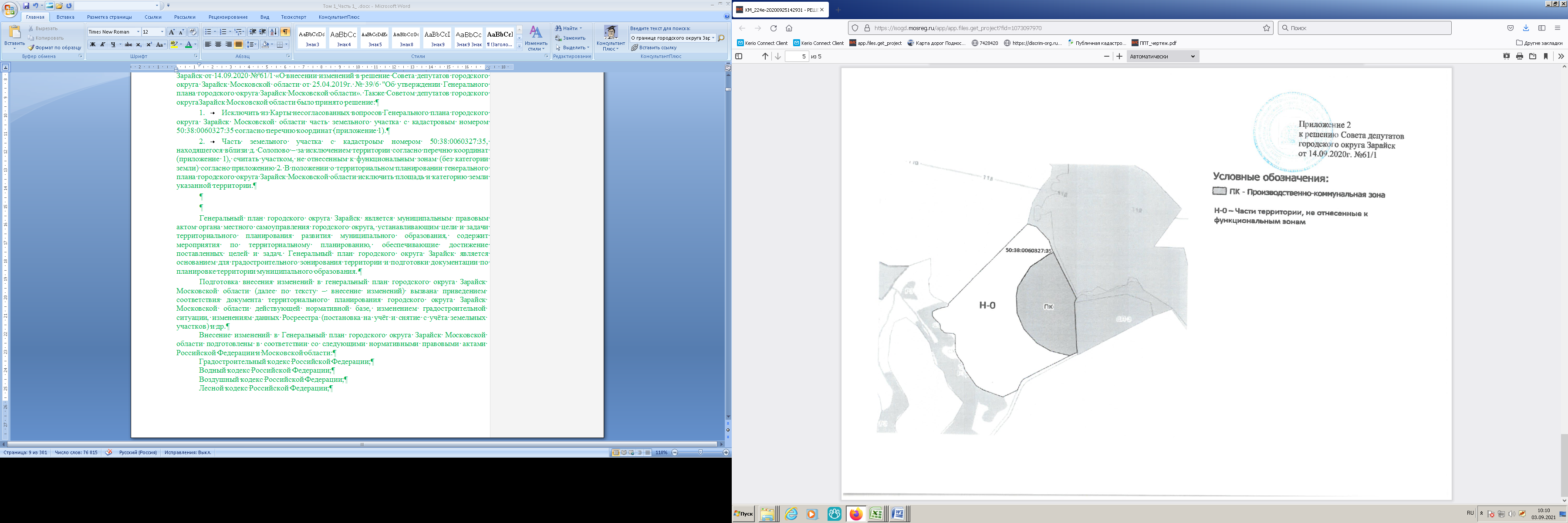 ОБЩИЕ СВЕДЕНИЯГородской округ Зарайск расположен в южной части Московской области. Граничит с городскими округами Московской области Луховицы, Коломна, Кашира, Серебрянные Пруды, а также с Рыбновским районами Рязанской области. Административный центр городского округа Зарайск – г.Зарайск находится в 120,0 км от Московской кольцевой автомобильной дороги (МКАД).Городской округ Зарайск граничит:на северо-западе - с городским округом Озеры Московской области;на северо-востоке - с городским округом Луховицы Московской области;на востоке - с городским округом Луховицы и Рыбновским муниципальным районом Рязанской области;на юге - с Рыбновским муниципальным районом Рязанской области и городским округом Серебряные Пруды Московской области;на западе - с городским округом Кашира Московской области.Площадь территории городского округа Зарайск составляет 96 768 га.Численность постоянного населения городского округа Зарайска по данным администрации отчётности по состоянию на 01.01.2020 составила 38534 человек.Транспортные связи (внешние) с Москвой и центрами муниципальных образований Московской области, городской округ Зарайск осуществляет по хордовой линией «Рыбное-Узуново» Московской железной дороги, тупиковой веткой «Луховицы - Зарайск» Рязанского направления Московской железной дороги и основной сети автомобильных дорог общего пользования регионального значения «Луховицы - М-5 «Урал» - Зарайск», «Зарайск - Клин-Бельдин - М-5 «Урал», «Зарайск - Серебряные Пруды», «Озёры - Кашира» - Трасна», «Зарайск - Богатищево», «Зарайск-Кобылье».В соответствии с Закон Московской области от 21.04.2017 № 54/2017-ОЗ «О границе городского округа Зарайск» в границах городского округа Зарайск находятся 125 населенных пункта: 1 город Московской области – Зарайск;4 посёлка: Зарайский, Масловский, Отделения 2 совхоза «Зарайский», центральной усадьбы совхоза «40 лет Октября», 6 сёл: Алтухово, Жемово, Макеево, Протекино, Спас-Дощатый, Чулки-Соколово;114 деревень: Авдеево, Авдеевские Выселки, Алтухово, Алферьево, Апонитищи, Аргуново, Астрамьево, Бавыкино, Баребино, Березники, Беспятово, Болваньково, Болотня, Большие Белыничи, Большое Еськино, Борисово-Околицы, Бровкино, Великое Поле, Верхнее Вельяминово, Верхнее Плуталово, Верхнее-Маслово, Веселкино, Воронино, Гололобово, Гремячево, Давыдово, Даровое, Добрая Слободка, Дубакино, Дятлово-1, Дятлово-2, Дятлово-3, Ерново, Жилконцы, Журавна, Зайцево, Замятино, Зимёнки-1, Злыхино, Иванчиково, Иваньшево, Ивашково, Ильицино, Истоминка, Карино, Карманово, Клепальники, Клин-Бельдин, Кобылье, Козловка, Комово, Косовая, Крутой Верх, Кувшиново, Кудиново, Куково, Латыгори, Летуново, Логвёново, Малое Еськино, Малые Белыничи, Маркино, Машоново, Мендюкино, Михалево, Мишино, Моногарово, Назарьево, Нижнее Вельяминово, Нижнее Плуталово, Никитино, Никольское, Новая Деревня, Новоселки, Овечкино, Озерки, Пенкино, Перепелкино, Пески, Печерники, Потлово, Пронюхлово, Прудки, Пыжово, Радушино, Рассохты, Ратькино, Рожново, Рябцево, Саблино, Секирино, Ситьково, Слепцово, Солопово, Сохино, Староподастрамьево, Старо-Подгороднее, Столпово, Струпна, Татины, Титово, Трасна, Требовое, Трегубово, Федоровка, Филипповичи, Хлопово, Черемошня, Чернево, Чирьяково, Шарапово, Широбоково, Шистово, Якшино.Административным центром городского округа является город Зарайск.СВЕДЕНИЯ О ПЛАНАХ И ПРОГРАММАХ КОМПЛЕКСНОГО СОЦИАЛЬНО-ЭКОНОМИЧЕСКОГО РАЗВИТИЯ МУНИЦИПАЛЬНОГО ОБРАЗОВАНИЯПри подготовке внесения изменений в Генеральный план городского округа Зарайск Московской области использовались:Программы Московской областиГосударственная программа Московской области «Архитектура и градостроительство Подмосковья» на 2017-2024 годы»;Государственная программа Московской области «Развитие и функционирование дорожно-транспортного комплекса на 2017-2021 годы»;Государственная программа Московской области «Образование Подмосковья»;Государственная программа Московской области «Развитие инженерной инфраструктуры и энергоэффективности» на 2018-2024 годы и признании утратившими силу отдельных постановлений Правительства Московской области»;Государственная программа Московской области «Цифровое Подмосковье» на 2018-2024 годы, утвержденная Постановлением Правительства Московской области от 17 октября 2017 года № 854/38 (с изменениями на 27 августа 2019 года);Программа Правительства Московской области «Развитие газификации в Московской области до 2025 года»;Комплексная программа повышения надёжности газотранспортной системы ООО «Газпром трансгаз Москва» на 2013-2017 год;Региональная программа газификации жилищно-коммунального хозяйства, промышленных и иных организаций Московской области на период 2018–2022 годов;Комплексная программа реконструкции и технического перевооружения объектов транспорта газа на 2016–2020 годы;Программа развития Единой энергетической системы России на 2019–2025 годы;Программа перспективного развития электроэнергетики Московской области на период 2020–2024 годы;Государственная программы Московской области «Развитие инженерной инфраструктуры и энергоэффективности» на 2018–2024 годы;Инвестиционные программы энергоснабжающих организаций (ПАО «ФСК ЕЭС», ПАО «МОЭСК», ОАО «РЖД», ФГБУ «КиМ»; АО «Мособлэнерго» и др.).Муниципальные программы городского округа ЗарайскМуниципальная программа «Здравоохранение», утверждённая постановление главы городского округа Зарайск Московской области от 18.11.2019 № 1983/11;Муниципальная программа «Культура», утверждённая постановление главы городского округа Зарайск Московской области от 26.11.2019 № 2077/11;Муниципальная программа «Образование», утверждённая постановление главы городского округа Зарайск Московской области от 22.11.2019 № 2038/11;Муниципальная программа «Социальная защита населен», утверждённая постановление главы городского округа Зарайск Московской области от 18.11.2019 № 1982/11;Муниципальная программа «Спорт», утверждённая постановление главы городского округа Зарайск Московской области от 25.11.2019 № 2054/11;Муниципальная программа «Развитие сельского хозяйства», утверждённая постановление главы городского округа Зарайск Московской области от 18.11.2019 № 1984/11;Муниципальная программа «Экология и окружающая среда», утверждённая постановление главы городского округа Зарайск Московской области от 25.11.2019 № 2052/11;Муниципальная программа «Безопасность и обеспечение безопасности жизнедеятельности населения», утверждённая постановление главы городского округа Зарайск Московской области от 15.11.2019 № 1975/11;Муниципальная программа «Жилище», утверждённая постановление главы городского округа Зарайск Московской области от 25.11.2019 № 2051/11;Муниципальная программа «Развитие инженерной инфраструктуры и энергоэффективности», утверждённая постановление главы городского округа Зарайск Московской области от 25.11.2019 № 2050/11;Муниципальная программа «Предпринимательство», утверждённая постановление главы городского округа Зарайск Московской области от 14.11.2019 № 1965/11;Муниципальная программа «Управление имуществом и муниципальными финансами», утверждённая постановление главы городского округа Зарайск Московской области от 25.11.2019 № 2049/11;Муниципальная программа «Развитие институтов гражданского общества, повышение эффективности местного самоуправления и реализации молодежной политики», утверждённая постановление главы городского округа Зарайск Московской области от 26.11.2019 № 2078/11;Муниципальная программа «Развитие и функционирования дорожно-транспортного комплекса», утверждённая постановление главы городского округа Зарайск Московской области от 20.11.2019 № 2019/11;Муниципальная программа «Цифровое муниципальное образование», утверждённая постановление главы городского округа Зарайск Московской области от 18.11.2019 № 1985/11;Муниципальная программа «Архитектура и градостроительство», утверждённая постановление главы городского округа Зарайск Московской области от 25.11.2019 № 2053/11;Муниципальная программа «Формирование современной комфортной городской среды», утверждённая постановление главы городского округа Зарайск Московской области от 12.12.2019 № 2186/12;Муниципальная программа «Переселение граждан из аварийного жилищного фонда», утверждённая постановление главы городского округа Зарайск Московской области от 20.11.2019 № 2020/12;Утвержденные документами территориального планирования Российской Федерации, документами территориального планирования субъекта Российской Федерации сведения о видах, назначении и наименованиях планируемых для размещения на территории городского округа объектов федерального значения, объектов регионального значения; Сведения об инвестиционных программах субъектов естественных монополий, организаций коммунального комплексаДокументы территориального планирования являются обязательными для органов государственной власти, органов местного самоуправления при принятии ими решений и реализации таких решений. Документы территориального планирования субъектов Российской Федерации и документы территориального планирования муниципальных образований не подлежат применению в части, противоречащей утвержденным документам территориального планирования Российской Федерации, со дня утверждения.Генеральный план городского округа Зарайск Московской области разработан с учётом положений утверждённых документами территориального планирования Российской Федерации и Московской области, а также нормативных правовых актов Президента Российской Федерации и нормативных правовых актов Правительства Российской Федерации.Документами территориального планирования Российской Федерации являются схемы территориального планирования Российской Федерации в следующих областях:1) федеральный транспорт (железнодорожный, воздушный, морской, внутренний водный, трубопроводный транспорт), автомобильные дороги федерального значения;2) оборона страны и безопасность государства;3) энергетика;4) высшее образование;5) здравоохранение.Приказом Министерства культуры Российской Федерации и Министерства регионального развития Российской Федерации от 29.07.2010 № 418/339 «Об утверждении перечня исторических поселений» городу Зарайску присвоен статус исторического поселения федерального значения.Сведения об объектах, предусмотренных документами территориального планирования Российской ФедерацииСхема территориального планирования Российской Федерации в области федерального транспорта (железнодорожного, воздушного, морского, внутреннего водного транспорта) и автомобильных дорог федерального значения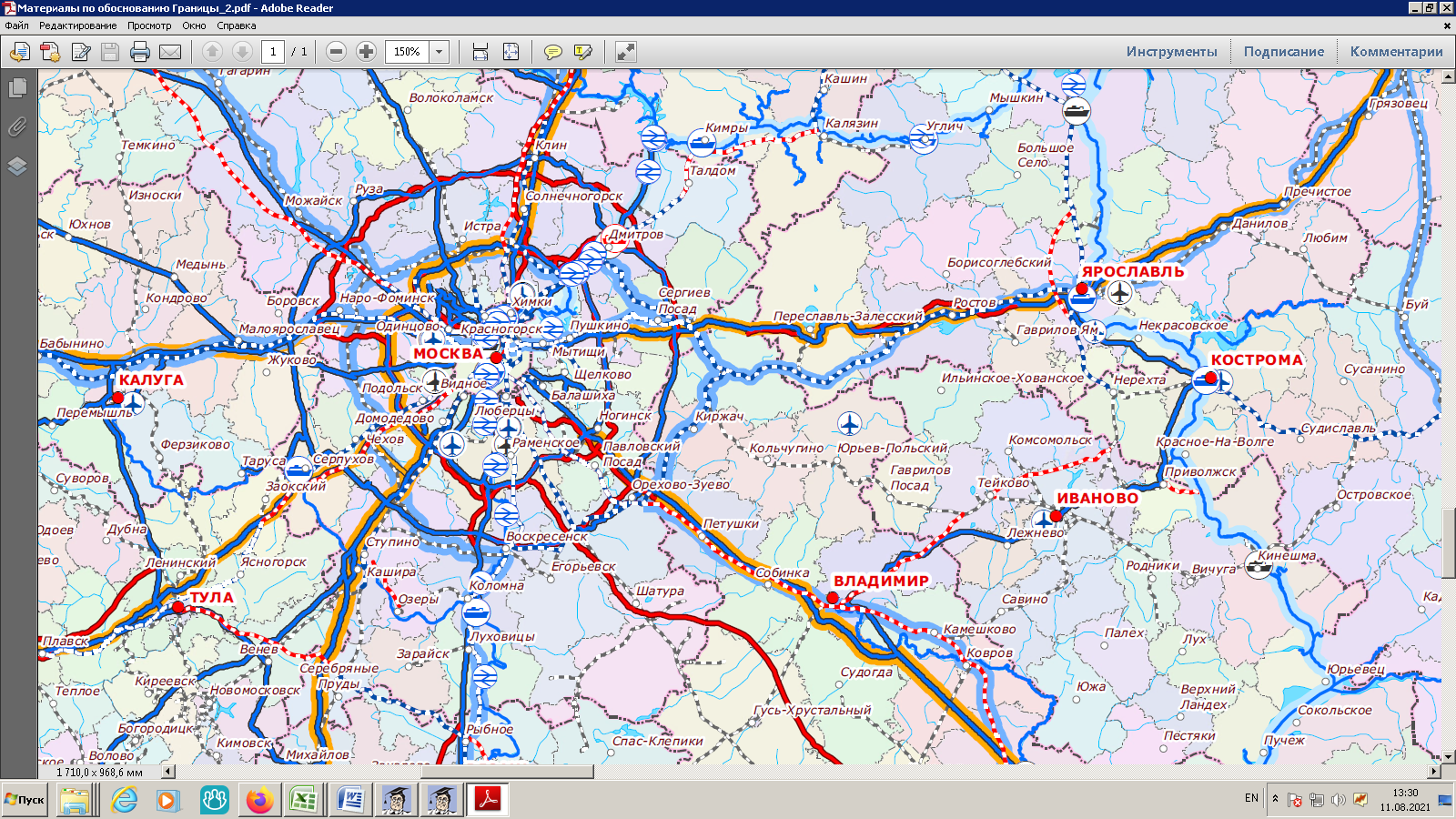 В Схеме территориального планирования Российской Федерации в области федерального транспорта (железнодорожного, воздушного, морского, внутреннего водного транспорта) и автомобильных дорог федерального значения, утверждённой распоряжением Правительства Российской Федерации от 19.03.2013 № 384-р (ред. от 29.09.2021), приводятся сведения о видах, назначении и наименованиях планируемых для размещения объектов федерального значения в области транспорта, их основные характеристики и местоположение.В части, касающейся территории г.о. Зарайск приводятся следующие сведения. II. Сведения о видах, наименованиях, назначении планируемых для размещения объектов федерального значения 2-го этапа (до 2030 года) 1. Железнодорожный транспортСтроительство дополнительных главных путей, развитие существующей инфраструктуры на участках5. Рыбное - Узуново, строительство вторых железнодорожных путей общего пользования протяженностью 53,9 км (Серебряно-Прудский, Рыбновский, Луховицкий, Зарайский районы).Схема территориального планирования Российской Федерации 
в области высшего образованияВ Схеме территориального планирования Российской Федерации в области высшего образования, утверждённой распоряжением Правительства Российской Федерации от 26.02.2013 № 247-р приводятся сведения о видах, назначении и наименованиях планируемых для размещения объектов федерального значения в области высшего образования, их основные характеристики и местоположение. Применительно к территории г.о. Зарайск сведения отсутствуют.Схема территориального планирования Российской Федерации 
в области энергетикиВ Схеме территориального планирования Российской Федерации в области энергетики, утверждённой Распоряжением Правительства Российской Федерации от 01.08.2016 № 1634-р приводятся сведения о видах, назначении и наименованиях планируемых для размещения объектов федерального значения в области энергетики, их основные характеристики и местоположение. Применительно к территории г.о. Зарайск сведения отсутствуют: Схема и программа развития Единой энергетической системы 
России на 2021-2027 годыВ соответствии со «Схемой и программой развития Единой энергетической системы России на 2021-2027 годы», утвержденная приказом Министерства энергетики Российской Федерации от 26.02.2021 № 88 мероприятия федерального значения по строительству и реконструкции объектов электроэнергетики, попадающих в границы городского округа Зарайск, не предусмотрены.Схема территориального планирования Российской Федерации 
в области здравоохраненияВ Схеме территориального планирования Российской Федерации в области здравоохранения, утверждённой распоряжением Правительства Российской Федерации от 28.12.2012 № 2607-р (ред. от 23.11.2016)  приводятся сведения о видах, назначении и наименованиях планируемых для размещения объектов федерального значения в области здравоохранения, их основные характеристики и местоположение. Применительно к территории г.о. Зарайск сведения отсутствуют.Схема территориального планирования Российской Федерации в области федерального транспорта (в части трубопроводного транспорта)В Схеме территориального планирования Российской Федерации в области федерального транспорта (в части трубопроводного транспорта) утвержденной распоряжением Правительства Российской Федерации от 6.05.2015 № 816-р (ред. от 24.07.2021)  приводятся сведения о видах, назначении и наименованиях планируемых для размещения объектов федерального значения в области федерального транспорта. Применительно к территории г.о. Зарайск сведения отсутствуют.Указ Президента Российской Федерации от 20.02.1995 № 176 «Об утверждении Перечня объектов исторического и культурного наследия федерального (общероссийского) значения»В целях сохранения культурного наследия народов Российской Федерации утверждён Перечень объектов исторического и культурного наследия федерального (общероссийского) значения, в котором применительно к территории городского округа Зарайск приводятся следующие сведения:Сведения об объектах, предусмотренных документами территориального планирования регионального значения (Московской области)Схема территориального планирования Московской области - основные положения градостроительного развитияСхема территориального планирования Московской области - основные положения градостроительного развития, утвержденная постановлением Правительства Московской области от 11.07.2007 № 517/23 (ред. от 11.10.2021), определяет на территории Московской области 16 устойчивых систем расселения, которые формируются по доминирующим характеристикам функционального освоения и пространственной организации с целью реализации перспективных пространственных преобразований.Для каждого типа устойчивых систем расселения определены направления структурной реорганизации, преобладающее функциональное назначение, типы застройки и средовые характеристики, а также основные макропараметры регулирования градостроительной деятельности.В границах устойчивых систем расселения выделяются территории с преобладающим типом функционально-планировочной организации по 5 типам моделей: урбанизированная, субурбанизированная, аграрная, рекреационная и природно-рекреационная модели. Городской округ Зарайск относится к Заокской устойчивой системе расселения Московской области.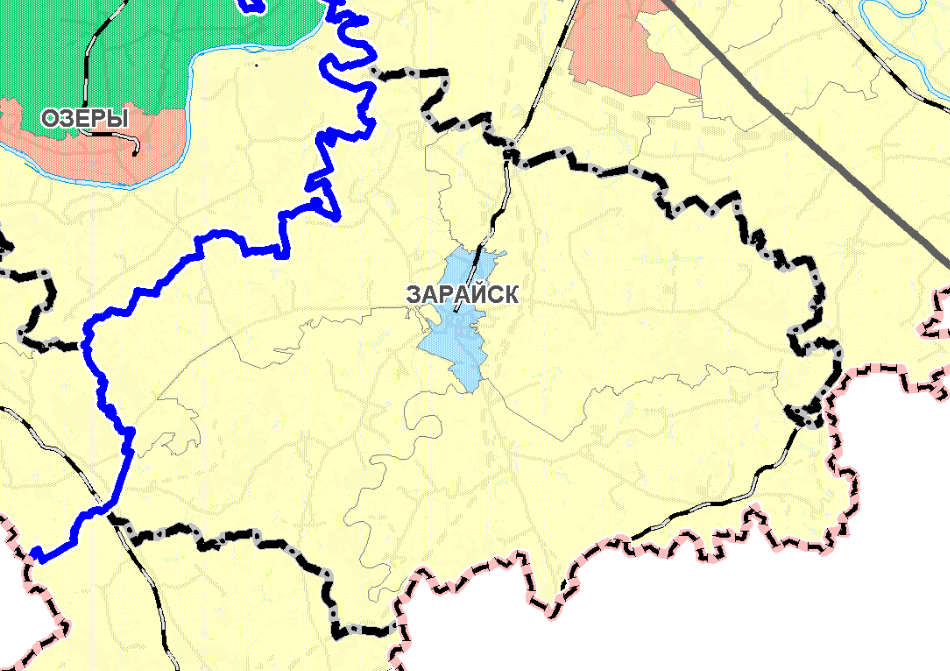 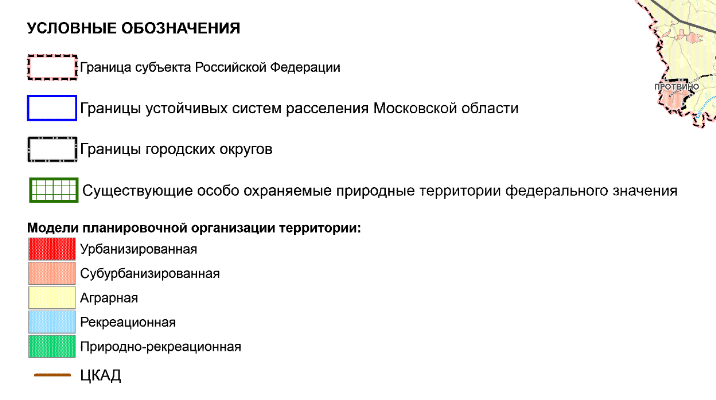 По доминирующим признакам функционального освоения и пространственной организации Заокская устойчивая система расселения Московской области является рекреационно-аграрной. На территория городского округа Зарайск выделены рекреационная и аграрная модели планировочной организации территории. Планируемое функционально-пространственное зонирование территории Московской области включает три метатерриториальных образования:1. Территории концентрации градостроительной активности, планируемого размещения объектов капитального строительства регионального значения. Эти территории предусматриваются для реализации инвестиционных проектов в рамках государственных и инвестиционных программ Московской области, создания и развития особых экономических зон, кластеров и иных территорий развития, «точек роста» качества организации жилой, производственной, рекреационной среды и экономики области, а также для их обеспечения транспортной и инженерной инфраструктурами. Для этих территорий планируется активное новое строительство и реконструкция.2. Система особо охраняемых природных территорий, а также природные экологические и природно-исторические территории, где обобщающими характеристиками деятельности являются сохранение, реабилитация, реставрация и восстановление.3. Иные территории (территории с естественной динамикой развития), к которым отнесены земли сельскохозяйственного назначения, лесные территории вне особо охраняемых природных территорий и территории Московской области, расположенные вне зон концентрации градостроительной активности.1. Территории градостроительной активностиЧасть территории городского округа Зарайск не относятся к территории градостроительной активности.2. Система особо охраняемых природных территорийС целью сохранения природного наследия, ограничения негативного воздействия на окружающую среду, обеспечения охраны и рационального использования природных ресурсов на региональном уровне в составе Схемы территориального планирования Московской области – основные положения градостроительного развития, (утверждённой Постановлением Правительства Московской области от 11.07.2007 № 517/23, в редакции Постановления Правительства Московской области от 11.10.2021 № 992/33), предложено расширение сети действующих особо охраняемых природных территорий (ООПТ) за счёт объединения их в непрерывную сеть природных экологических и природно-исторических территорий.На территории городского округа Зарайск предложено создание следующих ООПТ:Природные экологические территории, включая:ключевые природные территории:Р2.17 Черневский лес (площадь 342 га);Р2.83 Остепнённые склоны и балочные леса по правому берегу долины р.Осётрик (площадь 68 га);Р2.89 Богатищевский лес (894 га).Транзитные территории:Р4.1 Транзитная территория № 1 (площадь 68 га);Р4.135 Транзитная территория № 135 (площадь 1491 га);Р4.145 Транзитная территория № 145 (площадь 469 га);Р4.153 Транзитная территория № 153 (площадь 1814 га);Р4.154 Транзитная территория № 154 (площадь 572 га);Р4.164 Транзитная территория № 164 (площадь 3405 га);Р4.165 Транзитная территория № 165 (площадь 2170 га).Природно-исторические территории:Р3.4 Окрестности г. Зарайска и р. Осётр (площадь 15, 3 тыс.га).В соответствии с Законом Московской области от 07.03.2007 № 36/2007-ОЗ «О Генеральном плане развития Московской области», образование системы особо охраняемых природных территорий областного значения, а также природных экологических территорий и природно-исторических территорий (ландшафтов) для создания необходимых условий сохранения, восстановления, реабилитации и использования природных территорий Московской области предусматривается на основе выполнения следующих условий:сохранения форм и масштабов природопользования, при которых сформировалась предлагаемая к охране территория;сохранения природных ландшафтов (лесных, луговых, долинных), традиционного сельскохозяйственного использования, естественной структуры лесных массивов, входящих в состав особо охраняемых природных территорий (ярусность, мозаичность, видовой состав);исключения промышленной эксплуатации природных ресурсов (заготовка древесины, разработка полезных ископаемых, использование подземных и поверхностных вод, сбор растительного сырья);сведения к минимуму случаев дробления лесных массивов линейными транспортными и инженерными коммуникациями (за исключением обоснованных случаев, когда другие варианты их размещения невозможны), всех видов рубок, за исключением санитарных;ограничения хозяйственной деятельности на особо охраняемых природных территориях областного значения в соответствии с федеральным законодательством и законодательством Московской области;создания, сохранения и восстановления непрерывности природного пространства с транзитными функциями, обеспечивающими миграционные процессы животных;восстановления утраченных качеств архитектурно-ландшафтных комплексов и нейтрализации визуального влияния на объекты культурного наследия диссонирующих объектов;сохранения объемных параметров (высоты, протяжённости, характера завершения, типа покрытия) в главных секторах обзора и «лучах» видимости объектов культурного наследия, с расчисткой секторов обзора характерных панорам объектов культурного наследия, сохранения и восстановления элементов историко-природного ландшафта, особенностей рельефа, гидрографии, растительности;воссоздания и сохранения гармоничного сочетания природных и культурных компонентов ландшафтов, жилых, хозяйственных и культовых построек, формирующих привычные ландшафтные картины.В дальнейшем предложения по формированию системы ООПТ регионального значения подлежат уточнению при актуализации СТП МО - ОПГР и при разработке документации (паспорт, положение) для отдельных объектов. Фрагмент Карты планируемого размещения объектов регионального значения в иных областях в соответствии с полномочиями Московской области. Территории градостроительной активности.Фрагмент Карты планируемого размещения объектов регионального значения в иных областях в соответствии с полномочиями Московской области. Планируемых природные экологические и природных экологические территории регионального значения. Схема территориального планирования транспортного обслуживания 
Московской областиПостановлением Правительства Московской области от 25.03.2016 № 230/8  утверждена Схема территориального планирования транспортного обслуживания Московской области (рисунки 2.1.2.5 и 2.1.2.6.). 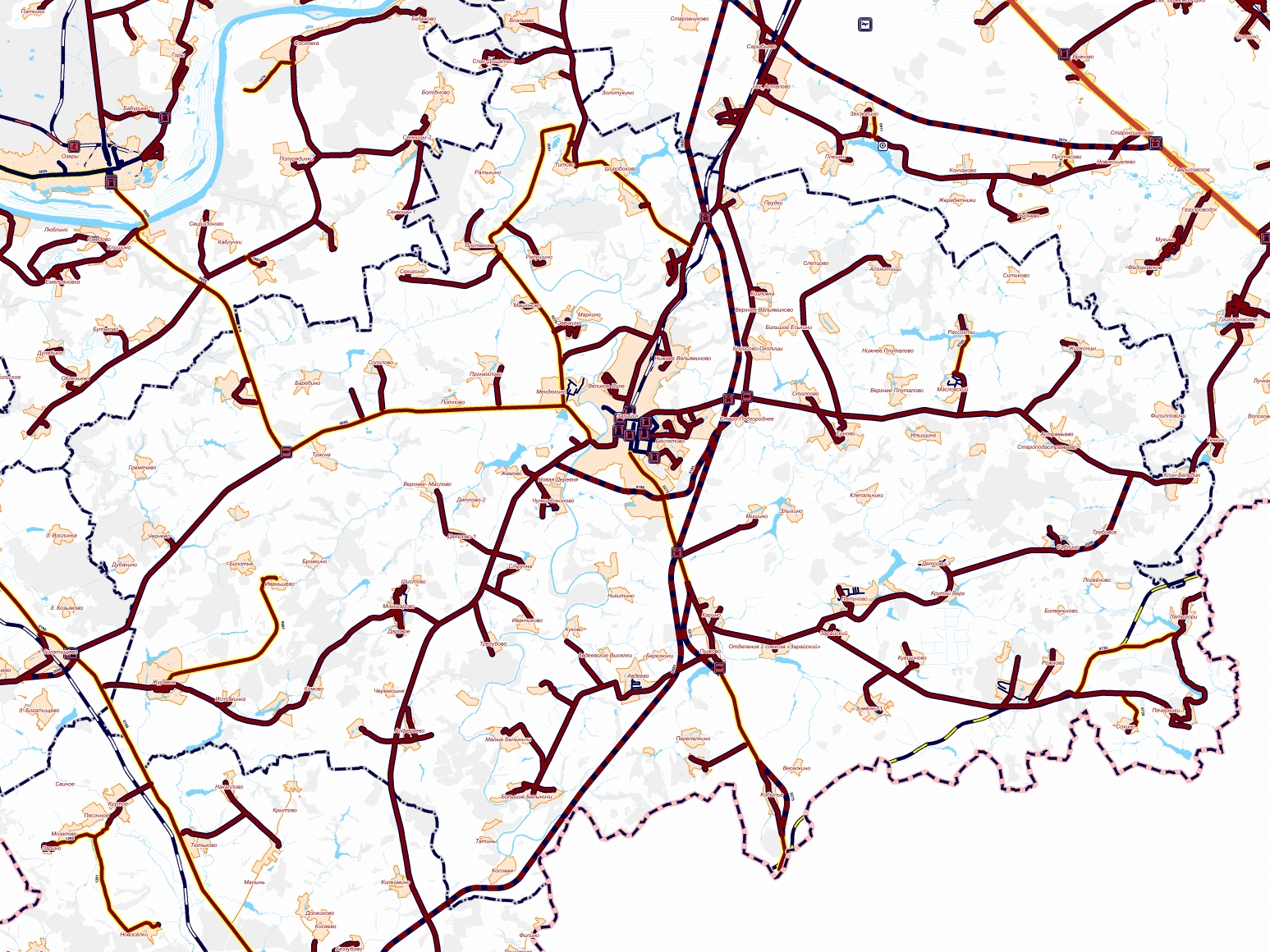 Фрагмент Карты (схемы) планируемого развития транспортных инфраструктур в Московской области 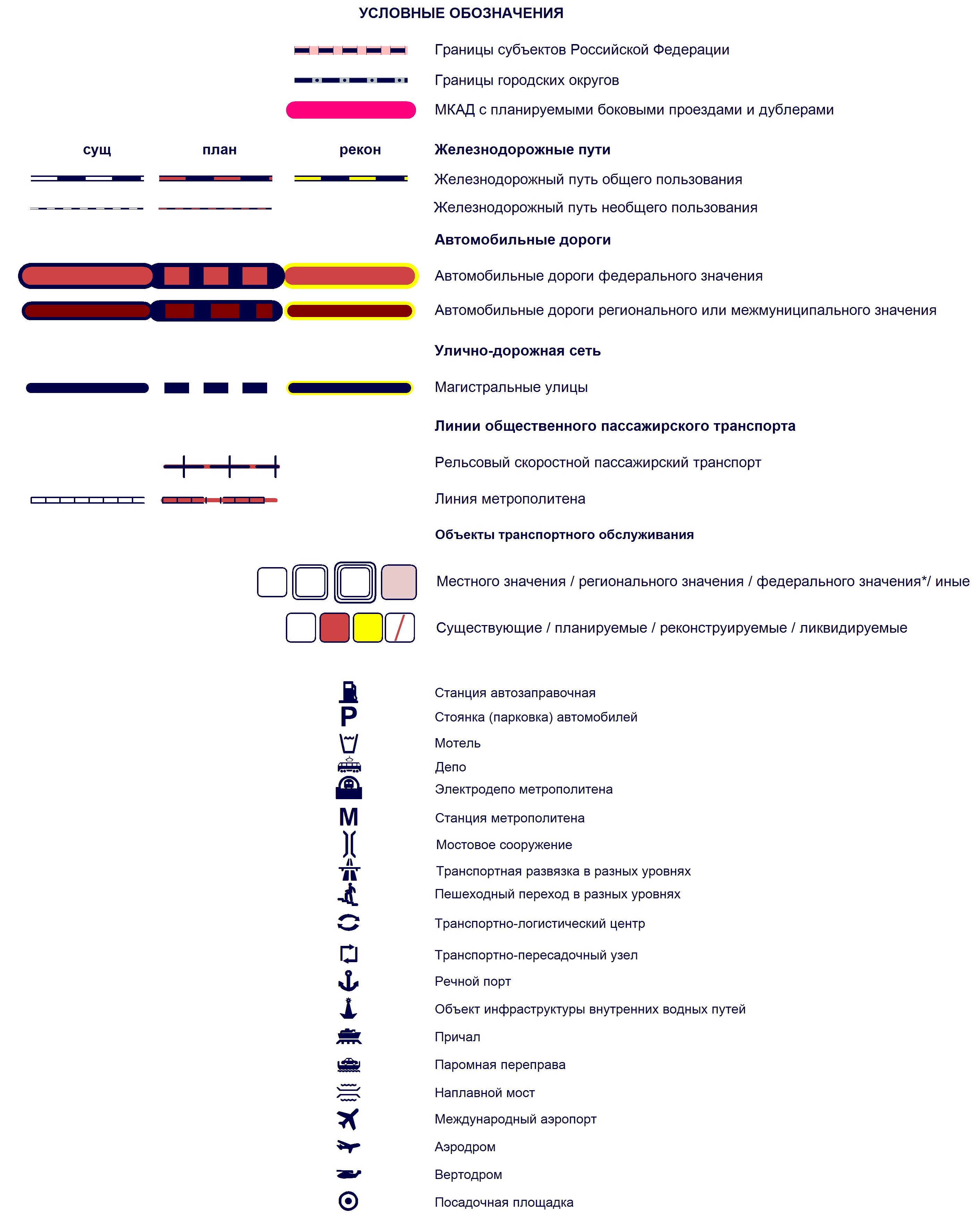 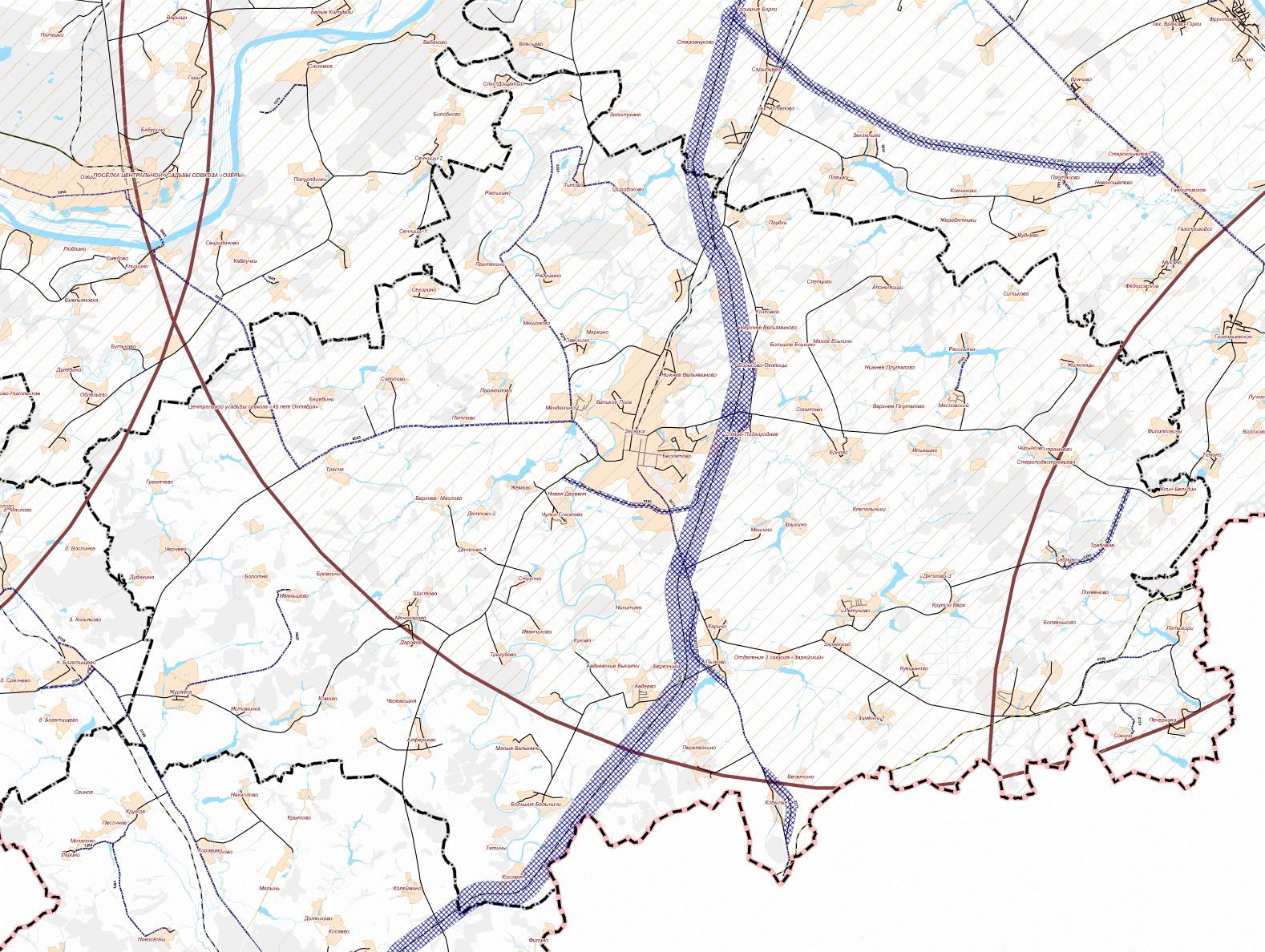 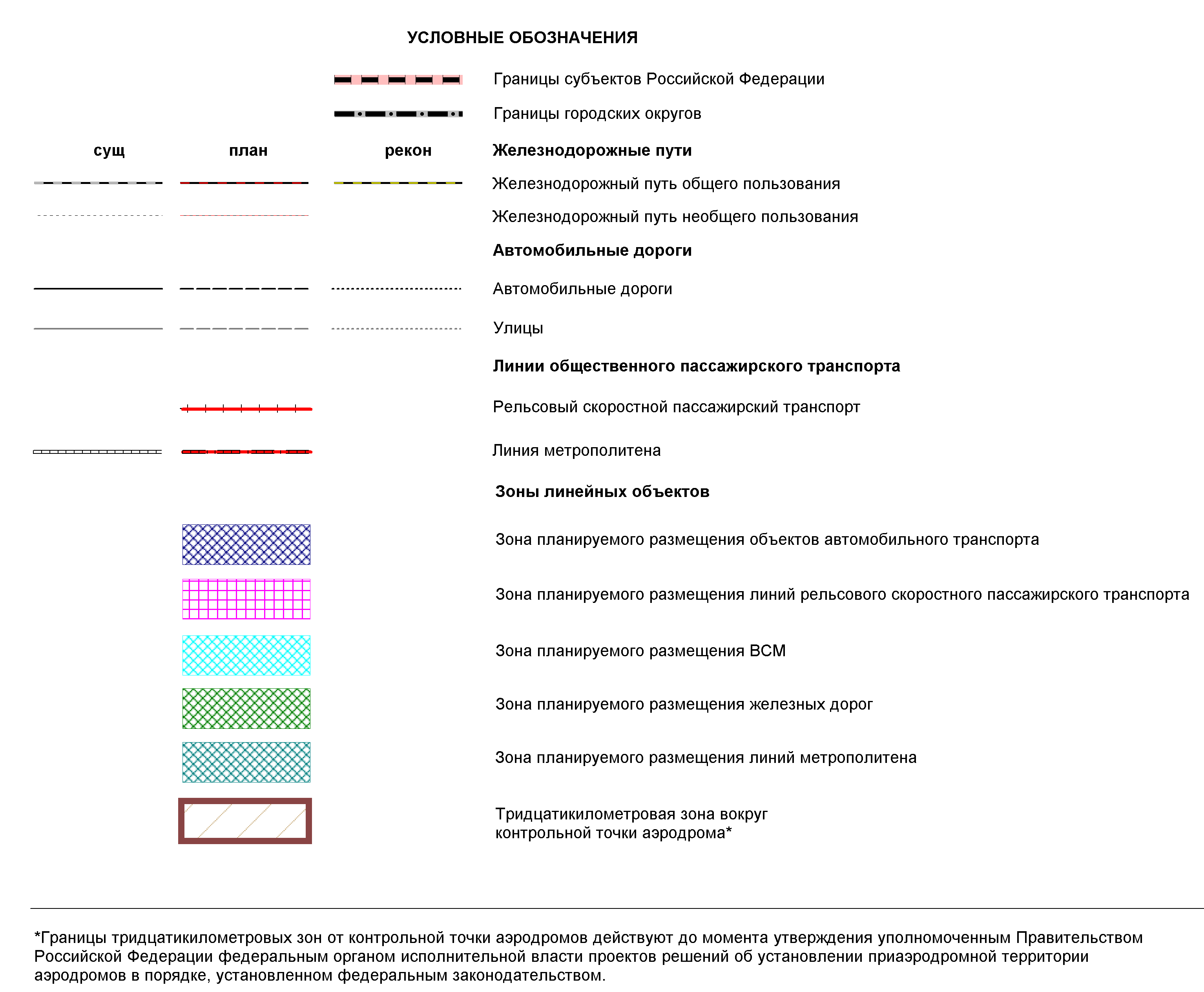 Фрагмент Карты (схемы) зон с особыми условиями использования территорий, связанных с транспортными инфраструктурами в Московской области Опорную сеть автомобильных дорог Московской области составят два уровня сетевой структуры автомобильных дорог.Первый уровень сетевой структуры формируют автомагистрали федерального и регионального значения – автомобильные дороги высших технических категорий с многополосными проезжими частями, обеспечивающие движение автотранспортных средств на дальние расстояния с высокими скоростями движения. Планируется, что автомагистрали будут строиться и реконструироваться на расчетную скорость движения не менее 150 км/ч, с устройством пересечений со всеми автомобильными и железными дорогами исключительно в разных уровнях. Въезд на автомагистрали и съезд с них обеспечивается исключительно через транспортные развязки в разных уровнях, устраиваемые только на пересечениях федеральных и региональных автомагистралей между собой и на пересечениях со скоростными автомобильными дорогами.Второй уровень сетевой структуры формируют скоростные автомобильные дороги федерального и регионального значения. Планируется строительство и реконструкция этих автомобильных дорог на расчетную скорость движения не менее 120 км/ч с обеспечением непрерывного режима движения; все пересечения с автомобильными и железными дорогами организуются только в разных уровнях. Такой режим движения на скоростных автомобильных дорогах позволит значительно повысить их пропускную и провозную способность, избежать эффекта «опустынивания» освоенных территорий центральной и срединной частей области.Третий уровень сетевой структуры формируют обычные автомобильные дороги, обеспечивающие связность городов и других населенных пунктов Московской области между собой. Эти автомобильные дороги сократят время поездок между муниципальными образованиями и, тем самым, расширят для населения области возможности получения социальных и культурных услуг, увеличат для него спектр и доступность мест приложения труда. Планируется строительство и реконструкция таких автомобильных дорог на расчетную скорость движения 60–100 км/ч. Пересечения обычных автомобильных дорог между собой организуются, как правило, в одном уровне; с магистральными железными дорогами – в разных уровнях. Съезды на эти автомобильные дороги и выезды с них на автомагистрали (автомобильные дороги опорной сети автомобильных дорог Московской области) возможны только через скоростные автомобильные дороги (автомобильные дороги второго уровня сетевой структуры).Схемой территориального планирования транспортного обслуживания Московской области, утвержденной постановлением Правительства Московской области от 25.03.2016 №230/8 на территории городского округа Зарайск, предусмотрены мероприятия по развитию транспортной инфраструктуры:2.1. Преобразование радиальной сети автомобильных дорог в Московской области в современную трехуровневую сетевую структуру2.1.3. Скоростные автомобильные дороги в Московской областиТаблица 2.1.5. Планируемые характеристики скоростных автомобильных дорог регионального значения 2.1.4 Сеть обычных автомобильных дорог в Московской областиТаблица 2.1.7  Планируемые характеристики обычных автомобильных дорог регионального значенияПримечание:<13> Ширина зоны планируемого размещения объектов при реконструкции может быть увеличена для обеспечения их нормативных параметров. Приведено среднее значение ширины зоны планируемого размещения по участкам дорог (уточняется по графическим материалам).При реконструкции автомобильных дорог IV категории и улиц в жилой застройке на территории сельских населенных пунктов параметры линейных объектов и ширину зоны планируемого размещения следует принимать в соответствии с  классификацией улично-дорожной сети на данной территории (ширина зоны уменьшается до красных линий.<14> Приведено среднее значение площади зоны планируемого размещения по участкам дорог (уточняется по графическим материалам).2.3. Повышение качества транспортного обслуживания населения и экономики Московской области 2.3.1. Развитие пассажирских пригородно-городских и дальних сообщений и совершенствование грузовой работы на железнодорожном транспортеТаблица 2.3.1. Планируемое увеличение числа главных путей на магистральных путях железных дорог2.3.5. Транспортные развязки и путепроводы на автомобильных дорогах в Московской областиТаблица 2.3.11. Планируемые характеристики транспортных развязок регионального значенияПлощадь территории планируемой для проектирования развязки определяется в зависимости от средней протяженности съездов (300-750 м) по осям автомобильных дорог от центра их пересечения.Для обеспечения безопасности движения автомобильного и железнодорожного транспорта, а также увеличения пропускной способности автомобильных дорог следует предусматривать строительство путепроводов на пересечениях автомобильных и железных дорог. На планируемых и реконструируемых автомобильных дорогах путепроводы через железнодорожные пути являются обязательными элементами автомобильной дороги. Местоположения путепроводов по существующим автомобильным дорогам предусматриваются с учетом градостроительной ситуации на основе технико-экономического обоснования.Путепровод является элементом автомобильной дороги. При отсутствии возможности устройства путепровода на месте существующего железнодорожного переезда по градостроительной ситуации его местоположение может быть изменено вместе с участком автомобильной дороги или улицы.2.3.9. Развитие инфраструктуры дорожного сервиса в Московской областиТаблица 2.3.14. Перечень планируемых к размещению объектов ТЗКПри наличии достаточной территории, в комплексе с многофункциональным автозаправочным комплексом могут размещаться стоянки для большегрузного автотранспорта.2.3.10 Развитие инфраструктуры авиации общего назначенияТаблица 2.3.18. Перечень планируемых вертолетных площадок авиации общего назначенияСхема развития и размещения особо охраняемых природных территорий
в Московской области Постановлением Правительства Московской области от 11.02.2009 № 106/5 утверждена Схема развития и размещения особо охраняемых природных территорий в Московской области. Схема разработана на период до 2024 года. На территории городского округа Зарайск организованы ООПТ регионального значения (рисунок 3.1.2.7). 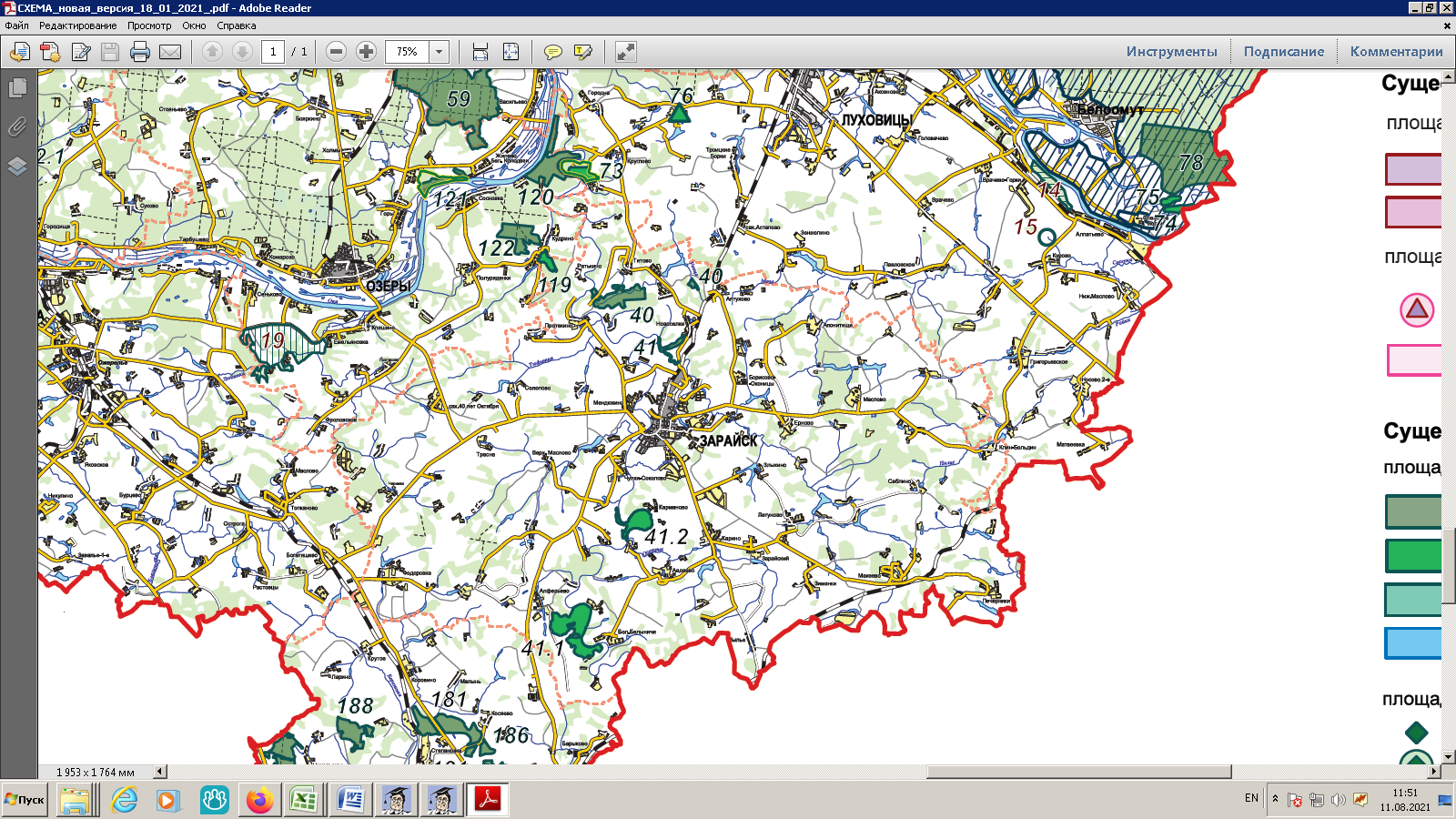 Рисунок 3.1.2.7.	 Фрагмент Схемы развития и размещения особо охраняемых природных территорий в Московской области Перечень ООПТ областного значения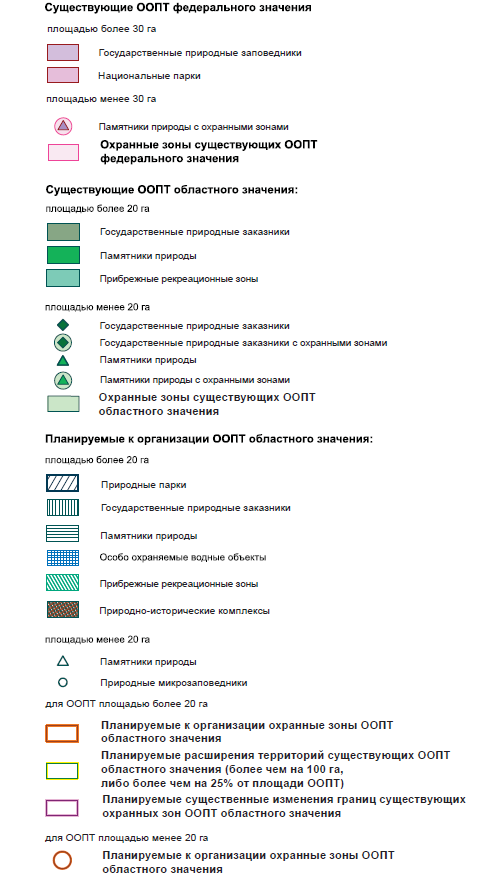 Государственная программа Московской области «Развитие инженерной инфраструктуры и энергоэффективности» на 2018-2024 годыПостановлением Правительства Московской области от 17.10.2017 № 863/38 утверждена государственная программа Московской области «Развитие инженерной инфраструктуры и энергоэффективности» на 2018-2024 годы и признании утратившими силу отдельных постановлений Правительства Московской области».Подпрограмма VII «Развитие топливозаправочного комплекса в Московской области»Адресный перечень объектов строительства, (реконструкции) объектов частной собственности финансируемых за счет внебюджетных источников, которые предусмотрены мероприятием 1.1 подпрограммы VII "Развитие топливозаправочного комплекса в Московской области"Сведения об утверждённой документации по планировке территории федерального значенияПеречень утвержденной документации по планировке территории федерального значения:Сведения об утверждённой документации по планировке территории регионального значения (Московской области)Перечень утвержденной документации по планировке территории (проект планировки территории):Постановление Правительства Московской области от 29.12.2015 №1395/49 «Об утверждении проекта планировки территории для размещения линейного объекта капитального строительства - автомобильной дороги «Летуново - Саблино» - Летуново» в Зарайском муниципальном районе Московской области».Проектом планировки территории предусмотрена реконструкция:улицы Буньковская деревни Летуново сельского поселения Каринское Зарайского муниципального района Московской области,реконструкция 2 участков улицы Новая деревни Летуново сельского поселения Каринское Зарайского муниципального района Московской области,строительство нового участка автомобильной дороги соединяющего реконструируемые участки;организация Т-образных примыканий реконструируемых участков к автомобильной дороге «Зарайский - Летуново - Саблино» - Летуново» и планируемому участку.В проекте планировки территории учена реконструкция автомобильной дороги «Зарайский - Летуново - Саблино» - Летуново» до параметров основной улицы в жилой застройке.Общая протяженность участков строительства и реконструкции составляет 0,7 км.	Планируется разработка документации по планировке территорииСведения об утверждённой документации по планировке территории местного значения)ОБОСНОВАНИЕ ВЫБРАННОГО ВАРИАНТА ФУНКЦИОНАЛЬНО- ПЛАНИРОВОЧНОЙ ОРГАНИЗАЦИИ ТЕРРИТОРИИ НА ОСНОВЕ АНАЛИЗА ИСПОЛЬЗОВАНИЯ ТЕРРИТОРИЙТерритория городского округа Зарайск в системе расселения Московской областиГородской округ Зарайск расположен в южной части Московской области. Граничит с городскими округами Московской области Луховицы, Коломна, Кашира, Серебрянные Пруды, а также с Рыбновским районами Рязанской области. Административный центр городского округа Зарайск – г.Зарайск находится в 120,0 км от Московской кольцевой автомобильной дороги (МКАД).В соответствии со Схемой территориального планирования Московской области - основные положения градостроительного развития, утверждённой постановлением Правительства Московской области от 11.07.2007 № 517/23 (ред. от 11.10.2021) ,  городской округ Зарайск входит в состав Заокской рекреационно-аграрной системы расселения Московской области.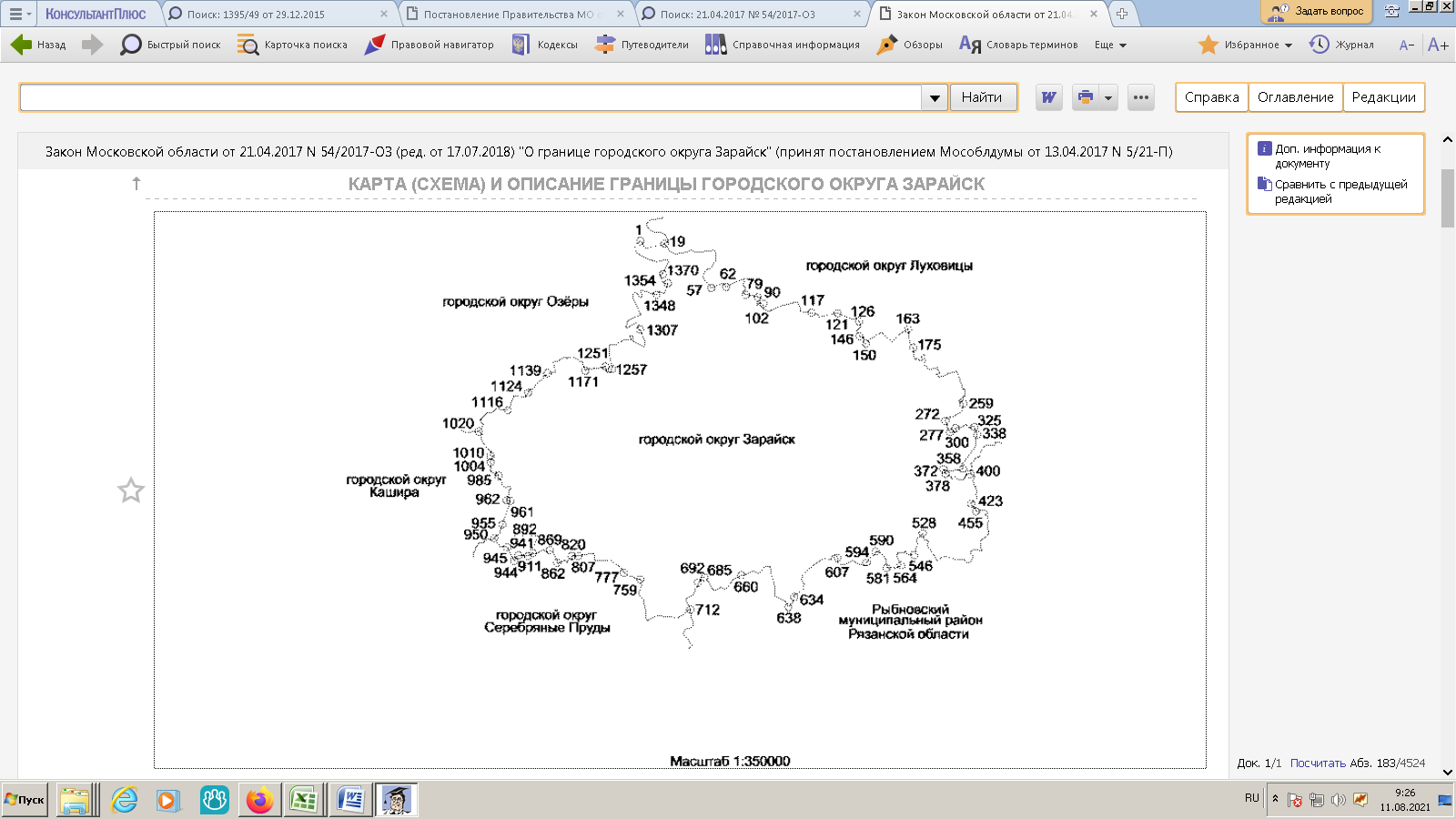 Городской округ Зарайск граничит:на северо-западе - с городским округом Озеры Московской области;на северо-востоке - с городским округом Луховицы Московской области;на востоке - с городским округом Луховицы и Рыбновским муниципальным районом Рязанской области;на юге - с Рыбновским муниципальным районом Рязанской области и городским округом Серебряные Пруды Московской области;на западе - с городским округом Кашира Московской области.Площадь территории городского округа Зарайск составляет 96 768 га.Численность постоянного населения городского округа Зарайска по данным администрации отчётности по состоянию на 01.01.2020 составила 38534 человек.Транспортные связи (внешние) с Москвой и центрами муниципальных образований Московской области, городской округ Зарайск осуществляет по хордовой линией «Рыбное-Узуново» Московской железной дороги, тупиковой веткой «Луховицы - Зарайск» Рязанского направления Московской железной дороги и основной сети автомобильных дорог общего пользования регионального значения «Луховицы - М-5 «Урал» - Зарайск», «Зарайск - Клин-Бельдин - М-5 «Урал», «Зарайск - Серебряные Пруды», «Озёры - Кашира» - Трасна», «Зарайск - Богатищево», «Зарайск-Кобылье».В соответствии с Закон Московской области от 21.04.2017 № 54/2017-ОЗ «О границе городского округа Зарайск» в границах городского округа Зарайск находятся 125 населенных пункта: 1 город Московской области – Зарайск;4 посёлка: Зарайский, Масловский, Отделения 2 совхоза «Зарайский», центральной усадьбы совхоза «40 лет Октября», 6 сёл: Алтухово, Жемово, Макеево, Протекино, Спас-Дощатый, Чулки-Соколово;114 деревень: Авдеево, Авдеевские Выселки, Алтухово, Алферьево, Апонитищи, Аргуново, Астрамьево, Бавыкино, Баребино, Березники, Беспятово, Болваньково, Болотня, Большие Белыничи, Большое Еськино, Борисово-Околицы, Бровкино, Великое Поле, Верхнее Вельяминово, Верхнее Плуталово, Верхнее-Маслово, Веселкино, Воронино, Гололобово, Гремячево, Давыдово, Даровое, Добрая Слободка, Дубакино, Дятлово-1, Дятлово-2, Дятлово-3, Ерново, Жилконцы, Журавна, Зайцево, Замятино, Зимёнки-1, Злыхино, Иванчиково, Иваньшево, Ивашково, Ильицино, Истоминка, Карино, Карманово, Клепальники, Клин-Бельдин, Кобылье, Козловка, Комово, Косовая, Крутой Верх, Кувшиново, Кудиново, Куково, Латыгори, Летуново, Логвёново, Малое Еськино, Малые Белыничи, Маркино, Машоново, Мендюкино, Михалево, Мишино, Моногарово, Назарьево, Нижнее Вельяминово, Нижнее Плуталово, Никитино, Никольское, Новая Деревня, Новоселки, Овечкино, Озерки, Пенкино, Перепелкино, Пески, Печерники, Потлово, Пронюхлово, Прудки, Пыжово, Радушино, Рассохты, Ратькино, Рожново, Рябцево, Саблино, Секирино, Ситьково, Слепцово, Солопово, Сохино, Староподастрамьево, Старо-Подгороднее, Столпово, Струпна, Татины, Титово, Трасна, Требовое, Трегубово, Федоровка, Филипповичи, Хлопово, Черемошня, Чернево, Чирьяково, Шарапово, Широбоково, Шистово, Якшино.Административным центром городского округа является город Зарайск.Городской округ Зарайск характеризуется рассредоточенной системой расселения, малой плотностью населения, которая составляет 0,41 чел/га, с преимущественно сельскохозяйственным использованием территории (около 65 % территории городского округа).Река Осетр - природная меридиональная ось городского округа - делит его территорию на две части: западную (левобережье), восточную (правобережье). По всей территории городского округа протекает много рек и ручьев, на которых образовано множество рукотворных прудов.Лесов на территории городского округа мало (около 15 % территории округа): на севере - вблизи деревень Ратькино, Широбоково и Апонитищи, на востоке - вблизи деревень Бавыкино, Саблино и Филипповичи, на юге - вблизи деревень Алферьево, Большие Белыничи и Алтухово, на западе - вблизи деревень Чернево, Болотня и Комово. На остальной территории округа хаотично располагаются небольшие лесные участки, вдоль дорог и между полями располагаются лесополосы.На территории городского округа Зарайск расположены один город и 124 сельских населенных пункта: 4 поселка, 6 сел и 114 деревень, в которых расположена преимущественно индивидуальная жилая застройка. Многоквартирная средне и малоэтажная жилая застройка расположена в городе Зарайске и крупных сельских населенных пунктах, такими как: д.  Гололобово, д. Карино, д. Мендюкино, с. Чулки-Соколово.Социальная инфраструктура городского округа Зарайск характеризуется неравномерностью размещения объектов культурно-бытового обслуживания, концентрацией их в центрах сельских поселений, превышением радиуса доступности.Ведущими отраслями производства являются: легкая, пищевая, комбикормовая промышленность, металлообработка, производство строительных материалов, расположенных в основном в г. Зарайске.Транспортная система городского округа Зарайск представлена автомобильными дорогами регионального и местного значения. Основной транспортный каркас, обеспечивающий внешние (с центрами городских округов Московской и муниципальных районом Рязанской областей) и поселенческие (с населенными пунктами) транспортные связи, составляют автомобильные дороги регионального значения «Луховицы - М-5 «Урал» - Зарайск», «Зарайск - Клин-Бельдин - М-5 «Урал», «Зарайск - Серебряные Пруды», «Озеры - Кашира» - Трасна», «Зарайск - Богатищево», «Зарайск - Кобылье» и железнодорожная линия «Рыбное - Узуново».Инженерная инфраструктура на территории городского округа представлена объектами электросетевого хозяйства: электроподстанции, трансформаторные подстанции; объектами тепло- и газоснабжения: котельные, газораспределительная станция, газорегуляторные пункты; объектами водоснабжения и водоотведения: водозаборные узлы, артезианские скважины, очистные сооружения бытовой канализации, канализационные насосные станции.Большую часть территории городского округа Зарайск занимают земли сельскохозяйственного назначения с преимущественным использованием - сельскохозяйственные угодья. Площадь мелиорированных сельскохозяйственных угодий составляет 4 372 га. Основные сельскохозяйственные предприятия: ЗАО «Макеево», ООО «Авдеевское», ООО «Новые Аграрные Технологии», СПК «Память Ильича», ООО «Сельхозпродукты», ООО «НорМолТорг», ООО «Кампоферма», ООО «Красная Звезда», ГУП МО им. К.А. Мерецкова, ООО «Новая Агро», ООО «СПФ Агро».На территории городского округа расположено 32 садоводческих некоммерческих товарищества, большая часть из которых расположена в центральной части городского округа - в городе Зарайск или вблизи него.В городском округе Зарайск расположены объекты специального назначения: 1 городское кладбище, 39 сельских кладбищ, 15 скотомогильников, 1 полигон ТБО.На территории городского округа Зарайск расположены государственных учреждений Московской области. Перечень государственных учреждений Московской области, расположенных на территории городского округа Зарайск Московской области представлен в таблице 1.1.Таблица 1.1. Перечень государственных учреждений Московской области, расположенных на территории городского округа Зарайск Московской областиСтруктура землепользованияСтруктура земель, поставленных на кадастровый учетВ соответствии с Законом Московской области от 21.04.2017 № 54/2017-ОЗ «О границе городского округа Зарайск», площадь территории городского округа Зарайск составляет 96768 га.В ЕГРН приводятся сведения о 30302 земельных участка расположенные в границах городского округа Зарайск, из них сведения о 18153 земельных участков приведены с описанием границ.По данным государственного кадастра недвижимости, площадь земельных участков на территории городского округа имеющих описание границ, внесенных в публичную кадастровую карту государственного кадастра недвижимости, составляет 77902,6 га. Территории не разграниченной собственности и земельных участков без описания границ составляют 18676,43 га.Приведённые значения соответствуют данным публичной кадастровой карты по состоянию на 02.09.2021. Публичная кадастровая карта доступна в сети Интернет на сайте Федеральной службы государственной регистрации, кадастра и картографии (Росреестр) по адресу: https://rosreestr.ru/site/eservices/.Площадь особо охраняемых природных территорий на территории городского округа Зарайск составляет 48, 50 га.Категории земель земельных участков, внесённых в публичную кадастровую карту государственного кадастра недвижимости, представлены в Таблице 3.2.1.Таблица 3.2.1. Структура земель, состоящих из земельных участков, поставленных на кадастровый учёт.В настоящее время в ЕГРН приводятся сведения о Луховицком лесничестве Московской области - Лесничество50:00-6.1240.Земли сельскохозяйственного назначенияВ настоящий момент на территории городского округа расположены 62260,00 га земель сельскохозяйственного назначения, зарегистрированных в государственном кадастре недвижимости.Распоряжением Минсельхозпрода Московской области от 10.10.2019 № 20РВ-349 (ред. от 20.12.2019) утвержденён Перечнь особо ценных продуктивных сельскохозяйственных угодий, расположенных на территории Московской области, использование которых для других целей не допускается. На территории городского округа Зарайск расположены собо ценные продуктивные сельскохозяйственные угодия (таблица 2.2.3) общей площадью 28804,7065  га. На территории городского округа Зарайск расположены земельные участки, находящихся в собственности Московской области. По состоянию на 01.01.2021 общая площадь которых составляет 5561,3020 га.Граница населенного пунктаПервоочередным мероприятием проекта генерального плана городского округа Зарайск Московской области предлагается установление границ населенных пунктов в соответствии с требованиями Земельного кодекса Российской Федерации, в том числе ст. 83 ч. 2: «Границы городских, сельских населенных пунктов отделяют земли населенных пунктов от земель иных категорий. Границы городских, сельских населенных пунктов не могут пересекать границы муниципальных образований или выходить за их границы, а также пересекать границы земельных участков, предоставленных гражданам или юридическим лицам», а также с учетом: - границ земельных участков и их категорий, сведения о которых содержатся в государственном кадастре недвижимости;- границ сложившейся территории застройки;- границ, утвержденных генеральным планом (утверждён решением Совета депутатов городского округа Зарайск от 14.09.2020 № 61/1. Сведения о границах населённых пунктов, входящих в состав городского округа Зарайск приводятся в Приложении 2. к Положению о территориальном планировании.Планировочные ограничения территорииВ пределах территории городского округа Зарайск имеется ряд ограничений и зон с особыми условиями использования, установленных согласно действующим нормативам:-санитарно-защитные зоны объектов, являющихся источником негативного воздействия на среду обитания и здоровье человека;-придорожные полосы автомобильных дорог;-зоны планируемого размещения линейных объектов транспортной инфраструктуры регионального значения;-зоны авиационного шума (по максимальному уровню звука 85 дБА (день) и 75 дБА (ночь);-зоны минимальных расстояний от магистральных трубопроводов до объектов различного назначения;-охранные зоны магистральных трубопроводов;-охранные зоны воздушных линий электропередачи;-водоохранные зоны водных объектов;-прибрежные защитные полосы водных объектов;-особо охраняемые природные территории;-защитные зоны объектов культурного наследия;-историческое поселение федерального значения город Зарайск;-месторождения полезных ископаемых.Санитарно-защитные зоны установлены согласно классификации СанПиН 2.2.1/2.1.1.1200-03 для объектов с технологическими процессами, являющимися источниками вредного воздействия на окружающую среду, в которых не допускается размещать: жилую застройку, ландшафтно-рекреационные зоны, зоны отдыха, территории курортов, санаториев и домов отдыха, территории садоводческих товариществ и коттеджной застройки, коллективных или индивидуальных дачных и садово-огородных участков, спортивные сооружения, детские площадки, образовательные и детские учреждения, лечебно-профилактические и оздоровительные учреждения общего пользования, а также другие территории с нормируемыми показателями качества среды обитания.Зоны санитарной охраны подземных источников водоснабжения;Придорожные полосы автомобильных дорог установлены в соответствии с Федеральным законом от 08.11.2007 № 257-ФЗ «Об автомобильных дорогах и о дорожной деятельности в Российской Федерации и о внесении изменений в отдельные законодательные акты Российской Федерации» и устанавливают особый режим использования земельных участков (части земельных участков) в целях обеспечения требований безопасности дорожного движения, а также нормальных условий реконструкции, капитального ремонта, ремонта, содержания автомобильных дорог, их сохранности с учетом перспектив развития автомобильных дорог.Зоны авиационного шума (по максимальному уровню звука 85 дБА (день) и75 дБА (ночь) установлены с целью защиты от шума и обеспечения нормативных параметров акустической среды в производственных, жилых, общественных зданиях, на прилегающих к ним территориях и в рекреационных зонах.Зоны минимальных расстояний от магистральных трубопроводов до объектов различного назначения установлены для обеспечения безопасности объектов, зданий и сооружений и регламентируются СП 36.13330.2012 «СНиП 2.05.06-85*. Магистральные трубопроводы».Охранные зоны магистральных трубопроводов установлены для исключения возможности их повреждения в соответствии с постановлением Федерального горного и промышленного надзора России от 24.04.1992	№ 9 «Правила охраны магистральныхтрубопроводов».Охранные зоны воздушных линий электропередачи установлены в соответствии с постановлением Правительства Российской Федерации от 24.02.2009 №	160 «Правила установления охранных зон объектов электросетевого хозяйства и особых условий использования земельных участков, расположенных в границах таких зон» для обеспечения безопасных условий эксплуатации и исключения возможности повреждения линий электропередачи и иных объектов электросетевого хозяйства.Водоохранные зоны и прибрежные защитные полосы водных объектов установлены в соответствии с Водным кодексом Российской Федерации, которым регламентируется специальный режим осуществления хозяйственной и иной деятельности в целях предотвращения загрязнения, засорения, заиления водных объектов, а так же сохранения среды обитания водных биологических ресурсов и других объектов животного и растительного мира.Особо охраняемые природные территории существующие - Государственные природные заказники областного значения «Долина р. Уницы» и «Остепненные склоны и балочные леса по правому берегу долины р. Осетрик» - установлены постановлением Правительства Московской области от 18.05.2016 № 386/16 «Об утверждении положений об особо охраняемых природных территориях областного значения, расположенных в Зарайском муниципальном районе Московской области» в целях сохранения и восстановления природных комплексов; сохранения местообитаний редких видов растений; сохранения местообитаний редких видов животныхОсобо охраняемые природные территории планируемые установлены в соответствии со Схемой территориального планирования Московской области - основные положения градостроительного развития, утвержденной постановлением Правительства Московской области от 11.07.2007 № 517/23 (ред. от 11.10.2021) в целях сохранения уникальных и типичных природных комплексов и объектов, достопримечательных природных образований, объектов растительного и животного мира, их генетического фонда, изучения естественных процессов в биосфере и контроля за изменением ее состояния, экологического воспитания населения.Защитные зоны объектов культурного наследия установлены в соответствии с Федеральным законом от 25.06.2002	№	73-ФЗ «Об объектах культурного наследия(памятниках истории и культуры) народов Российской Федерации» в целях обеспечения сохранности объектов культурного наследия и композиционно-видовых связей (панорам).Историческое поселение федерального значения город Зарайск установлено в соответствии с приказом Министерства культуры Российской Федерации от 29.09.2015 № 2475 «Об утверждении границ территории и предмета охраны исторического поселения федерального значения город Зарайск Московской области» в целях охраны исторически ценных градоформирующих объектов, планировочной структуры, сформированной в XVI - начале XX вв., объемно-пространственной структуры, композиции и силуэта застройки, соотношения между различными городскими пространствами (свободными, застроенными, озелененными), композиционно-видовых связей (панорам), соотношение природного и созданного человеком окружения.Месторождения полезных ископаемых установлены в целях рационального использования и охраны недр.Согласно Закону Российской Федерации от 21.02.1992 № 2395-1 «О недрах» ст. 25, проектирование и строительство населённых пунктов, промышленных комплексов и других хозяйственных объектов разрешаются только после получения заключения федерального органа управления государственным фондом недр (Роснедра) или его территориального органа (Центрнедра) об отсутствии (наличии) запасов полезных ископаемых в недрах под участком предстоящей застройки.Также с 01.01.2015 в соответствии с пунктом 3 части первой статьи 2.3 Закона Российской Федерации от 21.02.1992 № 2395-1 «О недрах» к участкам недр местного значения, распоряжение которыми осуществляют субъекты Российской Федерации, отнесены участки недр, содержащие подземные воды, которые используются для целей питьевого и хозяйственно-бытового водоснабжения или технологического обеспечения водой объектов промышленности, либо объектов сельскохозяйственного назначения.Застройка площадей залегания полезных ископаемых, а также размещение в местах их залегания подземных сооружений допускаются с разрешения федерального органа управления государственным фондом недр или его территориальных органов и органов государственного горного надзора только при условии обеспечения возможности извлечения полезных ископаемых или доказанности экономической целесообразности застройки.Самовольная застройка площадей залегания полезных ископаемых прекращается без возмещения произведенных затрат и затрат по рекультивации территории и демонтажу возведенных объектов•«Стратегии социально-экономического развития городского округа Зарайск на 2013-2025 годы», утвержденная решением совета депутатов городского округа Зарайск от 25.04.2013 №55/6, и которой определены приоритетные направления развития Зарайского района:-создание благоприятного предпринимательского и инвестиционного климата для развития промышленности, индустрии гостеприимства и жилищного (в том числе - индивидуального) строительства,-создание условий для развития агропромышленного комплекса, ориентированного на производство экологически чистой продукции,-формирование и реализация молодежной политики,-реформирование и модернизация ЖКХ,-повышение качества обслуживания в сфере здравоохранения,-создание условий для развития индустрии гостеприимства;•«Концепция создания индустрии гостеприимства городского округа Зарайск», утвержденная постановлением главы городского округа Зарайск от 19.03.2015 № 221/3, к основным задачам которой относятся:-развитие туристического комплекса в г. Зарайск и городском округе Зарайск, -увеличение туристских услуг, -продвижение туристского продукта на туристском рынке.1. В части отображения сведений о государственном лесном фондеВ рамках Федерального закона от 29.07.2017 № 280-ФЗ (ред. от 30.04.2021) Комитетом лесного хозяйства Московской области дополнительно были утверждены акты об изменении документальной информации государственного фонда или подтверждении отсутствия пересечений границ земель лесного фонда в отношении 57 земельных участков.6 земельных участков с кадастровым районом 50:36 расположены на территории двух муниципальных образований городской округ Озёры и городской округ Зарайск (таблица 3.3.1). Малая часть площади земельных участок расположена в границах городского округа Зарайск. В связи с этим, далее площади данных земельных участок приводятся исключительно на территории расположенные в границах городского округа Зарайск.28 земельных участков имеют категорию земель: земли населённых пунктов и включаются в границы населённых пунктов, входящих в состав городского округа Зарайск (таблица 3.3.2), 29 земельных участков имеют категорию земель: земли сельскохозяйственного назначения и в материалах проекта внесения изменений в генеральный план целиком отнесены к функциональным зонам сельскохозяйственного использования (таблица 3.3.3).Полный перечень земельных участков, расположенных на территории городского округа Зарайск Московской области, в отношении которых Комитет лесного хозяйства Московской области утвердил акты об изменении документированной информации государственного лесного реестра или об отсутствии сведений в государственном лесном реестре приводится в ПРИЛОЖЕНИЕ 11. Таблица 3.3.1. Таблица 3.3.2. Таблица 3.3.3. Планировочная структура и функциональное зонирование Функциональное зонированиеПараметры функциональных зон и режимы их использования  применяются с учетом:- Режимов использования территорий объектов культурного наследия и их зон охраны, установленных утвержденными нормативно-правовыми актами в области охраны объектов культурного наследия. Границы территорий объектов культурного наследия и утвержденных зон охраны объектов культурного наследия отображены в материалах по обоснованию генерального плана на Карте границ территорий, зон охраны и защитных зон объектов культурного наследия в составе Тома III. «Объекты культурного наследия». Книга 1. Объекты археологического наследия отображены в материалах по обоснованию генерального плана на Карте границ территорий, зон охраны и защитных зон объектов культурного наследия в составе Тома III. «Объекты культурного наследия». Книга 2 (ограниченного доступа).- Режимов использования особо охраняемых природных и их охранных зон (при наличии), установленных утвержденными нормативно-правовыми актами. Границы ООПТ и их охранных зон (при наличии) отображены в материалах по обоснованию генерального плана на Карте существующих и планируемых особо охраняемых природных территорий, зон санитарной охраны источников питьевого водоснабжения, водоохранных зон, прибрежных защитных полос, береговых полос водных объектов, зон затопления и подтопления в составе Тома II. «Охрана окружающей среды».- Иными ограничениями в зонах с особыми условиями использования территории, установленными в соответствии с действующим законодательством. Зоны с особыми условиями использования территорий отображены в материалах по обоснованию генерального плана на Карте зон с особыми условиями использования территории в границах муниципального образования в составе Тома I. «Планировочная и инженерно-транспортная организация территории. Социально-экономическое обоснование. Часть 2».Границы функциональных зон определены с учетом границ городского округа, границ населенных пунктов или естественных границ природных, линейных объектов, границ земельных участков. Функциональные зоны преимущественно объединены в значительные по площади территории, имеющие общую функционально-планировочную структуру и отделенные от других территорий ясно определяемыми границами (естественными границами природных объектов, искусственными границами (железные и автомобильные дороги, каналы, урбанизированные/освоенные территории, красные линии, границы земельных участков) и т.п.).Зоны различного функционального назначения могут включать в себя: 1) территории общего пользования, занятые площадями, улицами, проездами, дорогами, набережными, скверами, бульварами, водоемами и другими объектами; 2) территории, занятые участками коммунальных и инженерных объектов, участками объектов социально-бытового обслуживания; 3) территории, занятые участками, имеющими виды функционального назначения, отличные от вида (видов) функционального назначения функциональной зоны, и занимающими менее 25% территории функциональной зоны.Выделяются следующие группы функциональных зон:Жилые зоныОбщественно-деловые зоныПроизводственные, коммунально-складские зоны, зоны транспортной инфраструктурыЗоны рекреационного назначенияЗоны сельскохозяйственного назначенияЗоны специального назначенияВ границе городского округа Зарайск устанавливаются следующие функциональные зоны:Жилые зоныВ состав жилых зон включены:зона застройки многоквартирными жилыми домами (Ж1);зона застройки индивидуальными и блокированными жилыми домами (Ж2).Жилые зоны необходимо предусматривать в целях создания для населения удобной, здоровой и безопасной среды проживания.В жилых зонах размещаются жилые дома разных типов (многоквартирные: многоэтажные, средней и малой этажности; блокированные; усадебные с приквартирными и приусадебными участками). В жилых зонах допускается размещение отдельно стоящих, встроенных или пристроенных объектов социального и коммунально-бытового назначения, объектов здравоохранения, объектов дошкольного, начального общего и среднего общего образования, культовых зданий, стоянок автомобильного транспорта, гаражей, объектов, связанных с проживанием граждан и не оказывающих негативного воздействия на окружающую среду. В состав жилых зон могут включаться также территории, предназначенные для ведения садоводства.Общественно-деловые зоныВ состав общественно-деловых зон включены: многофункциональная общественно-деловая зона (О1);зона специализированной общественной застройки (О2).Общественно-деловые зоны формируются как центры деловой, финансовой и общественной активности в населенных пунктах.Общественно-деловые зоны предназначены для размещения объектов здравоохранения, культуры, торговли, общественного питания, социального и коммунально-бытового назначения, предпринимательской деятельности, объектов среднего профессионального и высшего образования, административных, научно-исследовательских учреждений, культовых зданий, стоянок автомобильного транспорта, объектов делового, финансового назначения, иных объектов, связанных с обеспечением жизнедеятельности граждан.Многофункциональные общественно-деловые зоны О1 сформированы главным образом объектами торговли, предпринимательской деятельности, делового и финансового назначения, в то время как зоны специализированной общественной застройки О2 сформированы главным образом объектами социальной инфраструктуры, в том числе объектами здравоохранения, образования, спортивными, культовыми объектами.При развитии указанных зон следует учитывать особенности их функционирования, потребность в территории, необходимость устройства автостоянок большой вместимости, создание развитой транспортной и инженерной инфраструктур в соответствии с нормативами градостроительного проектирования.Общественно-деловые зоны предполагается развивать с учетом нормативных радиусов обслуживания и необходимой расчетной мощности объектов в соответствии с нормативами градостроительного проектирования.Производственные зоны, коммунально-складские зоны, зоны транспортной инфраструктурыпроизводственная зона (П); коммунально-складская зона К;зона объектов автомобильного транспорта (Т1),зона объектов железнодорожного транспорта (Т2);зона объектов воздушного транспорта (Т3);Производственные зоны, как правило, предназначены для размещения производственных объектов с различными нормативами воздействия на окружающую среду, требующие устройства санитарно-защитных зон, а также для размещения железнодорожных подъездных путей, коммунальных и складских объектов, объектов жилищно-коммунального хозяйства, объектов транспорта, объектов оптовой торговли. В производственных зонах допускается размещать объекты и помещения объектов аварийно-спасательных служб, обслуживающих расположенные в производственной зоне предприятия и другие объекты.Коммунально-складские зоны и зоны объектов транспортной инфраструктуры следует предусматривать для размещения складских объектов, объектов и коммуникаций автомобильного транспорта, связи, инженерного оборудования с учетом их перспективного развития и потребностей в инженерном благоустройстве.Развитие данных зон планируется в контексте поддержания в необходимом техническом состоянии объектов инженерного обеспечения и транспортной инфраструктуры с учетом технических регламентов и нормативных требований относительно объектов расположенных в данных зонах.Зоны рекреационного назначенияВ состав зон рекреационного назначения включены:зона озелененных территорий (лесопарки, парки, сады, скверы, бульвары, городские леса и другие) (Р1);зона лесов (Р3);зона объектов физической культуры и массового спорта (Р4);зона объектов отдыха и туризма (Р5);зона рекреационных объектов иного назначения (Р6).иные рекреационные зоны (Р 8);зона осуществления историко-культурной деятельности (Р9).В состав зон рекреационного назначения могут включаться территории, занятые лесами в границах населенных пунктов, открытыми озелененными и ландшафтными пространствами, скверами, парками, благоустроенными садами, прудами, озерами, пляжами, в том числе могут включаться объекты, используемые и предназначенные для массового долговременного и кратковременного отдыха населения, всех видов туризма, занятий физической культурой и спортом.Развитие зон рекреационного назначения предусматривается для создания комфортной и эстетически привлекательной среды для отдыха и времяпрепровождения населения, организации благоустроенных прогулочных пространств, сохранения и развития, существующих и перспективных домов отдыха в границах населенных пунктов, и содержания в надлежащем состоянии скверов в центральной части населенных пунктов.Развитие зон рекреационного назначения предусматривается для создания экологически чистой и эстетически привлекательной среды для отдыха и времяпрепровождения населения, организации благоустроенных пляжей и набережных, вместе с сопутствующими объектами туризма сохранения и развития, баз отдыха вне границ населенных пунктов, и содержания в надлежащем состоянии лесных массивов.Зоны сельскохозяйственного использованияВ состав зон сельскохозяйственного назначения включены:зона сельскохозяйственного назначения  (СХ1);зона, предназначенная для ведения садоводства (СХ2);Зоны сельскохозяйственного назначения включают в себя преимущественно территории сельскохозяйственного использования. В состав данной зоны включены как территории сельскохозяйственного производства и переработки сельскохозяйственной продукции, так и сельскохозяйственные угодья (в соответствии с перечнем особо ценных продуктивных сельскохозяйственных угодий, расположенных на территории Московской области, использование которых для других целей не допускается);Развитие данных зон планируется в целях сохранения и поддержания соответствующего уровня ценных сельскохозяйственных участков, в том числе в целях предотвращения замещения данного вида функциональной зоны иными видами деятельности.При развитии данных зон следует руководствоваться действующим земельным законодательством, а в отношении объектов сельхозпроизводства следует учитывать технические регламенты и нормативные требования.К зоне, предназначенной для ведения садоводства, относятся участки садоводства как в границах населенных пунктов (с возможностью постоянного проживания), так и вне границ населенных пунктов (для временного проживания).Зоны специальной назначенияВ состав зон специального назначения включены:зона кладбищ (СП1);зона объектов обработки, утилизации, обезврежевания, размещения твердых коммунальных отходов (СП2);иная зона специального назначения (СП4).В состав зон специального назначения включаются территории ритуального назначения, места захоронения биологических отходов, а также территории режимных объектов, с ограниченным доступом.Зоны выделяется в целях содержания и развития территорий ритуального назначения, с учетом санитарно-гигиенических требований и нормативных требований технических регламентов, относительно мест захоронения, выделения и содержания территории режимных объектов с ограниченным доступом и объектов по хранению и консервации биологических отходов, в том числе зона выделяется в целях предотвращения замещения данного вида функциональной зоны иными видами деятельности.Параметры планируемого развития зон жилого назначенияПараметры развития территорий нового жилищного строительства могут уточняться в соответствии с проектами планировки территории и градостроительными концепциями, одобренными решениями Градостроительного совета Московской области.Таблица 3.3.1.1.Параметры планируемого развития общественно-деловых зонТаблица 3.3.2.1Параметры планируемого развития производственных зон, коммунально-складских зон, зон транспортной инфраструктурыТаблица 3.3.3.1Параметры планируемого развития зон рекреационного назначенияТаблица 3.3.4.1.Параметры планируемого развития зон сельскохозяйственного назначенияТаблица 3.3.5.1.Параметры планируемого развития зон специального назначенияТаблица 3.3.6.1.Функционально-планировочный баланс территории городского округа Зарайск*Территории, покрытые поверхностными водами составляют 1296,74 га (1,34 % территории городского округа).Примечание:* Функционально-планировочный баланс территории городского округа Зарайск является прогнозной оценкой и приводится в информационно-справочных целях.Баланс функциональных зон (внесение изменений)СОЦИАЛЬНО-ЭКОНОМИЧЕСКОЕ РАЗВИТИЕ НаселениеХарактеристика демографической ситуацииЧисленность постоянного населения городского округа Зарайск по состоянию на 01.01.2021 составила 38,534 тыс. человек.Численность постоянного населения по данным государственной статистической отчетности за 2016-2021 годы представлена ниже (таблица 4.1.1.1.).Таблица 4.1.1.1. Динамика численности населения городского округа ЗарайскЗа период с 2016 г. по 2021 г. произошло снижение численности постоянного населения городского округа на 1,615 тыс. человек (рисунок 4.1.1.1.)Рисунок 4.1.1.1. Динамика численности постоянного населения 
городского округа Зарайск за 2016-2021 годы, чел.Демографическая ситуация, сложившаяся в городском округе, определяется комплексом взаимосвязанных факторов, воздействующих на развитие населения и демографические процессы:уровень социально-экономического развития;специфика воспроизводства населения;географическое положение;особенности системы расселения;уровень концентрации мест приложения труда.Уровень социально-экономического развития и соответственно уровень жизни населения определяют специфику сложившегося типа воспроизводства населения. В настоящее время большинство территорий России в целом и Московской области в частности выделяются суженным типом воспроизводства населения, характеризующимся низкими значениями естественного прироста населения. В результате в возрастной структуре населения повышается удельный вес населения трудоспособного и старше трудоспособного возраста.Численность сезонного населения городского округа Зарайск Московской области составляет порядка 32,22 тыс. чел.Прогноз численности населенияДемографический прогноз изменения численности населения городского округа Зарайск был выполнен на основании данных по разработанным концепциям, а также планируемому настоящим генеральным планом размещению жилого фонда.Численность постоянного населения городского округа Зарайск на расчетный срок реализации Генерального плана составит 57,3 тыс. человек, на первую очередь 41,0 тыс. человек.Прогнозируется увеличение численности населения на 6% на первую очередь реализации и на 49 % - на расчетный срок.Выводы:Динамика численности населения за период 2016-2021 гг. характеризуется не стабильностью со значительным колебаниями.Для возникновения устойчивой тенденции увеличения естественного прироста населения необходимо стимулировать рост значений коэффициента рождаемости. Для достижения этой цели необходимо обеспечить формирование благоприятной среды проживания, развитие социальной сферы, в частности, дальнейшего улучшения качества медицинского обслуживания и снижения негативного экологического воздействия.Со стороны местной администрации необходимо проведение комплекса мер социального, нормативного, законодательного и экономического характера для стабилизации численности населения и закрепления молодых и квалифицированных кадров.Численность населения городского округа Зарайск на расчетный срок реализации генерального плана 57,3 тыс. человек, на первую очередь 41,0 тыс. человек.Жилищный фонд и предложения по его развитиюХарактеристика жилищного фондаЗастройка городского округа Зарайск представляет собой многоквартирные жилые дома различной этажности и индивидуальные жилые дома с приусадебными земельными участками. Большая часть многоквартирной жилой застройки располагается в г. Зарайск. В остальных населенных пунктах городского округа располагается индивидуальная жилая застройка с приусадебными земельными участками.По данным Администрации городского округа Зарайск жилищный фонд городского округа составляет 1403,1 тыс. кв. м, из них 969,8 тыс. кв. м - многоквартирный, 433,3 тыс. кв. м - индивидуальный.Состояние жилищного фонда городского округа Зарайск удовлетворительное, тем не менее существует небольшой процент аварийного фонда, его наличие связано с рядом объективных факторов, в том числе и с естественным старением и ветшанием жилищного фонда. Это наиболее характерно для домов, построенных в довоенный и в первый послевоенный периоды.По данным Администрации городского округа Зарайск общая площадь аварийного фонда городского округа составляет 8,85 тыс. кв. м. По данным государственной программы Московской области «Переселение граждан из аварийного жилищного фонда в Московской области на 2019-2025 годы», утвержденной постановлением Правительства Московской области от 28.03.2019 № 182/10 (изм. от 16.11.2021 №1163/40) общая площадь аварийного жилищного фонда городского округа Зарайск, подлежащего расселению до 01.09.2025, составляет 1,3438 тыс. кв. м.Выводы:В городском округе аварийный составляет 0,6%.Требуется ускорение темпов реконструкции (ликвидации) аварийного фонда с одновременным переселением жителей из аварийных жилых домов в благоустроенные жилые помещения.Незначительные объемы строительно-монтажных работ в округе не способствуют качественному улучшению жизни населения и, соответственно, полноценному развитию городского округа.Территория городского округа обладает территориальным резервом для развития жилой застройки.Социальные обязательства по обеспечению населения квартирами и земельными участкамиДля обеспечения жильем граждан, проживающих в аварийном фонде необходимо построить не менее 11,505 тыс. кв.м. жилья (8,85*1,3=11,505 тыс. кв. м).Для строительства требуемых объемов жилья, исходя из нормативов градостроительного проектирования Московской области, необходимо порядка 1,0 га территории жилой застройки.На территории городского округа проживают:граждане, нуждающиеся в жилых помещениях (очередники) 331 семей;295 многодетных семей подавших заявление на предоставление земельного участка согласно законом Московской области от 01.06.2011 № 73/2011-ОЗ (ред. от 26.10.2021) «О бесплатном предоставлении земельных участков многодетным семьям в Московской области».Для обеспечения жильем очередников необходимо построить порядка 14,9 тыс. кв. м жилья. Для строительства требуемых объемов жилья, необходимо порядка 1,4 га территории.Все потребности по предоставлению жилья планируется удовлетворить за счет привлечения инвесторов-застройщиков для заключения Договоров о развитии застроенных территорий или Инвестиционных контрактов, предусматривающих строительство жилья с безвозмездной передачей в муниципальную собственность необходимого количества квартир для указанной цели.Для обеспечения участками многодетных семей из расчета не менее 0,1-0,15 га на одну семью необходимо предоставление территории в категории «земли населенных пунктов» общей площадью не менее 29,5-44,25 га.Предложения по жилищному строительствуВ Генеральном плане анализ территорий планируемого размещения жилищного строительства произведён по планировочным районам. Объем нового жилищного строительства определен с учетом параметров согласованных концепций, установленных видов разрешенного использования земельных участков, предполагающих жилищное строительство. Границы планировочных районов отображены на рисунке 4.2.3.1.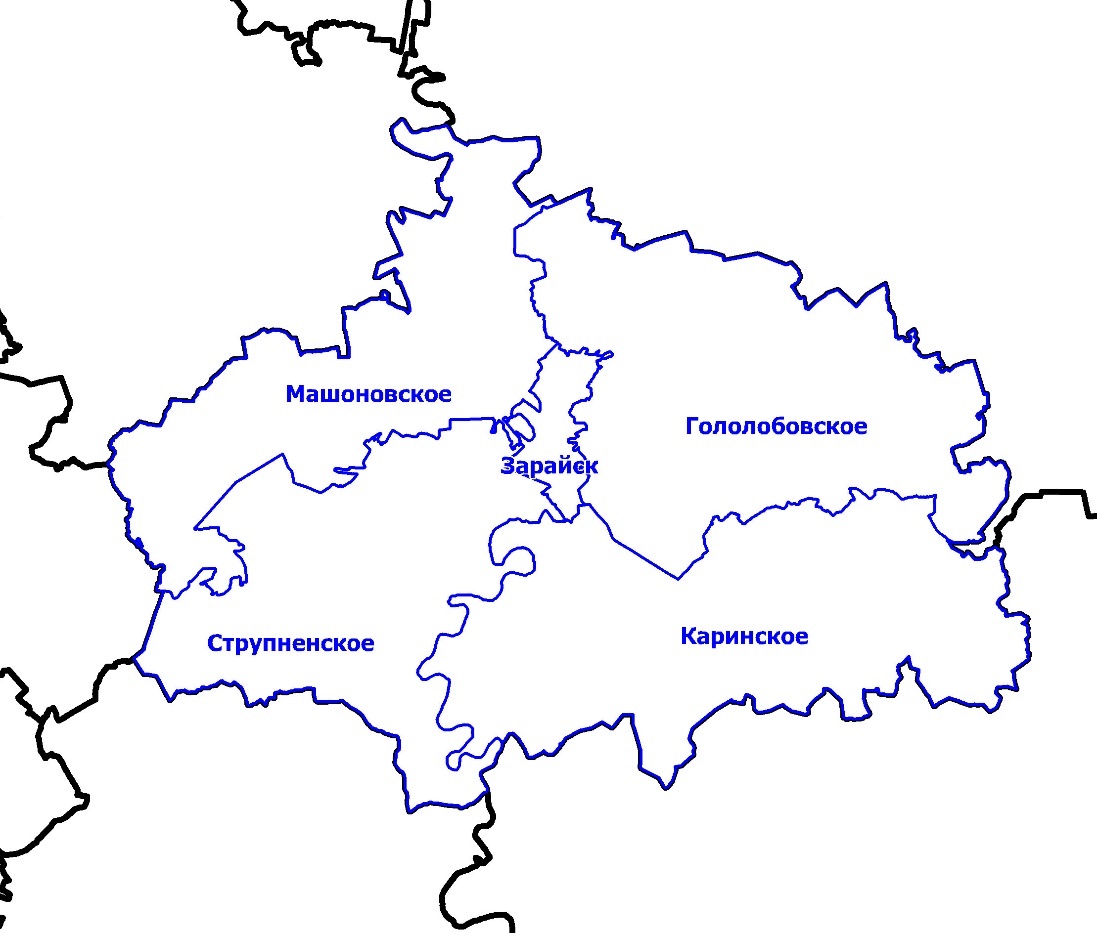 Рисунок 4.2.3.1. Границы планировочных районов городского округа Зарайск.Проектные предложения по развитию жилищного фонда по планировочным районам городского округа Зарайск на первую очередь и расчетный срок реализации генерального плана приведены в таблице 4.2.3.1.Таблица 4.2.3.1. Объем нового жилищного строительства городского округа ЗарайскМероприятия по жилищному строительству, разработанные в составе Генерального плана, включают:снос жилищного фонда, признанного аварийным, – 8,85 тыс. кв. м.комплексное развитие индивидуальной жилой застройки на свободных от застройки территориях городского округа.1 очередьзастройка многоквартирными жилыми домами разной (переменной) этажности до 4 этажей 18,4 тыс. кв.м;застройка индивидуальными жилыми домами (1-3 этажа) – 205,8 тыс. кв. м.снос жилищного фонда, признанного аварийным;обеспечение жильём граждан стоящих в очереди на улучшение жилищных условий.Расчетный срок:застройка многоквартирными жилыми домами разной этажностью до 4 этажей– 109,1 тыс. кв. м;застройка индивидуальными жилыми домами (1-3 этажа) – 1298,5 тыс. кв. м.При условии освоения в полном объеме площадок, выделенных под новое строительство, объем нового жилищного строительства к расчетному сроку составит 1470,03 тыс. кв. м общей площади.В структуре нового жилищного строительства, на расчетный срок реализации генерального плана преобладающей будет застройка индивидуальными жилыми домами - ее доля в общем объёме нового жилищного строительства составит 92,2 %, доля застройки многоквартирными жилыми домами – 7,8 %.На 1 очередь реализации генерального плана обеспечиваются жильем граждане, проживающие в аварийном фонде в полном объеме и стоящие в очереди на улучшение жилищных условий.Расчет размещаемого жилищного фонда произведен в соответствии с нормативами градостроительного проектирования, утвержденными постановлением Правительства Московской области от 17.08.2015 г. № 713/30 (ред. от 12.10.2021).При расчете объемов жилищного фонда, размещаемого на территориях, отводимых под застройку индивидуальными жилыми домами, принималось следующее:минимальный размер земельного участка, выделяемого под индивидуальное жилищное строительство из земель государственной собственности, составляет 800 кв. м, максимальный – 1000 кв. м;доля площади участков жилой застройки в составе территорий индивидуального жилищного строительства – 80%;средняя обеспеченность населения жилым фондом – 40 кв. м/чел.;средний состав семьи в городском округе Зарайск – 2,5 чел.Социальная инфраструктураНастоящим проектом внесения изменений в генеральный план городского округа Зарайск проведен анализ обеспеченности населения городского округа объектами социально-культурного и коммунально-бытового обслуживания на момент разработки генерального плана, а также определена потребность в объектах местного значения, обеспечивающих создание комфортной среды жизнедеятельности населения на срок реализации Генерального плана в соответствии с действующими нормативными документами:Нормативы градостроительного проектирования Московской области (утверждены постановлением Правительства Московской области от 17.08.2015 № 713/30, ред. от 12.10.2021);СП 42.13330.2011 «Градостроительство. Планировка и застройка сельских и сельских поселений»;Методические рекомендации органам местного самоуправления муниципальных образований Московской области по развитию сети организаций культуры и обеспеченности населения услугами организаций культуры (утверждены распоряжением Министерства культуры Московской области от 20.03.2020 № 17РВ-37).При подготовке раздела также были учтены следующие государственные и муниципальные программы: государственная программа Московской области «Строительство объектов социальной инфраструктуры», утверждена постановлением Правительства Московской области от 16.10.2018 № 753/37 (ред. от 14.09.2021).Учреждения образованияУчреждения высшего образованияНа территории городского округа Зарайск размещены и функционируют следующие образовательные организации высшего образования:Филиал государственного образовательного учреждения высшего образования Московской области «Государственный социально-гуманитарный университет» в городе Зарайске - Зарайский педагогический колледж.Общеобразовательные учрежденияСуществующее положениеПо данным Администрации городского округа Зарайск на 01.01.2021 на территории городского округа расположены общеобразовательные организации в количестве 16 единицы. Суммарная проектная вместимость общеобразовательных организаций составляет 6984 мест. Фактически в них обучается 3868 детей, обучающиеся во вторую смену в 2021-2022 учебном году отсутствуют.Существующие учреждения дошкольного образования не заполнены по факту и имеют 3116 свободных мест.В соответствии с нормативами градостроительного проектирования Московской области нормативный показатель обеспеченности населения местами в общеобразовательных организациях - 135 мест на 1 тыс. чел.Нормативная потребность населения (в количестве мест) – 5202. Разница между фактической обеспеченностью и нормативной потребностью (количество мест) – (+)1782мест.Проектное решениеРасчет потребности населения городского округа Зарайск в общеобразовательных учреждениях на 1 очередь и расчетный срок выполнен в соответствии с нормативами градостроительного проектирования Московской области (таблица 4.3.1.1).Таблица 4.3.1.1. Расчет потребности населения в общеобразовательных учрежденияхЧтобы удовлетворить нормативную потребность расчетного населения в общеобразовательных организациях, необходимо предусмотреть строительство общеобразовательных учреждений:на расчетный срок реализации генерального плана суммарной емкостью на 747 мест.Дошкольные образовательные учрежденияСуществующее положениеПо данным Администрации городского округа Зарайск на 01.01.2021 на территории городского округа располагается 23 дошкольных образовательных учреждений. Суммарная проектная вместимость дошкольных образовательных учреждений составляет 2678 мест. Фактическая наполняемость в соответствии с данными Министерства образования Московской области в 2021-2022 учебном году составляет 1688 мест. Существующие учреждения дошкольного образования не заполнены по факту и имеют 990 свободных мест, очередники в указанные учреждения в возрасте 3-7 лет на 01.01.2021 отсутствовали.В соответствии с нормативами градостроительного проектирования Московской области нормативный показатель обеспеченности населения местами в дошкольных образовательных организациях – 65 мест на 1 тыс. чел.Нормативная потребность населения составляет (количество мест) – 2505. Разница между фактической обеспеченностью (проектной вместимостью) и нормативной потребностью (количество мест) – (+)173.Проектное решениеРасчет потребности населения городского округа Зарайск в дошкольных образовательных учреждениях на 1 очередь и расчетный срок выполнен в соответствии с нормативами градостроительного проектирования Московской области (таблица 4.3.1.2.).Таблица 4.3.1.2. Расчет потребности населения в дошкольных образовательных учрежденияхЧтобы удовлетворить нормативную потребность расчетного населения в дошкольных образовательных учреждениях, на территории городского округа Зарайск необходимо предусмотреть строительство: на расчетный срок реализации генерального плана 1044 мест.Учреждения дополнительного образованияСуществующее положениеПо данным Администрации городского округа Зарайск и Министерства физической культуры и спорта Московской области на 01.01.2021 на территории городского округа расположены объекты дополнительного образования общей мощностью 2428 мест, в том числе: 1 ДЮСШ на 1178 мест и 4 ДШИ на 1250 мест.В соответствии с нормативами градостроительного проектирования Московской области показатель обеспеченности населения местами в детских и юношеских спортивных школах составляет 20% от детей в возрасте 6-15 лет.Нормативная потребность населения в ДЮСШ составляет 806 мест. Разница между фактической обеспеченностью и нормативной потребностью (количество мест) – (+)372.В соответствии с Методическими рекомендациями органам местного самоуправления муниципальных образований Московской области по развитию сети организаций культуры и обеспеченности населения услугами организаций культуры Министерства культуры Московской области (утверждены 20.03.2020 № 17РВ-37) показатель обеспеченности населения местами в школах по различным видам искусств составляет 18% от численности детей в возрасте 5-18 лет.Нормативная потребность населения в школах по различным видам искусств составляет (количество мест) – 874. Разница между фактической обеспеченностью и нормативной потребностью (количество мест) – (+)376.Проектное решениеРасчет потребности населения городского округа Зарайск в учреждениях дополнительного образования на 1 очередь и расчетный срок выполнен в соответствии с нормативами градостроительного проектирования Московской области и Методическими рекомендациями о применении нормативов и норм ресурсной обеспеченности населения в сфере культуры на территории Московской области (таблица 4.3.1.3).Таблица 4.3.1.3. Расчет потребности населения в учреждениях дополнительного образованияЧтобы удовлетворить нормативную потребность расчетного населения в учреждениях дополнительного образования необходимо предусмотреть строительство:на расчетный срок:детско-юношеских спортивных школ суммарной мощностью 19 мест,школ по различным видам искусств суммарной мощностью 49 мест.Учреждения здравоохранения и социального обеспеченияСуществующее положениеПо данным Администрации городского округа Зарайск на территории городского округа Зарайск расположены больничные стационары общей мощностью 205 коек.В соответствии с нормативами градостроительного проектирования Московской области нормативный показатель обеспеченности населения в стационарах - 8,1 мест на 1 тыс. чел.Нормативная потребность существующего населения составляет 312 мест. Разница между фактической обеспеченностью и нормативной потребностью (количество коек) – (-) 107.По данным Администрации городского округа Зарайск на 01.01.2021 на территории городского округа Зарайск расположены амбулаторно-поликлинические учреждения общей емкостью 744 пос./смену.Нормативная потребность населения городского округа в соответствии с нормативами градостроительного проектирования Московской области в обеспеченности населения в амбулаторно-поликлинических учреждениях - 17,75 пос. в смену на 1 тыс. чел.Нормативная потребность населения составляет 684 пос. в смену разница между фактической обеспеченностью и нормативной потребностью (количество пос. в смену) – (+)60.По данным Администрации городского округа Зарайск на 01.01.2021 на территории городского округа Зарайск расположена 1 станция скорой медицинской помощи на 4 автомобиля.На территории городского округа Зарайск расположены учреждения социальной защиты населения в количестве 2 ед.Так же на территории городского округа Зарайск расположены: ГКУ МО Зарайский центр занятости населения и Зарайское управление Минсоцразвития МО.В соответствии с нормативами градостроительного проектирования Московской области потребность в объектах социального обслуживания составляет для населения от 25 до 75 тыс. человек – 1 универсальных комплексных центра социального обслуживания. Разница между фактической обеспеченностью и нормативной потребностью - 1 комплексных центра социального обслуживания населения.Проектное решениеРасчет нормативной потребности населения городского округа Зарайск в учреждениях здравоохранения на 1 очередь и расчетный срок выполнен в соответствии с нормативами градостроительного проектирования Московской области (таблица 4.3.2.1).Таблица 4.3.2.1. Расчет потребности населения в учреждениях здравоохраненияМероприятия настоящего внесения изменений в генеральный план включают (по утвержденным документам территориального планирования):на 1 очередь реализации генерального плана размещение: корпуса больничного стационара на 50 коек;4 поликлиник в г. Зарайск, п. Масловский, п. Центральная Усадьба совхоза «40 лет Октября» и д. Карино емкостью на 100 пос./смену каждая;на расчетный срок: корпуса больничного стационара на 90 коек в г. Зарайск.Чтобы удовлетворить нормативную потребность расчетного населения в учреждениях здравоохранения необходимо предусмотреть размещение:на расчетный срок:корпуса больничного стационара на 119 коек,дополнительных автомобилей подстанции скорой медицинской помощи в г. Зарайск на 2 автомобиля.Перечень планируемых поликлинических учреждений в соответствии мероприятиями СТП МО – ОПГР, утвержденной постановлением Правительства Московской области от 11.07.2007 N 517/23 (ред. от 11.10.2021) представлен в таблице 4.3.2.2.Таблица 4.3.2.2. Перечень планируемых поликлинических учрежденийНормативная обеспеченность автомобилями в станциях (подстанциях) скорой медицинской помощи является в пределах зоны 15-минутной доступности на специальном автомобиле.Физкультурно-спортивные сооруженияСуществующее положениеПо данным Министерства физической культуры и спорта Московской области на 01.01.2021 на территории городского округа расположены следующие спортивные сооружения:спортивные залы площадью пола (тыс. кв. м) – 6,533;плоскостные сооружения (спортивные площадки) площадью (тыс. кв. м) – 62,405;плавательные бассейны площадью зеркала воды (кв. м) – 325.В соответствии с нормативами градостроительного проектирования Московской области нормативная потребность площади спортивных сооружений составляет:спортивные залы – 106 кв. м площади пола зала на 1 тыс. чел.;плоскостные сооружения – 948,3 кв. м на 1 тыс. чел.;плавательные бассейны – 9,96 кв. м зеркала воды на 1 тыс. чел.Нормативная потребность населения городского округа в объектах физической культуры и спорта каждого типа составляет:спортивными залами 4085 кв. м площади пола зала. Разница между фактической обеспеченностью и нормативной потребностью – (+)2448 кв. м;плоскостными сооружениями – 36542 кв. м. Разница между фактической обеспеченностью и нормативной потребностью – (+)25863 кв. м;плавательными бассейнами – 384 кв. м зеркала воды. Разница между фактической обеспеченностью и нормативной потребностью – (-)59 кв. м зеркала воды.Проектное решениеРасчет потребности населения городского округа Зарайск в спортивных учреждениях на 1 очередь и расчетный срок выполнен по нормативам градостроительного проектирования Московской области (таблица 4.3.3.1).Таблица 4.3.3.1. Расчет потребности населения в спортивных учрежденияхВместимость существующих спортивных залов и плоскостных сооружений покроет нормативную потребность расчетного населения как на 1 очередь, так и на расчетный срок реализации генерального плана. Чтобы удовлетворить нормативную потребность расчетного населения бассейнах на территории городского округа Зарайск необходимо предусмотреть строительство: на 1 очередь реализации генерального плана бассейнов площадью 83 кв. м;на расчетный срок – бассейнов общей площадью 245 кв. м.Учреждения культуры и искусстваСуществующее положениеПо данным Администрации городского округа Зарайск на территории городского округа расположены следующие объекты культуры и искусства:учреждения клубного типа – 2948 мест/15330 кв. м;Историко-архитектурный, художественный и археологический музей «Зарайский Кремль»;Музей-усадьба Ф.М. Достоевского «Даровое»;Государственный центральный театральный музей имени А. А. Бахрушин;Музей обуви;кинотеатр и театр.В соответствии с Методическими рекомендациями органам местного самоуправления муниципальных образований Московской области по развитию сети организаций культуры и обеспеченности населения услугами организаций культуры Министерства культуры Московской области (утверждены 20.03.2020 № 17РВ-37) нормативная обеспеченность, в том числе нормативный показатель емкости, населения в учреждениях культуры и искусства для городского округа Зарайск:1 общедоступная библиотека на 20 тыс. жителей;1 детская библиотека на 10 тыс. детей;1 краеведческий музей;1 тематический музей;1 концертный зал;1 дом культуры на 20 тыс. человек;1 центр культурного развития;1 кинозал на 20 тыс. человек;количество посадочных мест в концертных организациях 6-7 на 1 тыс. жителей;количество посадочных мест в учреждениях клубного типа 35-15 на 1 тыс. жителей (на более 50 тыс. жителей);В соответствии с нормативами градостроительного проектирования Московской области нормативный показатель обеспеченности населения домами культуры составляет - 10-20 кв. м на 1 тыс. чел.Нормативная потребность населения городского округа в объектах культуры каждого типа составляет:2 общедоступных библиотеки. Разница между фактической обеспеченностью и нормативной потребностью – 2 ед.;1 краеведческий музей. Разница между фактической обеспеченностью и нормативной потребностью отсутствует;1 тематический музей. Разница между фактической обеспеченностью и нормативной потребностью – 1 ед.;1 концертный зал. Разница между фактической обеспеченностью и нормативной потребностью – 1 ед.;2 дома культуры. Разница между фактической обеспеченностью и нормативной потребностью – 24 ед.;1 центр культурного развития. Разница между фактической обеспеченностью и нормативной потребностью отсутствует;2 кинозала. Разница между фактической обеспеченностью и нормативной потребностью – 1 ед.;963 посадочных мест в концертных организациях. Разница между фактической обеспеченностью и нормативной потребностью – 963 ед.;250 посадочных мест в учреждениях клубного типа. Разница между фактической обеспеченностью и нормативной потребностью – 2698 мест;578 кв. м в учреждениях клубного типа. Разница между фактической обеспеченностью и нормативной потребностью – 14752 кв.м.Проектное решениеРасчет потребности населения городского округа Зарайск в учреждениях культуры и искусства на 1 очередь и расчетный срок выполнен на основании региональных нормативов по демографическому расчету (таблица 4.3.4.1).Таблица 4.3.4.1. Расчет потребности населения в учреждениях культуры и искусстваЧтобы удовлетворить нормативную потребность расчетного населения в учреждениях культуры и искусства, на территории городского округа Зарайск необходимо предусмотреть строительство:на 1 очередь реализации генерального плана: 2 общедоступных библиотеки и 1 кинозала;на расчетный срок – 1 общедоступную и детскую библиотеку, 1 кинозала, 1 концертного зала на 1432 места.Предприятия торговли и общественного питания и бытового обслуживанияСуществующее положениеНа территории округа расположены следующие предприятия торговли, общественного питания и бытового обслуживания:предприятия розничной торговли общей торговой площадью- 38,6 тыс. кв. м;предприятия общественного питания емкостью (посадочных мест) -1090;предприятия бытового обслуживания емкостью (рабочих мест) -1012.В соответствии с нормативами градостроительного проектирования Московской области нормативный показатель обеспеченности населения предприятиями торговли, общественного питания и бытового обслуживания составляет:для предприятия розничной торговли - 1,53 тыс. кв.м. на 1 тыс. чел;для предприятий общественного питания - 40 посадочных мест на 1 тыс. чел;для предприятий бытового обслуживания - 10,9 рабочих мест на 1 тыс. чел.Нормативная потребность населения городского округа в соответствии нормативами градостроительного проектирования Московской области составляет:предприятия розничной торговли – 59,0 тыс. кв. м. Разница между фактической обеспеченностью и нормативной потребностью - (-)20,3 тыс. кв. м;предприятия общественного питания (посадочных мест) - 1541. Разница между фактической обеспеченностью и нормативной потребностью (посадочных мест) - 
(-)451;предприятия бытового обслуживания (рабочих мест) - 420. Разница между фактической обеспеченностью и нормативной потребностью (рабочих мест) –
(-)206.Проектное решениеРасчет потребности населения городского округа Зарайск предприятиями торговли, бытового обслуживания и общественного питания на 1 очередь и расчетный срок Генерального плана приведен в таблице (таблица 4.3.5.1).Таблица 4.3.5.1. Расчет потребности населения предприятиями торговли и общественного питанияЧтобы удовлетворить нормативную потребность расчетного населения в предприятиях торговли, общественного питания и бытового обслуживания, необходимо предусмотреть строительство:на 1 очередь реализации генерального плана:предприятий розничной торговли – 24,1 тыс. кв. м;предприятий общественного питания – 549 пос. мест;предприятий бытового обслуживания – 233 рабочих мест;на расчетный срок:предприятий розничной торговли – 24,9 тыс. кв. м;предприятий общественного питания – 651 пос. мест;предприятий бытового обслуживания – 177 рабочих мест.Места захороненияСуществующее положениеПо данным Единого реестра кладбищ, крематориев, стен скорби и других объектов похоронного назначения, расположенных на территории Московской области Главного управления Региональной безопасности Московской области количество кладбищ на территории округа Зарайск равно 40, в том числе открытых кладбищ - 35, закрытых для свободного захоронения* - 1, закрытых** - 4. Общая площадь кладбищ составляет 64,07 га, в том числе площадь открытых кладбищ – 60,92 га (таблица 4.3.6.1).В соответствии с нормативами градостроительного проектирования Московской области нормативный показатель потребности в местах захоронения составляет 0,24 га на 1 тыс. чел. Таблица 4.3.6.1. Выдержки из Реестра кладбищ, крематориев, стен скорби и других объектов похоронного назначения, расположенных на территории Московской области применительно к городскому округу ЗарайскПримечания:*Кладбище, закрытое для свободного захоронения, - кладбище, в зоне захоронения которого отсутствуют свободные земельные участки и ниши в стенах скорби для предоставления мест захоронения (Закон Московской области № 115/2007-ОЗ «О погребении и похоронном деле в Московской области»). **Закрытое кладбище - кладбище, на котором запрещается производить захоронения, за исключением захоронения урн с прахом после кремации в родственные могилы, а также в колумбарные ниши (СанПиН 2.1.2882-11).Проектное решениеВ соответствии с нормативами градостроительного проектирования Московской области нормативная потребность площади территорий кладбищ составляет:на 1 очередь реализации генерального плана 9,84 га;на расчетный срок – 13,74 га.Обеспечение мер пожарной безопасностиСуществующее положениеПо материалам утвержденного Генерального плана на территории городского округа Зарайск имеется 4 пожарных частей, 7 автомобилей.Проектное решениеВремя прибытия первого подразделения к месту вызова (объектам, расположенным на территории городского округа) не должно превышать 10 минут согласно требованиям Федерального закона от 22.07.2008 № 123-ФЗ (ред. от 30.04.2021) «Технический регламент о требованиях пожарной безопасности».Мероприятия настоящего внесения изменений в генеральный план соответствуют мероприятиям утвержденного Генерального плана и включают:на 1 очередь реализации генерального плана строительство 1 пождепо на 2 автомобиля;на расчетный срок – строительство 3 пожарных частей на 2 автомобиля каждая.Таблица 4.3.7.1 Перечень планируемых объектов пожарной охраныОсновная промышленно-хозяйственная база и предложения по созданию мест приложения трудаТрудовые ресурсыПо данным Администрации городского округа Зарайск численность трудовых ресурсов городского округа на 01.01.2021 составила 23,584 тыс. человек, из неё трудоспособное население в трудоспособном возрасте – 21,464 тыс. человек. В экономике городского округа на 01.01.2021 занято – 21,034 тыс. чел., количество рабочих мест – 21,329 тыс. чел. Прогноз баланса трудовых ресурсов представлен в таблице 4.4.1.1.Таблица 4.4.1.1. Прогноз баланса трудовых ресурсовЦелевой показатель занятости в экономике городского округа должен составлять не менее 50 % от общей численности населения или 19,267 тыс. чел.Разница между фактической обеспеченностью городского округа рабочими местами и целевым показателем занятости составляет - (+)2,06 тыс. рабочих мест.Производственно-хозяйственный комплексНа территории городского округа Зарайск расположены разнопрофильные производственные предприятия, большая часть которых находится в северной части города Зарайск. Ведущими отраслями промышленного производства являются: металлообработка, производство и переработка пластмасс, легкая и пищевая промышленность. Основные виды выпускаемой продукции промышленными предприятиями городского округа: свинец необработанный, одеяла стеганные, обувь, кожгалантерейные товары, конструкции строительные сборные, металлопластиковые изделия, хлебобулочные, кондитерские изделия, молочные и кисломолочные продукты, безалкогольные напитки, мясные полуфабрикаты.Таблица 4.4.2.1 Сведения о предприятиях, расположенных в городском округе ЗарайскОбеспечение высоких темпов экономического роста и повышения благосостояния населения будет осуществляться за счет модернизации существующих и создания новых производств, более широкого использования инноваций, притока инвестиций, развития наукоемких высокотехнологичных отраслей промышленности и агропромышленного комплекса, формирования промышленного округа.Агропромышленный комплексТерритория земель сельскохозяйственного назначения в городском округе Зарайск составляет 75,6 тысячи га - это 78 % от общей площади городского округа.Агропромышленный комплекс городского округа представлен восемью основными сельскохозяйственными предприятиями: ЗАО «Макеево», ООО «Авдеевское», ООО «Новые Аграрные Технологии», СПК «Память Ильича», ООО «Сельхозпродукты», ООО «Кампоферма», ООО «Красная Звезда», ГУП МО им. К.А. Мерецкова, ООО «Нов Агро», ООО «СПФ Агро».Основные направления сельскохозяйственного производства - производство зерна, масличных культур, семеноводством зерновых культур, молочное и мясное животноводство.Общая площадь сельскохозяйственных земель сельхозпредприятий городского округа Зарайск составляет 59,6 тысячи га, в том числе площадь сельскохозяйственных угодий 58,6 тысячи гектар. Площадь мелиорированных сельскохозяйственных угодий составляет 4,4 тысячи га.На территории городского округа расположены также предприятия по обслуживанию сельскохозяйственной техники и переработке сельскохозяйственной продукции: «Зарайская сельхозхимия», ОАО «Зарайскремтехпред», ОАО «Зарайскагроснаб», ООО «Агропромснаб», ООО «НорМолТорг» и др.Помимо этого, на территории площадью 1,7 тысячи га осуществляют свою деятельность крестьянские (фермерские) хозяйства.Численность работников агропромышленного комплекса составляет 0,87 тысячи человек.Таблица 4.4.2.2. Сведения о сельскохозяйственных предприятиях городского округа ЗарайскСельское хозяйство по-прежнему будет оставаться одной из основных отраслей экономики городского округа Зарайск. Главные задачи агропромышленного комплекса городского округа определены в муниципальной программе «Развитие сельского хозяйства в городском округе Зарайск»:-повышение конкурентоспособности продукции отраслей растениеводства, животноводства и перерабатывающей промышленности, производимой в городском округе;-повышение уровня и качества жизни сельского населения на основе повышения уровня развития социальной инфраструктуры и инженерного обустройства населенных пунктов, расположенных в сельской местности;-обеспечение эпизоотического и ветеринарно-санитарного благополучия городского округа.Настоящим внесением изменений в Генеральный план предлагается:сельскохозяйственные центры - молочно-товарные фермы, свиноводческие комплексы, овощехранилища и прочие, не действующие и не имеющие перспектив развития, предлагается использовать под иное сельскохозяйственное назначение или перепрофилировать под объекты производственно-хозяйственного назначения;действующие сельскохозяйственные центры предлагается сохранить с развитием их производственных мощностей;формирование новых сельскохозяйственных зон под уже имеющиеся инвестиционные проекты.Проектные мероприятияВ ближайшей перспективе планируется размещение новых предприятий на различных площадках, входящих в территорию города или непосредственно граничащих с городом.В целом перспективы дальнейшего развития промышленности обусловлены рядом благоприятных факторов:выгодное экономико-географическое положение (близость крупных муниципальных образований);наличие инженерной и развитой транспортной инфраструктуры;наличие свободных территорий для возможного формирования новых производственных зон.Все вышеперечисленные преимущества позволяют позиционировать городской округ, как благоприятную площадку для развития существующих предприятий, возникновения новых предприятий, а также размещения филиалов и отдельных производств промышленных компаний Москвы и Московской области.Территориальное развитие промышленности городского округа Зарайск предусматривается проводить за счёт интенсификации использования существующих промышленных площадок в основной производственной зоне с развитой транспортной и инженерной инфраструктурами. Возможность встроить формируемые промышленные зоны в существующую инженерную и транспортную инфраструктуры округа повышает их инвестиционную привлекательность. Это, в свою очередь, позволяет сократить издержки и сроки подготовки территории для хозяйственного освоения.В течение первой очереди и расчётного срока реализации Генерального плана предусматривается увеличение площади зон различного назначения на 721,1 га с целью создания дополнительных рабочих мест.Прогноз занятости населения и создания рабочих местРасчет прогнозируемых рабочих мест в городском округе Зарайск произведен на основании планируемых объектов промышленно-хозяйственного комплекса, транспортного обслуживания и объектов социальной инфраструктуры, необходимых для удовлетворения потребностей расчетного населения.Настоящим внесением изменений в генеральный план городского округа Зарайск планируется резервирование территории для дополнительного создания мест приложения труда общим количеством 8,65 тыс. рабочих мест (таблица 4.4.3.1).Таблица 4.4.3.1. Площадки для создания рабочих местПри реализации объектов социальной инфраструктуры, необходимых для удовлетворения потребностей расчетного населения, количество новых рабочих мест к расчетному сроку составит 0,66 тыс. По данным геоинформационной системы индустриальных (промышленных) парков, промышленных кластеров и технопарков Министерства промышленности и торговли Российской Федерации на территории городского округа расположен индустриальный парк «Северный» (тип- комплексный, специализация – универсальная), располагающие свободной площадью производственных помещений, предназначенных для размещения резидентов 9,667 тыс. кв. м и офисных помещений – 10,0 тыс. кв. м. Таким образом, общее количество рабочих мест производственно-хозяйственного комплекса, планируемых к созданию на расчетный срок составит 31,8 тыс. рабочих мест (таблица 4.4.3.2).Таблица 4.4.3.2 Количество рабочих мест по секторам экономики на первую очередь и расчетный срок реализации Генерального плана, тыс. чел.Транспортная инфраструктураТранспортная инфраструктура городского округа Зарайск представлена автомобильными дорогами общего пользования регионального значения, местного значения вне границ населенных пунктов в границах городского округа и хордовой линией «Рыбное-Узуново» Московской железной дороги, тупиковой веткой «Луховицы - Зарайск» Рязанского направления Московской железной дороги.Развитие транспортной инфраструктуры неразрывно связано с изменениями в системе расселения и направлено в первую очередь на обеспечение и совершенствование связей как внутри городского округ Зарайск, так и в системе расселения Московской области, в частности  рекреационно-аграрной Заокско-Мещерской устойчивой системе расселения.В настоящее время внешние (с центрами муниципальных образований Московской и Рязанской областей), и внутренние (с населенными пунктами) транспортные связи, городской округ Зарайск осуществляет по автомобильным дорогам регионального значения «Луховицы - М-5 «Урал» - Зарайск», «Зарайск - Клин-Бельдин - М-5 «Урал», «Зарайск - Серебряные Пруды», «Озёры - Кашира» - Трасна», «Зарайск - Богатищево», «Зарайск-Кобылье» и железнодорожной ветке «Рыбное-Узуново».Автомобильные дороги общего пользования регионального значения обеспечивают транспортные связи городского округа Зарайск с другими муниципальными образованиями и между населенными пунктами. Автомобильные дороги местного значения в границах городского округа обеспечивают подъезд к населенным пунктам с выходом на сеть автомобильных дорог регионального значения и обслуживают территории населенных пунктов (УДС).Уровень развития внешних и поселенческих транспортных связей определяет плотность сети автомобильных дорог общего пользования городского округа Зарайск.В основу развития транспортной инфраструктуры городского округа Зарайск положены изменения и дополнения существующей транспортной инфраструктуры, учитывающие максимальное удовлетворение потребностей населения и хозяйственного комплекса в перевозке пассажиров и грузов и не нарушающие экологическую среду в городском округе.Проектные предложения по объектам федерального и регионального значения в генеральном плане городского округа Зарайск выполнены в соответствии в соответствии мероприятиями:Схемы территориального планирования Российской Федерации в области федерального транспорта (железнодорожного, воздушного, морского, внутреннего водного транспорта) и автомобильных дорог федерального значения утвержденной распоряжением Правительства Российской Федерации № 384-р от 19.03.2013 (в ред. от 10.11.2021); Схемы территориального планирования транспортного обслуживания Московской области, утвержденной постановлением Правительства Московской области от 25 марта 2016 № 230/8 (в ред. от 30.12.2020 №1065/34);Государственной программы Московской области «Развитие инженерной инфраструктуры и энергоэффективности» на 2018-2024 годы и признании утратившими силу отдельных Постановлений Правительства Московской области, утвержденной постановлением Правительства Московской области от 17.10.2017 № 863/38 (в ред. от 20.07.2020);Государственной программой Московской области Государственной программы Московской области "Формирование современной комфортной городской среды» утвержденной постановлением Правительства Московской области от 17.10.2017 № 864/38 (в ред. от 13.07.2021);Генерального плана городского округа Зарайск Московской области, утверждённый решением Совета депутатов городского округа Зарайск Московской области от 25.04.2019 № 39/6;Перечень автомобильных дорог общего пользования регионального или межмуниципального значения московской области Утвержден постановлением Правительства Московской области  от 05.08.2008 № 653/26 (в ред. от 30.09.2021);Для развития транспортной инфраструктуры городского округа в генеральном плане определены потребности в объектах транспортной инфраструктуры способной обеспечить надёжность транспортных связей внутри городского округа, достаточность парковочного пространства и развития сети автобусных и веломаршрутов.Внешний транспорт.Внешний транспорт – это система структурных элементов, ответственных за связь территорий с внешним миром, в которую входят: система железнодорожного транспорта, система автомобильного транспорта, речного, морского, воздушного транспорта и система трубопроводного транспорта. Городской округ Зарайск расположен в южной части Московской области. Граничит с городскими округами Московской области: Луховицы, Коломна, Кашира, Серебрянные Пруды, а также Рыбновским районами Рязанской области. Административный центр городского округа Зарайск– г.Зарайск находится в 120,0 км от Московской кольцевой автомобильной дороги (МКАД).В настоящее время действует ряд документов федерального и регионального значения, определяющих направления перспективного развития транспортного комплекса Московской области. Основной транспортный каркас, обеспечивающий внешние и внутренние связи городского округа Зарайск составляют автомобильные дороги общего пользования регионального значения Луховицы-М-5 «Урал» - Зарайск, Зарайск-Клин-Бельдин-М-5 «Урал», «Зарайск - Серебряные Пруды»,"Зарайск - Богатищево", «Озеры-Кашира»-Трасна,"Зарайск - Серебряные Пруды" - Моногарово - Журавна, "Мендюкино - Протекино - Ратькино", "Новоселки - Пенкино - Титово" - Протекино, "Новоселки - Пенкино - Титово" - Протекино"- Шарапово, «Карино - Макеево - Печерники», «Зарайский - Летуново - Саблино», «Луховицы- Зарайск»-Мендюкино, Зарайск-Серебряные Пруды, Зарайск - Кобылье», Кашира - Серебряные Пруды - Узловая.Планируемые транспортные связи (внешние) с субъектами Российской федерации и центрами муниципальных образований Московской области городского округа Зарайск будет осуществлять по скоростной автомобильной дороге регионального значения  Обход срединной части Московской области на юго-востоке по направлению М-4 «Дон» - М-7 «Волга» (от г. Богородицка Тульской области через г. Зарайск, г. Луховицы, г. Шатуру до М-7 «Волга») и по обычным автомобильным дорог регионального значения : Восточный обход.Железнодорожный транспортСуществующее положениеПо территории городского округа проходит железнодорожные участки:- однопутный с двухпутными вставками электрифицированный участок Рыбное – Узуново; -тупиковый однопутный неэлектрифицированный участок Луховицы - Зарайск.Хордовая линия «Рыбное-Узуново» Московской железной дороги, связывающая железнодорожные магистрали Павелецкого и Рязанского направлений Московской железной дороги, протяженность железнодорожной линии в границе городского округа Зарайск - 4,9 км. На железнодорожной линии расположена станция «Макеево - Московское» и остановочные пункты «28 км», «35 км», «47 км». Остановочные пункты «28 км», «47 км» по факту являются путевыми постами.Железнодорожная станция «Макеево - Московское» промежуточная V класса, подъездных путей, примыкающих к станции, не имеется. На станции три пути. Одна островная платформа. Здание вокзала одноэтажное.Тупиковая железнодорожная линия «Луховицы - Зарайск», примыкает к станции «Луховицы» Московской железной дороги Рязанского направления с конечной станцией Зарайск. По железнодорожной линии пассажирских перевозок не осуществляется, присутствует ежедневное грузовое движение. Протяжённость железнодорожной линии 27 км.Зарайск - конечная железнодорожная станция тупикового ответвления Луховицы — Зарайск. По объёму и сложности выполняемых грузовых операций станция относится к 5 классу, по характеру работы относится к промежуточным станциям. Обслуживающие станцию локомотивы — тепловозы ЧМЭ3 депо ТЧ-8 Голутвин.К станции «Зарайск» примыкают подъездные пути следующих предприятий: филиал «Зарайский Офсет», «Сельхозхимия», филиал «Зарайская ГРС», ООО «ТекстильПром», ЗАО «Метком-групп», «Гортопсбыт», ОАО «Зарайскхлебопродукт».Анализ существующего положения железнодорожного транспорта выявил следующее:Городской округ Зарайск – один из периферийных районов Московской области, большую часть населенных пунктов округа составляет усадебная застройка. На территориях, прилегающих к железнодорожной магистрали, размещено большое количество садово-дачных участков, а также домов отдыха, турбаз, охотхозяйств. Население городского округа по трудовым и культурно-бытовым поездкам использует, и будет использовать пригородное железнодорожное сообщение. Поэтому значительная часть населения для связи с Москвой и другими районами использует пригородное железнодорожное сообщение, как один из основных видов транспорта.Ограничением использования территории городского округа, связанным с железнодорожным транспортом, является полоса отвода железной дороги.Полоса отвода железной дороги – земли железнодорожного транспорта, занимаемые земляным полотном, искусственными сооружениями, линейно-путевыми и другими зданиями, устройствами железнодорожной связи, железнодорожными станциями, защитными лесонасаждениями и путевыми устройствами. Границы полосы отвода устанавливаются с учётом норм отвода земельных участков, необходимых для формирования полосы отвода, утверждаемых Министерством транспорта Российской Федерации.В соответствии СП 42.13330.2016. Свод правил. Градостроительство. Планировка и застройка городских и сельских поселений. Актуализированная редакция СНиП 2.07.01-89*, , жилую застройку необходимо отделять от железных дорог санитарным разрывом, значение которого определяется расчетом с учетом санитарных требований.Проектные предложенияВ соответствии с документами стратегического и территориального планирования Российской Федерации и Московской области, а также документами ОАО «РЖД», как субъекта естественных монополий, на основании и с учетом которых разрабатываются генеральные планы городских округов, на территории городского округа Зарайск Московской области развитие объектов железнодорожного транспорта предусмотрено:В соответствии Схемой территориального планирования Российской Федерации в области федерального транспорта (железнодорожного, воздушного, морского, внутреннего водного транспорта) и автомобильных дорог федерального значения, утверждённой распоряжением Правительства Российской Федерации от 19.03.2013 № 384-р на территории городского округа Зарайск предусмотрены следующие мероприятия:Строительство дополнительных главных путей, развитие существующей инфраструктуры на участках5. Рыбное - Узуново, строительство вторых железнодорожных путей общего пользования протяженностью 53,9 км (Серебряно-Прудский, Рыбновский, Луховицкий, Зарайский районы).Таблица 5.1.1.1 Планируемое увеличение числа главных путей на магистральных путях железных дорогПринятие решения по развитию железнодорожной инфраструктуры в том числе и организацию пассажирских перевозок находится в компетенции ОАО «РЖД».Рельсовый транспортСуществующее положение В настоящее время на территории городского округа  Зарайск объекты рельсового скоростного пассажирского транспорта (ЛРТ) и метрополитена отсутствуют/Проектные предложенияВ соответствии с документами стратегического и территориального планирования РФ и МО развитие инфраструктуры рельсового транспорта на территории городского округа Зарайск Московской области. не предусмотрено.Автомобильные дорогиСуществующее положениеОсновной каркас автодорожной сети городского округа Зарайск, обеспечивающий внешние связи городского округа с Субъектами Российской Федерации, муниципальными образованиями Московской области составляют автомобильные дороги регионального значения:Луховицы - М-5 «Урал» - Зарайск (идентификационный номер-46 ОП РЗ 46К-5162)  обычная автомобильная дорога регионального значения, проходит по территориям городского округа Луховицы и Зарайск и является основной связью городского округа Зарайск с г. Москвой. Дорога начинается от центра г.Луховицы (от здания администрации Луховицкого муниципального района), пересекает автодорогу федерального значения М-5 «Урал» и заканчивается в центре г.Зарайска (ул. Советская). Дорога соединяет два административных центра - г. Зарайск и г. Луховицы, обслуживает транспортные связи сельскохозяйственных и промышленных предприятий, торгово-снабженческих и строительных организаций, пассажирские перевозки населённых пунктов и садоводческих (дачных) некоммерческих объединений граждан, прилегающих к ней. Дорога построена по параметрам II категории, ширина проезжей части в пределах городского округа Зарайск 9,0-12,0 метров. На всём протяжении автомобильной дороги организовано движение общественного пассажирского транспорта. Остановочные пункты оборудованы заездными «карманами». На дороге организованы пешеходные переходы, нанесена разметка на проезжей части, установлены дорожные знаки.Зарайск - Клин-Бельдин - М-5 «Урал» (идентификационный номер - 46 ОП РЗ 46К-5361) - обычная автомобильная дорога регионального значения, проходит по территориям городского округа Луховицы и Зарайск и является выходом на автодорогу федерального значения М-5 «Урал» в южном направлении на г. Рязань. Дорога начинается от въезда в г.Зарайск и следует в восточном направлении до пересечения с М-5 «Урал» и заканчивается у д. Алпатьево на правом берегу р. Оки. Дорога обслуживает транспортные связи промышленных предприятий, сельскохозяйственных предприятий, торгово-снабженческих и строительных организаций, пассажирские перевозки населённых пунктов и садоводческих (дачных) некоммерческих объединений граждан, прилегающих к дороге. Дорога построена по параметрам III категории, ширина проезжей части в пределах городского округа Зарайск 6,0-8,0 метров, с асфальтобетонным покрытием. На всём протяжении автомобильной дороги организовано движение общественного пассажирского транспорта. Остановочные пункты оборудованы заездными «карманами». На дороге организованы пешеходные переходы, нанесена разметка на проезжей части, установлены дорожные знаки.Зарайск - Серебряные Пруды (идентификационный номер - 46 ОП РЗ 46К-6091)- обычная автомобильная дорога общего пользования регионального значения III-й технической категории. Ширина проезжей части - 8,0 метров. На всём протяжении автомобильной дороги организовано движение общественного пассажирского транспорта. Остановочные пункты оборудованы заездными «карманами». На дороге организованы пешеходные переходы, нанесена разметка на проезжей части, установлены дорожные знаки.Зарайск — Богатищево(идентификационный номер - 46 ОП РЗ 46К-6070)- обычная автомобильная дорога регионального значения, проходит по территориям городского округа Кашира и Зарайск, соединяет административный центр г.Зарайск с обычной автомобильной дорогой регионального значения «Кашира - Серебряные Пруды - Узловая» у п. Богатищево. Дорога обслуживает промышленные и сельскохозяйственные предприятия, а также населённые пункты, которые находятся в зоне её влияния. Дорога построена по параметрам III-IV категории, ширина проезжей части 8,0 метров, дорожное покрытие на всём протяжении из асфальтобетона. На всём протяжении автомобильной дороги организовано движение общественного пассажирского транспорта. Остановочные пункты оборудованы заездными «карманами». На дороге организованы пешеходные переходы, нанесена разметка на проезжей части, установлены дорожные знаки.«Озёры - Кашира» - Трасна (идентификационный номер - 46 ОП РЗ 46К-6082)-обычная автомобильная дорога регионального значения, проходит по территориям городского округа Зарайск и  городского округа Озеры, соединяя населённые пункты, промышленные и сельскохозяйственные предприятия городских округов Кашира, Озеры, Зарайск и Ступинского городского округа. Дорога начинается у д. Клишино, отмыкая от автомобильной дороги «Озёры - Кашира» и заканчивается у д.Трасна на дороге «Зарайск-Богатищево». Дорога имеет асфальтобетонное покрытие и построена по параметрам III категории, ширина проезжей части 8,0 метров. На всём протяжении автомобильной дороги организовано движение общественного пассажирского транспорта. Остановочные пункты оборудованы заездными «карманами». На дороге организованы пешеходные переходы, нанесена разметка на проезжей части, установлены дорожные знаки.«Зарайск - Серебряные Пруды» - Моногарово - Журавна (идентификационный номер - 46 ОП РЗ 46К-6120)- обычная автомобильная дорога общего пользования регионального значения IV-й технической категории обеспечивает выход на автомобильные дороги регионального значения «Зарайск - Серебряные Пруды» и «Зарайск - Богатищево». Ширина проезжей части - 6,0 метров. На всём протяжении автомобильной дороги организовано движение общественного пассажирского транспорта. Остановочные пункты оборудованы заездными «карманами». На дороге организованы пешеходные переходы, нанесена разметка на проезжей части, установлены дорожные знаки.Карино - Макеево - Печерники (идентификационный номер - 46 ОП МЗ 46Н-02541)- обычная автомобильная дорога общего пользования регионального значения автомобильная дорога на участке «д. Карино - с. Макеево» имеет III-ю техническую категорию, на участке «с. Макеево - д. Печерники» имеет IV-ю техническую категорию. Ширина проезжей части составляет 8,0-6,0 м. На всём протяжении автомобильной дороги организовано движение общественного пассажирского транспорта. Остановочные пункты оборудованы заездными «карманами». На дороге организованы пешеходные переходы, нанесена разметка на проезжей части, установлены дорожные знаки.«Луховицы-Зарайск»-Мендюкино (идентификационный номер - 46 ОП МЗ 46Н-02534)- обычная автомобильная дорога общего пользования регионального значения III-й технической категории. Ширина проезжей части 8,0 метров. . На всём протяжении автомобильной дороги организовано движение общественного пассажирского транспорта. Остановочные пункты оборудованы заездными «карманами». На дороге организованы пешеходные переходы, нанесена разметка на проезжей части, установлены дорожные знаки.Зарайск - Кобылье (идентификационный номер - 46 ОП РЗ 46К-6110)- обычная автомобильная дорога общего пользования регионального значения проходит в южной части городского округа Зарайск, пересекая его с севера на юг. Автомобильная дорога на участке «г. Зарайск - д. Пыжово» имеет III-ю техническую категорию, на участке «д. Пыжово - граница Московской области» имеет IV-ю техническую категорию. По автомобильной дороге следует значительный транзитный поток легкового и грузового транспорта. Трасса автомобильной дороги проходит по территории населенных пунктов. На всём протяжении автомобильной дороги организовано движение общественного пассажирского транспорта. Остановочные пункты оборудованы заездными «карманами». На дороге организованы пешеходные переходы, нанесена разметка на проезжей части, установлены дорожные знакиПеречень и технические характеристики автомобильных дорог общего пользования, проходящих по территории городского округа Зарайск и числящихся в Перечне автомобильных дорог общего пользования регионального или межмуниципального значения Московской области (утв. постановлением Правительства Московской области от 5.08.2008 № 653/26 (в редакции от 30.09.2021) приведены в таблице 5.2.1.1.Проектные предложения Одним из условий, обеспечивающих развитие отдельно взятых муниципальных образований и пространственные преобразования на территории Московской области в целом, является опережающее развитие транспортной инфраструктуры.Мероприятия по развитию сети автомобильных дорог направлены на создание современной, отвечающей требованиям роста качества жизни населения и роста экономики, транспортной системы Московской области, на сокращение протяженности автомобильных дорог, работающих в режиме перегрузки, увеличение доли автомобильных дорог, соответствующих нормативным требованиям; доведение доли автомобильных дорог общего пользования федерального значения, соответствующим нормативным требованиям к транспортно-эксплуатационным показателям.Схемой территориального планирования транспортного обслуживания Московской области (утвержденной постановлением Правительства Московской области от 25.03.2016 № 230/8 (в ред. от 30.12.2020 №1065/34), в границах городского округа Зарайск планируется следующие, см. Таблица 5.2.1.4 Перечень автомобильных дорог общего пользования федерального, регионального значения, планируемых к строительству и реконструкции.Воздушный транспортСуществующее положение Аэродром «Зарайский-2» (недействующий) расположен в районе  автомобильной дороге регионального значения "Карино - Макеево" - Печерники, вблизи п. Отд. 2 совхоза "Зарайский". Земельный участок с кадастровым номером 50:38:0040263:17. Принадлежность: ГА. Количество взлетнопосадочных полос – 1 шт. ВПП: длина 400 м., ширина 18 м. Покрытие: твёрдое (асфальт).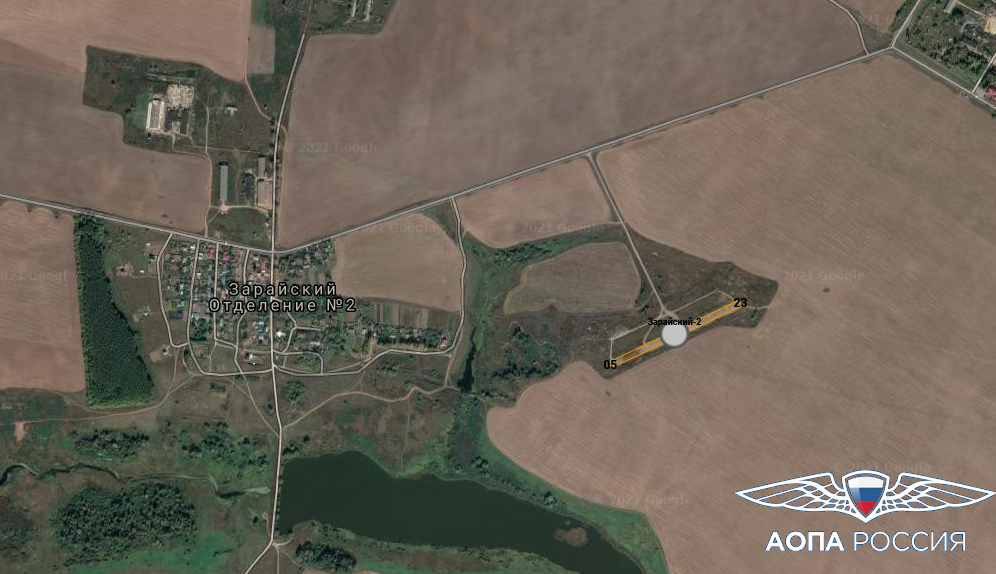 Рис. Местоположение аэродрома «Зарайский-2» согласно сайту https://maps.aopa.ruАэродром «Масловский» (недействующий) расположен в районе  автомобильной дороге регионального значения Зарайск - Клин-Бельдин - М-5 "Урал, вблизи  п п. Масловский. Земельный участок с кадастровым номером 50:38:0020214:19. Принадлежность: ГА. Количество взлетнопосадочных полос – 1 шт. ВПП: длина 400 м., ширина 16 м. Покрытие: твёрдое (асфальт).. Местоположение аэродрома «Масловский» согласно сайту https://maps.aopa.ru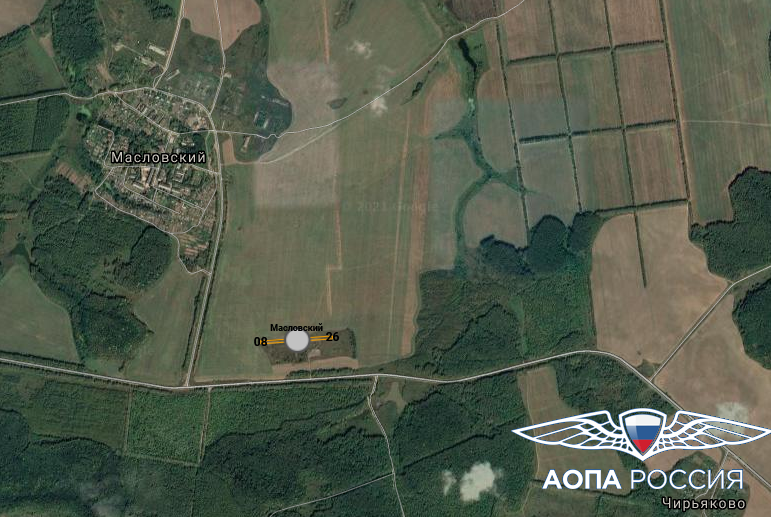 Проектные предложенияСогласно Схеме территориального планирования транспортного обслуживания Московской области развитие инфраструктуры авиации общего назначения (АОН) предусматривает:создание пространственных и технических условий для роста доли АОН в перевозках пассажиров и грузов воздушным транспортом;создание пространственных условий опережающего развития сектора АОН, включающего малую (деловую, в том числе корпоративную, спортивную, любительскую) авиацию, а также летную подготовку;создание условий для использования инфраструктуры АОН для выполнения социально значимых воздушных работ, не связанных с перевозкой пассажиров и грузов (скоростное нерегулярное сообщение между населенными пунктами, экстренная доставка людей и грузов, в том числе в лечебные учреждения, разведка погоды, контроль и регистрация метеорологических явлений; патрулирование дорог, видеоконтроль транспортных магистралей; лесопатрулирование, пожарный контроль, контроль численности животных, контроль и оповещение о загрязнении окружающей среды; поисково-спасательные работы, перевозка донорских органов, медицинская эвакуация, геологическая разведка, доставка и парашютирование грузов, сельскохозяйственные работы, строительство, аэрофотосъемка, авиационная реклама).Мероприятия, направленные на решение задач развития АОН, включают:-реконструкцию и технологическую модернизацию аэродромов, гидродромов и посадочных площадок, приспособленных к приему и выпуску воздушных судов (ВС) АОН легкого класса (с взлетной массой до 5700 кг) и находящихся в собственности или арендуемых. Согласно постановлению Правительства Московской области от 17.08.2015 № 713/30 «Об утверждении нормативов градостроительного проектирования Московской области» размещение объектов авиации общего назначения - вертолетных площадок осуществляется из расчета: не менее 1 площадки, городской округ с численностью населения до 50 тыс. человек и не менее 2 площадок на городской округ с численностью населения свыше 50 тыс. человек. Преимущественно размещение вертолетных площадок планируется на территориях придорожной полосы федеральных и (или) региональных автомобильных дорог.Таблица 5.1.3.1Схемой территориального планирования транспортного обслуживания Московской области (утвержденной постановлением Правительства Московской области от 25.03.2016 № 230/8 (в ред. от 30.12.2020 г) планируется мероприятия по развитию объектов воздушного транспорта (см таблицу 5.1.3.2;).Таблица 5.1.3.2 Перечень планируемых вертолетных площадок авиации общего 
назначения Территории вертолетных площадок определены ориентировочно. Конкретное местоположение вертолетной площадки на территории городского округа Зарайск будет определено на дальнейшей стадии проектирования, так как размещение площадки зависит от рельефа, направления преобладающего ветра и прочих узкоспециальных особенностей.Размещать вертолётную площадку необходимо в соответствии с требованиями приказа Минтранса РФ от 4.03.2011 № 69 «Об утверждении Федеральных авиационных правил «Требования к посадочным площадкам, расположенным на участке земли или акватории».Водный транспортСуществующее положение На территории городского округа Зарайск объекты водного транспорта отсутствуют.Проектные предложения В соответствии с документами стратегического и территориального планирования РФ и МО развитие инфраструктуры водного транспорта на территории городского округа Зарайск Московской области. не предусмотрено.Трубопроводный транспортСуществующее положение На территории городского округа Зарайск объекты трубопроводного транспорта отсутствуют.Проектные предложения В соответствии с документами стратегического и территориального планирования РФ и МО развитие инфраструктуры трубопроводного транспорта на территории городского округа Зарайск Московской области не предусмотрено. Транспортная инфраструктура в границах городского округа Сеть автомобильных дорог и улично-дорожная сеть населенных пунктовСуществующее положение Внутримуниципальные связи городского округа Зарайск выполняет транспортный каркас (прочий), который обеспечивает транспортные связи в границах данного муниципального образования, такие как, выходы на основную сеть автомобильных дорог, подъезды к населенным пунктам и объектам хозяйственной деятельности. Прочий транспортный каркас представлен автомобильными дорогами, находящиеся в собственности Московской области (ГБУ МО «МОСАВТОДОР) и муниципальной (городского округа Зарайск).Автомобильные дороги общего пользования регионального и местного значения, обеспечивающие внутри муниципальные связи, при прохождении через населенные пункты трансформируются, соответственно, в магистральные улицы городского или районного значения в населенных пунктах городского типа и в главные улицы в сельских населенных пунктах.Уровень развития транспортного каркаса, обеспечивающего внешние и внутри муниципальные транспортные связи, определяет плотность сети автомобильных дорог общего пользования городского округа Зарайск.Протяженность автомобильных дорог общего пользования, обеспечивающих внешние и внутренние связи городского округа Зарайск, составляет 492,793 км. в том числе:регионального значения согласно данным ГБУ МО «МОСАВТОДОР (постановление Правительства Московской области от 05.08.2008 № 653/26 «О перечне автомобильных дорог общего пользования регионального или межмуниципального значения Московской области», сайт https://skpdi.mosreg.ru - 358,17 км.местного значения сайт https://skpdi.mosreg.ru – 134,623 км., в том числе, 134,273 км согласно Выписке из реестра муниципального имущества городского округа Зарайск Московской области на 01.12.2021 (табл. 3.5.2.1.2). Исходя из общей протяженности автомобильных дорог общего пользования, составляющих транспортный каркас и площади городского округа (967,68 км²), плотность сети автомобильных дорог общего пользования составляет 0,51м/ км², что соответствует нормативному показателю. В соответствии с постановлением Правительства Московской области от 17.08.2015 № 713/30 «Об утверждении нормативов градостроительного проектирования Московской области, расчетный показатель плотности сети автомобильных дорог общего пользования должен быть не менее 0,40 км/ км2.Улично-дорожная сеть (улицы, проезды, переулки, тупики) обеспечивает транспортную связь территорий населенного пункта. Протяженность автомобильных дорог общего пользования, обслуживающих территории населенных пунктов составляет 338,221км, в том числе:Регионального значения согласно данным ГБУ МО «МОСАВТОДОР (постановление Правительства Московской области от 05.08.2008 №653/26 «О перечне автомобильных дорог общего пользования регионального или межмуниципального значения Московской области», сайт https://skpdi.mosreg.ru) – 7,372 км;Местного значения согласно данных сайта https://skpdi.mosreg.ru – 330,839 км в том числе, 196,566 км согласно Выписке из реестра муниципального имущества городского округа Зарайск Московской области на 01.12.2021 год (табл. 5.2.1.2).Таблица 5.2.1.1 Перечень и краткая характеристика автомобильных дорог общего пользования регионального или межмуниципального значения, проходящих городского округа Зарайск. Примечание: а/д – автомобильные дороги, МУ – магистральные улицы, УЖЗ – улицы в жилой застройке* Согласно Постановлению Правительства Российской Федерации от 17.11.2010 № 928 «О перечне автомобильных дорог общего пользования федерального значения» и постановлению Правительства Московской области от 5.08.2008 № 653/26 ( изм. от 03.04.2019 № 191/11) «О перечне автомобильных дорог общего пользования регионального и межмуниципального значения Московской области и данным сайта Мосавтодора (:https://skpdi.mosreg.ru/skpdi).Таблица 5.2.1.2 Перечень автомобильных дорог общего пользования местного значения, проходящих по территории городского округа Зарайск обеспечивающие внешние и внутренние связи.й использования территорий городского округа являются полосы отвода и придорожные полосы автомобильных дорог.Примечание: а/д – автомобильные дороги, МУ – магистральные улицы, УЖЗ – улицы в жилой застройкеСогласно данным: сайта Мосавтодора (:https://skpdi.mosreg.ru/skpdi) и Генерального плана городского округа Зарайск Московской области, утверждённый решением Совета депутатов городского округа Зарайск Московской области от 25.04.2019 № 39/6;Одними из ограничений на использование территорий городского округа являются полосы отвода и придорожные полосы автомобильных дорог.В соответствии с Федеральным законом от 8.11..2007 № 57-ФЗ «Об автомобильных дорогах и о дорожной деятельности в Российской Федерации и о внесении изменений в отдельные законодательные акты Российской Федерации», для автомобильных дорог, за исключением автомобильных дорог, расположенных в границах населенных пунктов, устанавливаются придорожные полосы. В зависимости от класса и (или) категории автомобильных дорог с учетом перспектив их развития ширина каждой придорожной полосы устанавливается в размере ста метров - для подъездных дорог, соединяющих административные центры (столицы) субъектов Российской Федерации, семидесяти пяти метров - для автомобильных дорог первой и второй категорий, пятидесяти метров - для автомобильных дорог третьей и четвертой категорий, двадцати пяти метров - для автомобильных дорог пятой категорииВ границах придорожных полос автомобильных дорог строительство и реконструкция объектов капитального строительства, объектов, предназначенных для осуществления дорожной деятельности, объектов дорожного сервиса, установка рекламных конструкций, информационных щитов и указателей допускаются при наличии согласия в письменной форме владельца автомобильной дороги.Транспортную связь микрорайонов, жилых групп и комплексов с магистральными улицами обеспечивают улицы в жилой застройке, улицы коммунально-складских районов, проезды. Инженерные сооружения На автомобильных дорогах городского округа Зарайск в местах пресечений с железнодорожными путями и водными объектами организованы инженерные транспортные сооружения. Данные по инженерным транспортным сооружениям представлены в таблице 5.2.1.3. Таблица 5.2.1.3 Перечень транспортных инженерных сооружений автомобильного транспорта c железнодорожными путями на территории городского округа ЗарайскТаблица 5.2.1.4 Перечень транспортных инженерных сооружений автомобильного транспорта c водными объектами на территории городского округа ЗарайскАнализ существующей сети автомобильных дорог общего показал:На протяжении последних лет наблюдается тенденция к увеличению числа автомобилей на территории Московской области. Основной прирост этого показателя осуществляется за счёт увеличения числа легковых автомобилей, находящихся в собственности граждан (в среднем по 5% в год), что требует планирования дополнительных мероприятий по строительству и реконструкции улично-дорожной сети.Растущее количество легковых автомобилей, а также плохое состояние дорожного покрытия, сказывается на большой загрузке городских улиц транзитным транспортом.Диспропорция роста перевозок к объёмам финансирования дорожного хозяйства привели к ухудшению состояния автомобильных дорог и, как следствие, к ухудшению дорожных условий.Несовершенство дорожной сети, а также отставание её развития от темпов автомобилизации, сдерживает социально-экономический рост во всех отраслях экономики, ухудшает культурно-бытовые связи, уменьшает мобильность передвижения трудовых.Проектные предложения Одним из условий, обеспечивающих развитие отдельно взятых муниципальных образований и пространственные преобразования на территории Московской области в целом, является опережающее развитие транспортной инфраструктуры.Преобразование радиальной сети автомобильных дорог в Московской области в современную сетевую структуру планируется осуществлять за счёт создания трёхуровневой структуры, с чётким разделением автомобильных дорог каждого уровня по функциональным и техническим признакам, по условиям проезда по ним и доступа на них транспортных средств.Опорную сеть городского округа Зарайск составят первый и второй уровни сетевой структуры автомобильных дорог.Первый уровень сетевой (внешние связи) структуры формируют автомагистрали федерального и регионального значения – автомобильные дороги высших технических категорий с многополосными проезжими частями, обеспечивающие движение автотранспортных средств на дальние расстояния с высокими скоростями движения.Планируется строительство и реконструкция этих автомобильных дорог на расчётную скорость движения 80 –  с обеспечением непрерывного режима движения; все пересечения с автомобильными и железными дорогами организуются только в разных уровнях.Второй уровень (внутри муниципальные связи) сетевой структуры формируют регионального и местного значения, которые обеспечат комфортную транспортную связь между автомобильными дорогами первого уровня, между населёнными пунктами и между селитебными территориями в населенных пунктах (магистральные, главные улицы). Третий, нижний, уровень сетевой структуры, формируют обычные автомобильные дороги регионального и местного значения, обеспечивающие подъезды к отдельным населенным и связность территорий самих населенных пунктов (жилые улицы).Объекты федерального и регионального значения в материалах генерального плана городского округ Зарайск отображаются на основании и с учетом утвержденных территориальных документов Российской Федерации и Московской области, как субъекта Российской Федерации, в целях обеспечения информационной целостности документа и утверждению в составе данного документа не подлежат.Для выявления необходимости организации дополнительных транспортных связей, строительства обходов населённых пунктов, определения ширины проезжей части (количества полос движения) дорог и улиц, необходимых для пропуска перспективного потока автомобильного транспорта, произведён расчёт перспективной интенсивности движения с учётом планируемого развития автомобильных дорог, планируемой численности населения и размещения новых объектов жилого, общественно-делового, производственного, агропромышленного и рекреационного назначения на его территории городского округа Зарайск.В генеральном плане городского округа Зарайск, на основе анализа сети автомобильных дорог общего пользования и градостроительных проектных предложений, выявлено, что для обеспечения нормативной плотности сети автомобильных дорог необходимо проведение мероприятий по ее развитиюВ соответствии с постановлением Правительства Московской области от 17.08.2015 № 713/30 «Об утверждении нормативов градостроительного проектирования Московской области», показатель плотности сети дорог общего пользования для муниципального образования г.о. Зарайск должен быть не менее 0,40 км/км².Таблица 5.2.1.4В генеральном плане городского округа мероприятия по развитию автомобильных дорог федерального и регионального значения приведены в соответствии со Схемой территориального планирования транспортного обслуживания Московской области, утв. постановлением Правительства Московской области от 30.12.2020 г. №1065/34 (в ред. от 30.12.2020). Перечень автомобильных дорог общего пользования федерального и регионального значения планируемых к строительству и реконструкции по параметрам, которые позволят пропустить перспективный поток автомобильного транспорта, представлен в таблице 5.2.1.5.Таблица 5.2.1.5 Перечень автомобильных дорог общего пользования федерального, регионального значения, планируемых к строительству и реконструкцииПримечание: С – строительство; Р – реконструкцияАвтомобильные дороги IV категории предложены к реконструкции в тех случаях, когда ширина проезжей части не соответствует нормативной или автомобильная дорога не имеет твердого покрытия. Технические параметры автомобильных дорог V категории не соответствуют нормативным требованиям; дороги, как правило, не имеют основания земляного полотна и имеют грунтовое покрытие проезжей части. При доведении автомобильных дорог до нормативных требований получается новая трассировка автомобильной дороги, новое устройство основания земляного полотна. В связи с вышеуказанным, мероприятия по таким дорогам указаны как строительство автомобильной дороги IV категории.Полоса отвода планируемых к реконструкции и строительству автомобильных дорог, как и существующих, принята в соответствии с постановлением Правительства Российской Федерации от 02.09.2009 № 717 «О нормах отвода земель для размещения автомобильных дорог и (или) объектов дорожного сервиса», приложение № 18 «Средние нормы отвода земель, необходимые для определения границ полосы отвода автомобильных дорог»:для автомобильных дорог I категории  – 65,0 м;для автомобильных дорог II категории – 49,0 м;для автомобильных дорог III категории – 46,0 м;для автомобильных дорог IV категории – 35,0 м;для автомобильных дорог V категории – 33,0 м.Размеры придорожных полос (ширина) для автомобильных дорог, за исключением участков, расположенных в границах населённых пунктов, установлены в соответствии с Федеральным законом Российской Федерации от 08.11.2007 № 257-ФЗ «Об автомобильных дорогах и о дорожной деятельности в Российской Федерации и о внесении изменений в отдельные законодательные акты Российской Федерации» с учётом перспектив их развития в зависимости от категории:100 метров - для подъездных дорог, соединяющих административные центры (столицы) субъектов Российской Федерации, города федерального значения с другими населенными пунктами, а также для участков автомобильных дорог общего пользования федерального значения, построенных для объездов городов с численностью населения до двухсот пятидесяти тысяч человек;75 метров - для автомобильных дорог I и II категорий;50 метров - для автомобильных дорог III и IV категорий;25 метров - для автомобильных дорог V категории.В границах придорожных полос автомобильных дорог строительство и реконструкция объектов капитального строительства, объектов, предназначенных для осуществления дорожной деятельности, объектов дорожного сервиса, установка рекламных конструкций, информационных щитов и указателей допускаются при наличии согласия в письменной форме владельца автомобильной дороги.Согласно Схеме территориального планирования транспортного обслуживания Московской области, утвержденной постановлением Правительства Московской области от 25.03.2016 № 230/8 (в ред. от 30.12.2020), на пересечениях автомагистралей с автомобильными дорогами всех категорий планируется организация транспортных развязок в разных уровнях, либо путепроводов. В остальных случаях мероприятия по организации пересечений определяются по результатам технико-экономических обоснований.Транспортные развязки являются элементом автомобильной дороги и поэтому их проекты разрабатываются в составе документации по автомобильным дорогам.Рекомендуемый перечень с планируемыми характеристиками транспортных развязок на автомобильных дорогах федерального и регионального значения приведен в таблице Таблица 5.2.1.6 . Статус транспортной развязки (федерального или регионального значения) на пересечении федеральной и региональной автомобильных дорог определяется в зависимости от первоочередности выполнения изыскательных и проектных работ на федеральной или региональной автомобильной дороге.Таблица 5.2.1.6 Планируемые характеристики транспортных развязок на автомобильных дорогах Для обеспечения транспортного обслуживания территории городского округа, организации подъездов к объектам жилого, общественно-делового, производственного, агропромышленного и рекреационного назначения, планируемых к развитию, а также пропуска перспективного потока автомобильного транспорта необходимо развитие сети автомобильных дорог местного значения.Развитие сети автомобильных дорог и улично-дорожной сети местного значения необходимо планировать с учётом развития сети автомобильных дорог регионального значения, градостроительной ситуации, а также сложившейся застройки в границах населенных пунктов.Организация пешеходного и велосипедного движенияСуществующее положениеОсновные потоки пешеходного движения на территории населенных пунктов городского округа Зарайск проходят по взаимоувязанной системе пешеходных улиц и дорожек, тротуаров, пешеходных переходов. Они направлены к местам приложения труда, объектам социального обслуживания населения, центрам культурно-бытового назначения, остановочным пунктам общественного транспорта, зонам отдыха.В настоящее время в городском округе Зарайск организованные пешеходные зоны в общественных пространствах:г. Зарайск, пл. Советскаяг. Зарайск, ул. Красноармейская, пл. РеволюцииДетская игровая площадка по адресу: г.о. Зарайск, дер. Чернево, ул. Лесная, вблизи д. 12.г. Зарайск, микрорайон 1, сквер, "Карандаши" ДИПд. Саблино, ул. Центральная, д. 11. ДИПмикрорайон 1, сквер у Гимназии №2. ДИПпос. Масловский, ул. Центральная, д. 13. ДИПг.о. Зарайск, п. Зарайский, сквер в близи д. 47, ДИПг.о. Зарайск, г. Зарайск, ул. Рабочий поселок, сквер между 2 и 3 Линиями. ДИПг.о. Зарайск, д. Алферьево, д. 1, 2, 3, 4 . ДИПг. Зарайск, микрорайон 1, сквер губернаторская ДИПд. Дятлово-3, д. 24 ДИПДетская игровая площадка по адресу: г.о. Зарайск, д. Титово, напротив д. 20д. Карино, у СДК ДИПд. Летуново, ул. Гагаринская, д. 16 ДИПд. Летуново, ул. Школьная, д.д. 1-6 ДИПг.о. Зарайск, д. Рожново у д.31Набережная реки ОсетрПарковая зона по адресу: МО, г. Зарайск, ул. Академика Виноградоваг. Зарайск, Парк Победыг. Зарайск, Сквер ДК Леоновагородской округ Зарайск, д. Верхнее Маслово, у СДКгородской округ Зарайск, д. Мендюкино, д. 98, СДКгородской округ Зарайск, д. Апонитищи, вблизи д. 1городской округ Зарайск, г. Зарайск, ул. Лагерная.городской округ Зарайск, д. Иванчиково, у СДК.городской округ Зарайск, г. Зарайск, ул. Власова, парк "Дружба"городской округ Зарайск, д. Овечкино, д. 50, СДКгородской округ Зарайск, д. Ерново, ул. Зелёная, д.д. 65-67городской округ Зарайск, д. Куково.городской округ Зарайск, д. Хлопово, д 40.городской округ Зарайск, с. Чулки-Соколово, ул. Юбилейная, д. 14.городской округ Зарайск, д. Авдеево, СДК.городской округ Зарайск, пос. 2 отделение с/х Зарайский, ул. Центральная, д. 9городской округ Зарайск, д. Зименки-1, сквер напротив Храмагородской округ Зарайск, д.Струпна, вблизи д. 14городской округ Зарайск, д. Великое Поле вблизи д. 59городской округ Зарайск, д. Карино, ул. Советская, вблизи СДКгородской округ Зарайск, д. Пыжово в близи д. 20Агородской округ Зарайск, д. Воронино вблизи д.85городской округ Зарайск, д. Мендюкино, ул. Молодежная вблизи д. 119городской округ Зарайск, г. Зарайск ул. поселок ЗСМ сквер вблизи д. 25городской округ Зарайск, д. Моногарово, вблизи д. 67городской округ Зарайск, г. Зарайск, ул. 2-я Заречная, вблизи д.6.Организованна велопарковка в общественном пространстве Набережная реки Осетр. В настоящее время, в городском округе Зарайск, для пешеходного движения через водные объекты, имеются пешеходные мостовые переходы (см. таблицу 5.2.2.1).Таблица 5.2.2.1Перечень пешеходных мостовых переходов через водные объектыОрганизованные веломаршруты в городском округе Зарайск отсутствуют.Проектные предложения Пешеходная сеть населенных пунктов должна обеспечивать скорость, комфорт и безопасность передвижения между функциональными зонами города и в их пределах, связь с объектами торговли, обслуживания и отдыха. Система пешеходных связей в совокупности с транспортной инфраструктурой составляет единую коммуникационную, транспортно-пешеходную систему города и населенных пунктов. Эти связи являются базой будущего развития его пешеходной системы.С 2017 года Московская область является участником государственной программы Московской области "Формирование комфортной городской среды", нацеленной на создание условий для системного повышения качества и комфорта городской среды путем реализации комплекса первоочередных мер по благоустройству.В рамках Государственной программы Московской области " Формирование современной комфортной городской среды на 2018-2022 годы " (утв. постановлением Правительства Московской области от 17 октября 2017 г. N 864/38 (ред. от 13.07.2021) предусмотрены мероприятия по развитию пешеходных пространств в городе Зарайск.Мероприятия по благоустройство общественных территорий в рамках мероприятия F2.02, F2.03, F2.23, F2.13  подпрограммы I «Комфортная городская среда» приведены в таблице 5.2.2.2 согласно адресному перечню.: Таблица 5.2.2.2В настоящее время формирование современной комфортной городской среды приобретает особое социально-экономическое значение, выдвигается в число приоритетных государственных масштабных программ. При этом предусматривается развитие принципиально новых подходов к организации комплексного благоустройства городских территорий на основе широкого участия населения в проектах обустройства дворовых территорий и общественных пространств. Организация сети пешеходных зон в населенных пунктах городах Зарайск служит формированию современной комфортной городской среды В настоящее время формирование современной комфортной городской среды приобретает особое социально-экономическое значение, выдвигается в число приоритетных государственных масштабных программ. При этом предусматривается развитие принципиально новых подходов к организации комплексного благоустройства городских территорий с организацией сети велодорожек.В соответствии с утверждёнными нормативами градостроительного проектирования Московской области (ПП МО №713/30 17.08.2015) размещение велодорожек осуществляется в городах (поселках городского типа) с численностью населения более 15 тыс. человек из расчета 1 велодорожка на 15 тыс. жителей в жилой зоне. Протяженность велодорожек должна быть не менее 500 м. Расчет потребности по организации велодорожек в городах приведен в таблице 5.2.2.3.Таблица 5.2.2.3Исходя из нормативной потребности по размещению велодорожек и численности городского населения, общее количество велодорожек для городского округа Зарайск должно составлять не менее 3 ед. общей протяженностью веломаршрутов не менее 1,5 км.Трассировка пешеходных и велосипедных дорожек в комплексе со стоянками для хранения велосипедов разрабатывается в составе проекта планировки.Автомобильный транспортСуществующее положение Исходя из среднего уровня автомобилизации по городскому округу Зарайск (380 индивидуальных легковых автомобилей на тысячу человек) и численности населения городского округа (38,742 тыс. человек) количество индивидуальных легковых автомобилей в городском округе составило порядка 14643 автомобилей.В том числе, для жителей многоквартирной застройки (26,984 тыс. чел.) этот показатель составляет 10253 автомобилей. Проектные предложения Расчётный уровень автомобилизации в городском округе Зарайск принят согласно среднему уровню автомобилизации принятого в постановлении Правительства Московской области от 17.08.2015 № 713/30 «Об утверждении нормативов градостроительного проектирования Московской области» принят 420 индивидуальных легковых автомобилей на 1000 жителей.Таблица 5.2.3.1 Расчет общего уровня автомобилизации легкового индивидуального транспорта Таблица 5.2.3.2. Расчет уровня автомобилизации легкового индивидуального транспорта для жителей многоквартирной застройкиСооружения и объекты для хранения и обслуживания транспортных средствГаражи и стоянкиСуществующее положение Места хранения личного автотранспорта организованы в населенных пунктах, где имеется многоквартирная застройка. Хранение личного автомобильного транспорта, жителями многоквартирной застройки осуществляется в гаражных кооперативах и организованных стоянках. В части населенных пунктов гаражи являются самопроизвольными постройками.В настоящее время на территории городского округа Зарайск, для хранения автотранспорта имеются стоянки для жителей многоквартирной застройки вместимостью 6873 машино-мест, а также участки с гаражами-боксами в д. Гололобово, д.Ерново, п.Масловский, д. Новоселки с. Чулки-Соколово.Население, проживающее в индивидуальной жилой застройке, личный автомобильный транспорт хранит на своих приусадебных участках в приспособленных для этой цели местах.На территории городского округа гостевые парковочные места размещены на придомовых территориях, у общественных центров, у объектов обслуживания различного назначения, у зон отдыха и при других центрах тяготения населения.В настоящее время 65% населения городского округа Зарайск проживает в многоквартирной жилой застройке, остальные проживают в индивидуальной жилой застройке. В соответствии постановлением Правительства Московской области от 17.08.2015 №713/30 «Об утверждении нормативов градостроительного проектирования Московской области» расчетная обеспеченность жителей многоквартирных домов местами для хранения индивидуального автомобильного транспорта в границах населенного пункта составляет 100%, общая обеспеченность гаражами и открытыми стоянками для постоянного хранения, жителей многоквартирных домов должна быть не менее 90% расчётного числа индивидуальных легковых автомобилей при пешеходной доступности не более 800 м. Для жителей многоквартирной жилой застройки при нормативной обеспеченности (90%) необходимо порядка – 9228 машно-местПроектные предложения В городском округе Зарайск предусмотрено несколько типов застройки – индивидуальная и многоквартирная. В соответствии постановлением Правительства Московской области от 17.08.2015 № 713/30 «Об утверждении нормативов градостроительного проектирования области» (РНГП) общая обеспеченность гаражами и открытыми стоянками для постоянного хранения, жителей многоквартирных домов, должна быть в границах жилого района на селитебных территориях и на прилегающих производственных территориях не менее 90% процентов, при условии обеспечения для жителей дальности пешеходной доступности мест для постоянного хранения индивидуального автомобильного транспорта не более 800 м, расчётная обеспеченность жителей индивидуальной застройки местами для хранения индивидуального автомобильного транспорта составляет 100%. При застройке индивидуальными жилыми домами и блокированными жилыми домами вся необходимая территория для хранения индивидуального автомобильного транспорта должна отводиться в пределах земельного участка.Потребность в машино-местах для постоянного хранения личного легкового автомобильного транспорта для жителей многоквартирной застройки приведено в таблице 5.2.4.1Таблица 5.2.4.1Объекты технического сервиса автотранспортных средствСуществующее положениеНа территории городского округа Зарайска имеется 8 объекта технического обслуживания автомобильного транспорта. Таблица 6.2.4.2.1 Перечень объектов технического сервисаКроме того, ремонт и обслуживание автомобилей производится в приспособленных для этих целей помещениях при ГСК.Данные о количестве и адресе объектов обслуживания автомобильного транспорта получены из открытых источников (yandex.ru). Полные данные по количеству постов на объектах обслуживания автомобильного транспорта отсутствуют.Для анализа и расчета обеспеченности данными объектами, на территории городского округа Зарайск, принят усредненный показатель - на одном объекте два поста, исходя из расчета, на объектах обслуживания автомобильного транспорта количество постов составляет порядка 16 шт, что не соответствует нормативному показателю приведенному в СП 42.13330.2016. Свод правил. Градостроительство. Планировка и застройка городских и сельских поселений. Актуализированная редакция СНиП 2.07.01-89*" из расчета 1 пост на 200 легковых автомобилей.Проектные предложения Требуемое количество объектов обслуживания автомобильного транспорта (СТО, автосервис, шиномонтаж), в соответствии "СП 42.13330.2016. Свод правил. Градостроительство. Планировка и застройка городских и сельских поселений. Актуализированная редакция СНиП 2.07.01-89*" определено из расчёта 1 пост на 200 легковых автомобилей. При расчётах введены поправочные коэффициенты:самостоятельного обслуживания – 0,8;обслуживание в дилерских центрах – 0,7.Общая потребность в объектах технического сервиса автотранспортных средств, с учетом существующих приведена в таблице 5.2.4.2.2.  Таблица 5.2.4.2.2Объекты топливозаправочного комплексаСуществующее положение На территории городского округа Зарайск  расположено 6 объектов топливозаправочного комплекса предоставляющие услуги по заправки автомобильного транспорта бензином всех марок, дизелем (ДТ) и газом (пропан).Перечень существующих объектов топливозаправочного комплекса на территории городского округа Зарайского  приведен в таблице 5.2.4.3.1Таблица 5.2.4.3.1 Перечень объектов топливозаправочного комплексаПроектные предложения В генеральном плане перспективные объекты топливозаправочного комплекса отражены в соответствии с Государственной программой Московской области «Развитие инженерной инфраструктуры и энергоэффективности» на 2018-2024 годы, утверждена постановлением Правительства Московской области от 17.10.2017 № 863/38 (в ред. от 02.03.2021 N 127/7) и учетом «Схемы территориального планирования транспортного обслуживания Московской области» (в ред. от 30.12.2020 №1065/34).Перечень планируемых объектов топливозаправочного комплекса приведены в таблице 5.2.4.3.2 согласно, основного мероприятия 01 – Строительство объектов топливозаправочного комплекса, подпрограммы VII «Развитие топливозаправочного комплекса в Московской области», п 17.6.1Таблица 5.2.4.3.2 Перечень мероприятий подпрограммы VII «Развитие топливозаправочного комплекса в Московской области» (в ред. постановления Правительства МО от 15.10.2019 N 731/36) на территории городского округа Зарайск.Общественный пассажирский транспорт Пассажирские перевозки автомобильным транспортомОсновной объём пассажирских перевозок на территории городского округа Зарайск выполняется пассажирскими автотранспортными предприятиями (далее ПАТП) филиалами АО "Мострансавто" (ПБ "Луховицы", ПБ "Озеры",ИП Уханов А.М. ). Пассажирские перевозки обслуживают муниципальные маршруты общего пользования (городские и пригородные), межмуниципальные и межсубъектные маршруты общего пользования, и межмуниципальные и межсубъектные маршруты, выполняющие перевозки на договорной основе.Таблица 5.2.4.1.1. Перечень маршрутов общественного транспорта на территории городского округа ЗарайскОбщая протяжённость маршрутов регулярных пассажирских перевозок городской округ Зарайск составляет 247,90км. В соответствии с постановлением Правительства Московской области от 17.08.2015 № 713/30 «Об утверждении нормативов градостроительного проектирования Московской области» плотность сети общественного пассажирского транспорта для городской округ Зарайск должна быть не менее 0,38 км/км². Дальность пешеходных подходов до ближайшей остановки общественного пассажирского транспорта на территории застройки многоквартирными жилыми домами следует принимать 500 м. В районах с индивидуальной усадебной застройкой дальность пешеходных подходов к ближайшей остановке общественного транспорта 800 м.Исходя из общей протяжённости линий общественного пассажирского транспорта (247,90 км) и площади городского округа (967,68 км²) существующая плотность сети общественного пассажирского транспорта в границах городского поселения составляет 0,26 км/км², что не соответствует нормативной. На маршрутах регулярных пассажирских перевозок остановки оборудованы павильонами для ожидания пассажиров и заездными карманами, организованы наземные пешеходные переходы с указательными знаками.Анализ сети маршрутов регулярных пассажирских перевозок показал:- плотность сети маршрутов регулярных пассажирских перевозок не соответствует нормативной, но исходя из существующей маршрутной сети 90% населенных пунктов обслуживаются общественным пассажирским транспортом;- для нормативной обеспеченности пешеходного подхода до остановки общественного транспорта необходима организация автобусных маршрутов;- жители ряда населенных пунктов, расположенные на значительном расстоянии от действующих маршрутов, вынуждены пешком передвигаться на дальние расстояния (более 2.5 км) до ближайшей маршрутной сети.Проектные предложенияНаземный пассажирский транспортВ генеральном плане городского округа Зарайск, на основе анализа маршрутов регулярных пассажирских перевозок и градостроительных проектных предложений, выявлено, что для обеспечения нормативной плотности сети общественного пассажирского транспорта необходимо проведение мероприятий по развитию маршрутной сети общественного пассажирского городского округа.В соответствии с постановлением Правительства Московской области от 17.08.2015 № 713/30 «Об утверждении нормативов градостроительного проектирования Московской области», показатель плотности сети дорог общего пользования для муниципального образования г.о Зарайск должен быть не менее 0,38 км/км².Таблица 5.2.4.1.2.Исходя из площади городского округа и нормативной плотности сети общественного пассажирского транспорта для городского округа Зарайск, общая протяженость маршрутов общественного транспорта обслуживающих территорию городского округа Шатура, должна составлять не менее 367,70 км. Установление или изменение муниципального маршрутов регулярных перевозок либо межмуниципального маршрута регулярных перевозок, имеющих два и более общих остановочных пункта с ранее установленным соответственно муниципальным маршрутом регулярных перевозок, межмуниципальным маршрутом регулярных перевозок, осуществляется по согласованию между уполномоченным органом исполнительной власти субъекта Российской Федерации и уполномоченным органом местного самоуправления, к компетенции которых в соответствии с настоящим Федеральным законом отнесено установление данных маршрутов. Порядок указанного согласования устанавливается законом или иным нормативным правовым актом субъекта Российской Федерации (часть 1.1 введена Федеральным законом от 29.12.2017 № 480-ФЗ).Маршруты регулярных пассажирских перевозок будут обслуживаться перевозчиками, отобранными на конкурсной основе в соответствии с действующим законодательством. Планируемые маршруты пассажирских перевозок могут работать по сезонному графику обслуживания.Мероприятия по развитию маршрутов регулярных пассажирских перевозок в генеральном плане носят рекомендательный характер.Дальность пешеходных подходов до ближайшей остановки общественного пассажирского транспорта на территории застройки многоквартирными жилыми домами следует принимать 500 м. В районах с индивидуальной усадебной застройкой дальность пешеходных подходов к ближайшей остановке общественного транспорта 800 м.Для организации пассажирских перевозок необходимо реконструировать автомобильные дороги по планируемой трассе маршрута, с доведением её параметров до IV технической категории и обустройством отстойно-разворотной площадки на конечном остановочном пункте.С учетом ранее выполненных проектных работ: Генеральный план городского поселения Зарайск (разработчик ГУП МО «НИиПИ градостроительства»), Комплексной схемы организации дорожного движения (КСОДД) (разработчик ООО «Агентство «Городские проекты» Муниципальный контракт №№ 0148300040014000610-0210273-01 от 11.12.2014 года) в городском округе Зарайск планируется передислокация автобусной станции в район планируемого транспортно-пересадочного узла «Зарайск».Пассажирские перевозки рельсовым транспортомСуществующее положение В настоящее время на территории городского округа Зарайск пассажирские перевозки рельсовым транспортом отсутствуютПроектные предложения Согласно Схеме территориального планирования транспортного обслуживания Московской области, утвержденной постановлением Правительства Московской области от 25.03.2016 № 230/8 (в ред. постановления Правительства МО от 30.12.2020 г. №1065/34), в генеральном плане городского округа Зарайск мероприятия по организации пассажирских перевозок рельсовым транспортом не планируется.Инженерное обеспечениеВодоснабжениеСуществующее положениеНа территории городского округа Зарайск источниками централизованного хозяйственно питьевого водоснабжения являются подземные горизонты воды, из которых добывается вода с помощью насосных агрегатов, установленных в артезианских скважинах, сгруппированных в водозаборные узлы.На территории городского округа централизованное водоснабжение осуществляет – Муниципальное унитарное предприятие «Единая служба коммунального хозяйства» Зарайского района (далее МУП «ЕСКХ Зарайского района»).МУП «ЕСКХ Зарайского района» осуществляет добычу подземных вод для хозяйственно-питьевого водоснабжения и технологического обеспечения водой населения, предприятий и организаций города Зарайск на основании выданной 21.02.2018 г. лицензии на право пользования недрами МСК, номер 06609, вид ВЭ. Срок окончания действия лицензии до 01.04.2040 г.На территории городского округа Зарайск сложилась единственная эксплуатационная зона централизованного водоснабжения – эксплуатационная зона водоснабжения МУП «ЕСКХ Зарайского района», которая включает в себя объекты централизованного водоснабжения в городе Зарайск, а так же объекты централизованного водоснабжения в сельских населенных пунктах городского округа Зарайск.Источники централизованного водоснабжения технической водой на территории городского округа Зарайск отсутствуют.Общее количество источников централизованного водоснабжения, обеспечивающих потребителей питьевой водой в городском округе Зарайск – 56 шт., в том числе обеспечение водой населения д. Секирино и д. Титово покупной водой от ВЗУ частных лиц по сетям водоснабжения, которые эксплуатирует МУП «ЕСКХ Зарайского района». Объем существующего водопотребления городского округа Зарайск составляет около 7,8 тыс. куб.м/сутки.ВЗУ, расположенные на территории городского округа Зарайск, обеспечены зонами санитарной охраны первого, второго и третьего пояса, в соответствии с нормативными требованиями СанПиН 2.1.4.1110-02 «Зоны санитарной охраны источников водоснабжения и водопроводов хозяйственно-питьевого назначения».Водопроводная сеть в городском округе Зарайск развита в многоквартирной, общественной, производственной и части индивидуальной застройках. Существующая жилая застройка в сельской местности характеризуется низким процентом охвата централизованным водоснабжением. Сети представлены системой магистральных, разводящих уличных и внутриквартальных трубопроводов. Большинство трубопроводов водопроводной сети городского округа Зарайск были построены и введены в эксплуатацию более 60 лет назад и в настоящее время имеют значительный физический износ. Протяженность водопроводной сети централизованной системы водоснабжения городского округа Зарайск составляет 216 км. Физический износ системы водоснабжения составляет более 80 %.Данные по существующим водозаборным узлам городского округа Зарайск приведены в таблице 6.1.1.Таблица 6.1.1. Существующие водозаборные узлы городского округа ЗарайскПредложения по развитию водоснабженияНормы водопотребления на хозяйственно-питьевые нужды населения приняты в соответствии с «СП 31.13330.2012. Водоснабжение. Наружные сети и сооружения. Актуализированная редакция СНиП 2.04.02-84*» (утв. Приказом Минрегиона России от 29.12.2011 № 635/14) (ред. от 23.12.2019) для:– многоквартирной жилой застройки с полным благоустройством – 220 л/человека в сутки;– индивидуальной застройки – 190 л/человека в сутки.Суточный коэффициент неравномерности в соответствии «СП 31.13330.2012 Водоснабжение. Наружные сети и сооружения. Актуализированная редакция СНиП 2.04.02-84*» принят 1,3.Расчёт расходов воды на хозяйственно-питьевые нужды населения городского округа Зарайск по площадкам планируемого жилищного строительства – в таблице 4.1.2.Для планируемых объектов капитального строительства производственно-коммунального и общественно-делового назначения, а также основных объектов социально-культурного обслуживания приняты следующие нормы водопотребления в соответствии с таблицей А.2 «СП 30.13330.2020. Внутренний водопровод и канализация зданий. СНиП 2.04.01-85*» (утв. и введен в действие Приказом Минстроя России от 30.12.2020 N 920/пр), исходя из планируемой численности работников:– общественно-деловые учреждения – 12 л на одного работника;– спортивно-рекреационные учреждения: 50 л на одного физкультурника и 100 л на одного спортсмена; – бассейны: на пополнение – 10 % вместимости бассейна и 100 л на одного спортсмена в сутки;– магазины: продовольственных товаров – 250 л на одного работающего в смену и непродовольственных товаров – 12 л на одного работающего в смену;– учреждения культуры и прочие предприятия бытового обслуживания, общественно-деловые учреждения – 12 л на одного работающего в сутки;– детские дошкольные учреждения – 40 л на одного ребёнка;– учреждения образования – 17,2 л на одного учащегося и преподавателя;– больницы –  на одну койку;– столовые, кафе, рестораны – 12 л на одно условное блюдо;– производственные цеха – 25 л на одного работающего в смену;– душевые на промпредприятиях – 500 л на одну душевую сетку в смену.Расходы воды на технологические и хозяйственно-питьевые нужды действующих производственных объектов и котельных, получающих воду питьевого качества из системы хозяйственно-питьевого водоснабжения, ориентировочно приняты на современном уровне.Результаты расчётов водопотребления планируемых объектов социального, общественно-делового, с учётом ориентировочных расходов на технологические нужды предприятий представлены в таблице 4.1.3. Эти расходы должны уточняться на последующих стадиях проектирования.Расходы воды на наружное пожаротушение и расчётное количество одновременных пожаров принимаются в соответствии с СП 8.13130. «Системы противопожарной защиты. Наружное противопожарное водоснабжение. Требования пожарной безопасности», (утв. Приказом МЧС России от 30.03.2020 N225), исходя из численности населения и объёма зданий.Количество одновременных расчётных пожаров на все периоды строительства – 2. Расход на наружное пожаротушение на все периоды строительства – 35 л/с. Продолжительность тушения пожара – 3 часа. Восстановление противопожарного запаса воды должно производиться в течение 24 часов.Пожаротушение будет осуществляться из систем централизованного водоснабжения каждого населённого пункта.Суточный расход воды на восстановления противопожарного запаса составит на все периоды – 756 куб. м/сутки.В соответствии с «СП 31.13330.2012. Водоснабжение. Наружные сети и сооружения. Актуализированная редакция СНиП 2.04.02-84*» (утв. Приказом Минрегиона России от 29.12.2011 № 635/14) (ред. от 23.12.2019) таблица 3, норма на полив улиц и зеленых насаждений принята 50 л / человека в сутки. Вода на полив должна отбираться из поверхностных источников и в расчете хозяйственно-питьевого водопотребления не учитывается. Расчётный расход воды на полив улиц и зеленых насаждений составит:— на первую очередь — 2,0 куб. м/сутки;— на расчётный срок – 2,8 куб. м/сутки. Результаты расчёта суммарных расходов воды питьевого качества на нужды городского округа Зарайск представлены в таблице 6.1.4. Таблица 6.1.2. Расчётные расходы питьевой воды на нужды населения объектов капитального  строительства жилого назначения на территории городского округа ЗарайскТаблица 6.1.3. Расчётное водопотребление планируемых объектов капитального строительства социального, общественно-делового, рекреационного и производственного назначения на территории городского округа ЗарайскТаблица 6.1.4. Суммарные расчётные расходы воды питьевого качества городского округа ЗарайскОбщее расчётное потребление воды питьевого качества по городскому округу Зарайск составит:– на первую очередь – 13,45 тыс. куб. м/сутки;– на расчётный срок – 18,5 тыс. куб. м/сутки.Перспективное водоснабжение городского округа Зарайск предусматривается за счет использования местных артезианских вод.В соответствии с СанПиН 2.1.4.1110-02, территории, на которых расположены водозаборные сооружения (ВЗУ и отдельные артскважины), должны иметь ЗСО. Организации ЗСО должна предшествовать разработка проекта ЗСО. В пределах ЗСО, согласно СанПиН 2.1.4.1110-02, должны соблюдаться санитарно-эпидемиологические требования к их эксплуатации. Проекты ЗСО утверждаются органами исполнительной власти субъектов РФ при наличии санитарно–эпидемиологического заключения о соответствии их санитарным правилам.Необходимо разработать и утвердить ЗСО I, II и III поясов для всех действующих и планируемых ВЗУ и артезианских скважин. Границы первого пояса ЗСО подземного источника централизованного водоснабжения устанавливаются от одиночного водозабора (артезианской скважины) или от крайних водозаборных сооружений группового водозабора на расстояниях: не менее 15, 30 м при использовании защищенных подземных вод или 50 м от устья артезианских скважин при использовании недостаточно защищенных подземных вод; не менее 30 м от стен резервуаров чистой воды и не менее 15 м от стволов водонапорных башен. Они являются территорией водозаборного сооружения и должны быть огорожены сплошным забором, озеленены и благоустроены. Следует проводить охранные мероприятия, общие для всех водопроводных сооружений. Обеспечить асфальтированные подъезды к водозаборным узлам. Устья артезианских скважин герметизируются для исключения попадания через них атмосферных осадков и прочих загрязнений.Первый пояс зоны санитарной охраны (зона строгого режима) для каждой существующей, реконструируемой и планируемой артезианской скважины принимается размером не менее 60 х 60 м (радиус 30 м).Границы второго пояса ЗСО подземного источника водоснабжения устанавливаются расчётом, учитывающим время продвижения микробного загрязнения воды до водозабора, принимаемое в зависимости от климатических районов и защищённости подземных вод от 100 до 400 суток.В границах второго пояса требуется: тампонирование артезианских скважин, достигших срока амортизации (25-30 лет), а также скважин, расположенных без соблюдения санитарных норм, строительство системы дождевой канализации, со строительством очистных сооружений дождевых стоков, недопущение загрязнения территории бытовыми и промышленными отходами.На территории второго пояса зоны санитарной охраны запрещается: загрязнение территорий мусором, промышленными отходами, размещение складов горючесмазочных материалов, ядохимикатов и минеральных удобрений, накопителей, шламохранилищ и других объектов, которые могут вызвать химические и микробные загрязнения источников водоснабжения.Граница третьего пояса ЗСО подземного источника водоснабжения определяется расчётом, учитывающим время продвижения химического загрязнения воды до водозабора, которое должно быть больше принятой продолжительности эксплуатации водозабора, но не менее 25 лет.Границы зон санитарной охраны для всех водозаборных узлов разрабатываются и утверждаются самостоятельными проектами.Мероприятия регионального значения на территории городского округа Зарайск не планируются. Местоположение и проектная производительность планируемых объектов водоснабжения будет определяться на следующих стадиях проектирования.ВодоотведениеСуществующее положениеЦентрализованной системой водотведения охвачено 90% населения городского округа Зарайск. Сбор, транспортировку и очистку хозяйственно-бытовых стоков городском округе Зарайск осуществляет МУП «ЕСКХ Зарайского района».Очистка хозяйственно-бытовых стоков от г. Зарайска, д. Гололобово, д. Козловка, д. Новосёлки, д. Маслово, д. Ерново, д. Алферьево, д. Журавна, с. Чулки-Соколово, п. Октябрьский, д. Мендюкино, д. Протекино, д. Авдеево, п. Зарайское, д. Зименки, д. Летуново и д. Макеево осуществляется на 17 КОС общей производительностью 17,8 тыс.куб.м/сут.Транспортировка стоков от г. Зарайска, д. Гололобово, д. Козловка, д. Новосёлки, п. Масловский, д. Ерново, д. Журавна, д. Алферьево, с. Чулки-Соколово, п. Октябрьский, д. Мендюкино, д. Протекино, д. Авдеево, п. Зарайское, д. Зименки, д. Летуново и д. Макеево осуществляется по напорно-самотечным канализационным сетям посредством 15 КНС.Основные данные по существующим очистным сооружениям и канализационным насосным станциям городского округа Зарайск приведены в таблицах 6.2.1 и 6.2.2 соответственно.Объем существующего водоотведения городского округа Зарайск составляет около 6,4 тыс. куб.м/сутки.Нецентрализованные системы водоотведения в городе Зарайске существуют в частном секторе по ул. Малая Садовая, ул. Большая Садовая, пер. Садовый, ул. Огарева и частично в районах «Стрельцы» и «Южный», при этом водоотведение этих потребителей осуществляется в выгребные ямы. Так же в городском округе Зарайск индивидуальная жилая застройка 105-ти деревень, двух сёл и одного поселка не охвачена централизованной системой водоотведения.Население частного жилого фонда пользуется септиками и выгребными ямами, построенными отдельно для каждого здания. Далее хозяйственно-бытовые стоки откачиваются и вывозятся на очистные сооружения специализированным автотранспортом.Общая протяжённость канализационных сетей по территории городского округа Зарайск составляет 99,5 км. Физический износ сетей водоотведения составляет более 90%, что говорит о необходимости проведения технического обследования сетей и при необходимости их перекладки.Таблица 6.2.1. Существующие очистные сооружения городского округа ЗарайскТаблица 4.2.2. Основные данные по существующим канализационным насосным станциям городского округа ЗарайскПредложения по развитию водоотведенияНа территории городского округа Зарайск планируется сохранить и расширить действующие централизованные системы бытового водоотведения с модернизацией сохраняемых очистных сооружений.Для определения расчётного объёма бытовых стоков нормы водоотведения приняты согласно «СП 32.13330.2018. Канализация. Наружные сети и сооружения. СНиП 2.04.03-85» (утв. и введен в действие Приказом Минстроя России от 25.12.2018 № 860/пр) (ред. от 23.12.2019) равными нормам водопотребления без учёта расходов на полив, пожаротушение и восполнения безвозвратных потерь в системах оборотного водоснабжения. Коэффициент суточной неравномерности принят равным 1,3.Расчетные расходы сточных вод от населения городского округа Зарайск представлены в таблице 6.2.3.Таблица 6.2.3. Расчетные расходы сточных вод городского округа ЗарайскОбщее расчётное водоотведение по городскому округу Зарайск составит:– на первую очередь – 12,65 тыс. куб. м/сутки;– на расчётный срок – 17,68 тыс. куб. м/сутки.Мероприятия регионального значения на территории городского округа Зарайск не планируются. Местоположение и проектная производительность планируемых объектов водоотведения будет определяться на следующих стадиях проектирования. ТеплоснабжениеСуществующее положениеРаздел выполнен на основании архитектурно-планировочного решения и экономической части проекта в соответствии с требованиями Федерального закона от 27.07.2010 № 190-ФЗ «О теплоснабжении». Теплоснабжение потребителей городского округа Зарайск Московской области осуществляется как от централизованных, так и децентрализованных источников, преимущественно работающих на природном газе. Централизованным теплоснабжением обеспечены многоквартирные жилые дома, объекты социально-культурного и коммунально-бытового обслуживания населения, общественные организации, а также объекты производственно-складского, промышленного и рекреационного назначения.  Теплоснабжение многоквартирной жилой застройки населенных пунктов и промышленно-коммунальных предприятий городского округа осуществляется от различных отопительных и промышленно-отопительных котельных.Теплоснабжение городского округа осуществляется от 26 котельных, обслуживающих жилищно-коммунальный сектор, а также от производственных и ведомственных котельных. В качестве основного топлива на котельных используется природный газ и дизельное топливо. Котельные городского округа Зарайск преимущественно работают по закрытой системе теплоснабжения, при которой присоединение абонентов организовано с помощью ЦТП.По данным администрации городского округа суммарная установленная тепловая мощность источников теплоснабжения, обслуживающих жилищно-коммунальный сектор – 165,09 Гкал/час. Теплопотребление с учетом потерь и собственных нужд источников составляет – 69,13 Гкал/час.Суммарный дефицит тепловой мощности по источникам отсутствует, резерв – 63,13 Гкал/час.Протяженность тепловых сетей в двухтрубном исчислении – 99,59 км, средний процент износа тепловых сетей – 70%.В настоящее время котельные городского округа Зарайск обслуживает МУП «ЕСКХ Зарайского района», а также частные тепловые компании.Сведения о технических характеристиках котельных, установленной мощности, дефицитах / резервах тепловой мощности, протяженности тепловых сетей, годах установки оборудования, системах теплоснабжения, протяженности тепловых сетей представлены в таблице 4.3.1. Магистральные и внеквартальные тепловые сети городского округа Зарайск выполнены двухтрубными, подающими одновременно теплоту на отопление, вентиляцию, горячее водоснабжение и технологические нужды. Температурные графики тепловых сетей: 110/70°С и 95/70 °С.В соответствии с Федеральным законом от 27.07.2010 № 190-ФЗ «О теплоснабжении» развитие систем теплоснабжения городских округов осуществляется в целях удовлетворения спроса на тепловую энергию, теплоноситель и обеспечения надежного теплоснабжения наиболее экономичным способом при минимальном вредном воздействии на окружающую среду, экономического стимулирования развития и внедрения энергосберегающих технологий. Развитие системы теплоснабжения городского округа осуществляется на основании схемы теплоснабжения, которая должна соответствовать документам территориального планирования поселения или городского округа, в том числе схеме планируемого размещения объектов теплоснабжения в границах поселения или городского округа.В соответствии с постановлением Правительства РФ от 22.02.2012 № 154 «О требованиях к схемам теплоснабжения, порядку их разработки и утверждения» на территорию городского округа Зарайск утверждена схема теплоснабжения. После утверждения Генерального плана требуется актуализация Схемы теплоснабжения на муниципальное образование городской округ Зарайск. Мероприятия ранее утвержденной Схемы теплоснабжения учтены при разработке документа территориального планирования.Теплоснабжение индивидуальных жилых домов на территории городского округа Зарайск осуществляется децентрализовано – в основном от ёмкостных водонагревателей с отводом продуктов сгорания в дымоход типа АГВ, АОГВ (аппаратов отопительных газовых бытовых с водяным контуром), АКГВ (аппаратов комбинированных с водяным контуром для отопления и горячего водоснабжения) и пр. Для отопления и приготовления горячей воды, население в индивидуальных домах также использует теплогенераторы на жидком (дизельном) и твёрдом (пеллеты) топливе, дровяные печи и электроводонагреватели. В соответствии с «Правилами теплоснабжения в Московской области», утверждёнными  Первым заместителем Председателя Правительства Московской области в ., охранные зоны тепловых сетей устанавливаются вдоль трасс прокладки тепловых сетей в виде земельных участков шириной, определяемой углом естественного откоса грунта, но не менее  в каждую сторону, считая от края строительных конструкций тепловых сетей, или от наружной поверхности изолированного теплопровода бесканальной прокладки.Минимально допустимые расстояния от тепловых сетей до зданий, сооружений, линейных объектов определяются в соответствии с требованиями СП 124.13330.2012 «СНиП 41-02-2003 Тепловые сети» и СП 42.13330.2016 «СниП 2.07.01-89* Градостроительство. Планировка и застройка городских и сельских поселений».В соответствии с СанПиН 2.2.1/2.1.1.1200-03 «Санитарно-защитные зоны и санитарная классификация предприятий, сооружений и иных объектов», ТЭЦ и районные котельные тепловой мощностью 200 Гкал и выше, работающие на газовом и газомазутном топливе (последний - как резервный), относятся к предприятиям третьего класса опасности с размером СЗЗ - 300 м, для котельных тепловой мощностью менее 200 Гкал/час, работающих на твердом, жидком и газообразном топливе, размер санитарно-защитной зоны устанавливается в каждом конкретном случае на основании расчётов рассеивания загрязнений атмосферного воздуха и физического воздействия на атмосферный воздух (шум, вибрация и др.), а также на основании результатов натурных исследований и измерений. Для автономных котельных размер санитарно-защитной зоны не устанавливается.Таблица 6.3.1. Технические характеристики источников тепла городского округа ЗарайскВыводыДля обеспечения тепловой энергией перспективных потребителей и для повышения энергоэффективности и надёжности централизованных систем теплоснабжения в городском округе Зарайск потребуется:− строительство новых теплоисточников;− реконструкция с модернизацией оборудования, увеличением мощности на существующих котельных, восстановление резервного топливного хозяйства;− устранение дефицита тепловой мощности на существующих котельных;− реконструкция тепловых сетей с применением труб в ППУ-изоляции с системой оперативного дистанционного контроля (СОДК); − строительство трубопроводов горячего водоснабжения; − установка приборов учёта тепловой энергии и ресурсов.Предложения по развитию Стратегия обеспечения теплом потребителей населенных пунктов городского округа Зарайск – реконструкция с увеличением мощности и модернизацией оборудования существующих тепловых источников, вывод из эксплуатации нерентабельных малой мощности котельных, с переключением потребителей на другие источники тепла в зонах действия, а также строительство новых, в том числе с комбинированной выработкой тепловой и электрической энергии, с использованием в качестве основного топлива природного газа с целью обеспечения надежного удовлетворения спроса на тепловую энергию наиболее экономичным способом при минимальном воздействии на окружающую среду.Проектом генерального плана предусматривается обеспечение в основном централизованным теплоснабжением объектов многоквартирной застройки, объектов производственно-складского назначения. Автономное теплоснабжение предусмотрено для объектов малой тепловой нагрузки, расположенных вне зон эффективного теплоснабжения. Объекты индивидуальной застройки обеспечиваются от собственных индивидуальных теплоисточников.Прирост тепловой нагрузки ожидается за счёт размещения нового строительства и реконструкции существующей застройки. В проекте генерального плана населенных пунктов городского округа Зарайск предлагается размещение многоэтажной, малоэтажной многоквартирной жилой застройки, индивидуальной жилой застройки, объектов капитального строительства общественно-делового, социально-культурного и коммунально-бытового обслуживания населения, объектов промышленного, производственно-складского, коммунального, коммунально-складского, рекреационного назначения, объектов обслуживания транспортных средств.Подсчёт тепловых нагрузок на планируемые объекты производился по комплексному удельному расходу тепла, отнесенному к 1 кв. м общей площади. Все расчёты произведены в соответствии с СП 50.13330.2012 «СНиП 23-02-2003 Тепловая защита зданий», СП 89.13330.2016 «СНиП III-35-76 «Котельные установки», Постановлением Правительства Московской области от 17.08.2015 №713/30 «Об утверждении нормативов градостроительного проектирования Московской области».Прирост тепловой нагрузки на централизованные и децентрализованные системы за счёт нового строительства, а именно размещения многоквартирной жилой застройки (многоэтажной и малоэтажной) с объектами общественно-делового назначения и социальной сферы, объектов промышленного, производственно-складского, коммунально-складского, рекреационного назначения) ожидается на расчётный срок – 231,23 Гкал/час, в том числе на срок первой очереди – 51,62 Гкал/час. Суммарный прирост расхода тепла в населенных пунктах Городского округа Зарайск за счёт нового строительства на срок до 2042 года составит:на жилищное строительство — 52,24  Гкал/час;на объекты социальной инфраструктуры — 17,08 Гкал/час;на объекты производственного, общественно-делового назначения — 161,91 Гкал/час;Более подробно ожидаемый прирост тепловой нагрузки указан в таблицах 6.3.2, 6.3.3.На стадии разработки проекта планировки территории конкретных площадок, уточняются количество и единичная мощность теплоисточников. В качестве основного топлива для всех теплоисточников поселения предусмотрен природный газ. Для объектов, размещаемых на территориях, обеспечение природным газом которых не предусмотрено «Генеральной схемой газоснабжения Московской области до 2030 года» (разработанной ОАО «Газпром промгаз» при участии АО «Мособлгаз», одобренной утвержденным решением Межведомственной комиссии по вопросам энергообеспечения Московской области от 14.11.2013 № 11), предлагается в качестве топлива использовать пеллеты, сжиженный газ, дизельное топливо.Таблица 6.3.2. Потребности в тепловой мощности планируемыми объектами жилого назначенияТаблица 4.3.3. Потребности в тепловой мощности потребителями планируемых объектов капитального строительства производственно-складского, коммунального, общественно-делового назначенияВ государственной стратегии развития теплоснабжения России определена рациональная область применения централизованных и децентрализованных систем теплоснабжения. В городах с большой плотностью застройки следует развивать и модернизировать системы централизованного теплоснабжения от крупных котельных и теплоэлектроцентралей.В рамках проекта Генерального плана предлагается следующая концепция развития системы теплоснабжения: − для теплоснабжения планируемой многоквартирной застройки, объектов общественно-делового, в том числе объектов обслуживания населения использование существующих котельных в зоне экономической целесообразности их использования после проведения их реконструкции с модернизацией оборудования и увеличением мощности (при необходимости), с повышением эффективности топливоиспользования путем дооснащения котельных большой мощности когенерационными установками с электрогенерирующими агрегатами;   − для обеспечения централизованным теплоснабжением новых объектов потребуется строительство, как тепловых сетей, так и источников; − для объектов, находящихся вне зоны действия существующих централизованных систем теплоснабжения, предлагается строительство отдельно стоящих котельных, оборудованных водогрейными котлами, либо автономных источников теплоснабжения (отдельно стоящих, пристроенных, встроенных, крышных). Тепловая мощность АИТ и тип размещения определяются на стадии разработки проекта планировки территории и уточняются на этапе проектной документации. Согласно СП 373.1325800.2018 мощность АИТ принимается:− для крышных АИТ, размещаемых на жилых зданиях, - до 5 МВт, на общественно-административных и бытовых зданиях - до 10 МВт, на производственных зданиях до - 15 МВт;− АИТ, встроенных в общественно-административные и бытовые здания, - до 5 МВт, в производственные здания до - 10 МВт. Размещение встроенных АИТ в жилые здания не допускается;− АИТ, пристроенных к жилым зданиям, - до 5 МВт, общественно-административным, бытового назначения - до 10 МВт, производственного назначения - до 15 МВт;− теплоснабжение малоэтажной многоквартирной застройки можно организовать как централизовано – от новых отдельно стоящих котельных, так и от поквартирных газовых теплогенераторов в соответствии СП 41-108-2004 «Поквартирное теплоснабжение жилых зданий с теплогенераторами на газовом топливе» и СП 282.1325800.2016 «Поквартирные системы теплоснабжения на базе индивидуальных газовых теплогенераторов»; − для индивидуальных жилых домов целесообразно применение теплогенераторов, устанавливаемых в каждом доме, работающих на природном газе в автоматическом режиме в соответствие с СП 55.13330.2011 «СНиП 31-02-2001. Дома жилые одноквартирные» и СП 31-106-2002 «Проектирование и строительство инженерных систем одноквартирных жилых домов». Выбор индивидуальных источников тепла объясняется тем, что объекты имеют незначительную тепловую нагрузку и находятся на значительном расстоянии друг от друга, что влечет за собой большие потери в тепловых сетях и значительные капвложения по их прокладке; − теплоснабжение объектов производственного и коммунально-складского назначения предполагается осуществлять от собственных промышленных котельных, размещаемых на территории самих объектов. При сравнительной оценке энергетической безопасности функционирования централизованных и децентрализованных систем необходимо учитывать следующие факторы:– крупные тепловые источники (котельные) могут работать на различных видах топлива, могут переводиться на сжигание резервного топлива при сокращении подачи сетевого газа;– резервные перемычки централизованного теплоснабжения позволяют при выходе из строя одного из теплоисточников переключать подачу теплоносителя на другой источник.Помимо строительства новых питающих центров предусматривается комплекс преобразовательных мероприятий в отношении существующей системы теплоснабжения, направленных на повышение эффективности производства и транспортировки тепловой энергии, снижение потребления энергоносителей, и как следствие, снижение удельной стоимости вырабатываемой тепловой энергии, а именно:− замена ветхих и аварийных участков тепловых сетей с использованием труб в пенополиуретановой (ППУ);  − в существующих котельных замена, ремонт и реконструкция котлоагрегатов, насосного и тягодутьевого оборудования, теплообменных аппаратов, а также внедрение более современного и энергоэффективного оборудования, обладающего более высоким КПД (коэффициентом полезного действия);− установка контрольно-измерительных приборов и автоматики безопасности и регулирования; − установка приборов 100% учёта тепловой энергии на границе балансовой принадлежности эксплуатирующих предприятий и у потребителей. Установка в процессе реконструкции источников теплоснабжения нового газоиспользующего оборудования позволяет повысить коэффициент полезного действия котлоагрегатов, снизить потребление газа и снизить выбросы в атмосферу продуктов горения. На новых и предлагаемых к реконструкции котельных должно быть предусмотрено автоматическое регулирование, контроль, сигнализация и управление технологическими процессами. Химводоподготовка на котельных должна осуществляться по схеме двухступенчатого натрий-катионирования с последующей деаэрацией.ГазоснабжениеРаздел выполнен в соответствии с: − Федеральным законом «О газоснабжении в Российской Федерации» №69-ФЗ;− Схемой территориального планирования РФ в области федерального транспорта (в части трубопроводного транспорта);− «Изменениями, которые вносятся в схему территориального планирования Российской Федерации в области федерального транспорта (в части трубопроводного транспорта)», утвержденными постановлением Правительства Российской Федерации от 31.01.2017 г. № 166-р, от 28.12.2017 г. № 2973-р, от 23.05.2018 г. № 957-р, от 22.12.2018г. №2915-р, от 18.09.2019 N 2104-р, от 10.02.2020 N 248-р, от 19.03.2020 N 668-р, от 19.09.2020 N 2402-р, от 21.12.2020 N 3466-р, от 09.04.2021 №923-р, от 24.07.2021 №2068-р, от 25.11.2021 N 3326-р;− «Генеральной схемой газоснабжения Московской области до 2030 года», разработанной ОАО «Газпром промгаз» при участии АО «Мособлгаз», утверждённой решением Межведомственной комиссией по вопросам энергообеспечения Московской области от 14.11.2013 г. № 11;− Программой Правительства Московской области «Развитие газификации в Московской области до 2025 года», утвержденной Постановлением Правительства МО от 20.12.2004 N 778/50 (ред. от 28.09.2021 №929/34);− Региональной программой газификации жилищно-коммунального хозяйства, промышленных и иных организаций Московской области на период 2018-2022, утвержденной постановлением Губернатора Московской области от 07.11.2018г. №551-ПГ;− Региональной программой газификации жилищно-коммунального хозяйства, промышленных и иных организаций Московской области на период 2020-2024г., утвержденной постановлением Правительства Московской области от 31.12.2020 №1069/43;− совместной инвестиционной программой ПАО «Газпром» и Правительства Московской области: «Программа развития газоснабжения и газификации Московской области на период 2021-2025 годы, подписанной 18.11.2020 Губернатором Московской области Воробьевым А.Ю. и Председателем Правления ПАО «Газпром» Миллером А.Б.По территории городского округа Зарайск проложены следующие магистральные газопроводы:― «Горький – Центр» DN1200, Pпр = 5,4 МПа;― газопровод-отвод к ГРС «Чулки-Соколово» DN200, Pпр = 5,4 МПа;― газопровод-отвод к ГРС «Зарайск» DN250, Pпр = 5,4 МПа;― газопровод-отвод к ГРС «Маслово» DN100, Pпр = 5,4 МПа.Источниками газоснабжения городского округа Зарайск являются следующие ГРС: «Чулки-Соколово», «Зарайск», «Маслово».Магистральные газопроводы, газопроводы-отводы к ГРС и газораспределительные станции имеют зоны минимальных расстояний до объектов, согласно требованиям СП 36.13.330.2012 актуализированная редакция СНиП 2.05.06-85* «Магистральные трубопроводы», которые составляют:― для магистрального газопровода P≤5,5 МПа диаметром свыше 1000 мм до 1200 мм зона минимальных расстояний в обе стороны от оси магистрального газопровода до границ земельных участков − 300 м;― для магистрального газопровода P≤5,5 МПа диаметром 300 мм и менее зона минимальных расстояний в обе стороны от оси магистрального газопровода до границ земельных участков − 100 м; ― для ГРС «Чулки-Соколово», «Зарайск», «Маслово» зона минимальных расстояний во все стороны от ограждения ГРС до границ земельных участков составляет 150 м.Положениями пунктов 6,8 статьи 90 Федерального закона от 25.10.2001 года № 136-ФЗ «Земельный кодекс Российской Федерации», статей 28 и 32 Федерального закона от 31.03.1999 № 69-ФЗ «О газоснабжении в Российской Федерации» вдоль трасс магистральных газопроводов строительными нормами и правилами, правилами охраны магистральных трубопроводов устанавливаются охранные зоны с особыми условиями использования земельных участков.Постановлением Правительства РФ от 08.09.2017 г. № 1083 «Об утверждении правил охраны магистральных газопроводов и о внесении изменений в положение о представлении в федеральный орган исполнительной власти (его территориальные органы), уполномоченный правительством Российской Федерации на осуществление государственного кадастрового учета, государственной регистрации прав, ведение единого государственного реестра недвижимости и предоставление сведений, содержащихся в едином государственном реестре недвижимости, федеральными органами исполнительной власти, органами государственной власти субъектов Российской Федерации и органами местного самоуправления дополнительных сведений, воспроизводимых на публичных кадастровых картах» «Правилами охраны магистральных трубопроводов», утверждёнными Госгортехнадзором РФ от 24.04.1992 г., установлены охранные зоны:− для магистрального газопровода - 25 м от оси в каждую сторону;− охранная зона для ГРС составляет - 100 м.Любые работы в охранной зоне могут проводиться только по письменному разрешению эксплуатирующей организации.Эксплуатацией магистральных газопроводов, газопроводов-отводов и ГРС занимается ООО «Газпром трансгаз Москва».Основы государственного регулирования газоснабжения в Российской Федерации определены федеральным законом от 31.03.1999 № 69-ФЗ «О газоснабжении» в Российской Федерации.Перечень видов объектов федерального значения в области федерального транспорта, подлежащих отображению на схемах территориального планирования Российской Федерации, установлен Распоряжением Правительства РФ от 09.02.2012 № 162-р. Согласно указанному «Перечню» «трубопроводный транспорт» включает: − магистральные трубопроводы для транспортировки жидких и газообразных углеводородов;− сети газораспределения, предназначенные для транспортировки природного газа под давлением свыше 1,2 МПа и сжиженного углеводородного газа под давлением свыше 1,6 МПа.Таким образом, в СТП ТТ РФ утверждается перечень планируемых к строительству и реконструкции объектов газоснабжения федерального значения (объекты магистральной сети газоснабжения), а в генеральном плане муниципального образования данные решения учитываются и отображаются. Данные по загрузке ГРС:Таблица 6.4.1По газопроводам высокого (P ≤ 1,2 МПа; P ≤ 0,6 МПа) и среднего (P ≤ 0,3 МПа) давления снабжается газом городской округ Зарайск.Природный газ поступает на отопительные котельные и объекты газоснабжения: головные газорегуляторные пункты (далее по тексту ГГРП), газорегуляторные пункты (далее по тексту ГРП), шкафные газорегуляторные пункты (далее по тексту ГРПШ). В городском округе действуют 58 пунктов редуцирования газа. Согласно СП 62.13330.2011 «СНиП 42-01-2012 Газораспределительные системы» с изменениями N 1, N 2 минимальные допустимые расстояния до фундаментов зданий и сооружений принимаются:− от газопроводов высокого давления Р ≤ 1,2 МПа диаметром до Ø300 мм включительно – 10 м; − от газопроводов высокого давления Р ≤ 0,6 МПа – 7 м; − от газопроводов среднего давления Р ≤ 0,3 МПа – 4 м; − от газопроводов низкого давления Р ≤ 0,005 МПа – 2 м;− от пунктов редуцирования газа с давлением на вводе до 0,6 МПа – 10 м;− от пунктов редуцирования газа с давлением на вводе свыше 0,6 МПа – 15 м.Охранная зона распределительных газопроводов устанавливается на расстоянии 2,0 м (3,0 м) от оси газопроводов, ГРП – 10 м согласно Правил охраны газораспределительных сетей, утвержденных постановлением Правительства РФ от 20.11.2000 г. № 878. На земельные участки, входящие в охранные зоны газораспределительных сетей, налагаются ограничения (обременения) в пользовании, а именно запрещается: строить объекты жилищно-гражданского и производственного назначения, устраивать свалки и склады, огораживать и перегораживать охранные зоны, препятствовать доступу персонала эксплуатационных организаций к газораспределительным сетям, разводить огонь, копать на глубину более 0,3 м.Эксплуатацией газопроводов высокого, среднего и низкого давления занимается АО «Мособлгаз» и филиал «Юг». Расход природного газа по городскому округу Зарайск составляет 63,0 млн. куб. м/год.Потребителями газа высокого давления являются котельные и предприятия, низкого − жилищно-коммунальная застройка. Природный газ используется: − в качестве основного топлива на котельных; − для приготовления пищи в жилых домах на газовых плитах; − для нужд отопления и горячего водоснабжения в индивидуальной жилой застройке, от газовых водонагревателей, устанавливаемых в каждом доме (квартире). Система газоснабжения многоступенчатая, с транспортировкой газа высокого (Р ≤ 1,2 МПа; Р ≤ 0,6 МПа), среднего (Р ≤ 0,3 МПа) и низкого давления. Газ низкого давления поступает к бытовым потребителям (газовые плиты, автоматические теплогенераторы).Часть жителей индивидуальной жилой застройки используют для хозяйственно-бытовых нужд сжиженный баллонный газ, электрические теплогенераторы.В настоящее время газопроводы находятся в удовлетворительном состоянии (ежегодно проводится проверка технического состояния газопроводов и газового оборудования Госгортехнадзором). Выводы: 1. Уровень газификации городского округа Зарайск по обеспечению потребителей – средний по Московской области.2. Существующие газопроводы находятся в удовлетворительном состоянии.3. Существующая система газоснабжения обеспечивает стабильную подачу природного газа потребителям и имеет возможность обеспечения определённого роста газопотребления.Проектные предложенияНа территории городского округа Зарайск планируется размещение многоэтажной, среднеэтажной, малоэтажной и индивидуальной жилой застройки, объектов социально-культурного и коммунально-бытового обслуживания, а также объектов промышленного, сельскохозяйственного и общественного назначения, для которых предусматривается подача природного газа.В соответствии со схемой территориального планирования РФ в области федерального транспорта (в части трубопроводного транспорта) с изменениями утвержденными распоряжением Правительства Российской Федерации от 31.01.2017 г. № 166-р, от 28.12.2017 г. № 2973-р, от 23.05.2018 г. № 957-р, от 22.12.2018г. №2915-р, от 18.09.2019 N 2104-р, от 10.02.2020 N 248-р, от 19.03.2020 N 668-р, от 19.09.2020 N 2402-р, от 21.12.2020 N 3466-р, от 09.04.2021 №923-р, от 24.07.2021 №2068-р, от 25.11.2021 N 3326-р мероприятий не планируется.В соответствии с программой Правительства Московской области «Развитие газификации в Московской области до 2030 года», утвержденной Постановлением Правительства МО от 20.12.2004 N 778/50 (ред. от 28.09.2021 №929/34) мероприятий регионального значения не планируется.В соответствии с «Региональной программой газификации жилищно-коммунального хозяйства, промышленных и иных организаций Московской области на период 2018-2022», утвержденной Постановлением правительства Московской области от 07.11.2018г. №551-ПГ в городском округе мероприятий федерального и регионального значения не планируется.В соответствии с «Региональной программой газификации жилищно-коммунального хозяйства, промышленных и иных организаций Московской области на период 2020-2024», утвержденной Постановлением правительства Московской области от 30.12.2020 №1069/43 в городском округе мероприятий федерального и регионального значения не планируется.В соответствии с Генеральной схемой газоснабжения Московской области до 2030 года, разработанной ОАО «Газпром промгаз» при участии АО «Мособлгаз», утверждённой решением Межведомственной комиссией по вопросам энергообеспечения Московской области от 14.11.2013 г. № 11 в городском округе планируется:Таблица 6.4.2В соответствии с совместной инвестиционной программой ПАО «Газпром» и Правительства Московской области: «Программа развития газоснабжения и газификации Московской области на период 2021-2025 годы, подписанной 18.11.2020 Губернатором Московской области Воробьевым А.Ю. и Председателем Правления ПАО «Газпром» Миллером А.Б. мероприятия регионального значения на территории городского округа не планируются.В разрабатываемом генеральном плане городского округа Зарайск предусматривается дальнейшее развитие газовых сетей.Природным газом намечено обеспечить всех потребителей – сохраняемую и новую жилую застройку, а также отопительные и промышленные котельные.Приготовление пищи на предприятиях общественного питания предусматривается на электроэнергии и расход газа для этой цели не учитывался.Для нового жилищного строительства подача газа предусматривается:− как основное топливо для отопительных и производственных котельных; − в индивидуальной жилой застройке газ намечается использовать для приготовления пищи и горячей воды, а также на отопление.С этой целью в каждом доме будут установлены автономные (поквартирные) источники тепла и газовая плита. В качестве источников тепла могут быть использованы отечественные аппараты различной производительности (в зависимости от площади отапливаемого помещения) или аналогичные агрегаты зарубежных фирм. Расход природного газа на отопление и горячее водоснабжение был определен по СП 62.13330.2011 СНиП 42-01-2002 «Газораспределительные системы» и тепловой нагрузки.На расчётный срок в целом по городскому округу ожидается увеличение расхода природного газа. Это произойдет в основном за счёт размещения новых источников теплоснабжения (котельных малой мощности (АИТ)), а также за счёт обеспечения газом новой индивидуальной застройки.При определении расходов газа приняты:− теплотворная способность природного газа – 33,5 МДж/н. м3 (8000 ккал/час);− коэффициент полезного действия (КПД) отопительных котельных – 0,85;− КПД местных систем отопления – 0,9;− обеспеченность жителей централизованным отоплением и горячим водоснабжением в соответствии с разделом «Теплоснабжение».Ожидаемый прирост расхода природного газа по городскому округу Зарайск составит: на расчётный срок 28153 куб.м/час или 80761 тыс. куб.м/год, в том числе на первую очередь 6172 куб.м/час или  17775 тыс. куб.м/год.ЭлектроснабжениеСуществующее положениеДля оценки существующих источников внешнего электроснабжения рассматриваемой территории, в сетях напряжением 35 кВ и выше Московской энергосистемы, использованы материалы «Схемы и программы перспективного развития электроэнергетики Московской области на период 2022-2026 годов», утвержденной постановлением Губернатора Московской области от 30.04.2021 г. №115-ПГ и актуальная информация ПАО «Россети Московский регион».Городской округ Зарайск находится в зоне эксплуатационной ответственности филиала «Восточные электрические сети» (ВЭС) ПАО «Россети Московский регион». Электроснабжение потребителей осуществляется: от питающих центров Московской энергосистемы в эксплуатации ВЭС – филиала ПАО «Россети Московский регион», ПАО «ФСК ЕЭС» и от тяговой электроподстанции ОАО «РЖД» (ОАО «Российские железные дороги»).Таблица 6.5.1. Центры питания Московской энергосистемы, расположенные на территории городского округа Зарайск по состоянию на 01.01.2021Указанные источники работают параллельно в составе энергосистемы и выполняют единые правила в вопросах режима, эксплуатации и оперативного управления.Таблица 6.5.2. Сведения о трансформаторной мощности центров питания 35-220 кВ муниципального образования городской округ ЗарайскПолезный отпуск электроэнергии по муниципальному образованию городской округ Зарайск Московской области за 2020 год составил 144 млн. кВт*ч (факт). Таблица 6.5.3. Сведения о питающих центрах ПАО «Россети Московский регион» (ВЭС), о наличии электрической мощности для осуществления ТП, расположенных на территории городского округа Зарайск, по состоянию на 3 квартал 2021 года (по данным ПАО «Россети Московский регион»).На отчетный период разработки генерального плана суммарный резерв мощности по центрам питания городского округа Зарайск составляет 19,08 МВА. Потребители жилищно-коммунального и производственного сектора получают электроэнергию преимущественно через распределительные сети напряжением 10, 6 и 0,4 кВ следующих территориальных сетевых организаций: Распределение электроэнергии осуществляется Зарайским районом электрических сетей (РЭС) ВЭС ПАО «Россети Московский регион». Распределение электрической энергии по потребителям городского округа Зарайск осуществляется от распределительных устройств (РУ) действующих трансформаторных подстанций (ПС) по воздушным и кабельным сетям 6-10 и 0,4 кВ через распределительные пункты (РП-6(10) кВ) и трансформаторные подстанции (ТП-6(10)/0,4 кВ) разного типа, расположенные на территории округа.  Распределительные электрические сети на территории населенных пунктов выполнены в основном кабелями различного сечения, вне эастройки – воздушными ЛЭП.Ряд крупных производственных объектов в городском округе Зарайск имеют прямые фидера от электроподстанций (ПС) ПАО «ФСК ЕЭС» и ПАО «Россети Московский регион».По территории городского округа Зарайск проходят следующие линии электропередачи (ЛЭП): на балансе Московского ПМЭС (Предприятие Магистральных электрических сетей) МЭС Центра – филиал ПАО «ФСК ЕЭС» (Магистральные электрические сети Центра - филиал Федеральная сетевая компания Единой энергетической системы России) состоят:– ВЛ 500 кВ Михайловская - Чагино с отпайкой на ПС Калужская;– ВЛ 500 кВ Михайловская - Новокаширская;– ВЛ 220 кВ Михайловская - Осетр;– ВЛ 220 кВ Голутвин – Осетр.на балансе Восточные электрические сети  (ВЭС) - филиал ПАО «Россети Московский регион»:– ВЛ 110 кВ Дятлово - Узуново;– ВЛ 110 кВ Осетр - Зарайск;– ВЛ 110 кВ Макеево - Житово;– ВЛ 110 кВ Богатищево - Пурлово с отпайкой на ПС Глубокое;– ВЛ 110 кВ Осетр - Ларино I цепь;– ВЛ 110 кВ Клишино - Зарайск;– ВЛ 110 кВ Осетр - Дятлово;– ВЛ 110 кВ Ожерелье - Пурлово с отпайками;– ВЛ 110 кВ Осетр - Маслово;– ВЛ 110 кВ Осетр - Ларино II цепь;– ВЛ 110 кВ Осетр - Пурлово с отпайкой на ПС 110 кВ Степная;– ВЛ 110 кВ Макеево - Маслово;– ВЛ 35 кВ Зарайск - Третьяково;ЛЭП (воздушные и кабельные) напряжением 6(10) кВ высоковольтной распределительной электрической сети расположены по всей территории округа и обеспечивают передачу электроэнергии из энергосистемы на все потребительские трансформаторные подстанции. Все действующие линии электропередачи накладывают планировочные ограничения для размещаемой вблизи них застройки.Воздушные линии электропередачи (ЛЭП) имеют охранную зону, предназначенную для обеспечения безопасного функционирования и эксплуатации линии электропередачи. «Правила установления охранных зон объектов электросетевого хозяйства и особых условий использования земельных участков, расположенных в границах таких зон» утверждены Постановлением Правительства Российской Федерации от 24.02.2009 № 160 «О порядке установления охранных зон объектов электросетевого хозяйства и особых условий использования земельных участков, расположенных в границах таких зон» (с изменениями на 21 декабря 2018 года, утвержденными постановлением Правительства Российской Федерации от 21 декабря 2018 года N 1622). Воздушные ЛЭП имеют охранную зону, предназначенную для обеспечения безопасного функционирования и эксплуатации линии электропередачи. Охранные зоны устанавливаются вдоль воздушных линий электропередачи в виде земельного участка и воздушного пространства, ограниченных вертикальными плоскостями, отстоящими по обе стороны линии от крайних проводов при неотклонённом их положении на расстоянии в зависимости от напряжения линии.Для линий напряжением:— 500 кВ на расстоянии 30 метров;— 220 кВ на расстоянии 25 метров;— 110 кВ на расстоянии 20 метров;— 35 кВ на расстоянии 15 метров;— 6 и 10 кВ на расстоянии 10 метров от крайнего провода (5 метров - для линий с самонесущими или изолированными проводами, размещенных в границах населенных пунктов);— до 1 кВ на расстоянии 2 метра от крайнего провода (для линий с самонесущими или изолированными проводами, проложенных по стенам зданий, конструкциям и т.д., охранная зона определяется в соответствии с установленными нормативными правовыми актами минимальными допустимыми расстояниями от таких линий)Вдоль подземных кабельных линий электропередачи (КЛ) также устанавливаются охранные зоны в виде участка земли, ограниченного параллельными вертикальными плоскостями, отстоящими от крайних кабелей на расстоянии 1 метра (независимо от напряжения).Вокруг подстанций охранная зона устанавливается в виде части поверхности участка земли и воздушного пространства (на высоту, соответствующую высоте наивысшей точки подстанции), ограниченной вертикальными плоскостями, отстоящими от всех сторон ограждения подстанции по периметру на расстоянии, указанном в подпункте "а" настоящего документа (равном охранной зоне от воздушных ЛЭП напряжения, применительно к высшему классу напряжения подстанции. В целях защиты населения от воздействия электромагнитного поля, создаваемого воздушными линиями электропередачи (ВЛЭП) устанавливаются санитарно-защитные зоны. Санитарно-защитной зоной ВЛЭП является территория вдоль трассы высоковольтной линии, в которой напряжённость электрического поля превышает 1 кВ/м (СанПиН 2.2.1/2.1.1. 1200-ОЗ).Санитарно-защитные зоны для действующих ВЛЭП устанавливаются путём натурных измерений, производимых специализированными организациями.В пределах санитарно-защитной зоны запрещается: размещение жилых и общественных зданий и сооружений; площадок для стоянки и остановки всех видов транспорта; предприятий по обслуживанию автомобилей и складов нефти и нефтепродуктов.Для снижения размеров санитарно-защитных зон применяются экранирующие устройства.Для линий электропередачи (воздушных и кабельных), попадающих в зоны нового строительства, дальнейшая их эксплуатация или переустройство, определяются техническими условиями организаций, которые владеют этими объектами на праве собственности или ином законном основании. Размещение объектов электросетевого хозяйства осуществляется также в соответствии с требованиями постановления Правительства Российской Федерации от 26.08.2013 № 736 «О некоторых вопросах установления охранных зон объектов электросетевого хозяйства».Размещение любого из видов капитального строительства вблизи электроподстанций и воздушных ЛЭП напряжением 35 кВ и выше должно быть согласовано с владельцем объекта и территориальным отделением «Роспотребнадзора» по Московской области для учёта воздействия на население неблагоприятных физических факторов: шума и ЭМП (электромагнитных полей). Также следует отметить, что выполнение мероприятий по технологическому присоединению осуществляется в соответствии с Правилами технологического присоединения энергопринимающих устройств потребителей электрической энергии, объектов по производству электрической энергии, а также объектов электросетевого хозяйства, принадлежащих сетевым организациям и иным лицам, к электрическим сетям, утвержденными постановлением Правительства Российской Федерации от 27.12.2004 № 861 «Об утверждении Правил недискриминационного доступа к услугам по передаче электрической энергии и оказания этих услуг, Правил недискриминационного доступа к услугам по оперативно-диспетчерскому управлению в электроэнергетике и оказания этих услуг, Правил управлению в электроэнергетике и оказания этих услуг, Правил недискриминационного доступа к услугам администратора торговой системы оптового рынка и оказания этих услуг и Правил технологического присоединения энергопринимающих устройств потребителей электрической энергии, объектов по производству электрической энергии, а также объектов электросетевого хозяйства, принадлежащих сетевым организациям и иным лицам, к электрическим сетям». На рассматриваемой территории имеются объекты электросетевого хозяйства Московского ПМЭС филиала ПАО «ФСК ЕЭС» МЭС Центра и ВЭС – филиал ПАО «Россети Московский регион». Мероприятия по сохранности или выносу существующих объектов предусматриваются в соответствии с научно-технической документацией (НТД) отдельным проектом.При производстве работ в охранных зонах ВЛ 500-220 кВ следует получить разрешение в Московском ПМЭС филиала ПАО «ФСК ЕЭС» МЭС Центра.В случае необходимости получения документов на вынос объектов электросетевого хозяйства «Россети Московский регион» из зоны строительства, благоустройства и охранных зон объектов, на присоединение мощности к сетям ПАО «Россети Московский регион», на временное электроснабжение объектов (механизация строительства), заявителю следует обратиться с заявкой в один из клиентских офисов ПАО «Россети Московский регион».В случае необходимости получения документов на вынос объектов электросетевого хозяйства ПАО «Россети Московский регион» из зоны строительства, благоустройства и охранных зон объектов, на присоединение мощности к сетям ПАО «Россети Московский регион, на временное электроснабжение объектов (механизация строительства), заявителю следует обратиться с заявкой в один из клиентских офисов ПАО «Россети Московский регион».Размещение объектов по производству электрической энергии осуществляется в соответствии с требованиями постановления Правительства Российской Федерации от 18.11.2013 № 1033 «О порядке установления охранных зон объектов по производству электрической энергии и особых условий использования земельных участков, расположенных в границах таких зон» (в редакции от 15.01.2019 № 5).Выводы: − центры питания городского округа Зарайск имеют резерв мощности для присоединения новых нагрузок;− общее состояние электрохозяйства городского округа Зарайск (подстанции и линий электропередачи) оценивается, как удовлетворительное, пригодное для дальнейшей эксплуатации.Предложения по развитиюРаздел выполнен на основании архитектурно-планировочных решений проекта генерального плана городского округа Зарайск.Удельные показатели для расчетных электрических нагрузок жилищно-коммунального сектора приняты в соответствии с действующими нормативными документами:– «Инструкция по проектированию городских электрических сетей» РД 34.20.185-94 Минтопэнерго РФ и «Изменения и дополнения к разделу 2 «Инструкции РД», утвержденные 26.06.1999 года (таблица 2.1.5н взамен 2.1.5 РД и таблица 2.2.1н взамен таблицы 2.2.1);− СП 256.1325800.2016 СП 31-110-2003 «Электроустановки жилых и общественных зданий. Правила проектирования и монтажа»;− СП 31-110-2003 «Проектирование и монтаж электроустановок жилых и общественных зданий» с изменениями №1 и №2. Принятые для расчетов удельные показатели учитывают возможность частичного использования электроэнергии на теплоснабжение новых жилых домов. Принято, что для пищеприготовления в новых жилых домах среднеэтажной, малоэтажной и индивидуальной застройки будут использоваться газовые плиты. Расчет электрических нагрузок для объектов общественно-делового и производственного назначения выполнен по усредненным удельным показателям для аналогичных объектов, разработанных ранее, и подлежит уточнению на последующих стадиях проектирования.Удельная электрическая нагрузка для планируемого комплекса по переработке ТКО (твердые коммунальные отходы) принята ориентировочно по аналогии с удельной нагрузкой других производственных объектов.Результаты расчетов приводятся в таблицах 6.5.5 - 6.5.7.Таблица 6.5.5. Расчетная потребность в электрической мощности планируемых объектов капитального строительства жилого назначенияТаблица 6.5.6. Расчетная потребность в электрической мощности планируемых объектов промышленного, общественно-делового, транспортного, коммунально-складского, рекреационного, сельскохозяйственного социального и культурно-бытового назначенияТаблица 6.5.7. Сводная таблица потребностей в электрической мощности по объектам нового строительстваДля планируемого в проекте генерального плана прироста электрической нагрузки на первую очередь строительства резерв мощности на питающих центрах имеется.Далее приводятся основные принципиальные решения по электроснабжению новой застройки на территориипланировочных районов по этапам реализации генерального плана городского округа Зарайск.Мероприятия по развитию электроэнергетики федерального значения (**) на территории городского округа Зарайск предусмотрены следующими действующими отраслевыми документами: –– Инвестиционная программа ПАО «ФСК ЕЭС» на 2020 – 2024 годы, утвержденная приказом Минэнерго России от 27.12.2019 № 36@ (с изм. от 30.12.2020 г. №34@).Схема территориального планирования Российской Федерации в области энергетики», утвержденная распоряжением Правительства РФ от 1 августа 2016 г. № 1634-Р (в редакции распоряжения Правительства РФ от 27.09.2021 № 2707-р), мероприятия по развитию электроэнергетики на территории городского округа Зарайск федерального значения (**) не предусмотрены.Схемой и программой развития Единой энергетической системы России на 2021-2027 годы, утвержденной приказом Министерства энергетики Российской Федерации от 26.02.2021 № 88, мероприятия по развитию электроэнергетики на территории городского округа Зарайск федерального значения (**) не предусмотрены.Мероприятия по развитию электроэнергетики регионального значения (*) на территории городского округа Зарайск предусмотрены следующими действующими отраслевыми документами: – Схема и программа перспективного развития электроэнергии Московской области на период 2022-2026 годов, утвержденной Постановлением Губернатора Московской области от 30.04.2021 г. № 115-ПГ;– Инвестиционной программой ПАО «Россети Московский регион», утвержденной приказом Минэнерго России от 16.10.2014 № 735 (с изменениями от 26.12.2019 № 33@).Перечень мероприятий в соответствии с указанными выше отраслевыми документами приводится в таблице 4.5.8.Таблица 6.5.8. Мероприятия по развитию электроэнергетики городского округа Зарайск, предусмотренные отраслевыми документамиМероприятия по строительству и реконструкции питающих центров приводятся в генеральном плане в информационных целях и не являются предметом утверждения генерального плана.Разрешение на присоединение дополнительной мощности и технические условия на проектирование выдаются ПАО «Россети Московский регион» строго в установленном порядке. Вопросы непосредственного распределения прироста нагрузок и размещения новых сооружений и сетей (количество, мощность, место размещения и трассы ЛЭП), а также перечень мероприятий по реконструкции и модернизации объектов электроэнергетики, уточняются техническими условиями энергоснабжающих организаций на стадии разработки рабочей документации, с соблюдением норм и правил электроснабжения существующих сохраняемых потребителей на рассматриваемой территории.Реконструкция объектов электросетевого хозяйства с высокой степенью физического и морального износа. Существующие сооружения и сети, требующие техперевооружения и реконструкции, модернизируются в плановом порядке. Сроки, объёмы и очерёдность реконструкции определяются владельцами объектов в рамках разработки инвестиционных программ территориальных сетевых организаций (ТСО).Осуществление проектной деятельности в части электроснабжения возможно при получении технических условий на электроснабжение планируемой застройки и разрешения на подключение единовременной электрической нагрузки к питающим центрам в территориальных сетевых организациях (ТСО): ВЭС ПАО «Россети Московский регион» и ПАО «ФСК ЕЭС».Для реализации проектов застройки территории потребуется:– соблюдение охранных зон объектов магистрального электросетевого хозяйства, работающих на напряжении 35 кВ и выше (Постановление Правительства Российской Федерации от 24.02.2009 № 160  «О порядке установления охранных зон объектов электросетевого хозяйства и особых условий использования земельных участков, расположенных в границах таких зон (с изменениями на 21 декабря 2018 года, утвержденными  постановлением Правительства Российской Федерации от 21 декабря 2018 года N 1622), расположенных на участках планируемой застройки или около них;– вынос за пределы площадок строительства или перекладка в кабель участков воздушных линий электропередачи строго по техническим условиям владельцев коммуникаций.Также следует отметить, что выполнение мероприятий по технологическому присоединению осуществляется в соответствии с Правилами технологического присоединения энергопринимающих устройств потребителей электрической энергии, объектов по производству электрической энергии, а также объектов электросетевого хозяйства, принадлежащих сетевым организациям и иным лицам, к электрическим сетям, утвержденными постановлением Правительства Российской Федерации от 27.12.2004 № 861  «Об утверждении Правил недискриминационного доступа к услугам по передаче электрической энергии и оказания этих услуг, Правил недискриминационного доступа к услугам по оперативно-диспетчерскому управлению в электроэнергетике и оказания этих услуг, Правил управлению в электроэнергетике и оказания этих услуг, Правил недискриминационного доступа к услугам администратора  торговой системы оптового рынка и оказания этих услуг и Правил технологического присоединения энергопринимающих устройств потребителей электрической энергии, объектов по производству электрической энергии, а также объектов электросетевого хозяйства, принадлежащих сетевым организациям и иным лицам, к электрическим сетям».Вопросы непосредственного распределения прироста нагрузок и размещения новых сооружений и сетей (количество, мощность, место размещения и трассы ЛЭП), а также перечень мероприятий по реконструкции и модернизации объектов электроэнергетики, уточняются техническими условиями энергоснабжающих организаций на стадии разработки рабочей документации, с соблюдением норм и правил электроснабжения существующих сохраняемых потребителей на рассматриваемой территории. На рассматриваемой территории имеются объекты электросетевого хозяйства ВЭС - филиал ПАО «Россети Московский регион». Мероприятия по сохранности или выносу существующих объектов предусматриваются в соответствии с научно-технической документацией (НТД) отдельным проектом.В случае необходимости получения документов на вынос объектов электросетевого хозяйства ПАО «Россети Московский регион» из зоны строительства, благоустройства и охранных зон объектов, на присоединение мощности к сетям ПАО «Россети Московский регион», на временное электроснабжение объектов (механизация строительства), заявителю следует обратиться с заявкой в один из клиентских офисов ПАО «Россети Московский регион».Размещение объектов по производству электрической энергии осуществляется в соответствии с требованиями  постановления Правительства Российской Федерации от 18.11.2013 № 1033 «О порядке установления охранных зон  объектов по производству электрической энергии и особых условий использования земельных участков, расположенных в границах таких зон» (в редакции от 15.01.2019 № 5).СвязьРаздел «Связь» выполнен в составе Изменений в Проект генерального плана городского округа Зарайск Московской области. На период подготовки генерального плана операторы связи, действующие в границах городского округа Зарайск (наиболее крупный из них – ПАО «Ростелеком») обеспечивают полный набор услуг связи на основе современных технологий. В том числе: –  услуги местной, междугородной и международной телефонии (безлимитная городская телефония); –  услуги передачи данных, включая высокоскоростной доступ к сети Интернет (безлимитный проводной и беспроводной интернет для всех видов застройки, включая интернет в частный дом, в коттедж, на дачу). Беспроводной интернет работает по технологиям 3G и 4G;– предоставление услуг телевидения, в том числе кабельное и спутниковое телевидение в цифровом качестве.Основным оператором связи является ПАО «Ростелеком» – национальный цифровой провайдер, присутствующий во всех сегментах рынка и охватывающий миллионы домохозяйств, государственных и частных организаций в России. Компания ПАО «Ростелеком» – лидер рынка услуг ШПД и платного ТВ, безусловный лидер рынка телекоммуникационных услуг для органов государственной власти и бизнеса всех уровней, признанный технологический лидер в инновационных решениях в области электронного правительства, кибербезопасности, дата-центров и облачных вычислений, биометрии, здравоохранения, образования, жилищно-коммунальных услуг. Интернет-провайдеры в городском округе Зарайск, предоставляющие услуги Интернета, Телевидения, Телефонии и Видеонаблюдения: Ростелеком, «ИНКО-Телеком» и другие.Услуги мобильной телефонной связи предоставляют операторы под торговыми марками МТС, МегаФон, Билайн, Tele2 и другие. Всего в городском округе Зарайск насчитывается более двухсот операторов стационарной и мобильной (сотовой) связи. Развитие телекоммуникационных услуг связи в городском округе Зарайск намечается в соответствии c отраслевыми документами, определяющими основные направления развития телекоммуникационных услуг связи в Московской области.На территории городского округа Зарайск действуют программы:– Государственная программа Московской области «Цифровое Подмосковье» на 2018-2024 годы, утвержденная Постановлением Правительства Московской области от 17 октября 2017 года № 854/38 (с изменениями внесенными постановлением Правительства Московской области от 20.10.2021 № 1021/37 «О внесении изменений в государственную программу Московской области «Цифровое Подмосковье» на 2018-2024 годы). Цель программы: повышение эффективности государственного управления, развитие информационного общества в Московской области и создание достаточных условий институционального и инфраструктурного характера для создания и (или) развития цифровой экономики;– Муниципальная программа городского округа Зарайск «Цифровое муниципальное образование» на 2020-2024 годы (в редакции Постановления от 17.12.2021 №1988/12 О внесении изменений в муниципальную программу «Цифровое муниципальное образование» городского округа Зарайск Московской области, утвержденную постановлением главы городского округа Зарайск от 18.11.2019 № 1985/11).ТелефонизацияОсновным оператором фиксированной телефонной сети общего пользования (ТФОП), предоставляющим услуги телефонной связи пользователям городского округа Зарайск, является Макрорегиональный филиал (МРФ) «Центр» - филиал ПАО «Ростелеком», осуществляющий свою деятельность на территории г. Москвы, Московской области и 14 филиалов, расположенных в других областях РФ, представленный на рассматриваемой в генплане территории линейно-техническим цехом (ЛТЦ) г. Зарайск  Межрайонного Центра технической эксплуатации телекоммуникаций (МЦТЭТ) г. Коломна.ПАО «Ростелеком» является постоянным провайдером и оператором, как физических лиц, так и организаций. В таблице 6.6.1.1 представлена краткая характеристика оборудования автоматических телефонных станций (АТС) в границах городского округа Зарайск. Таблица 6.6.1.1. Перечень станционных сооружений ЛТЦ г.Зарайск  ПАО «Ростелеком»Суммарная монтированная ёмкость станционных сооружений оценивается ориентировочно в 5,5 тыс. номеров. Необеспеченных заявок нет.Большая часть предприятий и учреждений округа имеет телефонные номера ПАО «Ростелеком».Крупные предприятия и индустриальные парки городского округа имеют свои ведомственные станции и номера с выходом на телефонную сеть общего пользования (ТФОП).Наряду с проводной телефонной связью используется телефонная связь с радиодоступом.Большая доля существующих линейных сооружений связи (телефонная канализация связи - ТКС) местной телефонной сети ЛТЦ г. Зарайск на территории городского округа, составляют волоконно-оптические линии связи (ВОЛС), в основном подземной прокладки.В границах городской застройки телефонные сети проложены в канализации различной ёмкости, за пределами населённых пунктов – телефонным кабелем в земле. Оборудование и линейные сооружения телефонной сети находятся в удовлетворительном состоянии.По территории городского округа проходят кабели связи различных собственников, в том числе технологические сети связи ПАО «Ростелеком», ОАО «МТС», АО «Воентелеком», ОАО «РЖД», ООО «Газпром связь» ПАО «ФСК ЕЭС», ПАО «Россети Московский регион», а также других организаций и ведомств.В охранной зоне железной дороги ОАО «МЖД»  (на территории городского округа  проходит участок хордовой линии Узуново — Рыбное) надежное обеспечение действующими средствами железнодорожной автоматики, телемеханики и связи (средства ЖАТ) возложено  на Дистанцию сигнализации и связи, которая является отраслевым линейным производственным подразделением в составе Службы сигнализации и связи Московской дирекции инфраструктуры Центральной дирекции инфраструктуры - филиала ОАО «РЖД».Согласно Правилам охраны линий и сооружений связи, утвержденным постановлением Правительства Российской Федерации от 09.06.1995 № 578, вдоль трасс линий связи устанавливаются охранные зоны − в виде участков земли, определяемых параллельными прямыми, отстоящими от трассы подземного кабеля связи или от крайних проводов воздушных линий связи на 2 метра с каждой стороны.  Этим же постановлением органам местного самоуправления и органам внутренних дел рекомендовано, в пределах своих полномочий, оказывать предприятиям связи содействие в проведении мероприятий направленных на предупреждение повреждений линий и сооружений связи, а также в обеспечении обязательного выполнения всеми юридическими и физическими лицами «Правил охраны линий и сооружений связи».«Правилами охраны линий и сооружений связи» на трассах кабельных линий устанавливается охранная зона - зона с особыми условиями использования, где работы могут производиться только по техническим условиям предприятия связи. Наряду с фиксированной телефонной связью на территории Московской области, в частности городского округа Зарайск, развивается рынок мобильной связи. Выводы: Техническое состояние оборудования АТС и линейных сооружений телефонной сети городского округа Зарайск характеризуется как удовлетворительное. Номерная ёмкость на большей части действующих (цифровых) АТС может быть расширена. В целях обеспечения сохранности подземных и воздушных линий связи при выделении и переоформлении юридическим и физическим лицам участков в зоне прохождения кабельных линий связи оформление документов должно производиться только после получения технических условий согласования ПАО «Ростелеком» о порядке использования этих участков и нанесения кабелей на план земельного участка. Основным направлением развития телефонизации является развитие цифровых сетей связи на базе строительства волоконно-оптических линий связи (ВОЛС).  Предложения по развитиюТелефонизация объектов нового строительства предполагает стопроцентное обеспечение квартирного сектора проводной телефонной связью:– в многоэтажной жилой застройке 1 номер на одну квартиру (коэффициент семейности Ксем.=2,7);– в индивидуальной жилой застройке 1 номер на дом/участок/семью.– для объектов социальной инфраструктуры принято в соответствии с каждым из планируемых в генеральном плане объектов социального назначения;− расчетное количество телефонных номеров для зон планируемых объектов нежилого назначения (территории планируемого размещения объектов промышленного, общественно-делового, транспортного, коммунально-складского и рекреационного назначения) включает аренду телефонных номеров фиксированной связи у операторов и емкость УВПТС с выходом на ТФОП и принято ориентировочно не более 2-х номеров на 1 объект.Телефонизация дачной застройки в генеральном плане не предусматривается. Для планируемой застройки количество и место установки телефонов-автоматов общего пользования будет определено на стадии разработки проектов планировки территории, в части проектов телефонизации.  В случае значительной удаленности места установки таксофона от ближайшего колодца местной телефонной сети могут быть установлены таксофоны сотовой связи (GZM-таксофон).В суммарной расчетной телефонной емкости фиксированной связи по городскому округу в целом, дополнительно учтены в размере примерно 20%: незаявленные на стадии разработки генерального плана абоненты, таксофоны и эксплуатационный резерв телефонной сети.Количество основных телефонных номеров фиксированной телефонной связи местной телефонной сети ПАО «Ростелеком» либо другого оператора связи, уточняется на стадии разработки проектной документации.На территории Московской области, как и других территорий России, продолжают широко использоваться технологии мобильной и беспроводной связи.Результаты расчётов телефонной емкости планируемой застройки приведены в таблицах 6.6.1.2.Таблица 6.6.1.2. Расчетный прирост телефонной емкости по городскому округу ЗарайскИсходя из произведенных расчётов, прирост телефонной ёмкости на объектах нового строительства с учетом технологического резерва и незаявленных абонентов, на расчётный срок составит 9,28 тыс. номеров, в том числе на первую очередь 1,25 тыс. номеров.Для телефонизации абонентов на рассматриваемой в генеральном плане территории фиксированной телефонной связью в настоящее время используется существующее цифровое и аналоговое оборудование. Возможность наращивания абонентской емкости существует. Развитие телекоммуникационной сети в городском округе Зарайск (телефонизация жилого сектора и объектов социальной инфраструктуры) предполагает в первую очередь использование имеющегося резерва монтированной емкости местной телефонной сети ПАО «Ростелеком» и других операторов связи.Главными приоритетами в сфере телекоммуникационных услуг являются стопроцентное обеспечение пользователей современными услугами, повышение качества предоставляемых услуг и расширение их перечня.Общая положительная тенденция развития телекоммуникаций состоит в развитии предприятий связи и переносе объемов пользования с традиционных телекоммуникационных услуг к новым видам услуг: предоставление услуг на основе мультисервисных транспортных сетей (магистральных и сетей доступа), широкополосного Интернет-доступ (ШПД), сетей подвижной связи (СПС) третьего поколения (ЗG) и ряд других.Сети связи от центрального узла связи (АТС ПАО «Ростелеком» по адресу: г. Зарайск ул.К.Маркса 48\9) к АТС и узлам связи проектируемых объектов застройки выполняются по существующей и вновь построенной кабельной канализации оптоволоконными кабелями с установкой приемопередающего оптического оборудования.Внутриквартальная телефонная канализация, позволяющая обеспечить совместное использование трассы телефонной канализации с общими смотровыми устройствами для прокладки кабелей диспетчерской связи, телевидения и распределительных телефонных кабелей абонентского доступа в соответствии с РД 45.120-2000.На период разработки настоящего Проекта каблирование жилых корпусов предполагается по бесшкафной схеме (прямое питание) от кроссов существующих узлов связи. Оптоволоконная сеть позволяет получить высокоскоростной доступ к сети интернет с выделенными абонентскими каналами.Выбор конкретного вида технологии подключения новых абонентов (всех категорий пользователей) осуществляется конкретным оператором связи на стадии детального проектирования.На предприятиях, в учреждениях и организациях устанавливаются собственные учрежденческо-производственные автоматические телефонные станции (УПАТС) на базе оборудования цифровых мини-АТС с возможностью выхода части номеров на телефонную сеть общего пользования (ТФОП), а также IP-телефония для бизнеса. Виртуальная АТС — платформа управления IP-телефонией, с помощью которой можно решить простые задачи телефонизации, когда нужен номер для входящих звонков, и сложные задачи интеграцией с различными системами и управлением вызовов. Региональные мероприятия в сфере услуг связи включают:– модернизацию, дооборудование и при необходимости расширение монтированной емкости АТС ПАО «Ростелеком» и других операторов связи, предоставляющих услуги фиксированной телефонной связи на территории городского округа Зарайск;– строительство межстанционных (МСС) и межузловых (МУС) городских соединительных линий в цифровом исполнении: волоконно-оптические линии связи (ВОЛС). Оптоволоконные кабели прокладываются в телефонной канализации связи (ТКС) с учетом реконструкция существующих линейных сооружений.Все мероприятия и конкретные решения по развитию местной телефонной сети городского округа Зарайск на первую очередь строительства и расчетный срок генерального плана принимаются на последующих стадиях проектирования строго в соответствии с техническими условиями операторов связи. Технические условия предоставляются на стадии разработки рабочей документации.Строительство телефонной канализации и реконструкция существующих линий связи выполняется в соответствии с техническими условиями ПАО «Ростелеком» с использованием оптоволоконного кабеля связи.Мероприятия планируются, уточняются и корректируются на стадии разработки рабочего проекта (рабочей документации) в части проекта телефонизации в соответствии с техническими условиями операторов и провайдеров связи, имеющих соответствующие лицензии. Кабели связи различных ведомств, попадающие под застройку, выносятся за её пределы, либо подлежат дальнейшей эксплуатации в соответствии с требованиями эксплуатирующей организации. Охранная зона от крайнего кабеля линии связи составляет не менее 2-х метров в каждую сторону. Согласно постановлению Правительства РФ от 9 июня 1995 г. № 578 «Об утверждении Правил охраны линий и сооружений связи Российской Федерации» на трассах кабельных и воздушных линий связи и линий радиофикации устанавливаются охранные зоны с особыми условиями использования для подземных кабельных и для воздушных линий связи и линий радиофикации − в виде участков земли вдоль этих линий, определяемых параллельными прямыми, отстоящими от трассы подземного кабеля связи или от крайних проводов воздушных линий связи и линий радиофикации не менее чем на 2 метра с каждой стороны. Все виды капитального строительства и реконструкции на территориях обременённых сетями электросвязи, подлежат согласованию с владельцами коммуникаций. Согласование осуществляется на стадии оформления землеотвода с учётом соблюдения охранных зон кабелей связи. Объём строительства станционных и линейных сооружений связи, коммуникаций (установка телефонов-автоматов, строительство телефонной канализации, прокладка ВОЛС и другие) а также стоимость работ определяется отраслевыми программами ПАО «Ростелеком». В настоящее время активно продолжается развитие сетей подвижной сотовой связи, что требует дальнейшего расширения сетей при помощи установки дополнительного оборудования на существующие базовые станции или увеличения числа вышек. Построение телекоммуникационной сети на новых площадках и в существующей застройке будет организовано с использованием современных технологий. Выбор конкретного вида технологии подключения осуществляется конкретным оператором связи на стадии детального проектирования. На современном этапе востребованность в фиксированных телефонных номерах не растет, а снижается. Расширение емкости АТС технически возможно, но нет абонентской потребности.РадиотрансляцияПроводное вещание - система однонаправленной передачи сигналов звукового вещания от центральной вещательной станции ко многим слушателям по проводам (кабелям). По состоянию на 2021 год в Москве, а также некоторых городах Московской области (Волоколамск, Домодедово, Истра, Мытищи, Орехово-Зуево, Подольск, Раменское, Реутов, Фрязино) всё ещё работает трёхпрограммная система от ФГУП «Российские сети вещания и оповещения» (ФГУП РСВО).В городском округе Зарайск все виды услуг радиотрансляции (проводное вещание) отключены и сняты.Радиофикацию (эфирное радиовещание) в существующей и планируемой застройке возможно осуществить путем установки радиоприемников эфирного вещания, работающих на заданной частоте, для организации приёма программ местного «Радио России», а также сигналов оповещения о чрезвычайных ситуациях. На территории Московской области действует комплексная система экстренного оповещения населения Московской области (КСЭОН) в составе региональной системы оповещения Московской области (РСО). Система задействует электросирены, стойки  циркулярного вызова, радиотрансляционные узлы и передачу речевых сообщений по сетям эфирного телевидения и радиовещания».В настоящее время КСЭОН в Подмосковье введена в постоянную эксплуатацию. В рамках модернизации КСЭОН в Подмосковье было установлено современное цифровое оборудование, в том числе сирены, а также новое программное обеспечение.Проектные решения по радиотрансляции и оповещению отдельных объектов разрабатываются на стадии рабочего проектирования в соответствии со Сводом правил СП 133.13330.2012 Сети проводного радиовещания и оповещения в зданиях и сооружениях. Нормы проектирования (с Изменением N 1) и с соблюдением технических условий филиалов ФГУП РСВО.ТелевидениеОсновной оператор цифрового эфирного и аналогового теле- и радиовещания Москвы и Московской области – Московский региональный центр РТРС (филиал РТРС «МРЦ»), являющийся подразделением Российской телевизионной и радиовещательной сети (РТРС),Цифровая телесеть РТРС из передающих станций РТПС обеспечивает доступность цифрового эфирного телевидения для 100% жителей Москвы и Московской области. В г. Зарайске находится радиотелевизионная передающая станция, обеспечивающая вещание общероссийских телеканалов, «Зарайского эфирного телевидения», а также радиопрограмм «РТВ-Подмосковье». Высота вышки Московского регионального центра РТРС: 199 м. Мощность передатчика: 5 кВт. РТРС-1 (первый мультиплекс) ТВК 59 (778 МГц) РТРС-2 (второй мультиплекс) ТВК 58 (770 МГц).Кроме того, в городском округе Зарайск существует сеть кабельного телевидения, по которой распределяются федеральные и коммерческие программы.Квант – Зарайское: это Кабельная компания в Зарайске по адресу: ул. Урицкого, 1, г. Зарайск, Московская область, 140600. http://tv-kvant.ruОфициальный канал Зарайского кабельного телевидения ООО Квант (tv-kvant.ru) - это «Зарайский филиал "360° Подмосковье"». Дата регистрации: 21 апр. 2014 г.Современная телекоммуникационная сеть кабельного телевидения построена с применением оптических и коаксиальных линий связи, современного каналообразующего, приёмопередающего оборудования. Подключение к сети кабельного ТВ осуществляется в этажном слаботочном щите МКД. Все системы кабельного телевидения СКТВ подключены к системе оповещения населения КСЭОЭН.  Кроме того, для  всех категорий пользователей интернет-провайдеры городского округа Зарайск предоставляют пользователям округа услугу интерактивного телевидения (IPTV), отличающегося от кабельного телевидения тем, что в дом оно приходит не по коаксиальному кабелю, а по тому же каналу, что и интернет.  На период разработки генерального плана практически любое предприятие или домовладение в городском округе может быть подключено к высокоскоростному Интернет - каналу.   Также абоненты городского округа могут принимать телевизионные программы с помощью индивидуальных спутниковых и эфирных антенн.   Развитие телевидения на площадках нового строительства и в существующей застройке городского округа обеспечивается существующей инфраструктурой, а также появлением новых технологий на рынке услуг связи.Организация поверхностного стокаСуществующее положениеПоверхностный сток с селитебных территорий и площадок предприятий является одним из источников загрязнения водных объектов взвешенными веществами и нефтепродуктами. Водным законодательством РФ запрещается сброс в водные объекты неочищенных до установленных нормативов дождевых, талых и поливо-моечных вод, отводимых с селитебных и промышленных территорий. В границах городского округа Зрайск протекают реки Осетр, Осетрик, Бровка, Колтуховка, Гремуха, Истоминка, Журавка, Малая Песочная, Незнанка, Тюфитка, Уница, Ренда, Рудница, Ройка, Смородинка, а также другие небольшие реки, ручьи и водоемы, являющиеся водоприёмниками поверхностного стока. В условиях интенсивной хозяйственной деятельности на территории городского округа, поверхностный сток, поступающий с селитебной и промышленной территорий, оказывает большое влияние на качество воды. Несмотря на резкое увеличение расхода воды в водотоках в периоды весеннего половодья и летне-осенних дождей, концентрация взвешенных веществ и нефтепродуктов в поверхностном стоке оказывается выше, чем в межень за счёт их выноса талым и дождевым стоками с водосбора. К обострению проблемы загрязнения приведёт рост расходов поверхностного стока, связанный с намечаемым увеличением площадей застройки, и, следовательно, увеличением площадей с твёрдым покрытием, ростом автомобильного парка. Еще одним аспектом влияния транспорта является зимняя расчистка дорог. Загрязненный нефтепродуктами и солями снег складируется вдоль дорог и в период снеготаяния является еще одним загрязнителем поверхностных вод и грунтов.Основными видами загрязняющих веществ, содержащихся в дождевых и талых сточных водах, являются: — плавающий мусор (листья, ветки, бумажные и пластмассовые упаковки и др.);— взвешенные вещества (пыль, частицы грунта); — нефтепродукты; — органические вещества (продукты разложения растительного и животного происхождения); — соли (хлориды, в основном содержатся в талом стоке и во время оттепелей); — химические вещества (их состав определяется наличием и профилем предприятий).Концентрация загрязняющих веществ изменяется в широком диапазоне в течение сезонов года и зависит от многих факторов: степени благоустройства водосборной территории, режима её уборки, грунтовых условий, интенсивности движения транспорта, интенсивности дождя, наличия и состояния сети дождевой канализации. Расчётная концентрация основных видов загрязняющих веществ, согласно СП 32.13330.2018 «СНиП 2.04.03-85 «Канализация. Наружные сети и сооружения» с изменением №1, составляет:— в дождевом стоке с территорий жилой застройки ~ 500 мг/л взвешенных веществ и ~ 10 мг/л нефтепродуктов, в талом стоке ~ 1500 мг/л взвешенных веществ и ~ 30 мг/л нефтепродуктов;— с магистральных дорог и улиц с интенсивным движением транспорта в дождевом стоке ~ 60 мг/л взвешенных веществ и ~ 50 мг/л нефтепродуктов.В настоящее время на территории городского округа отсутствует система дождевой канализации. Поверхностный сток с территории населенных пунктов осуществляется по рельефу местности и дождевые стоки по кюветам вдоль дорог без очистки поступают в ближайшие водоприемники, ухудшая их санитарное состояние.Отсутствие организованного отвода поверхностного стока является причиной затопления пониженных участков, проезжих частей улиц, снижения несущей способности грунтов. Основная задача организации поверхностного стока – сбор и удаление поверхностных вод с селитебных территорий, защита территории от подтопления поверхностным стоком, поступающим с верховых участков, обеспечения надлежащих условий для эксплуатации селитебных территорий, наземных и подземных сооружений.Низкий уровень благоустройства территорий, отсутствие организованного поверхностного стока, либо фрагментарной сети под воздействием природно-техногенных факторов – одна из причин проявления негативных инженерно-геологических процессов:— подтопления заглубленных частей зданий;— заболачивания территории;— снижения несущей способности грунта;— морозного пучения;— возникновения оползней.Предупреждение возможности образования таких негативных процессов заложено в развитии дождевой канализации городского округа.При разработке схемы отведения и очистки поверхностного стока с промышленных площадок необходимо учесть источники, характер и степень загрязнения территории, размеры, конфигурацию и рельеф водосборного бассейна, наличие свободных площадей для строительства очистных сооружений и др. Выбор схемы отведения и очистки поверхностного стока осуществляется на основании оценки технической возможности и экономической целесообразности следующих мероприятий:— использование очищенного поверхностного стока в системах технического водоснабжения;— локализация тех участков производственных территорий, на которых возможно попадание на поверхность специфических загрязнений, с отводом стока в производственную канализацию или после их предварительной очистки – в дождевую сеть;— раздельное отведение поверхностного стока с водосборных площадей, отличающихся по характеру и степени загрязнения территорий;— самостоятельной очистки поверхностного стока.Очищенный поверхностный сток может использоваться в системах производственного водоснабжения. В этом случае целесообразно после аккумулирования и отстаивания направлять поверхностный сток для дальнейшей очистки и корректировки ионного состава на сооружения водоподготовки.Отведение поверхностного стока с селитебных территорий и территорий предприятий в водные объекты должно производиться в соответствии с положениями Федерального закона от 10 января . №7 «Об охране окружающей среды», требованиями СанПиН 2.1.3684-21 «Санитарно-эпидемиологические требования к содержанию территорий городских и сельских поселений, к водным объектам, питьевой воде и питьевому водоснабжению населения, атмосферному воздуху, почвам, жилым помещениям, эксплуатации производственных, общественных помещений, организации и проведению санитарно-противоэпидемических (профилактических) мероприятий», а также с учётом специфических условий его формирования: эпизодичности выпадения атмосферных осадков, интенсивности процессов снеготаяния, резкого изменения расходов и концентрации стоков во времени, зависимости химического состава от функционального назначения и степени благоустройства территории.На очистные сооружения должна отводиться наиболее загрязнённая часть поверхностного стока, образующегося в период выпадения дождей, таяния снега и мойки дорожных покрытий, т.е. не менее 70 % годового стока для селитебной территории и территорий предприятий, близких к ним по загрязнённости, и весь объём стока с предприятий, территория которых может быть загрязнена специфическими веществами с токсическими свойствами или значительным количеством органических веществ. При этом СанПиН 2.1.3684-21, отведение поверхностного стока с промышленных площадок и жилых зон через дождевую канализацию должно исключить поступление в неё бытовых сточных вод и промышленных стоков.Степень очистки поверхностного стока, поступающего с селитебной и промышленной территорий, определяется условиями приёма его в системы водоотведения городского округа или условиями выпуска в водные объекты. Выбор метода очистки поверхностного стока, а также тип и конструкция очистных сооружений определяются их производительностью, необходимой степенью очистки по приоритетным показателям загрязнения и гидрогеологическими условиями, наличием территории под размещение, рельефом местности.  Местоположение планируемых очистных сооружений, объём поверхностного стока, поступающий на них, а также трассировку сети дождевой канализации необходимо уточнить при разработке «Расчётной схемы дождевой канализации» городского округа Зрайск. При разработке схемы дождевой канализации необходимо учитывать объём поверхностного стока, поступающего с планируемых территорий и существующей застройки, расположенных на общей для них водосборной площади. При размещении очистных сооружений поверхностного стока должен быть выдержан размер санитарно-защитной зоны, определенной отдельным проектом и установленной в законном порядке в соответствии с Постановлением Главного государственного санитарного врача РФ от 28.01.2021 №3. Среднегодовой объём дождевых вод, поступающий с территорий планируемого размещения объектов строительства жилого, производственного, сельскохозяйственного, специализированного, общественно-делового и рекреационного назначения представлен в таблицах 6.7.1 и 6.7.2.Таблица 6.7.1 Среднегодовой объём дождевого стока с территорий планируемого размещения объектов строительства жилого назначения в городском округе ЗарайскТаблица 6.7.2. Среднегодовой объём дождевого стока с территорий планируемого размещения объектов капитального строительства производственного, сельскохозяйственного, специализированного, общественно-делового и рекреационного назначения в городском округе ЗарайскВ связи с освоением новых территорий городского округа ожидается суммарный прирост дождевых вод с планируемых территорий составляет 3987,7 тыс. куб. м/год, в том числе на первую очередь – 832,3 тыс. куб. м/год, в том числе:- с планируемых зон индивидуальной жилой застройки – 1592,5 тыс. куб. м/год на расчетный срок;- с планируемых зон многоквартирной жилой застройки – 160,5 тыс. куб. м/год на расчетный срок (в том числе на первую очередь – 2,8 тыс. куб. м/год);- с планируемых зон производственного, сельскохозяйственного, специализированного,  общественно-делового и рекреационного назначения – 2288,7 тыс. куб. м/год на расчетный срок (в том числе на первую очередь – 612,2 тыс. куб. м/год).На следующих стадиях проектирования необходимо определить потребность в очистных сооружениях дождевой канализации, объем дождевых вод, поступающих на очистные сооружения, а так же местоположение таких объектов.В связи с низким развитием системы дождевой канализации городского округа Зарайск, в соответствии с Федеральным законом от 07.12.2011 №416-ФЗ «О водоснабжении и водоотведении», необходимо разработать «Схему водоотведения поверхностных дождевых стоков городского округа Зарайск Московской области».Современная транспортная нагрузка на дороги требует постоянного ухода за дорожным полотном зимой. В процессе зимней уборки улиц города возникает необходимость утилизации значительных объёмов загрязнённого снега. Наиболее экономичным способом утилизации вывозимого с проезжих частей улиц снега является его складирование с последующим естественным таянием. Для естественного таяния снега характерным является значительная продолжительность периода таяния и постепенный отток талых вод небольшими расходами. В связи с этим реальной схемой является очистка талых вод фильтрованием через устроенные фильтры. При таянии снега на водонепроницаемой площадке или в специально организованной ёмкости можно организовать достаточно длительное отстаивание и фильтрование талой воды, очищающее воду от загрязнений.Для решения мероприятий по снегоудалению необходима разработка комплексной «Генеральной схемы по снегоудалению городского округа», которая должна содержать решения о принятых способах снегоудаления с учётом поперечных профилей улиц, расчётных диаметров водостоков, бытовой канализации, возможности размещения снегоприёмных камер и снеготаялок.ПРЕДЛОЖЕНИЯ ПО УСТАНОВЛЕНИЮ ГРАНИЦ НАСЕЛЁННЫХ ПУНКТОВ, РАСПОЛОЖЕННЫХ НА ТЕРРИТОРИИ ГОРОДСКОГО ОКРУГА ЗАРАЙСК МОСКОВСКОЙ ОБЛАСТИПеречень земельных участков различных категорий для перевода в границы населенных пунктовПеречень земельных участков категория неустановленна для установления категории земель: земли населённых пунктовОСНОВНЫЕ ПОКАЗАТЕЛИ РАЗВИТИЯ ГОРОДСКОГО ОКРУГА ЗАРАЙСК МОСКОВСКОЙ ОБЛАСТИТехнико-экономические показатели. Анализ существующего положенияТехнико-экономические показатели. Проектные предложения.ХАРАКТЕРИСТИКИ ЗОН С ОСОБЫМИ УСЛОВИЯМИ ИСПОЛЬЗОВАНИЯ ТЕРРИТОРИЙ В СЛУЧАЕ, ЕСЛИ УСТАНОВЛЕНИЕ ТАКИХ ЗОН ТРЕБУЕТСЯ В СВЯЗИ С РАЗМЕЩЕНИЕМ ПЛАНИРУЕМЫХ ОБЪЕКТОВ Комплекс мероприятий по развитию объектов местного значения в рамках генерального плана городского округа Зарайск Московской области направлен на обеспечение реализации полномочий городского округа, а также на обеспечение возможности развития его экономики в целом с учетом приоритетных направлений, заложенных в стратегических документах комплексного социально-экономического развития. Реализация запланированных в проекте мероприятий учитывает действующие программы и нормативно-правовые акты с достижением заложенных в них целевых показателей.В соответствии со ст. 23 Градостроительного кодекса Российской Федерации в составе генерального плана городского округа необходимо дать предложения по размещению, видам, назначению и наименованиям планируемых для размещения объектах местного значения в следующих областях:1) планируемые для размещения объекты местного значения муниципального района, относящиеся к следующим областям:а) электро- и газоснабжение поселений;б) автомобильные дороги общего пользования местного значения вне границ населенных пунктов в границах городского округа;в) образование;г) здравоохранение;д) физическая культура и массовый спорт;е) обработка, утилизация, обезвреживание, размещение твердых коммунальных отходов;ж) иные области в связи с решением вопросов местного значения городского округа.Согласно действующим нормативно-правовым актам при размещении, проектировании, строительстве и реконструкции территорий должен соблюдаться комплекс ограничений, обеспечивающих благоприятное состояние окружающей среды для жизнедеятельности человека и функционирования природных экосистем.Среди ограничений, которые должны быть приняты во внимание, выделяются зоны с особыми условиями использования территории.Перечень зон с особыми условиями территорий и нормативные документы, регламентирующие вид и характеристики зон, приведены в разделе «Характеристики зон с особыми условиями использования территории».Реализация мероприятий по строительству и реконструкции объектов местного значения, предусмотренных данным проектом, окажет непосредственное положительное влияние на повышение комфортности среды проживания, оптимизацию экологической ситуации и улучшение здоровья населения, создаст благоприятные условия для деловой и социальной инициативы.Ниже представлена оценка возможного влияния планируемых объектов на комплексное развитие территории по разделам документа.Объекты электро- и газоснабжения поселенийДанные объекты формируют систему инженерной инфраструктуры городского округа – комплекс инженерных сооружений и коммуникаций, обеспечивающих устойчивое развитие и функционирование городского округа Зарайск. Проектные предложения по развитию систем инженерной инфраструктуры и размещению соответствующих объектов приведены в материалах по обоснованию и в составе Положений о территориальном планировании.Размещение планируемых объектов инженерной инфраструктуры произведено в соответствии с общими планировочными принципами проекта в отношении формирования территорий комплексной жилой застройки и развития застроенных территорий, формирования производственных зон, инвестиционных, обслуживающих и других видов объектов. Планируемые объекты инженерной инфраструктуры размещены в соответствующих функциональных зонах и отражены на Карте планируемого размещения объектов местного значения.Размещение ряда объектов инженерной инфраструктуры местного значения требует установления зон с особыми условиями использования территорий. К таким зонам относятся:санитарно-защитные зоны предприятий, сооружений и иных объектов;санитарные разрывы от инженерных коммуникаций;охранные зоны объектов инженерной инфраструктуры;Реализация мероприятий проекта в сфере развития инженерной инфраструктуры будет способствовать развитию экономики городского округа в целом с учетом приоритетных направлений, а также обеспечат потребности развития градостроительной деятельности. Автомобильные дороги общего пользования местного значения вне границ населенных пунктов в границах городского округаПланируемое размещение объектов местного значения в области автомобильных дорог общего пользования местного значения вне границ населенных пунктов выполнено с учетом мероприятий, изложенных в документах федерального, регионального и местного уровней. Развитие транспортного обслуживания предусмотренное в генеральном плане городского округа Зарайск учитывает ранее разработанные проекты, а также положения Схемы территориального планирования Московской области.Предложения по развитию транспортной инфраструктуры и размещению соответствующих объектов приведены в разделе 4 п. 4.2 «Предложения по развитию транспортной инфраструктуры городского округа Зарайск Московской области» Материалов по обоснованию и в составе Положений о территориальном планировании.Повышение качества существующей транспортной инфраструктуры, создание новых транспортных направлений улучшит транспортное сообщение внутри территории городского округа, а также с другими соседними муниципальными образованиями, уменьшит затраты времени на передвижение, тем самым позволит повысить инвестиционную привлекательность территории, будет стимулировать развитие деловой активности, создание новых рабочих мест, развитие туристско-рекреационной деятельности и др.Автомобильные дороги и другие элементы транспортной инфраструктуры могут быть зонами повышенной опасности для человека, так как здесь происходит совмещение потоков транспортных средств различного типа, объектов общественного транспорта с достаточно высоким скоростями. Для минимизации возможных аварийных ситуаций проектирование и строительство намечаемых объектов должно выполняться с соблюдением действующих технических регламентов и нормативов. Также, при строительстве объектов транспортной инфраструктуры должны учитываться требования создания безбарьерной среды для лиц с ограниченными возможностями.Для уменьшения шумового воздействия от главных транспортных магистралей, проходящих вблизи жилой застройки, необходимо устройство шумозащитных экранов и формирование специального защитного озеленения.Объекты обслуживания населенияРасчетные показатели планируемых объектов обслуживания базируются на анализе обеспеченности населения объектами обслуживания местного значения и определения нормативного уровня показателей данных объектов, выполненном в составе материалов по обоснованию проекта.Объекты местного значения отражены на «Карте планируемого размещения объектов местного значения муниципального района». Также, данные приведены в Положении о территориальном планировании.Размещение планируемых объектов приведет к дальнейшему развитию сети объектов обслуживания, расширению номенклатуры и повышению качества оказываемых населению услуг, в том числе в сферах физической культуры и массового спорта, организации отдыха населения. Осуществление указанных мероприятий послужит одним из факторов развития муниципального района, повысит привлекательность территории для проживания, будет способствовать росту инвестиционной привлекательности территории муниципального района, послужит основной для дальнейшего формирования и осуществления мероприятий по развитию и благоустройству территории.Объекты образования:дошкольные образовательные организации (детские сады);общеобразовательные организации (в т.ч. общеобразовательные школы);Реализация планов строительства объектов образования местного значения городского округа должна оказать мощный положительный эффект на уровень комфортности среды проживания. Размещение объектов определяется размещением территорий, планируемых под новое жилищное строительство, при разработке предложений по размещению объектов образования учитывается реальная градостроительная ситуация и необходимость обеспечения нормативных показателей транспортно-пешеходной доступности этих объектов для населения.Объекты здравоохранения. Объекты здравоохранения в соответствии с действующими нормативно-правовыми актами отнесены к объектам регионального значения. Информация о размещении данного вида объектов приводится в справочно-информационных целях. Размещение объектов здравоохранения отражено на Карте планируемого размещения объектов местного значения городского округа. Влияние реализации планов по строительству и реконструкции объектов здравоохранения на здоровье, качество и продолжительность населения чрезвычайно высоко. Демографические показатели впрямую зависят от качества предоставляемых медицинских услуг, которые в свою очередь определяются в значительной степени доступностью мест предоставления медицинских услуг населению. Объекты физической культуры и массового спортаРеализация программы строительства запланированных объектов физкультуры и спорта приведет к ряду положительных результатов на комплексное развитие территории:обеспечение возможностей гражданам, прежде всего детям и молодежи, систематически заниматься физической культурой и массовым спортом и вести здоровый образ жизни;совершенствование системы физического воспитания различных категорий и групп населения, в том числе в образовательных учреждениях;развитие инфраструктуры физической культуры и спорта, в том числе для лиц с ограниченными возможностями;развитие физкультурно-оздоровительных объектов, приближенных к местам проживания;создание благоприятных условий для отдыха населения на территории городского округа.Обработка, утилизация, обезвреживание, размещение твердых коммунальных отходовОдним из ключевых аспектов формирования комфортной среды жизнедеятельности и оздоровления экологической обстановки территории является внедрение современной технологической системы обращения с отходами производства и потребления.Главный принцип построения единой системы обращения с отходами – развитие комплексного подхода, предусматривающего сортировку отходов на местах (контейнерных площадках), вывоз отходов от источников их образования, вторичную сортировку и прессование отходов; переработку отдельных выделенных фракций специализированными заводами, захоронение оставшейся части отходов на полигоне.Размещение объектов обработки, утилизации, обезвреживания, размещения твердых коммунальных отходов должно производиться с учетом организации санитарно-защитных зон в соответствии с видом  объекта и нормативными требованиями.Мероприятия в области охраны окружающей среды направлены на обеспечение устойчивого и экологически безопасного развития территории, рационального природопользования, формирования благоприятных условий жизнедеятельности населения. Реализация данных мероприятий будет способствовать улучшению экологической безопасности муниципального района, минимизации загрязнения водных ресурсов и почв.ПРИЛОЖЕНИЕ 1 Трансформация земель сельскохозяйственного назначения   Таблица 1.1. Перечень земельных участков категории земель: земли  сельскохозяйственного назначения для перевода в категорию земель: земли населенных пунктовПРИЛОЖЕНИЕ 2. Перечень земельных участков, расположенных на территории городского округа Зарайск Московской области, в отношении которых Комитет лесного хозяйства Московской области утвердил акты об изменении документированной информации государственного лесного реестра или подтверждении отсутствия пересечений границ земель лесного фонда№п/пСостав работИсполнитель
(Ф.И.О., должность,
структурное подразделение)1Руководство и 
организация проектаГордюхина И.В.Шмакова Е.В. 2Архитектурно-планировочное разделыГордюхина И.В.Шмакова Е.В. Крайникова Н.С. Садовничая Е.С.3Раздел «Социально-экономическое развитие»Нагирная К.В. Баранская Е.Ю.4Раздел «Инженерное обеспечение»Зайцева Е.А. Атанова Н.Д.Симонов А.О.Коновалов Е.П.Раемская Т.А.Смирнова И.С.Мандич Е.С.5Раздел «Транспортное обслуживание»Расов В.В. 6Раздел «Охрана окружающей среды»Смирнова С.Ю. 7Границы населённых пунктовШедова Н.Н.Воробьева К.С.8Историко-культурное наследиеГордюхина И.В.Шмакова Е.В.9Раздел «Основные факторы риска возникновения чрезвычайных ситуаций природного и техногенного характера»Елизарова Н.С.Некрашевич А.М.Ширшова О.А.Наименование документаНаименование документаНаименование документаУтверждаемая частьУтверждаемая частьУтверждаемая частьПоложение о территориальном планировании Положение о территориальном планировании Положение о территориальном планировании Положение о территориальном планировании Положение о территориальном планировании Текстовая частьТекстовая частьТекстовая частьГрафические материалы (карты):Графические материалы (карты):Графические материалы (карты):Карта границ населённых пунктов, входящих в состав муниципального образованияКарта границ населённых пунктов, входящих в состав муниципального образованияКарта границ населённых пунктов, входящих в состав муниципального образованияКарта функциональных зон муниципального образованияКарта функциональных зон муниципального образованияКарта функциональных зон муниципального образованияПриложение 1. Карта несогласованных вопросов внесения изменений в Генеральный план городского округа Зарайск в части пересечения земельных участков с землями лесного фонда.Приложение 1. Карта несогласованных вопросов внесения изменений в Генеральный план городского округа Зарайск в части пересечения земельных участков с землями лесного фонда.Приложение 1. Карта несогласованных вопросов внесения изменений в Генеральный план городского округа Зарайск в части пересечения земельных участков с землями лесного фонда.Приложение 2. Сведения о границах населённых пунктов, входящих в состав городского округа Зарайск (в электронном виде)Приложение 2. Сведения о границах населённых пунктов, входящих в состав городского округа Зарайск (в электронном виде)Приложение 2. Сведения о границах населённых пунктов, входящих в состав городского округа Зарайск (в электронном виде)Материалы по обоснованию проекта Внесения изменений в Генеральный планМатериалы по обоснованию проекта Внесения изменений в Генеральный планМатериалы по обоснованию проекта Внесения изменений в Генеральный планМатериалы по обоснованию проекта Внесения изменений в Генеральный планМатериалы по обоснованию проекта Внесения изменений в Генеральный планТом I. Планировочная и инженерно-транспортная организация территории. Социально-экономическое обоснование. Часть 1. Текстовая частьТом I. Планировочная и инженерно-транспортная организация территории. Социально-экономическое обоснование. Часть 1. Текстовая частьТом I. Планировочная и инженерно-транспортная организация территории. Социально-экономическое обоснование. Часть 1. Текстовая частьТом I. Планировочная и инженерно-транспортная организация территории. Социально-экономическое обоснование. Часть 1. Текстовая частьТом I. Планировочная и инженерно-транспортная организация территории. Социально-экономическое обоснование. Часть 1. Текстовая частьТом I. Планировочная и инженерно-транспортная организация территории. Социально-экономическое обоснование. Часть 2. Графические материалыТом I. Планировочная и инженерно-транспортная организация территории. Социально-экономическое обоснование. Часть 2. Графические материалыТом I. Планировочная и инженерно-транспортная организация территории. Социально-экономическое обоснование. Часть 2. Графические материалыТом I. Планировочная и инженерно-транспортная организация территории. Социально-экономическое обоснование. Часть 2. Графические материалыТом I. Планировочная и инженерно-транспортная организация территории. Социально-экономическое обоснование. Часть 2. Графические материалыКарта размещения муниципального образования в устойчивой системе расселения Московской областиКарта размещения муниципального образования в устойчивой системе расселения Московской областиКарта размещения муниципального образования в устойчивой системе расселения Московской областиКарта существующего использования территории в границах муниципального образованияКарта существующего использования территории в границах муниципального образованияКарта существующего использования территории в границах муниципального образованияКарта планируемого развития транспортной инфраструктуры в границах муниципального образованияКарта планируемого развития транспортной инфраструктуры в границах муниципального образованияКарта планируемого развития транспортной инфраструктуры в границах муниципального образованияКарта зон с особыми условиями использования территории в границах муниципального образованияКарта зон с особыми условиями использования территории в границах муниципального образованияКарта зон с особыми условиями использования территории в границах муниципального образованияКарта планируемого развития инженерных коммуникаций и сооружений в границах муниципального образования Карта планируемого развития инженерных коммуникаций и сооружений в границах муниципального образования Карта планируемого развития инженерных коммуникаций и сооружений в границах муниципального образования Карта планируемого развития инженерных коммуникаций и сооружений в границах муниципального образования – сведения ограниченного доступа Карта планируемого развития инженерных коммуникаций и сооружений в границах муниципального образования – сведения ограниченного доступа Карта планируемого развития инженерных коммуникаций и сооружений в границах муниципального образования – сведения ограниченного доступа Карта границ земель лесного фонда с отображением границ лесничеств и лесопарковКарта границ земель лесного фонда с отображением границ лесничеств и лесопарковКарта границ земель лесного фонда с отображением границ лесничеств и лесопарковКарта границ земель сельскохозяйственного назначения с отображением особо ценных сельскохозяйственных угодий и мелиорируемых земельКарта границ земель сельскохозяйственного назначения с отображением особо ценных сельскохозяйственных угодий и мелиорируемых земельКарта границ земель сельскохозяйственного назначения с отображением особо ценных сельскохозяйственных угодий и мелиорируемых земельТом II. Охрана окружающей средыТом II. Охрана окружающей средыТом II. Охрана окружающей средыТом II. Охрана окружающей средыТом II. Охрана окружающей средыТекстовая частьТекстовая частьТекстовая частьТекстовая частьГрафические материалы (карты):Графические материалы (карты):Графические материалы (карты):Графические материалы (карты):Карта границ зон негативного воздействия существующих и планируемых объектов капитального строительстваКарта границ зон негативного воздействия существующих и планируемых объектов капитального строительстваКарта границ зон негативного воздействия существующих и планируемых объектов капитального строительстваКарта границ зон негативного воздействия существующих и планируемых объектов капитального строительстваКарта существующих и планируемых особо охраняемых природных территорий, зон санитарной охраны источников питьевого водоснабжения, водоохранных зон, прибрежных защитных полос, береговых полос водных объектов, зон затопления и подтопленияКарта существующих и планируемых особо охраняемых природных территорий, зон санитарной охраны источников питьевого водоснабжения, водоохранных зон, прибрежных защитных полос, береговых полос водных объектов, зон затопления и подтопленияКарта существующих и планируемых особо охраняемых природных территорий, зон санитарной охраны источников питьевого водоснабжения, водоохранных зон, прибрежных защитных полос, береговых полос водных объектов, зон затопления и подтопленияКарта существующих и планируемых особо охраняемых природных территорий, зон санитарной охраны источников питьевого водоснабжения, водоохранных зон, прибрежных защитных полос, береговых полос водных объектов, зон затопления и подтопленияТом III. Объекты культурного наследияТом III. Объекты культурного наследияТом III. Объекты культурного наследияТом III. Объекты культурного наследияТом III. Объекты культурного наследияТом III. Объекты культурного наследияТекстовая частьТекстовая частьТекстовая частьГрафические материалы:Графические материалы:Графические материалы:Карта границ территорий, зон охраны и защитных зон объектов культурного наследияКарта границ территорий, зон охраны и защитных зон объектов культурного наследияКарта границ территорий, зон охраны и защитных зон объектов культурного наследияТом III.1 Объекты культурного наследия - сведения ограниченного доступаТом III.1 Объекты культурного наследия - сведения ограниченного доступаТом III.1 Объекты культурного наследия - сведения ограниченного доступаТом III.1 Объекты культурного наследия - сведения ограниченного доступаТом III.1 Объекты культурного наследия - сведения ограниченного доступаТом III.1 Объекты культурного наследия - сведения ограниченного доступаТекстовая частьТекстовая частьТекстовая частьГрафические материалы:Графические материалы:Графические материалы:карта границ территорий, зон охраны и защитных зон объектов культурного наследиякарта границ территорий, зон охраны и защитных зон объектов культурного наследиякарта границ территорий, зон охраны и защитных зон объектов культурного наследияЭлектронные материалыЭлектронные материалыЭлектронные материалыЭлектронные материалыЭлектронные материалыЭлектронные материалыЭлектронные материалы: текстовые материалы, графические материалы в формате PDFЭлектронные материалы: текстовые материалы, графические материалы в формате PDFЭлектронные материалы: текстовые материалы, графические материалы в формате PDFТом IV. Основные факторы риска возникновения чрезвычайных ситуаций природного и техногенного характера - сведения ограниченного доступаТом IV. Основные факторы риска возникновения чрезвычайных ситуаций природного и техногенного характера - сведения ограниченного доступаТом IV. Основные факторы риска возникновения чрезвычайных ситуаций природного и техногенного характера - сведения ограниченного доступаТом IV. Основные факторы риска возникновения чрезвычайных ситуаций природного и техногенного характера - сведения ограниченного доступаТом IV. Основные факторы риска возникновения чрезвычайных ситуаций природного и техногенного характера - сведения ограниченного доступаТом IV. Основные факторы риска возникновения чрезвычайных ситуаций природного и техногенного характера - сведения ограниченного доступаТекстовая частьТекстовая частьТекстовая частьГрафические материалы:Графические материалы:Графические материалы:Карта границ территорий, подверженных риску возникновения чрезвычайных ситуаций природного и техногенного характера и воздействия их последствийКарта границ территорий, подверженных риску возникновения чрезвычайных ситуаций природного и техногенного характера и воздействия их последствийКарта границ территорий, подверженных риску возникновения чрезвычайных ситуаций природного и техногенного характера и воздействия их последствийЭлектронные материалы - сведения ограниченного доступаЭлектронные материалы - сведения ограниченного доступаЭлектронные материалы - сведения ограниченного доступаЭлектронные материалы - сведения ограниченного доступаЭлектронные материалы - сведения ограниченного доступаЭлектронные материалы - сведения ограниченного доступаЭлектронные материалы: текстовые материалы, графические материалы в формате PDFЭлектронные материалы: текстовые материалы, графические материалы в формате PDFЭлектронные материалы: текстовые материалы, графические материалы в формате PDFРаздел II. ПАМЯТНИКИ АРХЕОЛОГИИРаздел II. ПАМЯТНИКИ АРХЕОЛОГИИНаименование объектаМестонахождение объектаМосковская областьМосковская областьг. ЗАРАЙСКг. ЗАРАЙСКЗарайская стоянка, XXIX - XXVII тыс. до н.э.КремльЗАРАЙСКИЙ РАЙОНЗАРАЙСКИЙ РАЙОНАпонитищинское городище, I -VIII вв. н.э.юго-восточнее с. Апонитищи. (Апоничищи), на левом берегу р. КузницыБавыкинское городище, XII - XIII вв. н.э.д. БавыкиноСлепцовское городище, I - VII вв. н.э., 
XII - XIII вв. н.э.восточнее с. СлепцовоРаздел III. ПАМЯТНИКИ ГРАДОСТРОИТЕЛЬСТВА И АРХИТЕКТУРЫРаздел III. ПАМЯТНИКИ ГРАДОСТРОИТЕЛЬСТВА И АРХИТЕКТУРЫг. ЗАРАЙСКг. ЗАРАЙСКДом жилой, кон. XVIII - XIX вв.Дзержинского ул., 64Здание городского казначейства, 1-я пол. XIX в.К. Маркса ул., 2/6Усадьба, XIX в.К. Маркса ул., 36, 38Дом Локтева, кон. XVIII - нач. XIX вв.К. Маркса ул., 39/19Дом Иванова, кон. XVIII - XIX вв.К. Маркса ул., 42Здание городской управы, XIX в. К. Маркса ул., 49Дом жилой, кон. XVII в.К. Маркса ул., 52Дом Ланина, 1-я пол. XIX в.Низова ул., 10/25Усадьба, нач. XIX в.Первомайская ул., 26/5Дом жилой, кон. XVII в. Первомайская ул., 45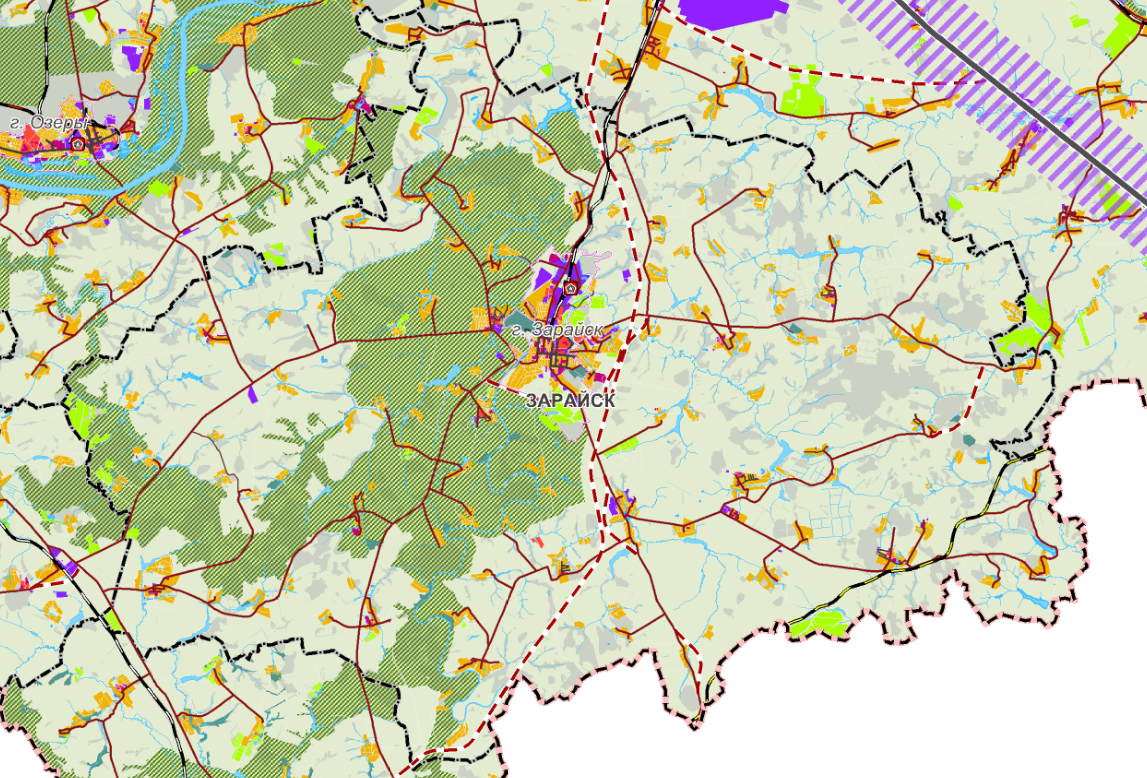 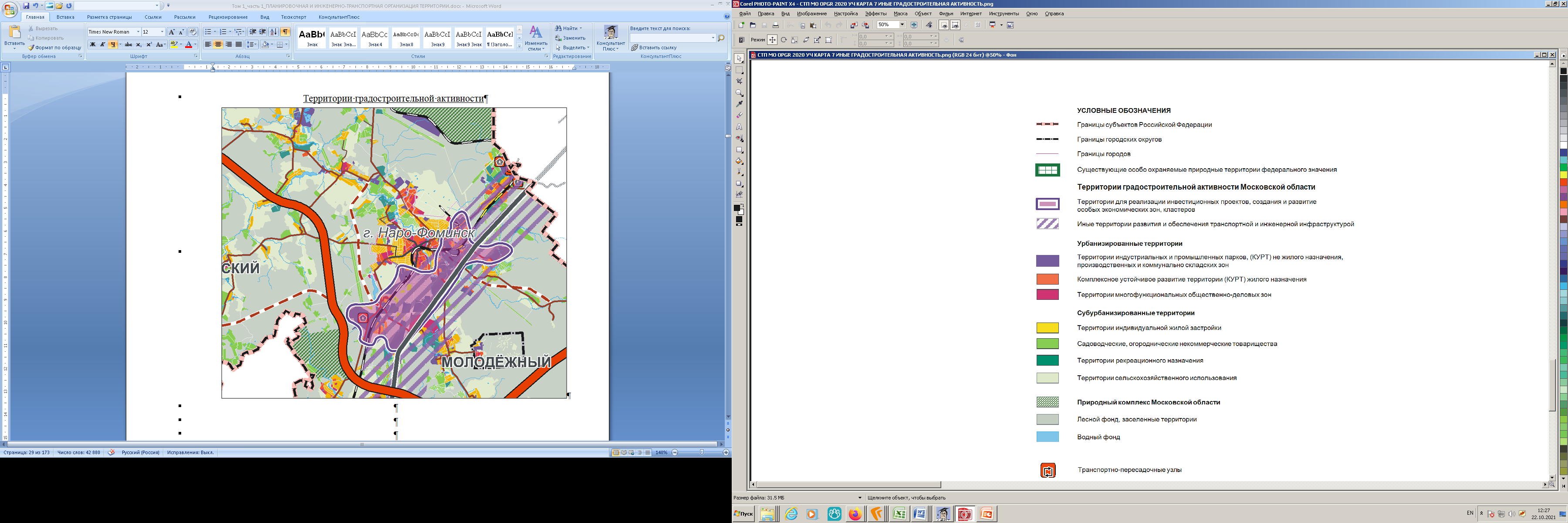 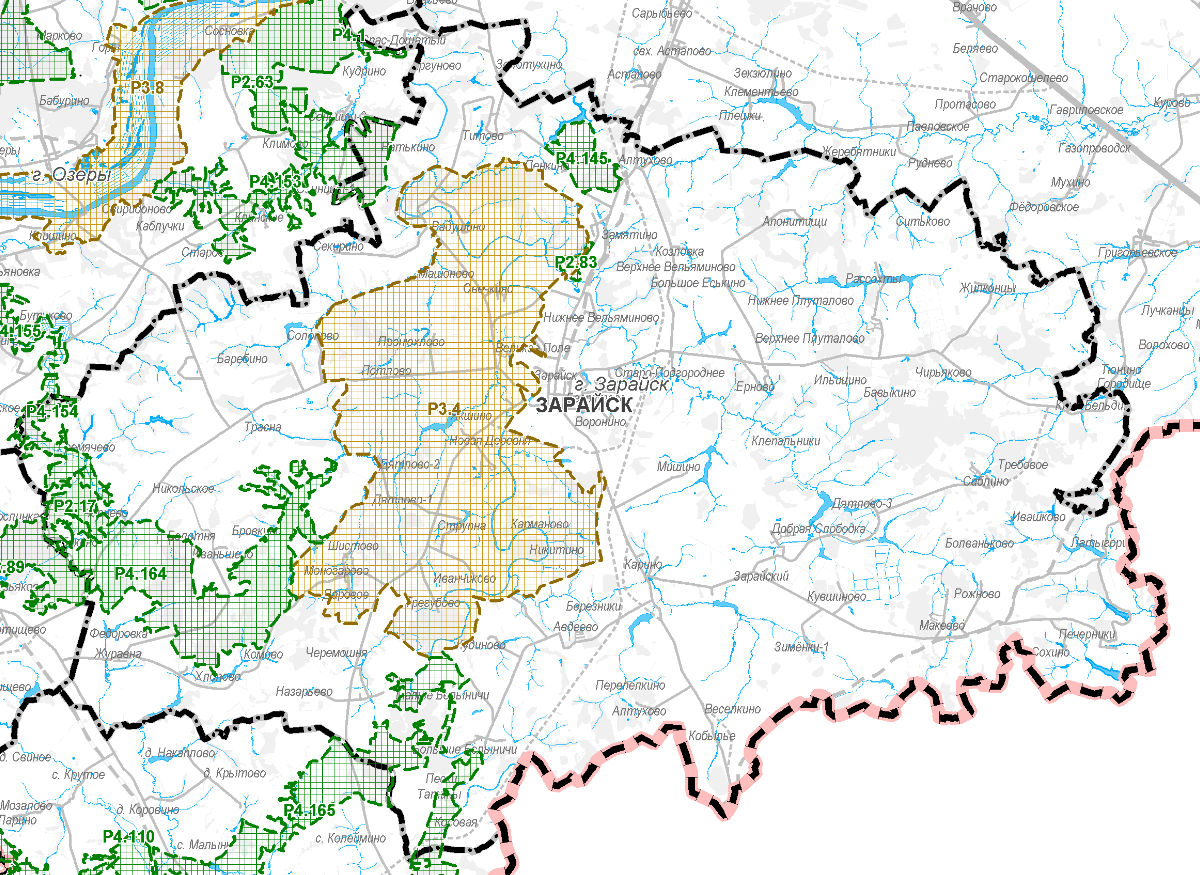 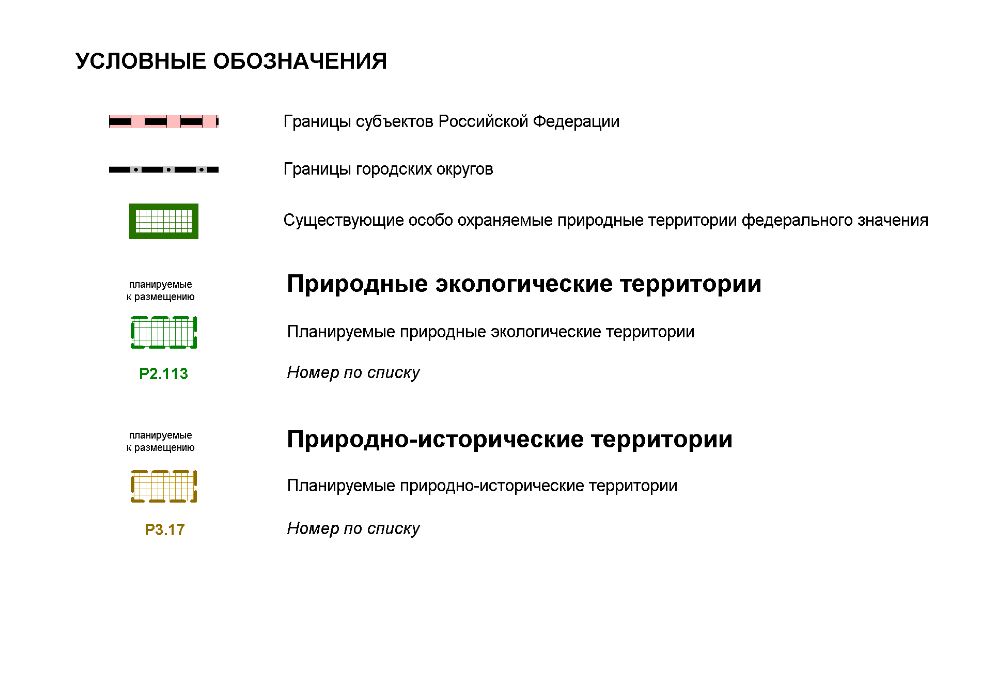 Номер автомобильной дорогиНомер участкаНаименование автомобильной дороги/участкаПоказателиПоказателиПоказателиПоказателиПоказателиПоказателиПоказателиНомер автомобильной дорогиНомер участкаНаименование автомобильной дороги/участкаСтроительство (С)
/Реконструкция (Р)Длина участка, кмКатегорияЧисло полос движенияШирина полосы отвода, мЗоны планируемого размещения линейного объектаЗоны планируемого размещения линейного объекта008322008308Обход срединной части Московской области на юго-востоке по направлению М-4 "Дон" - М-7 "Волга" (от г. Богородицка Тульской области через г. Зарайск, г. Луховицы, г. Шатуру до М-7 "Волга")С34,6I46510003462,0Номер автомобильной дорогиНомер участкаНаименование автомобильной дороги/участкаПоказателиПоказателиПоказателиПоказателиПоказателиПоказателиПоказателиПоказателиНомер автомобильной дорогиНомер участкаНаименование автомобильной дороги/участкаСтроительство (С)/ 
Реконструкция (Р)Длина участка, кмКатегорияЧисло полос 
движенияШирина полосы отвода ,мЗоны планируемого размещения линейного объектаЗоны планируемого размещения линейного объектаЗоны планируемого размещения линейного объектаНомер автомобильной дорогиНомер участкаНаименование автомобильной дороги/участкаСтроительство (С)/ 
Реконструкция (Р)Длина участка, кмКатегорияЧисло полос 
движенияШирина полосы отвода ,мШирина, 
м <13>Ширина, 
м <13>Площадь,
га 
<14>005532005507Ступино - Озеры - ЗарайскР18,4I4656580147,5019532019501Восточный обход г. ЗарайскаС5,5II24949400220,8019632019601Южный обход г. ЗарайскаС4,6III2464620091,8019832019805Кашира - Серебряные Пруды - УзловаяР1,4II24949608,5027532027501Зарайск - КобыльеР10,7III246465053,4027532027502Зарайск - КобыльеС4,4III24646300132,3027532027503Зарайск - КобыльеС3,5III24646400140,0027632027601Мендюкино - Протекино - РатькиноР7,1III246466042,5028632028601«Зарайск - Клин-Бельдин – Алпатьево» - СаблиноС4,5III2464620090,0069732069701«Зарайск - Серебряные Пруды" - Моногарово – Журавна» - ИваньшевоР7,9IV235355039,5070532070501«Зарайск - Клин-Бельдин - М-5 «Урал» – Маслово» - РассохтыР1,8IV2353510018,2072032072001«Карино - Макеево – Печерники» - Латыгори - СохиноР1,5IV23535507,6072032072002«Карино - Макеево – Печерники» - Латыгори - СохиноР5,3IV235355026,5200132200101Новоселки - Пенкино - Титово - ПротекиноР14,4III246466086,6Наименование железнодорожного направленияНаименование железнодорожного участкаКоличество главных путейКоличество главных путей на перспективуДлина участка, кмБольшое кольцо МЖДУзуново - Рыбное1234,55Номер транспортной развязкиНаименование пересекаемых автомобильных дорогНаименование пересекаемых автомобильных дорогСтроительство (С)/
Реконструкция (Р)2045Обход срединной части Московской области на юго-востоке по направлению М-4 «Дон» - М-7 «Волга» (от г. Богородицка Тульской области через г. Зарайск, г. Луховицы, г. Шатуру до М-7 «Волга»)Зарайск - КобыльеС2046Обход срединной части Московской области на юго-востоке по направлению М-4 «Дон» - М-7 «Волга» (от г. Богородицка Тульской области через г. Зарайск, г. Луховицы, г. Шатуру до М-7 "Волга")Зарайск - Клин-Бельдин - М-5 «Урал»2047Обход срединной части Московской области на юго-востоке по направлению М-4 «Дон» - М-7 «Волга» (от г. Богородицка Тульской области через г. Зарайск, г. Луховицы, г. Шатуру до М-7 «Волга»)Луховицы - М-5 «Урал» - ЗарайскС№ п/п№ п/пНаправление инвестирования, наименование объекта, адрес объекта, сведения о государственной регистрации права собственности18.35Городской округ Зарайск, ЭЗС, г. Зарайск, ул. Ак. Виноградова, д. 20Городской округ Зарайск, ЭЗС, г. Зарайск, ул. Ак. Виноградова, д. 2018.36Городской округ Зарайск, ЭЗС, г. Зарайск, 2 мкр., д. 37аГородской округ Зарайск, ЭЗС, г. Зарайск, 2 мкр., д. 37а18.37Городской округ Зарайск, ЭЗС, г. Зарайск, площадь Урицкого, 1А, ДК "Леонова"Городской округ Зарайск, ЭЗС, г. Зарайск, площадь Урицкого, 1А, ДК "Леонова"18.38Городской округ Зарайск, ЭЗС, г. Зарайск, ул. Красноармейская, д. 38Городской округ Зарайск, ЭЗС, г. Зарайск, ул. Красноармейская, д. 3818.39Городской округ Зарайск, ЭЗС, г. Зарайск, ул. Красноармейская, д. 38Городской округ Зарайск, ЭЗС, г. Зарайск, ул. Красноармейская, д. 3818.40Городской округ Зарайск, ЭЗС, г. Зарайск, ул. Ленинская, д. 47Городской округ Зарайск, ЭЗС, г. Зарайск, ул. Ленинская, д. 4718.41Городской округ Зарайск, ЭЗС, г. Зарайск, ул. Ленинская, д. 47Городской округ Зарайск, ЭЗС, г. Зарайск, ул. Ленинская, д. 4718.42Городской округ Зарайск, ЭЗС, г. Зарайск, пл. ПожарскогоГородской округ Зарайск, ЭЗС, г. Зарайск, пл. Пожарского18.43Городской округ Зарайск, ЭЗС, г. Зарайск, пл. ПожарскогоГородской округ Зарайск, ЭЗС, г. Зарайск, пл. Пожарского18.44Городской округ Зарайск, ЭЗС, г. Зарайск, ул. Советская, д. 23Городской округ Зарайск, ЭЗС, г. Зарайск, ул. Советская, д. 2318.47Городской округ Зарайск, ЭЗС, г. Истра, парковка на пл. Революции, д. 9Городской округ Зарайск, ЭЗС, г. Истра, парковка на пл. Революции, д. 9№Наименование 
вертолетной площадкиНаименование 
вертолетной площадкиМестоположениеМестоположение44Старо-ПодгороднееСтаро-Подгороднеесевернее д. Старо-Подгороднее, пересечение а/д "Луховицы - Зарайск" - Староподгороднее и а/д Зарайск - Клин-Бельдин - М-5 "Урал"севернее д. Старо-Подгороднее, пересечение а/д "Луховицы - Зарайск" - Староподгороднее и а/д Зарайск - Клин-Бельдин - М-5 "Урал"66ПыжовоПыжовоюжная часть д. Пыжово, автомобильная дорога регионального значения Зарайск - Кобыльеюжная часть д. Пыжово, автомобильная дорога регионального значения Зарайск - Кобылье55ТраснаТрасназападнее д. Трасна, пересечение а/д "Озеры - Кашира" - Трасна и а/д Зарайск - Богатищевозападнее д. Трасна, пересечение а/д "Озеры - Кашира" - Трасна и а/д Зарайск - БогатищевоN на картеНазваниеКатегорияМестоположение (городской округ)Охранная зона40Долина р. УницыГосударственный природный заказникЗарайскОтсутствует41Остепненные склоны и балочные леса по правому берегу долины р. ОсетрикГосударственный природный заказникЗарайскОтсутствует41.1Широколиственный лес в излучине р. ОсетрПамятник природыЗарайскОтсутствует41.2Широколиственный лес на левом берегу р. ОсетрПамятник природыЗарайскОтсутствуетN п/п Направление инвестирования, наименование объекта, адрес объекта, сведения о государственной регистрации права собственности/реквизиты документов - оснований возникновения права муниципальной собственности Квартал, год открытия объекта N п/п Направление инвестирования, наименование объекта, адрес объекта, сведения о государственной регистрации права собственности/реквизиты документов - оснований возникновения права муниципальной собственности Квартал, год открытия объекта Городской округ ЗарайскГородской округ ЗарайскГородской округ Зарайск1Городской округ Зарайск, ЭЗС, г. Зарайск, ул. Ак. Виноградова, д. 204 кв. 20182Городской округ Зарайск, ЭЗС, г. Зарайск, 2 мкр, д. 37а4 кв. 20183Городской округ Зарайск, ЭЗС, г. Зарайск, площадь Урицкого, 1А, ДК "Леонова"4 кв. 20184Городской округ Зарайск, ЭЗС, г. Зарайск, ул. Красноармейская, д. 384 кв. 20185Городской округ Зарайск, ЭЗС, г. Зарайск, ул. Красноармейская, д. 384 кв. 20186Городской округ Зарайск, ЭЗС, г. Зарайск, ул. Ленинская, д. 474 кв. 20187Городской округ Зарайск, ЭЗС, г. Зарайск, ул. Ленинская, д. 474 кв. 20188Городской округ Зарайск, ЭЗС, г. Зарайск, пл. Пожарского4 кв. 20189Городской округ Зарайск, ЭЗС, г. Зарайск, пл. Пожарского4 кв. 201810Городской округ Зарайск, ЭЗС, г. Зарайск, ул. Советская, д. 234 кв. 201811Городской округ Зарайск, ЭЗС, г. Зарайск, парковка на пл. Революции, д. 94 кв. 2018Поз. №Наименование документации по планировке территорииНормативно правовой акт1.Документация по планировке территории, расположенной в границах Луховицкого, Зарайского и Каширского муниципальных районов Московской области (шифр ВОЛС/ВКО)Приказ руководителя департамента строительства обороны Российской Федерации от 29.12.2015 № 1395/49 «Об утверждении документации по планировке территории, расположенной в границах Луховицкого, Зарайского и Каширского муниципальных районов Московской области (шифр ВОЛС/ВКО)»Поз. №Наименование документации по планировке территорииНормативно правовой акт1.Проект планировки территории для размещения линейного объекта капитального строительства - автомобильной дороги «Летуново – Саблино» - Летуново» в Зарайском муниципальном районе Московской области»Постановление Правительства Московской области от 29.12.2015 № 1395/49 «Об утверждении проекта планировки территории для размещения линейного объекта капитального строительства - автомобильной дороги «Летуново – Саблино» - Летуново» в Зарайском муниципальном районе Московской области"Строительство автомобильной дороги Восточный обход г. Зарайска в городском округе Зарайск Московской области1 очередьСтроительство автомобильной дороги Южный обход г. Зарайска в городском округе Зарайск Московской области1 очередьПоз. №Наименование документации по планировке территорииНормативно правовой акт1.Проект планировки и проекта межевания территории по адресу: Московская область, Зарайский муниципальный район, г. Зарайск, ул. Красноармейская, д. 36.Распоряжение Министерства строительного комплекса Московской области от 23.08.2016 № П05/2693 «Об утверждении проекта планировки и проекта межевания территории по адресу: Московская область, Зарайский муниципальный район, г. Зарайск, ул. Красноармейская, д. 36.»№ п/пНаименование организации (полное)Цели и предмет деятельности /Наименование исполнительного органа государственной власти МО, государственного органа МО, территориального органа федерального органа исполнительной власти по МО, в ведомственном подчинении которого находится учреждениеГосударственное бюджетное учреждение здравоохранения Московской области «Зарайская центральная районная больница»Министерство здравоохранения Московской области140603, Московская обл., г. Зарайск, ул. Октябрьская, д. 5Министерство здравоохранения Московской областиГосударственное бюджетное учреждение культуры Московской области «Государственный музей-заповедник «Зарайский кремль»Министерство культуры Московской области140600, Московская область, г. Зарайск, ул. Дзержинского, д. 38Министерство культуры Московской областиГосударственное казенное учреждение Московской области Зарайский центр занятости населения Министерство социального развития Московской области140600, Московская обл., г. Зарайск, ул. Советская, д.  29/29Министерство социального развития Московской областиГосударственное казенное учреждение социального обслуживания Московской области «Зарайский социально-реабилитационный центр для несовершеннолетних»Министерство социального развития Московской области140600, Московская обл., г. Зарайск, ул. Мерецкова, д.  1Министерство социального развития Московской областиГосударственное бюджетное учреждение социального обслуживания Московской области «Зарайский Центр социального обслуживания граждан пожилого возраста и инвалидов «Рябинушка»Министерство социального развития Московской области140600, Московская обл., г. Зарайск, ул. Мерецкова, д.  1Министерство социального развития Московской областиКатегория земельДанные на 2021 г. площадь, гаПлощадь, %Общая площадь городского округа 96768,00100Территории, не стоящие на кадастровом учёте и земельные участки без координатного описания18865,419,49Все кадастры77902,6100Земли населенных пунктов2456,003,15Земли промышленности, энергетики, транспорта, связи, радиовещания, телевидения, информатики, земли для обеспечения космической деятельно742,000,76Земли сельскохозяйственного назначения62260,0079,92Земли особо охраняемых территорий и объектов48,500,06Категория не установлена156,100,20Земли лесного фонда12240,0015,73Земли водного фонда00№Кадастровый номер земельного участкаКатегория земельного участкаПлощадь, 
кв.мРеквизиты акта об изменении документированной информации ГЛФРеквизиты акта об изменении документированной информации ГЛФ50:36:0000000:210Земли сельскохозяйственного назначения3621382от 29.12.2018 № 35/2/15-14/2018-ЛА50:36:0040230:10Земли сельскохозяйственного назначения3042697от 29.12.2018 № 35/2/15-14/2018-ЛА50:36:0040230:5Земли сельскохозяйственного назначения6038от 29.12.2018 № 12-2018/02-ОТЛР50:36:0040230:9Земли сельскохозяйственного назначения330714от 10.07.2020 № 23/2/14-14/2020-ЛА50:36:0050314:12Земли сельскохозяйственного назначения2293928От 16.10.2018 № 24/2/15-14/2018-ЛА50:36:0050314:17Земли сельскохозяйственного назначения25247от 29.12.2018 № 12-2018/02-ОТЛР№Кадастровый номер земельного участкаКатегория земельного участкаПлощадь, 
кв.мРеквизиты акта об изменении документированной информации ГЛФ50:38:0010104:104Земли населенных пунктов1588от 21.10.2019 № 2/02/09-03/2019-ЛА50:38:0010104:172Земли населенных пунктов2100от 21.10.2019 № 2/02/09-03/2019-ЛА50:38:0010104:194Земли населенных пунктов1617от 21.10.2019 № 2/02/09-03/2019-ЛА50:38:0010104:245Земли населенных пунктов560от 21.10.2019 № 2/02/09-03/2019-ЛА50:38:0010104:252Земли населенных пунктов2370от 21.10.2019 № 2/02/09-03/2019-ЛА50:38:0010107:47Земли населенных пунктов5110от 21.10.2019 № 2/02/09-03/2019-ЛА50:38:0010107:48Земли населенных пунктов2590от 21.10.2019 № 2/02/09-03/2019-ЛА 50:38:0030240:112Земли населенных пунктов2762от 21.10.2019 № 2/02/09-03/2019-ЛА 50:38:0030240:113Земли населенных пунктов2888от 21.10.2019 № 2/02/09-03/2019-ЛА 50:38:0040102:117Земли населенных пунктов1400от 21.10.2019 № 2/02/09-03/2019-ЛА 50:38:0050162:107Земли населенных пунктов1700от 21.10.2019 № 2/02/09-03/2019-ЛА 50:38:0050162:112Земли населенных пунктов1635от 21.10.2019 № 2/02/09-03/2019-ЛА 50:38:0050237:16Земли населенных пунктов2500от 21.10.2019 № 2/02/09-03/2019-ЛА 50:38:0050237:7Земли населенных пунктов4046от 21.10.2019 № 2/02/09-03/2019-ЛА 50:38:0060112:194Земли населенных пунктов2500от 21.10.2019 № 2/02/09-03/2019-ЛА 50:38:0060112:332Земли населенных пунктов340от 21.10.2019 № 2/02/09-03/2019-ЛА 50:38:0060226:15Земли населенных пунктов1200от 21.10.2019 № 2/02/09-03/2019-ЛА 50:38:0060227:71Земли населенных пунктов1620от 21.10.2019 № 2/02/09-03/2019-ЛА 50:38:0060227:75Земли населенных пунктов1386от 21.10.2019 № 2/02/09-03/2019-ЛА 50:38:0060227:76Земли населенных пунктов25от 21.10.2019 № 2/02/09-03/2019-ЛА 50:38:0060227:77Земли населенных пунктов1500от 21.10.2019 № 2/02/09-03/2019-ЛА 50:38:0060227:67Земли населенных пунктов3500от 07.09.2018 № 10/02/09-03/2018-ЛА№Кадастровый номер земельного участкаКатегория земельного участкаПлощадь, 
кв.мРеквизиты акта об изменении документированной информации ГЛФ50:38:0000000:23Земли сельскохозяйственного назначения42046421от 21.10.2019 № 2/02/09-03/2019-ЛА50:38:0010306:19Земли сельскохозяйственного назначения39000От 10.03.2020 № 1/02/09-03/2020-ЛА50:38:0010306:20Земли сельскохозяйственного назначения16000От 10.03.2020 № 1/02/09-03/2020-ЛА50:38:0030203:22Земли сельскохозяйственного назначения850000от 07.09.2018 № 09/02/09-03/2018-ЛА 50:38:0040101:21Земли сельскохозяйственного назначения96000от 29.05.2020 № 2/02/09-03/2020-ЛА50:38:0050109:11Земли сельскохозяйственного назначения1353000от 21.10.2019 № 2/02/09-03/2019-ЛА 50:38:0050171:185Земли сельскохозяйственного назначения4940от 21.10.2019 № 2/02/09-03/2019-ЛА 50:38:0050171:198Земли сельскохозяйственного назначения950от 21.10.2019 № 2/02/09-03/2019-ЛА 50:38:0050171:203Земли сельскохозяйственного назначения1030от 21.10.2019 № 2/02/09-03/2019-ЛА 50:38:0050171:204Земли сельскохозяйственного назначения1030от 21.10.2019 № 2/02/09-03/2019-ЛА 50:38:0050171:205Земли сельскохозяйственного назначения1000от 21.10.2019 № 2/02/09-03/2019-ЛА 50:38:0050171:224Земли сельскохозяйственного назначения1000от 21.10.2019 № 2/02/09-03/2019-ЛА 50:38:0050171:225Земли сельскохозяйственного назначения1000от 21.10.2019 № 2/02/09-03/2019-ЛА 50:38:0050171:226Земли сельскохозяйственного назначения1000от 21.10.2019 № 2/02/09-03/2019-ЛА 50:38:0050171:240Земли сельскохозяйственного назначения8930от 21.10.2019 № 2/02/09-03/2019-ЛА 50:38:0050171:241Земли сельскохозяйственного назначения4470от 21.10.2019 № 2/02/09-03/2019-ЛА 50:38:0050171:242Земли сельскохозяйственного назначения1410от 21.10.2019 № 2/02/09-03/2019-ЛА 50:38:0050171:297Земли сельскохозяйственного назначения2900от 21.10.2019 № 2/02/09-03/2019-ЛА 50:38:0050216:1Земли сельскохозяйственного назначения3484400от 21.10.2019 № 2/02/09-03/2019-ЛА 50:38:0050219:1Земли сельскохозяйственного назначения1014000от 21.10.2019 № 2/02/09-03/2019-ЛА 50:38:0060219:15Земли сельскохозяйственного назначения92000от 21.10.2019 № 2/02/09-03/2019-ЛА 50:38:0060226:10Земли сельскохозяйственного назначения1200от 21.10.2019 № 2/02/09-03/2019-ЛА 50:38:0060226:4Земли сельскохозяйственного назначения1200от 21.10.2019 № 2/02/09-03/2019-ЛА 50:38:0060226:7Земли сельскохозяйственного назначения1200от 21.10.2019 № 2/02/09-03/2019-ЛА 50:38:0060304:129Земли сельскохозяйственного назначения1134от 21.10.2019 № 2/02/09-03/2019-ЛА 50:38:0060309:116Земли сельскохозяйственного назначения1200от 09.06.2020 № 3/02/09-03/2020-ЛА 50:38:0060363:111Земли сельскохозяйственного назначения1055от 09.06.2020 № 3/02/09-03/2020-ЛА 50:38:0060363:50Земли сельскохозяйственного назначения1000от 09.06.2020 № 3/02/09-03/2020-ЛА 50:38:0060363:79Земли сельскохозяйственного назначения1200от 09.06.2020 № 3/02/09-03/2020-ЛА Функциональные зоныНомер на картеМестоположениеМероприятия территориального планированияПлощадь зоны, гаПараметры планируемого развитияПланируемые для размещения объекты федерального (Ф), регионального (Р)Зона застройки многоквартирными жилыми домами 
(Ж1)Зона застройки многоквартирными жилыми домами 
(Ж1)Без указания
местоположенияСуществующее использование147,5сохранение существующего функционального назначенияЗона застройки многоквартирными жилыми домами 
(Ж1)Зона застройки многоквартирными жилыми домами 
(Ж1)1д. Летуновоновое строительство1,74в соответствии РНГП / ППТ / ГКЗона застройки многоквартирными жилыми домами 
(Ж1)Зона застройки многоквартирными жилыми домами 
(Ж1)2д. Гололобовоновое строительство1,36в соответствии РНГП / ППТ / ГКЗона застройки многоквартирными жилыми домами 
(Ж1)Зона застройки многоквартирными жилыми домами 
(Ж1)3г. Зарайскновое строительство21,91в соответствии РНГП / ППТ / ГКЛечебно-профилактическая медицинская организация, оказывающая медицинскую помощь в амбулаторных условиях и (или) в условиях дневного стационара (Р)Зона застройки многоквартирными жилыми домами 
(Ж1)Зона застройки многоквартирными жилыми домами 
(Ж1)4г. Зарайскновое строительство2,44в соответствии РНГП / ППТ / ГКЗона застройки многоквартирными жилыми домами 
(Ж1)Зона застройки многоквартирными жилыми домами 
(Ж1)5г. Зарайскновое строительство1,47в соответствии РНГП / ППТ / ГКЗона застройки многоквартирными жилыми домами 
(Ж1)Зона застройки многоквартирными жилыми домами 
(Ж1)6д. Авдеевоновое строительство1,94в соответствии РНГП / ППТ / ГКВсего178,36Зона застройки индивидуальными и блокированными жилыми домами 
(Ж2)Зона застройки индивидуальными и блокированными жилыми домами 
(Ж2)Зона застройки индивидуальными и блокированными жилыми домами 
(Ж2)Зона застройки индивидуальными и блокированными жилыми домами 
(Ж2)Зона застройки индивидуальными и блокированными жилыми домами 
(Ж2)Зона застройки индивидуальными и блокированными жилыми домами 
(Ж2)Зона застройки индивидуальными и блокированными жилыми домами 
(Ж2)Зона застройки индивидуальными и блокированными жилыми домами 
(Ж2)Зона застройки индивидуальными и блокированными жилыми домами 
(Ж2)Зона застройки индивидуальными и блокированными жилыми домами 
(Ж2)Зона застройки индивидуальными и блокированными жилыми домами 
(Ж2)Зона застройки индивидуальными и блокированными жилыми домами 
(Ж2)Без указания
местоположенияСуществующее использование3540,39сохранение существующего функционального назначенияЗона застройки индивидуальными и блокированными жилыми домами 
(Ж2)Зона застройки индивидуальными и блокированными жилыми домами 
(Ж2)Зона застройки индивидуальными и блокированными жилыми домами 
(Ж2)Зона застройки индивидуальными и блокированными жилыми домами 
(Ж2)Зона застройки индивидуальными и блокированными жилыми домами 
(Ж2)Зона застройки индивидуальными и блокированными жилыми домами 
(Ж2)Зона застройки индивидуальными и блокированными жилыми домами 
(Ж2)Зона застройки индивидуальными и блокированными жилыми домами 
(Ж2)Зона застройки индивидуальными и блокированными жилыми домами 
(Ж2)Зона застройки индивидуальными и блокированными жилыми домами 
(Ж2)Зона застройки индивидуальными и блокированными жилыми домами 
(Ж2)Зона застройки индивидуальными и блокированными жилыми домами 
(Ж2)7г. Зарайскновое строительство3,70в соответствии РНГП / ППТ / ГКЗона застройки индивидуальными и блокированными жилыми домами 
(Ж2)Зона застройки индивидуальными и блокированными жилыми домами 
(Ж2)Зона застройки индивидуальными и блокированными жилыми домами 
(Ж2)Зона застройки индивидуальными и блокированными жилыми домами 
(Ж2)Зона застройки индивидуальными и блокированными жилыми домами 
(Ж2)Зона застройки индивидуальными и блокированными жилыми домами 
(Ж2)Зона застройки индивидуальными и блокированными жилыми домами 
(Ж2)Зона застройки индивидуальными и блокированными жилыми домами 
(Ж2)Зона застройки индивидуальными и блокированными жилыми домами 
(Ж2)Зона застройки индивидуальными и блокированными жилыми домами 
(Ж2)Зона застройки индивидуальными и блокированными жилыми домами 
(Ж2)Зона застройки индивидуальными и блокированными жилыми домами 
(Ж2)8г. Зарайскновое строительство16,41в соответствии РНГП / ППТ / ГКЗона застройки индивидуальными и блокированными жилыми домами 
(Ж2)Зона застройки индивидуальными и блокированными жилыми домами 
(Ж2)Зона застройки индивидуальными и блокированными жилыми домами 
(Ж2)Зона застройки индивидуальными и блокированными жилыми домами 
(Ж2)Зона застройки индивидуальными и блокированными жилыми домами 
(Ж2)Зона застройки индивидуальными и блокированными жилыми домами 
(Ж2)Зона застройки индивидуальными и блокированными жилыми домами 
(Ж2)Зона застройки индивидуальными и блокированными жилыми домами 
(Ж2)Зона застройки индивидуальными и блокированными жилыми домами 
(Ж2)Зона застройки индивидуальными и блокированными жилыми домами 
(Ж2)Зона застройки индивидуальными и блокированными жилыми домами 
(Ж2)Зона застройки индивидуальными и блокированными жилыми домами 
(Ж2)9г. Зарайскновое строительство47,14в соответствии РНГП / ППТ / ГКЗона застройки индивидуальными и блокированными жилыми домами 
(Ж2)Зона застройки индивидуальными и блокированными жилыми домами 
(Ж2)Зона застройки индивидуальными и блокированными жилыми домами 
(Ж2)Зона застройки индивидуальными и блокированными жилыми домами 
(Ж2)Зона застройки индивидуальными и блокированными жилыми домами 
(Ж2)Зона застройки индивидуальными и блокированными жилыми домами 
(Ж2)Зона застройки индивидуальными и блокированными жилыми домами 
(Ж2)Зона застройки индивидуальными и блокированными жилыми домами 
(Ж2)Зона застройки индивидуальными и блокированными жилыми домами 
(Ж2)Зона застройки индивидуальными и блокированными жилыми домами 
(Ж2)Зона застройки индивидуальными и блокированными жилыми домами 
(Ж2)Зона застройки индивидуальными и блокированными жилыми домами 
(Ж2)10д. Авдеевоновое строительство2,89в соответствии РНГП / ППТ / ГКЗона застройки индивидуальными и блокированными жилыми домами 
(Ж2)Зона застройки индивидуальными и блокированными жилыми домами 
(Ж2)Зона застройки индивидуальными и блокированными жилыми домами 
(Ж2)Зона застройки индивидуальными и блокированными жилыми домами 
(Ж2)Зона застройки индивидуальными и блокированными жилыми домами 
(Ж2)Зона застройки индивидуальными и блокированными жилыми домами 
(Ж2)Зона застройки индивидуальными и блокированными жилыми домами 
(Ж2)Зона застройки индивидуальными и блокированными жилыми домами 
(Ж2)Зона застройки индивидуальными и блокированными жилыми домами 
(Ж2)Зона застройки индивидуальными и блокированными жилыми домами 
(Ж2)Зона застройки индивидуальными и блокированными жилыми домами 
(Ж2)Зона застройки индивидуальными и блокированными жилыми домами 
(Ж2)11д. Авдеевоновое строительство11,23в соответствии РНГП / ППТ / ГКЗона застройки индивидуальными и блокированными жилыми домами 
(Ж2)Зона застройки индивидуальными и блокированными жилыми домами 
(Ж2)Зона застройки индивидуальными и блокированными жилыми домами 
(Ж2)Зона застройки индивидуальными и блокированными жилыми домами 
(Ж2)Зона застройки индивидуальными и блокированными жилыми домами 
(Ж2)Зона застройки индивидуальными и блокированными жилыми домами 
(Ж2)Зона застройки индивидуальными и блокированными жилыми домами 
(Ж2)Зона застройки индивидуальными и блокированными жилыми домами 
(Ж2)Зона застройки индивидуальными и блокированными жилыми домами 
(Ж2)Зона застройки индивидуальными и блокированными жилыми домами 
(Ж2)Зона застройки индивидуальными и блокированными жилыми домами 
(Ж2)Зона застройки индивидуальными и блокированными жилыми домами 
(Ж2)12д. Авдеевоновое строительство0,62в соответствии РНГП / ППТ / ГКЗона застройки индивидуальными и блокированными жилыми домами 
(Ж2)Зона застройки индивидуальными и блокированными жилыми домами 
(Ж2)Зона застройки индивидуальными и блокированными жилыми домами 
(Ж2)Зона застройки индивидуальными и блокированными жилыми домами 
(Ж2)Зона застройки индивидуальными и блокированными жилыми домами 
(Ж2)Зона застройки индивидуальными и блокированными жилыми домами 
(Ж2)Зона застройки индивидуальными и блокированными жилыми домами 
(Ж2)Зона застройки индивидуальными и блокированными жилыми домами 
(Ж2)Зона застройки индивидуальными и блокированными жилыми домами 
(Ж2)Зона застройки индивидуальными и блокированными жилыми домами 
(Ж2)Зона застройки индивидуальными и блокированными жилыми домами 
(Ж2)Зона застройки индивидуальными и блокированными жилыми домами 
(Ж2)13д. Алтуховоновое строительство4,59в соответствии РНГП / ППТ / ГКЗона застройки индивидуальными и блокированными жилыми домами 
(Ж2)Зона застройки индивидуальными и блокированными жилыми домами 
(Ж2)Зона застройки индивидуальными и блокированными жилыми домами 
(Ж2)Зона застройки индивидуальными и блокированными жилыми домами 
(Ж2)Зона застройки индивидуальными и блокированными жилыми домами 
(Ж2)Зона застройки индивидуальными и блокированными жилыми домами 
(Ж2)Зона застройки индивидуальными и блокированными жилыми домами 
(Ж2)Зона застройки индивидуальными и блокированными жилыми домами 
(Ж2)Зона застройки индивидуальными и блокированными жилыми домами 
(Ж2)Зона застройки индивидуальными и блокированными жилыми домами 
(Ж2)Зона застройки индивидуальными и блокированными жилыми домами 
(Ж2)Зона застройки индивидуальными и блокированными жилыми домами 
(Ж2)14д. Алтуховоновое строительство1,21в соответствии РНГП / ППТ / ГКЗона застройки индивидуальными и блокированными жилыми домами 
(Ж2)Зона застройки индивидуальными и блокированными жилыми домами 
(Ж2)Зона застройки индивидуальными и блокированными жилыми домами 
(Ж2)Зона застройки индивидуальными и блокированными жилыми домами 
(Ж2)Зона застройки индивидуальными и блокированными жилыми домами 
(Ж2)Зона застройки индивидуальными и блокированными жилыми домами 
(Ж2)Зона застройки индивидуальными и блокированными жилыми домами 
(Ж2)Зона застройки индивидуальными и блокированными жилыми домами 
(Ж2)Зона застройки индивидуальными и блокированными жилыми домами 
(Ж2)Зона застройки индивидуальными и блокированными жилыми домами 
(Ж2)Зона застройки индивидуальными и блокированными жилыми домами 
(Ж2)Зона застройки индивидуальными и блокированными жилыми домами 
(Ж2)15д. Алтуховоновое строительство6,03в соответствии РНГП / ППТ / ГКЗона застройки индивидуальными и блокированными жилыми домами 
(Ж2)Зона застройки индивидуальными и блокированными жилыми домами 
(Ж2)Зона застройки индивидуальными и блокированными жилыми домами 
(Ж2)Зона застройки индивидуальными и блокированными жилыми домами 
(Ж2)Зона застройки индивидуальными и блокированными жилыми домами 
(Ж2)Зона застройки индивидуальными и блокированными жилыми домами 
(Ж2)Зона застройки индивидуальными и блокированными жилыми домами 
(Ж2)Зона застройки индивидуальными и блокированными жилыми домами 
(Ж2)Зона застройки индивидуальными и блокированными жилыми домами 
(Ж2)Зона застройки индивидуальными и блокированными жилыми домами 
(Ж2)Зона застройки индивидуальными и блокированными жилыми домами 
(Ж2)Зона застройки индивидуальными и блокированными жилыми домами 
(Ж2)16д. Алферьевоновое строительство2,04в соответствии РНГП / ППТ / ГКЗона застройки индивидуальными и блокированными жилыми домами 
(Ж2)Зона застройки индивидуальными и блокированными жилыми домами 
(Ж2)Зона застройки индивидуальными и блокированными жилыми домами 
(Ж2)Зона застройки индивидуальными и блокированными жилыми домами 
(Ж2)Зона застройки индивидуальными и блокированными жилыми домами 
(Ж2)Зона застройки индивидуальными и блокированными жилыми домами 
(Ж2)Зона застройки индивидуальными и блокированными жилыми домами 
(Ж2)Зона застройки индивидуальными и блокированными жилыми домами 
(Ж2)Зона застройки индивидуальными и блокированными жилыми домами 
(Ж2)Зона застройки индивидуальными и блокированными жилыми домами 
(Ж2)Зона застройки индивидуальными и блокированными жилыми домами 
(Ж2)Зона застройки индивидуальными и блокированными жилыми домами 
(Ж2)17д. Алферьевоновое строительство0,63в соответствии РНГП / ППТ / ГКЗона застройки индивидуальными и блокированными жилыми домами 
(Ж2)Зона застройки индивидуальными и блокированными жилыми домами 
(Ж2)Зона застройки индивидуальными и блокированными жилыми домами 
(Ж2)Зона застройки индивидуальными и блокированными жилыми домами 
(Ж2)Зона застройки индивидуальными и блокированными жилыми домами 
(Ж2)Зона застройки индивидуальными и блокированными жилыми домами 
(Ж2)Зона застройки индивидуальными и блокированными жилыми домами 
(Ж2)Зона застройки индивидуальными и блокированными жилыми домами 
(Ж2)Зона застройки индивидуальными и блокированными жилыми домами 
(Ж2)Зона застройки индивидуальными и блокированными жилыми домами 
(Ж2)Зона застройки индивидуальными и блокированными жилыми домами 
(Ж2)Зона застройки индивидуальными и блокированными жилыми домами 
(Ж2)18д. Апонитищиновое строительство3,03в соответствии РНГП / ППТ / ГКЗона застройки индивидуальными и блокированными жилыми домами 
(Ж2)Зона застройки индивидуальными и блокированными жилыми домами 
(Ж2)Зона застройки индивидуальными и блокированными жилыми домами 
(Ж2)Зона застройки индивидуальными и блокированными жилыми домами 
(Ж2)Зона застройки индивидуальными и блокированными жилыми домами 
(Ж2)Зона застройки индивидуальными и блокированными жилыми домами 
(Ж2)Зона застройки индивидуальными и блокированными жилыми домами 
(Ж2)Зона застройки индивидуальными и блокированными жилыми домами 
(Ж2)Зона застройки индивидуальными и блокированными жилыми домами 
(Ж2)Зона застройки индивидуальными и блокированными жилыми домами 
(Ж2)Зона застройки индивидуальными и блокированными жилыми домами 
(Ж2)Зона застройки индивидуальными и блокированными жилыми домами 
(Ж2)19д. Апонитищиновое строительство2,81в соответствии РНГП / ППТ / ГКЗона застройки индивидуальными и блокированными жилыми домами 
(Ж2)Зона застройки индивидуальными и блокированными жилыми домами 
(Ж2)Зона застройки индивидуальными и блокированными жилыми домами 
(Ж2)Зона застройки индивидуальными и блокированными жилыми домами 
(Ж2)Зона застройки индивидуальными и блокированными жилыми домами 
(Ж2)Зона застройки индивидуальными и блокированными жилыми домами 
(Ж2)Зона застройки индивидуальными и блокированными жилыми домами 
(Ж2)Зона застройки индивидуальными и блокированными жилыми домами 
(Ж2)Зона застройки индивидуальными и блокированными жилыми домами 
(Ж2)Зона застройки индивидуальными и блокированными жилыми домами 
(Ж2)Зона застройки индивидуальными и блокированными жилыми домами 
(Ж2)Зона застройки индивидуальными и блокированными жилыми домами 
(Ж2)20д. Астрамьевоновое строительство17,75в соответствии РНГП / ППТ / ГКЗона застройки индивидуальными и блокированными жилыми домами 
(Ж2)Зона застройки индивидуальными и блокированными жилыми домами 
(Ж2)Зона застройки индивидуальными и блокированными жилыми домами 
(Ж2)Зона застройки индивидуальными и блокированными жилыми домами 
(Ж2)Зона застройки индивидуальными и блокированными жилыми домами 
(Ж2)Зона застройки индивидуальными и блокированными жилыми домами 
(Ж2)Зона застройки индивидуальными и блокированными жилыми домами 
(Ж2)Зона застройки индивидуальными и блокированными жилыми домами 
(Ж2)Зона застройки индивидуальными и блокированными жилыми домами 
(Ж2)Зона застройки индивидуальными и блокированными жилыми домами 
(Ж2)Зона застройки индивидуальными и блокированными жилыми домами 
(Ж2)Зона застройки индивидуальными и блокированными жилыми домами 
(Ж2)21д. Бавыкиноновое строительство6,27в соответствии РНГП / ППТ / ГКЗона застройки индивидуальными и блокированными жилыми домами 
(Ж2)Зона застройки индивидуальными и блокированными жилыми домами 
(Ж2)Зона застройки индивидуальными и блокированными жилыми домами 
(Ж2)Зона застройки индивидуальными и блокированными жилыми домами 
(Ж2)Зона застройки индивидуальными и блокированными жилыми домами 
(Ж2)Зона застройки индивидуальными и блокированными жилыми домами 
(Ж2)Зона застройки индивидуальными и блокированными жилыми домами 
(Ж2)Зона застройки индивидуальными и блокированными жилыми домами 
(Ж2)Зона застройки индивидуальными и блокированными жилыми домами 
(Ж2)Зона застройки индивидуальными и блокированными жилыми домами 
(Ж2)Зона застройки индивидуальными и блокированными жилыми домами 
(Ж2)Зона застройки индивидуальными и блокированными жилыми домами 
(Ж2)22д. Баребиноновое строительство1,19в соответствии РНГП / ППТ / ГКЗона застройки индивидуальными и блокированными жилыми домами 
(Ж2)Зона застройки индивидуальными и блокированными жилыми домами 
(Ж2)Зона застройки индивидуальными и блокированными жилыми домами 
(Ж2)Зона застройки индивидуальными и блокированными жилыми домами 
(Ж2)Зона застройки индивидуальными и блокированными жилыми домами 
(Ж2)Зона застройки индивидуальными и блокированными жилыми домами 
(Ж2)Зона застройки индивидуальными и блокированными жилыми домами 
(Ж2)Зона застройки индивидуальными и блокированными жилыми домами 
(Ж2)Зона застройки индивидуальными и блокированными жилыми домами 
(Ж2)Зона застройки индивидуальными и блокированными жилыми домами 
(Ж2)Зона застройки индивидуальными и блокированными жилыми домами 
(Ж2)Зона застройки индивидуальными и блокированными жилыми домами 
(Ж2)23д. Баребиноновое строительство0,81в соответствии РНГП / ППТ / ГКЗона застройки индивидуальными и блокированными жилыми домами 
(Ж2)Зона застройки индивидуальными и блокированными жилыми домами 
(Ж2)Зона застройки индивидуальными и блокированными жилыми домами 
(Ж2)Зона застройки индивидуальными и блокированными жилыми домами 
(Ж2)Зона застройки индивидуальными и блокированными жилыми домами 
(Ж2)Зона застройки индивидуальными и блокированными жилыми домами 
(Ж2)Зона застройки индивидуальными и блокированными жилыми домами 
(Ж2)Зона застройки индивидуальными и блокированными жилыми домами 
(Ж2)Зона застройки индивидуальными и блокированными жилыми домами 
(Ж2)Зона застройки индивидуальными и блокированными жилыми домами 
(Ж2)Зона застройки индивидуальными и блокированными жилыми домами 
(Ж2)Зона застройки индивидуальными и блокированными жилыми домами 
(Ж2)24д. Березникиновое строительство0,86в соответствии РНГП / ППТ / ГКЗона застройки индивидуальными и блокированными жилыми домами 
(Ж2)Зона застройки индивидуальными и блокированными жилыми домами 
(Ж2)Зона застройки индивидуальными и блокированными жилыми домами 
(Ж2)Зона застройки индивидуальными и блокированными жилыми домами 
(Ж2)Зона застройки индивидуальными и блокированными жилыми домами 
(Ж2)Зона застройки индивидуальными и блокированными жилыми домами 
(Ж2)Зона застройки индивидуальными и блокированными жилыми домами 
(Ж2)Зона застройки индивидуальными и блокированными жилыми домами 
(Ж2)Зона застройки индивидуальными и блокированными жилыми домами 
(Ж2)Зона застройки индивидуальными и блокированными жилыми домами 
(Ж2)Зона застройки индивидуальными и блокированными жилыми домами 
(Ж2)Зона застройки индивидуальными и блокированными жилыми домами 
(Ж2)25д. Березникиновое строительство1,35в соответствии РНГП / ППТ / ГКЗона застройки индивидуальными и блокированными жилыми домами 
(Ж2)Зона застройки индивидуальными и блокированными жилыми домами 
(Ж2)Зона застройки индивидуальными и блокированными жилыми домами 
(Ж2)Зона застройки индивидуальными и блокированными жилыми домами 
(Ж2)Зона застройки индивидуальными и блокированными жилыми домами 
(Ж2)Зона застройки индивидуальными и блокированными жилыми домами 
(Ж2)Зона застройки индивидуальными и блокированными жилыми домами 
(Ж2)Зона застройки индивидуальными и блокированными жилыми домами 
(Ж2)Зона застройки индивидуальными и блокированными жилыми домами 
(Ж2)Зона застройки индивидуальными и блокированными жилыми домами 
(Ж2)Зона застройки индивидуальными и блокированными жилыми домами 
(Ж2)Зона застройки индивидуальными и блокированными жилыми домами 
(Ж2)26д. Беспятовоновое строительство3,06в соответствии РНГП / ППТ / ГКЗона застройки индивидуальными и блокированными жилыми домами 
(Ж2)Зона застройки индивидуальными и блокированными жилыми домами 
(Ж2)Зона застройки индивидуальными и блокированными жилыми домами 
(Ж2)Зона застройки индивидуальными и блокированными жилыми домами 
(Ж2)Зона застройки индивидуальными и блокированными жилыми домами 
(Ж2)Зона застройки индивидуальными и блокированными жилыми домами 
(Ж2)Зона застройки индивидуальными и блокированными жилыми домами 
(Ж2)Зона застройки индивидуальными и блокированными жилыми домами 
(Ж2)Зона застройки индивидуальными и блокированными жилыми домами 
(Ж2)Зона застройки индивидуальными и блокированными жилыми домами 
(Ж2)Зона застройки индивидуальными и блокированными жилыми домами 
(Ж2)Зона застройки индивидуальными и блокированными жилыми домами 
(Ж2)27д. Беспятовоновое строительство0,12в соответствии РНГП / ППТ / ГКЗона застройки индивидуальными и блокированными жилыми домами 
(Ж2)Зона застройки индивидуальными и блокированными жилыми домами 
(Ж2)Зона застройки индивидуальными и блокированными жилыми домами 
(Ж2)Зона застройки индивидуальными и блокированными жилыми домами 
(Ж2)Зона застройки индивидуальными и блокированными жилыми домами 
(Ж2)Зона застройки индивидуальными и блокированными жилыми домами 
(Ж2)Зона застройки индивидуальными и блокированными жилыми домами 
(Ж2)Зона застройки индивидуальными и блокированными жилыми домами 
(Ж2)Зона застройки индивидуальными и блокированными жилыми домами 
(Ж2)Зона застройки индивидуальными и блокированными жилыми домами 
(Ж2)Зона застройки индивидуальными и блокированными жилыми домами 
(Ж2)Зона застройки индивидуальными и блокированными жилыми домами 
(Ж2)28д. Болотняновое строительство2,68в соответствии РНГП / ППТ / ГКЗона застройки индивидуальными и блокированными жилыми домами 
(Ж2)Зона застройки индивидуальными и блокированными жилыми домами 
(Ж2)Зона застройки индивидуальными и блокированными жилыми домами 
(Ж2)Зона застройки индивидуальными и блокированными жилыми домами 
(Ж2)Зона застройки индивидуальными и блокированными жилыми домами 
(Ж2)Зона застройки индивидуальными и блокированными жилыми домами 
(Ж2)Зона застройки индивидуальными и блокированными жилыми домами 
(Ж2)Зона застройки индивидуальными и блокированными жилыми домами 
(Ж2)Зона застройки индивидуальными и блокированными жилыми домами 
(Ж2)Зона застройки индивидуальными и блокированными жилыми домами 
(Ж2)Зона застройки индивидуальными и блокированными жилыми домами 
(Ж2)Зона застройки индивидуальными и блокированными жилыми домами 
(Ж2)29д. Болотняновое строительство1,20в соответствии РНГП / ППТ / ГКЗона застройки индивидуальными и блокированными жилыми домами 
(Ж2)Зона застройки индивидуальными и блокированными жилыми домами 
(Ж2)Зона застройки индивидуальными и блокированными жилыми домами 
(Ж2)Зона застройки индивидуальными и блокированными жилыми домами 
(Ж2)Зона застройки индивидуальными и блокированными жилыми домами 
(Ж2)Зона застройки индивидуальными и блокированными жилыми домами 
(Ж2)Зона застройки индивидуальными и блокированными жилыми домами 
(Ж2)Зона застройки индивидуальными и блокированными жилыми домами 
(Ж2)Зона застройки индивидуальными и блокированными жилыми домами 
(Ж2)Зона застройки индивидуальными и блокированными жилыми домами 
(Ж2)Зона застройки индивидуальными и блокированными жилыми домами 
(Ж2)Зона застройки индивидуальными и блокированными жилыми домами 
(Ж2)30д. Болотняновое строительство4,98в соответствии РНГП / ППТ / ГКЗона застройки индивидуальными и блокированными жилыми домами 
(Ж2)Зона застройки индивидуальными и блокированными жилыми домами 
(Ж2)Зона застройки индивидуальными и блокированными жилыми домами 
(Ж2)Зона застройки индивидуальными и блокированными жилыми домами 
(Ж2)Зона застройки индивидуальными и блокированными жилыми домами 
(Ж2)Зона застройки индивидуальными и блокированными жилыми домами 
(Ж2)Зона застройки индивидуальными и блокированными жилыми домами 
(Ж2)Зона застройки индивидуальными и блокированными жилыми домами 
(Ж2)Зона застройки индивидуальными и блокированными жилыми домами 
(Ж2)Зона застройки индивидуальными и блокированными жилыми домами 
(Ж2)Зона застройки индивидуальными и блокированными жилыми домами 
(Ж2)Зона застройки индивидуальными и блокированными жилыми домами 
(Ж2)31д. Большие Белыничиновое строительство1,00в соответствии РНГП / ППТ / ГКЗона застройки индивидуальными и блокированными жилыми домами 
(Ж2)Зона застройки индивидуальными и блокированными жилыми домами 
(Ж2)Зона застройки индивидуальными и блокированными жилыми домами 
(Ж2)Зона застройки индивидуальными и блокированными жилыми домами 
(Ж2)Зона застройки индивидуальными и блокированными жилыми домами 
(Ж2)Зона застройки индивидуальными и блокированными жилыми домами 
(Ж2)Зона застройки индивидуальными и блокированными жилыми домами 
(Ж2)Зона застройки индивидуальными и блокированными жилыми домами 
(Ж2)Зона застройки индивидуальными и блокированными жилыми домами 
(Ж2)Зона застройки индивидуальными и блокированными жилыми домами 
(Ж2)Зона застройки индивидуальными и блокированными жилыми домами 
(Ж2)Зона застройки индивидуальными и блокированными жилыми домами 
(Ж2)32д. Большие Белыничиновое строительство1,24в соответствии РНГП / ППТ / ГКЗона застройки индивидуальными и блокированными жилыми домами 
(Ж2)Зона застройки индивидуальными и блокированными жилыми домами 
(Ж2)Зона застройки индивидуальными и блокированными жилыми домами 
(Ж2)Зона застройки индивидуальными и блокированными жилыми домами 
(Ж2)Зона застройки индивидуальными и блокированными жилыми домами 
(Ж2)Зона застройки индивидуальными и блокированными жилыми домами 
(Ж2)Зона застройки индивидуальными и блокированными жилыми домами 
(Ж2)Зона застройки индивидуальными и блокированными жилыми домами 
(Ж2)Зона застройки индивидуальными и блокированными жилыми домами 
(Ж2)Зона застройки индивидуальными и блокированными жилыми домами 
(Ж2)Зона застройки индивидуальными и блокированными жилыми домами 
(Ж2)Зона застройки индивидуальными и блокированными жилыми домами 
(Ж2)33д. Большие Белыничиновое строительство2,10в соответствии РНГП / ППТ / ГКЗона застройки индивидуальными и блокированными жилыми домами 
(Ж2)Зона застройки индивидуальными и блокированными жилыми домами 
(Ж2)Зона застройки индивидуальными и блокированными жилыми домами 
(Ж2)Зона застройки индивидуальными и блокированными жилыми домами 
(Ж2)Зона застройки индивидуальными и блокированными жилыми домами 
(Ж2)Зона застройки индивидуальными и блокированными жилыми домами 
(Ж2)Зона застройки индивидуальными и блокированными жилыми домами 
(Ж2)Зона застройки индивидуальными и блокированными жилыми домами 
(Ж2)Зона застройки индивидуальными и блокированными жилыми домами 
(Ж2)Зона застройки индивидуальными и блокированными жилыми домами 
(Ж2)Зона застройки индивидуальными и блокированными жилыми домами 
(Ж2)Зона застройки индивидуальными и блокированными жилыми домами 
(Ж2)34д. Большие Белыничиновое строительство4,33в соответствии РНГП / ППТ / ГКЗона застройки индивидуальными и блокированными жилыми домами 
(Ж2)Зона застройки индивидуальными и блокированными жилыми домами 
(Ж2)Зона застройки индивидуальными и блокированными жилыми домами 
(Ж2)Зона застройки индивидуальными и блокированными жилыми домами 
(Ж2)Зона застройки индивидуальными и блокированными жилыми домами 
(Ж2)Зона застройки индивидуальными и блокированными жилыми домами 
(Ж2)Зона застройки индивидуальными и блокированными жилыми домами 
(Ж2)Зона застройки индивидуальными и блокированными жилыми домами 
(Ж2)Зона застройки индивидуальными и блокированными жилыми домами 
(Ж2)Зона застройки индивидуальными и блокированными жилыми домами 
(Ж2)Зона застройки индивидуальными и блокированными жилыми домами 
(Ж2)Зона застройки индивидуальными и блокированными жилыми домами 
(Ж2)35д. Большие Белыничиновое строительство8,19в соответствии РНГП / ППТ / ГКЗона застройки индивидуальными и блокированными жилыми домами 
(Ж2)Зона застройки индивидуальными и блокированными жилыми домами 
(Ж2)Зона застройки индивидуальными и блокированными жилыми домами 
(Ж2)Зона застройки индивидуальными и блокированными жилыми домами 
(Ж2)Зона застройки индивидуальными и блокированными жилыми домами 
(Ж2)Зона застройки индивидуальными и блокированными жилыми домами 
(Ж2)Зона застройки индивидуальными и блокированными жилыми домами 
(Ж2)Зона застройки индивидуальными и блокированными жилыми домами 
(Ж2)Зона застройки индивидуальными и блокированными жилыми домами 
(Ж2)Зона застройки индивидуальными и блокированными жилыми домами 
(Ж2)Зона застройки индивидуальными и блокированными жилыми домами 
(Ж2)Зона застройки индивидуальными и блокированными жилыми домами 
(Ж2)36д. Большие Белыничиновое строительство1,25в соответствии РНГП / ППТ / ГКЗона застройки индивидуальными и блокированными жилыми домами 
(Ж2)Зона застройки индивидуальными и блокированными жилыми домами 
(Ж2)Зона застройки индивидуальными и блокированными жилыми домами 
(Ж2)Зона застройки индивидуальными и блокированными жилыми домами 
(Ж2)Зона застройки индивидуальными и блокированными жилыми домами 
(Ж2)Зона застройки индивидуальными и блокированными жилыми домами 
(Ж2)Зона застройки индивидуальными и блокированными жилыми домами 
(Ж2)Зона застройки индивидуальными и блокированными жилыми домами 
(Ж2)Зона застройки индивидуальными и блокированными жилыми домами 
(Ж2)Зона застройки индивидуальными и блокированными жилыми домами 
(Ж2)Зона застройки индивидуальными и блокированными жилыми домами 
(Ж2)Зона застройки индивидуальными и блокированными жилыми домами 
(Ж2)37д. Большое Еськиноновое строительство3,55в соответствии РНГП / ППТ / ГКЗона застройки индивидуальными и блокированными жилыми домами 
(Ж2)Зона застройки индивидуальными и блокированными жилыми домами 
(Ж2)Зона застройки индивидуальными и блокированными жилыми домами 
(Ж2)Зона застройки индивидуальными и блокированными жилыми домами 
(Ж2)Зона застройки индивидуальными и блокированными жилыми домами 
(Ж2)Зона застройки индивидуальными и блокированными жилыми домами 
(Ж2)Зона застройки индивидуальными и блокированными жилыми домами 
(Ж2)Зона застройки индивидуальными и блокированными жилыми домами 
(Ж2)Зона застройки индивидуальными и блокированными жилыми домами 
(Ж2)Зона застройки индивидуальными и блокированными жилыми домами 
(Ж2)Зона застройки индивидуальными и блокированными жилыми домами 
(Ж2)Зона застройки индивидуальными и блокированными жилыми домами 
(Ж2)38д. Борисово-Околицыновое строительство2,79в соответствии РНГП / ППТ / ГКЗона застройки индивидуальными и блокированными жилыми домами 
(Ж2)Зона застройки индивидуальными и блокированными жилыми домами 
(Ж2)Зона застройки индивидуальными и блокированными жилыми домами 
(Ж2)Зона застройки индивидуальными и блокированными жилыми домами 
(Ж2)Зона застройки индивидуальными и блокированными жилыми домами 
(Ж2)Зона застройки индивидуальными и блокированными жилыми домами 
(Ж2)Зона застройки индивидуальными и блокированными жилыми домами 
(Ж2)Зона застройки индивидуальными и блокированными жилыми домами 
(Ж2)Зона застройки индивидуальными и блокированными жилыми домами 
(Ж2)Зона застройки индивидуальными и блокированными жилыми домами 
(Ж2)Зона застройки индивидуальными и блокированными жилыми домами 
(Ж2)Зона застройки индивидуальными и блокированными жилыми домами 
(Ж2)39д. Верхнее Плуталовоновое строительство9,24в соответствии РНГП / ППТ / ГКЗона застройки индивидуальными и блокированными жилыми домами 
(Ж2)Зона застройки индивидуальными и блокированными жилыми домами 
(Ж2)Зона застройки индивидуальными и блокированными жилыми домами 
(Ж2)Зона застройки индивидуальными и блокированными жилыми домами 
(Ж2)Зона застройки индивидуальными и блокированными жилыми домами 
(Ж2)Зона застройки индивидуальными и блокированными жилыми домами 
(Ж2)Зона застройки индивидуальными и блокированными жилыми домами 
(Ж2)Зона застройки индивидуальными и блокированными жилыми домами 
(Ж2)Зона застройки индивидуальными и блокированными жилыми домами 
(Ж2)Зона застройки индивидуальными и блокированными жилыми домами 
(Ж2)Зона застройки индивидуальными и блокированными жилыми домами 
(Ж2)Зона застройки индивидуальными и блокированными жилыми домами 
(Ж2)40д. Верхнее Плуталовоновое строительство2,92в соответствии РНГП / ППТ / ГКЗона застройки индивидуальными и блокированными жилыми домами 
(Ж2)Зона застройки индивидуальными и блокированными жилыми домами 
(Ж2)Зона застройки индивидуальными и блокированными жилыми домами 
(Ж2)Зона застройки индивидуальными и блокированными жилыми домами 
(Ж2)Зона застройки индивидуальными и блокированными жилыми домами 
(Ж2)Зона застройки индивидуальными и блокированными жилыми домами 
(Ж2)Зона застройки индивидуальными и блокированными жилыми домами 
(Ж2)Зона застройки индивидуальными и блокированными жилыми домами 
(Ж2)Зона застройки индивидуальными и блокированными жилыми домами 
(Ж2)Зона застройки индивидуальными и блокированными жилыми домами 
(Ж2)Зона застройки индивидуальными и блокированными жилыми домами 
(Ж2)Зона застройки индивидуальными и блокированными жилыми домами 
(Ж2)41д. Верхнее Плуталовоновое строительство3,82в соответствии РНГП / ППТ / ГКЗона застройки индивидуальными и блокированными жилыми домами 
(Ж2)Зона застройки индивидуальными и блокированными жилыми домами 
(Ж2)Зона застройки индивидуальными и блокированными жилыми домами 
(Ж2)Зона застройки индивидуальными и блокированными жилыми домами 
(Ж2)Зона застройки индивидуальными и блокированными жилыми домами 
(Ж2)Зона застройки индивидуальными и блокированными жилыми домами 
(Ж2)Зона застройки индивидуальными и блокированными жилыми домами 
(Ж2)Зона застройки индивидуальными и блокированными жилыми домами 
(Ж2)Зона застройки индивидуальными и блокированными жилыми домами 
(Ж2)Зона застройки индивидуальными и блокированными жилыми домами 
(Ж2)Зона застройки индивидуальными и блокированными жилыми домами 
(Ж2)Зона застройки индивидуальными и блокированными жилыми домами 
(Ж2)42д. Верхнее-Масловоновое строительство5,53в соответствии РНГП / ППТ / ГКЗона застройки индивидуальными и блокированными жилыми домами 
(Ж2)Зона застройки индивидуальными и блокированными жилыми домами 
(Ж2)Зона застройки индивидуальными и блокированными жилыми домами 
(Ж2)Зона застройки индивидуальными и блокированными жилыми домами 
(Ж2)Зона застройки индивидуальными и блокированными жилыми домами 
(Ж2)Зона застройки индивидуальными и блокированными жилыми домами 
(Ж2)Зона застройки индивидуальными и блокированными жилыми домами 
(Ж2)Зона застройки индивидуальными и блокированными жилыми домами 
(Ж2)Зона застройки индивидуальными и блокированными жилыми домами 
(Ж2)Зона застройки индивидуальными и блокированными жилыми домами 
(Ж2)Зона застройки индивидуальными и блокированными жилыми домами 
(Ж2)Зона застройки индивидуальными и блокированными жилыми домами 
(Ж2)43д. Верхнее-Масловоновое строительство1,37в соответствии РНГП / ППТ / ГКЗона застройки индивидуальными и блокированными жилыми домами 
(Ж2)Зона застройки индивидуальными и блокированными жилыми домами 
(Ж2)Зона застройки индивидуальными и блокированными жилыми домами 
(Ж2)Зона застройки индивидуальными и блокированными жилыми домами 
(Ж2)Зона застройки индивидуальными и блокированными жилыми домами 
(Ж2)Зона застройки индивидуальными и блокированными жилыми домами 
(Ж2)Зона застройки индивидуальными и блокированными жилыми домами 
(Ж2)Зона застройки индивидуальными и блокированными жилыми домами 
(Ж2)Зона застройки индивидуальными и блокированными жилыми домами 
(Ж2)Зона застройки индивидуальными и блокированными жилыми домами 
(Ж2)Зона застройки индивидуальными и блокированными жилыми домами 
(Ж2)Зона застройки индивидуальными и блокированными жилыми домами 
(Ж2)44д. Веселкиноновое строительство3,22в соответствии РНГП / ППТ / ГКЗона застройки индивидуальными и блокированными жилыми домами 
(Ж2)Зона застройки индивидуальными и блокированными жилыми домами 
(Ж2)Зона застройки индивидуальными и блокированными жилыми домами 
(Ж2)Зона застройки индивидуальными и блокированными жилыми домами 
(Ж2)Зона застройки индивидуальными и блокированными жилыми домами 
(Ж2)Зона застройки индивидуальными и блокированными жилыми домами 
(Ж2)Зона застройки индивидуальными и блокированными жилыми домами 
(Ж2)Зона застройки индивидуальными и блокированными жилыми домами 
(Ж2)Зона застройки индивидуальными и блокированными жилыми домами 
(Ж2)Зона застройки индивидуальными и блокированными жилыми домами 
(Ж2)Зона застройки индивидуальными и блокированными жилыми домами 
(Ж2)Зона застройки индивидуальными и блокированными жилыми домами 
(Ж2)45д. Веселкиноновое строительство2,09в соответствии РНГП / ППТ / ГКЗона застройки индивидуальными и блокированными жилыми домами 
(Ж2)Зона застройки индивидуальными и блокированными жилыми домами 
(Ж2)Зона застройки индивидуальными и блокированными жилыми домами 
(Ж2)Зона застройки индивидуальными и блокированными жилыми домами 
(Ж2)Зона застройки индивидуальными и блокированными жилыми домами 
(Ж2)Зона застройки индивидуальными и блокированными жилыми домами 
(Ж2)Зона застройки индивидуальными и блокированными жилыми домами 
(Ж2)Зона застройки индивидуальными и блокированными жилыми домами 
(Ж2)Зона застройки индивидуальными и блокированными жилыми домами 
(Ж2)Зона застройки индивидуальными и блокированными жилыми домами 
(Ж2)Зона застройки индивидуальными и блокированными жилыми домами 
(Ж2)Зона застройки индивидуальными и блокированными жилыми домами 
(Ж2)46д. Гололобовоновое строительство12,24в соответствии РНГП / ППТ / ГКЗона застройки индивидуальными и блокированными жилыми домами 
(Ж2)Зона застройки индивидуальными и блокированными жилыми домами 
(Ж2)Зона застройки индивидуальными и блокированными жилыми домами 
(Ж2)Зона застройки индивидуальными и блокированными жилыми домами 
(Ж2)Зона застройки индивидуальными и блокированными жилыми домами 
(Ж2)Зона застройки индивидуальными и блокированными жилыми домами 
(Ж2)Зона застройки индивидуальными и блокированными жилыми домами 
(Ж2)Зона застройки индивидуальными и блокированными жилыми домами 
(Ж2)Зона застройки индивидуальными и блокированными жилыми домами 
(Ж2)Зона застройки индивидуальными и блокированными жилыми домами 
(Ж2)Зона застройки индивидуальными и блокированными жилыми домами 
(Ж2)Зона застройки индивидуальными и блокированными жилыми домами 
(Ж2)47д. Гололобовоновое строительство5,85в соответствии РНГП / ППТ / ГКЗона застройки индивидуальными и блокированными жилыми домами 
(Ж2)Зона застройки индивидуальными и блокированными жилыми домами 
(Ж2)Зона застройки индивидуальными и блокированными жилыми домами 
(Ж2)Зона застройки индивидуальными и блокированными жилыми домами 
(Ж2)Зона застройки индивидуальными и блокированными жилыми домами 
(Ж2)Зона застройки индивидуальными и блокированными жилыми домами 
(Ж2)Зона застройки индивидуальными и блокированными жилыми домами 
(Ж2)Зона застройки индивидуальными и блокированными жилыми домами 
(Ж2)Зона застройки индивидуальными и блокированными жилыми домами 
(Ж2)Зона застройки индивидуальными и блокированными жилыми домами 
(Ж2)Зона застройки индивидуальными и блокированными жилыми домами 
(Ж2)Зона застройки индивидуальными и блокированными жилыми домами 
(Ж2)48С. Жемовоновое строительство1,93в соответствии РНГП / ППТ / ГКЗона застройки индивидуальными и блокированными жилыми домами 
(Ж2)Зона застройки индивидуальными и блокированными жилыми домами 
(Ж2)Зона застройки индивидуальными и блокированными жилыми домами 
(Ж2)Зона застройки индивидуальными и блокированными жилыми домами 
(Ж2)Зона застройки индивидуальными и блокированными жилыми домами 
(Ж2)Зона застройки индивидуальными и блокированными жилыми домами 
(Ж2)Зона застройки индивидуальными и блокированными жилыми домами 
(Ж2)Зона застройки индивидуальными и блокированными жилыми домами 
(Ж2)Зона застройки индивидуальными и блокированными жилыми домами 
(Ж2)Зона застройки индивидуальными и блокированными жилыми домами 
(Ж2)Зона застройки индивидуальными и блокированными жилыми домами 
(Ж2)Зона застройки индивидуальными и блокированными жилыми домами 
(Ж2)49д. Гололобово д. Беспятово на граниновое строительство7,06в соответствии РНГП / ППТ / ГКЗона застройки индивидуальными и блокированными жилыми домами 
(Ж2)Зона застройки индивидуальными и блокированными жилыми домами 
(Ж2)Зона застройки индивидуальными и блокированными жилыми домами 
(Ж2)Зона застройки индивидуальными и блокированными жилыми домами 
(Ж2)Зона застройки индивидуальными и блокированными жилыми домами 
(Ж2)Зона застройки индивидуальными и блокированными жилыми домами 
(Ж2)Зона застройки индивидуальными и блокированными жилыми домами 
(Ж2)Зона застройки индивидуальными и блокированными жилыми домами 
(Ж2)Зона застройки индивидуальными и блокированными жилыми домами 
(Ж2)Зона застройки индивидуальными и блокированными жилыми домами 
(Ж2)Зона застройки индивидуальными и блокированными жилыми домами 
(Ж2)Зона застройки индивидуальными и блокированными жилыми домами 
(Ж2)50д. Гремячевоновое строительство1,63в соответствии РНГП / ППТ / ГКЗона застройки индивидуальными и блокированными жилыми домами 
(Ж2)Зона застройки индивидуальными и блокированными жилыми домами 
(Ж2)Зона застройки индивидуальными и блокированными жилыми домами 
(Ж2)Зона застройки индивидуальными и блокированными жилыми домами 
(Ж2)Зона застройки индивидуальными и блокированными жилыми домами 
(Ж2)Зона застройки индивидуальными и блокированными жилыми домами 
(Ж2)Зона застройки индивидуальными и блокированными жилыми домами 
(Ж2)Зона застройки индивидуальными и блокированными жилыми домами 
(Ж2)Зона застройки индивидуальными и блокированными жилыми домами 
(Ж2)Зона застройки индивидуальными и блокированными жилыми домами 
(Ж2)Зона застройки индивидуальными и блокированными жилыми домами 
(Ж2)Зона застройки индивидуальными и блокированными жилыми домами 
(Ж2)51д. Гремячевоновое строительство4,08в соответствии РНГП / ППТ / ГКЗона застройки индивидуальными и блокированными жилыми домами 
(Ж2)Зона застройки индивидуальными и блокированными жилыми домами 
(Ж2)Зона застройки индивидуальными и блокированными жилыми домами 
(Ж2)Зона застройки индивидуальными и блокированными жилыми домами 
(Ж2)Зона застройки индивидуальными и блокированными жилыми домами 
(Ж2)Зона застройки индивидуальными и блокированными жилыми домами 
(Ж2)Зона застройки индивидуальными и блокированными жилыми домами 
(Ж2)Зона застройки индивидуальными и блокированными жилыми домами 
(Ж2)Зона застройки индивидуальными и блокированными жилыми домами 
(Ж2)Зона застройки индивидуальными и блокированными жилыми домами 
(Ж2)Зона застройки индивидуальными и блокированными жилыми домами 
(Ж2)Зона застройки индивидуальными и блокированными жилыми домами 
(Ж2)52д. Гремячевоновое строительство0,80в соответствии РНГП / ППТ / ГКЗона застройки индивидуальными и блокированными жилыми домами 
(Ж2)Зона застройки индивидуальными и блокированными жилыми домами 
(Ж2)Зона застройки индивидуальными и блокированными жилыми домами 
(Ж2)Зона застройки индивидуальными и блокированными жилыми домами 
(Ж2)Зона застройки индивидуальными и блокированными жилыми домами 
(Ж2)Зона застройки индивидуальными и блокированными жилыми домами 
(Ж2)Зона застройки индивидуальными и блокированными жилыми домами 
(Ж2)Зона застройки индивидуальными и блокированными жилыми домами 
(Ж2)Зона застройки индивидуальными и блокированными жилыми домами 
(Ж2)Зона застройки индивидуальными и блокированными жилыми домами 
(Ж2)Зона застройки индивидуальными и блокированными жилыми домами 
(Ж2)Зона застройки индивидуальными и блокированными жилыми домами 
(Ж2)53д. Давыдовоновое строительство2,59в соответствии РНГП / ППТ / ГКЗона застройки индивидуальными и блокированными жилыми домами 
(Ж2)Зона застройки индивидуальными и блокированными жилыми домами 
(Ж2)Зона застройки индивидуальными и блокированными жилыми домами 
(Ж2)Зона застройки индивидуальными и блокированными жилыми домами 
(Ж2)Зона застройки индивидуальными и блокированными жилыми домами 
(Ж2)Зона застройки индивидуальными и блокированными жилыми домами 
(Ж2)Зона застройки индивидуальными и блокированными жилыми домами 
(Ж2)Зона застройки индивидуальными и блокированными жилыми домами 
(Ж2)Зона застройки индивидуальными и блокированными жилыми домами 
(Ж2)Зона застройки индивидуальными и блокированными жилыми домами 
(Ж2)Зона застройки индивидуальными и блокированными жилыми домами 
(Ж2)Зона застройки индивидуальными и блокированными жилыми домами 
(Ж2)54д. Дятлово-2новое строительство1,70в соответствии РНГП / ППТ / ГКЗона застройки индивидуальными и блокированными жилыми домами 
(Ж2)Зона застройки индивидуальными и блокированными жилыми домами 
(Ж2)Зона застройки индивидуальными и блокированными жилыми домами 
(Ж2)Зона застройки индивидуальными и блокированными жилыми домами 
(Ж2)Зона застройки индивидуальными и блокированными жилыми домами 
(Ж2)Зона застройки индивидуальными и блокированными жилыми домами 
(Ж2)Зона застройки индивидуальными и блокированными жилыми домами 
(Ж2)Зона застройки индивидуальными и блокированными жилыми домами 
(Ж2)Зона застройки индивидуальными и блокированными жилыми домами 
(Ж2)Зона застройки индивидуальными и блокированными жилыми домами 
(Ж2)Зона застройки индивидуальными и блокированными жилыми домами 
(Ж2)Зона застройки индивидуальными и блокированными жилыми домами 
(Ж2)55д. Ерновоновое строительство12,89в соответствии РНГП / ППТ / ГКЗона застройки индивидуальными и блокированными жилыми домами 
(Ж2)Зона застройки индивидуальными и блокированными жилыми домами 
(Ж2)Зона застройки индивидуальными и блокированными жилыми домами 
(Ж2)Зона застройки индивидуальными и блокированными жилыми домами 
(Ж2)Зона застройки индивидуальными и блокированными жилыми домами 
(Ж2)Зона застройки индивидуальными и блокированными жилыми домами 
(Ж2)Зона застройки индивидуальными и блокированными жилыми домами 
(Ж2)Зона застройки индивидуальными и блокированными жилыми домами 
(Ж2)Зона застройки индивидуальными и блокированными жилыми домами 
(Ж2)Зона застройки индивидуальными и блокированными жилыми домами 
(Ж2)Зона застройки индивидуальными и блокированными жилыми домами 
(Ж2)Зона застройки индивидуальными и блокированными жилыми домами 
(Ж2)56д. Жилконцыновое строительство0,94в соответствии РНГП / ППТ / ГКЗона застройки индивидуальными и блокированными жилыми домами 
(Ж2)Зона застройки индивидуальными и блокированными жилыми домами 
(Ж2)Зона застройки индивидуальными и блокированными жилыми домами 
(Ж2)Зона застройки индивидуальными и блокированными жилыми домами 
(Ж2)Зона застройки индивидуальными и блокированными жилыми домами 
(Ж2)Зона застройки индивидуальными и блокированными жилыми домами 
(Ж2)Зона застройки индивидуальными и блокированными жилыми домами 
(Ж2)Зона застройки индивидуальными и блокированными жилыми домами 
(Ж2)Зона застройки индивидуальными и блокированными жилыми домами 
(Ж2)Зона застройки индивидуальными и блокированными жилыми домами 
(Ж2)Зона застройки индивидуальными и блокированными жилыми домами 
(Ж2)Зона застройки индивидуальными и блокированными жилыми домами 
(Ж2)57д. Жилконцыновое строительство1,27в соответствии РНГП / ППТ / ГКЗона застройки индивидуальными и блокированными жилыми домами 
(Ж2)Зона застройки индивидуальными и блокированными жилыми домами 
(Ж2)Зона застройки индивидуальными и блокированными жилыми домами 
(Ж2)Зона застройки индивидуальными и блокированными жилыми домами 
(Ж2)Зона застройки индивидуальными и блокированными жилыми домами 
(Ж2)Зона застройки индивидуальными и блокированными жилыми домами 
(Ж2)Зона застройки индивидуальными и блокированными жилыми домами 
(Ж2)Зона застройки индивидуальными и блокированными жилыми домами 
(Ж2)Зона застройки индивидуальными и блокированными жилыми домами 
(Ж2)Зона застройки индивидуальными и блокированными жилыми домами 
(Ж2)Зона застройки индивидуальными и блокированными жилыми домами 
(Ж2)Зона застройки индивидуальными и блокированными жилыми домами 
(Ж2)58д. Журавнановое строительство3,03в соответствии РНГП / ППТ / ГКЗона застройки индивидуальными и блокированными жилыми домами 
(Ж2)Зона застройки индивидуальными и блокированными жилыми домами 
(Ж2)Зона застройки индивидуальными и блокированными жилыми домами 
(Ж2)Зона застройки индивидуальными и блокированными жилыми домами 
(Ж2)Зона застройки индивидуальными и блокированными жилыми домами 
(Ж2)Зона застройки индивидуальными и блокированными жилыми домами 
(Ж2)Зона застройки индивидуальными и блокированными жилыми домами 
(Ж2)Зона застройки индивидуальными и блокированными жилыми домами 
(Ж2)Зона застройки индивидуальными и блокированными жилыми домами 
(Ж2)Зона застройки индивидуальными и блокированными жилыми домами 
(Ж2)Зона застройки индивидуальными и блокированными жилыми домами 
(Ж2)Зона застройки индивидуальными и блокированными жилыми домами 
(Ж2)59д. Журавнановое строительство0,78в соответствии РНГП / ППТ / ГКЗона застройки индивидуальными и блокированными жилыми домами 
(Ж2)Зона застройки индивидуальными и блокированными жилыми домами 
(Ж2)Зона застройки индивидуальными и блокированными жилыми домами 
(Ж2)Зона застройки индивидуальными и блокированными жилыми домами 
(Ж2)Зона застройки индивидуальными и блокированными жилыми домами 
(Ж2)Зона застройки индивидуальными и блокированными жилыми домами 
(Ж2)Зона застройки индивидуальными и блокированными жилыми домами 
(Ж2)Зона застройки индивидуальными и блокированными жилыми домами 
(Ж2)Зона застройки индивидуальными и блокированными жилыми домами 
(Ж2)Зона застройки индивидуальными и блокированными жилыми домами 
(Ж2)Зона застройки индивидуальными и блокированными жилыми домами 
(Ж2)Зона застройки индивидуальными и блокированными жилыми домами 
(Ж2)60д. Зайцевоновое строительство7,19в соответствии РНГП / ППТ / ГКЗона застройки индивидуальными и блокированными жилыми домами 
(Ж2)Зона застройки индивидуальными и блокированными жилыми домами 
(Ж2)Зона застройки индивидуальными и блокированными жилыми домами 
(Ж2)Зона застройки индивидуальными и блокированными жилыми домами 
(Ж2)Зона застройки индивидуальными и блокированными жилыми домами 
(Ж2)Зона застройки индивидуальными и блокированными жилыми домами 
(Ж2)Зона застройки индивидуальными и блокированными жилыми домами 
(Ж2)Зона застройки индивидуальными и блокированными жилыми домами 
(Ж2)Зона застройки индивидуальными и блокированными жилыми домами 
(Ж2)Зона застройки индивидуальными и блокированными жилыми домами 
(Ж2)Зона застройки индивидуальными и блокированными жилыми домами 
(Ж2)Зона застройки индивидуальными и блокированными жилыми домами 
(Ж2)61д. Замятиноновое строительство2,19в соответствии РНГП / ППТ / ГКЗона застройки индивидуальными и блокированными жилыми домами 
(Ж2)Зона застройки индивидуальными и блокированными жилыми домами 
(Ж2)Зона застройки индивидуальными и блокированными жилыми домами 
(Ж2)Зона застройки индивидуальными и блокированными жилыми домами 
(Ж2)Зона застройки индивидуальными и блокированными жилыми домами 
(Ж2)Зона застройки индивидуальными и блокированными жилыми домами 
(Ж2)Зона застройки индивидуальными и блокированными жилыми домами 
(Ж2)Зона застройки индивидуальными и блокированными жилыми домами 
(Ж2)Зона застройки индивидуальными и блокированными жилыми домами 
(Ж2)Зона застройки индивидуальными и блокированными жилыми домами 
(Ж2)Зона застройки индивидуальными и блокированными жилыми домами 
(Ж2)Зона застройки индивидуальными и блокированными жилыми домами 
(Ж2)62д. Замятиноновое строительство1,97в соответствии РНГП / ППТ / ГКЗона застройки индивидуальными и блокированными жилыми домами 
(Ж2)Зона застройки индивидуальными и блокированными жилыми домами 
(Ж2)Зона застройки индивидуальными и блокированными жилыми домами 
(Ж2)Зона застройки индивидуальными и блокированными жилыми домами 
(Ж2)Зона застройки индивидуальными и блокированными жилыми домами 
(Ж2)Зона застройки индивидуальными и блокированными жилыми домами 
(Ж2)Зона застройки индивидуальными и блокированными жилыми домами 
(Ж2)Зона застройки индивидуальными и блокированными жилыми домами 
(Ж2)Зона застройки индивидуальными и блокированными жилыми домами 
(Ж2)Зона застройки индивидуальными и блокированными жилыми домами 
(Ж2)Зона застройки индивидуальными и блокированными жилыми домами 
(Ж2)Зона застройки индивидуальными и блокированными жилыми домами 
(Ж2)63д. Зимёнки-1новое строительство1,95в соответствии РНГП / ППТ / ГКЗона застройки индивидуальными и блокированными жилыми домами 
(Ж2)Зона застройки индивидуальными и блокированными жилыми домами 
(Ж2)Зона застройки индивидуальными и блокированными жилыми домами 
(Ж2)Зона застройки индивидуальными и блокированными жилыми домами 
(Ж2)Зона застройки индивидуальными и блокированными жилыми домами 
(Ж2)Зона застройки индивидуальными и блокированными жилыми домами 
(Ж2)Зона застройки индивидуальными и блокированными жилыми домами 
(Ж2)Зона застройки индивидуальными и блокированными жилыми домами 
(Ж2)Зона застройки индивидуальными и блокированными жилыми домами 
(Ж2)Зона застройки индивидуальными и блокированными жилыми домами 
(Ж2)Зона застройки индивидуальными и блокированными жилыми домами 
(Ж2)Зона застройки индивидуальными и блокированными жилыми домами 
(Ж2)64д. Зимёнки-1новое строительство4,97в соответствии РНГП / ППТ / ГКЗона застройки индивидуальными и блокированными жилыми домами 
(Ж2)Зона застройки индивидуальными и блокированными жилыми домами 
(Ж2)Зона застройки индивидуальными и блокированными жилыми домами 
(Ж2)Зона застройки индивидуальными и блокированными жилыми домами 
(Ж2)Зона застройки индивидуальными и блокированными жилыми домами 
(Ж2)Зона застройки индивидуальными и блокированными жилыми домами 
(Ж2)Зона застройки индивидуальными и блокированными жилыми домами 
(Ж2)Зона застройки индивидуальными и блокированными жилыми домами 
(Ж2)Зона застройки индивидуальными и блокированными жилыми домами 
(Ж2)Зона застройки индивидуальными и блокированными жилыми домами 
(Ж2)Зона застройки индивидуальными и блокированными жилыми домами 
(Ж2)Зона застройки индивидуальными и блокированными жилыми домами 
(Ж2)65д. Зимёнки-1новое строительство2,93в соответствии РНГП / ППТ / ГКЗона застройки индивидуальными и блокированными жилыми домами 
(Ж2)Зона застройки индивидуальными и блокированными жилыми домами 
(Ж2)Зона застройки индивидуальными и блокированными жилыми домами 
(Ж2)Зона застройки индивидуальными и блокированными жилыми домами 
(Ж2)Зона застройки индивидуальными и блокированными жилыми домами 
(Ж2)Зона застройки индивидуальными и блокированными жилыми домами 
(Ж2)Зона застройки индивидуальными и блокированными жилыми домами 
(Ж2)Зона застройки индивидуальными и блокированными жилыми домами 
(Ж2)Зона застройки индивидуальными и блокированными жилыми домами 
(Ж2)Зона застройки индивидуальными и блокированными жилыми домами 
(Ж2)Зона застройки индивидуальными и блокированными жилыми домами 
(Ж2)Зона застройки индивидуальными и блокированными жилыми домами 
(Ж2)66д. Зимёнки-1новое строительство6,22в соответствии РНГП / ППТ / ГКЗона застройки индивидуальными и блокированными жилыми домами 
(Ж2)Зона застройки индивидуальными и блокированными жилыми домами 
(Ж2)Зона застройки индивидуальными и блокированными жилыми домами 
(Ж2)Зона застройки индивидуальными и блокированными жилыми домами 
(Ж2)Зона застройки индивидуальными и блокированными жилыми домами 
(Ж2)Зона застройки индивидуальными и блокированными жилыми домами 
(Ж2)Зона застройки индивидуальными и блокированными жилыми домами 
(Ж2)Зона застройки индивидуальными и блокированными жилыми домами 
(Ж2)Зона застройки индивидуальными и блокированными жилыми домами 
(Ж2)Зона застройки индивидуальными и блокированными жилыми домами 
(Ж2)Зона застройки индивидуальными и блокированными жилыми домами 
(Ж2)Зона застройки индивидуальными и блокированными жилыми домами 
(Ж2)67д. Злыхиноновое строительство4,60в соответствии РНГП / ППТ / ГКЗона застройки индивидуальными и блокированными жилыми домами 
(Ж2)Зона застройки индивидуальными и блокированными жилыми домами 
(Ж2)Зона застройки индивидуальными и блокированными жилыми домами 
(Ж2)Зона застройки индивидуальными и блокированными жилыми домами 
(Ж2)Зона застройки индивидуальными и блокированными жилыми домами 
(Ж2)Зона застройки индивидуальными и блокированными жилыми домами 
(Ж2)Зона застройки индивидуальными и блокированными жилыми домами 
(Ж2)Зона застройки индивидуальными и блокированными жилыми домами 
(Ж2)Зона застройки индивидуальными и блокированными жилыми домами 
(Ж2)Зона застройки индивидуальными и блокированными жилыми домами 
(Ж2)Зона застройки индивидуальными и блокированными жилыми домами 
(Ж2)Зона застройки индивидуальными и блокированными жилыми домами 
(Ж2)68д. Злыхиноновое строительство1,50в соответствии РНГП / ППТ / ГКЗона застройки индивидуальными и блокированными жилыми домами 
(Ж2)Зона застройки индивидуальными и блокированными жилыми домами 
(Ж2)Зона застройки индивидуальными и блокированными жилыми домами 
(Ж2)Зона застройки индивидуальными и блокированными жилыми домами 
(Ж2)Зона застройки индивидуальными и блокированными жилыми домами 
(Ж2)Зона застройки индивидуальными и блокированными жилыми домами 
(Ж2)Зона застройки индивидуальными и блокированными жилыми домами 
(Ж2)Зона застройки индивидуальными и блокированными жилыми домами 
(Ж2)Зона застройки индивидуальными и блокированными жилыми домами 
(Ж2)Зона застройки индивидуальными и блокированными жилыми домами 
(Ж2)Зона застройки индивидуальными и блокированными жилыми домами 
(Ж2)Зона застройки индивидуальными и блокированными жилыми домами 
(Ж2)69д. Иванчиковоновое строительство2,18в соответствии РНГП / ППТ / ГКЗона застройки индивидуальными и блокированными жилыми домами 
(Ж2)Зона застройки индивидуальными и блокированными жилыми домами 
(Ж2)Зона застройки индивидуальными и блокированными жилыми домами 
(Ж2)Зона застройки индивидуальными и блокированными жилыми домами 
(Ж2)Зона застройки индивидуальными и блокированными жилыми домами 
(Ж2)Зона застройки индивидуальными и блокированными жилыми домами 
(Ж2)Зона застройки индивидуальными и блокированными жилыми домами 
(Ж2)Зона застройки индивидуальными и блокированными жилыми домами 
(Ж2)Зона застройки индивидуальными и блокированными жилыми домами 
(Ж2)Зона застройки индивидуальными и блокированными жилыми домами 
(Ж2)Зона застройки индивидуальными и блокированными жилыми домами 
(Ж2)Зона застройки индивидуальными и блокированными жилыми домами 
(Ж2)70д. Иванчиковоновое строительство1,87в соответствии РНГП / ППТ / ГКЗона застройки индивидуальными и блокированными жилыми домами 
(Ж2)Зона застройки индивидуальными и блокированными жилыми домами 
(Ж2)Зона застройки индивидуальными и блокированными жилыми домами 
(Ж2)Зона застройки индивидуальными и блокированными жилыми домами 
(Ж2)Зона застройки индивидуальными и блокированными жилыми домами 
(Ж2)Зона застройки индивидуальными и блокированными жилыми домами 
(Ж2)Зона застройки индивидуальными и блокированными жилыми домами 
(Ж2)Зона застройки индивидуальными и блокированными жилыми домами 
(Ж2)Зона застройки индивидуальными и блокированными жилыми домами 
(Ж2)Зона застройки индивидуальными и блокированными жилыми домами 
(Ж2)Зона застройки индивидуальными и блокированными жилыми домами 
(Ж2)Зона застройки индивидуальными и блокированными жилыми домами 
(Ж2)71д. Ильициноновое строительство1,51в соответствии РНГП / ППТ / ГКЗона застройки индивидуальными и блокированными жилыми домами 
(Ж2)Зона застройки индивидуальными и блокированными жилыми домами 
(Ж2)Зона застройки индивидуальными и блокированными жилыми домами 
(Ж2)Зона застройки индивидуальными и блокированными жилыми домами 
(Ж2)Зона застройки индивидуальными и блокированными жилыми домами 
(Ж2)Зона застройки индивидуальными и блокированными жилыми домами 
(Ж2)Зона застройки индивидуальными и блокированными жилыми домами 
(Ж2)Зона застройки индивидуальными и блокированными жилыми домами 
(Ж2)Зона застройки индивидуальными и блокированными жилыми домами 
(Ж2)Зона застройки индивидуальными и блокированными жилыми домами 
(Ж2)Зона застройки индивидуальными и блокированными жилыми домами 
(Ж2)Зона застройки индивидуальными и блокированными жилыми домами 
(Ж2)72д. Ильициноновое строительство2,55в соответствии РНГП / ППТ / ГКЗона застройки индивидуальными и блокированными жилыми домами 
(Ж2)Зона застройки индивидуальными и блокированными жилыми домами 
(Ж2)Зона застройки индивидуальными и блокированными жилыми домами 
(Ж2)Зона застройки индивидуальными и блокированными жилыми домами 
(Ж2)Зона застройки индивидуальными и блокированными жилыми домами 
(Ж2)Зона застройки индивидуальными и блокированными жилыми домами 
(Ж2)Зона застройки индивидуальными и блокированными жилыми домами 
(Ж2)Зона застройки индивидуальными и блокированными жилыми домами 
(Ж2)Зона застройки индивидуальными и блокированными жилыми домами 
(Ж2)Зона застройки индивидуальными и блокированными жилыми домами 
(Ж2)Зона застройки индивидуальными и блокированными жилыми домами 
(Ж2)Зона застройки индивидуальными и блокированными жилыми домами 
(Ж2)73д. Ильициноновое строительство1,25в соответствии РНГП / ППТ / ГКЗона застройки индивидуальными и блокированными жилыми домами 
(Ж2)Зона застройки индивидуальными и блокированными жилыми домами 
(Ж2)Зона застройки индивидуальными и блокированными жилыми домами 
(Ж2)Зона застройки индивидуальными и блокированными жилыми домами 
(Ж2)Зона застройки индивидуальными и блокированными жилыми домами 
(Ж2)Зона застройки индивидуальными и блокированными жилыми домами 
(Ж2)Зона застройки индивидуальными и блокированными жилыми домами 
(Ж2)Зона застройки индивидуальными и блокированными жилыми домами 
(Ж2)Зона застройки индивидуальными и блокированными жилыми домами 
(Ж2)Зона застройки индивидуальными и блокированными жилыми домами 
(Ж2)Зона застройки индивидуальными и блокированными жилыми домами 
(Ж2)Зона застройки индивидуальными и блокированными жилыми домами 
(Ж2)74д. Истоминкановое строительство2,55в соответствии РНГП / ППТ / ГКЗона застройки индивидуальными и блокированными жилыми домами 
(Ж2)Зона застройки индивидуальными и блокированными жилыми домами 
(Ж2)Зона застройки индивидуальными и блокированными жилыми домами 
(Ж2)Зона застройки индивидуальными и блокированными жилыми домами 
(Ж2)Зона застройки индивидуальными и блокированными жилыми домами 
(Ж2)Зона застройки индивидуальными и блокированными жилыми домами 
(Ж2)Зона застройки индивидуальными и блокированными жилыми домами 
(Ж2)Зона застройки индивидуальными и блокированными жилыми домами 
(Ж2)Зона застройки индивидуальными и блокированными жилыми домами 
(Ж2)Зона застройки индивидуальными и блокированными жилыми домами 
(Ж2)Зона застройки индивидуальными и блокированными жилыми домами 
(Ж2)Зона застройки индивидуальными и блокированными жилыми домами 
(Ж2)75д. Истоминкановое строительство0,38в соответствии РНГП / ППТ / ГКЗона застройки индивидуальными и блокированными жилыми домами 
(Ж2)Зона застройки индивидуальными и блокированными жилыми домами 
(Ж2)Зона застройки индивидуальными и блокированными жилыми домами 
(Ж2)Зона застройки индивидуальными и блокированными жилыми домами 
(Ж2)Зона застройки индивидуальными и блокированными жилыми домами 
(Ж2)Зона застройки индивидуальными и блокированными жилыми домами 
(Ж2)Зона застройки индивидуальными и блокированными жилыми домами 
(Ж2)Зона застройки индивидуальными и блокированными жилыми домами 
(Ж2)Зона застройки индивидуальными и блокированными жилыми домами 
(Ж2)Зона застройки индивидуальными и блокированными жилыми домами 
(Ж2)Зона застройки индивидуальными и блокированными жилыми домами 
(Ж2)Зона застройки индивидуальными и блокированными жилыми домами 
(Ж2)76д. Кариноновое строительство2,25в соответствии РНГП / ППТ / ГКЗона застройки индивидуальными и блокированными жилыми домами 
(Ж2)Зона застройки индивидуальными и блокированными жилыми домами 
(Ж2)Зона застройки индивидуальными и блокированными жилыми домами 
(Ж2)Зона застройки индивидуальными и блокированными жилыми домами 
(Ж2)Зона застройки индивидуальными и блокированными жилыми домами 
(Ж2)Зона застройки индивидуальными и блокированными жилыми домами 
(Ж2)Зона застройки индивидуальными и блокированными жилыми домами 
(Ж2)Зона застройки индивидуальными и блокированными жилыми домами 
(Ж2)Зона застройки индивидуальными и блокированными жилыми домами 
(Ж2)Зона застройки индивидуальными и блокированными жилыми домами 
(Ж2)Зона застройки индивидуальными и блокированными жилыми домами 
(Ж2)Зона застройки индивидуальными и блокированными жилыми домами 
(Ж2)77д. Кариноновое строительство3,22в соответствии РНГП / ППТ / ГКЗона застройки индивидуальными и блокированными жилыми домами 
(Ж2)Зона застройки индивидуальными и блокированными жилыми домами 
(Ж2)Зона застройки индивидуальными и блокированными жилыми домами 
(Ж2)Зона застройки индивидуальными и блокированными жилыми домами 
(Ж2)Зона застройки индивидуальными и блокированными жилыми домами 
(Ж2)Зона застройки индивидуальными и блокированными жилыми домами 
(Ж2)Зона застройки индивидуальными и блокированными жилыми домами 
(Ж2)Зона застройки индивидуальными и блокированными жилыми домами 
(Ж2)Зона застройки индивидуальными и блокированными жилыми домами 
(Ж2)Зона застройки индивидуальными и блокированными жилыми домами 
(Ж2)Зона застройки индивидуальными и блокированными жилыми домами 
(Ж2)Зона застройки индивидуальными и блокированными жилыми домами 
(Ж2)78д. Кариноновое строительство0,92в соответствии РНГП / ППТ / ГКЗона застройки индивидуальными и блокированными жилыми домами 
(Ж2)Зона застройки индивидуальными и блокированными жилыми домами 
(Ж2)Зона застройки индивидуальными и блокированными жилыми домами 
(Ж2)Зона застройки индивидуальными и блокированными жилыми домами 
(Ж2)Зона застройки индивидуальными и блокированными жилыми домами 
(Ж2)Зона застройки индивидуальными и блокированными жилыми домами 
(Ж2)Зона застройки индивидуальными и блокированными жилыми домами 
(Ж2)Зона застройки индивидуальными и блокированными жилыми домами 
(Ж2)Зона застройки индивидуальными и блокированными жилыми домами 
(Ж2)Зона застройки индивидуальными и блокированными жилыми домами 
(Ж2)Зона застройки индивидуальными и блокированными жилыми домами 
(Ж2)Зона застройки индивидуальными и блокированными жилыми домами 
(Ж2)79д. Клепальникиновое строительство14,43в соответствии РНГП / ППТ / ГКЗона застройки индивидуальными и блокированными жилыми домами 
(Ж2)Зона застройки индивидуальными и блокированными жилыми домами 
(Ж2)Зона застройки индивидуальными и блокированными жилыми домами 
(Ж2)Зона застройки индивидуальными и блокированными жилыми домами 
(Ж2)Зона застройки индивидуальными и блокированными жилыми домами 
(Ж2)Зона застройки индивидуальными и блокированными жилыми домами 
(Ж2)Зона застройки индивидуальными и блокированными жилыми домами 
(Ж2)Зона застройки индивидуальными и блокированными жилыми домами 
(Ж2)Зона застройки индивидуальными и блокированными жилыми домами 
(Ж2)Зона застройки индивидуальными и блокированными жилыми домами 
(Ж2)Зона застройки индивидуальными и блокированными жилыми домами 
(Ж2)Зона застройки индивидуальными и блокированными жилыми домами 
(Ж2)80д. Клин-Бельдинновое строительство6,74в соответствии РНГП / ППТ / ГКЗона застройки индивидуальными и блокированными жилыми домами 
(Ж2)Зона застройки индивидуальными и блокированными жилыми домами 
(Ж2)Зона застройки индивидуальными и блокированными жилыми домами 
(Ж2)Зона застройки индивидуальными и блокированными жилыми домами 
(Ж2)Зона застройки индивидуальными и блокированными жилыми домами 
(Ж2)Зона застройки индивидуальными и блокированными жилыми домами 
(Ж2)Зона застройки индивидуальными и блокированными жилыми домами 
(Ж2)Зона застройки индивидуальными и блокированными жилыми домами 
(Ж2)Зона застройки индивидуальными и блокированными жилыми домами 
(Ж2)Зона застройки индивидуальными и блокированными жилыми домами 
(Ж2)Зона застройки индивидуальными и блокированными жилыми домами 
(Ж2)Зона застройки индивидуальными и блокированными жилыми домами 
(Ж2)81д. Кобыльеновое строительство3,19в соответствии РНГП / ППТ / ГКЗона застройки индивидуальными и блокированными жилыми домами 
(Ж2)Зона застройки индивидуальными и блокированными жилыми домами 
(Ж2)Зона застройки индивидуальными и блокированными жилыми домами 
(Ж2)Зона застройки индивидуальными и блокированными жилыми домами 
(Ж2)Зона застройки индивидуальными и блокированными жилыми домами 
(Ж2)Зона застройки индивидуальными и блокированными жилыми домами 
(Ж2)Зона застройки индивидуальными и блокированными жилыми домами 
(Ж2)Зона застройки индивидуальными и блокированными жилыми домами 
(Ж2)Зона застройки индивидуальными и блокированными жилыми домами 
(Ж2)Зона застройки индивидуальными и блокированными жилыми домами 
(Ж2)Зона застройки индивидуальными и блокированными жилыми домами 
(Ж2)Зона застройки индивидуальными и блокированными жилыми домами 
(Ж2)82д. Кобыльеновое строительство3,76в соответствии РНГП / ППТ / ГКЗона застройки индивидуальными и блокированными жилыми домами 
(Ж2)Зона застройки индивидуальными и блокированными жилыми домами 
(Ж2)Зона застройки индивидуальными и блокированными жилыми домами 
(Ж2)Зона застройки индивидуальными и блокированными жилыми домами 
(Ж2)Зона застройки индивидуальными и блокированными жилыми домами 
(Ж2)Зона застройки индивидуальными и блокированными жилыми домами 
(Ж2)Зона застройки индивидуальными и блокированными жилыми домами 
(Ж2)Зона застройки индивидуальными и блокированными жилыми домами 
(Ж2)Зона застройки индивидуальными и блокированными жилыми домами 
(Ж2)Зона застройки индивидуальными и блокированными жилыми домами 
(Ж2)Зона застройки индивидуальными и блокированными жилыми домами 
(Ж2)Зона застройки индивидуальными и блокированными жилыми домами 
(Ж2)83д. Козловкановое строительство3,13в соответствии РНГП / ППТ / ГКЗона застройки индивидуальными и блокированными жилыми домами 
(Ж2)Зона застройки индивидуальными и блокированными жилыми домами 
(Ж2)Зона застройки индивидуальными и блокированными жилыми домами 
(Ж2)Зона застройки индивидуальными и блокированными жилыми домами 
(Ж2)Зона застройки индивидуальными и блокированными жилыми домами 
(Ж2)Зона застройки индивидуальными и блокированными жилыми домами 
(Ж2)Зона застройки индивидуальными и блокированными жилыми домами 
(Ж2)Зона застройки индивидуальными и блокированными жилыми домами 
(Ж2)Зона застройки индивидуальными и блокированными жилыми домами 
(Ж2)Зона застройки индивидуальными и блокированными жилыми домами 
(Ж2)Зона застройки индивидуальными и блокированными жилыми домами 
(Ж2)Зона застройки индивидуальными и блокированными жилыми домами 
(Ж2)84д. Косоваяновое строительство14,32в соответствии РНГП / ППТ / ГКЗона застройки индивидуальными и блокированными жилыми домами 
(Ж2)Зона застройки индивидуальными и блокированными жилыми домами 
(Ж2)Зона застройки индивидуальными и блокированными жилыми домами 
(Ж2)Зона застройки индивидуальными и блокированными жилыми домами 
(Ж2)Зона застройки индивидуальными и блокированными жилыми домами 
(Ж2)Зона застройки индивидуальными и блокированными жилыми домами 
(Ж2)Зона застройки индивидуальными и блокированными жилыми домами 
(Ж2)Зона застройки индивидуальными и блокированными жилыми домами 
(Ж2)Зона застройки индивидуальными и блокированными жилыми домами 
(Ж2)Зона застройки индивидуальными и блокированными жилыми домами 
(Ж2)Зона застройки индивидуальными и блокированными жилыми домами 
(Ж2)Зона застройки индивидуальными и блокированными жилыми домами 
(Ж2)85д. Косоваяновое строительство4,21в соответствии РНГП / ППТ / ГКЗона застройки индивидуальными и блокированными жилыми домами 
(Ж2)Зона застройки индивидуальными и блокированными жилыми домами 
(Ж2)Зона застройки индивидуальными и блокированными жилыми домами 
(Ж2)Зона застройки индивидуальными и блокированными жилыми домами 
(Ж2)Зона застройки индивидуальными и блокированными жилыми домами 
(Ж2)Зона застройки индивидуальными и блокированными жилыми домами 
(Ж2)Зона застройки индивидуальными и блокированными жилыми домами 
(Ж2)Зона застройки индивидуальными и блокированными жилыми домами 
(Ж2)Зона застройки индивидуальными и блокированными жилыми домами 
(Ж2)Зона застройки индивидуальными и блокированными жилыми домами 
(Ж2)Зона застройки индивидуальными и блокированными жилыми домами 
(Ж2)Зона застройки индивидуальными и блокированными жилыми домами 
(Ж2)86д. Кувшиновоновое строительство11,18в соответствии РНГП / ППТ / ГКЗона застройки индивидуальными и блокированными жилыми домами 
(Ж2)Зона застройки индивидуальными и блокированными жилыми домами 
(Ж2)Зона застройки индивидуальными и блокированными жилыми домами 
(Ж2)Зона застройки индивидуальными и блокированными жилыми домами 
(Ж2)Зона застройки индивидуальными и блокированными жилыми домами 
(Ж2)Зона застройки индивидуальными и блокированными жилыми домами 
(Ж2)Зона застройки индивидуальными и блокированными жилыми домами 
(Ж2)Зона застройки индивидуальными и блокированными жилыми домами 
(Ж2)Зона застройки индивидуальными и блокированными жилыми домами 
(Ж2)Зона застройки индивидуальными и блокированными жилыми домами 
(Ж2)Зона застройки индивидуальными и блокированными жилыми домами 
(Ж2)Зона застройки индивидуальными и блокированными жилыми домами 
(Ж2)87д. Кувшиновоновое строительство0,79в соответствии РНГП / ППТ / ГКЗона застройки индивидуальными и блокированными жилыми домами 
(Ж2)Зона застройки индивидуальными и блокированными жилыми домами 
(Ж2)Зона застройки индивидуальными и блокированными жилыми домами 
(Ж2)Зона застройки индивидуальными и блокированными жилыми домами 
(Ж2)Зона застройки индивидуальными и блокированными жилыми домами 
(Ж2)Зона застройки индивидуальными и блокированными жилыми домами 
(Ж2)Зона застройки индивидуальными и блокированными жилыми домами 
(Ж2)Зона застройки индивидуальными и блокированными жилыми домами 
(Ж2)Зона застройки индивидуальными и блокированными жилыми домами 
(Ж2)Зона застройки индивидуальными и блокированными жилыми домами 
(Ж2)Зона застройки индивидуальными и блокированными жилыми домами 
(Ж2)Зона застройки индивидуальными и блокированными жилыми домами 
(Ж2)88д. Кудин ОБОновое строительство3,94в соответствии РНГП / ППТ / ГКЗона застройки индивидуальными и блокированными жилыми домами 
(Ж2)Зона застройки индивидуальными и блокированными жилыми домами 
(Ж2)Зона застройки индивидуальными и блокированными жилыми домами 
(Ж2)Зона застройки индивидуальными и блокированными жилыми домами 
(Ж2)Зона застройки индивидуальными и блокированными жилыми домами 
(Ж2)Зона застройки индивидуальными и блокированными жилыми домами 
(Ж2)Зона застройки индивидуальными и блокированными жилыми домами 
(Ж2)Зона застройки индивидуальными и блокированными жилыми домами 
(Ж2)Зона застройки индивидуальными и блокированными жилыми домами 
(Ж2)Зона застройки индивидуальными и блокированными жилыми домами 
(Ж2)Зона застройки индивидуальными и блокированными жилыми домами 
(Ж2)Зона застройки индивидуальными и блокированными жилыми домами 
(Ж2)89д. Куковоновое строительство2,97в соответствии РНГП / ППТ / ГКЗона застройки индивидуальными и блокированными жилыми домами 
(Ж2)Зона застройки индивидуальными и блокированными жилыми домами 
(Ж2)Зона застройки индивидуальными и блокированными жилыми домами 
(Ж2)Зона застройки индивидуальными и блокированными жилыми домами 
(Ж2)Зона застройки индивидуальными и блокированными жилыми домами 
(Ж2)Зона застройки индивидуальными и блокированными жилыми домами 
(Ж2)Зона застройки индивидуальными и блокированными жилыми домами 
(Ж2)Зона застройки индивидуальными и блокированными жилыми домами 
(Ж2)Зона застройки индивидуальными и блокированными жилыми домами 
(Ж2)Зона застройки индивидуальными и блокированными жилыми домами 
(Ж2)Зона застройки индивидуальными и блокированными жилыми домами 
(Ж2)Зона застройки индивидуальными и блокированными жилыми домами 
(Ж2)90д. Летуновоновое строительство2,34в соответствии РНГП / ППТ / ГКЗона застройки индивидуальными и блокированными жилыми домами 
(Ж2)Зона застройки индивидуальными и блокированными жилыми домами 
(Ж2)Зона застройки индивидуальными и блокированными жилыми домами 
(Ж2)Зона застройки индивидуальными и блокированными жилыми домами 
(Ж2)Зона застройки индивидуальными и блокированными жилыми домами 
(Ж2)Зона застройки индивидуальными и блокированными жилыми домами 
(Ж2)Зона застройки индивидуальными и блокированными жилыми домами 
(Ж2)Зона застройки индивидуальными и блокированными жилыми домами 
(Ж2)Зона застройки индивидуальными и блокированными жилыми домами 
(Ж2)Зона застройки индивидуальными и блокированными жилыми домами 
(Ж2)Зона застройки индивидуальными и блокированными жилыми домами 
(Ж2)Зона застройки индивидуальными и блокированными жилыми домами 
(Ж2)91д. Летуновоновое строительство8,75в соответствии РНГП / ППТ / ГКЗона застройки индивидуальными и блокированными жилыми домами 
(Ж2)Зона застройки индивидуальными и блокированными жилыми домами 
(Ж2)Зона застройки индивидуальными и блокированными жилыми домами 
(Ж2)Зона застройки индивидуальными и блокированными жилыми домами 
(Ж2)Зона застройки индивидуальными и блокированными жилыми домами 
(Ж2)Зона застройки индивидуальными и блокированными жилыми домами 
(Ж2)Зона застройки индивидуальными и блокированными жилыми домами 
(Ж2)Зона застройки индивидуальными и блокированными жилыми домами 
(Ж2)Зона застройки индивидуальными и блокированными жилыми домами 
(Ж2)Зона застройки индивидуальными и блокированными жилыми домами 
(Ж2)Зона застройки индивидуальными и блокированными жилыми домами 
(Ж2)Зона застройки индивидуальными и блокированными жилыми домами 
(Ж2)92д. Летуновоновое строительство16,32в соответствии РНГП / ППТ / ГКЗона застройки индивидуальными и блокированными жилыми домами 
(Ж2)Зона застройки индивидуальными и блокированными жилыми домами 
(Ж2)Зона застройки индивидуальными и блокированными жилыми домами 
(Ж2)Зона застройки индивидуальными и блокированными жилыми домами 
(Ж2)Зона застройки индивидуальными и блокированными жилыми домами 
(Ж2)Зона застройки индивидуальными и блокированными жилыми домами 
(Ж2)Зона застройки индивидуальными и блокированными жилыми домами 
(Ж2)Зона застройки индивидуальными и блокированными жилыми домами 
(Ж2)Зона застройки индивидуальными и блокированными жилыми домами 
(Ж2)Зона застройки индивидуальными и блокированными жилыми домами 
(Ж2)Зона застройки индивидуальными и блокированными жилыми домами 
(Ж2)Зона застройки индивидуальными и блокированными жилыми домами 
(Ж2)94д. Малые Белыничиновое строительство1,02в соответствии РНГП / ППТ / ГКЗона застройки индивидуальными и блокированными жилыми домами 
(Ж2)Зона застройки индивидуальными и блокированными жилыми домами 
(Ж2)Зона застройки индивидуальными и блокированными жилыми домами 
(Ж2)Зона застройки индивидуальными и блокированными жилыми домами 
(Ж2)Зона застройки индивидуальными и блокированными жилыми домами 
(Ж2)Зона застройки индивидуальными и блокированными жилыми домами 
(Ж2)Зона застройки индивидуальными и блокированными жилыми домами 
(Ж2)Зона застройки индивидуальными и блокированными жилыми домами 
(Ж2)Зона застройки индивидуальными и блокированными жилыми домами 
(Ж2)Зона застройки индивидуальными и блокированными жилыми домами 
(Ж2)Зона застройки индивидуальными и блокированными жилыми домами 
(Ж2)Зона застройки индивидуальными и блокированными жилыми домами 
(Ж2)95д. Малые Белыничиновое строительство1,25в соответствии РНГП / ППТ / ГКЗона застройки индивидуальными и блокированными жилыми домами 
(Ж2)Зона застройки индивидуальными и блокированными жилыми домами 
(Ж2)Зона застройки индивидуальными и блокированными жилыми домами 
(Ж2)Зона застройки индивидуальными и блокированными жилыми домами 
(Ж2)Зона застройки индивидуальными и блокированными жилыми домами 
(Ж2)Зона застройки индивидуальными и блокированными жилыми домами 
(Ж2)Зона застройки индивидуальными и блокированными жилыми домами 
(Ж2)Зона застройки индивидуальными и блокированными жилыми домами 
(Ж2)Зона застройки индивидуальными и блокированными жилыми домами 
(Ж2)Зона застройки индивидуальными и блокированными жилыми домами 
(Ж2)Зона застройки индивидуальными и блокированными жилыми домами 
(Ж2)Зона застройки индивидуальными и блокированными жилыми домами 
(Ж2)96д. Маркиноновое строительство8,17в соответствии РНГП / ППТ / ГКЗона застройки индивидуальными и блокированными жилыми домами 
(Ж2)Зона застройки индивидуальными и блокированными жилыми домами 
(Ж2)Зона застройки индивидуальными и блокированными жилыми домами 
(Ж2)Зона застройки индивидуальными и блокированными жилыми домами 
(Ж2)Зона застройки индивидуальными и блокированными жилыми домами 
(Ж2)Зона застройки индивидуальными и блокированными жилыми домами 
(Ж2)Зона застройки индивидуальными и блокированными жилыми домами 
(Ж2)Зона застройки индивидуальными и блокированными жилыми домами 
(Ж2)Зона застройки индивидуальными и блокированными жилыми домами 
(Ж2)Зона застройки индивидуальными и блокированными жилыми домами 
(Ж2)Зона застройки индивидуальными и блокированными жилыми домами 
(Ж2)Зона застройки индивидуальными и блокированными жилыми домами 
(Ж2)97д. Машоновоновое строительство2,21в соответствии РНГП / ППТ / ГКЗона застройки индивидуальными и блокированными жилыми домами 
(Ж2)Зона застройки индивидуальными и блокированными жилыми домами 
(Ж2)Зона застройки индивидуальными и блокированными жилыми домами 
(Ж2)Зона застройки индивидуальными и блокированными жилыми домами 
(Ж2)Зона застройки индивидуальными и блокированными жилыми домами 
(Ж2)Зона застройки индивидуальными и блокированными жилыми домами 
(Ж2)Зона застройки индивидуальными и блокированными жилыми домами 
(Ж2)Зона застройки индивидуальными и блокированными жилыми домами 
(Ж2)Зона застройки индивидуальными и блокированными жилыми домами 
(Ж2)Зона застройки индивидуальными и блокированными жилыми домами 
(Ж2)Зона застройки индивидуальными и блокированными жилыми домами 
(Ж2)Зона застройки индивидуальными и блокированными жилыми домами 
(Ж2)98д. Мишиноновое строительство1,43в соответствии РНГП / ППТ / ГКЗона застройки индивидуальными и блокированными жилыми домами 
(Ж2)Зона застройки индивидуальными и блокированными жилыми домами 
(Ж2)Зона застройки индивидуальными и блокированными жилыми домами 
(Ж2)Зона застройки индивидуальными и блокированными жилыми домами 
(Ж2)Зона застройки индивидуальными и блокированными жилыми домами 
(Ж2)Зона застройки индивидуальными и блокированными жилыми домами 
(Ж2)Зона застройки индивидуальными и блокированными жилыми домами 
(Ж2)Зона застройки индивидуальными и блокированными жилыми домами 
(Ж2)Зона застройки индивидуальными и блокированными жилыми домами 
(Ж2)Зона застройки индивидуальными и блокированными жилыми домами 
(Ж2)Зона застройки индивидуальными и блокированными жилыми домами 
(Ж2)Зона застройки индивидуальными и блокированными жилыми домами 
(Ж2)99д. Мишиноновое строительство1,43в соответствии РНГП / ППТ / ГКЗона застройки индивидуальными и блокированными жилыми домами 
(Ж2)Зона застройки индивидуальными и блокированными жилыми домами 
(Ж2)Зона застройки индивидуальными и блокированными жилыми домами 
(Ж2)Зона застройки индивидуальными и блокированными жилыми домами 
(Ж2)Зона застройки индивидуальными и блокированными жилыми домами 
(Ж2)Зона застройки индивидуальными и блокированными жилыми домами 
(Ж2)Зона застройки индивидуальными и блокированными жилыми домами 
(Ж2)Зона застройки индивидуальными и блокированными жилыми домами 
(Ж2)Зона застройки индивидуальными и блокированными жилыми домами 
(Ж2)Зона застройки индивидуальными и блокированными жилыми домами 
(Ж2)Зона застройки индивидуальными и блокированными жилыми домами 
(Ж2)Зона застройки индивидуальными и блокированными жилыми домами 
(Ж2)100д. Моногаровоновое строительство2,20в соответствии РНГП / ППТ / ГКЗона застройки индивидуальными и блокированными жилыми домами 
(Ж2)Зона застройки индивидуальными и блокированными жилыми домами 
(Ж2)Зона застройки индивидуальными и блокированными жилыми домами 
(Ж2)Зона застройки индивидуальными и блокированными жилыми домами 
(Ж2)Зона застройки индивидуальными и блокированными жилыми домами 
(Ж2)Зона застройки индивидуальными и блокированными жилыми домами 
(Ж2)Зона застройки индивидуальными и блокированными жилыми домами 
(Ж2)Зона застройки индивидуальными и блокированными жилыми домами 
(Ж2)Зона застройки индивидуальными и блокированными жилыми домами 
(Ж2)Зона застройки индивидуальными и блокированными жилыми домами 
(Ж2)Зона застройки индивидуальными и блокированными жилыми домами 
(Ж2)Зона застройки индивидуальными и блокированными жилыми домами 
(Ж2)101д. Моногаровоновое строительство1,27в соответствии РНГП / ППТ / ГКЗона застройки индивидуальными и блокированными жилыми домами 
(Ж2)Зона застройки индивидуальными и блокированными жилыми домами 
(Ж2)Зона застройки индивидуальными и блокированными жилыми домами 
(Ж2)Зона застройки индивидуальными и блокированными жилыми домами 
(Ж2)Зона застройки индивидуальными и блокированными жилыми домами 
(Ж2)Зона застройки индивидуальными и блокированными жилыми домами 
(Ж2)Зона застройки индивидуальными и блокированными жилыми домами 
(Ж2)Зона застройки индивидуальными и блокированными жилыми домами 
(Ж2)Зона застройки индивидуальными и блокированными жилыми домами 
(Ж2)Зона застройки индивидуальными и блокированными жилыми домами 
(Ж2)Зона застройки индивидуальными и блокированными жилыми домами 
(Ж2)Зона застройки индивидуальными и блокированными жилыми домами 
(Ж2)102д. Нижнее Плуталовоновое строительство0,84в соответствии РНГП / ППТ / ГКЗона застройки индивидуальными и блокированными жилыми домами 
(Ж2)Зона застройки индивидуальными и блокированными жилыми домами 
(Ж2)Зона застройки индивидуальными и блокированными жилыми домами 
(Ж2)Зона застройки индивидуальными и блокированными жилыми домами 
(Ж2)Зона застройки индивидуальными и блокированными жилыми домами 
(Ж2)Зона застройки индивидуальными и блокированными жилыми домами 
(Ж2)Зона застройки индивидуальными и блокированными жилыми домами 
(Ж2)Зона застройки индивидуальными и блокированными жилыми домами 
(Ж2)Зона застройки индивидуальными и блокированными жилыми домами 
(Ж2)Зона застройки индивидуальными и блокированными жилыми домами 
(Ж2)Зона застройки индивидуальными и блокированными жилыми домами 
(Ж2)Зона застройки индивидуальными и блокированными жилыми домами 
(Ж2)103д. Нижнее Плуталовоновое строительство0,43в соответствии РНГП / ППТ / ГКЗона застройки индивидуальными и блокированными жилыми домами 
(Ж2)Зона застройки индивидуальными и блокированными жилыми домами 
(Ж2)Зона застройки индивидуальными и блокированными жилыми домами 
(Ж2)Зона застройки индивидуальными и блокированными жилыми домами 
(Ж2)Зона застройки индивидуальными и блокированными жилыми домами 
(Ж2)Зона застройки индивидуальными и блокированными жилыми домами 
(Ж2)Зона застройки индивидуальными и блокированными жилыми домами 
(Ж2)Зона застройки индивидуальными и блокированными жилыми домами 
(Ж2)Зона застройки индивидуальными и блокированными жилыми домами 
(Ж2)Зона застройки индивидуальными и блокированными жилыми домами 
(Ж2)Зона застройки индивидуальными и блокированными жилыми домами 
(Ж2)Зона застройки индивидуальными и блокированными жилыми домами 
(Ж2)104д. Никитиноновое строительство1,01в соответствии РНГП / ППТ / ГКЗона застройки индивидуальными и блокированными жилыми домами 
(Ж2)Зона застройки индивидуальными и блокированными жилыми домами 
(Ж2)Зона застройки индивидуальными и блокированными жилыми домами 
(Ж2)Зона застройки индивидуальными и блокированными жилыми домами 
(Ж2)Зона застройки индивидуальными и блокированными жилыми домами 
(Ж2)Зона застройки индивидуальными и блокированными жилыми домами 
(Ж2)Зона застройки индивидуальными и блокированными жилыми домами 
(Ж2)Зона застройки индивидуальными и блокированными жилыми домами 
(Ж2)Зона застройки индивидуальными и блокированными жилыми домами 
(Ж2)Зона застройки индивидуальными и блокированными жилыми домами 
(Ж2)Зона застройки индивидуальными и блокированными жилыми домами 
(Ж2)Зона застройки индивидуальными и блокированными жилыми домами 
(Ж2)105д. Никитиноновое строительство1,20в соответствии РНГП / ППТ / ГКЗона застройки индивидуальными и блокированными жилыми домами 
(Ж2)Зона застройки индивидуальными и блокированными жилыми домами 
(Ж2)Зона застройки индивидуальными и блокированными жилыми домами 
(Ж2)Зона застройки индивидуальными и блокированными жилыми домами 
(Ж2)Зона застройки индивидуальными и блокированными жилыми домами 
(Ж2)Зона застройки индивидуальными и блокированными жилыми домами 
(Ж2)Зона застройки индивидуальными и блокированными жилыми домами 
(Ж2)Зона застройки индивидуальными и блокированными жилыми домами 
(Ж2)Зона застройки индивидуальными и блокированными жилыми домами 
(Ж2)Зона застройки индивидуальными и блокированными жилыми домами 
(Ж2)Зона застройки индивидуальными и блокированными жилыми домами 
(Ж2)Зона застройки индивидуальными и блокированными жилыми домами 
(Ж2)106д. Никольскоеновое строительство1,32в соответствии РНГП / ППТ / ГКЗона застройки индивидуальными и блокированными жилыми домами 
(Ж2)Зона застройки индивидуальными и блокированными жилыми домами 
(Ж2)Зона застройки индивидуальными и блокированными жилыми домами 
(Ж2)Зона застройки индивидуальными и блокированными жилыми домами 
(Ж2)Зона застройки индивидуальными и блокированными жилыми домами 
(Ж2)Зона застройки индивидуальными и блокированными жилыми домами 
(Ж2)Зона застройки индивидуальными и блокированными жилыми домами 
(Ж2)Зона застройки индивидуальными и блокированными жилыми домами 
(Ж2)Зона застройки индивидуальными и блокированными жилыми домами 
(Ж2)Зона застройки индивидуальными и блокированными жилыми домами 
(Ж2)Зона застройки индивидуальными и блокированными жилыми домами 
(Ж2)Зона застройки индивидуальными и блокированными жилыми домами 
(Ж2)107д. Новоселкиновое строительство3,04в соответствии РНГП / ППТ / ГКЗона застройки индивидуальными и блокированными жилыми домами 
(Ж2)Зона застройки индивидуальными и блокированными жилыми домами 
(Ж2)Зона застройки индивидуальными и блокированными жилыми домами 
(Ж2)Зона застройки индивидуальными и блокированными жилыми домами 
(Ж2)Зона застройки индивидуальными и блокированными жилыми домами 
(Ж2)Зона застройки индивидуальными и блокированными жилыми домами 
(Ж2)Зона застройки индивидуальными и блокированными жилыми домами 
(Ж2)Зона застройки индивидуальными и блокированными жилыми домами 
(Ж2)Зона застройки индивидуальными и блокированными жилыми домами 
(Ж2)Зона застройки индивидуальными и блокированными жилыми домами 
(Ж2)Зона застройки индивидуальными и блокированными жилыми домами 
(Ж2)Зона застройки индивидуальными и блокированными жилыми домами 
(Ж2)108д. Новоселкиновое строительство2,55в соответствии РНГП / ППТ / ГКЗона застройки индивидуальными и блокированными жилыми домами 
(Ж2)Зона застройки индивидуальными и блокированными жилыми домами 
(Ж2)Зона застройки индивидуальными и блокированными жилыми домами 
(Ж2)Зона застройки индивидуальными и блокированными жилыми домами 
(Ж2)Зона застройки индивидуальными и блокированными жилыми домами 
(Ж2)Зона застройки индивидуальными и блокированными жилыми домами 
(Ж2)Зона застройки индивидуальными и блокированными жилыми домами 
(Ж2)Зона застройки индивидуальными и блокированными жилыми домами 
(Ж2)Зона застройки индивидуальными и блокированными жилыми домами 
(Ж2)Зона застройки индивидуальными и блокированными жилыми домами 
(Ж2)Зона застройки индивидуальными и блокированными жилыми домами 
(Ж2)Зона застройки индивидуальными и блокированными жилыми домами 
(Ж2)109д. Новоселкиновое строительство1,68в соответствии РНГП / ППТ / ГКЗона застройки индивидуальными и блокированными жилыми домами 
(Ж2)Зона застройки индивидуальными и блокированными жилыми домами 
(Ж2)Зона застройки индивидуальными и блокированными жилыми домами 
(Ж2)Зона застройки индивидуальными и блокированными жилыми домами 
(Ж2)Зона застройки индивидуальными и блокированными жилыми домами 
(Ж2)Зона застройки индивидуальными и блокированными жилыми домами 
(Ж2)Зона застройки индивидуальными и блокированными жилыми домами 
(Ж2)Зона застройки индивидуальными и блокированными жилыми домами 
(Ж2)Зона застройки индивидуальными и блокированными жилыми домами 
(Ж2)Зона застройки индивидуальными и блокированными жилыми домами 
(Ж2)Зона застройки индивидуальными и блокированными жилыми домами 
(Ж2)Зона застройки индивидуальными и блокированными жилыми домами 
(Ж2)110д. Овечкиноновое строительство2,83в соответствии РНГП / ППТ / ГКЗона застройки индивидуальными и блокированными жилыми домами 
(Ж2)Зона застройки индивидуальными и блокированными жилыми домами 
(Ж2)Зона застройки индивидуальными и блокированными жилыми домами 
(Ж2)Зона застройки индивидуальными и блокированными жилыми домами 
(Ж2)Зона застройки индивидуальными и блокированными жилыми домами 
(Ж2)Зона застройки индивидуальными и блокированными жилыми домами 
(Ж2)Зона застройки индивидуальными и блокированными жилыми домами 
(Ж2)Зона застройки индивидуальными и блокированными жилыми домами 
(Ж2)Зона застройки индивидуальными и блокированными жилыми домами 
(Ж2)Зона застройки индивидуальными и блокированными жилыми домами 
(Ж2)Зона застройки индивидуальными и блокированными жилыми домами 
(Ж2)Зона застройки индивидуальными и блокированными жилыми домами 
(Ж2)111д. Овечкиноновое строительство3,88в соответствии РНГП / ППТ / ГКЗона застройки индивидуальными и блокированными жилыми домами 
(Ж2)Зона застройки индивидуальными и блокированными жилыми домами 
(Ж2)Зона застройки индивидуальными и блокированными жилыми домами 
(Ж2)Зона застройки индивидуальными и блокированными жилыми домами 
(Ж2)Зона застройки индивидуальными и блокированными жилыми домами 
(Ж2)Зона застройки индивидуальными и блокированными жилыми домами 
(Ж2)Зона застройки индивидуальными и блокированными жилыми домами 
(Ж2)Зона застройки индивидуальными и блокированными жилыми домами 
(Ж2)Зона застройки индивидуальными и блокированными жилыми домами 
(Ж2)Зона застройки индивидуальными и блокированными жилыми домами 
(Ж2)Зона застройки индивидуальными и блокированными жилыми домами 
(Ж2)Зона застройки индивидуальными и блокированными жилыми домами 
(Ж2)112д. Пенкиноновое строительство2,25в соответствии РНГП / ППТ / ГКЗона застройки индивидуальными и блокированными жилыми домами 
(Ж2)Зона застройки индивидуальными и блокированными жилыми домами 
(Ж2)Зона застройки индивидуальными и блокированными жилыми домами 
(Ж2)Зона застройки индивидуальными и блокированными жилыми домами 
(Ж2)Зона застройки индивидуальными и блокированными жилыми домами 
(Ж2)Зона застройки индивидуальными и блокированными жилыми домами 
(Ж2)Зона застройки индивидуальными и блокированными жилыми домами 
(Ж2)Зона застройки индивидуальными и блокированными жилыми домами 
(Ж2)Зона застройки индивидуальными и блокированными жилыми домами 
(Ж2)Зона застройки индивидуальными и блокированными жилыми домами 
(Ж2)Зона застройки индивидуальными и блокированными жилыми домами 
(Ж2)Зона застройки индивидуальными и блокированными жилыми домами 
(Ж2)113д. Перепелкиноновое строительство2,11в соответствии РНГП / ППТ / ГКЗона застройки индивидуальными и блокированными жилыми домами 
(Ж2)Зона застройки индивидуальными и блокированными жилыми домами 
(Ж2)Зона застройки индивидуальными и блокированными жилыми домами 
(Ж2)Зона застройки индивидуальными и блокированными жилыми домами 
(Ж2)Зона застройки индивидуальными и блокированными жилыми домами 
(Ж2)Зона застройки индивидуальными и блокированными жилыми домами 
(Ж2)Зона застройки индивидуальными и блокированными жилыми домами 
(Ж2)Зона застройки индивидуальными и блокированными жилыми домами 
(Ж2)Зона застройки индивидуальными и блокированными жилыми домами 
(Ж2)Зона застройки индивидуальными и блокированными жилыми домами 
(Ж2)Зона застройки индивидуальными и блокированными жилыми домами 
(Ж2)Зона застройки индивидуальными и блокированными жилыми домами 
(Ж2)114д. Перепелкиноновое строительство10,58в соответствии РНГП / ППТ / ГКЗона застройки индивидуальными и блокированными жилыми домами 
(Ж2)Зона застройки индивидуальными и блокированными жилыми домами 
(Ж2)Зона застройки индивидуальными и блокированными жилыми домами 
(Ж2)Зона застройки индивидуальными и блокированными жилыми домами 
(Ж2)Зона застройки индивидуальными и блокированными жилыми домами 
(Ж2)Зона застройки индивидуальными и блокированными жилыми домами 
(Ж2)Зона застройки индивидуальными и блокированными жилыми домами 
(Ж2)Зона застройки индивидуальными и блокированными жилыми домами 
(Ж2)Зона застройки индивидуальными и блокированными жилыми домами 
(Ж2)Зона застройки индивидуальными и блокированными жилыми домами 
(Ж2)Зона застройки индивидуальными и блокированными жилыми домами 
(Ж2)Зона застройки индивидуальными и блокированными жилыми домами 
(Ж2)115д. Пескиновое строительство0,71в соответствии РНГП / ППТ / ГКЗона застройки индивидуальными и блокированными жилыми домами 
(Ж2)Зона застройки индивидуальными и блокированными жилыми домами 
(Ж2)Зона застройки индивидуальными и блокированными жилыми домами 
(Ж2)Зона застройки индивидуальными и блокированными жилыми домами 
(Ж2)Зона застройки индивидуальными и блокированными жилыми домами 
(Ж2)Зона застройки индивидуальными и блокированными жилыми домами 
(Ж2)Зона застройки индивидуальными и блокированными жилыми домами 
(Ж2)Зона застройки индивидуальными и блокированными жилыми домами 
(Ж2)Зона застройки индивидуальными и блокированными жилыми домами 
(Ж2)Зона застройки индивидуальными и блокированными жилыми домами 
(Ж2)Зона застройки индивидуальными и блокированными жилыми домами 
(Ж2)Зона застройки индивидуальными и блокированными жилыми домами 
(Ж2)116д. Пескиновое строительство1,01в соответствии РНГП / ППТ / ГКЗона застройки индивидуальными и блокированными жилыми домами 
(Ж2)Зона застройки индивидуальными и блокированными жилыми домами 
(Ж2)Зона застройки индивидуальными и блокированными жилыми домами 
(Ж2)Зона застройки индивидуальными и блокированными жилыми домами 
(Ж2)Зона застройки индивидуальными и блокированными жилыми домами 
(Ж2)Зона застройки индивидуальными и блокированными жилыми домами 
(Ж2)Зона застройки индивидуальными и блокированными жилыми домами 
(Ж2)Зона застройки индивидуальными и блокированными жилыми домами 
(Ж2)Зона застройки индивидуальными и блокированными жилыми домами 
(Ж2)Зона застройки индивидуальными и блокированными жилыми домами 
(Ж2)Зона застройки индивидуальными и блокированными жилыми домами 
(Ж2)Зона застройки индивидуальными и блокированными жилыми домами 
(Ж2)117д. Печерникиновое строительство2,57в соответствии РНГП / ППТ / ГКЗона застройки индивидуальными и блокированными жилыми домами 
(Ж2)Зона застройки индивидуальными и блокированными жилыми домами 
(Ж2)Зона застройки индивидуальными и блокированными жилыми домами 
(Ж2)Зона застройки индивидуальными и блокированными жилыми домами 
(Ж2)Зона застройки индивидуальными и блокированными жилыми домами 
(Ж2)Зона застройки индивидуальными и блокированными жилыми домами 
(Ж2)Зона застройки индивидуальными и блокированными жилыми домами 
(Ж2)Зона застройки индивидуальными и блокированными жилыми домами 
(Ж2)Зона застройки индивидуальными и блокированными жилыми домами 
(Ж2)Зона застройки индивидуальными и блокированными жилыми домами 
(Ж2)Зона застройки индивидуальными и блокированными жилыми домами 
(Ж2)Зона застройки индивидуальными и блокированными жилыми домами 
(Ж2)118д. Пронюхловоновое строительство21,02в соответствии РНГП / ППТ / ГКЗона застройки индивидуальными и блокированными жилыми домами 
(Ж2)Зона застройки индивидуальными и блокированными жилыми домами 
(Ж2)Зона застройки индивидуальными и блокированными жилыми домами 
(Ж2)Зона застройки индивидуальными и блокированными жилыми домами 
(Ж2)Зона застройки индивидуальными и блокированными жилыми домами 
(Ж2)Зона застройки индивидуальными и блокированными жилыми домами 
(Ж2)Зона застройки индивидуальными и блокированными жилыми домами 
(Ж2)Зона застройки индивидуальными и блокированными жилыми домами 
(Ж2)Зона застройки индивидуальными и блокированными жилыми домами 
(Ж2)Зона застройки индивидуальными и блокированными жилыми домами 
(Ж2)Зона застройки индивидуальными и блокированными жилыми домами 
(Ж2)Зона застройки индивидуальными и блокированными жилыми домами 
(Ж2)119д. Пронюхловоновое строительство2,36в соответствии РНГП / ППТ / ГКЗона застройки индивидуальными и блокированными жилыми домами 
(Ж2)Зона застройки индивидуальными и блокированными жилыми домами 
(Ж2)Зона застройки индивидуальными и блокированными жилыми домами 
(Ж2)Зона застройки индивидуальными и блокированными жилыми домами 
(Ж2)Зона застройки индивидуальными и блокированными жилыми домами 
(Ж2)Зона застройки индивидуальными и блокированными жилыми домами 
(Ж2)Зона застройки индивидуальными и блокированными жилыми домами 
(Ж2)Зона застройки индивидуальными и блокированными жилыми домами 
(Ж2)Зона застройки индивидуальными и блокированными жилыми домами 
(Ж2)Зона застройки индивидуальными и блокированными жилыми домами 
(Ж2)Зона застройки индивидуальными и блокированными жилыми домами 
(Ж2)Зона застройки индивидуальными и блокированными жилыми домами 
(Ж2)120д. Пыжовоновое строительство1,22в соответствии РНГП / ППТ / ГКЗона застройки индивидуальными и блокированными жилыми домами 
(Ж2)Зона застройки индивидуальными и блокированными жилыми домами 
(Ж2)Зона застройки индивидуальными и блокированными жилыми домами 
(Ж2)Зона застройки индивидуальными и блокированными жилыми домами 
(Ж2)Зона застройки индивидуальными и блокированными жилыми домами 
(Ж2)Зона застройки индивидуальными и блокированными жилыми домами 
(Ж2)Зона застройки индивидуальными и блокированными жилыми домами 
(Ж2)Зона застройки индивидуальными и блокированными жилыми домами 
(Ж2)Зона застройки индивидуальными и блокированными жилыми домами 
(Ж2)Зона застройки индивидуальными и блокированными жилыми домами 
(Ж2)Зона застройки индивидуальными и блокированными жилыми домами 
(Ж2)Зона застройки индивидуальными и блокированными жилыми домами 
(Ж2)121д. Пыжовоновое строительство1,22в соответствии РНГП / ППТ / ГКЗона застройки индивидуальными и блокированными жилыми домами 
(Ж2)Зона застройки индивидуальными и блокированными жилыми домами 
(Ж2)Зона застройки индивидуальными и блокированными жилыми домами 
(Ж2)Зона застройки индивидуальными и блокированными жилыми домами 
(Ж2)Зона застройки индивидуальными и блокированными жилыми домами 
(Ж2)Зона застройки индивидуальными и блокированными жилыми домами 
(Ж2)Зона застройки индивидуальными и блокированными жилыми домами 
(Ж2)Зона застройки индивидуальными и блокированными жилыми домами 
(Ж2)Зона застройки индивидуальными и блокированными жилыми домами 
(Ж2)Зона застройки индивидуальными и блокированными жилыми домами 
(Ж2)Зона застройки индивидуальными и блокированными жилыми домами 
(Ж2)Зона застройки индивидуальными и блокированными жилыми домами 
(Ж2)122д. Радушиноновое строительство11,24в соответствии РНГП / ППТ / ГКЗона застройки индивидуальными и блокированными жилыми домами 
(Ж2)Зона застройки индивидуальными и блокированными жилыми домами 
(Ж2)Зона застройки индивидуальными и блокированными жилыми домами 
(Ж2)Зона застройки индивидуальными и блокированными жилыми домами 
(Ж2)Зона застройки индивидуальными и блокированными жилыми домами 
(Ж2)Зона застройки индивидуальными и блокированными жилыми домами 
(Ж2)Зона застройки индивидуальными и блокированными жилыми домами 
(Ж2)Зона застройки индивидуальными и блокированными жилыми домами 
(Ж2)Зона застройки индивидуальными и блокированными жилыми домами 
(Ж2)Зона застройки индивидуальными и блокированными жилыми домами 
(Ж2)Зона застройки индивидуальными и блокированными жилыми домами 
(Ж2)Зона застройки индивидуальными и блокированными жилыми домами 
(Ж2)123д. Рассохтыновое строительство1,24в соответствии РНГП / ППТ / ГКЗона застройки индивидуальными и блокированными жилыми домами 
(Ж2)Зона застройки индивидуальными и блокированными жилыми домами 
(Ж2)Зона застройки индивидуальными и блокированными жилыми домами 
(Ж2)Зона застройки индивидуальными и блокированными жилыми домами 
(Ж2)Зона застройки индивидуальными и блокированными жилыми домами 
(Ж2)Зона застройки индивидуальными и блокированными жилыми домами 
(Ж2)Зона застройки индивидуальными и блокированными жилыми домами 
(Ж2)Зона застройки индивидуальными и блокированными жилыми домами 
(Ж2)Зона застройки индивидуальными и блокированными жилыми домами 
(Ж2)Зона застройки индивидуальными и блокированными жилыми домами 
(Ж2)Зона застройки индивидуальными и блокированными жилыми домами 
(Ж2)Зона застройки индивидуальными и блокированными жилыми домами 
(Ж2)124д. Ратькиноновое строительство0,66в соответствии РНГП / ППТ / ГКЗона застройки индивидуальными и блокированными жилыми домами 
(Ж2)Зона застройки индивидуальными и блокированными жилыми домами 
(Ж2)Зона застройки индивидуальными и блокированными жилыми домами 
(Ж2)Зона застройки индивидуальными и блокированными жилыми домами 
(Ж2)Зона застройки индивидуальными и блокированными жилыми домами 
(Ж2)Зона застройки индивидуальными и блокированными жилыми домами 
(Ж2)Зона застройки индивидуальными и блокированными жилыми домами 
(Ж2)Зона застройки индивидуальными и блокированными жилыми домами 
(Ж2)Зона застройки индивидуальными и блокированными жилыми домами 
(Ж2)Зона застройки индивидуальными и блокированными жилыми домами 
(Ж2)Зона застройки индивидуальными и блокированными жилыми домами 
(Ж2)Зона застройки индивидуальными и блокированными жилыми домами 
(Ж2)125д. Ратькиноновое строительство0,49в соответствии РНГП / ППТ / ГКЗона застройки индивидуальными и блокированными жилыми домами 
(Ж2)Зона застройки индивидуальными и блокированными жилыми домами 
(Ж2)Зона застройки индивидуальными и блокированными жилыми домами 
(Ж2)Зона застройки индивидуальными и блокированными жилыми домами 
(Ж2)Зона застройки индивидуальными и блокированными жилыми домами 
(Ж2)Зона застройки индивидуальными и блокированными жилыми домами 
(Ж2)Зона застройки индивидуальными и блокированными жилыми домами 
(Ж2)Зона застройки индивидуальными и блокированными жилыми домами 
(Ж2)Зона застройки индивидуальными и блокированными жилыми домами 
(Ж2)Зона застройки индивидуальными и блокированными жилыми домами 
(Ж2)Зона застройки индивидуальными и блокированными жилыми домами 
(Ж2)Зона застройки индивидуальными и блокированными жилыми домами 
(Ж2)126д. Рожновоновое строительство3,30в соответствии РНГП / ППТ / ГКЗона застройки индивидуальными и блокированными жилыми домами 
(Ж2)Зона застройки индивидуальными и блокированными жилыми домами 
(Ж2)Зона застройки индивидуальными и блокированными жилыми домами 
(Ж2)Зона застройки индивидуальными и блокированными жилыми домами 
(Ж2)Зона застройки индивидуальными и блокированными жилыми домами 
(Ж2)Зона застройки индивидуальными и блокированными жилыми домами 
(Ж2)Зона застройки индивидуальными и блокированными жилыми домами 
(Ж2)Зона застройки индивидуальными и блокированными жилыми домами 
(Ж2)Зона застройки индивидуальными и блокированными жилыми домами 
(Ж2)Зона застройки индивидуальными и блокированными жилыми домами 
(Ж2)Зона застройки индивидуальными и блокированными жилыми домами 
(Ж2)Зона застройки индивидуальными и блокированными жилыми домами 
(Ж2)127д. Рябцевоновое строительство9,32в соответствии РНГП / ППТ / ГКЗона застройки индивидуальными и блокированными жилыми домами 
(Ж2)Зона застройки индивидуальными и блокированными жилыми домами 
(Ж2)Зона застройки индивидуальными и блокированными жилыми домами 
(Ж2)Зона застройки индивидуальными и блокированными жилыми домами 
(Ж2)Зона застройки индивидуальными и блокированными жилыми домами 
(Ж2)Зона застройки индивидуальными и блокированными жилыми домами 
(Ж2)Зона застройки индивидуальными и блокированными жилыми домами 
(Ж2)Зона застройки индивидуальными и блокированными жилыми домами 
(Ж2)Зона застройки индивидуальными и блокированными жилыми домами 
(Ж2)Зона застройки индивидуальными и блокированными жилыми домами 
(Ж2)Зона застройки индивидуальными и блокированными жилыми домами 
(Ж2)Зона застройки индивидуальными и блокированными жилыми домами 
(Ж2)128д. Сабли ноновое строительство2,14в соответствии РНГП / ППТ / ГКЗона застройки индивидуальными и блокированными жилыми домами 
(Ж2)Зона застройки индивидуальными и блокированными жилыми домами 
(Ж2)Зона застройки индивидуальными и блокированными жилыми домами 
(Ж2)Зона застройки индивидуальными и блокированными жилыми домами 
(Ж2)Зона застройки индивидуальными и блокированными жилыми домами 
(Ж2)Зона застройки индивидуальными и блокированными жилыми домами 
(Ж2)Зона застройки индивидуальными и блокированными жилыми домами 
(Ж2)Зона застройки индивидуальными и блокированными жилыми домами 
(Ж2)Зона застройки индивидуальными и блокированными жилыми домами 
(Ж2)Зона застройки индивидуальными и блокированными жилыми домами 
(Ж2)Зона застройки индивидуальными и блокированными жилыми домами 
(Ж2)Зона застройки индивидуальными и блокированными жилыми домами 
(Ж2)129д. Сабли ноновое строительство1,00в соответствии РНГП / ППТ / ГКЗона застройки индивидуальными и блокированными жилыми домами 
(Ж2)Зона застройки индивидуальными и блокированными жилыми домами 
(Ж2)Зона застройки индивидуальными и блокированными жилыми домами 
(Ж2)Зона застройки индивидуальными и блокированными жилыми домами 
(Ж2)Зона застройки индивидуальными и блокированными жилыми домами 
(Ж2)Зона застройки индивидуальными и блокированными жилыми домами 
(Ж2)Зона застройки индивидуальными и блокированными жилыми домами 
(Ж2)Зона застройки индивидуальными и блокированными жилыми домами 
(Ж2)Зона застройки индивидуальными и блокированными жилыми домами 
(Ж2)Зона застройки индивидуальными и блокированными жилыми домами 
(Ж2)Зона застройки индивидуальными и блокированными жилыми домами 
(Ж2)Зона застройки индивидуальными и блокированными жилыми домами 
(Ж2)130д. Саблиноновое строительство1,32в соответствии РНГП / ППТ / ГКЗона застройки индивидуальными и блокированными жилыми домами 
(Ж2)Зона застройки индивидуальными и блокированными жилыми домами 
(Ж2)Зона застройки индивидуальными и блокированными жилыми домами 
(Ж2)Зона застройки индивидуальными и блокированными жилыми домами 
(Ж2)Зона застройки индивидуальными и блокированными жилыми домами 
(Ж2)Зона застройки индивидуальными и блокированными жилыми домами 
(Ж2)Зона застройки индивидуальными и блокированными жилыми домами 
(Ж2)Зона застройки индивидуальными и блокированными жилыми домами 
(Ж2)Зона застройки индивидуальными и блокированными жилыми домами 
(Ж2)Зона застройки индивидуальными и блокированными жилыми домами 
(Ж2)Зона застройки индивидуальными и блокированными жилыми домами 
(Ж2)Зона застройки индивидуальными и блокированными жилыми домами 
(Ж2)131д. Секириноновое строительство3,77в соответствии РНГП / ППТ / ГКЗона застройки индивидуальными и блокированными жилыми домами 
(Ж2)Зона застройки индивидуальными и блокированными жилыми домами 
(Ж2)Зона застройки индивидуальными и блокированными жилыми домами 
(Ж2)Зона застройки индивидуальными и блокированными жилыми домами 
(Ж2)Зона застройки индивидуальными и блокированными жилыми домами 
(Ж2)Зона застройки индивидуальными и блокированными жилыми домами 
(Ж2)Зона застройки индивидуальными и блокированными жилыми домами 
(Ж2)Зона застройки индивидуальными и блокированными жилыми домами 
(Ж2)Зона застройки индивидуальными и блокированными жилыми домами 
(Ж2)Зона застройки индивидуальными и блокированными жилыми домами 
(Ж2)Зона застройки индивидуальными и блокированными жилыми домами 
(Ж2)Зона застройки индивидуальными и блокированными жилыми домами 
(Ж2)132д. Ситьковоновое строительство3,07в соответствии РНГП / ППТ / ГКЗона застройки индивидуальными и блокированными жилыми домами 
(Ж2)Зона застройки индивидуальными и блокированными жилыми домами 
(Ж2)Зона застройки индивидуальными и блокированными жилыми домами 
(Ж2)Зона застройки индивидуальными и блокированными жилыми домами 
(Ж2)Зона застройки индивидуальными и блокированными жилыми домами 
(Ж2)Зона застройки индивидуальными и блокированными жилыми домами 
(Ж2)Зона застройки индивидуальными и блокированными жилыми домами 
(Ж2)Зона застройки индивидуальными и блокированными жилыми домами 
(Ж2)Зона застройки индивидуальными и блокированными жилыми домами 
(Ж2)Зона застройки индивидуальными и блокированными жилыми домами 
(Ж2)Зона застройки индивидуальными и блокированными жилыми домами 
(Ж2)Зона застройки индивидуальными и блокированными жилыми домами 
(Ж2)133д. Ситьковоновое строительство3,10в соответствии РНГП / ППТ / ГКЗона застройки индивидуальными и блокированными жилыми домами 
(Ж2)Зона застройки индивидуальными и блокированными жилыми домами 
(Ж2)Зона застройки индивидуальными и блокированными жилыми домами 
(Ж2)Зона застройки индивидуальными и блокированными жилыми домами 
(Ж2)Зона застройки индивидуальными и блокированными жилыми домами 
(Ж2)Зона застройки индивидуальными и блокированными жилыми домами 
(Ж2)Зона застройки индивидуальными и блокированными жилыми домами 
(Ж2)Зона застройки индивидуальными и блокированными жилыми домами 
(Ж2)Зона застройки индивидуальными и блокированными жилыми домами 
(Ж2)Зона застройки индивидуальными и блокированными жилыми домами 
(Ж2)Зона застройки индивидуальными и блокированными жилыми домами 
(Ж2)Зона застройки индивидуальными и блокированными жилыми домами 
(Ж2)134д. Слепцовоновое строительство2,75в соответствии РНГП / ППТ / ГКЗона застройки индивидуальными и блокированными жилыми домами 
(Ж2)Зона застройки индивидуальными и блокированными жилыми домами 
(Ж2)Зона застройки индивидуальными и блокированными жилыми домами 
(Ж2)Зона застройки индивидуальными и блокированными жилыми домами 
(Ж2)Зона застройки индивидуальными и блокированными жилыми домами 
(Ж2)Зона застройки индивидуальными и блокированными жилыми домами 
(Ж2)Зона застройки индивидуальными и блокированными жилыми домами 
(Ж2)Зона застройки индивидуальными и блокированными жилыми домами 
(Ж2)Зона застройки индивидуальными и блокированными жилыми домами 
(Ж2)Зона застройки индивидуальными и блокированными жилыми домами 
(Ж2)Зона застройки индивидуальными и блокированными жилыми домами 
(Ж2)Зона застройки индивидуальными и блокированными жилыми домами 
(Ж2)135д. Слепцовоновое строительство1,62в соответствии РНГП / ППТ / ГКЗона застройки индивидуальными и блокированными жилыми домами 
(Ж2)Зона застройки индивидуальными и блокированными жилыми домами 
(Ж2)Зона застройки индивидуальными и блокированными жилыми домами 
(Ж2)Зона застройки индивидуальными и блокированными жилыми домами 
(Ж2)Зона застройки индивидуальными и блокированными жилыми домами 
(Ж2)Зона застройки индивидуальными и блокированными жилыми домами 
(Ж2)Зона застройки индивидуальными и блокированными жилыми домами 
(Ж2)Зона застройки индивидуальными и блокированными жилыми домами 
(Ж2)Зона застройки индивидуальными и блокированными жилыми домами 
(Ж2)Зона застройки индивидуальными и блокированными жилыми домами 
(Ж2)Зона застройки индивидуальными и блокированными жилыми домами 
(Ж2)Зона застройки индивидуальными и блокированными жилыми домами 
(Ж2)136д. Солоповоновое строительство1,92в соответствии РНГП / ППТ / ГКЗона застройки индивидуальными и блокированными жилыми домами 
(Ж2)Зона застройки индивидуальными и блокированными жилыми домами 
(Ж2)Зона застройки индивидуальными и блокированными жилыми домами 
(Ж2)Зона застройки индивидуальными и блокированными жилыми домами 
(Ж2)Зона застройки индивидуальными и блокированными жилыми домами 
(Ж2)Зона застройки индивидуальными и блокированными жилыми домами 
(Ж2)Зона застройки индивидуальными и блокированными жилыми домами 
(Ж2)Зона застройки индивидуальными и блокированными жилыми домами 
(Ж2)Зона застройки индивидуальными и блокированными жилыми домами 
(Ж2)Зона застройки индивидуальными и блокированными жилыми домами 
(Ж2)Зона застройки индивидуальными и блокированными жилыми домами 
(Ж2)Зона застройки индивидуальными и блокированными жилыми домами 
(Ж2)137д. Солоповоновое строительство1,01в соответствии РНГП / ППТ / ГКЗона застройки индивидуальными и блокированными жилыми домами 
(Ж2)Зона застройки индивидуальными и блокированными жилыми домами 
(Ж2)Зона застройки индивидуальными и блокированными жилыми домами 
(Ж2)Зона застройки индивидуальными и блокированными жилыми домами 
(Ж2)Зона застройки индивидуальными и блокированными жилыми домами 
(Ж2)Зона застройки индивидуальными и блокированными жилыми домами 
(Ж2)Зона застройки индивидуальными и блокированными жилыми домами 
(Ж2)Зона застройки индивидуальными и блокированными жилыми домами 
(Ж2)Зона застройки индивидуальными и блокированными жилыми домами 
(Ж2)Зона застройки индивидуальными и блокированными жилыми домами 
(Ж2)Зона застройки индивидуальными и блокированными жилыми домами 
(Ж2)Зона застройки индивидуальными и блокированными жилыми домами 
(Ж2)138д. Сохиноновое строительство11,85в соответствии РНГП / ППТ / ГКЗона застройки индивидуальными и блокированными жилыми домами 
(Ж2)Зона застройки индивидуальными и блокированными жилыми домами 
(Ж2)Зона застройки индивидуальными и блокированными жилыми домами 
(Ж2)Зона застройки индивидуальными и блокированными жилыми домами 
(Ж2)Зона застройки индивидуальными и блокированными жилыми домами 
(Ж2)Зона застройки индивидуальными и блокированными жилыми домами 
(Ж2)Зона застройки индивидуальными и блокированными жилыми домами 
(Ж2)Зона застройки индивидуальными и блокированными жилыми домами 
(Ж2)Зона застройки индивидуальными и блокированными жилыми домами 
(Ж2)Зона застройки индивидуальными и блокированными жилыми домами 
(Ж2)Зона застройки индивидуальными и блокированными жилыми домами 
(Ж2)Зона застройки индивидуальными и блокированными жилыми домами 
(Ж2)139д. Староподастрамьевоновое строительство12,51в соответствии РНГП / ППТ / ГКЗона застройки индивидуальными и блокированными жилыми домами 
(Ж2)Зона застройки индивидуальными и блокированными жилыми домами 
(Ж2)Зона застройки индивидуальными и блокированными жилыми домами 
(Ж2)Зона застройки индивидуальными и блокированными жилыми домами 
(Ж2)Зона застройки индивидуальными и блокированными жилыми домами 
(Ж2)Зона застройки индивидуальными и блокированными жилыми домами 
(Ж2)Зона застройки индивидуальными и блокированными жилыми домами 
(Ж2)Зона застройки индивидуальными и блокированными жилыми домами 
(Ж2)Зона застройки индивидуальными и блокированными жилыми домами 
(Ж2)Зона застройки индивидуальными и блокированными жилыми домами 
(Ж2)Зона застройки индивидуальными и блокированными жилыми домами 
(Ж2)Зона застройки индивидуальными и блокированными жилыми домами 
(Ж2)140д. Староподастрамьевоновое строительство1,17в соответствии РНГП / ППТ / ГКЗона застройки индивидуальными и блокированными жилыми домами 
(Ж2)Зона застройки индивидуальными и блокированными жилыми домами 
(Ж2)Зона застройки индивидуальными и блокированными жилыми домами 
(Ж2)Зона застройки индивидуальными и блокированными жилыми домами 
(Ж2)Зона застройки индивидуальными и блокированными жилыми домами 
(Ж2)Зона застройки индивидуальными и блокированными жилыми домами 
(Ж2)Зона застройки индивидуальными и блокированными жилыми домами 
(Ж2)Зона застройки индивидуальными и блокированными жилыми домами 
(Ж2)Зона застройки индивидуальными и блокированными жилыми домами 
(Ж2)Зона застройки индивидуальными и блокированными жилыми домами 
(Ж2)Зона застройки индивидуальными и блокированными жилыми домами 
(Ж2)Зона застройки индивидуальными и блокированными жилыми домами 
(Ж2)141д. Столповоновое строительство1,36в соответствии РНГП / ППТ / ГКЗона застройки индивидуальными и блокированными жилыми домами 
(Ж2)Зона застройки индивидуальными и блокированными жилыми домами 
(Ж2)Зона застройки индивидуальными и блокированными жилыми домами 
(Ж2)Зона застройки индивидуальными и блокированными жилыми домами 
(Ж2)Зона застройки индивидуальными и блокированными жилыми домами 
(Ж2)Зона застройки индивидуальными и блокированными жилыми домами 
(Ж2)Зона застройки индивидуальными и блокированными жилыми домами 
(Ж2)Зона застройки индивидуальными и блокированными жилыми домами 
(Ж2)Зона застройки индивидуальными и блокированными жилыми домами 
(Ж2)Зона застройки индивидуальными и блокированными жилыми домами 
(Ж2)Зона застройки индивидуальными и блокированными жилыми домами 
(Ж2)Зона застройки индивидуальными и блокированными жилыми домами 
(Ж2)142д. Столповоновое строительство1,17в соответствии РНГП / ППТ / ГКЗона застройки индивидуальными и блокированными жилыми домами 
(Ж2)Зона застройки индивидуальными и блокированными жилыми домами 
(Ж2)Зона застройки индивидуальными и блокированными жилыми домами 
(Ж2)Зона застройки индивидуальными и блокированными жилыми домами 
(Ж2)Зона застройки индивидуальными и блокированными жилыми домами 
(Ж2)Зона застройки индивидуальными и блокированными жилыми домами 
(Ж2)Зона застройки индивидуальными и блокированными жилыми домами 
(Ж2)Зона застройки индивидуальными и блокированными жилыми домами 
(Ж2)Зона застройки индивидуальными и блокированными жилыми домами 
(Ж2)Зона застройки индивидуальными и блокированными жилыми домами 
(Ж2)Зона застройки индивидуальными и блокированными жилыми домами 
(Ж2)Зона застройки индивидуальными и блокированными жилыми домами 
(Ж2)143д. Титовоновое строительство1,41в соответствии РНГП / ППТ / ГКЛечебно-профилактическая медицинская организация, оказывающая медицинскую помощь в амбулаторных условиях и (или) в условиях дневного стационара (Р)Зона застройки индивидуальными и блокированными жилыми домами 
(Ж2)Зона застройки индивидуальными и блокированными жилыми домами 
(Ж2)Зона застройки индивидуальными и блокированными жилыми домами 
(Ж2)Зона застройки индивидуальными и блокированными жилыми домами 
(Ж2)Зона застройки индивидуальными и блокированными жилыми домами 
(Ж2)Зона застройки индивидуальными и блокированными жилыми домами 
(Ж2)Зона застройки индивидуальными и блокированными жилыми домами 
(Ж2)Зона застройки индивидуальными и блокированными жилыми домами 
(Ж2)Зона застройки индивидуальными и блокированными жилыми домами 
(Ж2)Зона застройки индивидуальными и блокированными жилыми домами 
(Ж2)Зона застройки индивидуальными и блокированными жилыми домами 
(Ж2)Зона застройки индивидуальными и блокированными жилыми домами 
(Ж2)144д. Траснановое строительство8,63в соответствии РНГП / ППТ / ГКЗона застройки индивидуальными и блокированными жилыми домами 
(Ж2)Зона застройки индивидуальными и блокированными жилыми домами 
(Ж2)Зона застройки индивидуальными и блокированными жилыми домами 
(Ж2)Зона застройки индивидуальными и блокированными жилыми домами 
(Ж2)Зона застройки индивидуальными и блокированными жилыми домами 
(Ж2)Зона застройки индивидуальными и блокированными жилыми домами 
(Ж2)Зона застройки индивидуальными и блокированными жилыми домами 
(Ж2)Зона застройки индивидуальными и блокированными жилыми домами 
(Ж2)Зона застройки индивидуальными и блокированными жилыми домами 
(Ж2)Зона застройки индивидуальными и блокированными жилыми домами 
(Ж2)Зона застройки индивидуальными и блокированными жилыми домами 
(Ж2)Зона застройки индивидуальными и блокированными жилыми домами 
(Ж2)145д. Траснановое строительство13,81в соответствии РНГП / ППТ / ГКЗона застройки индивидуальными и блокированными жилыми домами 
(Ж2)Зона застройки индивидуальными и блокированными жилыми домами 
(Ж2)Зона застройки индивидуальными и блокированными жилыми домами 
(Ж2)Зона застройки индивидуальными и блокированными жилыми домами 
(Ж2)Зона застройки индивидуальными и блокированными жилыми домами 
(Ж2)Зона застройки индивидуальными и блокированными жилыми домами 
(Ж2)Зона застройки индивидуальными и блокированными жилыми домами 
(Ж2)Зона застройки индивидуальными и блокированными жилыми домами 
(Ж2)Зона застройки индивидуальными и блокированными жилыми домами 
(Ж2)Зона застройки индивидуальными и блокированными жилыми домами 
(Ж2)Зона застройки индивидуальными и блокированными жилыми домами 
(Ж2)Зона застройки индивидуальными и блокированными жилыми домами 
(Ж2)146д. Требовоеновое строительство2,74в соответствии РНГП / ППТ / ГКЗона застройки индивидуальными и блокированными жилыми домами 
(Ж2)Зона застройки индивидуальными и блокированными жилыми домами 
(Ж2)Зона застройки индивидуальными и блокированными жилыми домами 
(Ж2)Зона застройки индивидуальными и блокированными жилыми домами 
(Ж2)Зона застройки индивидуальными и блокированными жилыми домами 
(Ж2)Зона застройки индивидуальными и блокированными жилыми домами 
(Ж2)Зона застройки индивидуальными и блокированными жилыми домами 
(Ж2)Зона застройки индивидуальными и блокированными жилыми домами 
(Ж2)Зона застройки индивидуальными и блокированными жилыми домами 
(Ж2)Зона застройки индивидуальными и блокированными жилыми домами 
(Ж2)Зона застройки индивидуальными и блокированными жилыми домами 
(Ж2)Зона застройки индивидуальными и блокированными жилыми домами 
(Ж2)147д. Федоровкановое строительство19.16в соответствии РНГП / ППТ / ГКЗона застройки индивидуальными и блокированными жилыми домами 
(Ж2)Зона застройки индивидуальными и блокированными жилыми домами 
(Ж2)Зона застройки индивидуальными и блокированными жилыми домами 
(Ж2)Зона застройки индивидуальными и блокированными жилыми домами 
(Ж2)Зона застройки индивидуальными и блокированными жилыми домами 
(Ж2)Зона застройки индивидуальными и блокированными жилыми домами 
(Ж2)Зона застройки индивидуальными и блокированными жилыми домами 
(Ж2)Зона застройки индивидуальными и блокированными жилыми домами 
(Ж2)Зона застройки индивидуальными и блокированными жилыми домами 
(Ж2)Зона застройки индивидуальными и блокированными жилыми домами 
(Ж2)Зона застройки индивидуальными и блокированными жилыми домами 
(Ж2)Зона застройки индивидуальными и блокированными жилыми домами 
(Ж2)148д. Филипповичиновое строительство5,25в соответствии РНГП / ППТ / ГКЗона застройки индивидуальными и блокированными жилыми домами 
(Ж2)Зона застройки индивидуальными и блокированными жилыми домами 
(Ж2)Зона застройки индивидуальными и блокированными жилыми домами 
(Ж2)Зона застройки индивидуальными и блокированными жилыми домами 
(Ж2)Зона застройки индивидуальными и блокированными жилыми домами 
(Ж2)Зона застройки индивидуальными и блокированными жилыми домами 
(Ж2)Зона застройки индивидуальными и блокированными жилыми домами 
(Ж2)Зона застройки индивидуальными и блокированными жилыми домами 
(Ж2)Зона застройки индивидуальными и блокированными жилыми домами 
(Ж2)Зона застройки индивидуальными и блокированными жилыми домами 
(Ж2)Зона застройки индивидуальными и блокированными жилыми домами 
(Ж2)Зона застройки индивидуальными и блокированными жилыми домами 
(Ж2)149д. Филипповичиновое строительство3,15в соответствии РНГП / ППТ / ГКЗона застройки индивидуальными и блокированными жилыми домами 
(Ж2)Зона застройки индивидуальными и блокированными жилыми домами 
(Ж2)Зона застройки индивидуальными и блокированными жилыми домами 
(Ж2)Зона застройки индивидуальными и блокированными жилыми домами 
(Ж2)Зона застройки индивидуальными и блокированными жилыми домами 
(Ж2)Зона застройки индивидуальными и блокированными жилыми домами 
(Ж2)Зона застройки индивидуальными и блокированными жилыми домами 
(Ж2)Зона застройки индивидуальными и блокированными жилыми домами 
(Ж2)Зона застройки индивидуальными и блокированными жилыми домами 
(Ж2)Зона застройки индивидуальными и блокированными жилыми домами 
(Ж2)Зона застройки индивидуальными и блокированными жилыми домами 
(Ж2)Зона застройки индивидуальными и блокированными жилыми домами 
(Ж2)150д. Филипповичиновое строительство5,54в соответствии РНГП / ППТ / ГКЗона застройки индивидуальными и блокированными жилыми домами 
(Ж2)Зона застройки индивидуальными и блокированными жилыми домами 
(Ж2)Зона застройки индивидуальными и блокированными жилыми домами 
(Ж2)Зона застройки индивидуальными и блокированными жилыми домами 
(Ж2)Зона застройки индивидуальными и блокированными жилыми домами 
(Ж2)Зона застройки индивидуальными и блокированными жилыми домами 
(Ж2)Зона застройки индивидуальными и блокированными жилыми домами 
(Ж2)Зона застройки индивидуальными и блокированными жилыми домами 
(Ж2)Зона застройки индивидуальными и блокированными жилыми домами 
(Ж2)Зона застройки индивидуальными и блокированными жилыми домами 
(Ж2)Зона застройки индивидуальными и блокированными жилыми домами 
(Ж2)Зона застройки индивидуальными и блокированными жилыми домами 
(Ж2)151д. Хлоповоновое строительство0,51в соответствии РНГП / ППТ / ГКЗона застройки индивидуальными и блокированными жилыми домами 
(Ж2)Зона застройки индивидуальными и блокированными жилыми домами 
(Ж2)Зона застройки индивидуальными и блокированными жилыми домами 
(Ж2)Зона застройки индивидуальными и блокированными жилыми домами 
(Ж2)Зона застройки индивидуальными и блокированными жилыми домами 
(Ж2)Зона застройки индивидуальными и блокированными жилыми домами 
(Ж2)Зона застройки индивидуальными и блокированными жилыми домами 
(Ж2)Зона застройки индивидуальными и блокированными жилыми домами 
(Ж2)Зона застройки индивидуальными и блокированными жилыми домами 
(Ж2)Зона застройки индивидуальными и блокированными жилыми домами 
(Ж2)Зона застройки индивидуальными и блокированными жилыми домами 
(Ж2)Зона застройки индивидуальными и блокированными жилыми домами 
(Ж2)152д. Хлоповоновое строительство0,60в соответствии РНГП / ППТ / ГКЗона застройки индивидуальными и блокированными жилыми домами 
(Ж2)Зона застройки индивидуальными и блокированными жилыми домами 
(Ж2)Зона застройки индивидуальными и блокированными жилыми домами 
(Ж2)Зона застройки индивидуальными и блокированными жилыми домами 
(Ж2)Зона застройки индивидуальными и блокированными жилыми домами 
(Ж2)Зона застройки индивидуальными и блокированными жилыми домами 
(Ж2)Зона застройки индивидуальными и блокированными жилыми домами 
(Ж2)Зона застройки индивидуальными и блокированными жилыми домами 
(Ж2)Зона застройки индивидуальными и блокированными жилыми домами 
(Ж2)Зона застройки индивидуальными и блокированными жилыми домами 
(Ж2)Зона застройки индивидуальными и блокированными жилыми домами 
(Ж2)Зона застройки индивидуальными и блокированными жилыми домами 
(Ж2)153д. Хлоповоновое строительство1,24в соответствии РНГП / ППТ / ГКЗона застройки индивидуальными и блокированными жилыми домами 
(Ж2)Зона застройки индивидуальными и блокированными жилыми домами 
(Ж2)Зона застройки индивидуальными и блокированными жилыми домами 
(Ж2)Зона застройки индивидуальными и блокированными жилыми домами 
(Ж2)Зона застройки индивидуальными и блокированными жилыми домами 
(Ж2)Зона застройки индивидуальными и блокированными жилыми домами 
(Ж2)Зона застройки индивидуальными и блокированными жилыми домами 
(Ж2)Зона застройки индивидуальными и блокированными жилыми домами 
(Ж2)Зона застройки индивидуальными и блокированными жилыми домами 
(Ж2)Зона застройки индивидуальными и блокированными жилыми домами 
(Ж2)Зона застройки индивидуальными и блокированными жилыми домами 
(Ж2)Зона застройки индивидуальными и блокированными жилыми домами 
(Ж2)154д. Черневоновое строительство1,38в соответствии РНГП / ППТ / ГКЗона застройки индивидуальными и блокированными жилыми домами 
(Ж2)Зона застройки индивидуальными и блокированными жилыми домами 
(Ж2)Зона застройки индивидуальными и блокированными жилыми домами 
(Ж2)Зона застройки индивидуальными и блокированными жилыми домами 
(Ж2)Зона застройки индивидуальными и блокированными жилыми домами 
(Ж2)Зона застройки индивидуальными и блокированными жилыми домами 
(Ж2)Зона застройки индивидуальными и блокированными жилыми домами 
(Ж2)Зона застройки индивидуальными и блокированными жилыми домами 
(Ж2)Зона застройки индивидуальными и блокированными жилыми домами 
(Ж2)Зона застройки индивидуальными и блокированными жилыми домами 
(Ж2)Зона застройки индивидуальными и блокированными жилыми домами 
(Ж2)Зона застройки индивидуальными и блокированными жилыми домами 
(Ж2)155д. Черневоновое строительство9,26в соответствии РНГП / ППТ / ГКЗона застройки индивидуальными и блокированными жилыми домами 
(Ж2)Зона застройки индивидуальными и блокированными жилыми домами 
(Ж2)Зона застройки индивидуальными и блокированными жилыми домами 
(Ж2)Зона застройки индивидуальными и блокированными жилыми домами 
(Ж2)Зона застройки индивидуальными и блокированными жилыми домами 
(Ж2)Зона застройки индивидуальными и блокированными жилыми домами 
(Ж2)Зона застройки индивидуальными и блокированными жилыми домами 
(Ж2)Зона застройки индивидуальными и блокированными жилыми домами 
(Ж2)Зона застройки индивидуальными и блокированными жилыми домами 
(Ж2)Зона застройки индивидуальными и блокированными жилыми домами 
(Ж2)Зона застройки индивидуальными и блокированными жилыми домами 
(Ж2)Зона застройки индивидуальными и блокированными жилыми домами 
(Ж2)156д. Черневоновое строительство6,64в соответствии РНГП / ППТ / ГКЗона застройки индивидуальными и блокированными жилыми домами 
(Ж2)Зона застройки индивидуальными и блокированными жилыми домами 
(Ж2)Зона застройки индивидуальными и блокированными жилыми домами 
(Ж2)Зона застройки индивидуальными и блокированными жилыми домами 
(Ж2)Зона застройки индивидуальными и блокированными жилыми домами 
(Ж2)Зона застройки индивидуальными и блокированными жилыми домами 
(Ж2)Зона застройки индивидуальными и блокированными жилыми домами 
(Ж2)Зона застройки индивидуальными и блокированными жилыми домами 
(Ж2)Зона застройки индивидуальными и блокированными жилыми домами 
(Ж2)Зона застройки индивидуальными и блокированными жилыми домами 
(Ж2)Зона застройки индивидуальными и блокированными жилыми домами 
(Ж2)Зона застройки индивидуальными и блокированными жилыми домами 
(Ж2)157д. Шараповеновое строительство1,84в соответствии РНГП / ППТ / ГКЗона застройки индивидуальными и блокированными жилыми домами 
(Ж2)Зона застройки индивидуальными и блокированными жилыми домами 
(Ж2)Зона застройки индивидуальными и блокированными жилыми домами 
(Ж2)Зона застройки индивидуальными и блокированными жилыми домами 
(Ж2)Зона застройки индивидуальными и блокированными жилыми домами 
(Ж2)Зона застройки индивидуальными и блокированными жилыми домами 
(Ж2)Зона застройки индивидуальными и блокированными жилыми домами 
(Ж2)Зона застройки индивидуальными и блокированными жилыми домами 
(Ж2)Зона застройки индивидуальными и блокированными жилыми домами 
(Ж2)Зона застройки индивидуальными и блокированными жилыми домами 
(Ж2)Зона застройки индивидуальными и блокированными жилыми домами 
(Ж2)Зона застройки индивидуальными и блокированными жилыми домами 
(Ж2)158д. Шараповеновое строительство1,86в соответствии РНГП / ППТ / ГКЗона застройки индивидуальными и блокированными жилыми домами 
(Ж2)Зона застройки индивидуальными и блокированными жилыми домами 
(Ж2)Зона застройки индивидуальными и блокированными жилыми домами 
(Ж2)Зона застройки индивидуальными и блокированными жилыми домами 
(Ж2)Зона застройки индивидуальными и блокированными жилыми домами 
(Ж2)Зона застройки индивидуальными и блокированными жилыми домами 
(Ж2)Зона застройки индивидуальными и блокированными жилыми домами 
(Ж2)Зона застройки индивидуальными и блокированными жилыми домами 
(Ж2)Зона застройки индивидуальными и блокированными жилыми домами 
(Ж2)Зона застройки индивидуальными и блокированными жилыми домами 
(Ж2)Зона застройки индивидуальными и блокированными жилыми домами 
(Ж2)Зона застройки индивидуальными и блокированными жилыми домами 
(Ж2)159д. Широбоковоновое строительство1,84в соответствии РНГП / ППТ / ГКЗона застройки индивидуальными и блокированными жилыми домами 
(Ж2)Зона застройки индивидуальными и блокированными жилыми домами 
(Ж2)Зона застройки индивидуальными и блокированными жилыми домами 
(Ж2)Зона застройки индивидуальными и блокированными жилыми домами 
(Ж2)Зона застройки индивидуальными и блокированными жилыми домами 
(Ж2)Зона застройки индивидуальными и блокированными жилыми домами 
(Ж2)Зона застройки индивидуальными и блокированными жилыми домами 
(Ж2)Зона застройки индивидуальными и блокированными жилыми домами 
(Ж2)Зона застройки индивидуальными и блокированными жилыми домами 
(Ж2)Зона застройки индивидуальными и блокированными жилыми домами 
(Ж2)Зона застройки индивидуальными и блокированными жилыми домами 
(Ж2)Зона застройки индивидуальными и блокированными жилыми домами 
(Ж2)160д. Шистовоновое строительство7,89в соответствии РНГП / ППТ / ГКЗона застройки индивидуальными и блокированными жилыми домами 
(Ж2)Зона застройки индивидуальными и блокированными жилыми домами 
(Ж2)Зона застройки индивидуальными и блокированными жилыми домами 
(Ж2)Зона застройки индивидуальными и блокированными жилыми домами 
(Ж2)Зона застройки индивидуальными и блокированными жилыми домами 
(Ж2)Зона застройки индивидуальными и блокированными жилыми домами 
(Ж2)Зона застройки индивидуальными и блокированными жилыми домами 
(Ж2)Зона застройки индивидуальными и блокированными жилыми домами 
(Ж2)Зона застройки индивидуальными и блокированными жилыми домами 
(Ж2)Зона застройки индивидуальными и блокированными жилыми домами 
(Ж2)Зона застройки индивидуальными и блокированными жилыми домами 
(Ж2)Зона застройки индивидуальными и блокированными жилыми домами 
(Ж2)161д. Якшиноновое строительство2,18в соответствии РНГП / ППТ / ГКЗона застройки индивидуальными и блокированными жилыми домами 
(Ж2)Зона застройки индивидуальными и блокированными жилыми домами 
(Ж2)Зона застройки индивидуальными и блокированными жилыми домами 
(Ж2)Зона застройки индивидуальными и блокированными жилыми домами 
(Ж2)Зона застройки индивидуальными и блокированными жилыми домами 
(Ж2)Зона застройки индивидуальными и блокированными жилыми домами 
(Ж2)Зона застройки индивидуальными и блокированными жилыми домами 
(Ж2)Зона застройки индивидуальными и блокированными жилыми домами 
(Ж2)Зона застройки индивидуальными и блокированными жилыми домами 
(Ж2)Зона застройки индивидуальными и блокированными жилыми домами 
(Ж2)Зона застройки индивидуальными и блокированными жилыми домами 
(Ж2)Зона застройки индивидуальными и блокированными жилыми домами 
(Ж2)162д. Якшиноновое строительство1,89в соответствии РНГП / ППТ / ГКЗона застройки индивидуальными и блокированными жилыми домами 
(Ж2)Зона застройки индивидуальными и блокированными жилыми домами 
(Ж2)Зона застройки индивидуальными и блокированными жилыми домами 
(Ж2)Зона застройки индивидуальными и блокированными жилыми домами 
(Ж2)Зона застройки индивидуальными и блокированными жилыми домами 
(Ж2)Зона застройки индивидуальными и блокированными жилыми домами 
(Ж2)Зона застройки индивидуальными и блокированными жилыми домами 
(Ж2)Зона застройки индивидуальными и блокированными жилыми домами 
(Ж2)Зона застройки индивидуальными и блокированными жилыми домами 
(Ж2)Зона застройки индивидуальными и блокированными жилыми домами 
(Ж2)Зона застройки индивидуальными и блокированными жилыми домами 
(Ж2)Зона застройки индивидуальными и блокированными жилыми домами 
(Ж2)163п.Зарайскийновое строительство13,39в соответствии РНГП / ППТ / ГКМногофункциональный центр (Р)Зона застройки индивидуальными и блокированными жилыми домами 
(Ж2)Зона застройки индивидуальными и блокированными жилыми домами 
(Ж2)Зона застройки индивидуальными и блокированными жилыми домами 
(Ж2)Зона застройки индивидуальными и блокированными жилыми домами 
(Ж2)Зона застройки индивидуальными и блокированными жилыми домами 
(Ж2)Зона застройки индивидуальными и блокированными жилыми домами 
(Ж2)Зона застройки индивидуальными и блокированными жилыми домами 
(Ж2)Зона застройки индивидуальными и блокированными жилыми домами 
(Ж2)Зона застройки индивидуальными и блокированными жилыми домами 
(Ж2)Зона застройки индивидуальными и блокированными жилыми домами 
(Ж2)Зона застройки индивидуальными и блокированными жилыми домами 
(Ж2)Зона застройки индивидуальными и блокированными жилыми домами 
(Ж2)164п.Зарайскийновое строительство0,26в соответствии РНГП / ППТ / ГКЗона застройки индивидуальными и блокированными жилыми домами 
(Ж2)Зона застройки индивидуальными и блокированными жилыми домами 
(Ж2)Зона застройки индивидуальными и блокированными жилыми домами 
(Ж2)Зона застройки индивидуальными и блокированными жилыми домами 
(Ж2)Зона застройки индивидуальными и блокированными жилыми домами 
(Ж2)Зона застройки индивидуальными и блокированными жилыми домами 
(Ж2)Зона застройки индивидуальными и блокированными жилыми домами 
(Ж2)Зона застройки индивидуальными и блокированными жилыми домами 
(Ж2)Зона застройки индивидуальными и блокированными жилыми домами 
(Ж2)Зона застройки индивидуальными и блокированными жилыми домами 
(Ж2)Зона застройки индивидуальными и блокированными жилыми домами 
(Ж2)Зона застройки индивидуальными и блокированными жилыми домами 
(Ж2)165п. Отделения 2 совхоза "Зарайский"новое строительство13,88в соответствии РНГП / ППТ / ГКЗона застройки индивидуальными и блокированными жилыми домами 
(Ж2)Зона застройки индивидуальными и блокированными жилыми домами 
(Ж2)Зона застройки индивидуальными и блокированными жилыми домами 
(Ж2)Зона застройки индивидуальными и блокированными жилыми домами 
(Ж2)Зона застройки индивидуальными и блокированными жилыми домами 
(Ж2)Зона застройки индивидуальными и блокированными жилыми домами 
(Ж2)Зона застройки индивидуальными и блокированными жилыми домами 
(Ж2)Зона застройки индивидуальными и блокированными жилыми домами 
(Ж2)Зона застройки индивидуальными и блокированными жилыми домами 
(Ж2)Зона застройки индивидуальными и блокированными жилыми домами 
(Ж2)Зона застройки индивидуальными и блокированными жилыми домами 
(Ж2)Зона застройки индивидуальными и блокированными жилыми домами 
(Ж2)166п. Отделения 2 совхоза "Зарайский"новое строительство12,09в соответствии РНГП / ППТ / ГКЗона застройки индивидуальными и блокированными жилыми домами 
(Ж2)Зона застройки индивидуальными и блокированными жилыми домами 
(Ж2)Зона застройки индивидуальными и блокированными жилыми домами 
(Ж2)Зона застройки индивидуальными и блокированными жилыми домами 
(Ж2)Зона застройки индивидуальными и блокированными жилыми домами 
(Ж2)Зона застройки индивидуальными и блокированными жилыми домами 
(Ж2)Зона застройки индивидуальными и блокированными жилыми домами 
(Ж2)Зона застройки индивидуальными и блокированными жилыми домами 
(Ж2)Зона застройки индивидуальными и блокированными жилыми домами 
(Ж2)Зона застройки индивидуальными и блокированными жилыми домами 
(Ж2)Зона застройки индивидуальными и блокированными жилыми домами 
(Ж2)Зона застройки индивидуальными и блокированными жилыми домами 
(Ж2)167п. Центральной усадьбы совхоза "40 лет Октября"новое строительство24,92в соответствии РНГП / ППТ / ГКЗона застройки индивидуальными и блокированными жилыми домами 
(Ж2)Зона застройки индивидуальными и блокированными жилыми домами 
(Ж2)Зона застройки индивидуальными и блокированными жилыми домами 
(Ж2)Зона застройки индивидуальными и блокированными жилыми домами 
(Ж2)Зона застройки индивидуальными и блокированными жилыми домами 
(Ж2)Зона застройки индивидуальными и блокированными жилыми домами 
(Ж2)Зона застройки индивидуальными и блокированными жилыми домами 
(Ж2)Зона застройки индивидуальными и блокированными жилыми домами 
(Ж2)Зона застройки индивидуальными и блокированными жилыми домами 
(Ж2)Зона застройки индивидуальными и блокированными жилыми домами 
(Ж2)Зона застройки индивидуальными и блокированными жилыми домами 
(Ж2)Зона застройки индивидуальными и блокированными жилыми домами 
(Ж2)168п. Центральной усадьбы совхоза "40 лет Октября"новое строительство1,05в соответствии РНГП / ППТ / ГКЗона застройки индивидуальными и блокированными жилыми домами 
(Ж2)Зона застройки индивидуальными и блокированными жилыми домами 
(Ж2)Зона застройки индивидуальными и блокированными жилыми домами 
(Ж2)Зона застройки индивидуальными и блокированными жилыми домами 
(Ж2)Зона застройки индивидуальными и блокированными жилыми домами 
(Ж2)Зона застройки индивидуальными и блокированными жилыми домами 
(Ж2)Зона застройки индивидуальными и блокированными жилыми домами 
(Ж2)Зона застройки индивидуальными и блокированными жилыми домами 
(Ж2)Зона застройки индивидуальными и блокированными жилыми домами 
(Ж2)Зона застройки индивидуальными и блокированными жилыми домами 
(Ж2)Зона застройки индивидуальными и блокированными жилыми домами 
(Ж2)Зона застройки индивидуальными и блокированными жилыми домами 
(Ж2)169с. Макеевоновое строительство6,26в соответствии РНГП / ППТ / ГКЗона застройки индивидуальными и блокированными жилыми домами 
(Ж2)Зона застройки индивидуальными и блокированными жилыми домами 
(Ж2)Зона застройки индивидуальными и блокированными жилыми домами 
(Ж2)Зона застройки индивидуальными и блокированными жилыми домами 
(Ж2)Зона застройки индивидуальными и блокированными жилыми домами 
(Ж2)Зона застройки индивидуальными и блокированными жилыми домами 
(Ж2)Зона застройки индивидуальными и блокированными жилыми домами 
(Ж2)Зона застройки индивидуальными и блокированными жилыми домами 
(Ж2)Зона застройки индивидуальными и блокированными жилыми домами 
(Ж2)Зона застройки индивидуальными и блокированными жилыми домами 
(Ж2)Зона застройки индивидуальными и блокированными жилыми домами 
(Ж2)Зона застройки индивидуальными и блокированными жилыми домами 
(Ж2)170с. Протекиноновое строительство0,71в соответствии РНГП / ППТ / ГКЗона застройки индивидуальными и блокированными жилыми домами 
(Ж2)Зона застройки индивидуальными и блокированными жилыми домами 
(Ж2)Зона застройки индивидуальными и блокированными жилыми домами 
(Ж2)Зона застройки индивидуальными и блокированными жилыми домами 
(Ж2)Зона застройки индивидуальными и блокированными жилыми домами 
(Ж2)Зона застройки индивидуальными и блокированными жилыми домами 
(Ж2)Зона застройки индивидуальными и блокированными жилыми домами 
(Ж2)Зона застройки индивидуальными и блокированными жилыми домами 
(Ж2)Зона застройки индивидуальными и блокированными жилыми домами 
(Ж2)Зона застройки индивидуальными и блокированными жилыми домами 
(Ж2)Зона застройки индивидуальными и блокированными жилыми домами 
(Ж2)Зона застройки индивидуальными и блокированными жилыми домами 
(Ж2)171с. Спас-Дощатыйновое строительство40,00в соответствии РНГП / ППТ / ГКВсего4289,73Итого:4468,09Функциональные зоныНомер на картеМестоположениеМероприятия территориального планированияПлощадь зоны, гаПараметры планируемого развитияПланируемые для размещения объекты федерального (Ф), регионального (Р)Многофункциональная общественно-деловая зона (О1)Многофункциональная общественно-деловая зона (О1)Многофункциональная общественно-деловая зона (О1)Без указания
местоположенияСуществующее использование57,16сохранение существующего функционального назначенияМногофункциональная общественно-деловая зона (О1)Многофункциональная общественно-деловая зона (О1)Многофункциональная общественно-деловая зона (О1)177д. Болотняновое строительство0,82в соответствии РНГП / ППТ / ГКМногофункциональная общественно-деловая зона (О1)Многофункциональная общественно-деловая зона (О1)Многофункциональная общественно-деловая зона (О1)178д. Клин-Бельдинновое строительство0,65в соответствии РНГП / ППТ / ГКМногофункциональная общественно-деловая зона (О1)Многофункциональная общественно-деловая зона (О1)Многофункциональная общественно-деловая зона (О1)179д. Иванчиковоновое строительство0,23в соответствии РНГП / ППТ / ГКМногофункциональная общественно-деловая зона (О1)Многофункциональная общественно-деловая зона (О1)Многофункциональная общественно-деловая зона (О1)180д. Авдеевоновое строительство0,58в соответствии РНГП / ППТ / ГКМногофункциональная общественно-деловая зона (О1)Многофункциональная общественно-деловая зона (О1)Многофункциональная общественно-деловая зона (О1)181д. Большие Белыничиновое строительство1,08в соответствии РНГП / ППТ / ГКМногофункциональная общественно-деловая зона (О1)Многофункциональная общественно-деловая зона (О1)Многофункциональная общественно-деловая зона (О1)182д. Гололобовоновое строительство1,14в соответствии РНГП / ППТ / ГКМногофункциональный центр (Р)Многофункциональная общественно-деловая зона (О1)Многофункциональная общественно-деловая зона (О1)Многофункциональная общественно-деловая зона (О1)183д. Новоселкиновое строительство0,37в соответствии РНГП / ППТ / ГКМногофункциональный центр (Р)Многофункциональная общественно-деловая зона (О1)Многофункциональная общественно-деловая зона (О1)Многофункциональная общественно-деловая зона (О1)184д. Ерновоновое строительство0,68в соответствии РНГП / ППТ / ГКМногофункциональный центр (Р)Многофункциональная общественно-деловая зона (О1)Многофункциональная общественно-деловая зона (О1)Многофункциональная общественно-деловая зона (О1)185д. Журавнановое строительство0,66в соответствии РНГП / ППТ / ГКМногофункциональный центр (Р)Многофункциональная общественно-деловая зона (О1)Многофункциональная общественно-деловая зона (О1)Многофункциональная общественно-деловая зона (О1)186д. Алферьевоновое строительство0,31в соответствии РНГП / ППТ / ГКМногофункциональная общественно-деловая зона (О1)Многофункциональная общественно-деловая зона (О1)Многофункциональная общественно-деловая зона (О1)187д. Радушиноновое строительство0.25в соответствии РНГП / ППТ / ГКМногофункциональная общественно-деловая зона (О1)Многофункциональная общественно-деловая зона (О1)Многофункциональная общественно-деловая зона (О1)188д. Моногаровоновое строительство0,17в соответствии РНГП / ППТ / ГКМногофункциональная общественно-деловая зона (О1)Многофункциональная общественно-деловая зона (О1)Многофункциональная общественно-деловая зона (О1)189д. Новоселкиновое строительство0,10в соответствии РНГП / ППТ / ГКМногофункциональная общественно-деловая зона (О1)Многофункциональная общественно-деловая зона (О1)Многофункциональная общественно-деловая зона (О1)190д. Журавнановое строительство0,11в соответствии РНГП / ППТ / ГКМногофункциональная общественно-деловая зона (О1)Многофункциональная общественно-деловая зона (О1)Многофункциональная общественно-деловая зона (О1)191д. Воронино восточнееновое строительство22,98в соответствии РНГП / ППТ / ГКМногофункциональная общественно-деловая зона (О1)Многофункциональная общественно-деловая зона (О1)Многофункциональная общественно-деловая зона (О1)192г. Зарайскновое строительство0,41в соответствии РНГП / ППТ / ГКМногофункциональная общественно-деловая зона (О1)Многофункциональная общественно-деловая зона (О1)Многофункциональная общественно-деловая зона (О1)193г. Зарайскновое строительство0,34в соответствии РНГП / ППТ / ГКМногофункциональная общественно-деловая зона (О1)Многофункциональная общественно-деловая зона (О1)Многофункциональная общественно-деловая зона (О1)194д. Дятлово-3новое строительство0,15в соответствии РНГП / ППТ / ГКМногофункциональная общественно-деловая зона (О1)Многофункциональная общественно-деловая зона (О1)Многофункциональная общественно-деловая зона (О1)195д. Апонитищиновое строительство0,42в соответствии РНГП / ППТ / ГКМногофункциональная общественно-деловая зона (О1)Многофункциональная общественно-деловая зона (О1)Многофункциональная общественно-деловая зона (О1)196д. Апонитищиновое строительство0,38в соответствии РНГП / ППТ / ГКМногофункциональная общественно-деловая зона (О1)Многофункциональная общественно-деловая зона (О1)Многофункциональная общественно-деловая зона (О1)197д. Летуновоновое строительство0,93в соответствии РНГП / ППТ / ГКМногофункциональная общественно-деловая зона (О1)Многофункциональная общественно-деловая зона (О1)Многофункциональная общественно-деловая зона (О1)198д. Алтуховоновое строительство0,15в соответствии РНГП / ППТ / ГКМногофункциональная общественно-деловая зона (О1)Многофункциональная общественно-деловая зона (О1)Многофункциональная общественно-деловая зона (О1)199д. Кариноновое строительство0,16в соответствии РНГП / ППТ / ГКМногофункциональная общественно-деловая зона (О1)Многофункциональная общественно-деловая зона (О1)Многофункциональная общественно-деловая зона (О1)200д. Новоселкиновое строительство0,12в соответствии РНГП / ППТ / ГКМногофункциональная общественно-деловая зона (О1)Многофункциональная общественно-деловая зона (О1)Многофункциональная общественно-деловая зона (О1)201г. Зарайскновое строительство0,90в соответствии РНГП / ППТ / ГКМногофункциональная общественно-деловая зона (О1)Многофункциональная общественно-деловая зона (О1)Многофункциональная общественно-деловая зона (О1)202д. Куковоновое строительство0,06в соответствии РНГП / ППТ / ГКМногофункциональная общественно-деловая зона (О1)Многофункциональная общественно-деловая зона (О1)Многофункциональная общественно-деловая зона (О1)203д. Овечкиноновое строительство0,24в соответствии РНГП / ППТ / ГКМногофункциональная общественно-деловая зона (О1)Многофункциональная общественно-деловая зона (О1)Многофункциональная общественно-деловая зона (О1)204д. Мендкжиноновое строительство0,85в соответствии РНГП / ППТ / ГКМногофункциональная общественно-деловая зона (О1)Многофункциональная общественно-деловая зона (О1)Многофункциональная общественно-деловая зона (О1)205с. Чулки-Соколовоновое строительство0,12в соответствии РНГП / ППТ / ГКМногофункциональная общественно-деловая зона (О1)Многофункциональная общественно-деловая зона (О1)Многофункциональная общественно-деловая зона (О1)206д. Журавнановое строительство1,14в соответствии РНГП / ППТ / ГКМногофункциональная общественно-деловая зона (О1)Многофункциональная общественно-деловая зона (О1)Многофункциональная общественно-деловая зона (О1)207д. Солоповоновое строительство0,44в соответствии РНГП / ППТ / ГКМногофункциональная общественно-деловая зона (О1)Многофункциональная общественно-деловая зона (О1)Многофункциональная общественно-деловая зона (О1)208п. Центральной усадьбы совхоза "40 лет Октября"новое строительство6,01в соответствии РНГП / ППТ / ГКМногофункциональная общественно-деловая зона (О1)Многофункциональная общественно-деловая зона (О1)Многофункциональная общественно-деловая зона (О1)209д. Секириноновое строительство1,14в соответствии РНГП / ППТ / ГКВсего101,00Зона специализированной общественной застройки 
(О2)Зона специализированной общественной застройки 
(О2)Без указания
местоположенияСуществующее использование66,26сохранение существующего функционального назначенияЗона специализированной общественной застройки 
(О2)Зона специализированной общественной застройки 
(О2)210д. Мендкжиноновое строительство3,54в соответствии РНГП / ППТ / ГКМногофункциональный центр (Р)Зона специализированной общественной застройки 
(О2)Зона специализированной общественной застройки 
(О2)211д. Новоселкиновое строительство0,56в соответствии РНГП / ППТ / ГКЗона специализированной общественной застройки 
(О2)Зона специализированной общественной застройки 
(О2)212д. Кувшиновоновое строительство0,29в соответствии РНГП / ППТ / ГКЗона специализированной общественной застройки 
(О2)Зона специализированной общественной застройки 
(О2)213д. Летуновоновое строительство0,32в соответствии РНГП / ППТ / ГКЗона специализированной общественной застройки 
(О2)Зона специализированной общественной застройки 
(О2)214д. Летуновоновое строительство0,46в соответствии РНГП / ППТ / ГКЗона специализированной общественной застройки 
(О2)Зона специализированной общественной застройки 
(О2)215д. Ерновоновое строительство0,26в соответствии РНГП / ППТ / ГКЗона специализированной общественной застройки 
(О2)Зона специализированной общественной застройки 
(О2)216г. Зарайскновое строительство3,05в соответствии РНГП / ППТ / ГКЗона специализированной общественной застройки 
(О2)Зона специализированной общественной застройки 
(О2)217с. Чулки-Соколовоновое строительство0,92новое строительствоЗона специализированной общественной застройки 
(О2)Зона специализированной общественной застройки 
(О2)218п. Масловскийновое строительство0,36новое строительствоЛечебно-профилактическая медицинская организация, оказывающая медицинскую помощь в амбулаторных условиях и (или) в условиях дневного стационара (Р)Зона специализированной общественной застройки 
(О2)Зона специализированной общественной застройки 
(О2)219п. Центральной усадьбы совхоза "40 лет Октября"новое строительство0,72новое строительствоЛечебно-профилактическая медицинская организация, оказывающая медицинскую помощь в амбулаторных условиях и (или) в условиях дневного стационара (Р)Зона специализированной общественной застройки 
(О2)Зона специализированной общественной застройки 
(О2)220п. Центральной усадьбы совхоза "40 лет Октября"новое строительство0,34новое строительствоЗона специализированной общественной застройки 
(О2)Зона специализированной общественной застройки 
(О2)221д. Журавнановое строительство0,12новое строительствоВсего77,20Итого178,20Функциональные зоныНомер на картеМестоположениеМероприятия территориального планированияПлощадь зоны, гаПараметры планируемого развитияПланируемые для размещения объекты федерального (Ф), регионального (Р)Производственная зона 
(П)Производственная зона 
(П)Без указания
местоположенияСуществующее использование166,03сохранение существующего функционального назначенияПроизводственная зона 
(П)Производственная зона 
(П)222д. Кариноновое строительство23,04в соответствии РНГП / ППТ / ГКПроизводственная зона 
(П)Производственная зона 
(П)223д. Трасна западнееновое строительство22,48в соответствии РНГП / ППТ / ГКПроизводственная зона 
(П)Производственная зона 
(П)224д. Борисово-Околицы западнееновое строительство14,43в соответствии РНГП / ППТ / ГКПроизводственная зона 
(П)Производственная зона 
(П)225г. Зарайскновое строительство9,31в соответствии РНГП / ППТ / ГКПроизводственная зона 
(П)Производственная зона 
(П)226г. Зарайскновое строительство3,72в соответствии РНГП / ППТ / ГКПроизводственная зона 
(П)Производственная зона 
(П)227г. Зарайскновое строительство3,383в соответствии РНГП / ППТ / ГКПроизводственная зона 
(П)Производственная зона 
(П)228г. Зарайскновое строительство10,73в соответствии РНГП / ППТ / ГКПроизводственная зона 
(П)Производственная зона 
(П)229г. Зарайскновое строительство10,44в соответствии РНГП / ППТ / ГКПроизводственная зона 
(П)Производственная зона 
(П)230г. Зарайскновое строительство5,03в соответствии РНГП / ППТ / ГКПроизводственная зона 
(П)Производственная зона 
(П)231д. Крутой Верхновое строительство1,82в соответствии РНГП / ППТ / ГКПроизводственная зона 
(П)Производственная зона 
(П)232д. Журавнановое строительство0,25в соответствии РНГП / ППТ / ГКПроизводственная зона 
(П)Производственная зона 
(П)233г. Зарайскновое строительство0,40в соответствии РНГП / ППТ / ГКПроизводственная зона 
(П)Производственная зона 
(П)234д. Гололобовоновое строительство7,12в соответствии РНГП / ППТ / ГКПроизводственная зона 
(П)Производственная зона 
(П)235г. Зарайскновое строительство9,21в соответствии РНГП / ППТ / ГКПроизводственная зона 
(П)Производственная зона 
(П)236г. Зарайскновое строительство7,75в соответствии РНГП / ППТ / ГКПроизводственная зона 
(П)Производственная зона 
(П)237г. Зарайскновое строительство44,65в соответствии РНГП / ППТ / ГКВсего339,79Коммунально-складская зона 
(К)Без указания
местоположенияСуществующее использование160,66сохранение существующего функционального назначенияКоммунально-складская зона 
(К)172п. Масловскийновое строительство2,58в соответствии РНГП / ППТ / ГККоммунально-складская зона 
(К)173п. Масловскийновое строительство0,64в соответствии РНГП / ППТ / ГККоммунально-складская зона 
(К)174г. Зарайскновое строительство0,19в соответствии РНГП / ППТ / ГККоммунально-складская зона 
(К)175д. Гололобовоновое строительство0,59в соответствии РНГП / ППТ / ГККоммунально-складская зона 
(К)176д. Мендюкиноновое строительство1,20в соответствии РНГП / ППТ / ГКВсего165,86Зона транспортной инфраструктуры (Т1)Зона транспортной инфраструктуры (Т1)Без указания
местоположенияСуществующее использование968,41сохранение существующего функционального назначенияЗона транспортной инфраструктуры (Т1)Зона транспортной инфраструктуры (Т1)284д. Мендюкиноновое строительство0,41в соответствии РНГП / ППТ / ГКЗона транспортной инфраструктуры (Т1)Зона транспортной инфраструктуры (Т1)285д. Гололобовоновое строительство1,00в соответствии РНГП / ППТ / ГКВсего969,82Зона объектов железнодорожного транспорта (Т 2)Без указания
местоположенияСуществующее использование1,71сохранение существующего функционального назначенияВсего1,71Зона объектов воздушного транспорта (Т 3)Без указания
местоположенияСуществующее использование0,19сохранение существующего функционального назначенияВсего0,19Итого1477,37Функциональные зоныНомер на картеМестоположениеМероприятия территориального планированияПлощадь зоны, гаПараметры планируемого развитияПланируемые для размещения объекты федерального (Ф), регионального (Р)озелененных территорий (лесопарки, парки, сады, скверы, бульвары, городские леса и другие) 
(Р1)Без указания
местоположенияСуществующее использование2067,59сохранение существующего функционального назначенияВсего2067,59Зона лесов 
(Р3)Без указания
местоположенияСуществующее использование15884,64сохранение существующего функционального назначенияВсего15884,64Зона объектов физической культуры и массового спорта (Р4)Зона объектов физической культуры и массового спорта (Р4)Без указания
местоположенияСуществующее использование29,74сохранение существующего функционального назначенияЗона объектов физической культуры и массового спорта (Р4)Зона объектов физической культуры и массового спорта (Р4)238д. Ерновоновое строительство1,28в соответствии РНГП / ППТ / ГКЗона объектов физической культуры и массового спорта (Р4)Зона объектов физической культуры и массового спорта (Р4)239д. Печерникиновое строительство0,38в соответствии РНГП / ППТ / ГКЗона объектов физической культуры и массового спорта (Р4)Зона объектов физической культуры и массового спорта (Р4)240п. Отделения 2 совхоза "Зарайский"новое строительство0,80в соответствии РНГП / ППТ / ГКЗона объектов физической культуры и массового спорта (Р4)Зона объектов физической культуры и массового спорта (Р4)241п. Зарайскийновое строительство1,63в соответствии РНГП / ППТ / ГКЗона объектов физической культуры и массового спорта (Р4)Зона объектов физической культуры и массового спорта (Р4)242д. Зайцевоновое строительство0,43в соответствии РНГП / ППТ / ГКВсего34,26Зона объектов отдыха и туризма 
(Р5)Зона объектов отдыха и туризма 
(Р5)Без указания
местоположенияСуществующее использование14,11сохранение существующего функционального назначенияЗона объектов отдыха и туризма 
(Р5)Зона объектов отдыха и туризма 
(Р5)243д. Ильицино севернееновое строительство14,12в соответствии РНГП / ППТ / ГКЛечебно-профилактическая медицинская организация (кроме санаторно-курортной), оказывающая медицинскую помощь в стационарных условиях, ее структурное подразделение  (Р)Зона объектов отдыха и туризма 
(Р5)Зона объектов отдыха и туризма 
(Р5)244д. Бровкино южнееновое строительство11,74в соответствии РНГП / ППТ / ГКЗона объектов отдыха и туризма 
(Р5)Зона объектов отдыха и туризма 
(Р5)245д. Трегубово восточнееновое строительство7,35в соответствии РНГП / ППТ / ГКЗона объектов отдыха и туризма 
(Р5)Зона объектов отдыха и туризма 
(Р5)246д. Струп на восточнееновое строительство7,18в соответствии РНГП / ППТ / ГКЗона объектов отдыха и туризма 
(Р5)Зона объектов отдыха и туризма 
(Р5)247д. Хлоповоновое строительство4,30в соответствии РНГП / ППТ / ГКЗона объектов отдыха и туризма 
(Р5)Зона объектов отдыха и туризма 
(Р5)248д. Малые Белыничиновое строительство14,27в соответствии РНГП / ППТ / ГКЗона объектов отдыха и туризма 
(Р5)Зона объектов отдыха и туризма 
(Р5)249д. Даровое северо-востокновое строительство1,60в соответствии РНГП / ППТ / ГКЗона объектов отдыха и туризма 
(Р5)Зона объектов отдыха и туризма 
(Р5)250г. Зарайскновое строительство79,75в соответствии РНГП / ППТ / ГКЗона объектов отдыха и туризма 
(Р5)Зона объектов отдыха и туризма 
(Р5)251г. Зарайскновое строительство28,87в соответствии РНГП / ППТ / ГКЗона объектов отдыха и туризма 
(Р5)Зона объектов отдыха и туризма 
(Р5)252д. Требовоеновое строительство5,43в соответствии РНГП / ППТ / ГКЗона объектов отдыха и туризма 
(Р5)Зона объектов отдыха и туризма 
(Р5)253д. Кармановоновое строительство5,43в соответствии РНГП / ППТ / ГКЗона объектов отдыха и туризма 
(Р5)Зона объектов отдыха и туризма 
(Р5)254д. Михалёвоновое строительство18,77в соответствии РНГП / ППТ / ГКВсего212,92Иные рекреационные зоны 
(Р8)Без указания
местоположенияСуществующее использование6038,65сохранение существующего функционального назначенияВсего6038,65Зона осуществления историко-культурной деятельности 
(Р9)Без указания
местоположенияСуществующее использование515,42сохранение существующего функционального назначенияВсего515,42Итого24753,48Функциональные зоныНомер на картеМестоположениеМероприятия территориального планированияПлощадь зоны, гаПараметры планируемого развитияПланируемые для размещения объекты федерального (Ф), регионального (Р)Зона сельскохозяйственного назначения (сельскохозяйственное использование и сельскохозяйственное производство) 
(СХ1)Без указания
местоположенияСуществующее использование64201,13сохранение существующего функционального назначенияЗона сельскохозяйственного назначения (сельскохозяйственное использование и сельскохозяйственное производство) 
(СХ1)275д. Хлоповоновое строительство4,54в соответствии РНГП / ППТ / ГКЗона сельскохозяйственного назначения (сельскохозяйственное использование и сельскохозяйственное производство) 
(СХ1)276г. Зарайскновое строительство7,11в соответствии РНГП / ППТ / ГКЗона сельскохозяйственного назначения (сельскохозяйственное использование и сельскохозяйственное производство) 
(СХ1)277г. Зарайскновое строительство2,81в соответствии РНГП / ППТ / ГКЗона сельскохозяйственного назначения (сельскохозяйственное использование и сельскохозяйственное производство) 
(СХ1)278д. Баребино севернееновое строительство21,37в соответствии РНГП / ППТ / ГКЗона сельскохозяйственного назначения (сельскохозяйственное использование и сельскохозяйственное производство) 
(СХ1)279д. Баребино севернееновое строительство1,12в соответствии РНГП / ППТ / ГКЗона сельскохозяйственного назначения (сельскохозяйственное использование и сельскохозяйственное производство) 
(СХ1)280д. Баребино севернееновое строительство0,52в соответствии РНГП / ППТ / ГКЗона сельскохозяйственного назначения (сельскохозяйственное использование и сельскохозяйственное производство) 
(СХ1)281д. Моногаровоновое строительство8,75в соответствии РНГП / ППТ / ГКЗона сельскохозяйственного назначения (сельскохозяйственное использование и сельскохозяйственное производство) 
(СХ1)282д. Баребино севернееновое строительство236,35в соответствии РНГП / ППТ / ГКЗона сельскохозяйственного назначения (сельскохозяйственное использование и сельскохозяйственное производство) 
(СХ1)283с. Протекино южнее д. Мендюкино д. Гололобовоновое строительство30,10в соответствии РНГП / ППТ / ГКВсего64513,75Зона, предназначенная для ведения садоводства 
(СХ2)Зона, предназначенная для ведения садоводства 
(СХ2)Без указания
местоположенияСуществующее использование774,09сохранение существующего функционального назначенияЗона, предназначенная для ведения садоводства 
(СХ2)Зона, предназначенная для ведения садоводства 
(СХ2)258д. Зимёнки-1 южнееновое строительство39,21в соответствии РНГП / ППТ / ГКЗона, предназначенная для ведения садоводства 
(СХ2)Зона, предназначенная для ведения садоводства 
(СХ2)259д. Зимёнки-1 юго-восточновое строительство36,63в соответствии РНГП / ППТ / ГКЗона, предназначенная для ведения садоводства 
(СХ2)Зона, предназначенная для ведения садоводства 
(СХ2)260д. Ратькино севернееновое строительство50,00в соответствии РНГП / ППТ / ГКЗона, предназначенная для ведения садоводства 
(СХ2)Зона, предназначенная для ведения садоводства 
(СХ2)261д. Верхнее-Маслово севеновое строительство24,26в соответствии РНГП / ППТ / ГКЗона, предназначенная для ведения садоводства 
(СХ2)Зона, предназначенная для ведения садоводства 
(СХ2)262д. Алферьево южнееновое строительство16,92в соответствии РНГП / ППТ / ГКЗона, предназначенная для ведения садоводства 
(СХ2)Зона, предназначенная для ведения садоводства 
(СХ2)263д. Потлово восточнееновое строительство25,47в соответствии РНГП / ППТ / ГКЗона, предназначенная для ведения садоводства 
(СХ2)Зона, предназначенная для ведения садоводства 
(СХ2)264д. Гремячево западнееновое строительство3,18в соответствии РНГП / ППТ / ГКЗона, предназначенная для ведения садоводства 
(СХ2)Зона, предназначенная для ведения садоводства 
(СХ2)265д. Зимёнки-1 юго-восточновое строительство91,99в соответствии РНГП / ППТ / ГКЗона, предназначенная для ведения садоводства 
(СХ2)Зона, предназначенная для ведения садоводства 
(СХ2)266д. Карино севернееновое строительство16,93в соответствии РНГП / ППТ / ГКЗона, предназначенная для ведения садоводства 
(СХ2)Зона, предназначенная для ведения садоводства 
(СХ2)267д. Карино западнееновое строительство5,12в соответствии РНГП / ППТ / ГКЗона, предназначенная для ведения садоводства 
(СХ2)Зона, предназначенная для ведения садоводства 
(СХ2)268д. Карино севернееновое строительство60,55в соответствии РНГП / ППТ / ГКЗона, предназначенная для ведения садоводства 
(СХ2)Зона, предназначенная для ведения садоводства 
(СХ2)269д. Карино севернееновое строительство49,05в соответствии РНГП / ППТ / ГКЗона, предназначенная для ведения садоводства 
(СХ2)Зона, предназначенная для ведения садоводства 
(СХ2)270д. Карино севернееновое строительство3,08в соответствии РНГП / ППТ / ГКЗона, предназначенная для ведения садоводства 
(СХ2)Зона, предназначенная для ведения садоводства 
(СХ2)271д. Широбоково севернееновое строительство5,79в соответствии РНГП / ППТ / ГКЗона, предназначенная для ведения садоводства 
(СХ2)Зона, предназначенная для ведения садоводства 
(СХ2)272с. Чулки-Соколово южнееновое строительство3,51в соответствии РНГП / ППТ / ГКЗона, предназначенная для ведения садоводства 
(СХ2)Зона, предназначенная для ведения садоводства 
(СХ2)273д. Карино севернееновое строительство68,77в соответствии РНГП / ППТ / ГКЗона, предназначенная для ведения садоводства 
(СХ2)Зона, предназначенная для ведения садоводства 
(СХ2)274д. Зимёнки-1 южнееновое строительство11,86в соответствии РНГП / ППТ / ГКВсего1286,41Итого65800,20Функциональные зоныНомер на картеМестоположениеМероприятия территориального планированияПлощадь зоны, гаПараметры планируемого развитияПланируемые для размещения объекты федерального (Ф), регионального (Р)Зона кладбищ(СП1)Без указания
местоположенияСуществующее использование55,18сохранение существующего функционального назначенияЗона кладбищ(СП1)255г. Зарайскновое строительство6,80в соответствии РНГП / ППТ / ГКВсего61,98Зона объектов обработки, утилизации, обезвреживания, размещения твердых коммунальных отходов 
(СП2)Без указания
местоположенияСуществующее использование26,43сохранение существующего функционального назначенияВсего26,43Иная зона специального назначения 
(СП4)Без указания
местоположенияСуществующее использование0,5сохранение существующего функционального назначенияИная зона специального назначения 
(СП4)256д. Ерновоновое строительство0,87в соответствии РНГП / ППТ / ГКОбъекты обеспечения пожарной безопасности (Р)Иная зона специального назначения 
(СП4)257п. Центральной усадьбы совхоза "40 лет Октября"новое строительство0,92в соответствии РНГП / ППТ / ГКОбъекты обеспечения пожарной безопасности (Р)Всего2,29Итого90,70ВидНаименование функциональных зонВсегоВсего%Функциональные зоны городского округа, в т.ч.:Функциональные зоны городского округа, в т.ч.:100,0Ж1Зона застройки многоквартирными жилыми домами178,360,18Ж2Зона застройки индивидуальными и блокированными жилыми домами4289,734,43О1Многофункциональная общественно-деловая зона 101,000,10О2Зона специализированной общественной застройки77,200,08ППроизводственная зона339,790,35ККоммунально-складская зона165,860,17Р1Зона озелененных территорий (лесопарки, парки, сады, скверы, бульвары, городские леса и другие)2067,592,13Р3Зона лесов15884,6416,45Р4Зона объектов физической культуры и массового спорта34,260,03Р5Зона объектов отдыха и туризма212,920,22Р8Иные рекреационные зоны6038,656,24Р9Зона осуществления историко-культурной деятельности 515,420,53СХ1Зона сельскохозяйственного назначения (сельскохозяйственное использование и сельскохозяйственное производство64513,7566,66СХ2Зона, предназначенная для ведения садоводства1286,411,32СП1Зона кладбищ61,980,06СП2Зона объектов обработки, утилизации, обезвреживания, размещения твердых коммунальных отходов26,430,02СП4Иная зона специального назначения2,290,01Т1Зона объектов автомобильного транспорта969,821,00Т2Зона объектов железнодорожного транспорта1,710,01Т3Зона объектов воздушного транспорта0,190,01ВидНаименование функциональных зонСуществующее положение, гаПроектное положение (2035 г.) гаВсегоВсего%Функциональные зоны городского округа, в т.ч.:Функциональные зоны городского округа, в т.ч.:96 768100,0Ж1Зона застройки многоквартирными жилыми домами177,341,02178,360,18Ж2Зона застройки индивидуальными и блокированными жилыми домами4261,2028,534289,734,43О1Многофункциональная общественно-деловая зона98,072,93101,000,10О2Зона специализированной общественной застройки71,705,5077,200,08ППроизводственная зона339,290,50339,790,35ККоммунально-складская зона165,820,04165,860,17Р1Зона озелененных территорий (лесопарки, парки, сады, скверы, бульвары, городские леса и другие)2063,823,772067,592,13Р3Зона лесов15579,83304,8115884,6416,45Р4Зона объектов физической культуры и массового спорта34,250,0134,260,03Р5Зона объектов отдыха и туризма212,920212,920,22Р8Иные рекреационные зоны6038,6506038,656,24Р9Зона осуществления историко-культурной деятельности0515,42515,420,53СХ1Зона сельскохозяйственного назначения (сельскохозяйственное использование и сельскохозяйственное производство64 448,6665,0964513,7566,66СХ2Зона, предназначенная для ведения садоводства1284,881,531286,411,32СП1Зона кладбищ61,200,7861,980,06СП2Зона объектов обработки, утилизации, обезвреживания, размещения твердых коммунальных отходов11,7414,6926,430,02СП4Иная зона специального назначения2,2902,290,01Т1Зона объектов автомобильного транспорта414,76555,06969,821,00Т2Зона объектов железнодорожного транспорта1,7101,710,01Т3Зона объектов воздушного транспорта0,1900,190,01Территории, покрытые поверхностными водами1296,7401296,741,34ГодНаселение, тыс. человек201640,149201739,669201839,267201938,922202038,742202138,534Наименование планировочного районаОбщая площадь, тыс. кв. мМногоквартирная жилая застройка, тыс. кв. мМногоквартирная жилая застройка, тыс. кв. мИндивидуальная жилая застройка, тыс. кв. мИндивидуальная жилая застройка, тыс. кв. мНаименование планировочного районаОбщая площадь, тыс. кв. мПервая очередьРасчетный срокПервая очередьРасчетный срокЗарайск223,112,493,1117,6Гололобовское387,76,068,2313,5Каринское463,816,040,1407,8Машоновское366,876,33290,44Струпненское190,421,29169,07ИТОГО:1631,7718,4109,1205,81298,5ИТОГО:1631,77127,5127,51504,31504,3ПоказательСуществующее положение1 очередьРасчётный срокЧисленность населения, тыс. чел.38,53441,057,3Нормативная потребность, мест520255337731ПоказательСуществующее положение1 очередьРасчётный срокЧисленность населения, тыс. чел.38,53441,057,3Нормативная потребность, мест250526643722ПоказательСуществующее положение1 очередьРасчётный срокЧисленность населения, тыс. чел.38,53441,057,3Нормативная потребность, мест в детско-юношеских спортивных школах8068571197Нормативная потребность, мест в школах по различным видам искусств8749291299ПоказательСуществующее положение1 очередьРасчётный срокЧисленность населения, тыс. чел.38,53441,057,3Нормативная потребность, коек в больничных стационарах205255345Нормативная потребность, пос./смену в амбулаторно-поликлинических учреждениях6847271016Нормативная потребность, автомобилей в станциях (подстанциях) скорой медицинской помощи446Нормативная потребность, ед. универсальных комплексных центров социального обслуживания111№ на картеМестоположениеОбъектМощность, пос. в смену1д. ГололобовоАмбулаторно-поликлиническое учреждение (планируемое к реконструкции)752д. МендюкиноАмбулаторно-поликлиническое учреждение (планируемое к реконструкции)223с. Чулки-СоколовоАмбулаторно-поликлиническое учреждение (планируемое к реконструкции)25в районе д. ГололобовоАмбулаторно-поликлиническое учреждение (планируемое к реконструкции)55в районе д. МендюкиноАмбулаторно-поликлиническое учреждение (планируемое к реконструкции)20в райне с. Чулки-СоколовоАмбулаторно-поликлиническое учреждение (планируемое к реконструкции)45ПоказательСуществующее положение1 очередьРасчётный срокЧисленность населения38,53441,057,3Нормативная потребность, кв.м спортивных залов408543446070Нормативная потребность, кв.м  плоскостных сооружений365423886554303Нормативная потребность, кв.м плавательных бассейнов384408570ПоказательСуществующее положение1 очередьРасчётный срокЧисленность населения38,53441,057,3Нормативная потребность, кв. м в учреждениях клубного типа 578615859Нормативная потребность, мест в учреждениях клубного типа250266372Нормативная потребность, мест в концертных организациях96310251432ПоказательСуществующее положение1 очередьРасчётный срокЧисленность населения, тыс. чел.38,53441,057,3Нормативная потребность, тыс. кв. м предприятий торговли 59,062,787,61Нормативная потребность, мест в объектах общественного питания 154116392291Нормативная потребность, рабочих мест в объектах бытового обслуживания 420447624№ п/п№ п/пНаименование кладбищаМестонахождение кладбища 
(адрес месторасположения кладбища)Общая площадь кладбища (га)Общая площадь кладбища (га)Статус кладбищаСтатус кладбищаСтатус кладбищаМуниципальный правовой акт о закрытии, закрытии для свободного захоронения кладбища, открытии кладбища
(реквизиты)Расположение кладбища в границах водоохранной зоны водного объекта
(да/)Наложение земельного участка под кладбищем на земли лесного фонда
(да/)Наложение земельного участка под кладбищем на земли других категорий (да/)Кадастровый номер земельного участка под кладбищемНаличие стен скорби  (да/нет)Наличие стен скорби  (да/нет)Наличие крематория***
(да/нет)Наличие крематория***
(да/нет)Местонахождение крематория (адрес месторасположения крематория)№ п/п№ п/пНаименование кладбищаМестонахождение кладбища 
(адрес месторасположения кладбища)Общая площадь кладбища (га)Общая площадь кладбища (га)Открытое (да/)Закрытое для свободного захоронения* (да/) Закрытое** (да/)Муниципальный правовой акт о закрытии, закрытии для свободного захоронения кладбища, открытии кладбища
(реквизиты)Расположение кладбища в границах водоохранной зоны водного объекта
(да/)Наложение земельного участка под кладбищем на земли лесного фонда
(да/)Наложение земельного участка под кладбищем на земли других категорий (да/)Кадастровый номер земельного участка под кладбищемНаличие стен скорби  (да/нет)Наличие стен скорби  (да/нет)Наличие крематория***
(да/нет)Наличие крематория***
(да/нет)Местонахождение крематория (адрес месторасположения крематория)"Егорьевское""Егорьевское"МО, Зарайский р-он, вблизи г. ЗарайскМО, Зарайский р-он, вблизи г. Зарайск1,69Да50:38:0050150:4"Алферьевское""Алферьевское"МО, г.о. Зарайск, д. АлферьевоМО, г.о. Зарайск, д. Алферьево1,50Да50:38:0050328:25"Верхне-Масловское""Верхне-Масловское"МО, г.о. Зарайск, д. Верхнее МасловоМО, г.о. Зарайск, д. Верхнее Маслово0,40Да50:38:0050173:131"Журавенское""Журавенское"МО, г.о. Зарайск, д. ЖуравнаМО, г.о. Зарайск, д. Журавна0,87Да50:38:0050225:884"Моногаровское""Моногаровское"МО, г.о. Зарайск, д. МоногаровоМО, г.о. Зарайск, д. Моногарово1,40Да50:38:0050303:19"Струпненское""Струпненское"МО,г.о. Зарайск, д. СтрупнаМО,г.о. Зарайск, д. Струпна1,10ДаПостановление от 26.04.2019 г. №696/4Да50:38:0050115:44, 50:38:0050115:45"Косовское""Косовское"МО,г.о. Зарайск, д. КосоваяМО,г.о. Зарайск, д. Косовая0,30Да50:38:0050323:247"Беспятовское""Беспятовское"МО, г.о. Зарайск, д. БеспятовоМО, г.о. Зарайск, д. Беспятово1,50ДаПостановление от 19.04.2019 г. №642/4Да50:38:0070211:2262 50:38:0000000:11131 50:38:0071501:222"Мишинское""Мишинское"МО, г.о. Зарайск, д. МишиноМО, г.о. Зарайск, д. Мишино0,36Да50:38:0010359:231"Злыхинское""Злыхинское"МО, г. о. Зарайск, д. ЗлыхиноМО, г. о. Зарайск, д. Злыхино3,43Да50:38:0010312:16"Широбоковское""Широбоковское"МО, г.о. Зарайск, вблизи д. ШиробоковоМО, г.о. Зарайск, вблизи д. Широбоково1,61Да50:38:0010306:26"Прудковское""Прудковское"МО, г.о. Зарайск, д. ПрудкиМО, г.о. Зарайск, д. Прудки0,64Да50:38:0010305:40"Жилконское""Жилконское"МО, г.о. Зарайск, д. ЖилконцыМО, г.о. Зарайск, д. Жилконцы0,71Да50:38:0020251:354"Клин-Бельдинское""Клин-Бельдинское"МО, г.о. Зарайск, д. Клин-БельдинМО, г.о. Зарайск, д. Клин-Бельдин0,90Да50:38:0020240:665"Ситьковское""Ситьковское"МО, г.о. Зарайск, д. СитьковоМО, г.о. Зарайск, д. Ситьково0,69Да50:38:0020214:18"Астрамьевское""Астрамьевское"МО, г.о. Зарайск, д. АстрамьевоМО, г.о. Зарайск, д. Астрамьево0,62Да50:38:0020247:42"Ильицинское""Ильицинское"МО, г.о.Зарайск, д. ИльициноМО, г.о.Зарайск, д. Ильицино1,60ДаПостановление от 26.04.2019 г. №697/4да50:38:0020224:71 50:38:0020224:70  50:38:0020135:372"Столповское""Столповское"МО, г.о.Зарайск, д. СтолповоМО, г.о.Зарайск, д. Столпово0,81ДаПостановление от 15.01.2019 №36/1Да50:38:0020124:365 50:38:0020124:366"Верхне- Плуталовское""Верхне- Плуталовское"МО, г.о. Зарайск, д. Верхнее ПлуталовоМО, г.о. Зарайск, д. Верхнее Плуталово0,58Да50:38:0020122:257"Апонитищенское""Апонитищенское"МО, г.о.Зарайск,д. АпонитищиМО, г.о.Зарайск,д. Апонитищи1,52Да50:38:0020102:21"Радушинское""Радушинское"МО, г.о. Зарайск, д. РадушиноМО, г.о. Зарайск, д. Радушино1,94Да50:38:0010203:363"Маркинское""Маркинское"МО, г.о. Зарайск, д. МаркиноМО, г.о. Зарайск, д. Маркино0,17ДаПостановление от 18.04.2018 г. №686/4Да50:38:0010202:2"Спас-Дощатое""Спас-Дощатое"МО, г.о.Зарайск, с. Спас-ДощатыйМО, г.о.Зарайск, с. Спас-Дощатый1,64Да50:38:0010104:280"Трасненское""Трасненское"МО, г.о. Зарайск, д. ТраснаМО, г.о. Зарайск, д. Трасна1,90ДаПостановление от 26.04.2019 г. №698/4Да50:38:0060348:62 50:38:0060348:61"Черневское""Черневское"МО, г.о.Зарайск, д.ЧерневоМО, г.о.Зарайск, д.Чернево1,00Да50:38:0060359:218"Пронюхловское""Пронюхловское"МО, г.о.Зарайск, д. ПронюхловоМО, г.о.Зарайск, д. Пронюхлово1,53ДаПостановление от 26.04.2019 г. №699/4Да50:38:0060220:427 50:38:0060220:426"Авдеевское-1""Авдеевское-1"МО, г.о. Зарайск, д. АвдеевоМО, г.о. Зарайск, д. Авдеево0,93Да50:38:0040115:167"Авдеевское-2""Авдеевское-2"МО, г.о. Зарайск, д. АвдеевоМО, г.о. Зарайск, д. Авдеево0,62ДаПостановление от 29.08.2017 №1324/8Да50:38:0040115:168"Белыническое""Белыническое"МО, г.о. Зарайск, д. Большие БелыничиМО, г.о. Зарайск, д. Большие Белыничи1,43Да50:38:0040131:432"Куковское""Куковское"МО, г.о.Зарайск, д. КуковоМО, г.о.Зарайск, д. Куково0,20ДаПостановление от 18.04.2018 г. №688/4Да50:38:0040103:15"Никитинское""Никитинское"МО, г.о.Зарайск, д. НикитиноМО, г.о.Зарайск, д. Никитино0,06Да50:38:0040106:48"Каринское-1""Каринское-1"МО, г.о.Зарайск, д. КариноМО, г.о.Зарайск, д. Карино0,82Да50:38:0040265:303"Каринское-2""Каринское-2"МО, г.о.Зарайск, д. КариноМО, г.о.Зарайск, д. Карино0,79Да50:38:0040265:302"Зименковское""Зименковское"МО, г.о.Зарайск, д. ЗименкиМО, г.о.Зарайск, д. Зименки1,55Да50:38:0040246:178"Кувшиновское""Кувшиновское"МО, г.о.Зарайск, д. КувшиновоМО, г.о.Зарайск, д. Кувшиново1,70Да50:38:0030152:97"Старынинское""Старынинское"МО, г.о.Зарайск, д. СтарыниноМО, г.о.Зарайск, д. Старынино0,66ДаПостановление от 18.02.2016 №238/2Да-"Макеевское""Макеевское"МО, г.о.Зарайск, с. МакеевоМО, г.о.Зарайск, с. Макеево0,65Да50:38:0030219:357"Рожновское""Рожновское"МО, г.о.Зарайск, д. РожновоМО, г.о.Зарайск, д. Рожново1,50ДаПостановление от 18.04.2018 г. №687/4Да50:38:0030210:110"Пыжовское""Пыжовское"МО, г.о.Зарайск, д. ПыжовоМО, г.о.Зарайск, д. Пыжово3,44ДаПостановление от 26.04.2019 г. №700/4Да50:38:0040264:313 50:38:0040264:314"Городское""Городское"МО, г.о. Зарайск, ул. ДзержинскогоМО, г.о. Зарайск, ул. Дзержинского19,31Да50:38:0000000:10647 50:38:0071313:1№ на картеМестоположениеОбъектКоличество автомобилейОчередь реализации1п. Центральной усадьбы совхоза "40 лет Октября" Пождепо21 очередь2д. ЕрновоПождепо2Расчетный срок3г. Зарайск пос. ПМК-6Пождепо 2Расчетный срок4пос. Масловский Пождепо2Расчетный срокИтого:Итого:Итого:8№ п/пНаименование показателяОтчетный годТекущий годОчередной годРаспределение занятых в экономике по разделам ОКВЭД:21,97121,03421,2151сельское, лесное хозяйство, охота, рыболовство и рыбоводство1,1711,2051,2102добыча полезных ископаемых0003обрабатывающие производства2,4781,5861,5464обеспечение электрической энергией, газом и паром; кондиционирование воздуха0,8730,8630,8685водоснабжение; водоотведение, организация сбора и утилизации отходов, деятельность по ликвидации загрязнений0006строительство0,1960,1860,1537торговля оптовая и розничная торговля, ремонт автотранспортных средств и мотоциклов0,5080,4760,4848транспортировка и хранение0,0100,0100,0119деятельность гостиниц и предприятий общественного питания0,0260,0150,02010деятельность в области информации и связи0,0520,0830,08511деятельность финансовая страховая0,0160,0120,01212деятельность по операциям с недвижимым имуществом0,0700,0670,07013деятельность профессиональная, научная и техническая0,0440,040,04614деятельность административная и сопутствующие дополнительные услуги0,4110,3540,35815государственное управление и обеспечение военной безопасности; социальное обеспечение0,6340,6190,62616образование1,3241,3271,3317деятельность в области здравоохранения и социальных услуг0,7540,7730,7818деятельность в области культуры, спорта, организации досуга и развлечений0,2960,2950,29619прочие виды экономической деятельности13,10813,12313,320№ п/пНаименование предприятияМестоположениеВид деятельностиКол-во рабочих местМеталлообработкаМеталлообработкаМеталлообработкаМеталлообработкаМеталлообработка1ЗАО «Метком- групп»г. Зарайск, ул. Московская, д. 2Производство свинца1632ООО «Зарайский завод металлоконструкций»г. Зарайск, ул. Красноармейская, д. 36Производство строительных металлических конструкций823ООО «Габбионы Маккаферри СНГ»г. Зарайск, ул. Московская, д. 101Производство строительных металлических конструкций674ООО «СМС»г. Зарайск, ул. МосковскаяПроизводство строительных металлических конструкций275ООО «МТСС- КОЛОР»г. Зарайск, территория филиала «Зарайский офсет»Обработка металлов и нанесение покрытий на металлы176ООО «Оберлон»г. Зарайск, ул. Московская, д. 18Производство прочих готовых металлических изделий, не включенных в другие группировки9Производство и переработка пластмассПроизводство и переработка пластмассПроизводство и переработка пластмассПроизводство и переработка пластмассПроизводство и переработка пластмасс7ООО «Евро профиль»г. Зарайск, ул. Привокзальная, д. 1Производство пластмассовых плит, полос, труб и профилей (изделия из ПВХ: плинтусы и аксессуары к ним, кабель- каналы, гофрированные трубы, трубы, уголки).2178ООО «Электропрофиль»г. Зарайск, ул. Привокзальная, д.1Производство изолированных проводов и кабелей1469ООО «Конекс»г. Зарайск, ул. Московская, д. 1Производство прочих пластмассовых изделий2510ООО «ВНП Плюс»с.п. Машоновское, д. Мендюкино, д. 10Производство пластмассовых изделий1711ООО «СОМ»п. СельхозтехникаПроизводство пластмассовых изделий, используемых в строительстве1312ООО «РОССА»г. Зарайск, ул. Оранжерейная, д. 1Производство пластмассовых изделий1Легкая промышленностьЛегкая промышленностьЛегкая промышленностьЛегкая промышленностьЛегкая промышленность13ЗАО «Ральф-Рингер»г. Зарайск, ул. К.Маркса, д. 37Производство обуви61014ООО «Даргез- Зарайск»г. Зарайск, ул. Московская, д. 22Производство готовых текстильных предметов, кроме одежды20715ООО «СРН»г. Зарайск, ул. Гуляева, д. 30Производство обуви4216ООО «Рише»г. Зарайск, ул. К.Маркса, д. 37Производство чемоданов, сумок и аналогичных изделий из кожи и других материалов3617ОП ООО «Рамко плюс»г. Зарайск, ул. К.Маркса, д. 37Производство чемоданов, сумок и аналогичных изделий из кожи и др. материалов3018ООО «Комфорт»г. Зарайск, ул. К.Маркса, д. 37Производство постельных принадлежностей (подушки, одеяла)24Пищевая промышленностьПищевая промышленностьПищевая промышленностьПищевая промышленностьПищевая промышленность19ООО «Зарайский хлебокомбинат»г. Зарайск, ул. Привокзальная, д. 11Производство хлеба и мучных кондитерских изделий недлительного хранения10220ООО НПО «Славичь»г. Зарайск, ул. Ленинская, д. 50Производство безалкогольных напитков, кроме минеральной воды6721ЗАО «Русские ингредиенты»г. Зарайск, ул. Московская, д. 32Производство готовых к употреблению пищевых продуктов и заготовок для их приготовления, не включенных в другие группировки (пекарские порошки, композиционные эмульгаторы, антипригарная смазка, хлебопекарные и кондитерские улучшители2022ООО «Зарайская пивоварня»д. КариноПроизводство пива4Прочие отраслиПрочие отраслиПрочие отраслиПрочие отраслиПрочие отрасли23ОАО «Зарайскремтехпред»д. Мендюкино, ул. Сельхозтехника, д. 26Предоставление услуг по монтажу, ремонту и техническому обслуживанию машин для сельского хозяйства, включая колесные тракторы, и лесного хозяйства3224ООО «Альбион»г. Зарайск, пос. ПМК-6Производство раковин, моек, ванн и прочих санитарнотехнических изделий и их составных частей из черных металлов, меди или алюминия2325ООО «Зарайский электротехнический завод»г. Зарайск, ул. Московская, д. 29Производство электрической распределительной и регулирующей аппаратуры1426ГАУ МО «Зарайское Информагентство»г. Зарайск, ул. Благоева, д. 8Издательская деятельность1327ПК «ЦРУ»г. Зарайск, ул. Дзержинского, д. 92Резка, обработка и отделка камня для памятников928ООО «Ландшафт сервис»г. Зарайск, ул. Московская, д. 12Производство изделий из бетона для использования в строительстве829ЗАО «Фирма «Август»г. Зарайск, ул. МосковскаяПроизводство химических средств защиты растений (пестицидов) и прочих агрохимических продуктов430ООО «Бренд Вуд»г. Зарайск, ул. ЛенинскаяПроизводство прочей мебели231ООО «Эластомет»г. Зарайск, ул. Московская, д. 81бПроизводство крепежных изделий и пружин1№ п/пНаименование предприятияМестоположениеПлощадь территории под с/х угодьями, гаКоличество голов, шт.Численность работающих, чел.1ЗАО «Макеево»д. Макеево4 282КРС - 2 2882202ООО «Авдеевское»д. Авдеево4 730КРС - 1 2671013СПК «Память Ильича»д. Мендюкино3 829КРС - 1 077944ООО «Сельхозпродукты»с. Протекино3 143КРС - 1 1911335ООО «Новые Аграрные Технологии»д. Гололобово3 022Овцы - 64026ООО «Красная звезда»д. Журавна5.231КРС - 1 4161087ГУП МО им К.А. Мерецковад. Алферьево4 476КРС - 192568ООО «Кампоферма»В близи д. Трасна4 710Свиньи - 38 000959ООО «НОВАГРО»д. Гололобово11 00011910ООО «СПФ Агро»д. Барыкино г.о. Серебряные пруды6 6951511К(Ф)Х Евлановой В.В.п. Зарайский720212ИП Силантьев Д.Аг. Москва3761226613К(Ф)Х Локтева А.В.г. Зарайск231Овцы - 71514К(Ф)Х Леонова Р.А.д. Жемово17Лошади - 50Овцы - 350Свиньи - 904МестоположениеСпециализация площадкиПлощадь, гаКоличество создаваемых рабочих мест, тыс. чел.Срок реализации, годд. СекириноОбъекты торговли и общественно-делового назначения1,150,04Расчетный срокд. БолотняОбъекты торговли и общественно-делового назначения0,830,03Расчетный срокд. Клин-БельдинОбъекты торговли и общественно-делового назначения0,650,02Расчетный срокд. ИванчиковоОбъекты торговли и общественно-делового назначения0,230,01Расчетный срокд. АвдеевоОбъекты торговли и общественно-делового назначения0,60,02Расчетный срокд. Большие БелыничиОбъекты торговли и общественно-делового назначения1,080,04Расчетный срокд. ГололобовоОбъекты торговли и общественно-делового назначения1,140,04Расчетный срокд. НовоселкиОбъекты торговли и общественно-делового назначения0,370,01Расчетный срокд. ЕрновоОбъекты торговли и общественно-делового назначения0,680,02Расчетный срокд. ЖуравнаОбъекты торговли и общественно-делового назначения0,670,02Расчетный срокд. АлферьевоОбъекты торговли и общественно-делового назначения0,310,01Расчетный срокд. РадушиноОбъекты торговли и общественно-делового назначения0,250,012Первая очередьд. МоногаровоОбъекты торговли и общественно-делового назначения0,170,01Расчетный срокд. НовоселкиОбъекты торговли и общественно-делового назначения0,10,01Расчетный срокд. ЖуравнаОбъекты торговли и общественно-делового назначения0,10,01Расчетный срокд. Воронино восточнееОбъекты торговли и общественно-делового назначения22,980,81Расчетный срокп. Центральной усадьбы совхоза "40 лет Октября"Объекты торговли и общественно-делового назначения6,020,21Расчетный срокд. МендюкиноОбъекты общественно-деловой застройки3,540,14Расчетный срокд. НовоселкиОбъекты общественно-деловой застройки0,560,02Расчетный срокг. ЗарайскОбъекты общественно-деловой застройки3,060,12Расчетный срокс. Чулки-СоколовоОбъекты общественно-деловой застройки0,920,04Расчетный срокп. Центральной усадьбы совхоза "40 лет Октября"Объекты общественно-деловой застройки0,340,01Расчетный срокг. ЗарайскОбъекты промышленного назначения44,650,71Расчетный срокд. КариноОбъекты промышленного назначения23,040,37Первая очередьд. Трасна западнееОбъекты промышленного назначения22,50,36Расчетный срокд. Борисово-Околицы западнееОбъекты промышленного назначения14,430,23Первая очередьг. ЗарайскОбъекты промышленного назначения9,310,15Расчетный срокг. ЗарайскОбъекты промышленного назначения3,720,06Расчетный срокг. ЗарайскОбъекты промышленного назначения3,380,05Расчетный срокг. ЗарайскОбъекты промышленного назначения10,730,17Расчетный срокг. ЗарайскОбъекты промышленного назначения10,450,17Первая очередьг. ЗарайскОбъекты промышленного назначения5,030,08Расчетный срокд. Крутой ВерхОбъекты промышленного назначения1,820,03Первая очередьд. ЖуравнаОбъекты промышленного назначения0,250,01Первая очередьд. ЗайцевоОбъекты физической культуры и массового спорта0,430,002Расчетный срокд. ЕрновоОбъекты физической культуры и массового спорта1,280,002Расчетный срокд. ПечерникиОбъекты физической культуры и массового спорта0,380,002Расчетный срокп. Отделения 2 совхоза "Зарайский"Объекты физической культуры и массового спорта0,80,002Расчетный срокп. ЗарайскийОбъекты физической культуры и массового спорта1,630,002Расчетный срокд. МихалёвоОбъекты отдыха и туризма18,770,01Расчетный срокд. Ильицино севернееОбъекты отдыха и туризма14,120,12Первая очередьд. Бровкино южнееОбъекты отдыха и туризма11,740,10Первая очередьд. Трегубово восточнееОбъекты отдыха и туризма7,350,06Расчетный срокд. Струпна восточнееОбъекты отдыха и туризма7,180,06Расчетный срокд. ХлоповоОбъекты отдыха и туризма4,30,04Расчетный срокд. Малые БелыничиОбъекты отдыха и туризма14,270,12Первая очередьд. Даровое северо-восточнееОбъекты отдыха и туризма1,60,01Расчетный срокг. ЗарайскОбъекты отдыха и туризма79,750,66Первая очередьг. ЗарайскОбъекты отдыха и туризма28,870,24Расчетный срокд. ТребовоеОбъекты отдыха и туризма5,440,05Расчетный срокд. КармановоОбъекты отдыха и туризма5,440,05Первая очередьг. Зарайсккладбище6,80,01Первая очередьп. Центральной усадьбы совхоза "40 лет Октября"Объекты специального назначения0,920,03Расчетный срокд. ЕрновоОбъекты специального назначения0,870,03Первая очередьс. Протекино южнееОбъекты сельскохозяйственного производства30,10,30Расчетный срокд. ХлоповоОбъекты сельскохозяйственного производства4,540,05Расчетный срокг. ЗарайскОбъекты сельскохозяйственного производства7,10,049Первая очередьг. ЗарайскОбъекты сельскохозяйственного производства2,80,03Расчетный срокд. Баребино севернееОбъекты сельскохозяйственного производства21,370,21Расчетный срокд. Баребино севернееОбъекты сельскохозяйственного производства1,120,01Расчетный срокд. Баребино севернееОбъекты сельскохозяйственного производства0,520,01Расчетный срокд. МоногаровоОбъекты сельскохозяйственного производства8,750,09Расчетный срокд. Баребино севернееОбъекты сельскохозяйственного производства236,362,36Расчетный срокд. ГололобовоОбъекты автомобильного транспорта1,00,015Первая очередьд. МендюкиноОбъекты автомобильного транспорта0,40,005Первая очередьСектора экономикиКоличество рабочих местПервая очередьРасчетный срокБюджетный сектор3,3683,54,4Образование1,3271,31,7Здравоохранение и предоставление социальных услуг0,7730,90,9Организация отдыха и развлечений, культуры и спорта0,2950,30,4Государственное и муниципальное управление0,9731,01,0Прочие00,00,3Внебюджетный сектор:17,96120,727,5сельское хозяйство, охота и лесное хозяйство 1,2051,34,3рыболовство, рыбоводство00,00,0добыча полезных ископаемых00,00,0обрабатывающие производства1,5862,44,0производство и распределение электроэнергии, газа и воды0,8630,90,9строительство0,1860,20,2оптовая, розничная торговля; ремонт автотранспортах средств, мотоциклов, бытовых изделий и предметов личного пользования0,4761,33,0гостиницы и рестораны0,0150,00,0транспорт и связь0,010,00,0финансовая деятельность0,0120,00,0операции с недвижимым имуществом, аренда и предоставление услуг0,0670,10,1государственное управление и обеспечение военной безопасности; социальное страхование00,00,0образование00,00,0здравоохранение и предоставление социальных услуг00,00,0Предоставление прочих коммунальных, социальных и персональных услуг0,2950,30,3прочие виды экономической деятельности13,24614,314,7Итого:21,324,231,8Наименование железнодорожного направленияНаименование железнодорожного участкаКоличество главных путейКоличество главных путей на перспективуДлина участка, кмБольшое кольцо МЖДУзуново - Рыбное1234,55Наименование муниципального образованияЧисленность населения, тыс. челЧисленность населения, тыс. челЧисленность населения, тыс. челПотребность в объектах воздушного транспорта, ед. (из расчёта не менее 1 площадки, на городской округ с численностью населения до 50 тыс. человек и не менее 2 площадок на городской округ с численностью населения свыше 50 тыс. человек (РНГП)) Потребность в объектах воздушного транспорта, ед. (из расчёта не менее 1 площадки, на городской округ с численностью населения до 50 тыс. человек и не менее 2 площадок на городской округ с численностью населения свыше 50 тыс. человек (РНГП)) Потребность в объектах воздушного транспорта, ед. (из расчёта не менее 1 площадки, на городской округ с численностью населения до 50 тыс. человек и не менее 2 площадок на городской округ с численностью населения свыше 50 тыс. человек (РНГП)) Наименование муниципального образованияСуществующее положениеПервая очередьРасчётный срокСуществующее положениеПервая очередь Расчётный срок г.о. Зарайск38,53441,057,30112№Наименование вертолетной площадкиМестоположение4Старо-Подгороднеесевернее д. Старо-Подгороднее, пересечение а/д «Луховицы – Зарайск» - Староподгороднее к а/д Зарайск – Клин – Бельдин –6Пыжовоюжная часть д. Пыжово,5Трасназападнее д. Трасна, пересечение а/д «Озеры – Кашира» – Трасна и а/д Зарайск – БогатищевоN п/пНаименования автомобильных дорогИдентификационный номер, РГН, (учетный номер) Протяженность, км КатегорияКол-во полос движения.Ширина проезжей частиПокрытиеОсновной транспортный каркас, обеспечивающий внешние связи городского округа ЗарайскОсновной транспортный каркас, обеспечивающий внешние связи городского округа ЗарайскОсновной транспортный каркас, обеспечивающий внешние связи городского округа ЗарайскОсновной транспортный каркас, обеспечивающий внешние связи городского округа ЗарайскОсновной транспортный каркас, обеспечивающий внешние связи городского округа ЗарайскОсновной транспортный каркас, обеспечивающий внешние связи городского округа ЗарайскАвтомобильные дороги общего пользования регионального или межмуниципального значения в оперативном управлении ГБУ МО «Мосавтодор»Автомобильные дороги общего пользования регионального или межмуниципального значения в оперативном управлении ГБУ МО «Мосавтодор»Автомобильные дороги общего пользования регионального или межмуниципального значения в оперативном управлении ГБУ МО «Мосавтодор»Автомобильные дороги общего пользования регионального или межмуниципального значения в оперативном управлении ГБУ МО «Мосавтодор»Автомобильные дороги общего пользования регионального или межмуниципального значения в оперативном управлении ГБУ МО «Мосавтодор»Автомобильные дороги общего пользования регионального или межмуниципального значения в оперативном управлении ГБУ МО «Мосавтодор»Зарайск - Серебряные Пруды (Зарайский район) (к.н  З.У 50:38:0000000:11032, 50:38:0000000:10794;ОКН 50:38:0000000:11091)46К-609117,033III28.00асфальтобетонЗарайск - Клин-Бельдин - М-5 "Урал" (к.н  З.У 50:38:0000000:10757;ОКН 50:38:0000000:11118)46К-536123,2- III28.00асфальтобетонПроезд в Летуново46Н-026050,72 V---"Зарайск - Кобылье" – Алтухово (к.н  З.У 50:38:0040219:110, 50:38:0000000:10938;ОКН 50:38:0000000:11066)46Н-025372,626IV---"Пыжово - Авдеево - Большие Белыничи" – Куково (к.н  З.У 50:38:0000000:10951;ОКН 50:38:0000000:11082)46Н-025452,352IV---"Зарайск - Клин-Бельдин - М-5 "Урал" – Маслово (к.н  З.У 50:38:0000000:10942, 50:38:0000000:10937;ОКН 50:38:0000000:11070)46Н-025361,92IV--"Карино - Макеево - Печерники" – Зименки (к.н  З.У 50:38:0040246:394, 50:38:0000000:10949,КН 50:38:0000000:11069) 46Н-025422,257IV--"Зарайск - Кобылье" – Мишино (к.н  З.У 50:38:0000000:10960, 50:38:0000000:10977;ОКН 50:38:0000000:11072)46Н-025553,438IV--"Зарайск - Клин-Бельдин - М-5 "Урал" - Апонитищи46Н-025489,081IV--"Зарайск - Богатищево" – Солопово (к.н  З.У 50:38:0060331:539, 50:38:0000000:10994;ОКН 50:38:0000000:11097)46Н-025692,085IV--"Зарайск - Богатищево" – Чернево (к.н  З.У 50:38:0060359:553, ОКН 50:38:0000000:11064) 46Н-025380,564IV/ УДС--"Мендюкино - Протекино - Ратькино" - Секирино46Н-025565,097IV--"Зарайск - Клин-Бельдин - М-5 "Урал" - Жилконцы46Н-025353,131IV--"Пыжово - Большие Белынычи" - Авдеево46Н-026100,261V--"Карино - Макеево - Печерники" - Латыгори - Сохино46Н-0258413,929V--"Зарайск - Серебряные Пруды" - Моногарово - Журавна" - Иваньшево46Н-026097,641V--д. Моногарово, проезд по деревне N 246Н-139001,28V--д. Моногарово, проезд по деревне N 146Н-138990,5V--"Луховицы - Зарайск" – Староподгороднее (к.н  З.У 50:38:0000000:10923, 50:38:0000000:10924;ОКН 50:38:0000000:11060)46Н-025478,077III--г. Зарайск, ул. имени В.И. Полянчева(ул. Полукольцевая) (к.н  З.У 50:38:0070211:2257;ОКН 50:38:0000000:11099)46Н-026220,871IV/МУ--г. Зарайск, ул. Каменева (к.н  З.У 50:38:0000000:10999;ОКН 50:38:0000000:11096)46Н-026150,533IV/МУ--"Зарайск - Серебряные Пруды" - Алферьево (уч-к 2) (к.н  З.У 50:38:0050319:818;ОКН 50:38:0000000:11079)46Н-025781,422IV25.00асфальтобетон"Зарайский - Летуново - Саблино" - Летуново (ул. в Летуново) (к.н  З.У 50:38:0030107:1136, 50:38:0030107:1137;ОКН 50:38:0000000:11076)46Н-025741,685V/ УДС---"Зарайск - Серебряные Пруды" - Моногарово - Журавна" - Даровое46Н-026002,0V---Пыжово - Авдеево - Большое Белыничи46Н-0254410,749IV26асфальтобетонг. Зарайск, ул. Октябрьская (к.н  З.У 50:38:0000000:10971, 50:38:0000000:11009;ОКН 50:38:0000000:11093)46Н-026171,365IV/МУ29асфальтобетон"Зарайск - Клин-Бельдин - М-5 "Урал" - Маслово" - Рассохты46Н-025652,67V14.50щебень"Карино - Макеево - Печерники" - п. Зарайский (к.н  З.У 50:38:0040261:374;ОКН 50:38:0000000:11080)46Н-025790,367V14.50асфальтобетонПроезд в д. Большие Белыничи46Н-026061,067V---"Карино - Макеево - Печерники" - Рожново46Н-025582,549IV22асфальтобетон"Карино-Макеево-Печерники 1" -  п. Зарайский (к.н  З.У 50:38:0000000:10968;ОКН 50:38:0000000:11101)46Н-025980,531IV/ УДС26.00асфальтобетон"Зарайск - Серебряные Пруды" - Иванчиково46Н-025502,329IV26.00асфальтобетон"Карино - Макеево" - Печерники46Н-0254119,806IV26.00асфальтобетонПодъезд к д. Жилконцы46Н-025641,119IV26.00асфальтобетон"Зарайск - Богатищево" – Пронюхлово (к.н  З.У.. 50:38:0000000:10992, 50:38:0000000:11005; ОКН 50:38:0000000:11068)46Н-025391,633IV26.00асфальтобетон"Луховицы - Зарайск" - Великое Поле (к.н  З.У 50:38:0071601:474, 50:38:0071601:475, 50:38:0000000:10983;ОКН 50:38:0000000:11087)46Н-025942,427IV24.50асфальтобетон"Мендюкино - Протеино - Ратькино" – Мендюкино (к.н  З.У 50:38:0060208:1167, 50:38:0060208:1168;ОКН 50:38:0000000:11103)46Н-026122,376V/ МУ14.50 асфальтобетон"Круглово - Власьево - Широбоково" - Горное46Н-026145,0IV26.00асфальтобетонг. Зарайск, ул. Первомайская46Н-026181,533IV/МУ29.00асфальтобетон"Зарайск - Клин-Бельдин - М-5 "Урал" - Ерново46Н-025672,797IV26.00асфальтобетон"Карино - Макеево - Печерники" - Карино(к.н  З.У 50:38:0040265:729;ОКН 50:38:0000000:11088)46Н-025970,897IV/ УДС24.50асфальтобетон"Новоселки - Пенкино - Титово - Протекино" - Шарапово46Н-025925,955IV27.00асфальтобетон"Зарайск - Серебряные Пруды" - Моногарово - Журавна" - Моногарово46Н-025890,6V26.00ц/б сборный"Луховицы - Зарайск" - Козловка - Староподгороднее - Алтухово(к.н  З.У 50:38:0010305:41, 50:38:0000000:10965;ОКН 50:38:0000000:11063)46Н-025850,486V14.50асфальтобетон"Зарайск - Серебряные Пруды" – Жемово (к.н  З.У: 50:38:0000000:11024, 50:38:0000000:11017; ОКН 50:38:0000000:11073)46Н-025630,638V14.50асфальтобетонПроезд по д. Алтухово (к.н  З.У50:38:0040219:111; ОКН 50:38:0000000:11075)46Н-025720,235V14.50асфальтобетон"Зарайск - Серебряные Пруды" - Назарьево46Н-026041,503V24.50асфальтобетон"Зарайск - Богатищево" – Мендюкино (к.н  З.У:. 50:38:0000000:10946; ОКН 50:38:0000000:11084)46Н-025700,699V/ УДС26.00асфальтобетон"Зарайск - Протекино" – Машоново (к.н  З.У 50:38:0060215:269, ОКН 50:38:0000000:11095)46Н-027040,62V/ УДС14.50асфальтобетон"Мендюкино - Протекино - Ратькино" - Овечкино46Н-025571,659V14.50асфальтобетон"Зарайск - Серебряные Пруды" - Алферьево (уч-к 1)46Н-025511,593IV---"Пыжово - Авдеево - Большие Белыничи" - Кудиново46Н-025600,5V14.50Грунт профилированный"Луховицы - Зарайск" - Нижнее Вельяминово (подъезд к ГРС) (к.н  З.У 50:38:0071005:57, ОКН 50:38:0000000:10809)46Н-025952,309IV---Беспятово – Воронино (к.н  З.У 50:38:0010372:376, 50:38:0000000:10796,ОКН 50:38:0000000:10808)46Н-025911,892IV26.00асфальтобетон"Карино - Макеево - Печерники" - Кувшиново46Н-025961,796IV26.00асфальтобетон"Новоселки - Пенкино - Титово" - Радушино46Н-026112,05IV14.50асфальтобетон"Пыжово - Авдеево - Большие Белыничи" - Малые Белыничи46Н-025902,971V26.00асфальтобетон"Карино - Макеево - Печерники" – Печерники (к.н  З.У 50:38:0000000:10964, ОКН 50:38:0000000:11098)46Н-025832,71V14.50асфальтобетон"Зарайск - Серебряные Пруды" - Моногарово - Журавна" - Истоминка(к.н  З.У 50:38:0000000:10980, ОКН 50:38:0000000:11086)46Н-025880,506IV26.00асфальтобетон"Озеры - Кашира" - Трасна" - Октябрьское46Н-025542,099IV24.50асфальтобетон"Зарайский - Летуново - Саблино" – Дятлово (к.н  З.У.. 50:38:0000000:10995,50:38:0000000:10991,; ОКН 50:38:0000000:11077)46Н-025761,689V26.00асфальтобетон"Зарайск - Клин-Бельдин - М-5 "Урал" - Гололобово - Беспятово46Н-025663,967IV26.00асфальтобетон"Луховицы - Зарайск" - Новоселки46Н-025732,701V---"Зарайск - Клин-Бельдин - М-5 "Урал" - Столпово46Н-025680,78IV26.00асфальтобетон"Зарайск - Серебряные Пруды" - Моногарово - Журавна" – Журавна(к.н  З.У.. 50:38:0050225:944; ОКН 50:38:0000000:11085)46Н-025871,205V26.00асфальтобетон"Зарайск - Богатищево" - карьер46Н-025931,344IV26.00щебеньд. Моногарово, проезд по деревне N 346Н-139010,72IV14.50асфальтобетон"Зарайск - Клин-Бельдин" - Староподгороднее46Н-026020,856IV26.00асфальтобетон"Зарайский - Летуново - Саблино" - Саблино46Н-025751,69V14.50ц/б сборныйг. Зарайск, ул. Урицкого (к.н  З.У.: 50:38:0000000:11028, ОКН 50:38:0000000:11092)46Н-026201,357IV/МУ27.00асфальтобетон"Зарайск - Серебряные Пруды" - Чулки - Соколово46Н-025491,542IV26.00асфальтобетон"Пыжово - Авдеево - Большие Белыничи" – Авдеево (к.н  З.У.: 50:38:0040115:922, ОКН 50:38:0000000:11071)46Н-025592,228V---"Зарайск - Серебряные Пруды" – Струпна "(к.н  З.У.: 50:38:0000000:10962, 50:38:0000000:10979, ОКН 50:38:0000000:11078)46Н-025771,173V14.50ц/б сборный"Карино - Макеево - Печерники" - 2-е отделение "Зарайский"(к.н  З.У.: 50:38:0000000:11008, ОКН 50:38:0000000:11065)46Н-025800,259V14.50ц/б сборныйПроезд по д. Маслово(к.н  З.У.: 50:38:0020220:879, ОКН 50: 50:38:0000000:11100)46Н-026131,254V14.50УДС асфальтобетон"Зарайск - Серебряные Пруды" - Иванчиково" - Струпна46Н-026081,682IV26.00асфальтобетонг. Зарайск, ул. Пионерская  (к.н  З.У.: 50:38:0000000:10988, ОКН  50:38:0000000:11104)46Н-026210,729IV/МУ27.00асфальтобетон"Зарайск - Кобылье" – Карино (к.н  З.У.: 50:38:0040265:730, ОКН 50:38:0000000:11074)46Н-025710,344V14.50асфальтобетон"Зарайский - Летуново - Саблино" - Летуново46Н-025611,371IV26.00асфальтобетон"Карино - Макеево - Печерники" - Макеево - Давыдово46Н-025812,088IV26.00асфальтобетонг. Зарайск, ул. Димитра Благоева (к.н  50:38:0000000:11000, ОКН 50:38:0000000:11094)46Н-026161,183IV/МУ26.00асфальтобетонПроезд по д. Беспятово (к.н  З.У.: 50:38:0071501:218, ОКН 50:38:0000000:11090)46Н-026030,993V14.50асфальтобетонПроезд по д. Чулки Соколово (к.н  З.У.: 50:38:0000000:10985, 50:38:0050121:26, ОКН 50:38:0000000:11089)46Н-025991,752IV26.00асфальтобетон"Луховицы - Зарайск" - Козловка - Староподгороднее – Козловка (к.н  З.У.. 50:38:0010305:42, 50:38:0000000:10966, 50:38:0010333:404 ; ОКН 50:38:0000000:11083)46Н-025860,8V14.50асфальтобетон"Зарайск - Серебряные Пруды" - Трегубово46Н-025522,325IV26.00асфальтобетонМендюкино - Протекино - Ратькино46Н-025408,471IV26.00асфальтобетонЗарайск - Кобылье(к.н  З.У.. 50:38:0000000:10752, 50:38:0000000:10754 ; ОКН 50:38:0000000:11119).46К-611017,199IV26.00- 8.00асфальтобетонНовоселки - Пенкино - Титово - Протекино46Н-0254614,65V26.00асфальтобетон"Зарайск - Серебряные Пруды" - Верхнее Маслово (к.н  З.У 50:38:0050171:306, 50:38:0000000:10958, 50:38:0000000:10976,50:38:0000000:10959, ОКН 50:38:0000000:11102)46Н-025533,834IV26.00асфальтобетон"Зарайск - Серебряные Пруды" - Моногарово - Журавна46К-612016,21IV26.00асфальтобетонЗарайский - Летуново - Саблино46Н-0254312,122IV26.00асфальтобетон"Луховицы - Зарайск" – Мендюкино (к.н  З.У.: 50:38:0000000:10918,50:38:0000000:10927, ОКН 50:38:0000000:11062) 46Н-025345,898III28.00асфальтобетон"Озеры - Кашира" - Трасна (Зарайский район)46К-60825,262III28.00асфальтобетон"Карино - Макеево - Печерники" - Макеево(к.н  З.У.: 50:38:0000000:10963, ОКН 50:38:0000000:11081)46Н-025822,486IV25.00асфальтобетон"Пыжово - Авдеево - Большие Белыничи" - Большие Белыничи46Н-025621,206V14.50ц/б сборныйЛуховицы - М-5 "Урал" – Зарайск 46К-516211,427II29.00асфальтобетон"Зарайск - Серебряные Пруды" - Алферьево" - Алферьево46Н-026071,843V14.00грунтЗарайск – Богатищево 46К-607027,163IV28.00асфальтобетонИтого:Итого:365,542Протяженность автомобильных дорог регионального значения Протяженность автомобильных дорог регионального значения 358,17Протяженность улично-дорожной сети регионального значенияПротяженность улично-дорожной сети регионального значения7,372поз.Наименование автомобильной дорогиИдентификационный номер* РГНКатегория автодорогиПротяжённость по оси, кмШирина проезжей части, м/
Кол-во полос движения, шт.ПокрытиеГОРОД ЗАРАЙСКГОРОД ЗАРАЙСКГОРОД ЗАРАЙСКГОРОД ЗАРАЙСКГОРОД ЗАРАЙСКГОРОД ЗАРАЙСКГОРОД ЗАРАЙСКАвтомобильная дорога г. Зарайск ул. Правобережная46-216 ОП МГ-30530.7334,5 / 1асфальтобетонАвтомобильная дорога г.Зарайск ул. Гуляева (круговое движение)46-216 ОП МГ-30540.32110 / 2асфальтобетонАвтомобильная дорога г.Зарайск ул. Гуляева (уч.1,2)46-216 ОП МГ-30540,988-10 / 2асфальтобетонАвтомобильная дорога г. Зарайск ул.Летняя (уч.1,2)46-216 ОП МГ-30570.433,5 / 1асфальтобетонАвтомобильная дорога г. Зарайск ул. Крупской (уч.1,2)46-216 ОП МГ-30550.3115,0 / 1асфальтобетонАвтомобильная дорога г. Зарайск ул.Фабричная46-216 ОП МГ-30560.2874,0 / 1асфальтобетонАвтомобильная дорога г. Зарайск подъездная дорога к пос. Автобаза проезд(поселок Автобазы ул) (уч.1,2)46-216 ОП МГ-30660.8353,5 / 1грунтАвтомобильная дорога г. Зарайск ул. Спартака46-216 ОП МГ-30670.5636,0 / 2асфальтобетонАвтомобильная дорога г. Зарайск ул. подъезд к ЗСМ46-216 ОП МГ-30680.64,5 / 1асфальтобетонАвтомобильная дорога г. Зарайск 1-й Шоссейный переулок46-216 ОП МГ-30590.1654,5 / 1грунтАвтомобильная дорога г. Зарайск ул. № 746-216 ОП МГ-30600.7187,5 / 2асфальтобетонАвтомобильная дорога г. Зарайск  "Зарайск -Богатищево" - ул. Заречная (уч.1,2,3)46-216 ОП МГ-30611.9645,5 / 2асфальтобетонАвтомобильная дорога г. Зарайск подъезд к жилому массиву ул. Московская46-216 ОП МГ-30650.66,0 / 2асфальтобетонАвтомобильная дорога г. Зарайск ул. Новая46-216 ОП МГ-30750.575,5 / 2асфальтобетонАвтомобильная дорога г. Зарайск ул. Рабочая Слободка46-216 ОП МГ-30760.2024,0 / 1асфальтобетонАвтомобильная дорога г. Зарайск ул. 7-я линия46-216 ОП МГ-30770.5824,5 / 1асфальтобетонАвтомобильная дорога г. Зарайск ул. Мерецкова46-216 ОП МГ-30701.2249,0 / 1асфальтобетонАвтомобильная дорога г. Зарайск ул. Лагерная46-216 ОП МГ-30710.5014,5 / 1асфальтобетонАвтомобильная дорога г. Зарайск пер. Садовый46-216 ОП МГ-30720.1254,0 / 1асфальтобетонАвтомобильная дорога г. Зарайск ул. Маяковского46-216 ОП МГ-30730.4524,5 / 1асфальтобетонАвтомобильная дорога г. Зарайск 2мкр., межквартальный проезд46-216 ОП МГ-30740.7776.0 / 2асфальтобетонАвтомобильная дорога г. Зарайск ул. 1-я линия46-216 ОП МГ-30780.4145,5 / 1асфальтобетонАвтомобильная дорога г. Зарайск ул. 1-я Стрелецкая46-216 ОП МГ-30791.0624,5 / 1асфальтобетонАвтомобильная дорога г. Зарайск ул. Коммунаров (уч.1,2)46-216 ОП МГ-30800.576,5-5,0 / 2;асфальтобетонАвтомобильная дорога г. Зарайск ул. Академика Виноградова46-216 ОП МГ-30810.2724,0 / 1асфальтобетонАвтомобильная дорога г. Зарайск ул. 5-я линия46-216 ОП МГ-30820.3164,0 / 1асфальтобетонАвтомобильная дорога г. Зарайск квартал Южный46-216 ОП МГ-30830.225.0 / 1асфальтобетонАвтомобильная дорога г. Зарайск ул. 1-я Набережная46-216 ОП МГ-30840.2834,5 / 1асфальтобетонАвтомобильная дорога г. Зарайск Кремлевский переулок46-216 ОП МГ-30850.1644,0 / 1асфальтобетонАвтомобильная дорога г. Зарайск ул. Музейная (уч.1,2)46-216 ОП МГ-30860.6434,5-6,0 / 1-2асфальтобетонАвтомобильная дорога г. Зарайск ул. Новопушкарская46-216 ОП МГ-30871.0594,5 / 1асфальтобетонАвтомобильная дорога г. Зарайск ул. Весенняя (уч.1,2)46-216 ОП МГ-30880.954,0 / 1асфальтобетонАвтомобильная дорога г. Зарайск ул. Кузнецкий спуск46-216 ОП МГ-30890.2864,0 / 1асфальтобетонАвтомобильная дорога г. Зарайск ул. Металлистов46-216 ОП МГ-30900.3786,0 / 2асфальтобетонАвтомобильная дорога г. Зарайск ул. 4-я линия46-216 ОП МГ-30920.3515,5 / 1асфальтобетонАвтомобильная дорога г. Зарайск ул. Пушкарская (уч.1,2)46-216 ОП МГ-30930,256,0-5,5 / 2-1асфальтобетонАвтомобильная дорога г. Зарайск 1-й Пролетарский переулок46-216 ОП МГ-30940.143,0 / 1асфальтобетонАвтомобильная дорога г. Зарайск 2-й Московский переулок46-216 ОП МГ-30950,143,5 / 1асфальтобетонАвтомобильная дорога г. Зарайск ул. Фестивальная46-216 ОП МГ-31050,5754,5 / 1асфальтобетонАвтомобильная дорога г. Зарайск ул. № 446-216 ОП МГ-30960.243,5 / 1асфальтобетонАвтомобильная дорога г. Зарайск Краснопрудный переулок46-216 ОП МГ-30980.5024,5 / 1асфальтобетонАвтомобильная дорога г. Зарайск ул. Школьная46-216 ОП МГ-30990.2456,0 / 2асфальтобетонАвтомобильная дорога г. Зарайск ул. Малая Садовая46-216 ОП МГ-31000.3895,5 / 1асфальтобетонАвтомобильная дорога г. Зарайск ул. Ленинская46-216 ОП МГ-3101 МУ1.3979,0 / 2асфальтобетонАвтомобильная дорога г. Зарайск подъездная дорога площадь Фабричная проезд от д.2 до д.2846-216 ОП МГ-31020.2423,5 / 1асфальтобетонАвтомобильная дорога г. Зарайск ул. 6-я линия46-216 ОП МГ-31030.3543,5 / 1асфальтобетонАвтомобильная дорога г. Зарайск ул. Голубкиной46-216 ОП МГ-31060.7044,5 / 1асфальтобетонАвтомобильная дорога г. Зарайск подъездная дорога к пос. ЗСМ проезд (поселок ЗСМ ул)46-216 ОП МГ-31070.223,5 / 1грунтАвтомобильная дорога г. Зарайск ул. Рязанская46-216 ОП МГ-31080.4776,0 / 2асфальтобетонАвтомобильная дорога г. Зарайск ул. № 346-216 ОП МГ-31110.284,5 / 1асфальтобетонАвтомобильная дорога г. Зарайск ул. Ново-Пушкарская46-216 ОП МГ-31140.5933,5 / 1асфальтобетонАвтомобильная дорога г. Зарайск Лужков переулок46-216 ОП МГ-31150.073,5 / 1грунтАвтомобильная дорога г. Зарайск ул. Молодежная46-216 ОП МГ-31090.165,0/ 1асфальтобетонАвтомобильная дорога г. Зарайск пос. Текстильщиков46-216 ОП МГ-31100.244,0 / 1асфальтобетонАвтомобильная дорога г. Зарайск переулок Урицкого46-216 ОП МГ-31270.1823,5 / 1асфальтобетонАвтомобильная дорога г. Зарайск 2-й Шоссейный переулок46-216 ОП МГ-31130.1643,5 / 1асфальтобетонАвтомобильная дорога г. Зарайск ул. Возрождения46-216 ОП МГ-31160.5776,0 / 2асфальтобетонАвтомобильная дорога г. Зарайск ул. Разина46-216 ОП МГ-31180.3893,0 / 1асфальтобетонАвтомобильная дорога г. Зарайск ул. Привокзальная46-216 ОП МГ-31171.5366,0 / 2асфальтобетонАвтомобильная дорога г. Зарайск ул.Колхозная -ул.Свободы проезд46-216 ОП МГ-31210.0974,0 / 1грунтАвтомобильная дорога г. Зарайск ул. 2-я линия46-216 ОП МГ-31220.3445,0/ 1асфальтобетонАвтомобильная дорога г. Зарайск ул. Свободы (уч.1,2)46-216 ОП МГ-31231.1734,5 / 1асфальтобетонАвтомобильная дорога г. Зарайск ул. Карла Маркса46-216 ОП МГ-31190.4515,0/ 1асфальтобетонАвтомобильная дорога г. Зарайск ул. 3-я линия46-216 ОП МГ-31200.3454,5 / 1асфальтобетонАвтомобильная дорога г. Зарайск подъездная дорога к ПМК-6 проезд46-216 ОП МГ-31320.4324,5 / 1асфальтобетонАвтомобильная дорога г. Зарайск ул. Пролетарская46-216 ОП МГ-31330,2434,0 / 1асфальтобетонАвтомобильная дорога г. Зарайск ул. Низовая46-216 ОП МГ-31260.2974,0 / 1асфальтобетонАвтомобильная дорога г. Зарайск ул. Красная Заря46-216 ОП МГ-31120,526,0 / 2асфальтобетонАвтомобильная дорога г. Зарайск ул. Новая Стройка46-216 ОП МГ-31280.9055,0/ 1асфальтобетонАвтомобильная дорога г. Зарайск ул. Речная46-216 ОП МГ-31290.84,0 / 1грунтАвтомобильная дорога г. Зарайск ул. Колхозная46-216 ОП МГ-31300.7615,5 / 1асфальтобетонАвтомобильная дорога г. Зарайск ул. Речка Журавлинка (уч.1,2)46-216 ОП МГ-31310.3883,5 / 1грунтАвтомобильная дорога г. Зарайск ул. 2-ая Стрелецкая (уч.1,2)46-216 ОП МГ-31341.4944,5 -3,0 / 1асфальтобетонАвтомобильная дорога г. Зарайск ул. Власова46-216 ОП МГ-31350.5146,5 / 2асфальтобетонАвтомобильная дорога г. Зарайск ул. Большая Садовая46-216 ОП МГ-31360.756,0 / 2асфальтобетонАвтомобильная дорога г. Зарайск ул. Достоевского46-216 ОП МГ-31370.5615,0 / 1асфальтобетонАвтомобильная дорога г. Зарайск ул. Полевая (уч.1,2)46-216 ОП МГ-31380.4976,0 / 2асфальтобетонАвтомобильная дорога г. Зарайск ул. Новая Стройка от д.22 до д.4446-216 ОП МГ-31390.094,0 / 1грунтАвтомобильная дорога г. Зарайск Пролетарский переулок46-216 ОП МГ-31400.1593,0 / 1грунтАвтомобильная дорога г. Зарайск 1-й Московский переулок46-216 ОП МГ-31410.1734,0 / 1асфальтобетонАвтомобильная дорога г. Зарайск ул. Огарева46-216 ОП МГ-31420.3464,0 / 1асфальтобетонАвтомобильная дорога г. Зарайск ул. Кремлевский спуск (уч.1,2,3)46-216 ОП МГ-31430.7186,0 – 4.5 -4,0/ 2-1-1асфальтобетонАвтомобильная дорога г. Зарайск, ул. Советская 46Н-02619 МУ1,96911,0 / 2асфальтобетонАвтомобильная дорога ул. Парковая (уч.1,2,3)46-216 ОП МГ-31450.6354,0 / 1грунтАвтомобильная дорога г. Зарайск ул. Красноармейская (уч.1,2)46-216 ОП МГ-30970.58210,0 / 2асфальтобетонАвтомобильная дорога г. Зарайск ул. Комсомольская (уч.1,2)46-216 ОП МГ-31440.8767,0 – 6,0 / 2асфальтобетонАвтомобильная дорога г. Зарайск ул. Дзержинского (уч.1,2)46-216 ОП МГ-31041.25310,0 -9,0 / 2асфальтобетонАвтомобильная дорога г. Зарайск ул. Пожарского (уч.1,2)46-216 ОП МГ-30620.4999,0-4,5 / 2-1асфальтобетонАвтомобильная дорога г. Зарайск ул. Летняя (уч.1,2,3)46-216 ОП МГ-30630.63,5 / 1грунтАвтомобильная дорога к СНТ "Родник-3"46-216 ОП МГ-3162 а/д3,34,5 / 1щебеньг. Зарайск ул. Сосновая, проезд №1 от ул.Сосновая до ул.Лесная,проезд №2 от ул.Сосновая до ул.Лесная,проезд №3 от ул.Сосновая до ул.Лесная,проезд №4 от ул.Сосновая до ул.Лесная,проезд №5 от ул.Сосновая до ул.Лесная.46-216 ОП МГ-31711.94,5 / 1грунтАвтомобильная дорога к СНТ "Березка", СНТ "Восход", СНТ "Медик"46-216 ОП МГ-31660.454,5 / 1грунтАвтомобильная дорога к СНТ "Радуга"46-216 ОП МГ-31670.784,5 / 1грунтАвтомобильная дорога к СНТ "Южный"46-216 ОП МГ-31680.64,5 / 1грунтАвтомобильная дорога к СНТ "Радуга", СНТ "Рассвет"46 216 ОП МГ-31690.744,5 / 1грунтАвтомобильная дорога, г. Зарайск 1-й Правобережный проезд46-216 ОП МГ-31730,184,5 / 1грунтАвтомобильная дорога, г. Зарайск, ул. 2-я Набережная46-216 ОП МГ-31770.134,5 / 1грунтАвтомобильная дорога г. Зарайск ул. Правобережная  (уч.1,2)46-216 ОП МГ-31240.933,5 / 1грунтАвтомобильная дорога г. Зарайск ул. Дм. Донского (уч.1,2)46-216 ОП МГ-31250.7383,5 / 1щебеньАвтомобильная дорога г. Зарайск площадь Фабричная46-216 ОП МГ-30910.374,0 / 1асфальтобетонАвтомобильная дорога, г. Зарайск 2-й Правобережный проезд46-216 ОП МГ-31740,184,5 / 1грунтАвтомобильная дорога г. Зарайск ул. Лесная46-216 ОП МГ-31701,126,0 / 2асфальтобетонАвтомобильная дорога г. Зарайск 2-ой Московский переулок46-216 ОП МГ-32150,24,0 / 1грунтАвтомобильная дорога г. Зарайск 2-ой Пролетарский переулок46-216 ОП МГ-32140,1074,0 / 1грунтАвтомобильная дорога г. Зарайск 2-ой Стрелецкий проезд46-216 ОП МГ-32190,114,0 / 1грунтАвтомобильная дорога г. Зарайск ул. 1-ая Стрелецкая к д.№86,№86А46-216 ОП МГ-32830,063,0 / 1грунтг. Зарайск ул. Каменева (2 уч)46-216 ОП МГ-30690,886,0 / 2асфальтобетондеревня Авдееводеревня Авдееводеревня Авдееводеревня Авдееводеревня Авдееводеревня Авдееводеревня АвдеевоАвтомобильная дорога общего пользования местного значения, д.Авдеево от дома № 33а до дома № 79, до поворота на д. Б-Белыничи, проезд к домам № № 2 – 5(уч.1,2,3).46-216 ОП МГ-1231V/УЖЗ4,0 / 1грунтАвтомобильная дорога общего пользования д Авдеево до кладбища46-216 ОП МГ-1232V/УЖЗ4,0 / 1грунтАвтомобильная дорога общего пользования д.Авдеево от дома № 33 до дома № 746-216 ОП МГ-1303V/УЖЗ3,5 / 1асфальтобетонАвтомобильная дорога общего пользования д.Авдеево от дома № 22 (СДК) до дома № 1646-216 ОП МГ-1319V/УЖЗ4,0 / 1асфальтобетонд.Авдеево деревня Авдеевские Выселки деревня Авдеевские Выселки деревня Авдеевские Выселки деревня Авдеевские Выселки деревня Авдеевские Выселки деревня Авдеевские Выселки деревня Авдеевские ВыселкиАвтомобильная дорога общего пользования д.Авдеевские Выселки по деревне46-216 ОП МГ-1233/УЖЗ4,0 / 1грунтАвтомобильная дорога общего пользования местного значения грунтовая д. Авдеевские Выселки от дороги "Пыжово-Б-Белыничи" до деревни46-216 ОП МГ-1286 а/д 4,0 / 1грунтсело Алтуховосело Алтуховосело Алтуховосело Алтуховосело Алтуховосело Алтуховосело АлтуховоАвтомобильная дорога общего пользования д.Алтухово от дома № 1 до дома № 21 (уч.1,2)46-216 ОП МГ-1300/УЖЗ3,5 / 1асфальтобетонс.АлтуховоУЖЗДеревня АлтуховоДеревня АлтуховоДеревня АлтуховоДеревня АлтуховоДеревня АлтуховоДеревня АлтуховоДеревня АлтуховоАвтомобильная дорога д.Алтухово (уч.1,2,3,4,5)46-216 ОП МГ-1186/УЖЗ4,0 / 1грунтд.АлтуховоУЖЗДеревня АлферьевоДеревня АлферьевоДеревня АлферьевоДеревня АлферьевоДеревня АлферьевоДеревня АлферьевоДеревня АлферьевоАвтомобильная дорога общего пользования д.Алферьево от памятника до стадиона (уч.1,2)46-216 ОП МГ-1129/УЖЗ0,2326,0 / 2асфальтобетонАвтомобильная дорога общего пользования д. Алферьево дорога от д. №2 до д.446-216 ОП МГ-1141/УЖЗ0,2334,0 / 1щебеньАвтомобильная дорога общего пользования д. Алферьево от стадиона до общежития46-216 ОП МГ-1143/УЖЗ0,3754,0 / 1грунтд. АлферьевоУЖЗ1,99Деревня АпонитищиДеревня АпонитищиДеревня АпонитищиДеревня АпонитищиДеревня АпонитищиДеревня АпонитищиДеревня АпонитищиДорога д.Апонитищи46-216 ОП МГ-1212V/УЖЗ0,14,0 / 1грунтАвтомобильная дорога общего пользования, д.Апонитищи(Кошелевка ул) (уч.1,2,3)46-216 ОП МГ-1773V/УЖЗ1,3763,5 / 1щебеньАвтомобильная дорога д. Апонитищи (уч.1,2,3)46-216 ОП МГ-1199V/УЖЗ2,0044,0 / 1грунтд.АпонитищиУЖЗ0,52Деревня АргуновоДеревня АргуновоДеревня АргуновоДеревня АргуновоДеревня АргуновоДеревня АргуновоДеревня АргуновоАвтомобильная дорога общего пользования д.Аргуново46-216 ОП МГ-1076V/УЖЗ0,824,0 / 1грунтАвтомобильная  дорога к д. Аргуново и по деревне46-216 ОП МГ-4988V а/д2,654,0 / 1асфальтобетонд. АргуновоУЖЗ0,26Деревня АстрамьевоДеревня АстрамьевоДеревня АстрамьевоДеревня АстрамьевоДеревня АстрамьевоДеревня АстрамьевоДеревня АстрамьевоАвтомобильная дорога общего пользования д.Астрамьево (уч.1,2,3)46-216 ОП МГ-1201V/УЖЗ1,64,0 / 1грунтд.АстрамьевоУЖЗ0,34Деревня БавыкиноДеревня БавыкиноДеревня БавыкиноДеревня БавыкиноДеревня БавыкиноДеревня БавыкиноДеревня БавыкиноАвтомобильная дорога общего пользования д.Бавыкино (уч.1,2)46-216 ОП МГ-1202V/УЖЗ0,84,0 / 1грунтДорога д.Бавыкино до нп (уч.1,2)46-216 ОП МГ-1210V а/д2,04,0 / 1ГрунтДеревня БаребиноДеревня БаребиноДеревня БаребиноДеревня БаребиноДеревня БаребиноДеревня БаребиноДеревня БаребиноАвтомобильная дорога общего пользования, д. Баребино (уч.1,2,3)46-216 ОП МГ-1077V/УЖЗ1,34,0 / 1грунтАвтомобильная дорога д. Баребино до населенного пункта(уч.1,2,3)46-216 ОП МГ-4989V а/д6,04,0 / 1грунтд. БаребиноУЖЗ0,47Деревня БерезникиДеревня БерезникиДеревня БерезникиДеревня БерезникиДеревня БерезникиДеревня БерезникиДеревня БерезникиАвтомобильная дорога общего пользования д.Березники по деревне46-216 ОП МГ-1245V/УЖЗ0,74,0 / 1грунтАвтомобильная дорога общего пользования д. Березники от дороги Пыжово-Б-Белыничи до деревни46-216 ОП МГ-1284V а/д1,654,0 / 1грунтДеревня БеспятовоДеревня БеспятовоДеревня БеспятовоДеревня БеспятовоДеревня БеспятовоДеревня БеспятовоДеревня БеспятовоАвтомобильная дорога  общего пользования д. Беспятово ( уч.№1 от д.№87 до д.№179) (уч.1,2,3)46-216 ОП МГ-1172/УЖЗ3,5-3,0 / 1усовершенствованноеАвтомобильная дорога общего пользования д.Беспятово дд №44-№21646-216 ОП МГ-3316/УЖЗ4,5 / 1асфальтобетонАвтомобильная дорога общего пользования  ,  д. Беспятово от д. №12  до д. №90 (уч.1,2)46-216 ОП МГ-1762/УЖЗ3,5- 3,0 / 1асфальтобетонАвтомобильная дорога общего пользования д.Беспятово д №44-№5346-216 ОП МГ-3315/УЖЗ4,5 / 1асфальтобетонавтомобильная дорога общего пользования д.Беспятово (уч.2-7)46-216 ОП МГ-3553/УЖЗ4,0 / 1грунтАвтомобильная дорога общего пользования д.Беспятово д.105-д.9746-216 ОП МГ-3217/УЖЗ3,0 / 1асфальтобетонАвтомобильная дорога д.Беспятово,  д №163-16746-216 ОП МГ-3552/УЖЗ4,0 / 1щебеньАвтомобильная дорога д. Беспятово, проезд от дома №219 до дома №22446-216 ОП МГ-3284/УЖЗ0,54,0 / 1щебеньАвтомобильная дорога д. Беспятово к д. № 16146-216 ОП МГ-3314/УЖЗ0,0896,0 / 2асфальтобетонд.БеспятовоУЖЗДеревня БолваньковоДеревня БолваньковоДеревня БолваньковоДеревня БолваньковоДеревня БолваньковоДеревня БолваньковоДеревня БолваньковоАвтомобильная дорога общего пользования д.Болваньково по деревне (уч.1,2,3)46-216 ОП МГ-1279V/УЖЗ1,24,0 / 1грунтд.БолваньковоУЖЗ0,12Деревня БолотняДеревня БолотняДеревня БолотняДеревня БолотняДеревня БолотняДеревня БолотняДеревня БолотняАвтомобильные дороги д. Болотня до НП (уч.1,2,3)46-216 ОП МГ-4978V/УЖЗ1,04,0 / 1грунтАвтомобильная дорога общего пользования д. Болотня по населенному пункту (уч.1,2,3,4)46-216 ОП МГ-1164V/УЖЗ1,754,0 / 1грунтд. БолотняУЖЗ0,9Деревня Большие БелыничиДеревня Большие БелыничиДеревня Большие БелыничиДеревня Большие БелыничиДеревня Большие БелыничиДеревня Большие БелыничиДеревня Большие БелыничиАвтомобильная дорога общего пользования д.Б.Белыничи ул.Центральная от дома № 26 до дома № 3546-216 ОП МГ-1234V/УЖЗ0,84,0 / 1грунтАвтомобильная дорога общего пользования д.Б.Белыничи ул Центральная от дома № 26 до дома № 3046-216 ОП МГ-1235V/УЖЗ0,24,0 / 1грунтАвтомобильная дорога общего пользования д. Б - Белыничи ул Центральная от д. № 26 до дома № 30А46-216 ОП МГ-1236V/УЖЗ0,24,0 / 1грунтАвтомобильная дорога общего пользования д.Б - Белыничи ул.Центральная от дома № 26 до дома № 22А46-216 ОП МГ-1237V/УЖЗ0,44,0 / 1грунтАвтомобильная дорога д. Большие Белыничи, ул. Курлычка(уч.1,2,3,4,5)46-216 ОП МГ-1238V/УЖЗ1,173,5 / 1грунтАвтомобильная дорога общего пользования д.Б-Белыничи ул.Толкачевка от дома № 14 до ул. Бутырки дом № 16 (уч.1,2)46-216 ОП МГ-1240V/УЖЗ0,54,0 / 1грунтАвтомобильная дорога общего пользования д. Б- Белыничи ул. Бутырки от дома № 18 до дома № 18А46-216 ОП МГ-1241V/УЖЗ0,64,0 / 1грунтАвтомобильная дорога   д.Б- Белыничи ул.Полянка (уч.1,2)46-216 ОП МГ-1239V/УЖЗ0,64,0 – 4,5 / 1щебеньд.Б- БелыничиУЖЗ1,61Деревня Большое ЕськиноДеревня Большое ЕськиноДеревня Большое ЕськиноДеревня Большое ЕськиноДеревня Большое ЕськиноДеревня Большое ЕськиноДеревня Большое ЕськиноАвтомобильная дорога общего пользования д.Большое Еськино (уч.1,2)46-216 ОП МГ-1196V/УЖЗ1,84,0- 4,5  / 1щебеньДорога д.Большое Еськино до нп46-216 ОП МГ-1220V а/д0,54,0 / 1грунтДеревня Борисово-ОколицыДеревня Борисово-ОколицыДеревня Борисово-ОколицыДеревня Борисово-ОколицыДеревня Борисово-ОколицыДеревня Борисово-ОколицыДеревня Борисово-ОколицыАвтомобильная дорога общего пользования, д.Борисово-Околицы (уч.1,2,3,4)46-216 ОП МГ-1770V/УЖЗ2,2773,5-4,0 / 1щебеньАвтомобильная дорога д. Борисово-Околицы (уч.1,2,4)46-216 ОП МГ-1181V/УЖЗ0,7234,0 / 1грунтАвтомобильная дорога д. Борисово-Околицы46 216 ОП МГ-3172V/УЖЗ0,195,0 / 1асфальтобетонДеревня БровкиноДеревня БровкиноДеревня БровкиноДеревня БровкиноДеревня БровкиноДеревня БровкиноДеревня БровкиноАвтомобильная дорога общего пользования д. Бровкино по населенному пункту .46-216 ОП МГ-1165V/УЖЗ0,54,0 / 1грунтАвтомобильные дороги д. Бровкино до НП(уч.1,2)46-216 ОП МГ-4979V а/д2,374,0 / 1грунтАвтомобильная дорога, д. Бровкино46-216 ОП МГ-4981V а/д4,54,0 / 1грунтДеревня Великое ПолеДеревня Великое ПолеДеревня Великое ПолеДеревня Великое ПолеДеревня Великое ПолеДеревня Великое ПолеДеревня Великое ПолеАвтомобильная дорога общего пользования, д. Великое Поле (уч.1,2,3)46-216 ОП МГ-1078V/УЖЗ0,94,0 / 1грунтд. Великое ПолеУЖЗ0,36Деревня Верхнее ВельяминовоДеревня Верхнее ВельяминовоДеревня Верхнее ВельяминовоДеревня Верхнее ВельяминовоДеревня Верхнее ВельяминовоДеревня Верхнее ВельяминовоДеревня Верхнее ВельяминовоАвтомобильная дорога общего пользования д.Верхнее Вельяминово46-216 ОП МГ-1183V/УЖЗ0,3354,0 / 1грунтДорога д.Верхнее Вельяминово до нп46-216 ОП МГ-1217V а/д0,354,0 / 1грунтд.Верхнее ВельяминовоУЖЗ0,72Деревня Верхнее ПлуталовоДеревня Верхнее ПлуталовоДеревня Верхнее ПлуталовоДеревня Верхнее ПлуталовоДеревня Верхнее ПлуталовоДеревня Верхнее ПлуталовоДеревня Верхнее ПлуталовоАвтомобильная дорога общего пользования д.Верхнее Плуталово46-216 ОП МГ-1194V/УЖЗ1,44,0 / 1грунтДорога д.Верхнее Плуталово до нп46-216 ОП МГ-1225V а/д1,054,0 / 1грунтд.Верхнее ПлуталовоУЖЗ0,16Деревня Верхнее-МасловоДеревня Верхнее-МасловоДеревня Верхнее-МасловоДеревня Верхнее-МасловоДеревня Верхнее-МасловоДеревня Верхнее-МасловоДеревня Верхнее-МасловоАвтомобильная дорога общего пользования д. Верхнее-Маслово (уч.1,2,3)46-216 ОП МГ-1134V/УЖЗ0,93,5 / 1асфальтобетонАвтомобильная дорога д. Верхнее-Маслово (уч.1-6)46-216 ОП МГ-1145V/УЖЗ2,994,0 / 1грунтд. Верхнее-Маслово0,62Деревня ВеселкиноДеревня ВеселкиноДеревня ВеселкиноДеревня ВеселкиноДеревня ВеселкиноДеревня ВеселкиноДеревня ВеселкиноАвтомобильная дорога общего пользования д.Веселкино по деревне46-216 ОП МГ-1259V/УЖЗ0,74,0 / 1грунтАвтомобильная дорога общего пользования д. Веселкино от дороги Зарайск-Кобылье до деревни46-216 ОП МГ-1283V а/д2,04,0 / 1грунтДеревня ВорониноДеревня ВорониноДеревня ВорониноДеревня ВорониноДеревня ВорониноДеревня ВорониноДеревня ВорониноАвтомобильная дорога общего пользования   д. Воронино от д. №9 по 2-й и 3-й линии жилого сектора (уч.1,2)46-216 ОП МГ-1537V/УЖЗ1,1055,5 / 2грунт- щебеньАвтомобильная дорога общего пользования д.Воронино(уч.1-5) 46-216 ОП МГ-1176V/УЖЗ1,4714,0 / 1грунтАвтомобильная дорога д. Воронино от д.№29 до д.№4046-216 ОП МГ-3285V/УЖЗ0,4093,5 / 1щебеньд. ВорониноУЖЗ0,34Деревня ГололобовоДеревня ГололобовоДеревня ГололобовоДеревня ГололобовоДеревня ГололобовоДеревня ГололобовоДеревня ГололобовоАвтомобильная дорога д.Гололобово46-216 ОП МГ-1173V/УЖЗ0,244,0 / 1асфальтобетонАвтомобильная дорога общего пользования д.Гололобово, (уч.1-4)46-216 ОП МГ-1174V/УЖЗ1,63,5- 4,0 / 1грунтАвтомобильная дорога общего пользования, д.Гололобово от д.№10 до д. №10а46-216 ОП МГ-1764V/УЖЗ0,1123,5 / 1асфальтобетонАвтомобильная дорога общего пользования д.Гололобово от д.№12 до д.№4146-216 ОП МГ-1765V/УЖЗ0,2613,0 / 1асфальтобетонАвтомобильная дорога общего пользования, д.Гололобово от д.№60 до д. №4946-216 ОП МГ-1766V/УЖЗ0,4653,0 / 1асфальтобетонд.ГололобовоУЖЗ0,63Деревня ГремячевоДеревня ГремячевоДеревня ГремячевоДеревня ГремячевоДеревня ГремячевоДеревня ГремячевоДеревня ГремячевоАвтомобильная дорога общего пользования д.Гремячево (уч.1-4)46-216 ОП МГ-1079V/УЖЗ1,24,0 / 1грунтАвтомобильная дорога д. Гремячево до населенного пункта (уч.1,2)46-216 ОП МГ-4990V а/д9,714,0 / 1грунтд.Гремячево0,89Деревня ДавыдовоДеревня ДавыдовоДеревня ДавыдовоДеревня ДавыдовоДеревня ДавыдовоДеревня ДавыдовоДеревня ДавыдовоАвтомобильная дорога общего пользования д. Давыдово по деревне46-216 ОП МГ-1278V/УЖЗ0,84,0 / 1грунтАвтомобильная дорога д. Давыдово, до населенного пункта46-216-ОП МГ-1780V а/д0,74,0 / 1грунтДеревня Добрая СлободкаДеревня Добрая СлободкаДеревня Добрая СлободкаДеревня Добрая СлободкаДеревня Добрая СлободкаДеревня Добрая СлободкаДеревня Добрая СлободкаАвтомобильная дорога общего пользования д.Добрая Слободка по деревне46-216 ОП МГ-1264V/УЖЗ1,14,0 / 1грунтДеревня ДубакиноДеревня ДубакиноДеревня ДубакиноДеревня ДубакиноДеревня ДубакиноДеревня ДубакиноДеревня ДубакиноАвтомобильная дорога общего пользования  д. Дубакино (уч.1-8)46-216 ОП МГ-1080V/УЖЗ1,54,0 / 1грунтАвтомобильная  дорога д. Дубакино до населенного пункта 46-216 ОП МГ-4991V а/д0,454,0 / 1грунтАвтомобильная дорога к НСТ "Наука"46-216 ОП МГ-3164 V а/д1,84,5 / 1щебеньАвтомобильная дорога к СНТ "Луг". СНТ "Дубакино"46-216 ОП МГ-3165V а/д1,94,5 / 1грунтд. ДубакиноУЖЗ0,21Деревня Дятлово-1Деревня Дятлово-1Деревня Дятлово-1Деревня Дятлово-1Деревня Дятлово-1Деревня Дятлово-1Деревня Дятлово-1Автомобильная дорога общего пользования д. Дятлово-1 по населенному пункту (уч.1,2,3)46-216 ОП МГ-1153V/УЖЗ0,34,0 / 1грунтд. Дятлово-1УЖЗ0,53Деревня Дятлово-2Деревня Дятлово-2Деревня Дятлово-2Деревня Дятлово-2Деревня Дятлово-2Деревня Дятлово-2Деревня Дятлово-2Автомобильная дорога общего пользования д. Дятлово-2 по населенному пункту (уч.1,2,3)46-216 ОП МГ-1156V/УЖЗ1,14,0 / 1грунтАвтомобильная дорога. д. Дятлово -2 (уч.1,2,3)46-216 ОП МГ-4972V а/д2.934,0 / 1грунтд. Дятлово-2УЖЗ0,19Деревня Дятлово-3Деревня Дятлово-3Деревня Дятлово-3Деревня Дятлово-3Деревня Дятлово-3Деревня Дятлово-3Деревня Дятлово-3Автомобильная дорога общего пользования д.Дятлово - 3 до кладбища46-216 ОП МГ-1265V/УЖЗ0,24,0 / 1грунтд.Дятлово - 3УЖЗ0,06Деревня ЕрновоДеревня ЕрновоДеревня ЕрновоДеревня ЕрновоДеревня ЕрновоДеревня ЕрновоДеревня ЕрновоАвтодорога д.Ерново46-216 ОП МГ-1169V/УЖЗ0,1583,5 / 1асфальтобетонАвтомобильная дорога общего пользования д.Ерново (уч.1-9,12)46-216 ОП МГ-1190V/УЖЗ3,554,0 / 1грунтАвтомобильная дорога общего пользования д. Ерново от д №39 до д. №4146-216 ОП МГ-1774V/УЖЗ0,253,0 / 1асфальтобетонАвтомобильная дорога общего пользования д. Ерново, от д. №85 до д/с46-216 ОП МГ-1775V/УЖЗ0,266,0 / 2асфальтобетонАвтомобильная дорога общего пользования д. Ерново от д. №85 до дома №946-216 ОП МГ-3200V/УЖЗ0,1336,0 / 2асфальтобетонд. ЕрновоУЖЗ1,12Село ЖемовоСело ЖемовоСело ЖемовоСело ЖемовоСело ЖемовоСело ЖемовоСело ЖемовоАвтомобильная дорога общего пользования с. Жемово по населенному пункту (уч.1-4)46-216 ОП МГ-1148V/УЖЗ1,0783,0-4,0 / 1грунтАвтомобильная дорога общего пользования  с. Жемово по населенному пункту46-216 ОП МГ-3317V/УЖЗ0,4725,0 / 1щебеньАвтомобильные дороги д. Жемово до НП46-216 ОП МГ-4986V а/д2,04,0 / 1грунтс. ЖемовоУЖЗ1,15Деревня ЖилконцыДеревня ЖилконцыДеревня ЖилконцыДеревня ЖилконцыДеревня ЖилконцыДеревня ЖилконцыДеревня ЖилконцыАвтомобильная дорога общего пользования д. Жилконцы от д. №32 до д. №4046-216 ОП МГ-1769V/УЖЗ0,1653,5 / 1асфальтобетонАвтомобильная дорога общего пользования д. Жилконцы (уч.1-4, уч.1 (Ось А), уч.2 (Ось Б) уч.3 (Ось В))46-216 ОП МГ-1203V/УЖЗ4,33,5- 4,5 / 1грунтд. ЖилконцыУЖЗ0,45Деревня ЖуравнаДеревня ЖуравнаДеревня ЖуравнаДеревня ЖуравнаДеревня ЖуравнаДеревня ЖуравнаДеревня ЖуравнаАвтомобильная дорога общего пользования д. Журавна от д.70 до 6846-216 ОП МГ-1116V а/д0,133,5 / 1асфальтобетонАвтомобильная дорога д. Журавна (проезд к кладбищу)46-216 ОП МГ-1118V/УЖЗ0,1043,0 / 1асфальтобетонАвтомобильная дорога общего пользования с усовершенствованным покрытие д. Журавна от д.82 до д.8646-216 ОП МГ-1127V/УЖЗ0,143,0 / 1асфальтобетонАвтомобильная дорога общего пользования д. Журавна от д.57 до д.3546-216 ОП МГ-1128V/УЖЗ0,8263,0 / 1асфальтобетонАвтомобильная дорога общего пользования д.Журавна на очистные сооружения46-216 ОП МГ-1132V/УЖЗ0,44,0 / 1асфальтобетонАвтомобильная дорога общего пользования д. Журавна по населенному пункту (уч.1-8)46-216 ОП МГ-1144V/УЖЗ1,8454,0 / 1грунтАвтомобильная дорога общего пользования д.Журавна от д.81 до 8346-216 ОП МГ-1137V/УЖЗ0,154,0 / 1грунтд.ЖуравнаУЖЗ2,57Деревня ЗайцевоДеревня ЗайцевоДеревня ЗайцевоДеревня ЗайцевоДеревня ЗайцевоДеревня ЗайцевоДеревня ЗайцевоАвтомобильная дорога общего пользования д.Зайцево по населенному пункту (уч.1-4)46-216 ОП МГ-1167V/УЖЗ1,2373,5 / 1асфальтобетонАвтомобильные дороги д.Зайцево до нп46-216 ОП МГ-4983V/УЖЗ0,464,0 / 1асфальтобетонд.ЗайцевоУЖЗ0,62Деревня ЗамятиноДеревня ЗамятиноДеревня ЗамятиноДеревня ЗамятиноДеревня ЗамятиноДеревня ЗамятиноДеревня ЗамятиноАвтомобильная дорога общего пользования д.Замятино (уч.1,2)46-216 ОП МГ-1184V/УЖЗ0,84,0 / 1грунтДорога д.Замятино, до нп46-216 ОП МГ-1230V а/д1,54,0 / 1Грунтпоселок Зарайскийпоселок Зарайскийпоселок Зарайскийпоселок Зарайскийпоселок Зарайскийпоселок Зарайскийпоселок ЗарайскийАвтомобильная дорога общего пользования п. Зарайский между гаражами по правой стороне46-216 ОП МГ-1253V/УЖЗ0,34,0 / 1грунтАвтомобильная дорога общего пользования п.Зарайский от дома № 8 до газовой котельной (уч.1,2)46-216 ОП МГ-1254V/УЖЗ0,24,0 / 1грунтАвтомобильная дорога общего пользования п.Зарайский между гаражами к домам д. № 46,4746-216 ОП МГ-1309V/УЖЗ0,154,0 / 1асфальтобетонАвтомобильная дорога общего пользования п.Зарайский до дома № 4846-216 ОП МГ-1310V/УЖЗ0,14,0 / 1асфальтобетонАвтомобильная дорога общего пользования п.Зарайский от дома № 31 до дома № 2146-216 ОП МГ-1311V/УЖЗ0,33,5 / 1асфальтобетонп.ЗарайскийУЖЗ0,2Деревня Зименки-1Деревня Зименки-1Деревня Зименки-1Деревня Зименки-1Деревня Зименки-1Деревня Зименки-1Деревня Зименки-1Автомобильная дорога общего пользования д.Зименки -1 от дома № 62 до дома № 53 а46-216 ОП МГ-1257V/УЖЗ0,9854,0 / 1грунтАвтомобильная дорога общего пользования д.Зименки -1 от дома № 62 до дома № 30 (уч.1,2)46-216 ОП МГ-1258V/УЖЗ1,0383,0-4,0 / 1грунтАвтомобильная дорога общего пользования д.Зименки-1 до кладбища46-216 ОП МГ-1312V/УЖЗ0,2714,0 / 1асфальтобетонд.Зименки-1УЖЗ0,13Деревня ЗлыхиноДеревня ЗлыхиноДеревня ЗлыхиноДеревня ЗлыхиноДеревня ЗлыхиноДеревня ЗлыхиноДеревня ЗлыхиноАвтомобильная дорога общего пользования д.Злыхино46-216 ОП МГ-1178 V/УЖЗ0,864,0 / 1грунтДорога д.Злыхино, до нп46-216 ОП МГ-1218 V а/д1,54,0 / 1Грунтд.ЗлыхиноУЖЗ1,89Деревня ИванчиковоДеревня ИванчиковоДеревня ИванчиковоДеревня ИванчиковоДеревня ИванчиковоДеревня ИванчиковоДеревня ИванчиковоАвтомобильная дорога общего пользования д.Иванчиково от д.1 до д. 1046-216 ОП МГ-1786V/УЖЗ0,1963,5 / 1асфальтобетонАвтомобильная дорога общего пользования д.Иванчиково от а/д до д. 1746-216 ОП МГ-1133V/УЖЗ0,183,0 / 1асфальтобетонАвтомобильная дорога общего пользования д. Иванчиково по населенному пункту (уч.1-8)46-216 ОП МГ-1146V/УЖЗ2.6894,0 / 1грунтДеревня ИваньшевоДеревня ИваньшевоДеревня ИваньшевоДеревня ИваньшевоДеревня ИваньшевоДеревня ИваньшевоДеревня ИваньшевоАвтомобильная дорога общего пользования по населенному пункту д. Иваньшево (уч.1-3)46-216 ОП МГ-1166V/УЖЗ1,04,0 / 1грунтАвтомобильные дороги д. Иваньшево до НП.46-216 ОП МГ-4980V а/д3,04,0 / 1грунтАвтомобильные дороги д. Иваньшево46-216 ОП МГ-4982V а/д1,54,0 / 1грунтДеревня ИвашковоДеревня ИвашковоДеревня ИвашковоДеревня ИвашковоДеревня ИвашковоДеревня ИвашковоДеревня ИвашковоАвтомобильная дорога общего пользования д.Ивашково по деревне46-216 ОП МГ-1270V/УЖЗ0,64,0 / 1грунтАвтомобильная дорога общего пользования д. Ивашково от д. Логвеново до деревни46-216 ОП МГ-1289V/ а/д1,154,0 / 1грунтДеревня ИльициноДеревня ИльициноДеревня ИльициноДеревня ИльициноДеревня ИльициноДеревня ИльициноДеревня ИльициноАвтомобильная дорога д.Ильицино (от основной дороги до церкви)46-216 ОП МГ-1170V а/д0,884,0 / 1асфальтобетонАвтомобильная дорога общего пользования д.Ильицино (уч.1-3)46-216 ОП МГ-1192V/УЖЗ1,824,0 / 1грунтДорога д.Ильицино46-216 ОП МГ-1216V а/д1,24,0 / 1Грунтд.ИльициноУЖЗ1,93Деревня ИстоминкаДеревня ИстоминкаДеревня ИстоминкаДеревня ИстоминкаДеревня ИстоминкаДеревня ИстоминкаДеревня ИстоминкаАвтомобильная дорога общего пользования д. Истоминка по населенному пункту (уч.1-3)46-216 ОП МГ-1150V/УЖЗ1,354,0 / 1грунтд. ИстоминкаУЖЗ0,49Деревня КариноДеревня КариноДеревня КариноДеревня КариноДеревня КариноДеревня КариноДеревня КариноАвтомобильная дорога общего пользования д. Карино ул.Сельская от дома № 38 на ул. Советская до дома № 10а46-216 ОП МГ-1248V/УЖЗ0,34,0 / 1грунтАвтомобильная дорога общего пользования  д.Карино ул.Советская от дома №8 до дома № 16 (уч.1-5)46-216 ОП МГ-1249V/УЖЗ1,04,0 / 1грунтАвтомобильная дорога общего пользования д.Карино ул.Советская до дома № 746-216 ОП МГ-1250V/УЖЗ0,34,0 / 1грунтАвтомобильная дорога общего пользования д.Карино ул.Сельская до дома № 24А46-216 ОП МГ-1251V/УЖЗ0,14,0 / 1грунтАвтомобильная дорога общего пользования д.Карино ул.Советская до дома № 2646-216 ОП МГ-1252V/УЖЗ0,354,0 / 1грунтАвтомобильная дорога общего пользования д.Карино ул.Советская до дома № 146-216 ОП МГ-1305V/УЖЗ0,184,0 / 1асфальтобетонАвтомобильная дорога общего пользования  д.Карино, ул.Сельская от дома № 24 до дома № 3946-216 ОП МГ-1317V/УЖЗ0,634,0 / 1асфальтобетонАвтомобильная дорога общего пользования д.Карино ул.Кооперативная46-216 ОП МГ-1318V/УЖЗ0,7453,0 / 1асфальтобетонАвтомобильная дорога общего пользования д.Карино ул. Кооперативная от дома № 22 до ул. Сельская дом № 846-216 ОП МГ-1323V/УЖЗ0,4063,0 / 1асфальтобетонд.КариноУЖЗ0,19Деревня КармановоДеревня КармановоДеревня КармановоДеревня КармановоДеревня КармановоДеревня КармановоДеревня КармановоАвтомобильная дорога общего пользования д.Карманово по деревне (уч.1-4)46-216 ОП МГ-1246V/УЖЗ3,324,0 / 1грунтАвтомобильная дорога общего пользования д. Карманово от дороги Зарайск-Кобылье (от поворота на Мишино)46-216 ОП МГ-1281V а/д4,04,0 / 1грунтд. КармановоУЖЗ0,27Деревня КлепальникиДеревня КлепальникиДеревня КлепальникиДеревня КлепальникиДеревня КлепальникиДеревня КлепальникиДеревня КлепальникиАвтомобильная дорога общего пользования д.Клепальники46-216 ОП МГ-1193V/УЖЗ1,284,0 / 1грунтДорога д.Клепальники46-216 ОП МГ-1213V а/д3,484,0 / 1грунтд.КлепальникиУЖЗ0,08Деревня Клин-БельдинДеревня Клин-БельдинДеревня Клин-БельдинДеревня Клин-БельдинДеревня Клин-БельдинДеревня Клин-БельдинДеревня Клин-БельдинАвтомобильная дорога общего пользования д.Клин-Бельдин46-216 ОП МГ-1771V/УЖЗ0,683,5 / 1щебеньАвтомобильная дорога общего пользования д.Клин-Бельдин, дорога к кладбищу46-216 ОП МГ-1772V/УЖЗ0,1854,0 / 1щебеньАвтомобильная дорога д.Клин-Бельдин, (уч.1-6)46-216 ОП МГ-1204V/УЖЗ1,7354,0 / 1грунтд.Клин-БельдинУЖЗ1,23Деревня КобыльеДеревня КобыльеДеревня КобыльеДеревня КобыльеДеревня КобыльеДеревня КобыльеДеревня КобыльеАвтомобильная дорога общего пользования д.Кобылье до дома № 146-216 ОП МГ-1260V/УЖЗ0,54,0 / 1грунтд.КобыльеУЖЗ0,02Деревня КозловкаДеревня КозловкаДеревня КозловкаДеревня КозловкаДеревня КозловкаДеревня КозловкаДеревня КозловкаАвтомобильная дорога д.Козловка46-216 ОП МГ-1182V а/д1,94,0 / 1грунтд.КозловкаУЖЗ0,49Деревня КомовоДеревня КомовоДеревня КомовоДеревня КомовоДеревня КомовоДеревня КомовоДеревня КомовоАвтомобильная  дорога д. Комово до населенного пункта (уч.1-3)46-216 ОП МГ-4985V/УЖЗ0,454,0 / 1грунтАвтомобильная дорога д. Комово (уч.1,2)46-216 ОП МГ-1397V/УЖЗ1,8034,0 / 1грунтд. КомовоУЖЗ0,49Деревня КосоваяДеревня КосоваяДеревня КосоваяДеревня КосоваяДеревня КосоваяДеревня КосоваяДеревня КосоваяАвтомобильная дорога д.Косовая до населенного пункта (уч.1-3)46-216 ОП МГ-4976V а/д6,974,0 / 1грунтАвтомобильная дорога общего пользования д.Косовая по населенному пункту  (уч.1-5)46-216 ОП МГ-1160V/УЖЗ1,414,0 / 1грунтд.КосоваяУЖЗ1,2Деревня Крутой ВерхДеревня Крутой ВерхДеревня Крутой ВерхДеревня Крутой ВерхДеревня Крутой ВерхДеревня Крутой ВерхДеревня Крутой ВерхАвтомобильная дорога общего пользования д.Крутой Верх по деревне (въезд со стороны ПОСа)46-216 ОП МГ-1266V/УЖЗ1,04,0 / 1грунтДеревня КувшиновоДеревня КувшиновоДеревня КувшиновоДеревня КувшиновоДеревня КувшиновоДеревня КувшиновоДеревня КувшиновоАвтомобильная дорога общего пользования д. Кувшиново от кладбища до источника46-216 ОП МГ-1320V/УЖЗ0,0964,0 / 1асфальтобетонд. КувшиновоУЖЗ0,1Деревня КудиновоДеревня КудиновоДеревня КудиновоДеревня КудиновоДеревня КудиновоДеревня КудиновоДеревня КудиновоАвтомобильная дорога общего пользования д. Кудиново (до плотины)46-216 ОП МГ-1287V а/д1,24,0 / 1грунтАвтомобильная дорога общего пользования д.Кудиново по деревне (уч.1,2)46-216 ОП МГ-1243V/УЖЗ0,564,0 / 1грунтд.КудиновоУЖЗ0,19Деревня КуковоДеревня КуковоДеревня КуковоДеревня КуковоДеревня КуковоДеревня КуковоДеревня КуковоАвтомобильная дорога общего пользования д. Куково до дома № 1946-216 ОП МГ-1242V/УЖЗ0,54,0 / 1грунтАвтомобильная дорога общего пользования д. Куково до кладбища46-216 ОП МГ-1298V а/д0,293,0 / 1асфальтобетонАвтомобильная дорога общего пользования д.Куково от автобусной остановки до дома № 1846-216 ОП МГ-1304V/УЖЗ0,6833,0 / 1асфальтобетонд.КуковоУЖЗ0,06Деревня ЛатыгориДеревня ЛатыгориДеревня ЛатыгориДеревня ЛатыгориДеревня ЛатыгориДеревня ЛатыгориДеревня ЛатыгориАвтомобильная дорога, д. Латыгори, по деревне46-216 ОП МГ -3175V/УЖЗ1,24,5 / 1Деревня ЛетуновоДеревня ЛетуновоДеревня ЛетуновоДеревня ЛетуновоДеревня ЛетуновоДеревня ЛетуновоДеревня ЛетуновоАвтомобильная дорога общего пользования д.Летуново ул. Гагаринская от дома № 24 до пруда46-216 ОП МГ-1262V/УЖЗ0,324,0 / 1грунтАвтомобильная дорога общего пользования д.Летуново, ул. Центральная до дома № 2246-216 ОП МГ-1263V/УЖЗ0,24,0 / 1грунтАвтомобильная дорога общего пользования д.Летуново ул. Магазинная от контейнерной площадки до домов № 16-1746-216 ОП МГ-1292V/УЖЗ0,24,0 / 1грунтАвтомобильная дорога общего пользования д.Летуново ул.Барская46-216 ОП МГ-1296V/УЖЗ0,254,0 / 1щебеньАвтомобильная дорога общего пользования д.Летуново ул. Червинка 46-216 ОП МГ-1314V/УЖЗ0,293,5 / 1асфальтобетонАвтомобильная дорога общего пользования д.Летуново ул. Хива (уч.1,2)46-216 ОП МГ-1321V/УЖЗ0,7213,5 / 1асфальтобетонАвтомобильная дорога общего пользования д. Летуново ул. Магазинная от дома № 10 до дома № 1446-216 ОП МГ-1322V/УЖЗ0,1793,0 / 1асфальтобетонд. ЛетуновоУЖЗ0,19Деревня ЛогвеновоДеревня ЛогвеновоДеревня ЛогвеновоДеревня ЛогвеновоДеревня ЛогвеновоДеревня ЛогвеновоДеревня ЛогвеновоАвтомобильная дорога общего пользования д.Логвеново по деревне46-216 ОП МГ-1269V/УЖЗ0,554,0 / 1грунтАвтомобильная дорога общего пользования д. Логвеново от дороги "Карино-Саблино" до деревни46-216 ОП МГ-1290V а/д1,64,0 / 1грунтАвтомобильная дорога общего пользования твердое д. Логвеново, часть подъездной дороги к плотине46-216 ОП МГ-1295V/УЖЗ0,424,0 / 1щебеньСело МакеевоСело МакеевоСело МакеевоСело МакеевоСело МакеевоСело МакеевоСело МакеевоАвтомобильная дорога общего пользования с. Макеево ул. Бирюкова46-216 ОП МГ-1271V/УЖЗ0,2864,0 / 1грунтАвтомобильная дорога общего пользования с. Макеево ул. Бирюкова46-216 ОП МГ-1776V/УЖЗ0,2144,0 / 1щебеньАвтомобильная дорога общего пользования с.Макеево ул. Прудная от дома № 44 до дома № 3846-216 ОП МГ-1293V/УЖЗ0,24,0 / 1грунтАвтомобильная дорога общего пользования с Макеево ул. Центральная до дома № 15 (СДК)46-216 ОП МГ-1297V/УЖЗ0,1824,5 / 1асфальтобетонАвтомобильная дорога общего пользования с.Макеево с ул.Бауманская на ул. Лесная46-216 ОП МГ-1313V/УЖЗ0,114	3,5 / 1асфальтобетонАвтомобильная дорога общего пользования с.Макеево дорога до кладбища (часовня)46-216 ОП МГ-1315V/УЖЗ0,0374,0 / 1асфальтобетонАвтомобильная дорога общего пользования с.Макеево ул.Прудная (уч.1,2,3)46-216 ОП МГ-1316V/УЖЗ0,8	3,0-3,5  / 1асфальтобетонс.МакеевоУЖЗ0,2Деревня Малое ЕськиноДеревня Малое ЕськиноДеревня Малое ЕськиноДеревня Малое ЕськиноДеревня Малое ЕськиноДеревня Малое ЕськиноДеревня Малое ЕськиноАвтомобильная дорога общего пользования д.Малое Еськино (уч.1,2)46-216 ОП МГ-1197V а/д2,854,0 / 1грунтДорога д.Малое Еськино46-216 ОП МГ-1221V а/д0,74,0 / 1грунтДеревня Малые БелыничиДеревня Малые БелыничиДеревня Малые БелыничиДеревня Малые БелыничиДеревня Малые БелыничиДеревня Малые БелыничиДеревня Малые БелыничиАвтомобильная дорога общего пользования д.Малые Белыничи по деревне, и до СНТ "Авдеевское" (уч.1-8)46-216 ОП МГ-1244V/УЖЗ5,04,0 / 1грунтДеревня МаркиноДеревня МаркиноДеревня МаркиноДеревня МаркиноДеревня МаркиноДеревня МаркиноДеревня МаркиноАвтомобильная дорога к д. Маркино и по деревне, (уч.1-3)46-216 ОП МГ-1081V а/д2, 53,0-4,5 / 1асфальтобетон -грунтАвтомобильная дорога д. Маркино до населенного пункта46-216 ОП МГ-4992V а/д1,54,0 / 1грунтд. МаркиноУЖЗ1,03поселок Масловскийпоселок Масловскийпоселок Масловскийпоселок Масловскийпоселок Масловскийпоселок Масловскийпоселок МасловскийАвтомобильная дорога общего пользования п.Масловский (уч.1-5)46-216 ОП МГ-1200V а/д1,534,0 / 1грунтАвтомобильная дорога общего пользования, пос. Масловский, ул.Школьная от д.№1 до д.№1146-216 ОП МГ-1767V/УЖЗ0,246	3,0 / 1асфальтобетонп.МасловскийУЖЗ0,15Деревня МашоновоДеревня МашоновоДеревня МашоновоДеревня МашоновоДеревня МашоновоДеревня МашоновоДеревня МашоновоАвтомобильная дорога общего пользования д. Машоново (уч.1-5)46-216 ОП МГ-1082V/УЖЗ2,04,0 / 1грунтд. МашоновоУЖЗ1,1Деревня МендюкиноДеревня МендюкиноДеревня МендюкиноДеревня МендюкиноДеревня МендюкиноДеревня МендюкиноДеревня МендюкиноАвтомобильная дорога общего пользования д.Мендюкино ул. Новый поселок( уч. 1,2), ул. Молодежная46-216 ОП МГ-1083V/УЖЗ1,2664,0 / 1грунтАвтомобильная дорога д. Мендюкино ул. Луговая (уч. 1-6)46-216 ОП МГ-3178V/УЖЗ2,534,5 / 1грунтАвтомобильная дорога д. Мендюкино ул. Молодежная (уч. 1-10 )46-216 ОП МГ-3179V/УЖЗ5,934,0 / 1грунтАвтомобильная дорога общего пользования д. Мендюкино ул. Сельхозтехника к д.№246-216 ОП МГ-3218V/УЖЗ0,24,0 / 1грунтд. МендюкиноУЖЗ2,12Деревня МихалевоДеревня МихалевоДеревня МихалевоДеревня МихалевоДеревня МихалевоДеревня МихалевоДеревня МихалевоАвтомобильная дорога общего пользования д Михалево по населенному пункту46-216 ОП МГ-1159V/УЖЗ0,84,0 / 1грунтАвтомобильная  дорога д. Михалево до населенного пункта46-216 ОП МГ-4975V а/д2,44,0 / 1грунтДеревня МишиноДеревня МишиноДеревня МишиноДеревня МишиноДеревня МишиноДеревня МишиноДеревня МишиноАвтомобильная дорога общего пользования д.Мишино (уч. 1-6)46-216 ОП МГ-1177V/УЖЗ1,3854,0 / 1грунтд.МишиноУЖЗ1,0Деревня МоногаровоДеревня МоногаровоДеревня МоногаровоДеревня МоногаровоДеревня МоногаровоДеревня МоногаровоДеревня Моногаровод. МоногаровоУЖЗ0,36Деревня НазарьевоДеревня НазарьевоДеревня НазарьевоДеревня НазарьевоДеревня НазарьевоДеревня НазарьевоДеревня НазарьевоАвтомобильная дорога общего пользования д. Назарьево по населенному пункту (уч. 1-3)46-216 ОП МГ-1152V/УЖЗ1,7554,0 / 1грунтАвтомобильная дорога общего пользования д. Назарьево по населенному пункту46-216 ОП МГ-3319V/УЖЗ0,633,5 / 1щебеньд. НазарьевоУЖЗ0,04Деревня Нижнее ВельяминовоДеревня Нижнее ВельяминовоДеревня Нижнее ВельяминовоДеревня Нижнее ВельяминовоДеревня Нижнее ВельяминовоДеревня Нижнее ВельяминовоДеревня Нижнее ВельяминовоАвтомобильная дорога общего пользования д.Нижнее Вельяминово ( уч.1,2 )46-216 ОП МГ-1179V/УЖЗ0,84,0 / 1грунтАвтомобильная дорога к д.Нижнее Вельяминово ( уч.1,2 )46-216 ОП МГ-1222V а/д2,4354,0 / 1грунтАвтомобильная дорога к СНТ "Осетрик"46-216 ОП МГ-3163V а/д1,94,5 / 1грунтДеревня Нижнее ПлуталовоДеревня Нижнее ПлуталовоДеревня Нижнее ПлуталовоДеревня Нижнее ПлуталовоДеревня Нижнее ПлуталовоДеревня Нижнее ПлуталовоДеревня Нижнее ПлуталовоАвтомобильная дорога общего пользования д.Нижнее Плуталово ( уч.1,2 )46-216 ОП МГ-1195V/УЖЗ1,04,0 / 1грунтДорога д.Нижнее Плуталово до нп46-216 ОП МГ-1224V а/д2,64,0 / 1грунтд.Нижнее ПлуталовоУЖЗ0,4Деревня НикитиноДеревня НикитиноДеревня НикитиноДеревня НикитиноДеревня НикитиноДеревня НикитиноДеревня НикитиноАвтомобильная дорога общего пользования д.Никитино по деревне ( уч.1,2 )46-216 ОП МГ-1247V/УЖЗ1,04,0 / 1грунтАвтомобильная дорога общего пользования д. Никитино от дороги Зарайск-Кобылье (вдоль посадок) до деревни46-216 ОП МГ-1280V/УЖЗ3,04,0 / 1грунтДеревня НикольскоеДеревня НикольскоеДеревня НикольскоеДеревня НикольскоеДеревня НикольскоеДеревня НикольскоеДеревня НикольскоеАвтомобильная дорога общего пользования д. Никольское по населенному пункту ( уч.1,2,3 )46-216 ОП МГ-1163V/УЖЗ1,3324,0 / 1грунтд. НикольскоеУЖЗ0,44Деревня Новая ДеревняДеревня Новая ДеревняДеревня Новая ДеревняДеревня Новая ДеревняДеревня Новая ДеревняДеревня Новая ДеревняДеревня Новая ДеревняАвтомобильная дорога д. Новая деревня46-216 ОП МГ-4971V/УЖЗ0,114,0 / 1грунтАвтомобильная дорога общего пользования д. Новая Деревня, по населенному пункту46-216 ОП МГ-1155V/УЖЗ0,4	3,5 / 1асфальтобетонАвтомобильная дорога общего пользования д. Новая Деревня, до населенного пункта46-216 ОП МГ-1787V а/д0,63	4,0 / 1асфальтобетонДеревня НовоселкиДеревня НовоселкиДеревня НовоселкиДеревня НовоселкиДеревня НовоселкиДеревня НовоселкиДеревня НовоселкиАвтомобильная дорога общего пользования д.Новоселки46-216 ОП МГ-3555V/УЖЗ0,2594,0 / 1щебеньАвтомобильная дорога общего пользования д.Новоселки,  ( уч.2,3,4 )46-216 ОП МГ-3554V а/д0,94,0 / 1грунтд.НовоселкиУЖЗ2,67Деревня ОвечкиноДеревня ОвечкиноДеревня ОвечкиноДеревня ОвечкиноДеревня ОвечкиноДеревня ОвечкиноДеревня ОвечкиноАвтомобильная дорога общего пользования д.Овечкино ( уч.1-9 )46-216 ОП МГ-1084V/УЖЗ3,04,0 / 1грунтд.ОвечкиноУЖЗ0,55Деревня ОзеркиДеревня ОзеркиДеревня ОзеркиДеревня ОзеркиДеревня ОзеркиДеревня ОзеркиДеревня ОзеркиАвтомобильная дорога общего пользования д. Озерки по населенному пункту46-216 ОП МГ-1157V/УЖЗ0,44,0 / 1грунтАвтомобильная дорога д. Озерки до НП46-216 ОП МГ-4973V а/д2,54,0 / 1щебеньПоселок Отделения 2 совхоза "Зарайский"Поселок Отделения 2 совхоза "Зарайский"Поселок Отделения 2 совхоза "Зарайский"Поселок Отделения 2 совхоза "Зарайский"Поселок Отделения 2 совхоза "Зарайский"Поселок Отделения 2 совхоза "Зарайский"Поселок Отделения 2 совхоза "Зарайский"Автомобильная дорога общего пользования пос. отд 2 совхоза "Зарайский" ул.Полевая до дома № 23 ( уч.1,2 )46-216 ОП МГ-1255V/УЖЗ1,04,0 / 1грунтАвтомобильная дорога общего пользования пос. отд.2 совхоза "Зарайский" ул. Центральная до дома № 9, ул. Зеленая до дома № 8 ( уч.1,2 )46-216 ОП МГ-1299V/УЖЗ0,7254,0 / 1асфальтобетонАвтомобильная дорога общего пользования пос. отделение 2 с-за Зарайский ул. Гагарина с закольцовкой с ул. Центральная46-216 ОП МГ-1307V/УЖЗ0,414,0 / 1асфальтобетонАвтомобильная дорога общего пользования пос. отделение 2 с-за Зарайский ул. Центральная до дома № 1746-216 ОП МГ-1308V/УЖЗ0,14,0 / 1асфальтобетонПос. отделение 2 с-за ЗарайскийУЖЗ0,59Деревня ПенкиноДеревня ПенкиноДеревня ПенкиноДеревня ПенкиноДеревня ПенкиноДеревня ПенкиноДеревня ПенкиноАвтомобильная дорога общего пользования д.Пенкино,( уч.1-7)46-216 ОП МГ-1188V/УЖЗ2,94,0 / 1грунтАвтомобильная дорога д.Пенкино46-216 ОП МГ-1227V/УЖЗ2,04,0 / 1грунтд.ПенкиноУЖЗ1,45Деревня ПерепелкиноДеревня ПерепелкиноДеревня ПерепелкиноДеревня ПерепелкиноДеревня ПерепелкиноДеревня ПерепелкиноДеревня ПерепелкиноАвтомобильная дорога к д.Перепелкино и по деревне ( уч.1-6)46-216 ОП МГ-1777V а/д2,5154,5 / 1щебеньАвтомобильная дорога общего пользования д. Перепелкино от дороги "Зарайск-Кобылье-Алтухово" до деревни46-216 ОП МГ-1291V а/д1,5544,0 / 1грунтДеревня ПескиДеревня ПескиДеревня ПескиДеревня ПескиДеревня ПескиДеревня ПескиДеревня ПескиАвтомобильная дорога общего пользования д. Пески по населенному пункту ,( уч.2)46-216 ОП МГ-1162V/УЖЗ0,7654,0 / 1грунтДеревня ПечерникиДеревня ПечерникиДеревня ПечерникиДеревня ПечерникиДеревня ПечерникиДеревня ПечерникиДеревня ПечерникиАвтомобильная дорога общего пользования д.Печерники ул.Хряева до домов № 65 - 6646-216 ОП МГ-1272V/УЖЗ0,304,0 / 1грунтАвтомобильная дорога общего пользования д.Печерники ул.Хряева от дома № 34 до дома № 2246-216 ОП МГ-1273V/УЖЗ0,24,0 / 1грунтАвтомобильная дорога общего пользования д.Печерники ул.Хряева от ГРП до дома № 2446-216 ОП МГ-1274V/УЖЗ0,34,0 / 1грунтАвтомобильная дорога общего пользования д.Печерники ул Новоселов ,( уч.1,2)46-216 ОП МГ-1301V/УЖЗ0,7533,5 / 1щебеньДеревня ПотловоДеревня ПотловоДеревня ПотловоДеревня ПотловоДеревня ПотловоДеревня ПотловоДеревня ПотловоАвтомобильная дорога общего пользования д.Потлово (уч.1-6)46-216 ОП МГ-1085V/УЖЗ1,94,0-4,5 / 1асфальтобетон -грунтАвтомобильная дорога д. Потлово до населенного пункта (уч.1,2)46-216 ОП МГ-4993V а/д1,04,0 / 1грунтд. ПотловоУЖЗ0,66Деревня ПронюхловоДеревня ПронюхловоДеревня ПронюхловоДеревня ПронюхловоДеревня ПронюхловоДеревня ПронюхловоДеревня ПронюхловоАвтомобильная дорога общего пользования д. Пронюхлово (уч.1,2)46-216 ОП МГ-1784V/УЖЗ1,73,5 / 1щебеньАвтомобильная дорога общего пользования д.Пронюхлово (уч.1-5)46-216 ОП МГ-1086V/УЖЗ1,33,0-4,0 / 1грунтд.ПронюхловоУЖЗ0,89Село ПротекиноСело ПротекиноСело ПротекиноСело ПротекиноСело ПротекиноСело ПротекиноСело ПротекиноАвтомобильная дорога общего пользования с.Протекино (уч.1,2)46-216 ОП МГ-1087V/УЖЗ1,24,0 / 1грунт,Автомобильная дорога общего пользования, с.Протекино д. № 52-6146-216 ОП МГ-1099V/УЖЗ0,324,5 / 1асфальтобетонАвтомобильная дорога общего пользования с.Протекино46-216 ОП МГ-1114V/УЖЗ0,14,0 / 1щебеньс.ПротекиноУЖЗ1,32Деревня ПрудкиДеревня ПрудкиДеревня ПрудкиДеревня ПрудкиДеревня ПрудкиДеревня ПрудкиДеревня ПрудкиДорога д.Прудки до нп46-216 ОП МГ-1229V а/д1,3363,0 / 1грунтАвтомобильная дорога общего пользования д.Прудки (уч.1-4)46-216 ОП МГ-1185V/УЖЗ1,454,0 / 1грунтАвтомобильная дорога д. Прудки 46-216 ОП МГ-3318V а/д3,2644,0 / 1асфальтобетонДеревня ПыжовоДеревня ПыжовоДеревня ПыжовоДеревня ПыжовоДеревня ПыжовоДеревня ПыжовоДеревня ПыжовоАвтомобильная дорога общего пользования д.Пыжово подъезд к ПИРСу46-216 ОП МГ-1294V/УЖЗ0,1484,0 / 1щебеньАвтомобильная дорога общего пользования д.Пыжово подъезд к кладбищу46-216 ОП МГ-1306V/УЖЗ0,2223,5 / 1асфальтобетонд.ПыжовоУЖЗ0,5Деревня РадушиноДеревня РадушиноДеревня РадушиноДеревня РадушиноДеревня РадушиноДеревня РадушиноДеревня РадушиноАвтомобильная дорога общего пользования д. Радушино (уч.1-6), подъезд к кладбищу46-216 ОП МГ-1088V/УЖЗ2,14,0 / 1грунтд. РадушиноУЖЗ0,35Деревня РассохтыДеревня РассохтыДеревня РассохтыДеревня РассохтыДеревня РассохтыДеревня РассохтыДеревня РассохтыАвтомобильная дорога по д .Рассохты (уч.1-5)46-216 ОП МГ-1205V/УЖЗ1,44,0 / 1грунтДорога д.Рассохты до нп46-216 ОП МГ-1211V/УЖЗ0,484,0 / 1Грунтд .РассохтыУЖЗ0,44Деревня РатькиноДеревня РатькиноДеревня РатькиноДеревня РатькиноДеревня РатькиноДеревня РатькиноДеревня РатькиноАвтомобильная дорога общего пользования д.Ратькино (уч.1-4)46-216 ОП МГ-1089V а/д2,74,0 / 1грунтАвтомобильная дорога  д. Ратькино до населенного пункта46-216 ОП МГ-4994V а/д4,04,0 / 1грунтд. РатькиноУЖЗ0,24Деревня РожновоДеревня РожновоДеревня РожновоДеревня РожновоДеревня РожновоДеревня РожновоДеревня РожновоАвтомобильная дорога общего пользования д.Рожново до дома № 1046-216 ОП МГ-1275V/УЖЗ0,24,0 / 1грунтАвтомобильная дорога общего пользования д.Рожново до дома № 746-216 ОП МГ-1276V/УЖЗ0,44,0 / 1грунтАвтомобильная дорога общего пользования д. Болваньково от д. Рожново до деревни46-216 ОП МГ-1285V а/д1,04,0 / 1грунтАвтомобильная дорога общего пользования д.Рожново от дома № 31 (храм) до дома № 1646-216 ОП МГ-1302V/УЖЗ0,2633,5 / 1асфальтобетонДеревня РябцевоДеревня РябцевоДеревня РябцевоДеревня РябцевоДеревня РябцевоДеревня РябцевоДеревня РябцевоАвтомобильная дорога общего пользования д.Рябцево по деревне46-216 ОП МГ-1261V/УЖЗ0,64,0 / 1грунтАвтомобильная дорога общего пользования д.Рябцево от д. Алтухово до деревни46-216 ОП МГ-1282V а/д1,3454,0 / 1грунтДеревня СаблиноДеревня СаблиноДеревня СаблиноДеревня СаблиноДеревня СаблиноДеревня СаблиноДеревня СаблиноАвтомобильная дорога общего пользования д.Саблино ул.Лесная46-216 ОП МГ-1268V/УЖЗ0,44,0 / 1грунтДеревня СекириноДеревня СекириноДеревня СекириноДеревня СекириноДеревня СекириноДеревня СекириноДеревня СекириноАвтомобильная дорога общего пользования д. Секирино (уч.1-5)46-216 ОП МГ-1090V/УЖЗ2,34,0 / 1грунтд. СекириноУЖЗ0,51Деревня СитьковоДеревня СитьковоДеревня СитьковоДеревня СитьковоДеревня СитьковоДеревня СитьковоДеревня СитьковоАвтомобильная дорога общего пользования д.Ситьково46-216 ОП МГ-1206V/УЖЗ0,414,0 / 1грунтДорога д. Ситьково, до НП46-216 ОП МГ-1219V/УЖЗ2,554,0 / 1грунтд. СитьковоУЖЗ0,77Деревня СлепцовоДеревня СлепцовоДеревня СлепцовоДеревня СлепцовоДеревня СлепцовоДеревня СлепцовоДеревня СлепцовоАвтомобильная дорога общего пользования д.Слепцово (уч.1,2)46-216 ОП МГ-1198V а/д1,704,0 / 1грунтДорога д.Слепцово до нп46-216 ОП МГ-1223V а/д0,724,0 / 1грунтДеревня СолоповоДеревня СолоповоДеревня СолоповоДеревня СолоповоДеревня СолоповоДеревня СолоповоДеревня СолоповоАвтомобильная дорога общего пользования переходное, д. Солопово (уч.1,2)46-216 ОП МГ-1785V/УЖЗ0,5733,5 / 1щебеньАвтомобильная дорога в  д. Солопово: (уч.1-4, съезд в поле, к участкам 150,228,258)46-216 ОП МГ-1091V/УЖЗ2,1474,0 -4,5/ 1грунт, асфальтобетонд. СолоповоУЖЗ0,26Деревня СохиноДеревня СохиноДеревня СохиноДеревня СохиноДеревня СохиноДеревня СохиноДеревня СохиноАвтомобильная дорога общего пользования д. Сохино по деревне46-216 ОП МГ-1277V/УЖЗ0,594,0 / 1грунтСело Спас-ДощатыйСело Спас-ДощатыйСело Спас-ДощатыйСело Спас-ДощатыйСело Спас-ДощатыйСело Спас-ДощатыйСело Спас-ДощатыйАвтомобильная дорога общего пользования с. Спас-Дощатый (уч.1-4)46-216 ОП МГ-1092V/УЖЗ1,34,0 / 1грунтс. Спас-ДощатыйУЖЗ1,24Деревня СтароподастрамьевоДеревня СтароподастрамьевоДеревня СтароподастрамьевоДеревня СтароподастрамьевоДеревня СтароподастрамьевоДеревня СтароподастрамьевоДеревня СтароподастрамьевоДорога д.Староподастрамьево до нп46-216 ОП МГ-1215V/УЖЗ0,34,0 / 1грунтАвтомобильная дорога (уч.1-6)46-216 ОП МГ-1207V/УЖЗ2,24,0 / 1д.СтароподастрамьевоУЖЗ0,43Деревня Старо-ПодгороднееДеревня Старо-ПодгороднееДеревня Старо-ПодгороднееДеревня Старо-ПодгороднееДеревня Старо-ПодгороднееДеревня Старо-ПодгороднееДеревня Старо-ПодгороднееАвтомобильная дорога общего пользования д.Староподгороднее, (уч.1-3)46-216 ОП МГ-1180V/УЖЗ1,54,0 / 1грунтДеревня СтолповоДеревня СтолповоДеревня СтолповоДеревня СтолповоДеревня СтолповоДеревня СтолповоДеревня СтолповоАвтомобильная дорога общего пользования д.Столпово (уч.1-5)46-216 ОП МГ-1191V/УЖЗ1,64,0 / 1грунтАвтомобильная дорога общего пользования д. Столпово (к кладбищу)46-216 ОП МГ-1763V/УЖЗ0,553,5 / 1асфальтобетонд. СтолповоУЖЗ0,2Деревня СтрупнаДеревня СтрупнаДеревня СтрупнаДеревня СтрупнаДеревня СтрупнаДеревня СтрупнаДеревня СтрупнаАвтомобильная дорога общего пользования д. Струпна от д.2 до д.20 (уч.1,2)46-216 ОП МГ-1147V/УЖЗ0,3963,0 / 1асфальтобетонДеревня ТатиныДеревня ТатиныДеревня ТатиныДеревня ТатиныДеревня ТатиныДеревня ТатиныДеревня ТатиныАвтомобильная дорога общего пользования д.Татины по населенному пункту46-216 ОП МГ-1161V/УЖЗ0,54,0 / 1грунтАвтомобильная дорога д. Татины до населенного пункта46-216 ОП МГ-4977V а/д5,74,0 / 1грунтд. ТатиныУЖЗ0,36Деревня ТитовоДеревня ТитовоДеревня ТитовоДеревня ТитовоДеревня ТитовоДеревня ТитовоДеревня ТитовоАвтомобильная дорога общего пользования, д. Титово (уч.1-4)46-216 ОП МГ-1093V/УЖЗ1,6224,0 / 1грунтАвтомобильная дорога общего пользования д. Титово д. №16-3546-216 ОП МГ-1107V/УЖЗ0,33,0 / 1асфальтобетонАвтомобильная дорога общего пользования д. Титово46-216 ОП МГ-1111V/УЖЗ0,183,0 / 1асфальтобетонАвтомобильная дорога общего пользования д. Титово д. №45-5846-216 ОП МГ-1783V/УЖЗ0,3983,5 / 1асфальтобетонд. ТитовоУЖЗ0,07Деревня ТраснаДеревня ТраснаДеревня ТраснаДеревня ТраснаДеревня ТраснаДеревня ТраснаДеревня ТраснаАвтомобильная дорога общего пользования д. Трасна (уч.1-5)46-216 ОП МГ-1094V/УЖЗ2,54,0 / 1грунтАвтомобильная дорога  д. Трасна  до населенного пункта46-216 ОП МГ-4995V а/д1,04,0 / 1грунтд. Трасна  УЖЗ1,86Деревня ТребовоеДеревня ТребовоеДеревня ТребовоеДеревня ТребовоеДеревня ТребовоеДеревня ТребовоеДеревня ТребовоеАвтомобильная дорога общего пользования д.Требовое по деревне46-216 ОП МГ-1267V/УЖЗ0,84,0 / 1грунтАвтомобильная дорога общего пользования д.Требовое от дороги "Саблино-Карино" до деревни46-216 ОП МГ-1288V а/д2,084,0 / 1грунтд.ТребовоеУЖЗ0,11Деревня ТрегубовоДеревня ТрегубовоДеревня ТрегубовоДеревня ТрегубовоДеревня ТрегубовоДеревня ТрегубовоДеревня ТрегубовоАвтомобильная дорога общего пользования д. Трегубово по населенному пункту  (уч.1-3)46-216 ОП МГ-1149V/УЖЗ1,13,0-4,0 / 1грунтАвтомобильная дорога д. Трегубово до населенного пункта46-216 ОП МГ-4987V/УЖЗ0,154,0 / 1грунтд. ТрегубовоУЖЗ0,33Деревня ФедоровкаДеревня ФедоровкаДеревня ФедоровкаДеревня ФедоровкаДеревня ФедоровкаДеревня ФедоровкаДеревня ФедоровкаАвтомобильная дорога к д. Федоровка (уч.1,2)46-216 ОП МГ-4984V/УЖЗ1,34,0 / 1грунтАвтомобильная дорога общего пользования д. Федоровка по населенному пункту (уч.1-6)46-216 ОП МГ-1168V/УЖЗ2,734,0 / 1грунтд. ФедоровкаУЖЗ0,66Деревня ФилипповичиДеревня ФилипповичиДеревня ФилипповичиДеревня ФилипповичиДеревня ФилипповичиДеревня ФилипповичиДеревня ФилипповичиАвтомобильная дорога общего пользования д.Филипповичи, (уч.1-7)46-216 ОП МГ-1209V/УЖЗ4,34,0 / 1грунтАвтомобильная дорога к д. Филипповичи46-216 ОП МГ-3556V а/д3,324,0 / 1щебеньАвтомобильная дорога д.Филипповичи.46-216 ОП МГ-3557V/УЖЗ0,44,0 / 1грунтд.ФилипповичиУЖЗ0,57Деревня ХлоповоДеревня ХлоповоДеревня ХлоповоДеревня ХлоповоДеревня ХлоповоДеревня ХлоповоДеревня ХлоповоАвтомобильная дорога общего пользования д.Хлопово от д.26 до д.1846-216 ОП МГ-1135V/УЖЗ0,2264,0 / 1асфальтобетон Автомобильная дорога общего пользования д. Хлопово от д.37 до д.4346-216 ОП МГ-1136V/УЖЗ0,5353,5 / 1асфальтобетон Автомобильная дорога общего пользования д. Хлопово по населенному пункту  (уч.1-7)46-216 ОП МГ-1151V/УЖЗ2,9394,0 / 1грунтПоселок центральной усадьбы совхоза "40 лет Октября"Поселок центральной усадьбы совхоза "40 лет Октября"Поселок центральной усадьбы совхоза "40 лет Октября"Поселок центральной усадьбы совхоза "40 лет Октября"Поселок центральной усадьбы совхоза "40 лет Октября"Поселок центральной усадьбы совхоза "40 лет Октября"Поселок центральной усадьбы совхоза "40 лет Октября"Автомобильная дорога общего пользования пос. Центральной усадьбы совхоза «40 лет Октября» (уч.1-8)46-216 ОП МГ-1095V/УЖЗ1,4994,0 / 1грунтАвтомобильная дорога общего пользования ц/у с-за «40 лет Октября» ул. Пролетарская д. № 23-4246-216 ОП МГ-1100V/УЖЗ0,243,5 / 1асфальтобетон Автомобильная дорога общего пользования ц/у с-за «40 лет Октября» ул. Пролетарская д. № 23-4746-216 ОП МГ-1101V/УЖЗ0,453,0 / 1асфальтобетон Автомобильная дорога общего пользования ц/у с-за «40 лет Октября» ул. Пролетарская д. № 1-2246-216 ОП МГ-1102V/УЖЗ0,443,5 / 1усовершенствованное,Автомобильная дорога общего пользования ц/у с-за «40 лет Октября» ул. Пролетарская д. № 39-4146-216 ОП МГ-1103V/УЖЗ0,193,0 / 1асфальтобетон Дорога к зернотоку поселок Центральной усадьбы совхоза "40 лет Октября"46-216 ОП МГ-1104V/УЖЗ0,5435,0 / 1асфальтобетон Автомобильная дорога общего пользования ц/у с-за «40 лет Октября» ул. Садовая46-216 ОП МГ-1108V/УЖЗ0,363,5 / 1асфальтобетон Автомобильная дорога общего пользования ц/у с-за «40 лет Октября» ул. Советская46-216 ОП МГ-1109V/УЖЗ0,233,5 / 1асфальтобетон Автомобильная дорога общего пользования ц/у с-за «40 лет Октября» проезд (уч.1,2) 46-216 ОП МГ-1110V/УЖЗ0,343,5 / 1асфальтобетон Автомобильная дорога общего пользования ц/у с-за «40 лет Октября» ул. Первомайская46-216 ОП МГ-1112V/УЖЗ0,183,5 / 1асфальтобетон Автомобильная дорога общего пользования ц/у с-за «40 лет Октября» ул. Пролетарская д. 22-246-216 ОП МГ-1115V/УЖЗ0,4674,0 / 1асфальтобетон Автомобильная дорога общего пользования пос. Центральной усадьбы совхоза «40 лет Октября» ул.Заречная от д.1 до д.№946-216 ОП МГ-1780V/УЖЗ0,5686,0 / 2асфальтобетон Автомобильная дорога общего пользования пос. Центральной усадьбы совхоза «40 лет Октября» ул.Первомайская д.15 до ул. Садовая д.1146-216 ОП МГ-1781V/УЖЗ0,1963,5 / 1асфальтобетон Автомобильная дорога общего пользования пос. Центральной усадьбы совхоза «40 лет Октября» ул. Садовая д.6-д.1446-216 ОП МГ-1782V/УЖЗ0,2273,5 / 1асфальтобетон Автомобильная дорога, п. Центральной усадьбы совхоза "40 лет Октября", ул. Дачная (уч.1,2)46-216 ОП МГ-3176V/УЖЗ0,723,5 / 1асфальтобетон , п. Центральной усадьбы совхоза «40 лет Октября»УЖЗ1,29Деревня ЧеремошняДеревня ЧеремошняДеревня ЧеремошняДеревня ЧеремошняДеревня ЧеремошняДеревня ЧеремошняДеревня ЧеремошняАвтомобильная дорога до д. Черемошня46-216 ОП МГ-1158V а/д1,04,0 / 1грунтАвтомобильная дорога к д. Черемошня и по деревне (уч.1,2)46-216 ОП МГ-4974V а/д1,454,0 / 1грунтДеревня ЧерневоДеревня ЧерневоДеревня ЧерневоДеревня ЧерневоДеревня ЧерневоДеревня ЧерневоДеревня ЧерневоАвтомобильная дорога общего пользования д.Чернево (уч.1-3)46-216 ОП МГ-1096V/УЖЗ1,04,0 / 1грунтАвтомобильная дорога общего пользования д.Чернево46-216 ОП МГ-1098V/УЖЗ0,945,0 / 1асфальтобетон Автомобильная дорога общего пользования д.Чернево ул. Лесная  (уч.1,2)46-216 ОП МГ-1105V/УЖЗ0,433,0 / 1асфальтобетон Автомобильная дорога общего пользования д.Чернево , ул. Луговая46-216 ОП МГ-1106V/УЖЗ0,25,0 / 1асфальтобетон Автомобильная дорога общего пользования д.Чернево от ул. Луговая до ВЗУ46-216 ОП МГ-1113V/УЖЗ3,5 / 1щебеньДеревня ЧирьяковоДеревня ЧирьяковоДеревня ЧирьяковоДеревня ЧирьяковоДеревня ЧирьяковоДеревня ЧирьяковоДеревня ЧирьяковоАвтомобильная дорога общего пользования д.Чирьяково (уч.1-4)46-216 ОП МГ-1208V/УЖЗ1,454,0 / 1грунтДорога д.Чирьяково до нп46-216 ОП МГ-1214V а/д0,14,0 / 1ГрунтСело Чулки-СоколовоСело Чулки-СоколовоСело Чулки-СоколовоСело Чулки-СоколовоСело Чулки-СоколовоСело Чулки-СоколовоСело Чулки-СоколовоАвтомобильная дорога общего пользования с. Чулки-Соколово ул. Зеленая46-216 ОП МГ-1117V/УЖЗ0,3393,5 / 1асфальтобетон Автомобильная дорога общего пользования с. Чулки-Соколово, ул. Молодежная46-216 ОП МГ-1119V/УЖЗ0,313,5 / 1асфальтобетон Автомобильная дорога общего пользования с. Чулки-Соколово ул. Совхозная (№1,2)46-216 ОП МГ-1120V/УЖЗ0,613,0 / 1асфальтобетон Автомобильная дорога общего пользования с. Чулки-Соколово ул. Центральная46-216 ОП МГ-1121V/УЖЗ0,2453,0 / 1усовершенствованноеАвтомобильная дорога общего пользования с. Чулки-Соколово ул. Профсоюзная46-216 ОП МГ-1122V/УЖЗ0,253,0 / 1асфальтобетон Автомобильная дорога общего пользования с. Чулки-Соколово ул. Садовая Слобода46-216 ОП МГ-1123V/УЖЗ0,374,0 / 1асфальтобетон Автомобильная дорога общего пользования с. Чулки-Соколово ул. Набережная46-216 ОП МГ-1124V/УЖЗ0,323,5 / 1асфальтобетон Автомобильная дорога общего пользования, с. Чулки-Соколово ул. Юбилейная (уч.1-3)46-216 ОП МГ-1125V/УЖЗ0,6673,5 / 1асфальтобетон Автомобильная дорога общего пользования с. Чулки-Соколово Микрорайон д.1-446-216 ОП МГ-1126V/УЖЗ0,13,0 / 1асфальтобетон Автомобильная дорога общего пользования с. Чулки-Соколово ул. Центральная к администрации46-216 ОП МГ-1130V/УЖЗ0,3265,0 / 1асфальтобетон Автомобильная дорога общего пользования с. Чулки-Соколово ул. Зеленая (уч.2)46-216 ОП МГ-1138V/УЖЗ0,3853,5 / 1асфальтобетон Автомобильная дорога общего пользования с. Чулки-Соколово ул. Новый поселок (уч.1,2)46-216 ОП МГ-1139V/УЖЗ0,5893,0 / 1асфальтобетон Автомобильная дорога общего пользования с. Чулки-Соколово ул. Шоссейная46-216 ОП МГ-1140V/УЖЗ0,13,5 / 1грунтАвтомобильная дорога общего пользования с. Чулки-Соколово, ул. Центральная (уч.1,2)46-216 ОП МГ-1142V/УЖЗ0,1883,5 / 1грунтАвтомобильная дорога  с. Чулки - Соколово ул. Зеленая46-216 ОП МГ-3216V/УЖЗ0,24,0 / 1грунтс. Чулки - Соколово0,712Деревня ШараповоДеревня ШараповоДеревня ШараповоДеревня ШараповоДеревня ШараповоДеревня ШараповоДеревня ШараповоАвтомобильная дорога общего пользования д.Шарапово (уч.1-4)46-216 ОП МГ-1097V/УЖЗ1,04,0 / 1грунтд.ШараповоУЖЗ0,188Деревня ШиробоковоДеревня ШиробоковоДеревня ШиробоковоДеревня ШиробоковоДеревня ШиробоковоДеревня ШиробоковоДеревня ШиробоковоАвтомобильная дорога общего пользования д.Широбоково (уч.1-3)46-216 ОП МГ-1189V/УЖЗ0,844,0 / 1грунтДорога д.Широбоково, до нп46-216 ОП МГ-1226V/УЖЗ0,154,0 / 1грунтАвтомобильная дорога до Останкинского кладбища вблизи д. Широбоково46-216 ОП МГ-3211V/УЖЗ2,04,0 / 1грунтАвтомобильная дорога д. Широбоково проезд к пляжной зоне со стоянкой, к Широбоковскому пруду.46-216 ОП МГ-3310V а/д0,4234,0 / 1щебеньд. ШиробоковоУЖЗ1,076Деревня ЯкшиноДеревня ЯкшиноДеревня ЯкшиноДеревня ЯкшиноДеревня ЯкшиноДеревня ЯкшиноДеревня ЯкшиноАвтомобильная дорога общего пользования д. Якшино по населенному пункту46-216 ОП МГ-1154V/УЖЗ0,174,0 / 1грунтАвтомобильная дорога общего пользования д. Якшино до населенного пункта46-216 ОП МГ-4970V а/д0,6616,0 / 2асфальтобетон Автомобильная дорога общего пользования д. Якшино по населенному пункту46-216 ОП МГ-1788V/УЖЗ0,4956,0 / 2асфальтобетон д. ЯкшиноV/УЖЗ0,707Общая протяженность по городскому округу Зарайск, в том числе: Общая протяженность по городскому округу Зарайск, в том числе: Общая протяженность по городскому округу Зарайск, в том числе: Общая протяженность по городскому округу Зарайск, в том числе: 462,162- протяженность автомобильных дорог - протяженность автомобильных дорог - протяженность автомобильных дорог - протяженность автомобильных дорог 131,323- протяженность улично-дорожной сети (УДС)- протяженность улично-дорожной сети (УДС)- протяженность улично-дорожной сети (УДС)- протяженность улично-дорожной сети (УДС)330,839N п/пВид транспортного инженерного сооруженияЖелезнодорожная магистраль, ж/д путиПересечениеЖелезнодорожный переездж/д линия «Рыбное-Узуново» Московской железной дорогиЗарайск - КобыльеПутепроводж/д линия «Луховицы - Зарайск» Московской железной дорогиЛуховицы - М-5 Урал - ЗарайскЖелезнодорожный переездж/д линия «Луховицы - Зарайск» Московской железной дороги"Луховицы - Зарайск" - Нижнее Вельяминово (подъезд к ГРС)Путепроводж/д линия «Рыбное-Узуново» Московской железной дорогиКарино - Макеево» - ПечерникиЖелезнодорожный переездж/д линия «Луховицы - Зарайск» Московской железной дорогиг.Зарайск ул. подъезд к ЗСМЖелезнодорожный переездж/д линия «Рыбное-Узуново» Московской железной дорогиАвтомобильная дорога к СНТ "Родник-3"N п/пВид транспортного инженерного сооруженияАвтомобильная дорогаПреградаМостЗарайск - Клин-Бельдин - М-5 Урал - Гололобово - Беспятоворека СтабенкаМостЗарайск - Серебряные Пруды - Верхнее Масловорека НезнанкаМостЛуховицы - Зарайск - Мендюкинорека ОсетрМостЗарайск - Богатищеворека ОсетрМостЗарайск - Кобыльерека ОсетрикМостЗарайск - КобыльеручейМостЗарайск - Кобыльерека ОсетрикМостЗарайск - Серебряные Прудырека НезнанкаМостЛуховицы - М-5 Урал - Зарайскрека ОсетрикМостМендюкино - Протекино - Ратькинорека ТюфиткаМостНовоселки - Пенкино - Титово - Протекинорека УницаМостНовоселки - Пенкино - Титово - Протекинорека УницаМостНовоселки - Пенкино - Титово - Протекинорека ОсетрМостЗарайск - Клин-Бельдин - М-5 Уралрека ОсетрикНормативная плотность сети автомобильных дорог для городского округа Зарайск, км/км².Площадь муниципального образования, км²Существующее положениеСуществующее положениеПотребностьПотребностьНормативная плотность сети автомобильных дорог для городского округа Зарайск, км/км².Площадь муниципального образования, км²Плотность, км/км².Протяженность, кмПлотность, км/км².Протяженность, кмне менее 0,40(967,68 км²),051492,79300Номер автомобильной дороги согласно СТП ТО МОНаименование автомобильной дороги/участкаСтроительство (С)/ Реконструкция (Р)Длина участка, кмКатегорияЧисло полос движенияШирина полосы отвода, 
мЗоны планируемого размещения линейных объектов автомобильного транспортаНомер автомобильной дороги согласно СТП ТО МОНаименование автомобильной дороги/участкаСтроительство (С)/ Реконструкция (Р)Длина участка, кмКатегорияЧисло полос движенияШирина полосы отвода, 
мШирина, мПланируемые характеристики скоростных автомобильных дорог регионального значенияПланируемые характеристики скоростных автомобильных дорог регионального значенияПланируемые характеристики скоростных автомобильных дорог регионального значенияПланируемые характеристики скоростных автомобильных дорог регионального значенияПланируемые характеристики скоростных автомобильных дорог регионального значенияПланируемые характеристики скоростных автомобильных дорог регионального значенияПланируемые характеристики скоростных автомобильных дорог регионального значенияПланируемые характеристики скоростных автомобильных дорог регионального значения22008308Обход срединной части Московской области на юго-востоке по направлению М-4 «Дон» - М-7 «Волга» (от г. Богородицка Тульской области через г. Зарайск, г. Луховицы, г. Шатуру до М-7 «Волга»)С34,6I4651000Протяженность по строящимся участкам регионального значенияПротяженность по строящимся участкам регионального значенияС34,6Планируемые характеристики обычных автомобильных дорог регионального значенияПланируемые характеристики обычных автомобильных дорог регионального значенияПланируемые характеристики обычных автомобильных дорог регионального значенияПланируемые характеристики обычных автомобильных дорог регионального значенияПланируемые характеристики обычных автомобильных дорог регионального значенияПланируемые характеристики обычных автомобильных дорог регионального значенияПланируемые характеристики обычных автомобильных дорог регионального значенияПланируемые характеристики обычных автомобильных дорог регионального значения32005507Ступино - Озёры - ЗарайскР18,4I4658032019501Восточный обход г. ЗарайскаС5,5II24940032019601Южный обход г. ЗарайскаС4,6III24620032019805Кашира - Серебряные Пруды - УзловаяР1,4II2496032027501Зарайск - КобыльеР10,7III2465032027502Зарайск - КобыльеС4,4III24630032027503Зарайск - КобыльеС3,5III24640032027601Мендюкино - Протекино - РатькиноР7,1III2466032028601«Зарайск-Клин-Бельдин-Алпатьево» - СаблиноС4,5III24620032069701«Зарайск - Серебряные Пруды»-Моногарово-Журавна» - ИваньшевоР7,9IV2355032070501«Зарайск-Клин-Бельдин-М-5 «Урал» - Маслово» - РассохтыР1,8IV23510032072001«Карино - Макеево - Печерники» - Латыгори - СохиноР1,5IV2355032072002«Карино - Макеево - Печерники» - Латыгори - СохиноР5,3IV2355032200101Новоселки - Пенкино - Титово - ПротекиноР14,4III24660Протяженность по строящимся участкам автомобильных дорог регионального значенияПротяженность по строящимся участкам автомобильных дорог регионального значенияС22,5Протяженность по реконструируемым участкам автомобильных дорог регионального значенияПротяженность по реконструируемым участкам автомобильных дорог регионального значенияР68,5Номер транспортной развязки (СТП ТО МО)Наименование пересекаемых автомобильных дорогНаименование пересекаемых автомобильных дорогСтроительство (С)/Реконструкция (Р)Регионального значенияРегионального значения2045Обход срединной части Московской области на юго-востоке по направлению М-4 "Дон" - М-7 "Волга" (от г. Богородицка Тульской области через г. Зарайск, г. Луховицы, г. Шатуру до М-7 "Волга")Зарайск - КобыльеС2046Обход срединной части Московской области на юго-востоке по направлению М-4 "Дон" - М-7 "Волга" (от г. Богородицка Тульской области через г. Зарайск, г. Луховицы, г. Шатуру до М-7 "Волга")Зарайск - Клин-Бельдин - М-5 "Урал"2047Обход срединной части Московской области на юго-востоке по направлению М-4 "Дон" - М-7 "Волга" (от г. Богородицка Тульской области через г. Зарайск, г. Луховицы, г. Шатуру до М-7 "Волга")Луховицы - М-5 "Урал" - ЗарайскСIDНаименованиетип3168090366Набережная реки Осетр, велопарковкаВелостоянка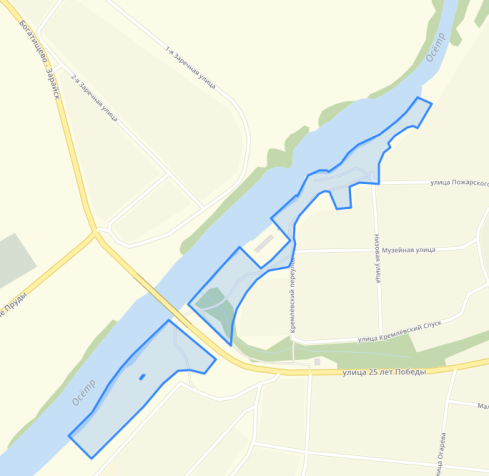 НаименованиеобъектаНаименование пересекаемого препятствияНаименование населенного пунктаМестоположениеМостовой переходрека Стабенкаг.о ЗарайскБеспятовский пруд№ п.п адресного перечняНаименование муниципального образования/адрес объекта (наименование объекта)Квартал, год открытия объекта/завершения работМероприятие подпрограммы53.1Благоустройство общественной территории: Сквер у ДК им. В.Н. Леонова в границах улиц Первомайская, Карла Маркса и УрицкогоIV/2022в рамках мероприятия F2.02 подпрограммы I "Комфортная городская среда""53.2Благоустройство общественной территории г.о. Зарайск по адресу: ул. Советская, от ул. Карла Маркса до ул. Октябрьская"IV/2023в рамках мероприятия F2.02 подпрограммы I "Комфортная городская среда""2.1Набережная реки Осетр (ПИР) IV/2020в рамках мероприятия F2.03подпрограммы I "Комфортная городская среда2.2Благоустройство зоны отдыха "Беспятовская роща"IV/2019в рамках мероприятия F2.03подпрограммы I "Комфортная городская среда2.3Благоустройство общественных территорий, расположенных по адресу: ул. Красноармейская, пл. Революции, г. Зарайск, Московской обл. (Благоустройство исторического центра. Площадь Торговых рядов)IV/2019в рамках мероприятия F2.03подпрограммы I "Комфортная городская среда2.4Благоустройство общественных территорий г.о. Зарайск по адресу: ул. Советская, от ул. Карла Маркса до ул. Октябрьская и Сквер у ЦД "Победа" (Центральный парк) в границах улиц Советская, Октябрьская и Комсомольская (ПИР - 2019-2020)IV/2020в рамках мероприятия F2.03подпрограммы I "Комфортная городская среда2.5Благоустройство Сквера у ДК им. В.Н. Леонова по адресу: Московская область, городской округ Зарайск, г. Зарайск, Площадь Урицкого, в границах улиц Первомайская, Карла Маркса и Урицкого (ПИР - 2019-2020)IV/2020в рамках мероприятия F2.03подпрограммы I "Комфортная городская среда8.1Благоустройство общественных территорий г.о. Зарайск по адресам: Парк у ЦД "Победа" (Центральный парк) в границах улиц Советская, Октябрьская и Комсомольская и Набережная р. Осетр (вторая очередь), включая ул. МузейнуюIV/2021в рамках мероприятия F2.23 подпрограммы I "Комфортная городская среда"8.2Благоустройство Парковой зоны по адресу: МО, г. Зарайск, ул. Академика ВиноградоваIV/2020в рамках мероприятия F2.23 подпрограммы I "Комфортная городская среда"8.3Благоустройство набережной реки Осетр от плотины до Святого источника "Белый колодец" (2 очередь), включая ул. Первомайскую, ул. Музейную, ул. Пожарского, два пешеходных спуска по ул. Кузнецкий спуск и ул. Парковая в г. Зарайск Московской области (ПИР)IV/2021в рамках мероприятия F2.23 подпрограммы I "Комфортная городская среда"2.1Благоустройство общественных территорий, расположенных по адресу: ул. Красноармейская, пл. Революции, г. Зарайск, Московской обл. (Благоустройство исторического центра. Площадь Торговых рядов)IV/2019в рамках мероприятия F2.13 подпрограммы I "Комфортная городская среда"2.2Набережная реки ОсетрIV/2020в рамках мероприятия F2.13 подпрограммы I "Комфортная городская среда"Наименование городов и поселков городского типа Численность населения, тыс. чел.Численность населения, тыс. чел.Численность населения, тыс. чел.Потребность в количестве велодорожек, ед..Потребность в количестве велодорожек, ед..Потребность в количестве велодорожек, ед..Наименование городов и поселков городского типа Существующее положениеПервая очередьРасчётный срокСуществующее положениеПервая очередь Расчётный срок г. Зарайск38,53441,057,3333НаименованиеЧисленность населения, тыс. чел.Численность населения, тыс. чел.Численность населения, тыс. чел.Количество индивидуальных легковых автомобилей, едКоличество индивидуальных легковых автомобилей, едКоличество индивидуальных легковых автомобилей, едНаименованиеЧисленность населения, тыс. чел.Численность населения, тыс. чел.Численность населения, тыс. чел.Существующее положениеПервая очередь Расчётный срок НаименованиеСуществующее положениеПервая очередьРасчётный срок380 на 1000 жит.420 на 1000 жит.420 на 1000 жит.г.о Зарайск38,53441,057,3146431722024066НаименованиеЧисленность населения в многоквартирных домах, чел.Численность населения в многоквартирных домах, чел.Численность населения в многоквартирных домах, чел.Количество индивидуальных легковых автомобилей, едКоличество индивидуальных легковых автомобилей, едКоличество индивидуальных легковых автомобилей, едНаименованиеЧисленность населения в многоквартирных домах, чел.Численность населения в многоквартирных домах, чел.Численность населения в многоквартирных домах, чел.Существующее положениеПервая очередь Расчётный срок НаименованиеСуществующее положениеПервая очередьРасчётный срок380 на 1000 жит.420 на 1000 жит.420 на 1000 жит.г.о Зарайск26,9827,3830,67102531150012881НаименованиеКоличество индивидуальных легковых автомобилей жителей многоквартирной застройки, ед.Количество индивидуальных легковых автомобилей жителей многоквартирной застройки, ед.Количество индивидуальных легковых автомобилей жителей многоквартирной застройки, ед.Необходимое количество машино-мест для постоянного хранения с учетом существующих при 90% обеспеченности машино-местами (РНГП)Необходимое количество машино-мест для постоянного хранения с учетом существующих при 90% обеспеченности машино-местами (РНГП)Необходимое количество машино-мест для постоянного хранения с учетом существующих при 90% обеспеченности машино-местами (РНГП)Наименованиесуществующее положениена первую очередьрасчётный сроксуществующее положениеПервая очередь Расчётный срок г.о. Зарайск10253115001288192281035011593№ п/пНаименование объектаАдресКоличество постовВиды услугСТОг. Зарайск Московская ул., 1053Автосервис, автотехцентрСТОг. Зарайск Московская ул., 163Автосервис, шиномонтажСТОг. Зарайск Московская ул., 98А1Автосервис, шиномонтаж автотехцентрСТО.г. Зарайск, площадь Урицкого, 34Автосервис, автотехцентравтомойкаСТО.г. Зарайск Октябрьская ул., 223Автосервис, шиномонтаж автотехцентр автомойкаСТО.г. Зарайск Первомайская ул., 28/42автосервис, шиномонтажСТО.г. Зарайск ул. Мерецкова, 191автосервис, шиномонтажСТОд. Карино, Кооперативная ул., 15,2Автосервис, автотехцентршиномонтажНаименование муниципального образованияКоличество индивидуальных легковых автомобилей, едКоличество индивидуальных легковых автомобилей, едКоличество индивидуальных легковых автомобилей, едПотребность постов для объектов обслуживания автомобильного транспорта, шт. (из расчёта 1 пост на 200 легковых автомобилей)Потребность постов для объектов обслуживания автомобильного транспорта, шт. (из расчёта 1 пост на 200 легковых автомобилей)Потребность постов для объектов обслуживания автомобильного транспорта, шт. (из расчёта 1 пост на 200 легковых автомобилей)Наименование муниципального образованияСуществующее положениеПервая очередьРасчётный срокСуществующее положениеПервая очередь Расчётный срок г.о. Зарайск1472217220240664186120№
п/пНаименованиеАдресОриентация (сторона)Виды 
топливаАЗС "Лукойл №50813"г. Зарайск, ул. Московская, 112правосторонняя92+, 95, 95+, ДТ+АГЗСг. Зарайск, ул. МосковскаяправосторонняяпропанАЗС Газпромнефть №213 г. Зарайск, Московская ул., 8левосторонняя92, 95, 95+, 100+, ДТАЗС Бензарг. Зарайск, ул. Урицкого, 3правосторонняя92, 95, ДТАЗС д. Мендюкинолевосторонняя92, 92+, 95, ДТАЗК Мострансавтопос. Зарайскийправосторонняя92, 95, ДТN п/пНаправление инвестирования, наименование объекта, адрес объекта, сведения о государственной регистрации права собственности/реквизиты документов - оснований возникновения права муниципальной собственностиКвартал, годы строительства/реконструкции объектов муниципальной собственностиКвартал, год открытия объектаN п/пНаправление инвестирования, наименование объекта, адрес объекта, сведения о государственной регистрации права собственности/реквизиты документов - оснований возникновения права муниципальной собственностиКвартал, годы строительства/реконструкции объектов муниципальной собственностиКвартал, год открытия объекта1Городской округ Зарайск, ЭЗС, г. Зарайск, ул. Ак. Виноградова, д. 201 кв. 2018 - 4 кв. 20184 кв. 20182Городской округ Зарайск, ЭЗС, г. Зарайск, 2 мкр, д. 37а1 кв. 2018 - 4 кв. 20184 кв. 20183Городской округ Зарайск, ЭЗС, г. Зарайск, площадь Урицкого, 1А, ДК "Леонова"1 кв. 2018 - 4 кв. 20184 кв. 20184Городской округ Зарайск, ЭЗС, г. Зарайск, ул. Красноармейская, д. 381 кв. 2018 - 4 кв. 20184 кв. 20185Городской округ Зарайск, ЭЗС, г. Зарайск, ул. Красноармейская, д. 381 кв. 2018 - 4 кв. 20184 кв. 20186Городской округ Зарайск, ЭЗС, г. Зарайск, ул. Ленинская, д. 471 кв. 2018 - 4 кв. 20184 кв. 20187Городской округ Зарайск, ЭЗС, г. Зарайск, ул. Ленинская, д. 471 кв. 2018 - 4 кв. 20184 кв. 20188Городской округ Зарайск, ЭЗС, г. Зарайск, пл. Пожарского1 кв. 2018 - 4 кв. 20184 кв. 20189Городской округ Зарайск, ЭЗС, г. Зарайск, пл. Пожарского1 кв. 2018 - 4 кв. 20184 кв. 201810Городской округ Зарайск, ЭЗС, г. Зарайск, ул. Советская, д. 231 кв. 2018 - 4 кв. 20184 кв. 201811Городской округ Зарайск, ЭЗС, г. Зарайск, парковка на пл. Революции, д. 91 кв. 2018 - 4 кв. 20184 кв. 2018№ маршрутаКонечные пунктыОрганизация- перевозчик1Автовокзал Зарайск - Завод офсетных пластинИП Уханов А.М.024Луховицы - ЗарайскАО "Мострансавто" (ПБ "Луховицы, ПБ "Озеры")031Зарайск - Зарайск - Коломна (ст. Голутвин)АО "Мострансавто" (ПБ "Луховицы, ПБ "Озеры"0035Зарайск - Серебряные ПрудыАО "Мострансавто" (ПБ "Луховицы)038Зарайск - ПротекиноАО "Мострансавто" (ПБ "Луховицы039Зарайск - В.МасловоАО "Мострансавто" (ПБ "Луховицы041Зарайск - АпонитищиАО "Мострансавто" (ПБ "Луховицы043Озеры - ЗарайскАО "Мострансавто" (ПБ "Озеры")044Зарайск - ПечерникиАО "Мострансавто" (ПБ "Луховицы)046Зарайск - Жилконцы - ТюниноАО "Мострансавто" (ПБ "Луховицы)051Зарайск - Большие БелыничиАО "Мострансавто" (ПБ "Луховицы)052Зарайск - СаблиноАО "Мострансавто" (ПБ "Луховицы)056Зарайск - ТитовоАО "Мострансавто" (ПБ "Луховицы)062Зарайск - Журавна - ЧерневоАО "Мострансавто" (ПБ "Луховицы)2315Автовокзал Зарайск – Рязань – Центральный автовокзалАО "Мострансавто" (ПБ "Луховицы)330Зарайск - Москва (Метро "Котельники"АО "Мострансавто" (ПБ "Луховицы)920Автовокзал "Зарайск" -Рязань, ЦАВИП Уханов А.М.Нормативная плотность сети общественного пассажирского транспорта для городского округа Зарайск, км/км².Площадь муниципального образования, км²Существующее положениеСуществующее положениеПотребностьПотребностьНормативная плотность сети общественного пассажирского транспорта для городского округа Зарайск, км/км².Площадь муниципального образования, км²Плотность, км/км².Протяженность, кмПлотность, км/км².Протяженность, кмне менее 0,38967,680,26247,900,10119,80№ п/пНаименование водозаборного узла, его местоположениеСостав сооружений водозаборного узлаПроизводительность, тыс. куб. м/суткиНаличие лицензииВедомственная принадлежность1ВЗУ №1, г. Зарайск, ул. Парковая5 артезианских скважин, 2 РЧВ объемами 2x400 куб. м, насосная станция II-го подъёма11,52МСК 06609 ВЭ от 21.02.2018 г., срок окончания лицензии 01.04.2040 г.Муниципальная, МУП «ЕСКХ Зарайского района»2ВЗУ №2, г. Зарайск, ул. Каменева3 артезианские скважины, 2 РЧВ объемами 2x1000 куб. м, насосная станция II-го подъёма11,52МСК 06609 ВЭ от 21.02.2018 г., срок окончания лицензии 01.04.2040 г.Муниципальная, МУП «ЕСКХ Зарайского района»3ВЗУ д. Гололобово1 артезианская скважина1,2сведения отсутствуютМуниципальная, МУП «ЕСКХ Зарайского района»4ВЗУ д. Новосёлки3 артезианские скважины, 2 РЧВ объемами 2x250 куб. м, насосная станция II-го подъёма1,152сведения отсутствуютМуниципальная, МУП «ЕСКХ Зарайского района»5ВЗУ д. Козловка1 артезианская скважина, 1 ВНБ объемом 25 куб. м0,384сведения отсутствуютМуниципальная, МУП «ЕСКХ Зарайского района»6ВЗУ д. Алтухово (Гололобово)2 артезианские скважины0,384сведения отсутствуютМуниципальная, МУП «ЕСКХ Зарайского района»7ВЗУ д. Старо-Подгороднее1 артезианская скважина, 1 ВНБ объемом 15 куб. м0,156сведения отсутствуютМуниципальная, МУП «ЕСКХ Зарайского района»8ВЗУ д. Прудки1 артезианская скважина, 1 ВНБ объемом 15 куб. м0,156сведения отсутствуютМуниципальная, МУП «ЕСКХ Зарайского района»9ВЗУ д. Борисово-Околицы1 артезианская скважина, 1 ВНБ объемом 15 куб. м0,384сведения отсутствуютМуниципальная, МУП «ЕСКХ Зарайского района»10ВЗУ д. Ерново2 артезианские скважины, 1 ВНБ объемом 29 куб. м0,768сведения отсутствуютМуниципальная, МУП «ЕСКХ Зарайского района»11ВЗУ п. Масловский2 артезианские скважины, 1 ВНБ объемом 29 куб. м1,944сведения отсутствуютМуниципальная, МУП «ЕСКХ Зарайского района»12ВЗУ д. Ситьково1 артезианская скважина, 1 ВНБ объемом 29 куб. м0,156сведения отсутствуютМуниципальная, МУП «ЕСКХ Зарайского района»13ВЗУ д. Филипповичи1 артезианская скважина, 1 ВНБ объемом 29 куб. м0,156сведения отсутствуютМуниципальная, МУП «ЕСКХ Зарайского района»14ВЗУ-1, д. Алферьево1 артезианская скважина, 1 ВНБ объемом 25 куб. м0,384сведения отсутствуютМуниципальная, МУП «ЕСКХ Зарайского района»15ВЗУ-2, д. Алферьево1 артезианская скважина, 1 ВНБ объемом 25 куб. м0,384сведения отсутствуютМуниципальная, МУП «ЕСКХ Зарайского района»16ВЗУ д. Михалево1 артезианская скважина, 1 ВНБ объемом 15 куб. м0,156сведения отсутствуютМуниципальная, МУП «ЕСКХ Зарайского района»17ВЗУ д. Назарьево1 артезианская скважина, 1 ВНБ объемом 15 куб. м0,156сведения отсутствуютМуниципальная, МУП «ЕСКХ Зарайского района»18ВЗУ д. Косовая1 артезианская скважина, 1 ВНБ объемом 15 куб. м0,156сведения отсутствуютМуниципальная, МУП «ЕСКХ Зарайского района»19ВЗУ д. Черемошня1 артезианская скважина, 1 ВНБ объемом 15 куб. м0,156сведения отсутствуютМуниципальная, МУП «ЕСКХ Зарайского района»20ВЗУ д. Журавна1 артезианская скважина0,384сведения отсутствуютМуниципальная, МУП «ЕСКХ Зарайского района»21ВЗУ д. Болотня1 артезианская скважина, 1 ВНБ объемом 15 куб. м0,156сведения отсутствуютМуниципальная, МУП «ЕСКХ Зарайского района»22ВЗУ д. Истоминка1 артезианская скважина, 1 ВНБ объемом 15 куб. м0,156сведения отсутствуютМуниципальная, МУП «ЕСКХ Зарайского района»23ВЗУ д. Хлопово1 артезианская скважина, 1 ВНБ объемом 15 куб. м0,360сведения отсутствуютМуниципальная, МУП «ЕСКХ Зарайского района»24ВЗУ д. Зайцево1 артезианская скважина, 1 ВНБ объемом 15 куб. м0,156сведения отсутствуютМуниципальная, МУП «ЕСКХ Зарайского района»25ВЗУ с. Чулки-Соколово4 артезианские скважины, 2 ВНБ объемами 29 и н/д куб. м2,328сведения отсутствуютМуниципальная, МУП «ЕСКХ Зарайского района»26ВЗУ д. Жемово1 артезианская скважина, 1 ВНБ объемом 29 куб. м0,156сведения отсутствуютМуниципальная, МУП «ЕСКХ Зарайского района»27ВЗУ д. Трегубово1 артезианская скважина, 1 ВНБ объемом 29 куб. м0,156сведения отсутствуютМуниципальная, МУП «ЕСКХ Зарайского района»28ВЗУ д. Иванчиково1 артезианская скважина, 1 ВНБ объемом 29 куб. м0,384сведения отсутствуютМуниципальная, МУП «ЕСКХ Зарайского района»29ВЗУ д. Струпна1 артезианская скважина, 1 ВНБ объемом 29 куб. м0,384сведения отсутствуютМуниципальная, МУП «ЕСКХ Зарайского района»30ВЗУ д. Верхнее - Маслово1 артезианская скважина, 1 ВНБ объемом 29 куб. м0,384сведения отсутствуютМуниципальная, МУП «ЕСКХ Зарайского района»31ВЗУ д. Моногарово1 артезианская скважина0,96сведения отсутствуютМуниципальная, МУП «ЕСКХ Зарайского района»32ВЗУ д. Мендюкино5 артезианских скважин, 1 ВНБ объемом 24 куб. м, станция водоподготовки3,504сведения отсутствуютМуниципальная, МУП «ЕСКХ Зарайского района»33ВЗУ д. Овечкино2 артезианские скважины0,156сведения отсутствуютМуниципальная, МУП «ЕСКХ Зарайского района»34ВЗУ д. Машоново1 артезианская скважина, 1 ВНБ объемом 16 куб. м0,156сведения отсутствуютМуниципальная, МУП «ЕСКХ Зарайского района»35ВЗУ д. Радушино1 артезианская скважина, 1 ВНБ объемом 16 куб. м0,384сведения отсутствуютМуниципальная, МУП «ЕСКХ Зарайского района»36ВЗУ д. Пронюхлово1 артезианская скважина, 1 ВНБ объемом 96 куб. м0,24сведения отсутствуютМуниципальная, МУП «ЕСКХ Зарайского района»37ВЗУ д. Протекино1 артезианская скважина, 1 ВНБ объемом 25 куб. м0,384сведения отсутствуютМуниципальная, МУП «ЕСКХ Зарайского района»38ВЗУ д. Солопово1 артезианская скважина, 1 ВНБ объемом 15 куб. м0,384сведения отсутствуютМуниципальная, МУП «ЕСКХ Зарайского района»39ВЗУ п. Октябрьский2 артезианские скважины, 1 ВНБ объемом 25 куб. м0,984сведения отсутствуютМуниципальная, МУП «ЕСКХ Зарайского района»40ВЗУ д. Чернево1 артезианская скважина, 1 ВНБ объемом 15 куб. м0,384сведения отсутствуютМуниципальная, МУП «ЕСКХ Зарайского района»41ВЗУ п. Зарайский3 артезианские скважины, 1 ВНБ объемом 27 куб. м0,54сведения отсутствуютМуниципальная, МУП «ЕСКХ Зарайского района»42ВЗУ д. Зименки-12 артезианские скважины, 1 ВНБ объемом 16 куб. м, станция водоподготовки0,156сведения отсутствуютМуниципальная, МУП «ЕСКХ Зарайского района»43ВЗУ д. Карино2 артезианские скважины, 1 ВНБ объемом 16 куб. м0,312сведения отсутствуютМуниципальная, МУП «ЕСКХ Зарайского района»44ВЗУ д. Алтухово (Карино)1 артезианская скважина, 1 ВНБ объемом 16 куб. м0,156сведения отсутствуютМуниципальная, МУП «ЕСКХ Зарайского района»45ВЗУ д. Пыжово2 артезианские скважины, 1 ВНБ объемом 25 куб. м0,312сведения отсутствуютМуниципальная, МУП «ЕСКХ Зарайского района»46ВЗУ д. Летуново2 артезианские скважины, 1 ВНБ объемом 25 куб. м0,54сведения отсутствуютМуниципальная, МУП «ЕСКХ Зарайского района»47ВЗУ д. Дятлово-31 артезианская скважина, 1 ВНБ объемом 25 куб. м0,156сведения отсутствуютМуниципальная, МУП «ЕСКХ Зарайского района»48ВЗУ д. Макеево4 артезианские скважины, 2 РЧВ объемами 2x250 куб. м, насосная станция II-го подъёма, 2 ВНБ объемами 150 и 50 куб. м1,368сведения отсутствуютМуниципальная, МУП «ЕСКХ Зарайского района»49ВЗУ д. Сохино1 артезианская скважина, 1 ВНБ объемом 50 куб. м0,384сведения отсутствуютМуниципальная, МУП «ЕСКХ Зарайского района»50ВЗУ д. Авдеево1 артезианская скважина, 1 ВНБ объемом 25 куб. м0,6сведения отсутствуютМуниципальная, МУП «ЕСКХ Зарайского района»51ВЗУ д. Куково1 артезианская скважина0,384сведения отсутствуютМуниципальная, МУП «ЕСКХ Зарайского района»52ВЗУ д. 2-е отд. с/х Зарайский1 артезианская скважина0,156сведения отсутствуютМуниципальная, МУП «ЕСКХ Зарайского района»53ВЗУ д. Саблино1 артезианская скважина0,156сведения отсутствуютМуниципальная, МУП «ЕСКХ Зарайского района»54ВЗУ д. Аргуново1 артезианская скважина, 1 ВНБ объемом 30 куб. м0,156сведения отсутствуютМуниципальная, МУП «ЕСКХ Зарайского района»55ВЗУ д. Жилконцы1 артезианская скважина, 1 ВНБ объемом 15 куб. м0,384сведения отсутствуютМуниципальная, МУП «ЕСКХ Зарайского района»56ВЗУ д. Апонитищи1 артезианская скважина, 1 ВНБ объемом 15 куб. м0,384сведения отсутствуютМуниципальная, МУП «ЕСКХ Зарайского района»57ВЗУ РТП (сельхозтехника)1 ВНБ объемом 20 куб. м0,96сведения отсутствуютМуниципальная, МУП «ЕСКХ Зарайского района»58ВЗУ д. Секирино част.нет данных0,36сведения отсутствуютнет данных59ВЗУ д. Титово част.нет данных0,36сведения отсутствуютнет данных60ВЗУ д. Печеринкинет данныхнет данныхсведения отсутствуютнет данных61ВЗУ д. Печеринкинет данныхнет данныхсведения отсутствуютнет данных62ВЗУ свинофермы, свинокомплекс « КампоФерма» вблизи д. Траснанет данныхнет данныхсведения отсутствуютнет данных63ВЗУ совхоза д. Гололобовонет данныхнет данныхсведения отсутствуютнет данных64ВЗУ вблизи д. Летуновонет данныхнет данныхсведения отсутствуютнет данных65Артскважина д. Каринонет данныхнет данныхсведения отсутствуютнет данных66Артскважина вблизи д. Макеевонет данныхнет данныхсведения отсутствуютнет данных67Артскважина вблизи д. Журавнанет данныхнет данныхсведения отсутствуютнет данных68Артскважина д. Журавнанет данныхнет данныхсведения отсутствуютнет данных69Артскважина д. Протекинонет данныхнет данныхсведения отсутствуютнет данных№п/пПланируемая застройкаМестоположениеПланировочный районМаксимально-суточное водопотребление, 
куб. м/суткиОчередность1234561Зона застройки многоквартирными жилыми домамид. АвдеевоКаринское77Расчетный срок2Зона застройки многоквартирными жилыми домамид. ЛетуновоКаринское63Расчетный срок3Зона застройки многоквартирными жилыми домамид. ГололобовоГололобовское51Первая очередь4Зона застройки многоквартирными жилыми домамиг. ЗарайскЗарайск804Расчетный срок5Зона застройки многоквартирными жилыми домамиг. ЗарайскЗарайск60Расчетный срок6Зона застройки индивидуальными и блокированными жилыми домамид. АлтуховоГололобовское30Расчетный срок7Зона застройки индивидуальными и блокированными жилыми домамид. АпонитищиГололобовское15Расчетный срок8Зона застройки индивидуальными и блокированными жилыми домамид. АпонитищиГололобовское15Расчетный срок9Зона застройки индивидуальными и блокированными жилыми домамид. АстрамьевоГололобовское89Расчетный срок10Зона застройки индивидуальными и блокированными жилыми домамид. БавыкиноГололобовское32Первая очередь11Зона застройки индивидуальными и блокированными жилыми домамид. БеспятовоГололобовское1Расчетный срок12Зона застройки индивидуальными и блокированными жилыми домамид. БеспятовоГололобовское7Первая очередь13Зона застройки индивидуальными и блокированными жилыми домамид. Большое ЕськиноГололобовское17Расчетный срок14Зона застройки индивидуальными и блокированными жилыми домамид. Борисово-ОколицыГололобовское15Первая очередь15Зона застройки индивидуальными и блокированными жилыми домамид. Верхнее ПлуталовоГололобовское20Расчетный срок16Зона застройки индивидуальными и блокированными жилыми домамид. Верхнее ПлуталовоГололобовское44Расчетный срок17Зона застройки индивидуальными и блокированными жилыми домамид. Верхнее ПлуталовоГололобовское15Расчетный срок18Зона застройки индивидуальными и блокированными жилыми домамид. ГололобовоГололобовское59Расчетный срок19Зона застройки индивидуальными и блокированными жилыми домамид. ГололобовоГололобовское12Расчетный срок20Зона застройки индивидуальными и блокированными жилыми домамид. Гололобово д. Беспятово на границеГололобовское18Расчетный срок21Зона застройки индивидуальными и блокированными жилыми домамид. ЕрновоГололобовское64Расчетный срок22Зона застройки индивидуальными и блокированными жилыми домамид. ЖилконцыГололобовское7Расчетный срок23Зона застройки индивидуальными и блокированными жилыми домамид. ЖилконцыГололобовское5Расчетный срок24Зона застройки индивидуальными и блокированными жилыми домамид. ЗамятиноГололобовское10Расчетный срок25Зона застройки индивидуальными и блокированными жилыми домамид. ЗамятиноГололобовское10Расчетный срок26Зона застройки индивидуальными и блокированными жилыми домамид. ЗлыхиноГололобовское7Расчетный срок27Зона застройки индивидуальными и блокированными жилыми домамид. ЗлыхиноГололобовское22Расчетный срок28Зона застройки индивидуальными и блокированными жилыми домамид. ИльициноГололобовское7Первая очередь29Зона застройки индивидуальными и блокированными жилыми домамид. ИльициноГололобовское7Первая очередь30Зона застройки индивидуальными и блокированными жилыми домамид. ИльициноГололобовское12Первая очередь31Зона застройки индивидуальными и блокированными жилыми домамид. КлепальникиГололобовское72Расчетный срок32Зона застройки индивидуальными и блокированными жилыми домамид. Клин-БельдинГололобовское32Расчетный срок33Зона застройки индивидуальными и блокированными жилыми домамид. КозловкаГололобовское15Расчетный срок34Зона застройки индивидуальными и блокированными жилыми домамид. МишиноГололобовское7Первая очередь35Зона застройки индивидуальными и блокированными жилыми домамид. МишиноГололобовское7Расчетный срок36Зона застройки индивидуальными и блокированными жилыми домамид. Нижнее ПлуталовоГололобовское2Расчетный срок37Зона застройки индивидуальными и блокированными жилыми домамид. Нижнее ПлуталовоГололобовское5Расчетный срок38Зона застройки индивидуальными и блокированными жилыми домамид. НовоселкиГололобовское7Расчетный срок39Зона застройки индивидуальными и блокированными жилыми домамид. НовоселкиГололобовское15Первая очередь40Зона застройки индивидуальными и блокированными жилыми домамид. НовоселкиГололобовское12Расчетный срок41Зона застройки индивидуальными и блокированными жилыми домамид. ПенкиноГололобовское12Расчетный срок42Зона застройки индивидуальными и блокированными жилыми домамид. РассохтыГололобовское5Расчетный срок43Зона застройки индивидуальными и блокированными жилыми домамид. СитьковоГололобовское15Расчетный срок44Зона застройки индивидуальными и блокированными жилыми домамид. СитьковоГололобовское15Расчетный срок45Зона застройки индивидуальными и блокированными жилыми домамид. СлепцовоГололобовское7Расчетный срок46Зона застройки индивидуальными и блокированными жилыми домамид. СлепцовоГололобовское15Расчетный срок47Зона застройки индивидуальными и блокированными жилыми домамид. СтароподастрамьевоГололобовское62Первая очередь48Зона застройки индивидуальными и блокированными жилыми домамид. СтолповоГололобовское5Расчетный срок49Зона застройки индивидуальными и блокированными жилыми домамид. СтолповоГололобовское7Расчетный срок50Зона застройки индивидуальными и блокированными жилыми домамид. ФилипповичиГололобовское27Расчетный срок51Зона застройки индивидуальными и блокированными жилыми домамид. ФилипповичиГололобовское27Расчетный срок52Зона застройки индивидуальными и блокированными жилыми домамид. ФилипповичиГололобовское15Расчетный срок53Зона застройки индивидуальными и блокированными жилыми домамид. ЧирьяковоГололобовское5Первая очередь54Зона застройки индивидуальными и блокированными жилыми домамид. ШиробоковоГололобовское10Расчетный срок55Зона застройки индивидуальными и блокированными жилыми домамиг. ЗарайскЗарайск210Расчетный срок56Зона застройки индивидуальными и блокированными жилыми домамиг. ЗарайскЗарайск82Расчетный срок57Зона застройки индивидуальными и блокированными жилыми домамид. АвдеевоКаринское15Расчетный срок58Зона застройки индивидуальными и блокированными жилыми домамид. АвдеевоКаринское59Расчетный срок59Зона застройки индивидуальными и блокированными жилыми домамид. Авдеево !!!! Увеличить зону?Каринское2Расчетный срок60Зона застройки индивидуальными и блокированными жилыми домамид. АлтуховоКаринское22Расчетный срок61Зона застройки индивидуальными и блокированными жилыми домамид. АлтуховоКаринское5Расчетный срок61Зона застройки индивидуальными и блокированными жилыми домамид. БерезникиКаринское7Расчетный срок62Зона застройки индивидуальными и блокированными жилыми домамид. БерезникиКаринское5Расчетный срок63Зона застройки индивидуальными и блокированными жилыми домамид. Большие БелыничиКаринское7Расчетный срок64Зона застройки индивидуальными и блокированными жилыми домамид. Большие БелыничиКаринское5Первая очередь65Зона застройки индивидуальными и блокированными жилыми домамид. Большие БелыничиКаринское5Первая очередь66Зона застройки индивидуальными и блокированными жилыми домамид. Большие БелыничиКаринское10Расчетный срок67Зона застройки индивидуальными и блокированными жилыми домамид. Большие БелыничиКаринское22Расчетный срок68Зона застройки индивидуальными и блокированными жилыми домамид. Большие БелыничиКаринское40Расчетный срок69Зона застройки индивидуальными и блокированными жилыми домамид. ВеселкиноКаринское10Расчетный срок70Зона застройки индивидуальными и блокированными жилыми домамид. ВеселкиноКаринское15Расчетный срок71Зона застройки индивидуальными и блокированными жилыми домамид. ДавыдовоКаринское12Расчетный срок72Зона застройки индивидуальными и блокированными жилыми домамид. Зимёнки-1Каринское30Расчетный срок73Зона застройки индивидуальными и блокированными жилыми домамид. Зимёнки-1Каринское10Расчетный срок74Зона застройки индивидуальными и блокированными жилыми домамид. Зимёнки-1Каринское25Расчетный срок75Зона застройки индивидуальными и блокированными жилыми домамид. Зимёнки-1Каринское15Расчетный срок76Зона застройки индивидуальными и блокированными жилыми домамид. КариноКаринское5Первая очередь77Зона застройки индивидуальными и блокированными жилыми домамид. КариноКаринское12Расчетный срок78Зона застройки индивидуальными и блокированными жилыми домамид. КариноКаринское9Расчетный срок79Зона застройки индивидуальными и блокированными жилыми домамид. КобыльеКаринское20Расчетный срок80Зона застройки индивидуальными и блокированными жилыми домамид. КобыльеКаринское15Расчетный срок81Зона застройки индивидуальными и блокированными жилыми домамид. КувшиновоКаринское5Первая очередь82Зона застройки индивидуальными и блокированными жилыми домамид. КувшиновоКаринское54Расчетный срок83Зона застройки индивидуальными и блокированными жилыми домамид. КудиновоКаринское20Расчетный срок84Зона застройки индивидуальными и блокированными жилыми домамид. КуковоКаринское15Расчетный срок85Зона застройки индивидуальными и блокированными жилыми домамид. ЛетуновоКаринское12Расчетный срок86Зона застройки индивидуальными и блокированными жилыми домамид. ЛетуновоКаринское44Расчетный срок87Зона застройки индивидуальными и блокированными жилыми домамид. ЛетуновоКаринское82Расчетный срок88Зона застройки индивидуальными и блокированными жилыми домамид. Малые БелыничиКаринское7Расчетный срок89Зона застройки индивидуальными и блокированными жилыми домамид. Малые БелыничиКаринское5Расчетный срок90Зона застройки индивидуальными и блокированными жилыми домамид. НикитиноКаринское5Расчетный срок91Зона застройки индивидуальными и блокированными жилыми домамид. НикитиноКаринское5Расчетный срок92Зона застройки индивидуальными и блокированными жилыми домамид. ПерепелкиноКаринское52Расчетный срок93Зона застройки индивидуальными и блокированными жилыми домамид. ПерепелкиноКаринское10Расчетный срок94Зона застройки индивидуальными и блокированными жилыми домамид. ПечерникиКаринское12Расчетный срок95Зона застройки индивидуальными и блокированными жилыми домамид. ПыжовоКаринское5Расчетный срок96Зона застройки индивидуальными и блокированными жилыми домамид. ПыжовоКаринское5Первая очередь97Зона застройки индивидуальными и блокированными жилыми домамид. РожновоКаринское17Расчетный срок98Зона застройки индивидуальными и блокированными жилыми домамид. РябцевоКаринское47Расчетный срок99Зона застройки индивидуальными и блокированными жилыми домамид. СаблиноКаринское7Расчетный срок100Зона застройки индивидуальными и блокированными жилыми домамид. СаблиноКаринское10Расчетный срок101Зона застройки индивидуальными и блокированными жилыми домамид. СаблиноКаринское5Расчетный срок102Зона застройки индивидуальными и блокированными жилыми домамид. СохиноКаринское59Расчетный срок103Зона застройки индивидуальными и блокированными жилыми домамид. ТребовоеКаринское12Первая очередь104Зона застройки индивидуальными и блокированными жилыми домамип. ЗарайскийКаринское1Расчетный срок105Зона застройки индивидуальными и блокированными жилыми домамип. ЗарайскийКаринское67Расчетный срок106Зона застройки индивидуальными и блокированными жилыми домамип. Отделения 2 совхоза "Зарайский"Каринское59Первая очередь107Зона застройки индивидуальными и блокированными жилыми домамип. Отделения 2 совхоза "Зарайский"Каринское69Расчетный срок108Зона застройки индивидуальными и блокированными жилыми домамис. МакеевоКаринское32Расчетный срок109Зона застройки индивидуальными и блокированными жилыми домамид. БаребиноМашоновское5Расчетный срок110Зона застройки индивидуальными и блокированными жилыми домамид. БаребиноМашоновское5Расчетный срок111Зона застройки индивидуальными и блокированными жилыми домамид. Великое ПолеМашоновское17Расчетный срок112Зона застройки индивидуальными и блокированными жилыми домамид. ГремячевоМашоновское5Первая очередь113Зона застройки индивидуальными и блокированными жилыми домамид. ГремячевоМашоновское7Первая очередь114Зона застройки индивидуальными и блокированными жилыми домамид. ГремячевоМашоновское20Расчетный срок115Зона застройки индивидуальными и блокированными жилыми домамид. МаркиноМашоновское40Первая очередь116Зона застройки индивидуальными и блокированными жилыми домамид. МашоновоМашоновское10Расчетный срок117Зона застройки индивидуальными и блокированными жилыми домамид. ОвечкиноМашоновское20Расчетный срок118Зона застройки индивидуальными и блокированными жилыми домамид. ОвечкиноМашоновское15Расчетный срок119Зона застройки индивидуальными и блокированными жилыми домамид. ПронюхловоМашоновское12Первая очередь120Зона застройки индивидуальными и блокированными жилыми домамид. ПронюхловоМашоновское104Первая очередь121Зона застройки индивидуальными и блокированными жилыми домамид. РадушиноМашоновское54Расчетный срок122Зона застройки индивидуальными и блокированными жилыми домамид. РатькиноМашоновское2Расчетный срок123Зона застройки индивидуальными и блокированными жилыми домамид. РатькиноМашоновское2Расчетный срок124Зона застройки индивидуальными и блокированными жилыми домамид. СекириноМашоновское20Расчетный срок125Зона застройки индивидуальными и блокированными жилыми домамид. СолоповоМашоновское5Первая очередь126Зона застройки индивидуальными и блокированными жилыми домамид. СолоповоМашоновское10Расчетный срок127Зона застройки индивидуальными и блокированными жилыми домамид. ТитовоМашоновское7Расчетный срок128Зона застройки индивидуальными и блокированными жилыми домамид. ТраснаМашоновское69Расчетный срок129Зона застройки индивидуальными и блокированными жилыми домамид. ТраснаМашоновское42Расчетный срок130Зона застройки индивидуальными и блокированными жилыми домамид. ЧерневоМашоновское32Расчетный срок131Зона застройки индивидуальными и блокированными жилыми домамид. ЧерневоМашоновское7Первая очередь132Зона застройки индивидуальными и блокированными жилыми домамид. ЧерневоМашоновское47Расчетный срок133Зона застройки индивидуальными и блокированными жилыми домамид. ШараповоМашоновское10Расчетный срок134Зона застройки индивидуальными и блокированными жилыми домамид. ШараповоМашоновское10Расчетный срок135Зона застройки индивидуальными и блокированными жилыми домамип. Центральной усадьбы совхоза "40 лет Октября"Машоновское5Первая очередь136Зона застройки индивидуальными и блокированными жилыми домамип. Центральной усадьбы совхоза "40 лет Октября"Машоновское124Расчетный срок137Зона застройки индивидуальными и блокированными жилыми домамис. ПротекиноМашоновское2Первая очередь138Зона застройки индивидуальными и блокированными жилыми домамис. Спас-ДощатыйМашоновское198Расчетный срок139Зона застройки индивидуальными и блокированными жилыми домамиc. ЖемовоСтрупненское10Расчетный срок140Зона застройки индивидуальными и блокированными жилыми домамид. АлферьевоСтрупненское2Расчетный срок141Зона застройки индивидуальными и блокированными жилыми домамид. АлферьевоСтрупненское10Расчетный срок142Зона застройки индивидуальными и блокированными жилыми домамид. БолотняСтрупненское25Расчетный срок143Зона застройки индивидуальными и блокированными жилыми домамид. БолотняСтрупненское12Расчетный срок144Зона застройки индивидуальными и блокированными жилыми домамид. БолотняСтрупненское5Расчетный срок145Зона застройки индивидуальными и блокированными жилыми домамид. Верхнее-МасловоСтрупненское7Расчетный срок146Зона застройки индивидуальными и блокированными жилыми домамид. Верхнее-МасловоСтрупненское27Расчетный срок147Зона застройки индивидуальными и блокированными жилыми домамид. Дятлово-2Струпненское7Первая очередь148Зона застройки индивидуальными и блокированными жилыми домамид. ЖуравнаСтрупненское2Первая очередь149Зона застройки индивидуальными и блокированными жилыми домамид. ЖуравнаСтрупненское15Расчетный срок150Зона застройки индивидуальными и блокированными жилыми домамид. ЗайцевоСтрупненское35Первая очередь151Зона застройки индивидуальными и блокированными жилыми домамид. ИванчиковоСтрупненское5Расчетный срок152Зона застройки индивидуальными и блокированными жилыми домамид. ИванчиковоСтрупненское4Расчетный срок153Зона застройки индивидуальными и блокированными жилыми домамид. ИстоминкаСтрупненское2Расчетный срок154Зона застройки индивидуальными и блокированными жилыми домамид. ИстоминкаСтрупненское12Расчетный срок155Зона застройки индивидуальными и блокированными жилыми домамид. КосоваяСтрупненское20Расчетный срок156Зона застройки индивидуальными и блокированными жилыми домамид. КосоваяСтрупненское72Расчетный срок157Зона застройки индивидуальными и блокированными жилыми домамид. МоногаровоСтрупненское7Расчетный срок158Зона застройки индивидуальными и блокированными жилыми домамид. МоногаровоСтрупненское10Расчетный срок159Зона застройки индивидуальными и блокированными жилыми домамид. НикольскоеСтрупненское7Расчетный срок160Зона застройки индивидуальными и блокированными жилыми домамид. ПескиСтрупненское5Расчетный срок161Зона застройки индивидуальными и блокированными жилыми домамид. ПескиСтрупненское2Расчетный срок162Зона застройки индивидуальными и блокированными жилыми домамид. ФедоровкаСтрупненское94Расчетный срок163Зона застройки индивидуальными и блокированными жилыми домамид. ХлоповоСтрупненское5Первая очередь164Зона застройки индивидуальными и блокированными жилыми домамид. ХлоповоСтрупненское2Расчетный срок165Зона застройки индивидуальными и блокированными жилыми домамид. ХлоповоСтрупненское2Расчетный срок166Зона застройки индивидуальными и блокированными жилыми домамид. ШистовоСтрупненское40Расчетный срок167Зона застройки индивидуальными и блокированными жилыми домамид. ЯкшиноСтрупненское10Расчетный срок168Зона застройки индивидуальными и блокированными жилыми домамид. ЯкшиноСтрупненское5Расчетный срокВсего по городскому округу ЗарайскВсего по городскому округу ЗарайскВсего по городскому округу ЗарайскВсего по городскому округу Зарайск4769№
п/пПланируемая застройкаМестоположениеПланировочный районМаксимально-суточное водопотребление, куб. м/суткиОчередность1Многофункциональная общественно-деловая зонад. СекириноМашоновское1Расчетный срок2Многофункциональная общественно-деловая зонад. БолотняСтрупненское0,5Расчетный срок3Многофункциональная общественно-деловая зонад. Клин-БельдинГололобовское0,5Расчетный срок4Многофункциональная общественно-деловая зонад. ИванчиковоСтрупненское0,5Расчетный срок5Многофункциональная общественно-деловая зонад. АвдеевоКаринское0,5Расчетный срок6Многофункциональная общественно-деловая зонад. Большие БелыничиКаринское1Расчетный срок7Многофункциональная общественно-деловая зонад. ГололобовоГололобовское1Расчетный срок8Многофункциональная общественно-деловая зонад. НовоселкиГололобовское1Расчетный срок9Многофункциональная общественно-деловая зонад. ЕрновоГололобовское0,5Расчетный срок10Многофункциональная общественно-деловая зонад. ЖуравнаСтрупненское0,5Расчетный срок11Многофункциональная общественно-деловая зонад. АлферьевоСтрупненское0,5Расчетный срок12Многофункциональная общественно-деловая зонад. РадушиноМашоновское0,5Первая очередь13Многофункциональная общественно-деловая зонад. МоногаровоСтрупненское0,5Расчетный срок14Многофункциональная общественно-деловая зонад. НовоселкиГололобовское0,5Расчетный срок15Многофункциональная общественно-деловая зонад. ЖуравнаСтрупненское0,5Расчетный срок16Многофункциональная общественно-деловая зонад. Воронино восточнееГололобовское13Расчетный срок17Многофункциональная общественно-деловая зонап. Центральной усадьбы совхоза "40 лет Октября"Машоновское3Расчетный срок18Зона специализированной общественной застройки (зона размещения  объектов социального, бытового, образовательного, культурного и  религиозного назначения)д. МендюкиноМашоновское2Расчетный срок19Зона специализированной общественной застройки (зона размещения  объектов социального, бытового, образовательного, культурного и  религиозного назначения)д. НовоселкиГололобовское0,5Расчетный срок20Зона специализированной общественной застройки (зона размещения  объектов социального, бытового, образовательного, культурного и  религиозного назначения)г. ЗарайскЗарайск2Расчетный срок21Зона специализированной общественной застройки (зона размещения  объектов социального, бытового, образовательного, культурного и  религиозного назначения)с. Чулки-СоколовоСтрупненское1Расчетный срок22Зона специализированной общественной застройки (зона размещения объектов социального, бытового, образовательного, культурного и религиозного назначения)п. Центральной усадьбы совхоза "40 лет Октября"Машоновское1Расчетный срок23Производственная зонаг. ЗарайскЗарайск160Расчетный срок24Производственная зонад. КариноКаринское86Первая очередь25Производственная зонад. Трасна западнееСтрупненское85Расчетный срок26Производственная зонад. Борисово-Околицы западнееГололобовское50Первая очередь27Производственная зонаг. ЗарайскЗарайск30Расчетный срок28Производственная зонаг. ЗарайскЗарайск2Расчетный срок29Производственная зонаг. ЗарайскЗарайск2Расчетный срок30Производственная зонаг. ЗарайскЗарайск30Расчетный срок31Производственная зонаг. ЗарайскЗарайск30Первая очередь32Производственная зонаг. ЗарайскЗарайск3Расчетный срок33Производственная зонад. Крутой ВерхКаринское1Первая очередь34Производственная зонад. ЖуравнаСтрупненское0Первая очередь35Зона объектов отдыха и туризмад. Ильицино севернееГололобовское23Первая очередь36Зона объектов отдыха и туризмад. Бровкино южнееСтрупненское20Первая очередь37Зона объектов отдыха и туризмад. Трегубово восточнееСтрупненское2Расчетный срок38Зона объектов отдыха и туризмад. Струпна восточнееСтрупненское2Расчетный срок39Зона объектов отдыха и туризмад. ХлоповоСтрупненское1Расчетный срок40Зона объектов отдыха и туризмад. Малые БелыничиКаринское23Первая очередь41Зона объектов отдыха и туризмад. Даровое северо-восточнееСтрупненское0,5Расчетный срок42Зона объектов отдыха и туризмаг. ЗарайскЗарайск129Первая очередь43Зона объектов отдыха и туризмаг. ЗарайскЗарайск47Расчетный срок44Зона объектов отдыха и туризмад. ТребовоеКаринское2Расчетный срок45Зона объектов отдыха и туризмад. КармановоКаринское2Первая очередь46Зона кладбищг. ЗарайскЗарайск0,5Первая очередь47Иная зона специального назначенияп. Центральной усадьбы совхоза "40 лет Октября"Машоновское1Расчетный срок48Иная зона специального назначенияд. ЕрновоГололобовское1Первая очередь49Зона объектов сельскохозяйственного производствас. Протекино южнееМашоновское28Расчетный срок50Зона объектов сельскохозяйственного производствад. ХлоповоСтрупненское2Расчетный срок51Зона объектов сельскохозяйственного производстваг. ЗарайскЗарайск2Первая очередь52Зона объектов сельскохозяйственного производстваг. ЗарайскЗарайск1Расчетный срок53Зона объектов сельскохозяйственного производствад. Баребино севернееМашоновское19Расчетный срок54Зона объектов сельскохозяйственного производствад. Баребино севернееМашоновское1Расчетный срок55Зона объектов сельскохозяйственного производствад. Баребино севернееМашоновское1Расчетный срок56Зона объектов сельскохозяйственного производствад. МоногаровоСтрупненское3Расчетный срок57Зона объектов сельскохозяйственного производствад. Баребино севернееМашоновское220Расчетный срок58Зона объектов автомобильного транспортад. ГололобовоГололобовское1Первая очередь59Зона объектов автомобильного транспортад. МендюкиноМашоновское1Первая очередьВсего по городскому округу ЗарайскВсего по городскому округу ЗарайскВсего по городскому округу ЗарайскВсего по городскому округу Зарайск1045, в том числе на первую очередь 371№ п/пНаименование водопотребителейПотребность в воде, куб. м/суткиПотребность в воде, куб. м/суткиПотребность в воде, куб. м/суткиПотребность в воде, куб. м/суткиПотребность в воде, куб. м/суткиПотребность в воде, куб. м/сутки№ п/пНаименование водопотребителейпитьевого качествапитьевого качестватехническойтехническойвсеговсего№ п/пНаименование водопотребителейпервая очередь расчётный срок первая очередь расчётный срок первая очередь расчётный срок 1население, в том числе:1092615270--10926152702сохраняемые предприятия300300--3003003планируемые объекты социального, общественно-делового, рекреационного и производственного назначения371674--3716744полив улиц и зелёных насаждений--20502865205028655восстановление противопожарного запаса воды 756756--7567566неучтённые расходы10971500--10971500Итого по городскому округу Зарайск1345018500205028651550021365№ п/пНаименование, место расположенияПроектная мощность, тыс. куб. м/суткиСанитарно-защитная зона для КОС, мМетод очистки очистных сооруженийВедомственнаяпринадлежность1КОС г.Зарайск9,0400полная механическая и биологическая очисткаМуниципальная, МУП «ЕСКХ Зарайского района»2КОС д. Гололобово0,6400полная механическая и биологическая очисткаМуниципальная, МУП «ЕСКХ Зарайского района»3КОС д. Козловка0,2150полная механическая и биологическая очисткаМуниципальная, МУП «ЕСКХ Зарайского района»4КОС д. Новоселки0,7400полная механическая и биологическая очисткаМуниципальная, МУП «ЕСКХ Зарайского района»5КОС п. Масловский0,7400полная механическая и биологическая очисткаМуниципальная, МУП «ЕСКХ Зарайского района»6КОС д. Ерново0,5200полная механическая и биологическая очисткаМуниципальная, МУП «ЕСКХ Зарайского района»7КОС д. Алферьево0,4200полная механическая и биологическая очисткаМуниципальная, МУП «ЕСКХ Зарайского района»8КОС д.  Журавна0,5200полная механическая и биологическая очисткаМуниципальная, МУП «ЕСКХ Зарайского района»9КОС с. Чулки-Соколово0,9400полная механическая и биологическая очисткаМуниципальная, МУП «ЕСКХ Зарайского района»10КОС- 40 лет Октября, п. Октябрьский0,5200полная механическая и биологическая очисткаМуниципальная, МУП «ЕСКХ Зарайского района»11КОС д. Мендюкино0,7400полная механическая и биологическая очисткаМуниципальная, МУП «ЕСКХ Зарайского района»12КОС д. Протекино0,4200полная механическая и биологическая очисткаМуниципальная, МУП «ЕСКХ Зарайского района»13КОС д. Авдеево0,5200полная механическая и биологическая очисткаМуниципальная, МУП «ЕСКХ Зарайского района»14КОС п. Зарайский0,4200полная механическая и биологическая очисткаМуниципальная, МУП «ЕСКХ Зарайского района»15КОС д. Зименки0,4200полная механическая и биологическая очисткаМуниципальная, МУП «ЕСКХ Зарайского района»16КОС д. Летуново0,7400полная механическая и биологическая очисткаМуниципальная, МУП «ЕСКХ Зарайского района»17КОС с. Макеево0,7400полная механическая и биологическая очисткаМуниципальная, МУП «ЕСКХ Зарайского района»№ п/пНаименование объектовМесто расположенияМощность КНС, тыс. куб. м/суткиГод ввода объекта в эксплуатацию1КНС-ПМК 6г. Зарайск26,8419842КНСг. Зарайск, мкр. 23,24219873КНС-Строитель 2000г. Зарайск3,25819894КНС-элеваторг. Зарайск,  ул. Московская, 401,24119875КНС-1д. Алферьево0,319826КНС-2д. Алферьево0,419827КНСд. Чулки-Соколово0,519768КНСп. 40 лел Октября0,519799КНСд. Мендюкинонет данных197810КНСд. Протекино0,4197811КНСд. Авдеево0,25200612КНСп. Зарайский 0,4198613КНСд. Зименки0,2198614КНСд. Летуново0,6198315КНСд. Макеево2,41987№п/пНаименование потребителейРасчётное водоотведение, куб. м/суткиРасчётное водоотведение, куб. м/сутки№п/пНаименование потребителейпервая очередьрасчётный срок1население10926152702сохраняемые предприятия 3003003планируемые объекты социального, общественно-делового, рекреационного и производственного назначения3346074неучтённые расходы10901503Итого по городскому округу Зарайск1265017680№ Наименование и адрес котельнойКоличество и тип котлов
(годы установки котлов)Установленная мощность котельной, Гкал/часПрисоединённая нагрузка с учётом тепловых потерь, Гкал/часРезерв / дефицит тепловой мощности, Гкал/часВид топливаТемпературный график тепловых сетей, °ССистема тепло-снабженияПротяженность тепловых сетей, кмЭксплуатирующая организация / собственностья1Котельная №1 "Беспятово", г. Зарайск, ул. Советская, д.473хДКВР-10/13 (1969,2007,2011 г.) 1хКВГМ-20-150
(2012 г.)36,8523,805,8пр. газ 
(рез. -мазутное)110/70открытая9,7МУП «ЕСКХ Зарайского района»2 Котельная №2 "Урицкого", г. Зарайск ул. Урицкого, 12хКВГМ-10-150 (2021 г.)20,009,335,92пр. газ 110/70закрытая 9,14МУП «ЕСКХ Зарайского района»3Котельная №3 "ГПТУ", г.Зарайск, ул. Московская3хДКВР-10/13 (1989 г.)16,851,9312,81пр. газ (рез. -мазутное)95/70закрытая 4,63МУП «ЕСКХ Зарайского района»4Котельная №4 "ЗЗСМ", г. Зарайск, пос. ЗЗСМ2хЗИОСАБ-2500 1хЗИОСАБ-1000
(2006 г.)5,164,170,41пр. газ 95/70закрытая 3,98МУП «ЕСКХ Зарайского района»5 Котельная №5
"Металлистов", г. Зарайск, ул. Октябрьская2хКВ-ГМ -2,32
(2007 г.)4,002,870,63пр. газ 95/70закрытая 2,53МУП «ЕСКХ Зарайского района»6Котельная №6 "Муз. школа",  г. Зарайск, ул. Карла Маркса, д.42а3хЗИОСАБ-1600
(2014 г.)4,130,553,35пр. газ 95/70закрытая 1,7МУП «ЕСКХ Зарайского района»7Котельная №7 "ПМК-6", г. Зарайск, пос. ПМК-64хБратск-1Г
(1986,2003,2004, 2005 г.)3,441,171,07пр. газ 95/70закрытая 0,96МУП «ЕСКХ Зарайского района»8Котельная №8 "РДК", г. Зарайск пл. Урицкого3х"ИШМА-100"
(2005 г.)0,210,250,04пр. газ 95/70закрытая 0,02МУП «ЕСКХ Зарайского района»9Котельная №9 «ул.
Свободы», г. Зарайск, ул. Свободы, д.12хЭПЗ-100
(2004 г.)0,140,160,015н/д95/70закрытая 0,004МУП «ЕСКХ Зарайского района»10Котельная д/с №3
"Дюймовочка", г. Зарайск, ул. Московская, рядом с д. №12хТТ-50-500
(2015 г.)0,860,410,26пр. газ 95/70закрытая 0,096МУП «ЕСКХ Зарайского района»11Котельная "Алферьево", д. Алферьево2хКВА-2,5
(2000 г.)4,301,192,39пр. газ 95/70закрытая 9,11МУП «ЕСКХ Зарайского района»12Котельная "Авдеево", д. Авдеево5хЗИО-60
(1996 г.)4,501,681,94пр. газ 95/70закрытая 2,25МУП «ЕСКХ Зарайского района»13Котельная "Журавна", д. Журавна3хЗИОСаб-1600 (2007 г.) 4,131,272,39пр. газ 95/70закрытая 6,42МУП «ЕСКХ Зарайского района»14Котельная "Зименки", д. Зименки3хЗИОСАБ-350 (2009 г.)0,900,550,26н/д95/70закрытая 0,77МУП «ЕСКХ Зарайского района»15Котельная "Карино", п. Зарайское6хЗИО-60 (1996,2000,2002 г.)  Е-1,0-0,9 (2000 г.)6,011,732,48пр. газ 95/70закрытая 3,15МУП «ЕСКХ Зарайского района»16Котельная "Козловка", д. КозловкаЗИО-60
ЗИО-35
(1996 г.)1,600,540,49печное топливо95/70закрытая 1,41МУП «ЕСКХ Зарайского района»17Котельная "Летуново", д.
Летуново3хОПИ-ЗМЗ Е4-14-225ГМ
(1979 г.)6,840,803,81пр. газ 95/70закрытая 2,5МУП «ЕСКХ Зарайского района»18Котельная "Макеево", с. Макеево, ул. Центральная,183хДКВР 6,5/13
(1990 г.)11,282,536,04пр. газ 95/70закрытая 5,62МУП «ЕСКХ Зарайского района»19Котельная «Маслово», п. Масловский2хКВГМ -2,5
(1995 г.)4,302,131,31пр. газ 95/70закрытая 3,1МУП «ЕСКХ Зарайского района»20Котельная "Мендюкино", д. МендюкиноКСВА-1,0 2хКСВА-2,5
(2003 г.)5,162,312,11пр. газ 95/70закрытая 4,88МУП «ЕСКХ Зарайского района»21Котельная "Новоселки", д. Новоселки2хЗИО-60
(1996 г.)1,000,400,39печное топливо95/70закрытая 0,99МУП «ЕСКХ Зарайского района»22Котельная "Протекино", с. Протекино4хЗИОСАБ-60 (1999 г.)3,201,401,24пр. газ 95/70закрытая 2,64МУП «ЕСКХ Зарайского района»23Котельная "Струпна", с. Чулки-Соколово4хЗИО-104 (2000,2014 г.)3,602,380,71пр. газ 95/70закрытая 10,6МУП «ЕСКХ Зарайского района»24Котельная "Чернево", п.
Центральной усадьбы
совхоза «40 лет Октября»КВА-1,25
(1994 .г) 
4хКВА-2,5
(1994,1995 г.)7,531,754,16пр. газ 95/70закрытая 4,94МУП «ЕСКХ Зарайского района»25Котельная "Гололобово", д. Гололобово2хКВА-2,5
(1994 г.)4,302,161,23пр. газ 95/70закрытая 3,54МУП «ЕСКХ Зарайского района»26Котельная "Ерново", д. Ерново6хЗИО-60
(1987 г.)4,801,671,87пр. газ 95/70закрытая 4,91МУП «ЕСКХ Зарайского района»Всего по городскому округу Зарайск Всего по городскому округу Зарайск Всего по городскому округу Зарайск 165,0969,130/63,12599,59№
п/пПланируемая застройкаМестоположениеМестоположениеОчередностьОчередностьПотребность в тепловой нагрузке, Гкал/часПотребность в тепловой нагрузке, Гкал/час1Зона застройки многоквартирными жилыми домамид. Авдеевовблизи 50:38:0040115:165Расчетный срокРасчетный срок0,640,642Зона застройки многоквартирными жилыми домамид. Летуново50:38:0030107:404Расчетный срокРасчетный срок0,530,533Зона застройки многоквартирными жилыми домамид. Гололобововблизи 50:38:0010348:1015Первая очередьПервая очередь0,440,444Зона застройки многоквартирными жилыми домамиг. Зарайск50:38:0071501:219Расчетный срокРасчетный срок6,806,805Зона застройки многоквартирными жилыми домамиг. Зарайск50:38:0071006:733Расчетный срокРасчетный срок0,640,646Зона застройки многоквартирными жилыми домамиг. Зарайск-Расчетный срокРасчетный срок0,270,277Зона застройки индивидуальными и блокированными жилыми домамид. Алтухововблизи 50:38:0010320:280Расчетный срокРасчетный срок1,391,398Зона застройки индивидуальными и блокированными жилыми домамид. Апонитищивблизи 50:38:0020104:30Расчетный срокРасчетный срок0,640,649Зона застройки индивидуальными и блокированными жилыми домамид. Апонитищивблизи 50:38:0020102:13Расчетный срокРасчетный срок0,700,7010Зона застройки индивидуальными и блокированными жилыми домамид. Астрамьево50:38:0020247:36Расчетный срокРасчетный срок4,084,0811Зона застройки индивидуальными и блокированными жилыми домамид. Бавыкино50:38:0020226:40Первая очередьПервая очередь1,441,4412Зона застройки индивидуальными и блокированными жилыми домамид. Беспятово50:38:0071505:92Расчетный срокРасчетный срок0,030,0313Зона застройки индивидуальными и блокированными жилыми домамид. Беспятово50:38:0071505:94Первая очередьПервая очередь0,350,3514Зона застройки индивидуальными и блокированными жилыми домамид. Большое Еськиновблизи 50:38:0020114:55Расчетный срокРасчетный срок0,820,8215Зона застройки индивидуальными и блокированными жилыми домамид. Борисово-Околицы50:38:0010336:292Первая очередьПервая очередь0,640,6416Зона застройки индивидуальными и блокированными жилыми домамид. Верхнее Плуталововблизи 50:38:0020120:10Расчетный срокРасчетный срок0,870,8717Зона застройки индивидуальными и блокированными жилыми домамид. Верхнее Плуталово50:38:0020122:93Расчетный срокРасчетный срок2,132,1318Зона застройки индивидуальными и блокированными жилыми домамид. Верхнее Плуталововблизи 50:38:0020122:64Расчетный срокРасчетный срок0,680,6819Зона застройки индивидуальными и блокированными жилыми домамид. Гололобово50:38:0010310:5Расчетный срокРасчетный срок2,822,8220Зона застройки индивидуальными и блокированными жилыми домамид. Гололобово50:38:0010348:35Расчетный срокРасчетный срок0,580,5821Зона застройки индивидуальными и блокированными жилыми домамид. Гололобово д. Беспятово на границе50:38:0010348:337Расчетный срокРасчетный срок0,840,8422Зона застройки индивидуальными и блокированными жилыми домамид. Ернововблизи 50:38:0020130:891Расчетный срокРасчетный срок2,972,9723Зона застройки индивидуальными и блокированными жилыми домамид. Жилконцы50:38:0020251:143Расчетный срокРасчетный срок0,290,2924Зона застройки индивидуальными и блокированными жилыми домамид. Жилконцы50:38:0020251:247Расчетный срокРасчетный срок0,220,2225Зона застройки индивидуальными и блокированными жилыми домамид. Замятино50:38:0010328:63Расчетный срокРасчетный срок0,460,4626Зона застройки индивидуальными и блокированными жилыми домамид. Замятино50:38:0010328:101Расчетный срокРасчетный срок0,510,5127Зона застройки индивидуальными и блокированными жилыми домамид. Злыхиновблизи 50:38:0000000:9718Расчетный срокРасчетный срок0,350,3528Зона застройки индивидуальными и блокированными жилыми домамид. Злыхиновблизи 50:38:0010362:77Расчетный срокРасчетный срок1,061,0629Зона застройки индивидуальными и блокированными жилыми домамид. Ильицино50:38:0020135:79Первая очередьПервая очередь0,290,2930Зона застройки индивидуальными и блокированными жилыми домамид. Ильицино50:38:0020135:359Первая очередьПервая очередь0,350,3531Зона застройки индивидуальными и блокированными жилыми домамид. Ильицино50:38:0020135:125Первая очередьПервая очередь0,590,5932Зона застройки индивидуальными и блокированными жилыми домамид. Клепальникивблизи 50:38:0020140:36Расчетный срокРасчетный срок3,323,3233Зона застройки индивидуальными и блокированными жилыми домамид. Клин-Бельдин50:38:0020240:208Расчетный срокРасчетный срок1,551,5534Зона застройки индивидуальными и блокированными жилыми домамид. Козловка50:38:0010333:107Расчетный срокРасчетный срок0,720,7235Зона застройки индивидуальными и блокированными жилыми домамид. Мишиновблизи 50:38:0010359:74Первая очередьПервая очередь0,330,3336Зона застройки индивидуальными и блокированными жилыми домамид. Мишино50:38:0010359:109Расчетный срокРасчетный срок0,330,3337Зона застройки индивидуальными и блокированными жилыми домамид. Нижнее Плуталово50:38:0000000:10890Расчетный срокРасчетный срок0,100,1038Зона застройки индивидуальными и блокированными жилыми домамид. Нижнее Плуталово50:38:0000000:10890Расчетный срокРасчетный срок0,200,2039Зона застройки индивидуальными и блокированными жилыми домамид. Новоселки50:38:0010316:309Расчетный срокРасчетный срок0,390,3940Зона застройки индивидуальными и блокированными жилыми домамид. Новоселки50:38:0010316:841Первая очередьПервая очередь0,700,7041Зона застройки индивидуальными и блокированными жилыми домамид. Новоселки50:38:0010316:875Расчетный срокРасчетный срок0,590,5942Зона застройки индивидуальными и блокированными жилыми домамид. Пенкиновблизи 50:38:0010371:3Расчетный срокРасчетный срок0,520,5243Зона застройки индивидуальными и блокированными жилыми домамид. Рассохты50:38:0000000:10989Расчетный срокРасчетный срок0,290,2944Зона застройки индивидуальными и блокированными жилыми домамид. Ситьково50:38:0020204:43Расчетный срокРасчетный срок0,710,7145Зона застройки индивидуальными и блокированными жилыми домамид. Ситьково50:38:0030204:35Расчетный срокРасчетный срок0,710,7146Зона застройки индивидуальными и блокированными жилыми домамид. Слепцововблизи 50:38:0020107:74Расчетный срокРасчетный срок0,370,3747Зона застройки индивидуальными и блокированными жилыми домамид. Слепцово50:38:0020107:62Расчетный срокРасчетный срок0,630,6348Зона застройки индивидуальными и блокированными жилыми домамид. Староподастрамьево50:38:0020232:144Первая очередьПервая очередь2,882,8849Зона застройки индивидуальными и блокированными жилыми домамид. Столпово50:38:0020124:364Расчетный срокРасчетный срок0,260,2650Зона застройки индивидуальными и блокированными жилыми домамид. Столпово50:38:0020124:207Расчетный срокРасчетный срок0,310,3151Зона застройки индивидуальными и блокированными жилыми домамид. Филипповичи50:38:0020258:225Расчетный срокРасчетный срок1,281,2852Зона застройки индивидуальными и блокированными жилыми домамид. Филипповичи50:38:0020258:189Расчетный срокРасчетный срок1,211,2153Зона застройки индивидуальными и блокированными жилыми домамид. Филипповичи50:38:0020258:193Расчетный срокРасчетный срок0,720,7254Зона застройки индивидуальными и блокированными жилыми домамид. Чирьяково50:38:0020224:11Первая очередьПервая очередь0,280,2855Зона застройки индивидуальными и блокированными жилыми домамид. Широбокововблизи 50:38:0010304:117Расчетный срокРасчетный срок0,430,4356Зона застройки индивидуальными и блокированными жилыми домамиг. Зарайск50:38:0071006:733Расчетный срокРасчетный срок9,759,7557Зона застройки индивидуальными и блокированными жилыми домамиг. ЗарайскнеразгрРасчетный срокРасчетный срок3,773,7758Зона застройки индивидуальными и блокированными жилыми домамид. Авдеево50:38:0040123:33Расчетный срокРасчетный срок0,670,6759Зона застройки индивидуальными и блокированными жилыми домамид. Авдеево50:38:0040115:947Расчетный срокРасчетный срок2,792,7960Зона застройки индивидуальными и блокированными жилыми домамид. Авдеево !!!! Увеличить зону?50:38:0040101:11Расчетный срокРасчетный срок0,150,1561Зона застройки индивидуальными и блокированными жилыми домамид. Алтухово50:38:0040220:10Расчетный срокРасчетный срок1,061,0662Зона застройки индивидуальными и блокированными жилыми домамид. Алтухово50:38:0040219:106Расчетный срокРасчетный срок0,280,2863Зона застройки индивидуальными и блокированными жилыми домамид. БерезникиРасчетный срокРасчетный срок0,310,3164Зона застройки индивидуальными и блокированными жилыми домамид. Березники50:38:0040117:49Расчетный срокРасчетный срок0,210,2165Зона застройки индивидуальными и блокированными жилыми домамид. Большие Белыничи50:38:0020103:8Расчетный срокРасчетный срок0,290,2966Зона застройки индивидуальными и блокированными жилыми домамид. Большие Белыничи50:38:0040131:888Первая очередьПервая очередь0,230,2367Зона застройки индивидуальными и блокированными жилыми домамид. Большие Белыничи50:38:0040131:401Первая очередьПервая очередь0,290,2968Зона застройки индивидуальными и блокированными жилыми домамид. Большие Белыничи50:38:0040131:910Расчетный срокРасчетный срок0,480,4869Зона застройки индивидуальными и блокированными жилыми домамид. Большие Белыничи50:38:0040131:277Расчетный срокРасчетный срок1,001,0070Зона застройки индивидуальными и блокированными жилыми домамид. Большие Белыничи50:38:0040103:5Расчетный срокРасчетный срок1,891,8971Зона застройки индивидуальными и блокированными жилыми домамид. Веселкино50:38:0040234:20Расчетный срокРасчетный срок0,480,4872Зона застройки индивидуальными и блокированными жилыми домамид. Веселкино50:38:0040233:14Расчетный срокРасчетный срок0,750,7573Зона застройки индивидуальными и блокированными жилыми домамид. Давыдово50:38:0030216:103Расчетный срокРасчетный срок0,600,6074Зона застройки индивидуальными и блокированными жилыми домамид. Зимёнки-150:38:0040234:20Расчетный срокРасчетный срок1,431,4375Зона застройки индивидуальными и блокированными жилыми домамид. Зимёнки-150:38:0040246:118Расчетный срокРасчетный срок0,450,4576Зона застройки индивидуальными и блокированными жилыми домамид. Зимёнки-150:38:0040234:16Расчетный срокРасчетный срок1,151,1577Зона застройки индивидуальными и блокированными жилыми домамид. Зимёнки-150:38:0040234:19Расчетный срокРасчетный срок0,680,6878Зона застройки индивидуальными и блокированными жилыми домамид. Карино50:38:0000000:10754Первая очередьПервая очередь0,210,2179Зона застройки индивидуальными и блокированными жилыми домамид. Карино50:38:0000000:10928Расчетный срокРасчетный срок0,520,5280Зона застройки индивидуальными и блокированными жилыми домамид. Карино50:38:0000000:10754Расчетный срокРасчетный срок0,400,4081Зона застройки индивидуальными и блокированными жилыми домамид. Кобылье50:38:0040220:19Расчетный срокРасчетный срок0,860,8682Зона застройки индивидуальными и блокированными жилыми домамид. Кобылье50:38:0040231:74Расчетный срокРасчетный срок0,740,7483Зона застройки индивидуальными и блокированными жилыми домамид. Кувшиново___50:38:0000000:10967Первая очередьПервая очередь0,180,1884Зона застройки индивидуальными и блокированными жилыми домамид. Кувшиново50:38:0030149:6Расчетный срокРасчетный срок2,582,5885Зона застройки индивидуальными и блокированными жилыми домамид. Кудиново50:38:0040103:6Расчетный срокРасчетный срок0,910,9186Зона застройки индивидуальными и блокированными жилыми домамид. Куково50:38:0040109:45Расчетный срокРасчетный срок0,680,6887Зона застройки индивидуальными и блокированными жилыми домамид. Летунововблизи 50:38:0030107:241Расчетный срокРасчетный срок0,540,5488Зона застройки индивидуальными и блокированными жилыми домамид. Летуново50:38:0030101:7Расчетный срокРасчетный срок2,012,0189Зона застройки индивидуальными и блокированными жилыми домамид. Летуново50:38:0030107:1126Расчетный срокРасчетный срок3,763,7690Зона застройки индивидуальными и блокированными жилыми домамид. Малые Белыничи50:38:0040134:524Расчетный срокРасчетный срок0,290,2991Зона застройки индивидуальными и блокированными жилыми домамид. Малые Белыничи50:38:0040103:5Расчетный срокРасчетный срок0,240,2492Зона застройки индивидуальными и блокированными жилыми домамид. Никитино50:38:0040106:28Расчетный срокРасчетный срок0,280,2893Зона застройки индивидуальными и блокированными жилыми домамид. НикитиноРасчетный срокРасчетный срок0,230,2394Зона застройки индивидуальными и блокированными жилыми домамид. Перепелкино50:38:0040276:156Расчетный срокРасчетный срок2,442,4495Зона застройки индивидуальными и блокированными жилыми домамид. Перепелкино50:38:0000000:11497Расчетный срокРасчетный срок0,480,4896Зона застройки индивидуальными и блокированными жилыми домамид. Печерники50:38:0030240:278Расчетный срокРасчетный срок0,600,6097Зона застройки индивидуальными и блокированными жилыми домамид. Пыжово50:38:0000000:10754Расчетный срокРасчетный срок0,290,2998Зона застройки индивидуальными и блокированными жилыми домамид. Пыжово50:38:0040264:104Первая очередьПервая очередь0,290,2999Зона застройки индивидуальными и блокированными жилыми домамид. Рожново50:38:0000000:23Расчетный срокРасчетный срок0,760,76100Зона застройки индивидуальными и блокированными жилыми домамид. Рябцево50:38:0040209:7Расчетный срокРасчетный срок2,152,15101Зона застройки индивидуальными и блокированными жилыми домамид. Саблино50:38:0030102:26Расчетный срокРасчетный срок0,300,30102Зона застройки индивидуальными и блокированными жилыми домамид. Саблино50:38:0000000:11006Расчетный срокРасчетный срок0,490,49103Зона застройки индивидуальными и блокированными жилыми домамид. Саблино50:38:0030130:64Расчетный срокРасчетный срок0,230,23104Зона застройки индивидуальными и блокированными жилыми домамид. Сохино50:38:0030253:130Расчетный срокРасчетный срок2,732,73105Зона застройки индивидуальными и блокированными жилыми домамид. Требовое50:38:0030127:61Первая очередьПервая очередь0,630,63106Зона застройки индивидуальными и блокированными жилыми домамип. Зарайский50:38:0040261:367Расчетный срокРасчетный срок0,060,06107Зона застройки индивидуальными и блокированными жилыми домамип. Зарайскийвблизи 50:38:0040261:370Расчетный срокРасчетный срок3,083,08108Зона застройки индивидуальными и блокированными жилыми домамип. Отделения 2 совхоза "Зарайский"50:38:0040263:16Первая очередьПервая очередь2,782,78109Зона застройки индивидуальными и блокированными жилыми домамип. Отделения 2 совхоза "Зарайский"50:38:0000000:10920Расчетный срокРасчетный срок3,203,20110Зона застройки индивидуальными и блокированными жилыми домамис. МакеевоРасчетный срокРасчетный срок1,441,44111Зона застройки индивидуальными и блокированными жилыми домамид. Баребино50:38:0060337:95Расчетный срокРасчетный срок0,180,18112Зона застройки индивидуальными и блокированными жилыми домамид. Баребино50:38:0060337:57Расчетный срокРасчетный срок0,280,28113Зона застройки индивидуальными и блокированными жилыми домамид. Великое Поле50:38:0071601:163Расчетный срокРасчетный срок0,850,85114Зона застройки индивидуальными и блокированными жилыми домамид. ГремячевоПервая очередьПервая очередь0,180,18115Зона застройки индивидуальными и блокированными жилыми домамид. Гремячево50:38:0060313:146Первая очередьПервая очередь0,380,38116Зона застройки индивидуальными и блокированными жилыми домамид. Гремячево50:38:0060313:64Расчетный срокРасчетный срок0,940,94117Зона застройки индивидуальными и блокированными жилыми домамид. Маркино50:38:0010207:617Первая очередьПервая очередь1,891,89118Зона застройки индивидуальными и блокированными жилыми домамид. Машонововблизи 50:38:0000000:11029Расчетный срокРасчетный срок0,510,51119Зона застройки индивидуальными и блокированными жилыми домамид. Овечкиновблизи 50:38:0060206:1Расчетный срокРасчетный срок0,900,90120Зона застройки индивидуальными и блокированными жилыми домамид. Овечкиновблизи 50:38:0060205:96Расчетный срокРасчетный срок0,660,66121Зона застройки индивидуальными и блокированными жилыми домамид. Пронюхлово50:38:0060220:195Первая очередьПервая очередь0,540,54122Зона застройки индивидуальными и блокированными жилыми домамид. Пронюхлово50:38:0000000:10992Первая очередьПервая очередь4,844,84123Зона застройки индивидуальными и блокированными жилыми домамид. Радушиновблизи 50:38:0010203:137Расчетный срокРасчетный срок2,592,59124Зона застройки индивидуальными и блокированными жилыми домамид. Ратькиновблизи 50:38:0060105:102Расчетный срокРасчетный срок0,120,12125Зона застройки индивидуальными и блокированными жилыми домамид. Ратькиновблизи 50:38:0060105:129Расчетный срокРасчетный срок0,150,15126Зона застройки индивидуальными и блокированными жилыми домамид. Секириновблизи 50:38:0060115:162Расчетный срокРасчетный срок0,860,86127Зона застройки индивидуальными и блокированными жилыми домамид. Солопово50:38:0060331:132Первая очередьПервая очередь0,230,23128Зона застройки индивидуальными и блокированными жилыми домамид. Солопово50:38:0060339:20Расчетный срокРасчетный срок0,440,44129Зона застройки индивидуальными и блокированными жилыми домамид. Титововблизи 50:38:0010115:190Расчетный срокРасчетный срок0,320,32130Зона застройки индивидуальными и блокированными жилыми домамид. Трасна50:38:0060348:18Расчетный срокРасчетный срок3,173,17131Зона застройки индивидуальными и блокированными жилыми домамид. Трасна50:38:0060346:69Расчетный срокРасчетный срок1,991,99132Зона застройки индивидуальными и блокированными жилыми домамид. Чернево50:38:0060312:15Расчетный срокРасчетный срок1,531,53133Зона застройки индивидуальными и блокированными жилыми домамид. Чернево50:38:0000000:10873Первая очередьПервая очередь0,320,32134Зона застройки индивидуальными и блокированными жилыми домамид. Чернево50:38:0060359:517Расчетный срокРасчетный срок2,132,13135Зона застройки индивидуальными и блокированными жилыми домамид. Шарапововблизи 50:38:0010107:97Расчетный срокРасчетный срок0,430,43136Зона застройки индивидуальными и блокированными жилыми домамид. Шарапово50:38:0010120:17Расчетный срокРасчетный срок0,430,43137Зона застройки индивидуальными и блокированными жилыми домамип. Центральной усадьбы совхоза "40 лет Октября"50:38:0060317:590Первая очередьПервая очередь0,240,24138Зона застройки индивидуальными и блокированными жилыми домамип. Центральной усадьбы совхоза "40 лет Октября"50:38:0060349:9Расчетный срокРасчетный срок5,745,74139Зона застройки индивидуальными и блокированными жилыми домамис. Протекиновблизи 50:38:0060112:328Первая очередьПервая очередь0,160,16140Зона застройки индивидуальными и блокированными жилыми домамис. Спас-Дощатый50:38:0010101:6Расчетный срокРасчетный срок9,209,20141Зона застройки индивидуальными и блокированными жилыми домамиc. Жемово50:38:0050144:142Расчетный срокРасчетный срок0,450,45142Зона застройки индивидуальными и блокированными жилыми домамид. Алферьево50:38:0050319:811Расчетный срокРасчетный срок0,150,15143Зона застройки индивидуальными и блокированными жилыми домамид. АлферьевоРасчетный срокРасчетный срок0,470,47144Зона застройки индивидуальными и блокированными жилыми домамид. Болотня50:38:0050211:176Расчетный срокРасчетный срок1,151,15145Зона застройки индивидуальными и блокированными жилыми домамид. Болотня50:38:0050211:63Расчетный срокРасчетный срок0,620,62146Зона застройки индивидуальными и блокированными жилыми домамид. Болотня50:38:0050211:74Расчетный срокРасчетный срок0,280,28147Зона застройки индивидуальными и блокированными жилыми домамид. Верхнее-Маслово50:38:0050171:102Расчетный срокРасчетный срок0,320,32148Зона застройки индивидуальными и блокированными жилыми домамид. Верхнее-Маслово50:38:0050174:2Расчетный срокРасчетный срок1,281,28149Зона застройки индивидуальными и блокированными жилыми домамид. Дятлово-250:38:0050162:115Первая очередьПервая очередь0,390,39150Зона застройки индивидуальными и блокированными жилыми домамид. Журавна50:38:0050225:140Первая очередьПервая очередь0,120,12151Зона застройки индивидуальными и блокированными жилыми домамид. Журавна50:38:0050225:12Расчетный срокРасчетный срок0,700,70152Зона застройки индивидуальными и блокированными жилыми домамид. Зайцево50:38:0050223:2Первая очередьПервая очередь1,661,66153Зона застройки индивидуальными и блокированными жилыми домамид. Иванчиково50:38:0050112:470Расчетный срокРасчетный срок0,230,23154Зона застройки индивидуальными и блокированными жилыми домамид. Иванчиково50:38:0050112:476Расчетный срокРасчетный срок0,210,21155Зона застройки индивидуальными и блокированными жилыми домамид. ИстоминкаРасчетный срокРасчетный срок0,090,09156Зона застройки индивидуальными и блокированными жилыми домамид. Истоминка50:38:0050218:6Расчетный срокРасчетный срок0,590,59157Зона застройки индивидуальными и блокированными жилыми домамид. Косовая50:38:0050323:111Расчетный срокРасчетный срок0,970,97158Зона застройки индивидуальными и блокированными жилыми домамид. Косовая50:38:0050322:329Расчетный срокРасчетный срок3,293,29159Зона застройки индивидуальными и блокированными жилыми домамид. Моногарово50:38:0000000:11557Расчетный срокРасчетный срок0,300,30160Зона застройки индивидуальными и блокированными жилыми домамид. Моногарово50:38:0000000:11564Расчетный срокРасчетный срок0,510,51161Зона застройки индивидуальными и блокированными жилыми домамид. Никольское50:38:0000000:36Расчетный срокРасчетный срок0,300,30162Зона застройки индивидуальными и блокированными жилыми домамид. Пески50:38:0050326:53Расчетный срокРасчетный срок0,230,23163Зона застройки индивидуальными и блокированными жилыми домамид. Пески50:38:0050328:3Расчетный срокРасчетный срок0,160,16164Зона застройки индивидуальными и блокированными жилыми домамид. Федоровка50:38:0050224:48Расчетный срокРасчетный срок4,404,40165Зона застройки индивидуальными и блокированными жилыми домамид. Хлопово50:38:0050235:385Первая очередьПервая очередь0,290,29166Зона застройки индивидуальными и блокированными жилыми домамид. Хлопово50:38:0050235:385Расчетный срокРасчетный срок0,120,12167Зона застройки индивидуальными и блокированными жилыми домамид. Хлопово50:38:0050229:1Расчетный срокРасчетный срок0,140,14168Зона застройки индивидуальными и блокированными жилыми домамид. Шистово50:38:0000000:30Расчетный срокРасчетный срок1,821,82169Зона застройки индивидуальными и блокированными жилыми домамид. Якшино50:38:0050147:152Расчетный срокРасчетный срок0,440,44170Зона застройки индивидуальными и блокированными жилыми домамид. Якшино50:38:0050147:159Расчетный срокРасчетный срок0,260,26Итого по городскому округу Зарайск:Итого по городскому округу Зарайск:Итого по городскому округу Зарайск:Итого по городскому округу Зарайск:Итого по городскому округу Зарайск:182,36№
п/пПланируемая застройкаМестоположениеМестоположениеОчередностьПотребность в тепловой нагрузке, Гкал/час1Многофункциональная общественно-деловая зонад. Секирино50:38:0060115:199Расчетный срок0,312Многофункциональная общественно-деловая зонад. Болотня50:38:0050211:62Расчетный срок0,233Многофункциональная общественно-деловая зонад. Клин-Бельдин50:38:0000000:10716Расчетный срок0,184Многофункциональная общественно-деловая зонад. Иванчиково50:38:0050112:157Расчетный срок0,065Многофункциональная общественно-деловая зонад. Авдеево50:38:0040115:923Расчетный срок0,166Многофункциональная общественно-деловая зонад. Большие Белыничи50:38:0040131:923Расчетный срок0,297Многофункциональная общественно-деловая зонад. Гололобово50:38:0010310:51Расчетный срок0,318Многофункциональная общественно-деловая зонад. Новоселки50:38:0000000:11019Расчетный срок0,109Многофункциональная общественно-деловая зонад. Ерново50:38:0020131:9Расчетный срок0,1910Многофункциональная общественно-деловая зонад. Журавна50:38:0050225:177Расчетный срок0,1811Многофункциональная общественно-деловая зонад. Алферьево50:38:0050319:1144Расчетный срок0,0912Многофункциональная общественно-деловая зонад. Радушино50:38:0010203:165Первая очередь0,0713Многофункциональная общественно-деловая зонад. Моногарово50:38:0000000:11557Расчетный срок0,0514Многофункциональная общественно-деловая зонад. Новоселки50:38:0000000:11020Расчетный срок0,0315Многофункциональная общественно-деловая зонад. Журавна50:38:0050225:944Расчетный срок0,0316Многофункциональная общественно-деловая зонад. Воронино восточнее50:38:0010310:48Расчетный срок6,2117Многофункциональная общественно-деловая зонап. Центральной усадьбы совхоза "40 лет Октября"50:38:0060349:9Расчетный срок1,6318Зона специализированной общественной застройки (зона размещения  объектов социального, бытового, образовательного, культурного и  религиозного назначения)д. МендюкиноРасчетный срок1,2819Зона специализированной общественной застройки (зона размещения  объектов социального, бытового, образовательного, культурного и  религиозного назначения)д. Новоселки50:38:0000000:11019Расчетный срок0,2120Зона специализированной общественной застройки (зона размещения объектов социального, бытового, образовательного, культурного и религиозного назначения)г. Зарайск0Расчетный срок1,1021Зона специализированной общественной застройки (зона размещения  объектов социального, бытового, образовательного, культурного и  религиозного назначения)с. Чулки-СоколовоРасчетный срок0,3322Зона специализированной общественной застройки (зона размещения объектов социального, бытового, образовательного, культурного и религиозного назначения)п. Центральной усадьбы совхоза "40 лет Октября"50:38:0000000:9691Расчетный срок0,1323Производственная зонаг. Зарайск50:38:0071006:720Расчетный срок16,0724Производственная зонад. Карино50:38:0040204:11Первая очередь8,3025Производственная зонад. Трасна западнее50:38:0060348:18Расчетный срок8,0926Производственная зонад. Борисово-Околицы западнее50:38:0010338:3Первая очередь5,1927Производственная зонаг. Зарайск50:38:0071006:43Расчетный срок3,3528Производственная зонаг. Зарайск50:38:0071005:2Расчетный срок1,3429Производственная зонаг. Зарайск50:38:0071004:50Расчетный срок1,2230Производственная зонаг. Зарайск50:38:0071006:60Расчетный срок3,8631Производственная зонаг. Зарайск50:38:0071005:41Первая очередь3,7632Производственная зонаг. Зарайск50:38:0071005:61Расчетный срок1,8133Производственная зонад. Крутой Верх50:38:0030146:120Первая очередь0,6634Производственная зонад. Журавна50:38:0050225:180Первая очередь0,0935Зона объектов отдыха и туризмад. Ильицино севернее50:38:0020224:69Первая очередь0,7536Зона объектов отдыха и туризмад. Бровкино южнее50:38:0050208:44Первая очередь0,6237Зона объектов отдыха и туризмад. Трегубово восточнее50:38:0050103:23Расчетный срок0,3938Зона объектов отдыха и туризмад. Струпна восточнее50:38:0050121:13Расчетный срок0,3839Зона объектов отдыха и туризмад. Хлопово50:38:0050235:141Расчетный срок0,2340Зона объектов отдыха и туризмад. Малые Белыничи50:38:0040134:299Первая очередь0,7541Зона объектов отдыха и туризмад. Даровое северо-восточнее50:38:0050107:25Расчетный срок0,0842Зона объектов отдыха и туризмаг. Зарайск50:38:0071203:4Первая очередь4,1943Зона объектов отдыха и туризмаг. Зарайск50:38:0070606:40Расчетный срок1,5144Зона объектов отдыха и туризмад. Требовое50:38:0030103:21Расчетный срок0,2845Зона объектов отдыха и туризмад. Карманово50:38:0040101:8Первая очередь0,2846Зона кладбищг. Зарайск50:38:0071313:1Первая очередь-47Иная зона специального назначенияп. Центральной усадьбы совхоза "40 лет Октября"50:38:0060317:179Расчетный срок-48Иная зона специального назначенияд. Ерново50:38:0000000:10997Первая очередь-49Зона объектов сельскохозяйственного производствас. Протекино южнее50:38:0060219:3Расчетный срок8,4350Зона объектов сельскохозяйственного производствад. Хлопово50:38:0050229:6Расчетный срок1,2751Зона объектов сельскохозяйственного производстваг. Зарайск50:38:0000000:10758Первая очередь-52Зона объектов сельскохозяйственного производстваг. Зарайск50:38:0071004:72Расчетный срок0,7953Зона объектов сельскохозяйственного производствад. Баребино севернее50:38:0060327:2Расчетный срок5,9854Зона объектов сельскохозяйственного производствад. Баребино севернее50:38:0060327:17Расчетный срок0,3155Зона объектов сельскохозяйственного производствад. Баребино севернее50:38:0060327:2Расчетный срок0,1556Зона объектов сельскохозяйственного производствад. Моногарово50:38:0000000:11557Расчетный срок2,4557Зона объектов сельскохозяйственного производствад. Баребино севернее50:38:0060327:30Расчетный срок66,1858Зона объектов автомобильного транспортад. Гололобово50:38:0010348:1018Первая очередь-59Зона объектов автомобильного транспортад. Мендюкино50:38:0060235:130Первая очередь-60Объекты социальной инфраструктурыГородской округ Зарайск-Первая очередь2,8460Объекты социальной инфраструктурыГородской округ Зарайск-Расчетный срок14,24Итого по городскому округу Зарайск:Итого по городскому округу Зарайск:Итого по городскому округу Зарайск:Итого по городскому округу Зарайск:178,98№ п/пНаименование ГРСПроектная производительность ГРС, тыс.куб.м/чЗагрузка ГРС, тыс.куб.м/чНаличие пропускной способности, тыс.куб.м/ч1Зарайск2021,4397,7282Чулки-Соколово403,64835,0643Маслово100,2759,725№ п/пНаименование мероприятияПротяженность, км1Реконструкция ГРС Зарайск или строительство новой ГРС с проектной производительностью не менее 25 тыс. м. куб/час (в долгосрочной перспективе)-2Газопровод распределительный высокого давления н.п. Филиповичи (г.о. Зарайск) - н.п. Городище3,0№ ПСНаименование ПСЭксплуати-рующаяоргани-зацияТехнические характеристики трансформаторов и автотрансформаторов, установленных на ПСТехнические характеристики трансформаторов и автотрансформаторов, установленных на ПСТехнические характеристики трансформаторов и автотрансформаторов, установленных на ПСГод изготов-ления№ ПСНаименование ПСЭксплуати-рующаяоргани-зацияДиспетчерское наименованиеМощность, МВАНапряжение, кВГод изготов-ления712ОсетрПАО «ФСК ЕЭС»АТ-1125,0220/110/101988712ОсетрПАО «ФСК ЕЭС»АТ-2125,0220/110/101989456МасловоПАО «Россети Московский регион»Т-110,0110/101976456МасловоПАО «Россети Московский регион»Т-210,0110/10198816ДятловоПАО «Россети Московский регион»Т-110,0110/10197316ДятловоПАО «Россети Московский регион»Т-210,0110/101973486МакеевоОАО «РЖД»Т-125,0110/35/101986486МакеевоОАО «РЖД»Т-225,0110/35/10198662ЗарайскПАО «Россети Московский регион»Т-116,0110/35/6196862ЗарайскПАО «Россети Московский регион»Т-216,0110/35/61969Эксплуатирующая организацияНапряжение ПС, кВКол-во ПС, шт.Трансформаторная мощность ПС, МВАПАО «ФСК ЕЭС»2201250,0ПАО «ФСК ЕЭС»Всего1250,0ПАО «Россети Московский регион»110372,0ПАО «Россети Московский регион»Всего372,0Тяговые ОАО «РЖД»110150,0Тяговые ОАО «РЖД»Всего150,0В целом по округу2201250,0В целом по округу1104122,0В целом по округуВсего5372,0№п/пНаименование ПСУстановлен-ная мощностьтрансформа-торов,шт. х МВАФактичес-кая загрузкав зимниймаксимум2020 года,МВАПрофицит(+) по замерам поЦП, МВАОбъем мощностипо заклюю-ченным договорам на ТП, находящимся наисполне-нии, МВАРезерв мощностис учетомзаключен ныхдоговоровТП поЦП, МВА1ПС № 16 110/10 кВ Дятлово2х104,785,7930,8654,9822ПС № 456 110/10 кВ Маслово2х103,397,1830,1787,0053ПС № 62 110/35/6 кВ Зарайск2х1612,105,2130,1755,037№
п/пМестоположениеТип жилой застройкиРасчётная потребность в электрической мощности, кВтОчерёдность1д. АвдеевоМногоэтажная53Расчетный срок2д. ЛетуновоМногоэтажная43Расчетный срок3д. ГололобовоМногоэтажная36Первая очередь4г. ЗарайскМногоэтажная559 Расчетный срок 5г. ЗарайскМногоэтажная52Расчетный срок6г. ЗарайскМногоэтажная22Расчетный срок7д. АлтуховоИндивидуальная209Расчетный срок8д. АпонитищиИндивидуальная97Расчетный срок9д. АпонитищиИндивидуальная105Расчетный срок10д. АстрамьевоИндивидуальная612Расчетный срок11д. БавыкиноИндивидуальная216Первая очередь12д. БеспятовоИндивидуальная5Расчетный срок13д. БеспятовоИндивидуальная52Первая очередь14д. Большое ЕськиноИндивидуальная122Расчетный срок15д. Борисово-ОколицыИндивидуальная97Первая очередь16д. Верхнее ПлуталовоИндивидуальная131Расчетный срок17д. Верхнее ПлуталовоИндивидуальная319Расчетный срок18д. Верхнее ПлуталовоИндивидуальная102Расчетный срок19д. ГололобовоИндивидуальная423Расчетный срок20д. ГололобовоИндивидуальная86Расчетный срок21д. Гололобово д. Беспятово на границеИндивидуальная126Расчетный срок22д. ЕрновоИндивидуальная445Расчетный срок23д. ЖилконцыИндивидуальная43Расчетный срок24д. ЖилконцыИндивидуальная33Расчетный срок25д. ЗамятиноИндивидуальная69Расчетный срок26д. ЗамятиноИндивидуальная76Расчетный срок27д. ЗлыхиноИндивидуальная52Расчетный срок28д. ЗлыхиноИндивидуальная159Расчетный срок29д. ИльициноИндивидуальная43Первая очередь30д. ИльициноИндивидуальная52Первая очередь31д. ИльициноИндивидуальная88Первая очередь32д. КлепальникиИндивидуальная499Расчетный срок33д. Клин-БельдинИндивидуальная233Расчетный срок34д. КозловкаИндивидуальная109Расчетный срок35д. МишиноИндивидуальная50Первая очередь36д. МишиноИндивидуальная50Расчетный срок37д. Нижнее ПлуталовоИндивидуальная16Расчетный срок38д. Нижнее ПлуталовоИндивидуальная29Расчетный срок39д. НовоселкиИндивидуальная59Расчетный срок40д. НовоселкиИндивидуальная105Первая очередь41д. НовоселкиИндивидуальная88Расчетный срок42д. ПенкиноИндивидуальная78Расчетный срок43д. РассохтыИндивидуальная43Расчетный срок44д. СитьковоИндивидуальная107Расчетный срок45д. СитьковоИндивидуальная107Расчетный срок46д. СлепцовоИндивидуальная55Расчетный срок47д. СлепцовоИндивидуальная95Расчетный срок48д. СтароподастрамьевоИндивидуальная431Первая очередь49д. СтолповоИндивидуальная40Расчетный срок50д. СтолповоИндивидуальная47Расчетный срок51д. ФилипповичиИндивидуальная191Расчетный срок52д. ФилипповичиИндивидуальная181Расчетный срок53д. ФилипповичиИндивидуальная109Расчетный срок54д. ЧирьяковоИндивидуальная41Первая очередь55д. ШиробоковоИндивидуальная64 Расчетный срок56г. ЗарайскИндивидуальная1463Расчетный срок57г. ЗарайскИндивидуальная566Расчетный срок58д. АвдеевоИндивидуальная100Расчетный срок59д. АвдеевоИндивидуальная419Расчетный срок60д. Авдеево !!!! Увеличить зону?Индивидуальная22Расчетный срок61д. АлтуховоИндивидуальная159Расчетный срок62д. АлтуховоИндивидуальная41Расчетный срок63д. БерезникиИндивидуальная47Расчетный срок64д. БерезникиИндивидуальная31Расчетный срок65д. Большие БелыничиИндивидуальная43Расчетный срок66д. Большие БелыничиИндивидуальная35Первая очередь67д. Большие БелыничиИндивидуальная43Первая очередь68д. Большие БелыничиИндивидуальная72Расчетный срок69д. Большие БелыничиИндивидуальная150Расчетный срок70д. Большие БелыничиИндивидуальная283Расчетный срок71д. ВеселкиноИндивидуальная72Расчетный срок72д. ВеселкиноИндивидуальная112Расчетный срок73д. ДавыдовоИндивидуальная90Расчетный срок74д. Зимёнки-1Индивидуальная214Расчетный срок75д. Зимёнки-1Индивидуальная67Расчетный срок76д. Зимёнки-1Индивидуальная173Расчетный срок77д. Зимёнки-1Индивидуальная102Расчетный срок78д. КариноИндивидуальная31Первая очередь79д. КариноИндивидуальная78Расчетный срок80д. КариноИндивидуальная60Расчетный срок81д. КобыльеИндивидуальная129Расчетный срок82д. КобыльеИндивидуальная110Расчетный срок83д. КувшиновоИндивидуальная28Первая очередь84д. КувшиновоИндивидуальная386Расчетный срок85д. КудиновоИндивидуальная136Расчетный срок86д. КуковоИндивидуальная102Расчетный срок87д. ЛетуновоИндивидуальная81Расчетный срок88д. ЛетуновоИндивидуальная302Расчетный срок89д. ЛетуновоИндивидуальная564Расчетный срок90д. Малые БелыничиИндивидуальная43Расчетный срок91д. Малые БелыничиИндивидуальная36Расчетный срок92д. НикитиноИндивидуальная41Расчетный срок93д. НикитиноИндивидуальная35Расчетный срок94д. ПерепелкиноИндивидуальная366Расчетный срок95д. ПерепелкиноИндивидуальная72Расчетный срок96д. ПечерникиИндивидуальная90Расчетный срок97д. ПыжовоИндивидуальная43Расчетный срок98д. ПыжовоИндивидуальная43Первая очередь99д. РожновоИндивидуальная114Расчетный срок100д. РябцевоИндивидуальная323Расчетный срок101д. СаблиноИндивидуальная45Расчетный срок102д. СаблиноИндивидуальная74Расчетный срок103д. СаблиноИндивидуальная35Расчетный срок104д. СохиноИндивидуальная409Расчетный срок105д. ТребовоеИндивидуальная95Первая очередь106п. ЗарайскийИндивидуальная9Расчетный срок107п. ЗарайскийИндивидуальная462Расчетный срок108п. Отделения 2 совхоза "Зарайский"Индивидуальная417Первая очередь109п. Отделения 2 совхоза "Зарайский"Индивидуальная480Расчетный срок110с. МакеевоИндивидуальная216Расчетный срок111д. БаребиноИндивидуальная28Расчетный срок112д. БаребиноИндивидуальная41Расчетный срок113д. Великое ПолеИндивидуальная128Расчетный срок114д. ГремячевоИндивидуальная28Первая очередь115д. ГремячевоИндивидуальная57Первая очередь116д. ГремячевоИндивидуальная141 Расчетный срок117д. МаркиноИндивидуальная283Первая очередь118д. МашоновоИндивидуальная76Расчетный срок119д. ОвечкиноИндивидуальная135Расчетный срок120д. ОвечкиноИндивидуальная98Расчетный срок121д. ПронюхловоИндивидуальная81Первая очередь122д. ПронюхловоИндивидуальная726Первая очередь123д. РадушиноИндивидуальная388Расчетный срок124д. РатькиноИндивидуальная17Расчетный срок125д. РатькиноИндивидуальная22Расчетный срок126д. СекириноИндивидуальная129Расчетный срок127д. СолоповоИндивидуальная35Первая очередь128д. СолоповоИндивидуальная66Расчетный срок129д. ТитовоИндивидуальная48Расчетный срок130д. ТраснаИндивидуальная476Расчетный срок131д. ТраснаИндивидуальная298Расчетный срок132д. ЧерневоИндивидуальная229Расчетный срок133д. ЧерневоИндивидуальная48Первая очередь134д. ЧерневоИндивидуальная319Расчетный срок135д. ШараповоИндивидуальная64Расчетный срок136д. ШараповоИндивидуальная64Расчетный срок137п. Центральной усадьбы совхоза "40 лет Октября"Индивидуальная36Первая очередь138п. Центральной усадьбы совхоза "40 лет Октября"Индивидуальная861 Расчетный срок139с. ПротекиноИндивидуальная24Первая очередь140с. Спас-ДощатыйИндивидуальная1380 Расчетный срок141c. ЖемовоИндивидуальная67Расчетный срок142д. АлферьевоИндивидуальная22Расчетный срок143д. АлферьевоИндивидуальная71Расчетный срок144д. БолотняИндивидуальная173Расчетный срок145д. БолотняИндивидуальная93Расчетный срок146д. БолотняИндивидуальная41Расчетный срок147д. Верхнее-МасловоИндивидуальная48Расчетный срок148д. Верхнее-МасловоИндивидуальная191Расчетный срок149д. Дятлово-2Индивидуальная59Первая очередь150д. ЖуравнаИндивидуальная17Первая очередь151д. ЖуравнаИндивидуальная105 Расчетный срок152д. ЗайцевоИндивидуальная248Первая очередь153д. ИванчиковоИндивидуальная35Расчетный срок154д. ИванчиковоИндивидуальная31Расчетный срок155д. ИстоминкаИндивидуальная14Расчетный срок156д. ИстоминкаИндивидуальная88Расчетный срок157д. КосоваяИндивидуальная145Расчетный срок158д. КосоваяИндивидуальная493Расчетный срок159д. МоногаровоИндивидуальная45Расчетный срок160д. МоногаровоИндивидуальная76Расчетный срок161д. НикольскоеИндивидуальная45Расчетный срок162д. ПескиИндивидуальная35Расчетный срок163д. ПескиИндивидуальная24Расчетный срок164д. ФедоровкаИндивидуальная661Расчетный срок165д. ХлоповоИндивидуальная43Первая очередь166д. ХлоповоИндивидуальная17Расчетный срок167д. ХлоповоИндивидуальная21Расчетный срок168д. ШистовоИндивидуальная273Расчетный срок169д. ЯкшиноИндивидуальная66Расчетный срок170д. ЯкшиноИндивидуальная40Расчетный срокВсего по городскому округу ЗарайскВсего по городскому округу ЗарайскВсего по городскому округу Зарайск26726-№
п/пМестоположениеФункциональное назначение территорииРасчётная потребность в электрической мощности, кВтОчерёдность1д. СекириноМногофункциональная общественно-деловая зона68Расчетный срок2д. БолотняМногофункциональная общественно-деловая зона50Расчетный срок3д. Клин-БельдинМногофункциональная общественно-деловая зона40Расчетный срок4д. ИванчиковоМногофункциональная общественно-деловая зона14Расчетный срок5д. АвдеевоМногофункциональная общественно-деловая зона36Расчетный срок6д. Большие БелыничиМногофункциональная общественно-деловая зона64Расчетный срок7д. ГололобовоМногофункциональная общественно-деловая зона68Расчетный срок8д. НовоселкиМногофункциональная общественно-деловая зона22Расчетный срок9д. ЕрновоМногофункциональная общественно-деловая зона42Расчетный срок10д. ЖуравнаМногофункциональная общественно-деловая зона40Расчетный срок11д. АлферьевоМногофункциональная общественно-деловая зона20Расчетный срок12д. РадушиноМногофункциональная общественно-деловая зона16Первая очередь13д. МоногаровоМногофункциональная общественно-деловая зона10Расчетный срок14д. НовоселкиМногофункциональная общественно-деловая зона6Расчетный срок15д. ЖуравнаМногофункциональная общественно-деловая зона6Расчетный срок16д. Воронино восточнееМногофункциональная общественно-деловая зона1380Расчетный срок17п. Центральной усадьбы совхоза "40 лет Октября"Многофункциональная общественно-деловая зона362Расчетный срок18д. МендюкиноЗона специализированной общественной застройки (зона размещения  объектов социального, бытового, образовательного, культурного и  религиозного назначения)284Расчетный срок19д. НовоселкиЗона специализированной общественной застройки (зона размещения  объектов социального, бытового, образовательного, культурного и  религиозного назначения)46Расчетный срок20г. ЗарайскЗона специализированной общественной застройки (зона размещения  объектов социального, бытового, образовательного, культурного и  религиозного назначения)244Расчетный срок21с. Чулки-СоколовоЗона специализированной общественной застройки (зона размещения  объектов социального, бытового, образовательного, культурного и  религиозного назначения)74Расчетный срок22п. Центральной усадьбы совхоза "40 лет Октября"Зона специализированной общественной застройки (зона размещения  объектов социального, бытового, образовательного, культурного и  религиозного назначения)28Расчетный срок23г. ЗарайскПроизводственная зона3572Расчетный срок24д. КариноПроизводственная зона1844Первая очередь25д. Трасна западнееПроизводственная зона1798Расчетный срок26д. Борисово-Околицы западнееПроизводственная зона1154Первая очередь27г. ЗарайскПроизводственная зона744Расчетный срок28г. ЗарайскПроизводственная зона298Расчетный срок29г. ЗарайскПроизводственная зона270Расчетный срок30г. ЗарайскПроизводственная зона858Расчетный срок31г. ЗарайскПроизводственная зона836Первая очередь32г. ЗарайскПроизводственная зона402Расчетный срок33д. Крутой ВерхПроизводственная зона146Первая очередь34д. ЖуравнаПроизводственная зона20Первая очередь35д. Ильицино севернееЗона объектов отдыха и туризма107Первая очередь36д. Бровкино южнееЗона объектов отдыха и туризма89Первая очередь37д. Трегубово восточнееЗона объектов отдыха и туризма56Расчетный срок38д. Струпна восточнееЗона объектов отдыха и туризма54Расчетный срок39д. ХлоповоЗона объектов отдыха и туризма33Расчетный срок40д. Малые БелыничиЗона объектов отдыха и туризма107Первая очередь41д. Даровое северо-восточнееЗона объектов отдыха и туризма12Расчетный срок42г. ЗарайскЗона объектов отдыха и туризма599Первая очередь43г. ЗарайскЗона объектов отдыха и туризма216Расчетный срок44д. ТребовоеЗона объектов отдыха и туризма41Расчетный срок45д. КармановоЗона объектов отдыха и туризма41Первая очередь46г. ЗарайскЗона кладбищ0Первая очередь47п. Центральной усадьбы совхоза "40 лет Октября"Иная зона специального назначения0Расчетный срок48д. ЕрновоИная зона специального назначения0Первая очередь49с. Протекино южнееЗона объектов сельскохозяйственного производства2408Расчетный срок50д. ХлоповоЗона объектов сельскохозяйственного производства363Расчетный срок51г. ЗарайскЗона объектов сельскохозяйственного производства0Первая очередь52г. ЗарайскЗона объектов сельскохозяйственного производства225Расчетный срок53д. Баребино севернееЗона объектов сельскохозяйственного производства1710Расчетный срок54д. Баребино севернееЗона объектов сельскохозяйственного производства90Расчетный срок55д. Баребино севернееЗона объектов сельскохозяйственного производства42Расчетный срок56д. МоногаровоЗона объектов сельскохозяйственного производства700Расчетный срок57д. Баребино севернееЗона объектов сельскохозяйственного производства18909Расчетный срок58д. ГололобовоЗона объектов автомобильного транспорта0Первая очередь59д. МендюкиноЗона объектов автомобильного транспорта0Первая очередь60г.о. ЗарайскСоциальное и культурно-бытовое назначение126Первая очередь61г.о. ЗарайскСоциальное и культурно-бытовое назначение399Расчетный срокВсего по городскому округу ЗарайскВсего по городскому округу ЗарайскВсего по городскому округу Зарайск41189-Потребности в электрической мощности по назначению объектовПервая очередьПервая очередьПервая очередьПервая очередьРасчётный срокРасчётный срокРасчётный срокРасчётный срокПотребности в электрической мощности по назначению объектов0,4 кВ ТП0,4 кВ ТП6(10) кВ ЦП6(10) кВ ЦП0,4 кВ ТП0,4 кВ ТП6(10) кВ ЦП6(10) кВ ЦППотребности в электрической мощности по назначению объектовкВткВАМВтМВАкВткВАМВтМВАЖилищное строительство358837772,52,6267262813318,419,4Производственное, общественно-деловое, коммунально-складское и рекреационное назначение495955102,93,2406644518223,626,2Социальное и культурно-бытовое назначение1261330,10,15255530,40,4Итого867394205,55,9679157386842,446,0№ п/пНаименование объектаВид работПараметрыОчередностьВ соответствии с действующими отраслевыми программамиВ соответствии с действующими отраслевыми программамиВ соответствии с действующими отраслевыми программамиВ соответствии с действующими отраслевыми программамиВ соответствии с действующими отраслевыми программамиА. Схема территориального планирования Российской Федерации в области энергетики», утвержденная распоряжением Правительства РФ от 1 августа 2016 г. № 1634-Р (в редакции распоряжения Правительства РФ от 27.09.2021 № 2707-р). Мероприятия в границах городского округа Зарайск не предусмотрены.А. Схема территориального планирования Российской Федерации в области энергетики», утвержденная распоряжением Правительства РФ от 1 августа 2016 г. № 1634-Р (в редакции распоряжения Правительства РФ от 27.09.2021 № 2707-р). Мероприятия в границах городского округа Зарайск не предусмотрены.А. Схема территориального планирования Российской Федерации в области энергетики», утвержденная распоряжением Правительства РФ от 1 августа 2016 г. № 1634-Р (в редакции распоряжения Правительства РФ от 27.09.2021 № 2707-р). Мероприятия в границах городского округа Зарайск не предусмотрены.А. Схема территориального планирования Российской Федерации в области энергетики», утвержденная распоряжением Правительства РФ от 1 августа 2016 г. № 1634-Р (в редакции распоряжения Правительства РФ от 27.09.2021 № 2707-р). Мероприятия в границах городского округа Зарайск не предусмотрены.А. Схема территориального планирования Российской Федерации в области энергетики», утвержденная распоряжением Правительства РФ от 1 августа 2016 г. № 1634-Р (в редакции распоряжения Правительства РФ от 27.09.2021 № 2707-р). Мероприятия в границах городского округа Зарайск не предусмотрены.Б. Схема и программа развития Единой энергетической системы России на 2021-2027 годы, утвержденная Приказом Министерства энергетики Российской Федерации от 26.02.2021 № 88. Мероприятия в границах городского округа Зарайск не предусмотрены.Б. Схема и программа развития Единой энергетической системы России на 2021-2027 годы, утвержденная Приказом Министерства энергетики Российской Федерации от 26.02.2021 № 88. Мероприятия в границах городского округа Зарайск не предусмотрены.Б. Схема и программа развития Единой энергетической системы России на 2021-2027 годы, утвержденная Приказом Министерства энергетики Российской Федерации от 26.02.2021 № 88. Мероприятия в границах городского округа Зарайск не предусмотрены.Б. Схема и программа развития Единой энергетической системы России на 2021-2027 годы, утвержденная Приказом Министерства энергетики Российской Федерации от 26.02.2021 № 88. Мероприятия в границах городского округа Зарайск не предусмотрены.Б. Схема и программа развития Единой энергетической системы России на 2021-2027 годы, утвержденная Приказом Министерства энергетики Российской Федерации от 26.02.2021 № 88. Мероприятия в границах городского округа Зарайск не предусмотрены.В. Инвестиционная программа ПАО «ФСК ЕЭС» на 2020 – 2024 годы, утвержденная приказом Минэнерго России от 27.12.2019 № 36@ (с изм. от 30.12.2020 г. №34@). Мероприятия федерального значения (**).В. Инвестиционная программа ПАО «ФСК ЕЭС» на 2020 – 2024 годы, утвержденная приказом Минэнерго России от 27.12.2019 № 36@ (с изм. от 30.12.2020 г. №34@). Мероприятия федерального значения (**).В. Инвестиционная программа ПАО «ФСК ЕЭС» на 2020 – 2024 годы, утвержденная приказом Минэнерго России от 27.12.2019 № 36@ (с изм. от 30.12.2020 г. №34@). Мероприятия федерального значения (**).В. Инвестиционная программа ПАО «ФСК ЕЭС» на 2020 – 2024 годы, утвержденная приказом Минэнерго России от 27.12.2019 № 36@ (с изм. от 30.12.2020 г. №34@). Мероприятия федерального значения (**).В. Инвестиционная программа ПАО «ФСК ЕЭС» на 2020 – 2024 годы, утвержденная приказом Минэнерго России от 27.12.2019 № 36@ (с изм. от 30.12.2020 г. №34@). Мероприятия федерального значения (**).1Техническое перевооружение ПС 220 кВ Осетр с заменой микроэлектронных устройств релейной защиты и автоматики на микропроцессорные**модернизациязамена микроэлектронных устройств релейной защиты и автоматики на микропроцессорные20212Техническое перевооружение  ПС 220 кВ Осетр в части модернизация 6-ти автотрансформаторов, 2-х выключателей с заменой маслонаполненных вводов на вводы с твердой изоляцией**модернизациямодернизация 6-ти автотрансформаторов, 2-х выключателей с заменой маслонаполненных вводов на вводы с твердой изоляцией20223Модернизация ПС 220 кВ Осетр в части установки автономных регистраторов аварийных событий**модернизацияустановка автономных регистраторов аварийных событий20244Техническое перевооружение ПС 220 кВ Осетр в части модернизации 5-ти автотрансформаторов, 2-х трансформаторов, 2-х выключателей**модернизациямодернизация 5-ти автотрансформаторов, 2-х трансформаторов, 2-х выключателей20225Создание системы мониторинга и управления качеством электрической энергии МЭС Центра на ПС 220 кВ Осетр**модернизациясоздание системы мониторинга и управления качеством электрической энергии20246Техническое перевооружение ВЛ 500 кВ Михайловская - Чагино с отпайкой на ПС Калужская (Замена грозотроса –78 км)** модернизациязамена грозотроса –78 км20227Реконструкция  ВЛ 500 кВ Михайловская - Чагино с отпайкой на ПС Калужская с заменой опор по техсостоянию (1 опора)** реконгструкция1 опора20228Расширение трассы ВЛ 500 кВ Михайловская - Чагино (32.76 Га)** реконструкция32.76 Га20229Расширение трассы ВЛ 220 кВ Михайловская - Осетр (1.54 Га)**реконструкция1.54 Га2022Г. Схема и программа перспективного развития электроэнергии Московской области на период 2022-2026 годов, утвержденной Постановлением Губернатора Московской области от 30.04.2021 г. № 115-ПГ. Мероприятия регионального значения (*).Г. Схема и программа перспективного развития электроэнергии Московской области на период 2022-2026 годов, утвержденной Постановлением Губернатора Московской области от 30.04.2021 г. № 115-ПГ. Мероприятия регионального значения (*).Г. Схема и программа перспективного развития электроэнергии Московской области на период 2022-2026 годов, утвержденной Постановлением Губернатора Московской области от 30.04.2021 г. № 115-ПГ. Мероприятия регионального значения (*).Г. Схема и программа перспективного развития электроэнергии Московской области на период 2022-2026 годов, утвержденной Постановлением Губернатора Московской области от 30.04.2021 г. № 115-ПГ. Мероприятия регионального значения (*).Г. Схема и программа перспективного развития электроэнергии Московской области на период 2022-2026 годов, утвержденной Постановлением Губернатора Московской области от 30.04.2021 г. № 115-ПГ. Мероприятия регионального значения (*).1Ввод в эксплуатацию «Мини-ТЭС Зарайск-1» и «Мини-ТЭС Зарайск-2» установленноймощностью 4,1 МВт каждая в 2023 году*строительство4,1 МВт2023Д. Инвестиционной программой ПАО «Россети Московский регион», утвержденной приказом Минэнерго России от 16.10.2014 № 735 (с изменениями от 26.12.2019 № 33@). Мероприятия регионального значения (*).Д. Инвестиционной программой ПАО «Россети Московский регион», утвержденной приказом Минэнерго России от 16.10.2014 № 735 (с изменениями от 26.12.2019 № 33@). Мероприятия регионального значения (*).Д. Инвестиционной программой ПАО «Россети Московский регион», утвержденной приказом Минэнерго России от 16.10.2014 № 735 (с изменениями от 26.12.2019 № 33@). Мероприятия регионального значения (*).Д. Инвестиционной программой ПАО «Россети Московский регион», утвержденной приказом Минэнерго России от 16.10.2014 № 735 (с изменениями от 26.12.2019 № 33@). Мероприятия регионального значения (*).Д. Инвестиционной программой ПАО «Россети Московский регион», утвержденной приказом Минэнерго России от 16.10.2014 № 735 (с изменениями от 26.12.2019 № 33@). Мероприятия регионального значения (*).1Модернизация комплексов телемеханики на ПС № 16 "Дятлово" (1 т.у.; 10 шт.(прочие))*модернизация1 т.у.; 10 шт.(прочие)20242Модернизация на ПС № 16 "Дятлово": установка узлов технологической сети передачи данных (12 шт.(прочие)) *модернизация12 шт.(прочие)20223Модернизация панелей резервных защит 35 кВ на ПС «Зарайск», в т.ч. ПИР, МО, г.Зарайск, ул. Московская (1 шт.(прочие)) *модернизация1 шт.(прочие)2026№ ппНаименование и индекс станций иподстанцийАдресТип оборудования (цифровое, другое)Монтированная емкость, включенная в ТФОП (номеров)1АТС ГТС-662Г. Зарайск ул.К.Маркса 48\9цифровое2 3522ПС- 662/1Г. Зарайск ул.Ленинская 50цифровое1 9203АТС СТС - 6661д.Ерново,  общежитие АОЗТ «им.Калинина»аналоговое1004АТС СТС - 6662д.Маслово, ул.Школьная 4аналоговое1005АТС СТС - 6663д.Макеево, контора ЗАО «Макеевское»аналоговое506АТС СТС - 6664пос.Зарайский, здание клубааналоговое1507АТС СТС - 6665д.Авдеево, контора ЗАО «Авдеевское»аналоговое1508АТС СТС - 6666д.Чулки-Соколовоцифровое1509АТС СТС - 6667д.Алферьево, контора ОПХ «им. Мерецкова»аналоговое10010АТС СТС - 6668д.Журавна, контора ООО «Красная Звезда»аналоговое5011АТС СТС - 6669пос.Октябрьский, контора  ООО «Всходы»цифровое15012АТС СТС - 66601д.Протекино, контора  СПК «Сельхозпродукты-2»цифровое10013АТС СТС - 66602д.Мендюкино, контора СПК «Память Ильича»цифровое10014АТС СТС - 66606д.Новоселки, здание почтыаналоговое50Вид застройкиОчередностьОчередностьОчередностьОчередностьВид застройкиНа первую очередь строительстваНа первую очередь строительстваНа расчетный срок, вкл первую очередьНа расчетный срок, вкл первую очередьВид застройкиПрирост планир. населения и раб. местТелефонных номеров, шт.Прирост планир. населения и раб. местТелефонных номеров, шт.Жилая застройка, в том числе:2,5 тыс. чел1 01018,7 тыс. чел7 600многоквартирная0,4 тыс. чел1603,7 тыс. чел1 500индивидуальная2,1 тыс. чел85015,0 тыс. чел6 100Жилая застройка по планировочным районамПР Зарайск0,2 тыс. чел804,2 тыс. чел1 710многоквартирная0,2 тыс. чел803,0 тыс. чел1 320индивидуальная--1,2 тыс. чел490ПР Гололобовское0,9  тыс. чел3704,0  тыс. чел1 610многоквартирная0,2 тыс. чел800,2  тыс. чел80индивидуальная0,7 тыс. чел2903,8  тыс. чел1 550ПР Каринское0,4 тыс. чел1604,9  тыс. чел1 990многоквартирная--0,5 тыс. чел200индивидуальная0,4 тыс. чел1604,4 тыс. чел1790ПР Машоновское0,8 тыс. чел3203,7 тыс. чел1500многоквартирная----индивидуальная0,8 тыс. чел3203,7 тыс. чел1500ПР Струпненское0,2 тыс. чел802,9 тыс. чел770многоквартирная----индивидуальная0,2 тыс. чел802,9 тыс. чел770Объекты соцкультбыта (новое строительство)1165Объекты общественно-делового, производственного  и прочего нежилого назначения1,981 тыс. рабочих  мест на территории 16 объектов (зон)Ориентировоч-но 18 номеров (аренда фиксированной связи у операторов и емкость УВПТС с выходом на ТФОП) 8,731 тыс. рабочих  мест на территории 60  объектов (зон)Ориентировоч-но  71 номер (аренда фиксированной связи у операторов и емкость УВПТС с  выходом на ТФОП)Итого:1 0397 736Всего с 20% на неучтенные абоненты и резерв телефонной сети: 1,25 тыс. номеров9,28 тыс. номеров№ п/пМестоположениеТип жилой застройкиТерритория, гаСреднегодовой объем дождевых вод, 
тыс. куб. м/годОчередность реализацииПланировочный район ГололобовскоеПланировочный район ГололобовскоеПланировочный район ГололобовскоеПланировочный район ГололобовскоеПланировочный район ГололобовскоеПланировочный район Гололобовское1д. ГололобовоМногоквартирная1,362,8Первая очередь 2д. АлтуховоИндивидуальная6,0312,5 Расчетный срок3д. АпонитищиИндивидуальная2,815,8Расчетный срок4д. АпонитищиИндивидуальная3,036,3Расчетный срок5д. АстрамьевоИндивидуальная17,7536,7Расчетный срок6д. БавыкиноИндивидуальная6,2713,0Первая очередь 7д. БеспятовоИндивидуальная0,130,3 Расчетный срок8д. БеспятовоИндивидуальная3,066,3Первая очередь 9д. Большое ЕськиноИндивидуальная3,567,4 Расчетный срок10д. Борисово-ОколицыИндивидуальная2,805,8Первая очередь 11д. Верхнее ПлуталовоИндивидуальная3,827,9Расчетный срок12д. Верхнее ПлуталовоИндивидуальная9,2419,1Расчетный срок13д. Верхнее ПлуталовоИндивидуальная2,936,1Расчетный срок14д. ГололобовоИндивидуальная12,2425,3Расчетный срок15д. ГололобовоИндивидуальная5,8512,1Расчетный срок16д. Гололобово д. Беспятово на границеИндивидуальная7,0614,6Расчетный срок17д. ЕрновоИндивидуальная12,9026,7Расчетный срок18д. ЖилконцыИндивидуальная1,272,6Расчетный срок19д. ЖилконцыИндивидуальная0,952,0Расчетный срок20д. ЗамятиноИндивидуальная1,984,1Расчетный срок21д. ЗамятиноИндивидуальная2,194,5Расчетный срок22д. ЗлыхиноИндивидуальная1,513,1Расчетный срок23д. ЗлыхиноИндивидуальная4,609,5Расчетный срок24д. ИльициноИндивидуальная1,262,6Первая очередь 25д. ИльициноИндивидуальная1,513,1Первая очередь 26д. ИльициноИндивидуальная2,565,3Первая очередь 27д. КлепальникиИндивидуальная14,4429,9Расчетный срок28д. Клин-БельдинИндивидуальная6,7414,0Расчетный срок29д. КозловкаИндивидуальная3,146,5Расчетный срок30д. МишиноИндивидуальная1,443,0Первая очередь 31д. МишиноИндивидуальная1,433,0Расчетный срок32д. Нижнее ПлуталовоИндивидуальная0,440,9Расчетный срок33д. Нижнее ПлуталовоИндивидуальная0,851,8Расчетный срок34д. НовоселкиИндивидуальная1,693,5Расчетный срок35д. НовоселкиИндивидуальная3,056,3Первая очередь 36д. НовоселкиИндивидуальная2,555,3Расчетный срок37д. ПенкиноИндивидуальная2,264,7Расчетный срок38д. РассохтыИндивидуальная1,252,6Расчетный срок39д. СитьковоИндивидуальная3,116,4Расчетный срок40д. СитьковоИндивидуальная3,086,4Расчетный срок41д. СлепцовоИндивидуальная1,623,4Расчетный срок42д. СлепцовоИндивидуальная2,765,7Расчетный срок43д. СтароподастрамьевоИндивидуальная12,5225,9Первая очередь 44д. СтолповоИндивидуальная1,172,4Расчетный срок45д. СтолповоИндивидуальная1,372,8Расчетный срок46д. ФилипповичиИндивидуальная5,5511,5Расчетный срок47д. ФилипповичиИндивидуальная5,2510,9Расчетный срок48д. ФилипповичиИндивидуальная3,156,5Расчетный срок49д. ЧирьяковоИндивидуальная1,182,4Первая очередь 50д. ШиробоковоИндивидуальная1,853,8 Расчетный срокИтого:Итого:Итого:200,54415,1Планировочный район ЗарайскПланировочный район ЗарайскПланировочный район ЗарайскПланировочный район ЗарайскПланировочный район ЗарайскПланировочный район Зарайск51г. ЗарайскМногоквартирная21,9245,4 Расчетный срок52г. ЗарайскМногоквартирная24,4750,7 Расчетный срок53г. ЗарайскМногоквартирная-- Расчетный срок54г. ЗарайскИндивидуальная47,1597,6 Расчетный срок55г. ЗарайскИндивидуальная16,4134,0 Расчетный срокИтого:Итого:Итого:109,95227,6Планировочный район КаринскоеПланировочный район КаринскоеПланировочный район КаринскоеПланировочный район КаринскоеПланировочный район КаринскоеПланировочный район Каринское56д. АвдеевоМногоквартирная1,944,0 Расчетный срок57д. ЛетуновоМногоквартирная1,753,6 Расчетный срок58д. АвдеевоИндивидуальная2,906,0Расчетный срок59д. АвдеевоИндивидуальная11,2423,3Расчетный срок60д. Авдеево !!!! Увеличить зону?Индивидуальная0,631,3Расчетный срок61д. АлтуховоИндивидуальная4,609,5Расчетный срок62д. АлтуховоИндивидуальная1,222,5Расчетный срок63д. БерезникиИндивидуальная1,362,8Расчетный срок64д. БерезникиИндивидуальная0,901,9Расчетный срок65д. Большие БелыничиИндивидуальная1,252,6Расчетный срок66д. Большие БелыничиИндивидуальная1,002,1Первая очередь 67д. Большие БелыничиИндивидуальная1,242,6Первая очередь 68д. Большие БелыничиИндивидуальная2,104,4Расчетный срок69д. Большие БелыничиИндивидуальная4,349,0Расчетный срок70д. Большие БелыничиИндивидуальная8,2017,0Расчетный срок71д. ВеселкиноИндивидуальная2,094,3Расчетный срок72д. ВеселкиноИндивидуальная3,236,7Расчетный срок73д. ДавыдовоИндивидуальная2,595,4Расчетный срок74д. Зимёнки-1Индивидуальная6,2212,9Расчетный срок75д. Зимёнки-1Индивидуальная1,954,0Расчетный срок76д. Зимёнки-1Индивидуальная4,9810,3Расчетный срок77д. Зимёнки-1Индивидуальная2,946,1Расчетный срок78д. КариноИндивидуальная0,921,9Первая очередь 79д. КариноИндивидуальная2,264,7Расчетный срок80д. КариноИндивидуальная3,236,7Расчетный срок81д. КобыльеИндивидуальная3,777,8Расчетный срок82д. КобыльеИндивидуальная3,196,6Расчетный срок83д. КувшиновоИндивидуальная0,791,6Первая очередь 84д. КувшиновоИндивидуальная11,1823,2Расчетный срок85д. КудиновоИндивидуальная3,958,2Расчетный срок86д. КуковоИндивидуальная2,976,2Расчетный срок87д. ЛетуновоИндивидуальная2,354,9Расчетный срок88д. ЛетуновоИндивидуальная8,7618,1Расчетный срок89д. ЛетуновоИндивидуальная16,3333,8Расчетный срок90д. Малые БелыничиИндивидуальная1,252,6Расчетный срок91д. Малые БелыничиИндивидуальная1,032,1Расчетный срок92д. НикитиноИндивидуальная1,202,5Расчетный срок93д. НикитиноИндивидуальная1,022,1Расчетный срок94д. ПерепелкиноИндивидуальная10,5821,9Расчетный срок95д. ПерепелкиноИндивидуальная2,124,4Расчетный срок96д. ПечерникиИндивидуальная2,585,3Расчетный срок97д. ПыжовоИндивидуальная1,232,5Расчетный срок98д. ПыжовоИндивидуальная1,232,5Первая очередь 99д. РожновоИндивидуальная3,306,8Расчетный срок100д. РябцевоИндивидуальная9,3319,3Расчетный срок101д. СаблиноИндивидуальная1,322,7Расчетный срок102д. СаблиноИндивидуальная2,144,4Расчетный срок103д. СаблиноИндивидуальная1,012,1Расчетный срок104д. СохиноИндивидуальная11,8624,5Расчетный срок105д. ТребовоеИндивидуальная2,745,7Первая очередь 106п. ЗарайскийИндивидуальная0,260,5Расчетный срок107п. ЗарайскийИндивидуальная13,4027,7Расчетный срок108п. Отделения 2 совхоза "Зарайский"Индивидуальная12,0925,0Первая очередь 109п. Отделения 2 совхоза "Зарайский"Индивидуальная13,8828,7Расчетный срок110с. МакеевоИндивидуальная6,2613,0Расчетный срокИтого:Итого:Итого:228,19472,3Планировочный район МашоновскоеПланировочный район МашоновскоеПланировочный район МашоновскоеПланировочный район МашоновскоеПланировочный район МашоновскоеПланировочный район Машоновское111д. БаребиноИндивидуальная0,811,7Расчетный срок112д. БаребиноИндивидуальная1,202,5Расчетный срок113д. Великое ПолеИндивидуальная3,707,7Расчетный срок114д. ГремячевоИндивидуальная0,801,7Первая очередь 115д. ГремячевоИндивидуальная1,633,4Первая очередь 116д. ГремячевоИндивидуальная4,098,5 Расчетный срок117д. МаркиноИндивидуальная8,1816,9Первая очередь 118д. МашоновоИндивидуальная2,214,6Расчетный срок119д. ОвечкиноИндивидуальная3,898,0Расчетный срок120д. ОвечкиноИндивидуальная2,835,9Расчетный срок121д. ПронюхловоИндивидуальная2,374,9Первая очередь 122д. ПронюхловоИндивидуальная21,0343,5Первая очередь 123д. РадушиноИндивидуальная11,2523,3Расчетный срок124д. РатькиноИндивидуальная0,491,0Расчетный срок125д. РатькиноИндивидуальная0,671,4Расчетный срок126д. СекириноИндивидуальная3,777,8Расчетный срок127д. СолоповоИндивидуальная1,012,1Первая очередь 128д. СолоповоИндивидуальная1,924,0Расчетный срок129д. ТитовоИндивидуальная1,412,9Расчетный срок130д. ТраснаИндивидуальная13,8128,6Расчетный срок131д. ТраснаИндивидуальная8,6317,9Расчетный срок132д. ЧерневоИндивидуальная6,6413,7Расчетный срок133д. ЧерневоИндивидуальная1,382,9Первая очередь 134д. ЧерневоИндивидуальная9,2619,2Расчетный срок135д. ШараповоИндивидуальная1,873,9Расчетный срок136д. ШараповоИндивидуальная1,853,8Расчетный срок137п. Центральной усадьбы совхоза "40 лет Октября"Индивидуальная1,052,2Первая очередь 138п. Центральной усадьбы совхоза "40 лет Октября"Индивидуальная24,9351,6 Расчетный срок139с. ПротекиноИндивидуальная0,721,5Первая очередь 140с. Спас-ДощатыйИндивидуальная40,0082,8 Расчетный срокИтого:Итого:Итого:183,39379,6Планировочный район СтрупненскоеПланировочный район СтрупненскоеПланировочный район СтрупненскоеПланировочный район СтрупненскоеПланировочный район СтрупненскоеПланировочный район Струпненское141c. ЖемовоИндивидуальная1,934,0Расчетный срок142д. АлферьевоИндивидуальная0,641,3Расчетный срок143д. АлферьевоИндивидуальная2,054,2Расчетный срок144д. БолотняИндивидуальная4,9810,3Расчетный срок145д. БолотняИндивидуальная2,695,6Расчетный срок146д. БолотняИндивидуальная1,212,5Расчетный срок147д. Верхнее-МасловоИндивидуальная1,382,9Расчетный срок148д. Верхнее-МасловоИндивидуальная5,5311,4Расчетный срок149д. Дятлово-2Индивидуальная1,703,5Первая очередь 150д. ЖуравнаИндивидуальная0,791,6Первая очередь 151д. ЖуравнаИндивидуальная3,036,3 Расчетный срок152д. ЗайцевоИндивидуальная7,1914,9Первая очередь 153д. ИванчиковоИндивидуальная1,883,9Расчетный срок154д. ИванчиковоИндивидуальная2,184,5Расчетный срок155д. ИстоминкаИндивидуальная0,390,8Расчетный срок156д. ИстоминкаИндивидуальная2,565,3Расчетный срок157д. КосоваяИндивидуальная4,228,7Расчетный срок158д. КосоваяИндивидуальная14,3229,7Расчетный срок159д. МоногаровоИндивидуальная1,282,6Расчетный срок160д. МоногаровоИндивидуальная2,204,6Расчетный срок161д. НикольскоеИндивидуальная1,322,7Расчетный срок162д. ПескиИндивидуальная1,012,1Расчетный срок163д. ПескиИндивидуальная0,721,5Расчетный срок164д. ФедоровкаИндивидуальная19,1739,7Расчетный срок165д. ХлоповоИндивидуальная1,252,6Первая очередь 166д. ХлоповоИндивидуальная0,521,1Расчетный срок167д. ХлоповоИндивидуальная0,601,2Расчетный срок168д. ШистовоИндивидуальная7,8916,3Расчетный срок169д. ЯкшиноИндивидуальная1,903,9Расчетный срок170д. ЯкшиноИндивидуальная2,194,5Расчетный срокИтого:Итого:Итого:98,71204,34Всего, в том числе:Всего, в том числе:Всего, в том числе:820,781699,0Первая очередь*Первая очередь*Первая очередь*106,1219,7Расчетный срок*Расчетный срок*Расчетный срок*517,41071,0№ п/пМестоположениеНазначение территорииОчередностьТерритория, гаСреднегодовой объем дождевых вод, 
тыс. куб. м/год1д. СекириноМногофункциональная общественно-деловая зонаРасчетный срок1,153,82д. БолотняМногофункциональная общественно-деловая зонаРасчетный срок0,832,73д. Клин-БельдинМногофункциональная общественно-деловая зонаРасчетный срок0,652,24д. ИванчиковоМногофункциональная общественно-деловая зонаРасчетный срок0,230,85д. АвдеевоМногофункциональная общественно-деловая зонаРасчетный срок0,591,96д. Большие БелыничиМногофункциональная общественно-деловая зонаРасчетный срок1,083,67д. ГололобовоМногофункциональная общественно-деловая зонаРасчетный срок1,143,88д. НовоселкиМногофункциональная общественно-деловая зонаРасчетный срок0,371,29д. ЕрновоМногофункциональная общественно-деловая зонаРасчетный срок0,682,310д. ЖуравнаМногофункциональная общественно-деловая зонаРасчетный срок0,672,211д. АлферьевоМногофункциональная общественно-деловая зонаРасчетный срок0,321,112д. РадушиноМногофункциональная общественно-деловая зонаПервая очередь 0,250,813д. МоногаровоМногофункциональная общественно-деловая зонаРасчетный срок0,180,614д. НовоселкиМногофункциональная общественно-деловая зонаРасчетный срок0,100,315д. ЖуравнаМногофункциональная общественно-деловая зонаРасчетный срок0,110,416д. Воронино восточнееМногофункциональная общественно-деловая зонаРасчетный срок22,9876,117п. Центральной усадьбы совхоза "40 лет Октября"Многофункциональная общественно-деловая зонаРасчетный срок6,0219,918д. МендюкиноЗона специализированной общественной застройки (зона размещения объектов социального, бытового, образовательного, культурного и  религиозного назначения)Расчетный срок3,5411,719д. НовоселкиЗона специализированной общественной застройки (зона размещения объектов социального, бытового, образовательного, культурного и  религиозного назначения)Расчетный срок0,561,920г. ЗарайскЗона специализированной общественной застройки (зона размещения объектов социального, бытового, образовательного, культурного и религиозного назначения)Расчетный срок3,0610,121с. Чулки-СоколовоЗона специализированной общественной застройки (зона размещения объектов социального, бытового, образовательного, культурного и религиозного назначения)Расчетный срок0,923,122п. Центральной усадьбы совхоза "40 лет Октября"Зона специализированной общественной застройки (зона размещения объектов социального, бытового, образовательного, культурного и  религиозного назначения)Расчетный срок0,341,123г. ЗарайскПроизводственная зонаРасчетный срок44,65147,924д. КариноПроизводственная зонаПервая очередь 23,0476,325д. Трасна западнееПроизводственная зонаРасчетный срок22,4874,426д. Борисово-Околицы западнееПроизводственная зонаПервая очередь 14,4347,827г. ЗарайскПроизводственная зонаРасчетный срок9,3130,828г. ЗарайскПроизводственная зонаРасчетный срок3,7212,329г. ЗарайскПроизводственная зонаРасчетный срок3,3811,230г. ЗарайскПроизводственная зонаРасчетный срок10,7335,531г. ЗарайскПроизводственная зонаПервая очередь 10,4534,632г. ЗарайскПроизводственная зонаРасчетный срок5,0416,733д. Крутой ВерхПроизводственная зонаПервая очередь 1,826,034д. ЖуравнаПроизводственная зонаПервая очередь 0,250,835д. Ильицино севернееЗона объектов отдыха и туризмаПервая очередь 14,1246,836д. Бровкино южнееЗона объектов отдыха и туризмаПервая очередь 11,7438,937д. Трегубово восточнееЗона объектов отдыха и туризмаРасчетный срок7,3524,338д. Струпна восточнееЗона объектов отдыха и туризмаРасчетный срок7,1823,839д. ХлоповоЗона объектов отдыха и туризмаРасчетный срок4,3014,340д. Малые БелыничиЗона объектов отдыха и туризмаПервая очередь 14,2747,341д. Даровое северо-восточнееЗона объектов отдыха и туризмаРасчетный срок1,605,342г. ЗарайскЗона объектов отдыха и туризмаПервая очередь 79,75264,143г. ЗарайскЗона объектов отдыха и туризмаРасчетный срок28,8795,644д. ТребовоеЗона объектов отдыха и туризмаРасчетный срок5,4418,045д. КармановоЗона объектов отдыха и туризмаПервая очередь 5,4418,046п. Центральной усадьбы совхоза "40 лет Октября"Иная зона специального назначенияРасчетный срок0,923,147д. ЕрновоИная зона специального назначенияПервая очередь 0,872,948с. Протекино южнееЗона объектов сельскохозяйственного производстваРасчетный срок30,1099,749д. ХлоповоЗона объектов сельскохозяйственного производстваРасчетный срок4,5415,050г. ЗарайскЗона объектов сельскохозяйственного производстваПервая очередь 7,1123,651г. ЗарайскЗона объектов сельскохозяйственного производстваРасчетный срок2,819,352д. Баребино севернееЗона объектов сельскохозяйственного производстваРасчетный срок21,3770,853д. Баребино севернееЗона объектов сельскохозяйственного производстваРасчетный срок1,123,754д. Баребино севернееЗона объектов сельскохозяйственного производстваРасчетный срок0,521,755д. МоногаровоЗона объектов сельскохозяйственного производстваРасчетный срок8,7529,056д. Баребино севернееЗона объектов сельскохозяйственного производстваРасчетный срок236,36782,857д. ГололобовоЗона объектов автомобильного транспортаПервая очередь 1,003,358д. МендюкиноЗона объектов автомобильного транспортаПервая очередь 0,411,4Всего, в том числе:Всего, в том числе:Всего, в том числе:Всего, в том числе:691,042288,71Первая очередь*Первая очередь*Первая очередь*Первая очередь*185,0612,6Расчетный срок*Расчетный срок*Расчетный срок*Расчетный срок*506,11676,1Поз. №Кадастровый номер земельного участкаСуществующее разрешенное  использованиеКатегория земельного участка
существующаяПланируемое использование (функциональное зонирование)Площадь, гаНаселённый пункт50:38:0070108:220для ведения личного подсобного хозяйства (полевой)Земли сельскохозяйственного назначенияР 90,0448г. Зарайск50:38:0071006:60для размещения объектов энергетики (опора №10 ВЛ 110 кВ "Осётр-Пурлово" с отпайкой на подстанцию 110 кВ "Степная" №436 / №10 ВЛ 110 кВ "Осётр-Дятлово")Земли промышленности,…П0,0018г. Зарайск50:38:0071006:59для размещения объектов энергетики (опора №9 ВЛ 110 кВ "Осётр-Пурлово" с отпайкой на подстанцию 110 кВ "Степная" №436 / №9 ВЛ 110 кВ "Осётр-Дятлово")Земли промышленности,…П0,0018г. Зарайск50:38:0010338:16Для эксплуатации подъездной дороги к ГРС ЗарайскЗемли промышленности,…К0,0624г. Зарайск50:38:0010338:14Для размещения иных объектов промышленности, энергетики, транспорта, связи, радиовещания, телевидения, информатики, обеспечения космической деятельности, обороны, безопасности и иного специального назначенияЗемли промышленности,…К0,1488г. Зарайск50:38:0010338:38Для размещения рекламных конструкцийЗемли промышленности,…Т0,0006г. Зарайск50:38:0010338:57для размещения объектов энергетики (опора №18 ВЛ 110 кВ "Осетр-Маслово")Земли промышленности,…Т0,0018г. Зарайск50:38:0000000:107587.2 Автомобильный транспортЗемли промышленности,…Т20,5477г. Зарайск50:38:0071601:173для размещения объектов энергетики (опора №28 ВЛ 110 кВ "Осётр-Пурлово" с отпайкой на подстанцию 110 кВ "Степная" №436 / №28 ВЛ 110 кВ "Осётр-Дятлово")Земли промышленности,…Р 50,0018г. Зарайск50:38:0071601:172для размещения объектов энергетики (опора №29 ВЛ 110 кВ "Осётр-Пурлово" с отпайкой на подстанцию 110 кВ "Степная" №436 / №29 ВЛ 110 кВ "Осётр-Дятлово")Земли промышленности,…Р 50,0018г. Зарайск50:38:0070301:2для размещения объектов энергетики (опора №30 ВЛ 110 кВ "Осётр-Пурлово" с отпайкой на подстанцию 110 кВ "Степная" №436 / №30 ВЛ 110 кВ "Осётр-Дятлово")Земли промышленности,…Р 50,0101г. Зарайск50:38:0071006:64для размещения объектов энергетики (опора №16 ВЛ 110 кВ "Осётр-Пурлово" с отпайкой на подстанцию 110 кВ "Степная" №436 / №16 ВЛ 110 кВ "Осётр-Дятлово")Земли промышленности,…Р 10,0018г. Зарайск50:38:0071006:55для размещения объектов энергетики (опора №17 ВЛ 110 кВ "Осётр-Пурлово" с отпайкой на подстанцию 110 кВ "Степная" №436 / №17 ВЛ 110 кВ "Осётр-Дятлово")Земли промышленности,…Р 10,0018г. Зарайск50:38:0071006:65для размещения объектов энергетики (опора №15 ВЛ 110 кВ "Осётр-Пурлово" с отпайкой на подстанцию 110 кВ "Степная" №436 / №15 ВЛ 110 кВ "Осётр-Дятлово")Земли промышленности,…Р 10,0018г. Зарайск50:38:0071006:69для размещения объектов энергетики (опора №19 ВЛ 110 кВ "Осётр-Пурлово" с отпайкой на подстанцию 110 кВ "Степная" №436 / №19 ВЛ 110 кВ "Осётр-Дятлово")Земли промышленности,…Р 10,0018г. Зарайск50:38:0071006:66для размещения объектов энергетики (опора №18 ВЛ 110 кВ "Осётр-Пурлово" с отпайкой на подстанцию 110 кВ "Степная" №436 / №18 ВЛ 110 кВ "Осётр-Дятлово")Земли промышленности,…Р 10,0018г. Зарайск50:38:0071006:56для размещения объектов энергетики (опора №21 ВЛ 110 кВ "Осётр-Пурлово" с отпайкой на подстанцию 110 кВ "Степная" №436 / №21 ВЛ 110 кВ "Осётр-Дятлово")Земли промышленности,…Р 10,0018г. Зарайск50:38:0071006:57для размещения объектов энергетики (опора №22 ВЛ 110 кВ "Осётр-Пурлово" с отпайкой на подстанцию 110 кВ "Степная" №436 / №22 ВЛ 110 кВ "Осётр-Дятлово")Земли промышленности,…Р 10,0018г. Зарайск50:38:0071006:68для размещения объектов энергетики (опора №20 ВЛ 110 кВ "Осётр-Пурлово" с отпайкой на подстанцию 110 кВ "Степная" №436 / №20 ВЛ 110 кВ "Осётр-Дятлово")Земли промышленности,…Р 10,0018г. Зарайск50:38:0071006:61для размещения объектов энергетики (опора №13 ВЛ 110 кВ "Осётр-Пурлово" с отпайкой на подстанцию 110 кВ "Степная" №436 / №13 ВЛ 110 кВ "Осётр-Дятлово")Земли промышленности,…Р 10,0018г. Зарайск50:38:0071006:54для размещения объектов энергетики (опора №12 ВЛ 110 кВ "Осётр-Пурлово" с отпайкой на подстанцию 110 кВ "Степная" №436 / №12 ВЛ 110 кВ "Осётр-Дятлово")Земли промышленности,…Р 10,0018г. Зарайск50:38:0071006:67для размещения объектов энергетики (опора №14 ВЛ 110 кВ "Осётр-Пурлово" с отпайкой на подстанцию 110 кВ "Степная" №436 / №14 ВЛ 110 кВ "Осётр-Дятлово")Земли промышленности,…Р 10,0057г. Зарайск50:38:0071006:58для размещения объектов энергетики (опора №11 ВЛ 110 кВ "Осётр-Пурлово" с отпайкой на подстанцию 110 кВ "Степная" №436 / №11 ВЛ 110 кВ "Осётр-Дятлово")Земли промышленности,…Р 10,0057г. Зарайск50:38:0071006:63для размещения объектов энергетики (опора №8 ВЛ 110 кВ "Осётр-Пурлово" с отпайкой на подстанцию 110 кВ "Степная" №436 / №8 ВЛ 110 кВ "Осётр-Дятлово")Земли промышленности,…Р 10,0101г. Зарайск50:38:0050208:45Для размещения объектов энергетики (МТП 135)Земли промышленности,…Ж 20,0005д. Болотня50:38:0020115:11Для размещения объектов энергетики (КТП 37)Земли промышленности,…Ж 20,0001д. Большое Еськино50:38:0071601:166для размещения объектов энергетики (опора №102 ВЛ 110 кВ "Клишино-Зарайск")Земли промышленности,…Ж 20,0018д. Великое Поле50:38:0071601:167для размещения объектов энергетики (опора №101 ВЛ 110 кВ "Клишино-Зарайск")Земли промышленности,…Ж 20,0018д. Великое Поле50:38:0020122:128Для размещения объектов энергетики (КТП 44)Земли промышленности,…Ж 20,0001д. Верхнее Плуталово50:38:0010348:360для размещения объектов энергетики (опора №28 ВЛ 110 кВ "Осетр-Маслово")Земли промышленности,…Ж 20,0018д. Гололобово50:38:0010348:361для размещения объектов энергетики (опора №27 ВЛ 110 кВ "Осетр-Маслово")Земли промышленности,…Ж 20,0018д. Гололобово50:38:0010348:356для размещения объектов энергетики (опора №29 ВЛ 110 кВ "Осетр-Маслово")Земли промышленности,…Ж 20,0018д. Гололобово50:38:0000000:11163Историко-культурная деятельностьЗемли сельскохозяйственного назначенияР 97,6092д. Даровое50:38:0050160:12Для размещения объектов энергетики (КТП 126)Земли промышленности,…Ж 20,0001д. Дятлово-250:38:0030102:20для размещения объектов энергетики (опора №101 ВЛ 110 кВ "Осетр-Маслово"/ №92 ВЛ 110 кВ "Макеево-Маслово")Земли промышленности,…Р 10,0018д. Дятлово-350:38:0050225:866для размещения объектов энергетики (опора №116 ЛЭП 110 кВ "Ожерелье-Пурлово" с отпайками на ПС №364 "Богатищево" и на ПС №244 "Глубокое"/ №116 ЛЭП 110 кВ "Богатищево-Пурлово" с отпайками на ПС №244 "Глубокое")Земли промышленности,…Р 10,0018д. Журавна50:38:0010338:49для размещения объектов энергетики (опора №22 ВЛ 110 кВ "Осетр-Ларино 1,2")Земли промышленности,…Р 10,0018д. Замятино50:38:0040261:373обслуживание автотранспортаЗемли промышленности,…П0,2501п. Зарайский50:38:0010342:22Для ведения садоводстваЗемли сельскохозяйственного назначенияСХ 20,0495д. Ильицино50:38:0020135:372ритуальная деятельностьЗемли особо охраняемых территорий и объектовСП 10,0124д. Ильицино50:38:0040265:259Для ведения производственной деятельностиЗемли промышленности,…О 10,0003д. Карино50:38:0020132:12для размещения объектов энергетики (опора №65 ВЛ 110 кВ "Осетр-Маслово")Земли промышленности,…Р 10,0018д. Клепальники50:38:0020140:60для размещения объектов энергетики (опора №64 ВЛ 110 кВ "Осетр-Маслово")Земли промышленности,…Р 10,0018д. Клепальники50:38:0030107:1105для ведения личного подсобного хозяйства (полевой)Земли сельскохозяйственного назначенияЖ 20,0879д. Летуново50:38:0030219:325Для ведения производственной деятельностиЗемли промышленности,…Ж 20,0004с. Макеево50:38:0030220:1Под установку сотовой радиотелефонной сети "БИ ЛАЙН"Земли промышленности,…К0,0097с. Макеево50:38:0030220:10для размещения объектов энергетики (опора №2 ВЛ 110 кВ "Макеево-Маслово")для размещения объектов энергетики (опора №2 ВЛ 110 кВ "Макеево-Маслово")Земли промышленности,…СХ 20,0005с. Макеево50:38:0000000:10935автомобильный транспортЗемли промышленности,…Ж 20,7894д. Малые Белыничи50:38:0020220:112Для ведения производственной деятельностиЗемли промышленности,…Ж 20,0004п. Масловский50:38:0060210:1Для выполнения специальных функций в области гидрометеорологии и смежных с ней областяхЗемли промышленности,…Ж 20,0318д. Мендюкино50:38:0060205:405автомобильный транспортЗемли промышленности,…Р 10,0050д. Овечкино50:38:0040260:113коммунальное обслуживаниеЗемли промышленности,…Ж 20,0033п. Отделения 2 совхоза "Зарайский"50:38:0060220:372для размещения объектов энергетики (опора №75 ВЛ 110 кВ "Клишино-Зарайск")Земли промышленности,…Ж 20,0018д. Пронюхлово50:38:0010322:171для размещения объектов энергетики (опора №41 ВЛ 110 кВ "Осетр-Ларино 1,2")Земли промышленности,…Р 10,0018д. Прудки50:38:0010351:332автомобильный транспортЗемли промышленности,…Ж 20,0065д. Старо-Подгороднее50:38:0000000:11566Земельные участки (территории) общего пользованияЗемли сельскохозяйственного назначенияЖ 27,8896д. ШистовоИтого из земель промышленности:Итого из земель промышленности:Итого из земель промышленности:Итого из земель промышленности:21,937921,9379Итого из земль особо охраняемых территорийИтого из земль особо охраняемых территорийИтого из земль особо охраняемых территорийИтого из земль особо охраняемых территорий0,01240,0124Итого из земель сельскохозяйственного назначения :Итого из земель сельскохозяйственного назначения :Итого из земель сельскохозяйственного назначения :Итого из земель сельскохозяйственного назначения :15,68115,681Всего:Всего:Всего:Всего:37,631337,6313Поз. №Кадастровый номер земельного участкаСуществующее разрешенное  использованиеКатегория земельного участка
существующаяПланируемое использование (функциональное зонирование)Площадь, гаНаселённый пункт50:38:0070601:45НеопределеноКатегория не установленаЖ 20,0012г. Зарайск50:38:0070704:21НеопределеноКатегория не установленаЖ 20,0017г. Зарайск50:38:0071104:106Под строительство индивидуального жилого домаКатегория не установленаЖ 20,0500г. Зарайск50:38:0071111:409под строительство жилого домаКатегория не установленаЖ 20,0510г. Зарайск50:38:0071105:107для ведения личного подсобного х-ваКатегория не установленаЖ 20,0511г. Зарайск50:38:0000000:10866Под строительство индивидуального жилого домаКатегория не установленаЖ 20,0522г. Зарайск50:38:0070601:131Под строительство индивидуального жилого домаКатегория не установленаЖ 20,0598г. Зарайск50:38:0070802:462Для ведения личного подсобного хозяйстваКатегория не установленаЖ 20,0625г. Зарайск50:38:0070521:74Для ведения личного подсобного хозяйстваКатегория не установленаЖ 20,0733г. Зарайск50:38:0000000:10778Для личного подсобного хозяйстваКатегория не установленаЖ 20,1200г. Зарайск50:38:0070705:148для ведения личного подсобного хозяйстваКатегория не установленаЖ 20,1200г. Зарайск50:38:0070507:78Для ведения личного подсобного хозяйстваКатегория не установленаЖ 20,1200г. Зарайск50:38:0070506:62под строительство жилого домаКатегория не установленаЖ 20,1500г. Зарайск50:38:0070107:8НеопределеноКатегория не установленаР 90,0001г. Зарайск50:38:0070515:73Для ведения личного подсобного хозяйстваКатегория не установленаР 90,0204г. Зарайск50:38:0070109:339Для ведения личного подсобного хозяйстваКатегория не установленаР 90,0284г. Зарайск50:38:0000000:10892для ведения личного подсобного хозяйстваКатегория не установленаР 90,0532г. Зарайск50:38:0000000:10893для ведения личного подсобного хозяйстваКатегория не установленаР 90,0533г. Зарайск50:38:0070513:27НеопределеноКатегория не установленаР 90,0546г. Зарайск50:38:0070515:72-Категория не установленаР 90,0600г. Зарайск50:38:0070120:154для личного подсобного хозяйстваКатегория не установленаР 90,0764г. Зарайск50:38:0070120:155для личного подсобного хозяйстваКатегория не установленаР 90,0764г. Зарайск50:38:0000000:10670Для личного подсобного хозяйстваКатегория не установленаР 90,1200г. Зарайск50:38:0070122:113Для личного подсобного хозяйстваКатегория не установленаР 90,1201г. Зарайск50:38:0070902:541Для ведения садоводстваКатегория не установленаСХ 20,0450г. Зарайск50:38:0070606:39НеопределеноКатегория не установленаР 50,0012г. Зарайск50:38:0040112:28НеопределеноКатегория не установленаР 10,0006д. Авдеевские Выселки50:38:0040220:25для ведения личного подсобного хозяйстваКатегория не установленаЖ 20,0800д. Алтухово50:38:0040117:49не установленоКатегория не установленаЖ 20,0003д. Березники50:38:0071502:89для ведения личного подсобного хозяйстваКатегория не установленаЖ 20,1300д. Беспятово50:38:0010372:185НеопределеноКатегория не установленаЖ 20,0018д. Беспятово50:38:0040131:438НеопределеноКатегория не установленаЖ 20,0001д. Большие Белыничи50:38:0071601:482Для ведения личного подсобного хозяйстваКатегория не установленаЖ 20,1090д. Великое Поле50:38:0020122:259не установленоКатегория не установленаЖ 20,0800д. Верхнее Плуталово50:38:0020122:260Для ведения личного подсобного хозяйстваКатегория не установленаЖ 20,0900д. Верхнее Плуталово50:38:0050173:121Для ведения личного подсобного хозяйстваКатегория не установленаЖ 20,0600д. Верхнее-Маслово50:38:0040233:16НеопределеноКатегория не установленаЖ 20,0012д. Веселкино50:38:0010348:1420Для ведения личного подсобного хозяйстваКатегория не установленаЖ 20,0600д. Гололобово50:38:0010348:1421Для ведения личного подсобного хозяйстваКатегория не установленаЖ 20,0600д. Гололобово50:38:0020135:369не определеноКатегория не установленаЖ 20,0300д. Ильицино50:38:0050222:463Приусадебный участокКатегория не установленаЖ 20,3500д. Истоминка50:38:0040102:172НеопределеноКатегория не установленаЖ 20,0001д. Карманово50:38:0040231:130НеопределеноКатегория не установленаЖ 20,0001д. Кобылье50:38:0040136:113НеопределеноКатегория не установленаЖ 20,0013д. Кудиново50:38:0030107:409не установленоКатегория не установленаЖ 20,0017д. Летуново50:38:0030107:1128Для личного подсобного хозяйстваКатегория не установленаЖ 20,3000д. Летуново50:38:0030107:1127Для личного подсобного хозяйстваКатегория не установленаЖ 20,3000д. Летуново50:38:0030107:1130Для личного подсобного хозяйстваКатегория не установленаЖ 20,3000д. Летуново50:38:0030107:1126Для личного подсобного хозяйстваКатегория не установленаЖ 20,3000д. Летуново50:38:0040134:300не установленоКатегория не установленаЖ 20,0012д. Малые Белыничи50:38:0040103:16НеопределеноКатегория не установленаР 10,0025д. Малые Белыничи50:38:0060208:1173для ведения личного подсобного хозяйстваКатегория не установленаЖ 20,1300д. Мендюкино50:38:0050332:236не установленоКатегория не установленаЖ 20,0400д. Михалёво50:38:0040106:82Для ведения личного подсобного хозяйстваКатегория не установленаЖ 20,1000д. Никитино50:38:0020104:430с правом постройки дачного домаКатегория не установленаЖ 20,2500д. Никольское50:38:0040263:16НеопределеноКатегория не установленаЖ 20,0014п. Отделения 2 совхоза "Зарайский"50:38:0010309:245НеопределеноКатегория не установленаЖ 20,0001д. Пенкино50:38:0010309:569для ведения личного подсобного хозяйстваКатегория не установленаЖ 20,0500д. Пенкино50:38:0000000:11046для ведения личного подсобного хозяйстваКатегория не установленаЖ 20,3000д. Прудки50:38:0010203:345не установленоКатегория не установленаЖ 20,1750д. Радушино50:38:0010101:5НеопределеноКатегория не установленаЖ 20,0018с. Спас-Дощатый50:38:0050102:143НеопределеноКатегория не установленаЖ 20,0013д. Трегубово50:38:0050102:299Для  личного подсобного хозяйстваКатегория не установленаЖ 20,1000д. Трегубово50:38:0050102:285Для ведения личного подсобного хозяйстваКатегория не установленаЖ 20,1800д. ТрегубовоИтого:Итого:Итого:5,2114ПоказательЕдиница измеренияЕдиница измеренияСуществующее положениеСуществующее положениеНормативТребуетсяДефицит/ ПрофицитНаселениеЧисленность постоянного населения по данным Мособлстата оценка (прогноз) на 01.01.2022 тыс. чел.тыс. чел.Численность постоянного населения по состоянию на 01.01.2021тыс. чел.тыс. чел.38,53438,534Численность сезонного населения тыс. чел.тыс. чел.Трудовые ресурсы и рабочие местаЧисленность трудовых ресурсов на 01.01.2021тыс. чел.тыс. чел.23,58423,584Численность занятых в экономикетыс. чел.тыс. чел.21,03421,034Количество рабочих мест, всеготыс. чел.тыс. чел.21,32921,329Количество рабочих мест, доля от общей численности населения%%55,455,4Количество рабочих мест 
по видам экономической деятельностиБюджетный сектортыс. чел.тыс. чел.3,3683,368образование тыс. чел.тыс. чел.1,3271,327здравоохранение и предоставление социальных услугтыс. чел.тыс. чел.0,7730,773организация отдыха и развлечений, культуры и спортатыс. чел.тыс. чел.0,2950,295государственное и муниципальное управлениетыс. чел.тыс. чел.0,9730,973прочиетыс. чел.тыс. чел.00Внебюджетный сектортыс. чел.тыс. чел.17,96117,961сельское, лесное хозяйство, охота, рыболовство и рыбоводствотыс. чел.тыс. чел.1,2051,205Внебюджетный сектортыс. чел.тыс. чел.17,96117,961сельское хозяйство, охота и лесное хозяйство тыс. чел.тыс. чел.1,2051,205рыболовство, рыбоводствотыс. чел.тыс. чел.00добыча полезных ископаемыхтыс. чел.тыс. чел.00обрабатывающие производстватыс. чел.тыс. чел.1,5861,586производство и распределение электроэнергии, газа и водытыс. чел.тыс. чел.0,8630,863строительствотыс. чел.тыс. чел.0,1860,186оптовая, розничная торговля; ремонт автотранспортах средств, мотоциклов, бытовых изделий и предметов личного пользованиятыс. чел.тыс. чел.0,4760,476гостиницы и ресторанытыс. чел.тыс. чел.0,0150,015транспорт и связьтыс. чел.тыс. чел.0,0100,010финансовая деятельностьтыс. чел.тыс. чел.0,0120,012операции с недвижимым имуществом, аренда и предоставление услугтыс. чел.тыс. чел.0,0670,067государственное управление и обеспечение военной безопасности; социальное страхованиетыс. чел.тыс. чел.00образованиетыс. чел.тыс. чел.00здравоохранение и предоставление социальных услугтыс. чел.тыс. чел.00Предоставление прочих коммунальных, социальных и персональных услугтыс. чел.тыс. чел.0,2950,295прочие виды экономической деятельноститыс. чел.тыс. чел.13,24613,246Сальдо трудовой миграциитыс. чел.тыс. чел.-3,183-3,183Жилищное строительствоЖилищный фондтыс. кв. мтыс. кв. м969,8969,8многоквартирная застройка всегоплощадьтыс. кв. мтыс. кв. м536,7536,7проживаеттыс. чел.тыс. чел.индивидуальная застройкаплощадьтыс. кв. мтыс. кв. м433,3433,3проживаеттыс. чел.тыс. чел.Средняя жилищная обеспеченность населениякв. м/чел.кв. м/чел.25,125,1Жилищная обеспеченность населения, проживающего в многоквартирной застройкекв. м/чел.кв. м/чел.Ветхий и аварийный фонд, в том числетыс. кв. мтыс. кв. м8,8508,850ветхий фондтыс. кв. мтыс. кв. м00аварийный фондтыс. кв. мтыс. кв. м8,8508,850Количество граждан в реестре граждан, чьи денежные средства привлечены для строительства многоквартирных домов и чьи права нарушенычел.чел.Площадь жилья для обеспечения жильем граждан, учтенных в реестре граждан, чьи денежные средства привлечены для строительства многоквартирных домов и чьи права нарушенытыс. кв. мтыс. кв. мПлощадь территории для строительства жилья для граждан, учтенных в реестре граждан, чьи денежные средства привлечены для строительства многоквартирных домов и чьи права нарушеныгагаЧисло семей, стоящих в очереди на улучшение жилищных условий (очередники)семьясемья331331Площадь жилья для обеспечения жильем очередниковтыс. кв. мтыс. кв. м15,21815,218Площадь территории для строительства жилья для очередниковгагаЧисло жителей, нуждающихся в переселении из ветхого и аварийного фондачел.чел.515515Площадь жилья для обеспечения жильем нуждающихся в переселении из ветхого и аварийного фондатыс. кв. мтыс. кв. м1,34381,3438Площадь территории для строительства жилья для нуждающихся в переселении из ветхого и аварийного фондагага4,24,2Количество многодетных семейсемьясемья295295Площадь территории участков, предоставляемых многодетным семьямгага44,2544,25Социальное и 
культурно-бытовое обслуживаниеЗдравоохранениеБольничные стационарыколичествоединицаединица33емкостькойкакойка205205Площадь участков для строительства больничных стационаров, необходимых для покрытия дефицитагагаАмбулаторно-поликлиническая сетьколичество поликлиник/ФАПовединицаединица1/181/18емкость поликлиник/ФАПовпос. в сменупос. в смену451/293451/293Площадь участков для строительства поликлиник/ФАПов для покрытия дефицитагагаСтанции скорой помощиколичество депоединицаединица11количество машинавтомобильавтомобиль44Учреждения социального обеспеченияколичествоединицаединица11емкость местоместо160160Образование и дошкольное воспитаниеДошкольные образовательные организацииколичествоединицаединица2121емкость местоместо25022502фактическая наполняемостьчел.чел.16681668Площадь участков для строительства дошкольных образовательных организаций для покрытия дефицитагагаКоличество очередников (актуальная очередь) в дошкольных образовательных организацияхЧел.Чел.в возрасте 3–7 летчел.чел.Общеобразовательные организацииколичествоединицаединица1616емкостьместоместо61946194фактическая наполняемостьчел.чел.37963796Количество детей, обучающихся во вторую сменучел.чел.120120Площадь участков для строительства общеобразовательных организаций для покрытия дефицитагагаУчреждения дополнительного образованияДетские школы искусствколичествоединицаединица44емкостьместоместо12501250Детско-юношеские спортивные школыколичествоединицаединица11емкостьместоместо170170СпортСогласно приказу Минспорта России            от 21.03.2018 № 244                  «Об утверждении Методических рекомендаций                                о применении нормативов и норм при определении потребности субъектов Российской Федерации                в объектах физической культуры и спорта»ЕПС (единовременная пропускная способность)Человек(в 1 час)Человек(в 1 час)122/ на 1000 чел.                     (возраст 3-79 лет)122/ на 1000 чел.                     (возраст 3-79 лет)122/ 1000 чел. (возраст 3-79 лет)КультураУниверсальные культурно-досуговые центрыединицединиц2626помещения для культурно-массовой работы с населением, досуга, любительской деятельности и библиотекикв. мкв. м1533015330зрительные залыместоместо29482948Предприятия торговли, общественного питания и бытового обслуживанияПредприятия общественного питанияпосадочное местопосадочное место10901090Предприятия бытового обслуживаниярабочее месторабочее место214214Предприятия розничной торговлитыс. кв. м 
торговой площадитыс. кв. м 
торговой площади38,63338,633Банипомывочное местопомывочное место165165Памятники истории и культурыфедерального значения 2222регионального значения 4444выявленные2222Пожарные депоколичество депоединицаединица44количество машинавтомобильавтомобиль77участковые пункты полицииколичество участковыхчел.чел.1717площадь помещенийкв. мкв. м89,189,1Многофункциона́льный центр  (МФЦ)кв. мкв. м505,72505,72Транспортная инфраструктураЖелезнодорожный транспортПротяжённость магистральных железнодорожных путейкмкм27,3227,32---Количество главных железнодорожных путейединицединиц-----Количество транспортно-пересадочных узлов на основе железнодорожной станцииединицединиц-----Протяжённость линий высокоскоростной специализированной пассажирской магистрали (ВСМ)кмкм-----Протяжённость линий рельсового скоростного пассажирского транспортакмкм27,3227,32---Водный транспортКоличество объектов водного транспорта (пристани, причалы)единицединиц-----Воздушный транспортКоличество вертолетных площадокединицединиц--из расчёта не менее 1 площадки, на городской округ с численностью населения до 50 тыс. человек1 1/-Трубопроводный транспортПротяжённость линий нефтепродуктопроводовкмкм----Пассажирский транспортПротяжённость линий общественного пассажирского транспорта,
в том числе:кмкм247,90247,90---- автобусакмкм247,90247,90---- троллейбусакмкм------ трамваякмкм-----Плотность сети линий общественного пассажирского транспортакм/км²км/км²0,260,260,380,380,22/-Автомобильные дорогиПротяжённость автомобильных дорог общего пользования,
в том числе – улиц:кмкм492,793492,793- автомобильных дорог общего пользования федерального значения, 
в том числе – улиц
км
км------ автомобильных дорог общего пользования регионального значения, 
в том числе – улицкмкм358,17358,17----автомобильных дорог общего пользования местного значения, 
в том числе – улиц
км
км134,623134,623---Плотность автомобильных дорог общего пользованиякм/км²км/км²0,510,510,400,40-/0,11Улично-дорожная сетьПротяжённость магистральных улиц, 
в том числе:кмкм338,221км338,221км---- федерального значениякмкм------ регионального значениякмкм7,3727,372---- местного значениякмкм330,839330,839---Протяженность магистральных улиц в том числе:кмкм---- федерального значениякмкм------ регионального значениякмкм7,5717,571---- местного значениякмкм3,3663,366---Протяжённость велосипедных дорожеккмкм--1 велодорожка на 15 тыс. жителей в жилой зоне, протяженность велодорожек должна быть не менее 500 м33/-Транспортные развязки и искусственные сооруженияКоличество транспортных развязок в разных уровняхединицединиц---Количество транспортных развязок в одном уровне (саморегулируемых кольцевых пересечений)единицединиц3314--Количество мостовединицединиц15152--Количество путепроводов, эстакад, тоннелейединицединиц---Количество пешеходных переходов в разных уровняхединицединиц1--Количество пешеходных мостовединицединиц---Инженерная инфраструктура Водоснабжение, водоотведение, Организация поверхностного стокаВодопотреблениетыс. куб. м/суткитыс. куб. м/сутки7,87,8Протяженность водопроводных сетейкмкм216216Износ водопроводных сетей%%8080Водозаборные узлыколичествоединицаединица5656производительностьтыс. куб. м/суткитыс. куб. м/сутки49,049,0Водоотведение, объем стоковтыс. куб. м/суткитыс. куб. м/сутки6,46,4Протяженность канализационных коллекторовкмкм99,599,5Износ канализационных сетей%%9090Канализационные очистные сооруженияколичествоединицаединица1717производительностьтыс. куб. м/суткитыс. куб. м/сутки17,817,8Протяженность коллекторов дождевой канализациикмкмн/дн/дТеплоснабжениеТеплопотреблениеГкал/часГкал/час69,1369,13Суммарная установленная тепловая мощность Гкал/часГкал/час165,09165,09Резерв тепловой мощностиГкал/часГкал/час63,12563,125Протяженность тепловых сетей в двухтрубном исчислениикмкм99,5999,59Износ тепловых сетей %%7070Газоснабжение Газопотреблениемлн. куб. м/годмлн. куб. м/год63,063,0Протяженность газопроводов магистральныхкмкм80,580,5Протяженность газопроводов распределительных (высокого  и среднего давлений):кмкм177,3177,3Р ≤ 1,2 МПакмкм120,3120,3Р ≤ 0,6 МПакмкм53,753,7Р ≤ 0,3 МПакмкм3,33,3ЭлектроснабжениеФактическое электропотреблениемлн. кВт/часмлн. кВт/час19,319,3---Протяженность линий электропередачЛЭП 35 кВкмкм11,7811,78---ЛЭП 110 кВкмкм146,99146,99---ЛЭП 220 кВкмкм36,7836,78---ЛЭП 500 и 750 кВкмкм22,0722,07---Суммарная установленная трансформаторная мощность центров питанияМВАМВА372,0372,0---твердые КОММУНАЛЬНЫЕ отходыОбъем твердых коммунальных отходов тыс. куб. м/ год132079132079132079Наличие полигонов ТКОединиц111ТерриторияПлощадь территориигаПлощадь земель, поставленных на кадастровый учет гаЗемли сельскохозяйственного назначения гамелиорированные гаособоценные гаЗемли населённых пунктовга2456,002456,00Земли промышленности, транспорта, связи и т.д.га742,00742,00Земли особо охраняемых территорийга48,5048,50Лесной фонд га12240,0012240,00Водный фондга00Земли запасага00Категория земель не установленага156,10156,10Земли, не поставленные на кадастровый учетга18865,418865,4Застроенные территориигаЗастроенные территории в пределах населенных пунктовгаТерритория жилой застройки, в том числегамногоэтажной и среднеэтажной гаиндивидуальнойгаТерритория садоводческих и дачных некоммерческих объединений граждангаТерритория общественно-деловой застройкигаТерритория производственной и коммунально-складской застройки, инженерной, транспортной инфраструктургаТерритории, выделенные  под застройку (ВРИ, утв. ППТ, одобренные на ГС МО Концепции)гаПланируемая жилая застройка, в том числе:гамногоквартирнаягаиндивидуальнаягаТерритория садоводческих и дачных некоммерческих объединений граждангаТерритория общественно-деловой застройкигаТерритория производственной и коммунально-складской застройки, инженерной, транспортной инфраструктургаТерритории объектов муниципального значенияОзелененные территории общего пользованиягаКладбища, количествоединиц4040         в том числе открытые кладбищаединиц3535Кладбища, площадьга64,134864,1348        В том числе резервгаПоказателиЕдиница измеренияЕдиница измеренияСуществующее положение01.01.2021г.Существующее положение01.01.2021г.1 очередь2026 г.1 очередь2026 г.Расчетный срок2041 г.Расчетный срок2041 г.1. Население1. Население1. Население1. Население1. Население1. Население1. Население1. Население1. НаселениеЧисленность постоянного населения тыс. чел.тыс. чел.38,53438,53441,041,057,357,3Трудовые ресурсытыс. чел.тыс. чел.23,58423,58425,225,235,235,2Количество рабочих месттыс. чел.тыс. чел.27,127,142,642,669,469,42. Жилищный фонд2. Жилищный фонд2. Жилищный фонд2. Жилищный фонд2. Жилищный фонд2. Жилищный фонд2. Жилищный фонд2. Жилищный фонд2. Жилищный фондЖилищный фонд – всего,тыс. м2тыс. м21403,101403,101620,81620,83025,33025,3Ветхий и аварийный фонд, в том числетыс. кв. мтыс. кв. м8,858,852,52,5--ветхий фондтыс. кв. мтыс. кв. маварийный фондтыс. кв. мтыс. кв. м8,858,852,52,5--Многоквартирная жилая застройкатыс. м2тыс. м2969,80969,80981,7981,71087,71087,7Индивидуальная и блокированная жилая застройкатыс. м2тыс. м2433,30433,30639,1639,11937,61937,6Новая многоквартирная жилая застройка в т.ч.тыс. м2тыс. м218,418,4127,5127,5по ВРИтыс. м2тыс. м26,06,0115,1115,1по ППТтыс. м2тыс. м212,412,412,412,4концепциитыс. м2тыс. м2иные предложения (администрация, Минимущества МО)3. Объекты федерального значения3. Объекты федерального значения3. Объекты федерального значения3. Объекты федерального значения3. Объекты федерального значения3. Объекты федерального значения3. Объекты федерального значения3. Объекты федерального значения3. Объекты федерального значенияТранспортная инфраструктураТранспортная инфраструктураТранспортная инфраструктураТранспортная инфраструктураТранспортная инфраструктураТранспортная инфраструктураТранспортная инфраструктураТранспортная инфраструктураТранспортная инфраструктураПротяжённость магистральных железнодорожных путейПротяжённость магистральных железнодорожных путейкмкм27,3227,3227,3227,3227,32Протяжённость линий высокоскоростной специализированной пассажирской магистрали (ВСМ)Протяжённость линий высокоскоростной специализированной пассажирской магистрали (ВСМ)кмкм-----Протяжённость автомобильных дорог Протяжённость автомобильных дорог кмкм--Количество транспортных развязок в разных уровняхКоличество транспортных развязок в разных уровняхединицединиц--Количество мостов, путепроводов, эстакад, тоннелейКоличество мостов, путепроводов, эстакад, тоннелейединицединиц-----Количество пешеходных переходов в разных уровняхКоличество пешеходных переходов в разных уровняхединицединиц-----3. Объекты регионального значения*3. Объекты регионального значения*3. Объекты регионального значения*3. Объекты регионального значения*3. Объекты регионального значения*3. Объекты регионального значения*3. Объекты регионального значения*3. Объекты регионального значения*3. Объекты регионального значения*Социально-культурного и коммунально-бытового обслуживанияСоциально-культурного и коммунально-бытового обслуживанияСоциально-культурного и коммунально-бытового обслуживанияСоциально-культурного и коммунально-бытового обслуживанияСоциально-культурного и коммунально-бытового обслуживанияСоциально-культурного и коммунально-бытового обслуживанияСоциально-культурного и коммунально-бытового обслуживанияСоциально-культурного и коммунально-бытового обслуживанияСоциально-культурного и коммунально-бытового обслуживания*Больничные стационарыкойко-мест205255345*Больничные стационарыединиц333*Амбулаторно-поликлинические учрежденияпос./смену74411441144*Амбулаторно-поликлинические учрежденияединиц192323*Универсальный комплексный центр социального обслуживания населения (УКЦСОН)единиц222*Станции скорой помощиавтомобиль4612*Пожарные депоединица458*Пожарные депоавтомобиль7965*Детско-юношеские спортивные школы мест117811781178*Детско-юношеские спортивные школы единиц111*Детские школы искусств (дополнительное образование детей)мест125012501250Культурно-досуговое учреждениемест зрительного зала294829482948Транспортная инфраструктураТранспортная инфраструктураТранспортная инфраструктураТранспортная инфраструктураТранспортная инфраструктураТранспортная инфраструктураТранспортная инфраструктураТранспортная инфраструктураПротяжённость линий рельсового скоростного пассажирского транспорта (ЛРТ)кмкм-----Протяжённость автомобильных дорог кмкм358,17358,17358,17358,17415,8Протяжённость улично-дорожной сетикмкм7,3727,3727,3727,3727,372Количество транспортных развязок в разных уровняхединицединиц----3Количество мостов, путепроводов, эстакад, тоннелейединицединиц1414141414Количество пешеходных переходов в разных уровняхединицединиц-----Количество транспортно-пересадочных узлов на основе железнодорожной станции, линий ЛРТ, автомобильных дорогединицединиц-----Количество вертолетных площадокединицединиц--1114. Потребности в объектах местного значения4. Потребности в объектах местного значения4. Потребности в объектах местного значения4. Потребности в объектах местного значения4. Потребности в объектах местного значения4. Потребности в объектах местного значения4. Потребности в объектах местного значения4. Потребности в объектах местного значенияСоциально-культурного и коммунально-бытового обслуживанияСоциально-культурного и коммунально-бытового обслуживанияСоциально-культурного и коммунально-бытового обслуживанияСоциально-культурного и коммунально-бытового обслуживанияСоциально-культурного и коммунально-бытового обслуживанияСоциально-культурного и коммунально-бытового обслуживанияСоциально-культурного и коммунально-бытового обслуживанияСоциально-культурного и коммунально-бытового обслуживанияДошкольные образовательные учрежденияДошкольные образовательные учреждениямест26782664266437223722Общеобразовательные школыОбщеобразовательные школымест69845533553377317731Детско-юношеские спортивные школы Детско-юношеские спортивные школы местДетские школы искусств (дополнительное образование детей)Детские школы искусств (дополнительное образование детей)местКультурно-досуговое учреждениеКультурно-досуговое учреждениемест зрительного залаТеатрыТеатрыпосадочных мест963752752964964Концертные организацииКонцертные организациипосадочных мест1025102514321432ЕПС (единовременная пропускная способность)ЕПС (единовременная пропускная способность)человек1372Плоскостные спортивные сооруженияПлоскостные спортивные сооружениятыс. м26240538865388655430354303Спортивные залыСпортивные залытыс. м265334344434460706070Плавательные бассейныПлавательные бассейныкв. м  зеркала воды325408408570570Предприятия торговлиПредприятия торговлитыс. м238,662,762,787,687,6Предприятия общественного питанияПредприятия общественного питанияПосад.мест10901639163922912291Предприятия бытового обслуживанияПредприятия бытового обслуживаниярабочее место214447447624624*Пожарные депо*Пожарные депоединица45588*Пожарные депо*Пожарные депоавтомобиль7996565Кладбища, площадьгага        В том числе резервгагаТранспортная инфраструктураТранспортная инфраструктураТранспортная инфраструктураТранспортная инфраструктураТранспортная инфраструктураТранспортная инфраструктураТранспортная инфраструктураТранспортная инфраструктураГаражи (стоянки) для постоянного хранения индивидуального автомобильного транспорта жителей многоквартирной застройкимашино-местомашино-место92289228103501035011593Объекты технического сервиса автотранспортных средствпостпост41418686120Протяжённость велосипедных дорожеккмкм1,51,51,51,52,0Инженерной  инфраструктурыИнженерной  инфраструктурыИнженерной  инфраструктурыИнженерной  инфраструктурыИнженерной  инфраструктурыИнженерной  инфраструктурыИнженерной  инфраструктурыИнженерной  инфраструктурыВодоснабжениеводопотребление,тыс. куб. м/сутки7,813,4518,5Водоотведениеобъем водоотведения на очистные сооружения бытовых стоковтыс. куб. м/сутки6,412,6517,68объем водоотведения на очистные сооружения поверхностного стокатыс. куб. м/суткиНет данных832,33987,7ТеплоснабжениеРасход тепла, всегоГкал/час69,13120,75300,36Газоснабжениепотребление газатыс. куб. м/год6300080775143762ЭлектроснабжениеРасчётный прирост нагрузки на шинах 6 (10) кВ ЦПМВт19,324,861,7Связь расчётный прирост номерной емкости телефонной сетитыс. номеровнет данных1,259,28Объем твёрдых коммунальных отходов от жилого фонда и организацийтыс. куб. м/год102,35102,35133,46259,53*Наличие полигонов ТКОединиц11Озелененные территории га5936,45936,4Земли СХ назначенияЗемли СХ назначенияЗемли СХ назначенияЗемли СХ назначенияЗемли СХ назначенияЗемли СХ назначенияЗемли СХ назначенияга62260,00620097,66620097,66620097,66Мелиорированные га6347,546347,546347,546347,54Особо ценныега9582,159582,159582,159582,15Перевод земель СХ назначения в земли других категорий, из них:162,34в земли населенных пунктовга7,98в земли промышленности…гаИное  га154,36Поз. №Кадастровый номер земельного участкаСуществующее разрешенное  использованиеПланируемое использование (функциональное зонирование)Площадь, гаНаселённый пункт50:38:0070108:220для ведения личного подсобного хозяйства (полевой)Р 90,0448г. Зарайск50:38:0000000:11163Историко-культурная деятельностьР 97,6092д. Даровое50:38:0010342:22Для ведения садоводстваСХ 20,0495д. Ильицино50:38:0030107:1105для ведения личного подсобного хозяйства (полевой)Ж 20,0879д. Летуново50:38:0000000:11566Земельные участки (территории) общего пользованияЖ 27,8896д. ШистовоИтогоИтогоИтого15,681№Кадастровый номер земельного участкаКатегория земельного участкаПлощадь, 
кв.мРеквизиты акта об изменении документированной информации ГЛФРеквизиты акта об изменении документированной информации ГЛФ50:36:0000000:210Земли сельскохозяйственного назначения3621382от 29.12.2018 № 35/2/15-14/2018-ЛА50:36:0040230:10Земли сельскохозяйственного назначения3042697от 29.12.2018 № 35/2/15-14/2018-ЛА50:36:0040230:5Земли сельскохозяйственного назначения6038от 29.12.2018 № 12-2018/02-ОТЛР50:36:0040230:9Земли сельскохозяйственного назначения330714от 10.07.2020 № 23/2/14-14/2020-ЛА50:36:0050314:12Земли сельскохозяйственного назначения2293928От 16.10.2018 № 24/2/15-14/2018-ЛА50:36:0050314:17Земли сельскохозяйственного назначения25247от 29.12.2018 № 12-2018/02-ОТЛР50:38:0000000:23Земли сельскохозяйственного назначения42046421от 21.10.2019 № 2/02/09-03/2019-ЛА50:38:0010104:104Земли населенных пунктов1588от 21.10.2019 № 2/02/09-03/2019-ЛА50:38:0010104:172Земли населенных пунктов2100от 21.10.2019 № 2/02/09-03/2019-ЛА50:38:0010104:194Земли населенных пунктов1617от 21.10.2019 № 2/02/09-03/2019-ЛА50:38:0010104:245Земли населенных пунктов560от 21.10.2019 № 2/02/09-03/2019-ЛА50:38:0010104:252Земли населенных пунктов2370от 21.10.2019 № 2/02/09-03/2019-ЛА50:38:0010107:47Земли населенных пунктов5110от 21.10.2019 № 2/02/09-03/2019-ЛА50:38:0010107:48Земли населенных пунктов2590от 21.10.2019 № 2/02/09-03/2019-ЛА 50:38:0010306:19Земли сельскохозяйственного назначения39000От 10.03.2020 № 1/02/09-03/2020-ЛА50:38:0010306:20Земли сельскохозяйственного назначения16000От 10.03.2020 № 1/02/09-03/2020-ЛА50:38:0030203:22Земли сельскохозяйственного назначения850000от 07.09.2018 № 09/02/09-03/2018-ЛА 50:38:0030240:112Земли населенных пунктов2762от 21.10.2019 № 2/02/09-03/2019-ЛА 50:38:0030240:113Земли населенных пунктов2888от 21.10.2019 № 2/02/09-03/2019-ЛА 50:38:0040101:21Земли сельскохозяйственного назначения96000от 29.05.2020 № 2/02/09-03/2020-ЛА50:38:0040102:117Земли населенных пунктов1400от 21.10.2019 № 2/02/09-03/2019-ЛА 50:38:0050109:11Земли сельскохозяйственного назначения1353000от 21.10.2019 № 2/02/09-03/2019-ЛА 50:38:0050162:107Земли населенных пунктов1700от 21.10.2019 № 2/02/09-03/2019-ЛА 50:38:0050162:112Земли населенных пунктов1635от 21.10.2019 № 2/02/09-03/2019-ЛА 50:38:0050171:185Земли сельскохозяйственного назначения4940от 21.10.2019 № 2/02/09-03/2019-ЛА 50:38:0050171:198Земли сельскохозяйственного назначения950от 21.10.2019 № 2/02/09-03/2019-ЛА 50:38:0050171:203Земли сельскохозяйственного назначения1030от 21.10.2019 № 2/02/09-03/2019-ЛА 50:38:0050171:204Земли сельскохозяйственного назначения1030от 21.10.2019 № 2/02/09-03/2019-ЛА 50:38:0050171:205Земли сельскохозяйственного назначения1000от 21.10.2019 № 2/02/09-03/2019-ЛА 50:38:0050171:224Земли сельскохозяйственного назначения1000от 21.10.2019 № 2/02/09-03/2019-ЛА 50:38:0050171:225Земли сельскохозяйственного назначения1000от 21.10.2019 № 2/02/09-03/2019-ЛА 50:38:0050171:226Земли сельскохозяйственного назначения1000от 21.10.2019 № 2/02/09-03/2019-ЛА 50:38:0050171:240Земли сельскохозяйственного назначения8930от 21.10.2019 № 2/02/09-03/2019-ЛА 50:38:0050171:241Земли сельскохозяйственного назначения4470от 21.10.2019 № 2/02/09-03/2019-ЛА 50:38:0050171:242Земли сельскохозяйственного назначения1410от 21.10.2019 № 2/02/09-03/2019-ЛА 50:38:0050171:297Земли сельскохозяйственного назначения2900от 21.10.2019 № 2/02/09-03/2019-ЛА 50:38:0050216:1Земли сельскохозяйственного назначения3484400от 21.10.2019 № 2/02/09-03/2019-ЛА 50:38:0050219:1Земли сельскохозяйственного назначения1014000от 21.10.2019 № 2/02/09-03/2019-ЛА 50:38:0050237:16Земли населенных пунктов2500от 21.10.2019 № 2/02/09-03/2019-ЛА 50:38:0050237:7Земли населенных пунктов4046от 21.10.2019 № 2/02/09-03/2019-ЛА 50:38:0060112:194Земли населенных пунктов2500от 21.10.2019 № 2/02/09-03/2019-ЛА 50:38:0060112:332Земли населенных пунктов340от 21.10.2019 № 2/02/09-03/2019-ЛА 50:38:0060219:15Земли сельскохозяйственного назначения92000от 21.10.2019 № 2/02/09-03/2019-ЛА 50:38:0060226:10Земли сельскохозяйственного назначения1200от 21.10.2019 № 2/02/09-03/2019-ЛА 50:38:0060226:15Земли населенных пунктов1200от 21.10.2019 № 2/02/09-03/2019-ЛА 50:38:0060226:4Земли сельскохозяйственного назначения1200от 21.10.2019 № 2/02/09-03/2019-ЛА 50:38:0060226:7Земли сельскохозяйственного назначения1200от 21.10.2019 № 2/02/09-03/2019-ЛА 50:38:0060227:71Земли населенных пунктов1620от 21.10.2019 № 2/02/09-03/2019-ЛА 50:38:0060227:75Земли населенных пунктов1386от 21.10.2019 № 2/02/09-03/2019-ЛА 50:38:0060227:76Земли населенных пунктов25от 21.10.2019 № 2/02/09-03/2019-ЛА 50:38:0060227:77Земли населенных пунктов1500от 21.10.2019 № 2/02/09-03/2019-ЛА 50:38:0060304:129Земли сельскохозяйственного назначения1134от 21.10.2019 № 2/02/09-03/2019-ЛА 50:38:0060309:116Земли сельскохозяйственного назначения1200от 09.06.2020 № 3/02/09-03/2020-ЛА 50:38:0060363:111Земли сельскохозяйственного назначения1055от 09.06.2020 № 3/02/09-03/2020-ЛА 50:38:0060363:50Земли сельскохозяйственного назначения1000от 09.06.2020 № 3/02/09-03/2020-ЛА 50:38:0060363:79Земли сельскохозяйственного назначения1200от 09.06.2020 № 3/02/09-03/2020-ЛА 50:38:0060227:67Земли населенных пунктов3500от 07.09.2018 № 10/02/09-03/2018-ЛА